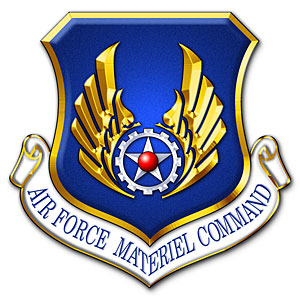 Acquisition Sustainment Tool Kit (ASTK)1 Sept 2011RELEASABILITY, UNLIMITED this document is approved for public release. Copies may be obtained from the following web sites:https://afkm.wpafb.af.mil/ASTKhttps://cs.eis.afmc.af.mil/sites/AST/default.aspxTable of ContentsIntroductionMateriel Solution AnalysisTechnology DevelopmentEngineering and Manufacturing DevelopmentIntegrated System DesignSystem Capability and Manufacturing Process DemonstrationProduction & DeploymentOperations & SupportAppendix A - ChecklistsAppendix B - AcronymsAppendix C - GlossaryAppendix D - ContactsINTRODUCTIONThe ASTK Kneepad Checklist was developed as a quick reference tool for personnel working logistics tasks on weapon system acquisition and sustainment.  The tasks are presented by Department of Defense  Instruction (DODI) 5000.02 Operation of the Defense Acquisition System, Life Cycle Framework phases for easy reference.  Each task should be evaluated to ensure that if needed on your weapon system program that it be completed.  Appendix A of this document includes checklists that provide more specifics on each task.  They include “how to” information, as well as links to reference material.  The Product Support Campaign Process Focus Team developed this quick reference tool designed for use with the ASTK Process Matrix and Checklists.  All of this material can be found on the Air Force Knowledge Now Acquisition Sustainment Tool Kit (ASTK) Community of Practice (CoP) or ASTK SharePoint Site.  Any task within the Kneepad that has an expanded checklist in the Appendix is annotated by a hyperlink.  All current DOD and Air Force Policy and Instructions, the Acquisition Process Architecture Model, and the Independent Logistics Assessment Handbook were used to develop this list of tasks.  The Milestone Decision Authority (MDA) may authorize entry into the acquisition management system at any point consistent with phase-specific entrance criteria and statutory requirements.  For programs that enter at points other than directly after the Material Development Decision, refer to the chapters of this guide for the phases which were skipped to ensure coverage of tasks.  Specific questions should be addressed through HQ AFMC/A4U.  Materiel Solution analysisThe purpose of this phase is to assess potential materiel solutions and to satisfy the phase-specific entrance criteria for the next program milestone designated by the Milestone Decision Authority (MDA).  Entrance into this phase depends upon an approved Initial Capabilities Document (ICD) resulting from the analysis of current mission performance and an analysis of potential concepts across the DOD Components, international systems from allies, and cooperative opportunities.  Following the Materiel Development Decision (MDD), the MDA may authorize entry into the acquisition management system at any point consistent with phase-specific entrance criteria and statutory requirements.     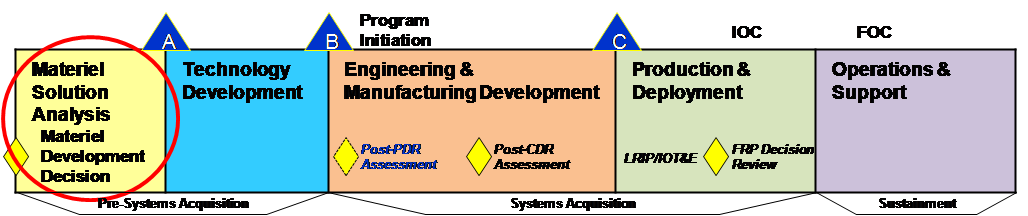 Task Description1.00	Analyze Materiel Development Decision (MDD) for Supportability Implications.  A Materiel Development Decision (MDD) will precede the MDA authorization to enter into this phase.  At the MDD review the Joint Staff will present the JROC recommendations.  (Reference DODI 5000.02).  This is the formal entry into the acquisition process and is mandatory for all programs.  Evaluate the impact of the decision on any logistics for new or existing systems.  Also evaluate the potential impact on Manpower, Personnel, Training and any unique human interface design requirements with respect to new or existing systems.  Review LogEA CONOPS for compliance with Architecture. 1.01	Analyze Material Solutions to the Capability Review and Risk Assessment (CRRA) Shortfalls.  A CRRA is a collaborative effort between planning, requirements, acquisition, and sustainment communities and is designed to identify and prioritize Air Force capability needs.  The logistician should participate in the analyses where outputs identify potential approaches to resolve identified capability gaps which could be product improvements to existing materiel or facilities alone and/or new materiel starts.  The logistician needs to be included on the team to ensure product support is addressed during capability analysis and courses of action that eventually lead to a solution analysis.  Product Support includes the 12 Product Support Elements listed in AFI 63-101, Acquisition & Sustainment Life Cycle Management, Transition to Sustainment Management, Fielding, System Accreditation, Environment, Safety & Occupational Health (ESOH), System Metrics and Classification Guidance supporting System Health and Maintenance Data Collection, Producibility, Interoperability, Corrosion Control, Reliability, Availability, Maintainability and Cost (RAM-C) & System Lifecycle Integrity Management (SLIM) Analyses, Energy Efficiency, and Alternate Fuels considerations.  The intelligence professional should participate to insure intelligence supportability, availability, and suitability is considered.  Human Systems Integration (HSI), (see HSI Acquisition Phase Guide Page 7), provides an integrating process to address the human aspect of these areas.1.02	Analyze Requirements from Other Sources than the Capability Review and Risk Assessment (CRRA).  Ensure product support capabilities and alternatives addressed.1.03	Define Supportability Objectives.  Reference Appendix A, 1.03 Define Supportability Objectives Checklist1.03.1	Identify System Lifecycle Integrity Management (SLIM) requirements.  Reference Appendix A, 2.37.12 Implement SLIM Processes and Programs Checklist1.04	Define Intelligence Integration During Materiel Solution Analysis.  This Checklist applies throughout this phase for all tasks.  Ensure consideration of the 12 Product Support elements listed in AFI 63-101, Acquisition & Sustainment Life Cycle Management.  Reference Appendix A, 1.04 Accomplish Intelligence Integration throughout the Life Cycle Checklist.  Consider HSI overlapping impacts as contained in 1.13.1 Human Systems Integration (HSI) Checklist.1.05	Include Supportability Objectives in Initial Capabilities Document (ICD).  Those supportability objectives identified previously should be documented in the ICD to include Technical Data, the 12 Product Support elements listed in AFI 63-101, Acquisition & Sustainment Life Cycle Management, and Asset Marking to include Item Unique Identification (IUID). Design Interfaces (hardware, software and human), Transition to Sustainment Management, Fielding, System Accreditation, Environment, Safety & Occupational Health (ESOH), System Metrics and Classification Guidance supporting System Health and Maintenance Data Collection, Producibility, Intelligence, Interoperability, Corrosion Control, and Reliability, Availability, Maintainability and Cost (RAM-C) (consistent with the operational support concepts and intended maintainers) & System Lifecycle Integrity Management (SLIM) Analyses must also be considered.  Human Systems Integration (HSI), (see HSI Acquisition Phase Guide Page 7), provides an integrating process to address the human considerations in the ICD.  Technical Data includes technical publications, engineering data, and support data (Ref. FAR 52.227-14).  The ICD defines the capability gap in terms of the functional area, the relevant range of military operations, desired effects, and time.  The ICD supports the concept decision and Milestone A.  Logistics, HSI and Intelligence experts should be members of the High Performance Team (HPT) that develops the ICD.    Reference Appendix A, 1.05 ICD Checklist 1.06	Include Product Support Capabilities in Analysis of Alternatives (AoA) Plan.  Reference Appendix A, 1.06 Analysis of Alternative Checklist1.07	 Reserved1.08	Evaluate Product Support Capability in Analysis of Alternatives (AoA) for the Best Material Approaches.1.09	Participate in and Document the Initial Technology Review.  Current organization and operations are discussed and compared to possible new ways of providing the capability.  The methodology is described and results and conclusions of the initial analysis are presented.  Consider the impact of the 12 Product Support elements listed in AFI 63-101, Acquisition & Sustainment Life Cycle Management, Technical Data, Maintenance Concept, Asset Marking to include Item Unique Identification (IUID) and Intelligence supportability.  Ensure logistics related design parameters (Design Interface) such as Reliability, Availability, Maintainability and Cost (RAM-C), System Lifecycle Integrity Management (SLIM), Producibility, Testability, Human Factors, Systems Safety, Survivability and vulnerability, Hazardous Material Management, Standardization and Interoperability, Energy Management, Corrosion Control, Non-Destructive Inspection, Energy Efficiency, Noise (ambient & occupational), Alternate Fuels considerations and lifecycle support costs are considered.  Human Systems Integration (HSI), (see HSI Acquisition Phase Guide Page 7), provides an integrating process to address the human aspect of these areas.1.09.1	Address Environmental Safety and Occupational Health (ESOH) issues.  Reference Appendix A, 1.09.1 Address Environmental Safety & Occupational Health Checklist1.10	Include Product Support Concepts in Preferred System Concept.  Reference Appendix A, 1.10 Preferred Systems Concept Checklist1.11	Participate in Defining, Analyzing and Selecting Course of Action (COA).  The COA presents the operational MAJCOM commander with acquisition strategy options for the selected materiel solution resulting from AoAs. The AoAs should clearly articulate performance, schedule, and cost expectations as well as initial risk assessment of the program to ensure expectations are known and agreed to up front.  The COA will serve as the basis for the Acquisition Strategy, TDS, T&E Strategy, LCMP and PMA/EMA. Approval at the lead MAJCOM commander and MDA level for the selected COA will ensure agreement among leadership on program expectations, risks and performance (or incremental performance) for specified cost and schedule goals. Ensure COA addresses product support capabilities and alternatives.  Logistics, HSI and Intelligence experts should be members of the High Performance Team (HPT) that develops the COA.  Review LogEA CONOPS for compliance with architecture. 1.12	Participate in Test and Evaluation Strategy (TES).  The test and evaluation strategy is a broader view of the risk reduction efforts across the range of test activities that will ultimately produce a valid evaluation of operational effectiveness, suitability, and survivability before full-rate production and deployment.  Over time the TES will evolve into the Test and Evaluation Master Plan (TEMP) due at Milestone B.  Ensure the TES addresses product support capabilities, alternatives, and testability to include calibration.  Ensure Intelligence support concept and technologies are included in the strategy.  Ensure logistics, HSI and Intelligence experts interact with the Integrated Test Team (ITT) to address the testing of product support capabilities and alternatives.  Ensure that HSI specific concerns and impacts are identified and addressed.1.13	Participate in System Engineering Plan (SEP) Development.  The purpose of the SEP is to document the systems engineering effort guiding all technical aspects of the program from the technical strategy.  The SEP provides the overarching plan for bringing the hardware, software, and human sub-systems into an integrated system.  The SEP is developed early in the materiel solution analysis phase and updated prior to each subsequent Milestone.  It should also incorporate the planning that is consistent with Technology Readiness Assessments and successfully execute the Technology Development Strategy.  It should be a living document, tailored to the program and should serve as a roadmap to support program management by defining comprehensive system engineering activities, addressing both government and contractor technical activities and responsibilities.  Ensure HSI planning is documented in the SEP.  Ensure Intelligence requirements and deficiencies are addressed.  Review LogEA CONOPS for compliance with architecture.  The logistician needs to be included on the team to ensure Reliability, Availability, Maintainability and Cost (RAM-C), System Lifecycle Integrity Management (SLIM), and other product support factors are addressed during engineering analysis and documented in the plan.  See AFPAM 63-128, Guide to Acquisition & Sustainment Life Cycle Management.  Reference Appendix A, 1.13 SEP Checklist and 2.37.12 Implement SLIM Processes and Programs Checklist1.13.1	Address Human Systems Integration (HSI) Considerations. Reference Appendix A, 1.13.1 Human Systems Integration (HSI) Checklist1.14	Develop Technology Development Strategy (TDS) to Include Product Support.  This is the primary planning document for technology containing all of the important elements necessary to accomplish development and transition of the technologies to the customers.  Ensure TDS addresses product support capabilities, technical data, Reliability, Availability & Maintainability (RAM) program, System Lifecycle Integrity Management (SLIM), and alternatives to include Energy Efficiency and Alternate Fuels considerations.    Per DODI 5000.02 Encl 4, Table 3, a TDS is required for all acquisition programs.  Reference Appendix A, 1.14 Develop Technology Development Strategy Checklist1.15	Develop Initial Product Support Strategy in the Life Cycle Management Plan (LCMP).   Utilize the Next Generation CLS Contract Sustainment Support Guide (CSSG) for proven best practices in developing product support strategies.  Reference Appendix A, 1.15 Initial Product Support Strategy in LCMP Checklist1.15.1	Review Requirements Documents / Initial Capability Document (ICD).1.15.1.1	Review unique munitions acquisition activities.  Reference Appendix A, 1.15.1.1 Unique Munitions Acquisition Activities Checklist.1.15.2	Review strategies for similar products / strategies.1.15.3	Develop Alternatives for Product Support Strategy.1.15.4	Conduct risk assessment for alternatives.1.15.5											Develop Cost Estimate for alternatives.  Cost estimates should include all phases of the program including development, procurement, and operating and sustainment costs.  Cost estimates should be based on the best available estimating methodologies using a parametric, analogy, or bottoms-up approach.  Create a work-breakdown structure to ensure your cost estimate covers all applicable costs.  The Air Force Total Ownership Cost (AFTOC) database is a good starting point for cost estimates.  Ensure that cost estimates actually look at the comparative people costs of the various alternatives.  This should be expanded to correctly capture the CARD or other similar document and ensure that the full costs are considered.  The use of LCOM or similar data to run Manpower Personnel & Training (MPT) analyses for various maintenance / support concepts can be very effective in driving the design rather than reacting to it.1.15.6	Edit and coordinate writing of Life Cycle Management Plan (LCMP).1.15.7	Review entire LCMP for disconnects.1.15.8	Approve Product Support Strategy(s) (Acquisition Strategy Panel (ASP). 1.15.9	Finalize LCMP based on ASP recommendations.1.16	Ensure Supportability in Program Management / Expectation Management Agreements (PMA/EMAs).  Reference Appendix A, 1.16 Ensure Supportability Included in PMA/EMAs Checklist1.17	Include Supportability in the Source Selection Plan (SSP).  Reference Appendix A, 1.17 Include Supportability in SSP Checklist1.18	Participate in the Acquisition Strategy Review.1.19	Complete Acquisition Strategy Plan (ASP) Supportability Template.  The ASP briefing template provides an idea of the types of information SAF/AQ will expect to be addressed to include Human System Integration & Environment, Safety, and Occupational Health. The template can be adjusted as necessary to meet unique program information and technical data requirements.  The product support strategy is part of the template to address sources of repair and supply, performance based logistics, Product Support KPP compliance, etc.    For guidance on ASPs see the Acquisition Excellence and Change Office (SAF/AECO).  Link to ASP template   Services acquisition strategy templates are found at: AFPEO/CM CoP1.20	Include Supportability Requirements in Request for Proposal (RFP).  Reference Appendix A, 1.20 Include Supportability Requirements in RFP Checklist and 2.50.1 Manage Technical Order Acquisition Program Checklist.1.21	Include Data and Data Rights in the Request for Proposal (RFP).  The AF should request all of the data and data rights entitled through contractual requirements or government funding of development of the part or system.   The contractor will need to provide a matrix identifying all data rights that they assert.  The burden of proof that the contractor is allowed to retain rights to data is now on the contractor per 10 USC 2320 & 10 USC 2321.  The contractor may want to offer up rights that they could otherwise retain to enhance their position during source selection.  The actual rights received by the Air Force will result from negotiations.  All ACAT I and ACAT II programs, regardless of planned sustainment approach shall assess the long-term technical data needs (including product definition, operations, maintenance, installation and training data) and reflect that assessment in the Technical Data Rights Strategy.  For the acquisition of engineering data reference DODI 5000.02 Enclosure 12.  Also see Product Data Acquisition (PDAQ) Guidance on PDAQ web page.  Reference Appendix A, 1.20 Include Supportability Requirements in RFP Checklist1.21.1	Review Berry Amendment For Application To Your Program And Ensure Compliance in All Contracting Actions. 1.21.2	Include options for Radio-frequency identification (RFID) in the Request for Proposal (RFP).  RFID is an automatic identification method, relying on storing and remotely retrieving data using devices called RFID tags or transponders.  A significant thrust in RFID use is in enterprise supply chain management, improving the efficiency of inventory tracking and management.  Ensure that provisions for RFID are considered for inclusion in the RFP.  1.21.3	Include options for Item Unique Identification (IUID) in the Request for Proposal (RFP).  IUID is the set of data for tangible assets that is globally unique and unambiguous and ensures data integrity and data quality throughout life, and supports multi-faceted business applications and users. Ensure that provisions for IUID marking are included in the RFP to include marking of Support Equipment/Automatic Test Systems.  IUID is integral to completion of program requirements for the Military Equipment Program Valuation (MEPV). 1.21.4	Define Contractor Supported Weapon System (CSWS) Data Requirements.  Reference Appendix A, 1.21.4 Define CSWS Data Requirements Checklist1.22	Participate in Risk Management.  A risk management approach for use in the acquisition of new systems, end-items, and equipment based upon four attributes:  risk management planning, risk assessment, risk mitigation, and risk management control.  When properly implemented, an effective risk management program facilitates identification of areas that require special attention and sets realistic, executable technical, schedule, and cost objectives. Risk Management is applicable to all phases and aspects of any acquisition or modernization program.  The logistician needs to be included on the team to ensure consideration of product support to include the 12 Product Support Elements listed in AFI 63-101, Acquisition & Sustainment Life Cycle Management, Producibility, Intelligence, Interoperability, Corrosion Control, and Reliability, Availability, Maintainability and Cost (RAM-C), System Lifecycle Integrity Management (SLIM), Energy Efficiency, Environment, Safety & Occupational Health (ESOH), Noise (ambient & occupational), Alternate Fuels considerations and lifecycle support costs are addressed during cost, schedule, and technical performance risk assessments.  These risk assessments must address adverse impacts on warfighters capabilities to operate, maintain and support the system in an effective and safe manner.  Consideration must also be given to reclamation, demilitarization and disposal.  Reference AFPAM 63-128 Guide to Acquisition & Sustainment Life Cycle Management Chap 12 and Appendix A 2.46 Participate in Integrated Baseline Review (IBR) Checklist1.23	Include Logistics Activities in the Integrated Master Plan/Integrated Master Schedule (IMP/IMS).  Reference Appendix A, 1.23 Include Product Support Activities in the IMP/IMS Checklist1.24	Participate in Source Selection.1.25	Ensure Cost Estimates Include Life Cycle Support Costs.  Reference Appendix A, 1.25 Ensure Cost Estimate Includes all support Costs Checklist.1.26	Prepare Documentation Required for Milestone A.  Per 10 USC 2366A, the MDA must provide a signed certification memorandum for record prior to Milestone A approval.    Reference Appendix A, 1.26 Prepare Documentation for Milestone A Checklist.  NOTE: A favorable Milestone A decision does not mean a new acquisition program has been initiated.  Program initiation normally begins at Milestone B.Technology DevelopmentThe purpose of this phase is to reduce technology risk and mature the appropriate set of technologies to be integrated into a full system, and to demonstrate Critical Technology Elements (CTEs) on prototypes. Technology Development is a continuous technology discovery and development process reflecting close collaboration between the Science and Technology community, the user, and the system developer. It is an iterative process designed to assess the viability of technologies while simultaneously refining user requirements.  Following the Materiel Development Decision (MDD), the MDA may authorize entry into the acquisition management system at any point consistent with phase-specific entrance criteria and statutory requirements.  For efforts that enter at Milestone A, ensure coverage of tasks in the previous chapter.  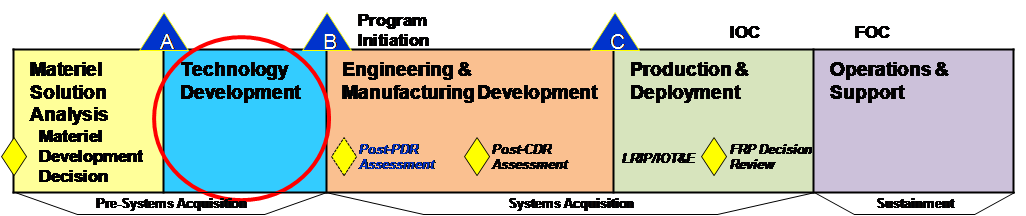 Task Description2.01	Verify the Mission Assignment Decision for Acquisition and Sustainment management.   Mission assignment is the designation of the product and logistics centers that will be responsible for acquisition and sustainment management of a weapon system or program.  Mission assignment designates initial assignments, realignments, mission transfers, terminations, rescissions, and disposal of weapon systems, support systems, technology groupings, Federal Supply Classification (FSC) items, special programs, and special projects.  It is critical the logistician become involved in the mission assignment to determine work loading. Designate the Air Logistics Center (ALC) office including the Defense Logistics Agency (DLA) for Packaging, Handling, Storage, & Transportation and Asset Marking to include Item Unique Identification (IUID) requirements.  The process to identify the candidate depot is done at step 2.04.  Prior to program initiation contact HQ AFMC/A8/9 to ensure the mission assignment process is started.2.02	Ensure Adequate Logistic Resources are Considered and Assigned for the Program.  Ensure a logistician is assigned and considers all 12 Product Support elements listed in AFI 63-101, Acquisition & Sustainment Life Cycle Management.  IAW AFI 63-101, a Product Support Manager (PSM) should be assigned.2.02.1	Establish a Technical Order (T.O.) Acquisition Program Reference Appendix A, 2.02.1 Establishing a T.O. Acquisition Program Checklist.2.02.2	Assign Technical Order Manager.2.03	Ensure Adequate Intelligence Resources are Considered and Assigned for the Program.  Ensure an Intelligence professional is assigned and considers all Intelligence Supportability elements. Reference Appendix A, 1.04 Accomplish Intelligence Integration throughout the Life Cycle Checklist.2.04	Initiate the Depot Source of Repair Process (DSOR) and the Depot Maintenance Interservicing (DMI).  The DSOR process consists of Strategic Source of Repair (SSOR) (if applicable), Source of Repair Assignment Process (SORAP), and DMI.  DSOR is the primary method by which depot maintenance posturing decisions for both hardware and software are made.  It applies to both new acquisition and fielded programs.  DMI is to determine if a DOD depot repair capability already exists (Army, Navy, or Marines).  DMI support shall be utilized and provided to the maximum extent possible commensurate with effective support to operational forces and efficient utilization of the Services' depot maintenance resources.  All weapon systems, end items, support equipment requiring depot level repairs and their components that require or are planned for depot level maintenance require a DSOR analysis be completed per AFI 63-101 Acquisition & Sustainment Life Cycle Management.  Funds shall not be committed to facilitate a specific site for depot maintenance prior to the DMI study.  Reference Appendix A, 2.04 Initiate the DSOR Process Checklist 2.05	Determine the core & assignment Candidate Depot.  Although this is part of the DSOR process outlined in task 2.04, it is critical and is necessary for Title 10 compliance.  Core is the organic depot capability required to assure mission support for weapon systems designated for fulfilling strategic and contingency plans.  Core is a legislative requirement.  10 USC 2464, states the DOD will retain a logistic capability of technical competencies and resources to meet national defense situations.  Workloads are used to retain the capability.  The amount of organic capability retained is dependent on the risk results – low risk, less organic; high risk, more organic. Core is identified as direct labor hours for each technology.  Core exists to reduce risk for operational forces.  Core requires government facilities, government equipment and government people.2.06	Establish the Depot Maintenance Activation Working Group (DMAWG) Team.  Reference Appendix A, 2.06 Establish DMAWG Team Checklist2.06.1	Establish Periodic Logistics Planning Meetings.  The purpose is to coordinate and plan logistics management to ensure supportability of developed and fielded systems with all stakeholders.  Logistics management reviews may be done in conjunction with program reviews. 2.07	Award the Technology Development Contract.2.07.1	Ensure Weapon System Program Complies with Air Force Policy for no new Management Information System Development without AF/CIO Approval.  This excludes Mission Critical Computer Resources (MCCR) and National Security Systems. Review LogEA CONOPS for compliance with architecture – creation of Architecture View 1 document may be required.  Reference AFPD 33-1, Information Resource Management and AFI 33-141 AF IT Portfolio Management and IT Investment Review Para 1.52.08	Ensure Supportability in the Program Management / Expectation Management Agreements (PMA/EMAs).   Reference Appendix A, 1.16 Ensure Supportability Included in PMA/EMAs Checklist	                2.09	Initiate Supportability Reporting Template for Program Executive Officer (PEO) Reviews.  The Portfolio Review is the culmination of a review process that starts at the program level, continues through the Wing/Direct Reporting Group (DRG) and PEO levels, and culminates in a presentation to SAF/AQ, AFMC/CC, and AF/A4.  The most detail will be provided at the Wing/DRG level, with summary data and significant issues only briefed at the PEO and SAF/AQ, AFMC/CC, AF/A4 levels.  The Supportability Quad chart provides a summary of supportability/sustainment planning activities to include: major players, transfer eligibility, sustainment funding, and overall Supportability element status (i.e. Support Equipment status, and issues).  Review LogEA CONOPS for compliance with architecture – creation of Architecture View 1 document may be required.2.10	Participate in Operational Site Reviews.  Operational site reviews are conducted for any or all of the following purposes: (1) To determine the feasibility of a location for planned operations, (2) To validate information about the 12 Product Support elements listed in AFI 63-101, Acquisition & Sustainment Life Cycle Management, terrain, host nation resources, infrastructure, personnel, compatibility, Operational environmental considerations, Energy Efficiency, Environment, Safety & Occupational Health (ESOH), Noise (ambient & occupational), Alternate Fuels considerations, habitability, survivability (personnel & equipment), force protection etc, (3) To gather critical information for future operations and facilitate planning for the eventual use of a location, and  (4) To gather critical information for future Manpower and Personnel requirements (Manpower Estimating Requirements (MER)).  Ensure Intelligence and program protection requirements are considered.  Reference Appendix A, 2.10 Facilities Concept Checklist and 2.10.1 Determine Manpower and Personnel Requirements Checklist2.10.1	Determine Manpower and Personnel Requirements	.  The logistician must ensure through contact with the MAJCOM, Gaining Base Civil Engineers and Communications and Information Systems Officer (CSO), Product Centers and Air Logistics Centers that manpower and personnel considerations are appropriately documented.  Reference Appendix A, 2.10.1 Determine Manpower and Personnel Requirements Checklist2.10.2	Address National Environmental Policy Act (NEPA) requirements.  , To ensure compliance with the National Environmental Policy Act (NEPA) of 1969 (42 USC 4321).  NEPA requires federal agencies to consider the environmental impacts of their proposed action as part of an agency’s overall planning and decision making.  Federal agencies are required to cooperate with federal, state, and local governments and other concerned public and private organizations and citizens during their planning.  NEPA ensures that the potential physical, biological, economic and social effects on the quality of the human environment are considered. Reference Appendix A, 2.10.2 Address NEPA Requirements Checklist2.11	Define and Implement Military Construction (MILCON) and Sustainment Restoration Modernization (SRM) Requirements.  Based upon facility requirements.  Reference Appendix A, 2.11 Define and Implement MILCON Requirements Checklist2.12	Include Supportability in Defense Contract Management Agency (DCMA) Memorandum of Agreement (MOA).  MOA is similar in concept to PMA/EMA; reference Appendix A, 1.16 Ensure Supportability Included in PMA/EMAs Checklist2.13	Review the Integrated Master Plan/Integrated Master Schedule (IMP/IMS). Reference Appendix A, 1.23 Include Product Support Activities in the IMP/IMS Checklist         2.14	Participate in Risk Management.  A risk management approach for use in the acquisition of new systems, end-items, and equipment is based upon four attributes:  risk management planning, risk assessment, risk mitigation, and risk management control.  When properly implemented, an effective risk management program facilitates identification of areas that require special attention and sets realistic, executable technical, schedule, operational and cost objectives. Risk Management is applicable to all phases and aspects of any acquisition or modernization program.  The logistician needs to ensure the 12 Product Support Elements listed in AFI 63-101, Acquisition & Sustainment Life Cycle Management are addressed during cost, schedule, and technical performance risk assessments.  Product Support areas that must be considered are: Reliability, Availability, Maintainability & Cost (RAM-C) & System Lifecycle Integrity Management (SLIM) Analyses, Intelligence, Maintenance Planning & Management, Energy Efficiency, HSI (Manpower, Personnel, Training, Human Factors, Engineering, Survivability, Habitability, Environment, Safety & Occupational Health (ESOH) Noise (ambient & occupational),  Alternate Fuels considerations, Life Cycle Support Cost Estimates and Budgeting.  These risk assessments must address adverse impacts on warfighters’ capabilities to operate, maintain and support the system in an effective and safe manner.  Consideration must also be given to reclamation, demilitarization and disposal.  Reference AFPAM 63-128 Guide to Acquisition & Sustainment Life Cycle Management Chap 12 and Appendix A 2.46 Participate in Integrated Baseline Review (IBR) Checklist2.15	Participate in Contract Oversight and Review.   		2.16	Advocate the Proposed Logistics Engineering Design Changes and Trade Studies (Non-Development Item (NDI)), Corrosion, Hazardous Material, Precious Metals, and BERRY Amendment. Trade studies are iterative studies performed to evaluate and validate concepts representing new technologies, design alternatives, design simplification, logistics alternatives and compatibility with the production process.  The logistician needs to be included to ensure product support is addressed in proposed design changes and trade studies and documented.  The logistician must consider the life cycle support implications of System Design that affect the 12 Product Support Elements listed in AFI 63-101, Acquisition & Sustainment Life Cycle Management to include Diminishing Manufacturing Sources and Material Shortages (DMSMS), and hazardous material.2.16.1	Participate in / verify Engineering Design Changes and Trade Studies to ensure they capture lowest total cost of ownership while achieving required performance.2.16.2	Participate in / verify Engineering Design Changes and Trade Studies consider production and operational support as part of the study.2.16.3	Participate in / verify Engineering Design Changes and Trade Studies include sensitivity analyses of key performance and support parameters.2.16.4	Participate in / verify Engineering Design Changes and Trade Studies are conducted on a continuous basis to ensure performance and supportability goals are met.2.16.5	Consider the Life Cycle Implications of Technical Orders and other Technical Data.2.17	Evaluate the Technology Demonstration for Supportability.  The demonstration evaluation criteria will ensure product success during the demonstration of the products.  There is no formal format to use for documenting the criteria.  The draft CDD includes data from key performance parameters, system threat assessment, and measures of effectiveness/performance; it will provide the basis for evaluation criteria.  Ensure Reliability, Availability, Maintainability & Cost (RAM-C) & System Lifecycle Integrity Management (SLIM) requirements, Interoperability, Producibility, Item Unique Identification (IUID), Radio Frequency Identification (RFID, if applicable), System Accreditation, Life Cycle Support Cost Estimates, Budgeting, usability and / or accessibility, and the implications of the 12 Product Support Elements listed in AFI 63-101, Acquisition & Sustainment Life Cycle Management to include Diminishing Manufacturing Sources and Material Shortages (DMSMS) are considered in the evaluation and identified as KPPs in the CDD.   Ensure Environment, Safety & Occupational Health (ESOH) considerations are addressed during the technology demonstration.  Reference Appendix A, 1.09.1 Address Environmental Safety & Occupational Health Checklist2.17.1	Contact Air Transportability Test Load Agency (ATTLA) for Air Transportability requirements.  Air drop and test loading i.e. G-force, HAZMAT.2.17.2	Address Human Systems Integration (HSI) Considerations. Reference Appendix A, 1.13.1 Human Systems Integration (HSI) Checklist.2.17.3	Address Environmental Safety and Occupational Health (ESOH) issues.  Reference Appendix A, 1.09.1 Address Environmental Safety & Occupational Health Checklist2.18	Refine the Supportability Objectives.  The Product Support Manager (PSM) will review and modify as necessary.  Reference Appendix A, 2.18 Refine Supportability Objective Checklist and 1.03 Define Supportability Objectives Checklist 2.18.1	Consider Application of Modeling, Simulation, and Analysis Tools.  Reference Appendix A, 2.18.1 Consider application of modeling, simulation and analysis tools Checklist.2.18.2	Refine System Lifecycle Integrity Management (SLIM) Requirements.  Reference Appendix A, 2.37.12 Implement SLIM Processes and Programs Checklist2.19	Review the Test & Evaluation (T&E) Strategy for Support Considerations.  The test and evaluation strategy is a broader view of the risk reduction efforts across the range of test activities that will ultimately produce a valid evaluation of operational effectiveness, suitability, and survivability before full-rate production and deployment.  Over time the TES will evolve into the Test and Evaluation Master Plan (TEMP) due at Milestone B.  The PSM should review the TES and TEMP.  Ensure product support capabilities and alternatives that include the 12 Product Support Elements listed in AFI 63-101, Acquisition & Sustainment Life Cycle Management, Reliability, Availability, Maintainability & Cost (RAM-C) & System Lifecycle Integrity Management (SLIM) requirements, HSI, usability and / or accessibility, Intelligence, Interoperability, Producibility, Maintenance Planning, Item Unique Identification (IUID), Radio Frequency Identification (RFID), if applicable, Supply Support, System Accreditation, Life Cycle Support Cost Estimates, and Budgeting are addressed.  Ensure resources are planned to support the logistics / supportability portions of the test.2.20	Participate in the System Engineering Plan (SEP) Development.  The purpose of the SEP is to document the systems engineering planning effort guiding all technical aspects of the program.  The SEP provides the overarching plan for bringing the hardware, software, and human sub-systems into an integrated System.  The SEP is developed early in the materiel solution analysis phase and updated prior to each subsequent Milestone.  It should incorporate the planning that is consistent with Technology Readiness Assessment and successfully execute the Technology Development Strategy.  It should be a living document, tailored to the program and should serve as a roadmap to support program management by defining comprehensive system engineering activities, addressing both government and contractor technical activities and responsibilities.  Ensure HSI planning is documented in the SEP.  Ensure Intelligence is integrated into systems engineering process, as applicable.  Review LogEA CONOPS for compliance with architecture – creation of System View document may be required.  The logistician needs to be included on the team to ensure Reliability, Availability, Maintainability and Cost (RAM-C), System Lifecycle Integrity Management (SLIM), and other product support factors are addressed during engineering analysis and documented in the plan.  Item Unique Identification (IUID) implementation plan will be included in the SEP.  See AFPAM 63-128, Guide to Acquisition & Sustainment Life Cycle Management.  Reference Appendix A, 1.13 SEP Checklist and 2.37.12 Implement SLIM Processes and Programs Checklist2.20.1	Address Human Systems Integration (HSI) Considerations. Reference Appendix A, 1.13.1 Human Systems Integration (HSI) Checklist2.21	Participate in the Computer Resources Working Group (CRWG) or the Computer Resources Integrated Product Team (CR-IPT).	 The CRWG (also known as the CR-IPT) is responsible for the development and sustainment of the Computer Resource Life Cycle Management Plan (CRLCMP).  Because of the complexity in software driven systems, rapid technology changes, and new net-centric policies, the Life Cycle Management Planning for software driven systems is usually segregated as its own component.  This is not a requirement but it is considered best practice and utilized on most Weapon Systems.  The logistician must recognize that software driven systems require extensive user involvement, an early start, many spirals, long logistics trails, have traditionally been difficult to complete on time and on budget during their development, and require at times a three year technology refresh cycle to ensure that expertise, software tools, and net centric integration meets current requirements.  It is very rare that Commercial Off-the-Shelf (COTS) solutions fully integrate into any weapon system.  Any use of COTS, will require a 3 to 5 year technology refresh and expertise of the technology and the current system.  Also consider that technology refresh on weapon systems do not occur across the entire system at the same rate.  Integrating new technologies and/or incorporation of new capabilities in a current system that must seamlessly work with older and existing technologies is extremely complex.  Once fielded, software systems can have bugs but rarely do they break.  However, mission profiles can quickly change which in turn requires software systems to make modifications to support the user.  Because of the expense, the temptation is to do quick “patches” in the software without ensuring that appropriate testing (including user acceptance), documentation, and configuration control is completed.  Logisticians must ensure that disciplined systems engineering practices and solid configuration control are followed throughout the entire life cycle. Contractors or organic support that are certified at a Capability Maturity Model Integrated (CMMI) Level 3, (Level 5 preferred) should give the logistician confidence that a disciplined systems engineering approach and configuration controls are being adequately addressed.  Reference Appendix A, 2.21 Participate in the CRWG or the CR-IPT Checklist.  2.22	Incorporate Supportability Requirements in Draft Capability Development Document (CDD).  The CDD provides the operational performance attributes, including Key Performance Parameters, necessary for the acquisition community to design a proposed system(s) and establish a program baseline.  Each increment must provide an operationally effective, suitable and useful capability in the intended mission environment that is commensurate with the investment, and independent of any subsequent increment.  The CDD shall be updated or appended for each Milestone B decision and addresses a single system or System of System only.  Human Systems Integration (HSI), (see HSI Acquisition Phase Guide page 28), provides an integrating process to address the human considerations in the CDD.  The Logistician should work to ensure OSD mandated KPP/KSAs and metrics (See JCIDS Manual), Reliability, Availability, Maintainability & Cost (RAM-C) & System Lifecycle Integrity Management (SLIM) requirements, Intelligence, Interoperability, Producibility, Maintenance Planning, Item Unique Identification (IUID), Radio Frequency Identification (RFID) , if applicable, Diminishing Manufacturing Sources and Material Shortages (DMSMS), System Accreditation, Energy Efficiency, Environment, Safety & Occupational Health (ESOH), Noise (ambient & occupational), Alternate Fuels considerations, Life Cycle Support Cost Estimates, Budgeting, and the impact of the 12 Product Support Elements listed in AFI 63-101, Acquisition & Sustainment Life Cycle Management to include Calibration Issues are included as KPPs in the CDD.  Reference Appendix A, 2.22 CDD Checklist.2.23	Develop Supportability Key Performance Parameters.  Reference Appendix A, 2.23 Develop Supportability KPPs Checklist.2.24	Include the supportability requirements in the system performance Specification.  Based upon the results of the verification of components, functionality, and system performance, a System Performance Specification should be created.  Trade-offs of achievable performance should be complete and captured in the Systems Specification.  Critical and/or enabling technologies should have demonstrated adequate maturity (including Support Equipment) to achieve acceptable levels of risk.  The System Performance Specification shall include requirements for Reliability, Availability, Maintainability & Cost (RAM-C), System Lifecycle Integrity Management (SLIM), Intelligence, Interoperability, Producibility, HSI, Energy Efficiency, Environment, Safety & Occupational Health (ESOH), Noise (ambient & occupational), Alternate Fuels consideration and Item Unique Identification (IUID).  The System Performance Specification serves as the guiding technical requirement for the system development effort. Review LogEA CONOPS for compliance with architecture.2.24.1	Ensure Consideration of Design Interface for Life Cycle Logistics.   Reference Appendix A, 2.24.1 Design Interface Checklist  and 1.13.1 Human Systems Integration (HSI) Checklist to support the design interfaces2.25	Include the supportability requirements in the Cost Analysis Requirements Description (CARD), Program Office Estimate (POE), Component Cost Analysis (CCA), Independent Cost Estimate (ICE), and Affordability Assessment.  Reference Appendix A, 2.25 Include Supportability Requirements in the CARD, POE, CCA, ICE, Affordability Assessment Checklist.2.25.1	Include Support Equipment (SE) in Life Cycle Cost Documents Including Replacement Costs.2.26	Initiate the Strategic Source of Repair (SSOR) Process.  When a DSOR decision cannot be accomplished for program initiation approval (MS B), HQ AFMC will accomplish an SSOR determination. The SSOR determination is based on the best available information during the Technology Development Phase or during the first applicable acquisition phase.   The SSOR determination identifies anticipated SORs early in the acquisition process so that planning and programming documents, and resulting contracts, contain the appropriate sustainment elements needed to support the acquisition strategy.  The determination will also support Core & 50/50 requirements, mission assignment, and guide the DSOR initiator in accomplishing timely and efficient product support activities needed for operational capability.  The documentation submitted for a DSOR, for both SORAP and DMI decisions, is used for making a SSOR determination with the understanding that the level of information is not sufficient to make a full DSOR decision.  HQ AFMC determines the need for an SSOR within 90 days from submittal of the DSOR package. If an SSOR determination is required, HQ AFMC will provide the documented approved SSOR determination at least 45 days prior to the MS B, or program inception decision.  Reference Tasks 2.40 and 2.41.  Reference Appendix A, 2.04 Initiate the DSOR Process Checklist.2.27	Include Supportability in the Acquisition Program Baseline (APB).  Reference Appendix A, 2.27 Include Supportability in the APB Checklist.2.28	Include Supportability Requirements in the Program Objective Memorandum (POM) Submission. The POM has 2 parts; “Pay” and “Non-Pay”, ensure Manpower requirements are included in the “Pay” portion of the POM.  Reference Appendix A, 2.28 Include Supportability Requirements in POM submission Checklist, 2.10.1 Determine Manpower and Personnel Requirements Checklist and 2.11 Define and Implement MILCON Requirements Checklist.2.29	Refine the Product Support Strategy in the Life-cycle Management Plan (LCMP).  Utilize the Next Generation CLS Contract Sustainment Support Guide (CSSG) for proven best practices in developing product support strategies.  Reference Appendix A, 2.29 Refine Product Support Strategy in the LCMP Checklist.2.29.1	Review Requirement Document / Capability Development Document (CDD).2.29.1.1	Review Unique Munitions Acquisition Activities.  Reference Appendix A, 1.15.1.1 Unique Munitions Acquisition Activities Checklist.2.29.2	Review Strategies for Similar Products / Strategies.2.29.3	Refine Alternative(s) for Product Support Strategy.2.29.4	Update Risk Assessment for Alternative(s).2.29.5	Update Cost Estimate for Alternative(s). Ensure that cost estimates actually look at the comparative people costs of the various alternatives.  This should be expanded to correctly capture the CARD or other similar document and ensure that the full costs are considered.  The use of LCOM or similar data to run MPT analysis for various maintenance / support concepts can be very effective in driving the design rather than reacting to it.2.29.6 Ensure summary of Programmatic Environmental Safety and Health Evaluations (PESHE) is included in LCMP2.29.7	Review Entire LCMP for Disconnects.2.29.8	Approve Product Support Strategy (Acquisition Strategy Panel (ASP)).2.29.9	Update LCMP based on System Requirements Review (SRR) and ASP Recommendations.2.30	Ensure that supportability is included in the Program Management / Expectation Management Agreements (PMA/EMAs).  Reference Appendix A, 1.16 Ensure Supportability included in PMA/EMAs Checklist.2.31	Ensure Supportability Requirements are included in Capability Development Document (CDD).  The CDD provides the operational performance attributes, including Key Performance Parameters necessary for the acquisition community to design a proposed system(s) and establish a program baseline.	  Reference Appendix A, 2.22 CDD Checklist.                           2.32	Include Supportability in the Source Selection Plan (SSP).  Reference Appendix A, 1.17 Include Supportability in the SSP Checklist.2.33	Complete Acquisition Strategy Panel (ASP) Supportability Template.  The ASP briefing template provides an idea of the types of information SAF/AQ will expect to be addressed to include Human System Integration & Environment, Safety, and Occupational Health. The template can be adjusted as necessary to meet unique program information requirements.  The product support strategy is part of the template to address sources of repair and supply, performance based logistics, and product support KPPs etc.	 For guidance on ASPs see the Acquisition Excellence and Change Office (SAF/AECO).  Link to ASP template.  Services acquisition strategy templates are found at: AFPEO/CM CoP2.34	Participate in the Analysis of Alternatives (AOA) Update.  Reference Appendix A, 1.06 Analysis of Alternative Checklist.2.35	Participate in the System Requirements Review (SRR) (Demo Concepts).  Reference Appendix A, 2.35 Participate in SRR Checklist (Demo Concepts)		.	    2.36 Refine Supportability Requirements in the System Performance Specification.2.37	Include supportability requirements in the Request For Proposal (RFP).  Reference Appendix A, 1.20 Include Supportability Requirements in RFP Checklist, 2.02.1 Establishing a T.O. Acquisition Program Checklist, 1.13.1 Human Systems Integration (HSI) Checklist and 2.37 PHS&T Checklist. 2.37.1	Develop and Acquire Supportability Data Reference Appendix A, 2.37.1 Develop and Acquire Supportability Data Checklist.2.37.2 Address Automated Test Systems (ATS) Acquisition.  Reference Appendix A, 2.37.2 Address Automated Test Systems (ATS) Acquisition Checklist.2.37.3	Address Support Equipment (SE) Management. Reference Appendix A, 2.37.3 Address Support Equipment Management Checklist.2.37.4	Address Calibration Support for new Acquisitions. Reference Appendix A, 2.37.4 Calibration Support for new Acquisitions Checklist.2.37.5	Provide Recommended Support Equipment (SE) Contract Data Requirements List (CDRL).2.37.6	Review Support Equipment Recommendation Data (SERD).  Reference Appendix A, 2.37.6 Support Equipment Recommendation Data (SERD) Checklist.2.37.7	Develop a Technical Order Data Request for Proposal (RFP) Including the Technical Manual Contract Requirements (TMCR) Document, TM-86-01.2.37.8	Develop Technical Order Management Plan (TOMP).2.37.9	Involve Gaining Air Logistics Center, Using Command and Safety.2.37.10	Perform Supportability Analyses To Achieve Performance-Based Logistics (DODD 5000.01 E1.1.17) and System Engineering Analyses Which Will Minimize Total Ownership Costs While Delivering Required Mission Capability.   Early consideration of HSI will assist in optimizing total system performance and minimizing total ownership cost. Reference Appendix A, 2.37.12 Implement SLIM Processes and Programs Checklist and 1.13.1 Human Systems Integration (HSI) Checklist.2.37.11	Performance-Based Logistics Strategy.  The PM shall identify operational capability oriented measurable sustainment requirements to be tracked during operations. These shall be the basis of measures of success for the product support integrator who shall be identified by organization at Milestone B.  These shall be developed in a draft product support agreement which will be negotiated with the O&S Program Management / Expectation Management Agreement.  The product support agreement shall be drafted in preparation for the Milestone B decision. Review LogEA CONOPS for compliance with architecture – creation of Operational/System/Technical View document may be required.2.37.12	 Implement System Lifecycle Integrity Management (SLIM) Processes and Programs (i.e. Weapon System Integrity Programs (WSIP), Condition Based Maintenance Plus (CBM+), Reliability Centered Maintenance (RCM)) Reference Appendix A, 2.37.12 Implement SLIM Processes and Programs Checklist.2.37.13	Develop a Diminishing Manufacturing Sources and Material Shortages (DMSMS) Program. Reference Appendix A, 2.37.13 Develop a DMSMS Program Checklist.2.37.14	Develop Supply Support Strategy. Reference Appendix A, 2.37.14 Develop Supply Support Strategy Checklist Ensure inclusion in the Life Cycle Management Plan (LCMP). 2.37.15	Address the need for CDRLs including a Facilities Requirements Plan in the Request For Proposal (RFP) Reference Appendix A, 2.37.15 CDRLs Checklist.2.37.16	Address Maintenance Planning.  2.38	Include Data and Data Rights in the Request For Proposal (RFP).  The AF should request all of the data and data rights entitled through contractual requirements or government funding of development of the part or system.   The contractor will need to provide a matrix identifying all data rights that they assert.  The burden of proof that the contractor is allowed to retain rights to data is now on the contractor per 10 USC 2320 & 10 USC 2321.  The contractor may want to offer up rights that they could otherwise retain to enhance their position during source selection.  The actual rights received by the Air Force will result from negotiations.  All ACAT I and ACAT II programs, regardless of planned sustainment approach shall assess the long-term technical data needs (including product definition, operations, maintenance, installation and training data) and reflect that assessment in the Technical Data Rights Strategy.  For the acquisition of engineering data reference DODI 5000.02 Enclosure 12.  Also see Product Data Acquisition (PDAQ) Guidance on PDAQ web page.  Reference Appendix A, 1.20 Include Supportability Requirements in RFP Checklist2.38.1	Review Berry Amendment for application to your program and ensure compliance in all contracting actions. 2.38.2	Include options for Radio-Frequency Identification (RFID) in the Request For Proposal (RFP).  RFID is an automatic identification method, relying on storing and remotely retrieving data using devices called RFID tags or transponders.  A significant thrust in RFID use is in enterprise supply chain management, improving the efficiency of inventory tracking and management.  Ensure that provisions for RFID are considered for inclusion in the RFP.2.38.3	Include options for Item Unique Identification (IUID) in the Request For Proposal (RFP).  IUID is the set of data for tangible assets that is globally unique and unambiguous and ensures data integrity and data quality throughout life, and supports multi-faceted business applications and users. Ensure that provisions for IUID marking are included in the RFP to include marking of Support Equipment.  IUID is integral to completion of program requirements for the Military Equipment Program Valuation (MEPV). 2.38.4	Define Contractor Supported Weapon System (CSWS) Data Requirements.  Reference Appendix A, 1.21.4 Define CSWS Data Requirements Checklist2.39	Ensure completion of the Strategic Source of Repair (SSOR) Process.  Ensure the SSOR determination includes:  Identification of AF and/or other Services candidate depot(s) which possess the needed organic technical repair capability.  A brief summary of the required Core capabilities, identification of Core capability gaps, organic workload needed, and why these organic workloads are necessary to alleviate the applicable identified Core gaps.  Identification, from a strategic perspective, of workload projections (for hardware and software) required for 50/50 compliance and direction to the PM/PGM to plan for organic depot maintenance to satisfy the projections.  A specific statement that stresses to the PM the requirement that the RFP include appropriate technical data rights clauses and necessary deliverables, or options for technical data and equipment deliverables required to support an organic SOR determination.  The Logistician should ensure the SSOR specifically addresses the 12 Product Support Elements listed in AFI 63-101, Acquisition & Sustainment Life Cycle Management.  Reference Appendix A, 2.04 Initiate the DSOR Process Checklist.2.40	Include Logistics Activities in the Integrated Master Plan/Integrated Master Schedule (IMP/IMS).  Reference Appendix A, 1.23 Include Product Support Activities in the IMP/IMS Checklist.2.41	Participate in Source Selection.  The Air Logistics Center (ALC) Product Support Integrator (PSI) will identify ALC membership requirements. If no ALC PSI is assigned, this responsibility rests with the Program Manager.  	 2.42	Award Additional Technology Development Contract as required to accomplish tasks through Preliminary Design Review (PDR). Review LogEA CONOPS for compliance with architecture – creation of System/Technical View document may be required. 2.42.1	Ensure Technology Development Program complies with Air Force Policy for no new Software System Development without AF/CIO approval.  This excludes Mission Critical Computer Resources (MCCR) and National Security Systems.  Reference AFPD 33-1, Information Resource Management and AFI 33-141 AF IT Portfolio Management and IT Investment Review Para 1.5.  Review LogEA CONOPS for compliance with architecture – creation of Operational / System / Technical View document may be required.2.43	Ensure Supportability is included in the Program Management / Expectation Management Agreements (PMA/EMAs).  Reference Appendix A, 1.16 Ensure Supportability Included in PMA/EMAs Checklist.2.44	Include Supportability Requirements in Defense Contract Management Agency (DCMA) Memorandum of Agreement (MOA).  MOA is similar in concept to PMA/EMA. Reference Appendix A, 1.16 Ensure Supportability Included in PMA/EMAs Checklist.2.45	Review the Logistics Activities in the Integrated Master Plan/Integrated Master Schedule (IMP/IMS).  Reference Appendix A, 1.23 Include Product Support Activities in the IMP/IMS Checklist.2.46	Participate in Risk Management.  A risk management approach for use in the acquisition of new systems, end-items, and equipment based upon four attributes:  risk management planning, risk assessment, risk mitigation, and risk management control.  When properly implemented, an effective risk management program facilitates identification of areas that require special attention and sets realistic, executable technical, schedule, and cost objectives. Risk Management is applicable to all phases and aspects of any acquisition or modernization program.  The logistician needs to ensure the 12 Product Support Elements listed in AFI 63-101, Acquisition & Sustainment Life Cycle Management are addressed during cost, schedule, and technical performance risk assessments.  Product Support areas that must be considered are:  Reliability, Availability, Maintainability & Cost (RAM-C) & System Lifecycle Integrity Management (SLIM) requirements, Intelligence, Interoperability, Producibility, Maintenance Planning, Item Unique Identification (IUID), Radio Frequency Identification (RFID) if applicable, System Accreditation, Energy Efficiency, Environment, Safety & Occupational Health (ESOH), Noise (ambient & occupational), Alternate Fuels considerations, Life Cycle Support Cost Estimates and Budgeting.  These risk assessments must address adverse impacts on warfighters capabilities to operate, maintain and support the system in an effective and safe manner.  Consideration must also be given to reclamation, demilitarization and disposal.  Reference AFPAM 63-128 Guide to Acquisition & Sustainment Life Cycle Management Chap 12 and Appendix A 2.46 Participate in Integrated Baseline Review (IBR) Checklist and 1.09.1 Address Environmental Safety & Occupational Health Checklist2.47	Participate in Contract Oversight and Review.  The logistician needs to participate in the Support Equipment Guidance Conference, understand the Deficiency Report (DR) process and participate in Configuration Control Boards (CCB).2.47.1	Accomplish Support Equipment (SE) Guidance Conference. Reference Appendix A, 2.47.1 Accomplish SE Guidance Conference Checklist.2.47.2	Participate in the Deficiency Report (DR) Process. A contractors DR database system is not a substitute for entering DRs in the government system.  Reference Appendix A, 2.47.2 Provide Logistics Support During the DR Process Checklist.2.47.3	Participate in the Configuration Control Board (CCB).  See AFI 63-131 Modification Program Management and MIL-HDBK-61A (SE) Configuration Management Guidance.  Reference Appendix A, 2.47.3 Participate in the CCB Checklist and 2.47.2 Provide Logistics Support During the DR Process Checklist.2.47.4	Accomplish Spares Provisioning Guidance Conference. Reference Appendix A, 2.47.4 Accomplish Spares Provisioning Guidance Conference Checklist. 2.47.5	Establish Periodic Logistics Planning Meetings.  The purpose is to coordinate and plan logistics management to ensure supportability of developed and fielded systems with all stakeholders.  Logistics management reviews may be done in conjunction with program reviews. 2.48	Advocate the Proposed Logistics Engineering Design Changes and Trade Studies (Non-Development Item (NDI)), Corrosion, Hazardous Material, Precious Metals, and BERRY Amendment.  Trade studies are iterative studies performed to evaluate and validate concepts representing new technologies, design alternatives, design simplification, logistics alternatives and compatibility with the production process.  The logistician needs to be included to ensure product support is addressed in proposed design changes, trade studies and is documented.  Ensure Support Equipment life cycle consideration is included in design change/trade studies.  The Systems Engineering Assessment Model (SEAM) can be utilized when considering all design changes and trade studies.  Ensure logistics considerations are included in Development Planning and Early System Engineering analyses (e.g. within Concept Characterization and Technical Descriptions); consider application of modeling, simulation and analysis tools to produce robust logistics inputs.  Reference Appendix A, 2.18.1 Consider application of modeling, simulation and analysis tools Checklist.2.48.1	Participate in / verify Engineering Design Changes and Trade Studies to ensure they capture lowest total cost of ownership while achieving required performance.2.48.2	Participate in / verify Engineering Design Changes and Trade Studies consider production and operational support as part of the study.2.48.3	Participate in / verify Engineering Design Changes and Trade Studies include sensitivity analyses of key performance and support parameters.2.48.4	Participate in / verify Engineering Design Changes and Trade Studies are conducted on a continuous basis to ensure performance and supportability goals are met.2.48.5	Contact 403 SCMS for Fee-For-Service Packaging Support (For Development of Specialized Containers for testing).2.48.6	Consider the Life Cycle Implications of Technical Orders and other Technical Data.2.49	Baseline Product Support (PS) Strategy in Life-Cycle Management Plan (LCMP).    Review LogEA CONOPS for compliance with architecture – creation of Operational/System/Technical View document may be required.  Reference Appendix A, 2.49 Baseline Product Support in LCMP Checklist.2.49.1	Review Requirement Document/Capability Development Document (CDD).2.49.1.1	Review Unique Munitions Acquisition Activities.  Reference Appendix A, 1.15.1.1 Unique Munitions Acquisition Activities Checklist.2.49.2	Review Strategies for similar Products/Strategies.2.49.3	Refine Alternative for Product Support Strategy.2.49.4	Update Risk Assessment for Alternative.2.49.5	Update Cost Estimate for Alternative.  Ensure that cost estimates actually look at the comparative people costs of the various alternatives.  This should be expanded to correctly capture the CARD or other similar document and ensure that the full costs are considered.  The use of LCOM or similar data to run MPT analysis for various maintenance / support concepts can be very effective in driving the design rather than reacting to it.2.49.6 	Ensure summary of Programmatic Environmental Safety and Health Evaluations (PESHE) is included in LCMP.2.49.7	Review entire LCMP for disconnects.2.49.8	Approve Product Support Strategy (System Requirements Review (SRR).2.49.9	Update LCMP based on Acquisition Strategy Panel (ASP) Recommendations.2.50	Evaluate contractor delivered Data.  Review LogEA CONOPS for compliance with architecture – creation of Operational/System/Technical View document may be required.  Reference Appendix A, 2.50 Evaluate Contractor Delivered Data Checklist.2.50.1	Manage Technical Order Acquisition Program.  Reference Appendix A, 2.50.1 Manage T.O. Acquisition Program Checklist. 2.50.1.1	Conduct Technical Order Guidance Conference.2.50.1.2	Start Technical Order Development.2.50.1.3	Conduct Technical Order In-Process Reviews (IPR)s.2.50.1.4	Refine Technical Order Management Plan.2.50.1.5	Finalize Technical Order Verification Plan (TOVP).2.50.1.6	Review Pre-Pubs.2.50.2	Evaluate Support Equipment Recommendation Data (SERD). Includes Peculiar & Common Support Equipment, TOs, Spares, Training, and Calibration Requirements, Reference Appendix A, 2.37.2 Address ATS Acquisition Checklist, 2.37.4 Calibration Support for new Acquisitions Checklist, and 2.37.6 SERD Checklist.2.50.3	Review Support Equipment Recommendation Data (SERD) for Depot Activation (DMAWG).2.50.4	Establish And Manage Training Systems. Reference Appendix A, 2.50.4 Establish and Manage Training Systems Checklist.2.51	Identify and Plan Supportability Requirements for the Test & Evaluation Master Plan (TEMP).  A logistics expert should participate in TEMP development to ensure the 12 Product Support Elements listed in AFI 63-101, Acquisition & Sustainment Life Cycle Management are addressed in relationship to testing.  Ensure Intelligence support concept and technologies are included.  Reference Appendix A, 2.51 Identify and Plan Supportability Requirements for the TEMP Checklist.2.52	Participate in the System Engineering Plan (SEP) update.  The purpose of the SEP is to document the systems engineering planning effort guiding all technical aspects of the program.  The SEP provides the overarching plan for bringing the hardware, software, and human sub-systems into an integrated System.  The SEP is developed early in the materiel solution analysis phase and updated prior to each subsequent Milestone.  It should incorporate the planning that is consistent with Technology Readiness Assessment and successfully execute the Technology Development Strategy.  It should be a living document, tailored to the program and should serve as a roadmap to support program management by defining comprehensive system engineering activities, addressing both government and contractor technical activities and responsibilities.  Ensure HSI planning is documented in the SEP.  Ensure Intelligence is integrated into systems engineering process, as applicable.  Review LogEA CONOPS for compliance with architecture – creation of System View document may be required.  The logistician needs to be included on the team to ensure Reliability, Availability, Maintainability and Cost (RAM-C), System Lifecycle Integrity Management (SLIM), and the 12 Product Support Elements listed in AFI 63-101, Acquisition & Sustainment Life Cycle Management are addressed during engineering analysis and documented in the plan.  Item Unique Identification (IUID) implementation plan will be included in the SEP.  Ensure technical data requirements are addressed consistent with the Technical Data Rights Strategy in the Acquisition Strategy.  See AFPAM 63-128, Guide to Acquisition & Sustainment Life Cycle Management.  Reference Appendix A, 1.13 SEP Checklist and 2.37.12 Implement SLIM Processes and Programs Checklist.2.52.1	Address Human Systems Integration (HSI) Considerations. Reference Appendix A, 1.13.1 Human Systems Integration (HSI) Checklist2.53	Refine the Supportability Requirements in the System Performance Specification.  Review LogEA CONOPS for compliance with architecture – creation of Operational / System / Technical View document may be required.2.54	Participate in the System Requirements Review (SRR).  Reference Appendix A, 2.54 Participate in SRR Checklist (Systems Functional Specification) Checklist.2.55	Continue to Evaluate Contractor Delivered Data.  Review LogEA CONOPS for compliance with architecture – creation of Operational/System/Technical View document may be required.  Reference Appendix A, 2.50 Evaluate Contractor Delivered Data Checklist and 2.50.1 Manage T.O. Acquisition Program Checklist and 2.50.4 Establish and Manage Training Systems Checklist.2.56	Support Independent Logistics Assessment (ILA) and take corrective action.  An ILA is an independent assessment to determine the sufficiency of a program’s overall product support and sustainment planning and implementation prior to acquisition milestones and major decisions. The ILA results shall be the basis for the program’s Product Support Planning and Implementation certification recommendation in support of the acquisition Milestones B and C and the Full Rate Production (FRP) decisions.   ILAs are currently not mandatory but are recommended for ACAT I programs.  The ILA handbook is available for use by all programs.  USAF ILA Handbook 2.57	Evaluate Prototype(s) for Supportability.  Logistician should review logistics data including Commercial Off-The-Shelf and Contractor Data Requirements List.  Other data to review is level of repair analysis, maintenance task analysis, reliability centered maintenance, Energy Efficiency, HSI, Environment, Safety & Occupational Health (ESOH), Noise (ambient & occupational), Alternate Fuels considerations, support equipment/automatic test systems, engineering data, provisioning, maintenance check flight, Reliability Prediction Data and progress toward meeting Product Support KPP/KSAs, etc.  Review LogEA CONOPS for compliance with architecture – creation of Operational/System/Technical View document may be required. Reference Appendix A, 2.37.12 Implement SLIM Processes and Programs Checklist2.58	Participate in the System Functional Review (SFR).   Reference Appendix A, 2.58 Participate in SFR Checklist.2.59	Participate in the Preliminary Design Review (PDR).  Reference Appendix A, 2.59 Participate in PDR Checklist.2.60	Continue Evaluation of Contractor Delivered Data.  Reference Appendix A, 2.50 Evaluate Contractor Delivered Data Checklist, 2.50.1 Manage T.O. Acquisition Program Checklist and 2.50.4 Establish and Manage Training Systems Checklist.2.61	Update the Cost Estimates for Supportability.  Reference Appendix A, 2.25 Include Supportability Requirements in the CARD, POE, CCA, ICE, Affordability Assessment Checklist.2.61.1	Develop Production Document for Support Equipment (SE) (used for forecasting).2.62	Prepare Documentation for Milestone Decision Authority (MDA) Review.  Per 10 USC 2366A, the MDA must provide a signed certification memorandum for record prior to Milestone B approval.  Per 10 USC 2437, a Replaced System Sustainment Plan must be developed. This plan is for the existing system that the system under development is intended to replace.  Reference Appendix A, 2.62 Prepare Documentation for Milestone B Checklist.ENGINEERING & MANUFACTURING DEVELOPMENT                           The purpose of the EMD Phase is to develop a system or an increment of capability; complete full system integration (technology risk reduction occurs during Technology Development); develop an affordable and executable manufacturing process; ensure operational supportability with particular attention to minimizing the logistics footprint; implement human systems integration (HSI); design for Producibility; ensure affordability; protect CPI by implementing appropriate techniques such as anti-tamper; and demonstrate system integration, interoperability, safety, and utility. The CDD, Acquisition Strategy, SEP, and Test and Evaluation Master Plan (TEMP) shall guide this effort. Entrance into this phase depends on technology maturity (including software), approved requirements, and full funding. Unless some other factor is overriding in its impact, the maturity of the technology shall determine the path to be followed.  The independent planning of dedicated Initial Operational Test and Evaluation (IOT&E), as required by law, and Follow-on Operational Test and Evaluation (FOT&E), if required, shall be the responsibility of the appropriate operational test agency (OTA). A Director, Operational Test & Evaluation (DOT&E) - approved Live-Fire Test and Evaluation (LFT&E) strategy shall guide LFT&E activity.  A Program Management Directive (PMD) is issued and should include supportability requirements. Following the Materiel Development Decision (MDD), the MDA may authorize entry into the acquisition management system at any point consistent with phase-specific entrance criteria and statutory requirements.  For programs that enter at Milestone B, ensure coverage of tasks in the previous chapters. 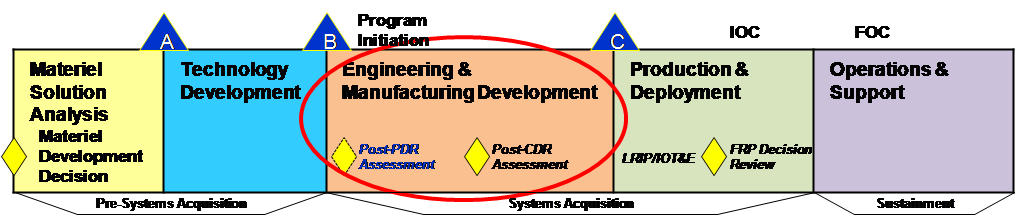 ENGINEERING & MANUFACTURING DEVELOPMENT                          integratED sysTEM DESIGNThe Integrated System Design effort is intended to define system and system-of-systems functionality and interfaces (hardware, software & human), complete hardware and software detailed design, and reduce system-level risk. Integrated System Design shall include the establishment of the product baseline for all configuration items.  Task Description3.01	Review Program Management Directive (PMD) for supportability requirements.3.02	Stand up the Program Office with a Product Support Manager (PSM) and Logistics Personnel.  Specifically assign a PSM, Technical Order Manager and Support Equipment manager and coordinate with training organizations.  Identify or source adequate Logistics Personnel to manage the program product support activities.  In addition to program office personnel, include appropriate sustainment personnel support. Example - support / logistics center to include other services / agencies.  Notify AFMC/A4F and AFSPC/A4/7R (for space) that an Air Force program office has been established.  Determine if input into Centralized Access for Data Exchange (CAFDEx) is required.  Reference Appendix A, 5.25 Utilize CAM / CAFDEX Checklist3.02.1	Verify an ALC Product Support Integrator (PSI) (formerly System Sustainment Manager (SSM)) has been identified.3.03	Conduct Intelligence integration during EMD.  Ensure the intelligence supportability elements are addressed.  Ensure consideration of the 12 Product Support elements listed in AFI 63-101, Acquisition & Sustainment Life Cycle Management.  Reference Appendix A, 1.04 Accomplish Intelligence Integration throughout the Life Cycle Checklist.  Reference Appendix A, 1.13.1 Human Systems Integration (HSI) Checklist for unique HSI overlaps that may influence the intelligence integration. 3.04	Conduct Post-PDR Assessment.  If a PDR has not been conducted prior to MS B, the PM shall plan for a PDR as soon as feasible after Program Initiation.  The MDA will consider the results of the PDR and the PM’s assessment, and determine whether remedial action is necessary to achieve APB objectives.  The results of the MDAs Post-PDR Assessment shall be documented in an ADM.  Reference DODI 5000.02, Enclosure 2, Para 6.C. (6) (b) page 21.  Reference Appendix A, 2.59 Participate in PDR Checklist and 1.09.1 Address Environmental Safety & Occupational Health Checklist.3.05	Complete the Supportability Reporting Template for all Program Executive Officer (PEO) Reviews.  The Portfolio Review is the culmination of a review process that starts at the program level, continues through the Wing/DRG and PEO levels, and culminates in a presentation to SAF/AQ, AFMC/CC, and AF/A4.  The most detail will be provided at the Wing/DRG level, with summary data and significant issues only briefed at the PEO and SAF/AQ, AFMC/CC, AF/A4 levels.  The Supportability Quad chart provides a summary of supportability / sustainment planning activities to include: major players, transfer eligibility, sustainment funding, overall supportability element status, and issues.  3.06	Ensure Supportability is included in Program Management / Expectation Management Agreements (PMA/EMAs).  Reference Appendix A, 1.16 Ensure Supportability Included in PMA/EMAs Checklist.3.07		Complete Depot Source of Repair (DSOR) Process and Depot Maintenance Interservicing (DMI).  If programs enter at the Engineering & Manufacturing Development phase then a DSOR and DMI needs to be conducted.  The DSOR process consists of SSOR (if applicable), SORAP, and DMI.  DSOR is the method by which depot maintenance posturing decisions for both hardware and software are made.  It applies to both new acquisition and fielded programs.  DMI is to determine if a DOD depot repair capability already exists (Army, Navy, or Marines).  DMI support shall be utilized and provided to the maximum extent possible commensurate with effective support to operational forces and efficient utilization of the Services' depot maintenance resources.  All weapon systems, end items, and their components that require or are planned for depot level maintenance require a DSOR analysis be completed per AFI 63-101 Acquisition & Sustainment Life Cycle Management.  Funds shall not be committed to facilitate a specific site for depot maintenance prior to the DMI study.  For systems that are entering the Air Force that have already had a DMI study done (other DOD services) then a DMI does not need to be re-accomplished.  Verify with HQ AFMC/A4D if a DMI study has been done.  Reference Appendix A, 2.04 Initiate the DSOR Process Checklist. 3.08	Ensure determination of Core & Assign Candidate Depot.  If programs enter at the Engineering & Manufacturing Development phase then a SORAP and DMI needs to be conducted.  Although this is part of the DSOR process outlined in task 2.04, it is critical and is necessary for Title 10 compliance.  Core is the organic depot capability required to assure mission support for weapon systems designated for fulfilling strategic and contingency plans.  Core is a legislative requirement.  10 USC 2464, states the DOD will retain a logistic capability of technical competencies and resources to meet national defense situations.  Workloads are used to retain the capability.  The amount of organic capability retained is dependent on the risk results – low risk, less organic; high risk, more organic. Core is identified as direct labor hours for each technology.  Core exists to reduce risk for operational forces.  Core requires government facilities, government equipment and government people.  Reference Appendix A, 2.04 Initiate the DSOR Process Checklist. 3.09	Accomplish Source of Repair Assignment Process (SORAP).  The SORAP is the follow on to an SSOR for programs that enter after Milestone B.  DSOR decision process considers both contract and organic sources of depot maintenance capabilities in all Military Services, as well as joint contracting opportunities.  The objective is to reduce weapon system costs for depot activation and recurring depot support. Early completion of the process can shorten interim contract support.  Sustainment decisions must ensure compliance with public law Title 10 USC 2466 (50/50). This is addressed in SORAP prior to the DMI submission.  Note: Each center will annually collect cost data for all contract and organic depot maintenance workloads.  If programs enter at the Engineering & Manufacturing Development phase then a DSOR and DMI needs to be conducted.  Reference Appendix A, 2.04 Initiate the DSOR Process Checklist. 3.09.1	Ensure Weapon System Support Program (WSSP) accomplished – Weapon System Designator Code (WSDC). Reference Appendix A, 3.09.1 WSSP Checklist and 5.12 DLA Interface Checklist.3.10	Ensure Facility Construction is on track.   The facilities acquisition cycle runs as a part of the acquisition life cycle.  During Materiel solution analysis  & Technology Development:  Review the users Initial Capability Document (ICD) and Capability Development Document (CDD) for any identified facility requirements Ensure the Logistics IPT is aware of the user’s ICD or CDD requirements.  Ensure industry is required to identify, as part of the contractual requirements, the anticipated facility requirements to support their respective designs.  Detailed facility requirements will not be available at this early stage.  During Engineering & Manufacturing Development:  Ensure contractual requirements levy the need for detailed facility requirements data to be submitted.  Confirm site surveys are being scheduled and conducted and facility project books are developed. Ensure National Environmental Policy Act (NEPA) actions have been initiated and are on schedule. Participate in the review of facility designs as they progress.  During Production & Deployment:  Monitor facility construction projects paying particular attention to adherence to the construction schedule.  Coordinate the availability for occupancy date of the facility with the delivery of resources for that facility; i.e., support equipment.  During Operations and Support:  As part of the program manager’s periodic readiness assessment, ensure facilities are continuing to provide the capabilities needed for mission support.  Reference Appendix A, 2.10 Facilities Concept Checklist, 2.10.2 Address NEPA Requirements Checklist and 2.11 Define and Implement MILCON Requirements Checklist3.11	Continue to Evaluate contractor delivered Data.  Reference Appendix A, 2.50 Evaluate Contractor Delivered Data Checklist.3.11.1	Ensure data to support System Life Cycle Integrity Management (SLIM) requirements is addressed.  Manage O&M Data which records how the equipment is used, maintained and identify environmental conditions the system is exposed to during its life cycle.  Collect data such as:-- How manufactured, employed/operated, maintained and modified-- Thermal, humidity and vibration environmental dataThe purpose is to predict the Remaining Usable Life (RUL) of an installed component.  Reference Appendix A, 2.37.12 Implement SLIM Processes & Programs Checklist and 3.11.1 SLIM Checklist.3.12	Participate in the Critical Design Review (CDR).  Reference Appendix A, 3.12 Participate in the CDR Checklist.3.12.1	Establish Technical Order Product Baseline.3.13	Conduct Post-CDR Assessment.  The MDA shall review the Post-CDR Report and the PM's resolution/mitigation plans and determine whether additional action is necessary to satisfy EMD Phase exit criteria and to achieve the program outcomes specified in the APB. The results of the MDA's Post-CDR Assessment shall be documented in an ADM.  Reference DODI 5000.02, Enclosure 2, Para 6.C. (6) (c) page 21. Reference Appendix A, 3.13 Prepare the Documentation for Post-CDR Assessment ChecklistENGINEERING & MANUFACTURING DEVELOPMENT System CAPABILITY & MANUFACTURING PROCESS DEMONSTRATIONThis effort is intended to demonstrate the ability of the system to operate in a useful way consistent with the approved KPPs and that system production can be supported by demonstrated manufacturing processes. The program shall enter System Capability and Manufacturing Process Demonstration upon completion of the Post-CDR Assessment and establishment of an initial product baseline. This effort shall end when the system meets approved requirements and is demonstrated in its intended environment by representative personnel using the selected production-representative article; manufacturing processes have been effectively demonstrated in a pilot line environment; industrial capabilities are reasonably available; and the system meets or exceeds exit criteria and Milestone C entrance requirements. Successful developmental test and evaluation (DT&E) to assess technical progress against critical technical parameters, early operational assessments, and, where proven capabilities exist, the use of modeling and simulation to demonstrate system/system-of-systems integration are critical during this effort. T&E should be used to assess improvements to mission capability and operational support based on user needs and should be reported in terms of operational significance to the user. The completion of this phase is dependent on a decision by the MDA to commit to the program at Milestone C or a decision to end this effort. 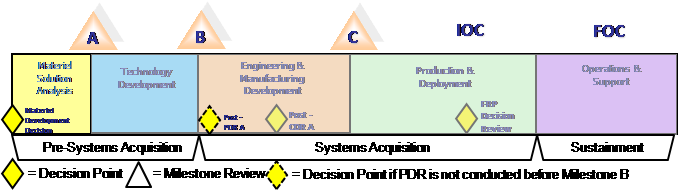 Task Description3.14	Annotate the Product Support Capabilities. The Logistician must ensure product support capabilities are annotated in all plans and documents.  3.15	Update Supportability Requirements in the Cost Analysis Requirements Description (CARD), Program Office Estimate (POE), Component Cost Analysis (CCA), Independent Cost Estimate (ICE), and Affordability Assessment.  Reference Appendix A, 2.25 Include Supportability Requirements in the CARD, POE, CCA, ICE Affordability Assessment Checklist.3.15.1	Include Support Equipment (SE) in Life Cycle Cost Documents Including Replacement Costs.3.16	Continue Program Objective Memorandum (POM) inputs for Supportability Requirements.  Reference Appendix A, 2.28 Include supportability Requirements in POM Submission Checklist and 2.10.1 Determine Manpower and Personnel Requirements Checklist.3.17	Participate in the Test Readiness Review (TRR).  Reference Appendix A, 3.17 Participate in the TRR Checklist.3.18	Ensure Support for Development Test and Evaluation (DT&E), Live Fire Test and Evaluation (LFT&E), Early Operational Assessments (EOAs), and Operational Assessments (OAs).  Logistics inputs should be included in development of both the Test and Evaluation Strategy (TES) and the Test and Evaluation Master Plan (TEMP).  Developmental testing is conducted throughout the acquisition and sustainment processes to assist in engineering design and development, and to verify that critical technical parameters have been achieved.  DT&E supports the acquisition of new materiel or operational capabilities before full-rate production or fielding decisions. LFT&E is a type of DT&E that provides timely, rigorous, and credible vulnerability or lethality tests and evaluations of “covered” systems as they progress through the Engineering & Manufacturing Development phase prior to full-rate production or major system modification that affects survivability. OAs are conducted in preparation for dedicated operational testing as described in the DOD 5000-series and typically support Milestone C or low-rate initial production (LRIP) decisions. They are progress reports and are not capable of rating a system effective or suitable. OA’s provide early operational data and feedback derived from actual testing to developers, operators, and decision makers.  Logisticians must ensure all Product Support KPP/KSAs and other important Product Support capabilities are included and that test support personnel and other resources are identified to support the assessments.  Intelligence professionals must be consulted to ensure threat assessment baselines are reviewed.  Reference Appendix A, 1.04 Accomplish Intelligence Integration throughout the Life Cycle Checklist.  Consider application of modeling, simulation and analysis tools.  Reference Appendix A, 2.18.1 Consider application of modeling, simulation and analysis tools Checklist.3.19	Analyze data from Development Test and Evaluation (DT&E) Early Operational Assessments (EOAs), and Operational Assessments (OAs). 3.20	Update Supportability in the Acquisition Program Baseline (APB).  Reference Appendix A, 2.27 Include Supportability in the APB Checklist.3.21	Update the Product Support Strategy in the Life-Cycle Management Plan (LCMP).    Utilize the Next Generation CLS Contract Sustainment Support Guide (CSSG) for proven best practices in developing product support strategies.  Reference Appendix A, 3.21 Update the Product Support Strategy in the LCMP Checklist.  Address any logistics concerns for test in the T&E portion of the LCMP.3.21.1	Review Requirement Document/Capability Development Document (CDD).3.21.1.1	Review Unique Munitions Acquisition Activities.  Reference Appendix A, 1.15.1.1 Unique Munitions Acquisition Activities Checklist3.21.2	Review Strategies for similar Products/Strategies.3.21.3	Refine Product Support Strategy.3.21.4	Update Risk Assessment.3.21.5	Update Cost Estimate.  Ensure that cost estimates actually look at the comparative people costs of the various alternatives.  This should be expanded to correctly capture the CARD or other similar document and ensure that the full costs are considered.  The use of LCOM or similar data to run MPT analysis for various maintenance / support concepts can be very effective in driving the design rather than reacting to it.3.21.6 	Ensure summary of Programmatic Environmental Safety and Health Evaluations (PESHE) is included in LCMP.3.21.7	Review entire LCMP for disconnects.3.21.8	Approve Product Support Strategy (Test Readiness Review (TRR)).3.21.9	Update LCMP based on Acquisition Strategy Panel (ASP) Recommendations.3.22	Include Supportability in the Source Selection Plan (SSP).  Reference Appendix A, 1.17 Include Supportability in the SSP Checklist.3.23	Complete Acquisition Strategy Panel (ASP) supportability template.  The ASP briefing template provides an idea of the types of information SAF/AQ will expect to be addressed to include Human System Integration & Environment, Safety, and Occupational Health. The template can be adjusted as necessary to meet unique program information requirements.  The product support strategy is part of the template to address sources of repair and supply, performance based logistics, etc.  Ensure Product Support related KPPs, Depot Planning Status, Sustainment Budgeting Status, Transition to Sustainment Management, Fielding Planning and the 12 Product Support Elements listed in AFI 63-101 Acquisition & Sustainment Life Cycle Management are considered.  Also ensure the Military Equipment Program Valuation (MEPV) is included for Milestone C and Full Rate Production decisions. The MEPV is not a part of the supportability template but will be addressed in ASP.  For guidance on ASPs see the Acquisition Excellence and Change Office (SAF/AECO).  Link to ASP template  Services acquisition strategy templates are found at: AFPEO/CM CoP3.24	Participate in the Analysis of Alternatives (AOA) Update.  Logistics SMEs should be included as participants in the AoA, as well as supporting any follow-on actions that update these analyses.  Consider application of modeling, simulation and analysis tools.  Reference Appendix A, 1.06 Analysis of Alternative Checklist, 1.13.1 Human Systems Integration (HSI) Checklist and 2.18.1 Consider application of modeling, simulation and analysis tools Checklist. 3.25	Include Supportability Requirements in the Request for Proposal (RFP).  Reference Appendix A, 1.20 Include Supportability Requirements in RFP Checklist and 2.50.1 Manage T.O. Acquisition Program Checklist and 2.37 PHS&T Checklist.3.25.1	Coordinate with Air Logistics Centers to ensure Packaging, Handling, Storage & Transportation (PHS&T) requirements (including data) are on the development contract. 3.25.2	Place Packaging Data, Transportation and Transportability data requirements in the Contract Data Requirements List (CDRL) on contract. 3.25.3	Develop a Technical Order Data Request For Proposal (RFP) including the Technical Manual Contract Requirements (TMCR) Document TM-86-01.3.25.4  Develop Product Data Request For Proposal (RFP) including the Contract Data Requirements List (CDRL) per Product Data Acquisition Guidance.3.26	Include Data and Data Rights in the Request for Proposal (RFP).  The AF should request all of the data and data rights entitled through contractual requirements or government funding of development of the part or system.   The contractor will need to provide a matrix identifying all data rights that they assert.  The burden of proof that the contractor is allowed to retain rights to data is now on the contractor per 10 USC 2320 & 10 USC 2321.  The contractor may want to offer up rights that they could otherwise retain to enhance their position during source selection.  The actual rights received by the Air Force will result from negotiations.  All ACAT I and ACAT II programs, regardless of planned sustainment approach shall assess the long-term technical data needs (including product definition, operations, maintenance, installation and training data) and reflect that assessment in the Technical Data Rights Strategy.  For the acquisition of engineering data reference DODI 5000.02 Enclosure 12.  Also see Product Data Acquisition (PDAQ) Guidance on the PDAQ web page.  Review LogEA CONOPS for compliance with architecture – creation of Operational/System/Technical View document may be required.  Reference Appendix A, 1.20 Include Supportability Requirements in RFP Checklist3.26.1	Review Berry Amendment for application to your program and ensure compliance in all contracting actions. 3.26.2	Include options for Radio-Frequency Identification (RFID) in the Request For Proposal (RFP).  RFID is an automatic identification method, relying on storing and remotely retrieving data using devices called RFID tags or transponders.  A significant thrust in RFID use is in enterprise supply chain management, improving the efficiency of inventory tracking and management.  Ensure that provisions for RFID are considered for inclusion in the RFP.  . 3.26.3	Include options for Item Unique Identification (IUID) in the Request For Proposal (RFP).  IUID is the set of data for tangible assets that is globally unique and unambiguous and ensures data integrity and data quality throughout life, and supports multi-faceted business applications and users. Ensure that provisions for IUID marking are included in the RFP to include marking of Support Equipment.  IUID is integral to completion of program requirements for the Military Equipment Program Valuation (MEPV). 3.26.4	Define Contractor Supported Weapon System (CSWS) Data Requirements.  Reference Appendix A, 1.21.4 Define CSWS Data Requirements Checklist3.27	Update the Supportability Inputs to the Test and Evaluation Master Plan (TEMP).  Reference Appendix A, 2.51 Identify and Plan Supportability Requirements for the TEMP Checklist.3.28	Update the supportability inputs to the Systems Engineering Plan (SEP).  The purpose of the SEP is to document the systems engineering planning effort guiding all technical aspects of the program.  The SEP provides the overarching plan for bringing the hardware, software, and human sub-systems into an integrated System.  It should be a living document, tailored to the program and should serve as a roadmap to support program management by defining comprehensive system engineering activities, addressing both government and contractor technical activities and responsibilities.  Ensure HSI planning is documented in the SEP.  Ensure Intelligence is integrated into systems engineering process, as applicable.  Review LogEA CONOPS for compliance with architecture – creation of System View document may be required.  The logistician needs to be included on the team to ensure Reliability, Availability, Maintainability and Cost (RAM-C), System Lifecycle Integrity Management (SLIM), and the 12 Product Support Elements listed in AFI 63-101, Acquisition & Sustainment Life Cycle Management are addressed during engineering analysis and documented in the plan.  Item Unique Identification (IUID) implementation plan will be included in the SEP.  See AFPAM 63-128, Guide to Acquisition & Sustainment Life Cycle Management.  Reference Appendix A, 1.13 SEP Checklist, 3.11.1 SLIM Checklist and 1.04 Accomplish Intelligence Integration throughout the Life Cycle Checklist.3.28.1	Address Human Systems Integration (HSI) Considerations. Reference Appendix A, 1.13.1 Human Systems Integration (HSI) Checklist3.29	Participate in Risk Management.  A risk management approach for use in the acquisition of new systems, end-items, and equipment based upon four attributes:  risk management planning, risk assessment, risk mitigation, and risk management control.  When properly implemented, an effective risk management program facilitates identification of areas that require special attention and sets realistic, executable technical, schedule, and cost objectives. Risk Management is applicable to all phases and aspects of any acquisition or modernization program.  The logistician needs to ensure the 12 Product Support Elements listed in AFI 63-101, Acquisition & Sustainment Life Cycle Management are addressed during cost, schedule, and technical performance risk assessments.  Product Support areas that must be considered are: Producibility, Intelligence, Interoperability, Corrosion Control, Reliability, Availability, Maintainability and Cost (RAM-C), System Lifecycle Integrity Management (SLIM), Energy Efficiency, HSI, Environment, Safety & Occupational Health (ESOH), Noise (ambient and occupational), and Alternate Fuels considerations, lifecycle support cost, and all Product Support related KPP/KSAs.  These risk assessments must address adverse impacts on warfighters capabilities to operate, maintain and support the system in an effective and safe manner.  Consideration must also be given to reclamation, demilitarization and disposal.  Reference AFPAM 63-128 Guide to Acquisition & Sustainment Life Cycle Management Chap 12 and Appendix A 2.46 Participate in Integrated Baseline Review (IBR) Checklist and 1.09.1 Address Environmental Safety & Occupational Health Checklist3.29.1	Provide information as required to the Configuration Steering Board (CSB) for ACAT I & IA programs.  See DODI 5000.02 Para 9 d. and CSB Template3.30	Ensure Supportability Requirements are in the Capability Production Document (CPD).  A CPD is a document prepared by the user, and refined from the Capability Development Document, to identify production attributes specific to a single increment of capability. Human Systems Integration (HSI), (see HSI Acquisition Phase Guide Page 70), provides an integrating process to address the human considerations in the CPD.  The Logistician should ensure OSD mandated KPP/KSAs and metrics are included. See JCIDS Manual. The Logistician should work to ensure Reliability, Availability, Maintainability & Cost (RAM-C) & System Lifecycle Integrity Management (SLIM) requirements; Interoperability, Producibility, Item Unique Identification (IUID), Radio Frequency Identification (RFID) if applicable, System Accreditation, Life Cycle Support Cost Estimates and Budgeting are included as KPPs in the CPD.  Ensure the 12 Product Support Elements listed in AFI 63-101, Acquisition & Sustainment Life Cycle Management are specifically addressed.  Ensure Energy Efficiency Environment, Safety & Occupational Health (ESOH), Noise (ambient and occupational), and support for Alternative Fuels are addressed.  Ensure intelligence concerns are addressed.  The CPD supports the Milestone C decision.  Reference Appendix A, 3.30 CPD Checklist. 3.31	Update the Supportability Key Performance Parameters (KPPs).  Reference Appendix A, 2.23 Develop Supportability KPPs Checklist.3.32	Participate in the Functional Configuration Audit (FCA) and monitor corrective actions for supportability performance requirements.  Reference Appendix A, 3.32 Participate in the FCA Checklist. 3.33	Participate in the System Verification Review (SVR) and Production Readiness Review (PRR).  Reference Appendix A, 3.33 Participate in the SVR and PRR Checklist.3.34	Include Logistics Activities in the Integrated Master Plan/Integrated Schedule (IMP/IMS).  Reference Appendix A, 1.23 Include Product Support Activities in the IMP/IMS Checklist.3.35	Participate in Source Selection.  3.36	Support Independent Logistics Assessment (ILA) and take corrective action.  An ILA is an independent assessment to determine the sufficiency of a program’s overall product support and sustainment planning and implementation prior to acquisition milestones and major decisions. The ILA results shall be the basis for the program’s Product Support Planning and Implementation certification recommendation in support of the acquisition Milestones B and C and the Full Rate Production (FRP) decisions.  ILAs are currently not mandatory but are recommended for ACAT I programs.  The ILA handbook is available for use by all programs.  USAF ILA Handbook.  Ensure compliance with LogEA as part of review. 3.37	Prepare Documentation Required for Milestone C.    Per 10 USC 2437, a Replaced System Sustainment Plan must be developed. This plan is for the existing system that the system under development is intended to replace.  Reference Appendix A, 3.37 Prepare documentation required for Milestone C ChecklistProduction & DeploymentThe purpose of the Production and Deployment phase is to achieve an operational capability that satisfies mission needs. Operational test and evaluation shall determine the effectiveness and suitability of the system. The Milestone Decision Authority (MDA) shall make the decision to commit the Department of Defense to production at Milestone C and shall document the decision in an Acquisition Decision Memorandum (ADM). Milestone C authorizes entry into Low Rate Initial Production (LRIP) (for Major Defense Acquisition Program (MDAPs) and major systems), into production or procurement (for non-major systems that do not require LRIP) or into limited deployment in support of operational testing for Major Automated Information System (MAIS) programs or software-intensive systems with no production components.  Following the Materiel Development Decision (MDD), the MDA may authorize entry into the acquisition management system at any point consistent with phase-specific entrance criteria and statutory requirements.  For programs that enter at Milestone C, ensure coverage of tasks in the previous chapters.  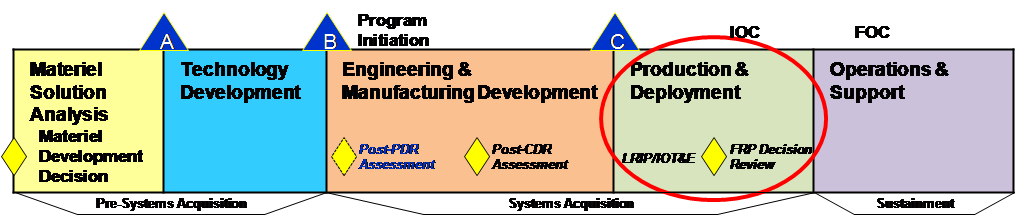 Task Description4.01	Develop Initial Migration Plan.  Reference:  AFI 16-402, Aerospace Vehicle Programming, Assignment, Distribution, Accounting, and Termination.  Plan developed by the Weapon System Program Manager (PM) that identifies the current and programmed force structure throughout the Future Years Defense Program (FYDP), the current and programmed divestiture of all aerospace vehicles throughout the FYDP (MDS changes, conversion to trainers, Aerospace Maintenance and Regeneration Group (AMARG) inductions, Foreign Military Sales (FMS), Security Assistance Program (SAP), transfers to other services or DOD agencies, and donations to the NMUSAF, etc.).  Aerospace vehicles are: aircraft in Federal Supply Classification (FSC) 1510 and 1520, gliders in FSC 1540, remotely piloted vehicles and aerial target drones in FSC 1550, missiles in FSC 1410 and space systems (Boosters, Upper Stages, and Satellites).  As aerospace vehicles are retired the Migration Plan is used to determine present and future requirements to support the remaining vehicles in the active inventory, and includes an inventory by tail number of AMARG stored aerospace vehicles detailing their current and programmed status throughout the FYDP.4.02	Award Low Rate Initial Production (LRIP) Contract. 4.02.1	Ensure Weapon System Program Complies with Air Force Policy for no new Software System Development without AF/CIO Approval.  This excludes Mission Critical Computer Resources (MCCR) and National Security Systems.  Reference AFPD 33-1, Information Resource Management and AFI 33-141 AF IT Portfolio Management and IT Investment Review Para 1.5.  Review LogEA CONOPS for compliance with architecture – creation of Operational/System/Technical View document may be required.4.02.2	Contact the Air Force POC at ASC/ENV for special considerations regarding production accomplished at Government- Owned Contractor-Operated (GOCO) facilities 4.03	Include Supportability Requirements in Defense Contract Management Agency Memorandum of Agreement (DCMA MOA).  MOA is similar in concept to PMA/EMA; reference Appendix A, 1.16 Ensure Supportability Included in PMA/EMAs Checklist.4.04	Update Intelligence integration during production and deployment.  Ensure Intelligence supportability elements are addressed.  Ensure consideration of the 12 Product Support elements listed in AFI 63-101, Acquisition & Sustainment Life Cycle Management.  Reference Appendix A, 1.04 Accomplish Intelligence Integration throughout the Life Cycle Checklist.  Consider HSI overlapping impacts as contained in 1.13.1 Human Systems Integration (HSI) Checklist.4.05	Participate in Contract Oversight and Review. The logistician needs to participate in the Support Equipment Guidance Conference, understand the Deficiency Report (DR) process and participate in Configuration Control Boards (CCB).4.05.1	Accomplish Support Equipment (SE) Guidance Conference. Reference Appendix A, 2.47.1 Accomplish SE Guidance Conference Checklist.4.05.2	Participate in the Deficiency Report (DR) Process. Reference Appendix A, 2.47.2 Provide Logistics Support During the DR Process Checklist.4.05.3	Participate in the Configuration Control Board (CCB).  See AFI 63-131 Modification Program Management and MIL-HDBK-61A (SE) Configuration Management Guidance. Reference Appendix A, 2.47.3 Participate in the CCB Checklist.4.05.4	Accomplish the Provisioning Conference See AFMCI 23-101 Air Force Provisioning Instruction, AFMCI 23-104 Functions and Responsibilities of the Equipment Specialist during Provisioning and Reference Appendix A, 4.05.4 Accomplish Spares Provisioning Conference Checklist.4.06	Complete the Program Transfer Template as required for All Program Executive Officer (PEO) Reviews.   This template outlines a collaborative (acquisition & sustainment), seamless, repeatable process that ensures a supportable program transition between acquisition and sustainment portfolios.  The template can be adjusted as necessary to meet unique program information requirements.  Note: this template requires the PM to establish an initial planning date for transferring the program from an acquisition to a sustainment organization.  This is the point in the program when the initial transfer date should be established.  Reference Appendix A, 4.06 Program Transfer Checklist.4.07	Ensure adequate resources are planned for Program Transfer (Air Logistics Center (ALC)).  The PM, Product Support Manager (PSM) and ALC PSI should collaborate on planning acquisition and sustainment activities, including estimated milestones for management transfer.  These planning activities should be included in the LCMP as early as possible to allow ALC resources’ (manpower and other infrastructure) lead time to be programmed and put in place in time to accommodate the management transfer.  Identify any supportability / logistics requirements for any follow-on (post-production) testing required. Reference Appendix A, 4.06 Program Transfer Checklist.4.08	Ensure supportability is Included in Program MAnagement / Expectation Management Agreements (PMA/EMAs).  Reference Appendix A, 1.16 Ensure Supportability Included in PMA/EMAs Checklist.4.08.1	Ensure weapon system is included in the appropriate annex of the Centralized Asset Management (CAM) Enterprise EMA.  Contact AFMC/A4F Workflow.  The CAM Enterprise EMA sets expectations and program objectives between HQ AFMC and Lead Commands.  The weapon system annex documents the programs standards and SPM/PGM projections for capability.  Both of these documents support CAM objectives for creating CAM Performance-Based Logistics for sustainment.  Reference Appendix A, 4.08.1 CAM Enterprise EMA Checklist. 4.09	Complete Supportability Reporting Template for Program Executive Officer (PEO) Reviews.  The Portfolio Review is the culmination of a review process that starts at the program level, continues through the Wing/DRG and PEO levels, and culminates in a presentation to SAF/AQ, AFMC/CC, and AF/A4.  The most detail will be provided at the Wing/DRG level, with summary data and significant issues only briefed at the PEO and SAF/AQ, AFMC/CC, AF/A4 levels.  The Supportability Quad chart provides a summary of supportability/ sustainment planning activities to include: major players, transfer eligibility, sustainment funding, overall Supportability element status, and issues.  4.10	Review the Logistics Activities in the Integrated Master Plan/Integrated Master Schedule (IMP/IMS).  Reference Appendix A, 1.23 Include Product Support Activities in the IMP/IMS Checklist.4.11	Update the supportability requirements in the Cost Analysis Requirements Description (CARD), Program Office Estimate (POE), Component Cost Analysis (CCA), Independent Cost Estimate (ICE), and Affordability Assessment.  Reference Appendix A, 2.25 Include Supportability Requirements in the CARD, POE, CCA, ICE, Affordability Assessment Checklist.4.12	Continue to Evaluate Contractor Delivered Data.  CLS is a performance of maintenance and/or material management functions for a DOD system by a commercial activity. Review LogEA CONOPS for compliance with architecture – creation of Operational/System/Technical View document may be required. Reference Appendix A, 2.50 Evaluate Contractor Delivered Data Checklist and 2.50.1 Manage T.O. Acquisition Program Checklist, and 2.50.4 Establish and Manage Training Systems Checklist.4.12.1	Continue collecting and refining data to Support System Life Cycle Integrity Management (SLIM). Manage O&M Data which records how the equipment is used, maintained and identify environmental conditions the system is exposed to during its life cycle.  Collect data such as:-- How manufactured, employed/operated, maintained and modified-- Thermal, humidity and vibration environmental dataThe purpose is to predict the Remaining Usable Life of an installed component.  Reference Appendix A, 2.37.12 Implement SLIM Processes and Programs Checklist and 3.11.1 SLIM Checklist. 4.13	Ensure Contract for Sustainment (Organic, Commercial & Partnerships).  Specifically includes contractor logistics support.  The PSM must ensure appropriate management and control activities are in place to accommodate and address Diminishing Manufacturing Sources and Material Shortages (DMSMS) issues.  This could include requirements input to Centralized Asset Management (CAM) / Centralized Access for Data Exchange (CAFDEx).  Reference Appendix A, 5.25 Utilize CAM / CAFDEX Checklist.  Review LogEA CONOPS for compliance with architecture – creation of Operational/System/Technical View document may be required.Organic Maintenance - Encompasses maintenance and other services performed at a DMAG funded Air Force organic facility. These organic facilities, shop equipment, support equipment, supplies, and spares are all owned by the government and all personnel are employed by the government.  Reference AFMCMAN 20-1 Maintenance Planning and Execution System.Contract Depot Level Maintenance - Depot level maintenance performed by a commercial organization under contract with DMAG. Unless otherwise specified, this definition also includes contracts with other DOD organic industrial or contractual facilities. Reference AFMCMAN 20-1 Maintenance Planning and Execution System.Public-Private Partnership for Depot Level Maintenance - is a cooperative arrangement between an organic depot-level maintenance activity and one or more private sector entities to perform DOD or Defense-related work and/or to utilize DOD depot facilities and equipment. Other government organizations, such as program offices, inventory control points, and materiel/systems/logistics commands, may be parties to such agreements.  Reference DODI 4151.21 Public-Private Partnerships for Depot-Level Maintenance.4.14	Participate in Site Activation Task Force (SATAF).  The SATAF is concerned with planning and activating each operational site and comprised of representatives from the using/operating command, the SPM, PSM, ALC PSI, AETC, and the contractor.  The SATAF provides on-site assistance and surveillance to facilitate operational testing and training, and develops a logistics support capability to include site activation plans.  The senior logistician is normally delegated the responsibility to coordinate support planning for site activation.  The tasks and milestones of site activation management will be detailed in Site Activation Plans and the support planning document.  Ensure Intelligence and program protection requirements are considered.  Reference Appendix A, 4.14 Site Activation Task Force (SATAF) Checklist.4.14.1	Establish Site Activation Task Force (SATAF) Team for each location. 4.14.2	Perform Operational Base Survey.  Ensure National Environmental Policy Act (NEPA) milestones are met and required documentation completed. Reference Appendix A, 2.10 Facilities Concept Checklist and 2.10.2 Address NEPA Requirements Checklist 4.14.3	Develop Schedule & Action Items.4.14.4	Complete Action Items & Mitigation Plan.4.14.5	Execute Support Plan.4.14.6	Accept Assets Delivery.4.14.7	Conduct Site Activation Task Force (SATAF) Outbrief.4.15	Acquire Initial Supply Support.  Includes management actions, procedures, and techniques necessary to determine requirements to acquire, catalog, receive, store, transfer, issue and dispose of spares, repair parts, and supplies. In layman terms, this means having the right spares, repair parts, and supplies available, in the right quantities, at the right place, at the right time, at the right price. The process includes provisioning for initial support, as well as acquiring, distributing, and replenishing inventories.  “Initial” refers to the attainment of the capability to effectively employ a weapon, item of equipment, or system of approved specific characteristics with the appropriate number, type, and mix of spares, repair parts and supplies necessary to operate, maintain, and support the system.  Obtain Packaging Data at provisioning conference.  Consider application of modeling, simulation and analysis tools. Use readiness based sparing tools (reference AFMCMAN 23-1) for spares requirements determination to the greatest extent possible.  Ensure hazardous materials authorizations are prepared and submitted to site/installation hazardous material management office.  Reference Appendix A, 2.18.1 Consider application of modeling, simulation and analysis tools Checklist and 1.09.1 Address Environmental Safety & Occupational Health ChecklistNOTE:  For contractor supported systems ensure coverage of this task.  Reference Appendix A, 4.05.4 Accomplish Spares Provisioning Conference Checklist.4.15.1	Execute Contract Requirements.4.15.2	Monitor Contractor Spares Progress.4.15.3	Monitor Contractor Delivery.4.15.4	Monitor Spares Utilization.4.15.5	Address Diminishing Manufacturing Sources & Material Shortages (DMSMS) Issues.4.15.6	Respond to Deficiency Reports (DR).4.15.7	Receive Spares.4.15.8	Ensure information provided to Air Logistics Center to complete AFMC Packaging Form 158 and DD Form 1653 (Federal Acquisition Regulation (FAR) clauses for transportation).4.16	Acquire Initial Support Equipment.  Includes acquiring equipment (mobile or fixed) required to support the operation and maintenance of a system. This includes ground handling and maintenance equipment, tools, metrology and calibration equipment, and manual and automatic test equipment. During the acquisition of systems, logistics managers are expected to decrease the proliferation of support equipment into the inventory by minimizing the development of new support equipment/automatic test systems and giving more attention to the use of existing government or commercial equipment.  “Initial” refers to the attainment of the capability to effectively employ a weapon, item of equipment, or system of approved specific characteristics with the appropriate number, type, and mix of Support Equipment necessary to operate, maintain, and support the system.  Consider application of modeling, simulation and analysis tools.  Reference Appendix A, 2.18.1 Consider application of modeling, simulation and analysis tools Checklist.NOTE:  For contractor supported systems ensure coverage of this task.4.16.1	Execute Contract Requirements.4.16.2	Monitor Contractor Support Equipment (SE) progress.4.16.3	Monitor Contractor Delivery.4.16.4	Receive Support Equipment (SE). 4.16.4.1	     Develop list for Support Equipment (SE). (PM) Weapon System Specific.4.16.4.2		     Send approved Support Equipment Recommendation Data (SERD) to 406 SCMS/GULA (WR-ALC Prime Provisioning Activity).4.16.4.3		     Aeronautical Systems Center (ASC) Allowance Managers Develop Allowance Source Codes.  The Allowance Source Code contains all stock numbers that are authorized.4.16.4.4	     Load into Air Force Equipment Management System (AFEMS) and publish Allowance Standard.4.16.5	Monitor Support Equipment (SE) Utilization.4.16.6	Address Diminishing Manufacturing Sources & Material Shortages (DMSMS) Issues.4.16.7	Respond to Deficiency Reports (DR).4.17	Acquire Initial Training/Training Equipment.  Initial training encompasses the policy, processes, procedures, techniques, training devices, and equipment used to train civilian and military personnel to acquire, operate and support a system. This includes individual and crew training, new equipment training, initial, formal, and on-the-job training. Though the greatest amount of training is accomplished just prior to the fielding of a system, it must be remembered that in most programs, a large number of individuals must also be trained during system development to support the system test and evaluation program. “Initial” refers to the attainment of the capability to effectively employ a weapon, item of equipment, or system of approved specific characteristics with the appropriate number, type, and mix of trained personnel necessary to operate, maintain, and support the system.NOTE:  For contractor supported systems ensure coverage of this task.4.17.1	Execute Contract Requirements.4.17.2	Monitor Contractor Training Material / Equipment Progress.4.17.3	Monitor Contractor Delivery.4.17.4	Receive Training Material / Equipment.4.18	Acquire Formal Technical Orders. Reference Appendix A, 2.50.1 Manage T.O. Acquisition Program Checklist4.18.1	Monitor Contractor Technical Orders / Manuals Progress.4.18.2	Receive Technical Orders / Manuals.4.18.3	Verify Technical Orders. Verify hazards identified in Environment, Safety & Occupational Health (ESOH) analysis have been translated to appropriate cautions and warnings in technical orders.4.18.4	Respond to Deficiencies.4.19	Deliver Initial Supply Support.  “Initial” refers to the attainment of the capability to effectively employ a weapon, item of equipment, or system of approved specific characteristics with the appropriate number, type, and mix of spares, repair parts and supplies necessary to operate, maintain, and support the system. Ensure hazardous materials authorizations are prepared and submitted to site/installation hazardous material management office.4.20	Deliver Initial Support Equipment (SE).  “Initial” refers to the attainment of the capability to effectively employ a weapon, item of equipment, or system of approved specific characteristics with the appropriate number, type, and mix of SE necessary to operate, maintain, and support the system. Reference Appendix A, 2.37.3 Address SE/ATS Management Checklist.4.21	Deliver Initial Training/Training Equipment.  “Initial” refers to the attainment of the capability to effectively employ a weapon, item of equipment, or system of approved specific characteristics with the appropriate number, type, and mix of trained personnel necessary to operate, maintain, and support the system.4.22	Deliver Formal Technical Orders.  Reference Appendix A, 2.50.1 Manage T.O. Acquisition Program Checklist.4.23	Ensure First Asset Available (FAA) and supportable4.24	Continue the Depot Maintenance Activation Working Group (DMAWG). Depot Sustainment Planning occurs throughout the entire DMAWG process. If additional depot capability is required, it will be addressed through the DMAWG process.  Ensure plans created by DMAWG are executed.  If pursuing Federal Aviation Administration (FAA) repair station certification for commercial derivative aircraft, reference, 5 Jan 2010 FAA Memorandum “DOD Requesting Part 145 Repair Station Certification”. Reference Appendix A, 2.06 Establish DMAWG Team Checklist. 4.24.1	Continue Periodic Logistics Planning Meetings.  The purpose is to coordinate and plan logistics management to ensure supportability of developed and fielded systems with all stakeholders.  Logistics management reviews may be done in conjunction with program reviews. 4.25	Continue Program Objective Memorandum (POM) Inputs for Supportability Requirements.  Reference Appendix A, 2.28 Include Supportability Requirements in POM Submission Checklist and 2.10.1 Determine Manpower and Personnel Requirements Checklist.4.26	Update Supportability in the Acquisition Program Baseline (APB). Reference Appendix A, 2.27 Include Supportability in the APB Checklist.4.27	Participate in the Operational Test Readiness Review (OTRR).  Reference Appendix A, 4.27 Participate in OTRR Checklist.4.28	Ensure support for Initial Operational Test and Evaluation (IOT&E) and Full Up Live Fire Test and Evaluation (LFT&E) or non-full up, alternative live fire testing.4.29	Participate in the Initial Operational Test and Evaluation (IOT&E). 4.30	Analyze data from the Initial Operational Test and Evaluation (IOT&E) and Validate Supportability. 4.31	Participate in the Physical Configuration Audit (PCA).  Reference Appendix A, 4.31 Participate in PCA Checklist.4.32	Update Product Support (PS) Strategy in the Life-Cycle Management Plan (LCMP).  Utilize the Next Generation CLS Contract Sustainment Support Guide (CSSG) for proven best practices in developing product support strategies.  Reference Appendix A, 3.21 Update Product Support Strategy in the LCMP Checklist.4.32.1	Review Requirement Document/Capability Objective (CPD).4.32.1.1	Review Unique Munitions Acquisition Activities.  Reference Appendix A, 1.15.1.1 Unique Munitions Acquisition Activities Checklist4.32.2	Review Strategies for similar Products/Strategies.4.32.3	Refine Product Support Strategy.4.32.4	Update Risk Assessment.4.32.5	Update Cost Estimate.  Ensure that cost estimates actually look at the comparative people costs.  This should be expanded to correctly capture the CARD or other similar document and ensure that the full costs are considered.  The use of LCOM or similar data to run MPT analysis for various maintenance / support concepts can be very effective in driving the design rather than reacting to it.4.32.6 	Ensure summary of Programmatic Environmental Safety and Health Evaluations (PESHE) is included in LCMP.4.32.7	Review entire LCMP for disconnects.4.32.8	Approve Product Support Strategy (Operational Test Readiness Review (OTRR).4.32.9	Update LCMP based on Acquisition Strategy Panel (ASP) Recommendations.4.33	Ensure Supportability is included in the Program Management / Expectation Management Agreements (PMA/EMAs).  Reference Appendix A, 1.16 Ensure Supportability Included in PMA/EMAs Checklist.4.33.1	Ensure weapon system is included in the appropriate annex of the Centralized Asset Management (CAM) Enterprise EMA.  Contact AFMC/A4F Workflow.  The CAM Enterprise EMA sets expectations and program objectives between HQ AFMC and Lead Commands.  The weapon system annex documents the programs standards and SPM/PGM projections for capability.  Both of these documents support CAM objectives for creating CAM Performance-Based Logistics for sustainment.  Reference Appendix A, 4.08.1 CAM Enterprise EMA Checklist4.34	Include Supportability in the Source Selection Plan.  Reference Appendix A, 1.17 Include Supportability in the SSP Checklist.4.35	Complete Acquisition Strategy Plan (ASP) Supportability Template.  The ASP briefing template provides an idea of the types of information SAF/AQ will expect to be addressed to include Human System Integration & Environment, Safety, and Occupational Health. The template can be adjusted as necessary to meet unique program information requirements.  The product support strategy is part of the template to address sources of repair and supply, performance based logistics, Reliability, Availability, Maintainability & Cost (RAM-C), Maintenance Planning, Product Support KPP compliance and all Product Support requirements.  Ensure the Military Equipment Program Valuation (MEPV) is included for Full Rate Production decisions.  The MEPV is not a part of the supportability template but will be addressed in the ASP.  For guidance on ASPs see the Acquisition Excellence and Change Office (SAF/AECO).  Link to ASP template.  Services acquisition strategy templates are found at: AFPEO/CM CoP 4.36	Include Supportability Requirements in the Request For Proposal (RFP).  Review LogEA CONOPS for compliance with architecture – creation of Operational/System/Technical View document may be required.  Reference Appendix A, 1.20 Include Supportability Requirements in RFP Checklist and 2.50.1 Manage T.O. Acquisition Program Checklist and 2.37.13 Develop a DMSMS Program Checklist and 2.37 PHS&T Checklist.4.37	Include Data Rights in the Request For Proposal (RFP).  The AF should request all of the data rights entitled through government funding of development of the part or system.   The contractor will need to provide a matrix identifying all data rights that they claim.  The burden of proof that the contractor is allowed to retain rights to data is now on the contractor per 10 USC 2320 & 10 USC 2321.  The contractor may want to offer up rights that they could otherwise retain to enhance their position during source selection.  The actual rights received by the Air Force will result from negotiations.  All ACAT I and ACAT II programs, regardless of planned sustainment approach shall assess the long-term technical data needs (including product definition, operations, maintenance, installation and training data) and reflect that assessment in a Technical Data Rights Strategy.  For the acquisition of engineering data reference DODI 5000.02 Enclosure 12.  Also see Product Data Acquisition (PDAQ) Guidance on PDAQ web page.  Review LogEA CONOPS for compliance with architecture – creation of Operational / System / Technical View document may be required.  Reference Appendix A, 1.20 Include Supportability Requirements in RFP Checklist4.37.1	Review Berry Amendment for application to your program and ensure compliance in all contracting actions. 4.37.2	Include options for Radio-Frequency Identification (RFID) in the Request For Proposal (RFP).  RFID is an automatic identification method, relying on storing and remotely retrieving data using devices called RFID tags or transponders.  A significant thrust in RFID use is in enterprise supply chain management, improving the efficiency of inventory tracking and management.  Ensure that provisions for RFID are considered for inclusion in the RFP.  4.37.3	Include options for Item Unique Identification (IUID) in the Request For Proposal (RFP).  IUID is the set of data for tangible assets that is globally unique and unambiguous and ensures data integrity and data quality throughout life, and supports multi-faceted business applications and users. Ensure that provisions for IUID marking are included in the RFP to include marking of Support Equipment.  IUID is integral to completion of program requirements for the Military Equipment Program Valuation (MEPV). 4.37.4	Define Contractor Supported Weapon System (CSWS) Data Requirements.  Reference Appendix A, 1.21.4 Define CSWS Data Requirements Checklist4.38	Update supportability inputs to the Test and Evaluation Master Plan (TEMP).  Reference Appendix A, 2.51 Identify and Plan Supportability Requirements for the TEMP Checklist.4.39	Update supportability inputs to the System Engineering Plan (SEP).  The purpose of the SEP is to document the systems engineering planning effort guiding all technical aspects of the program.  The SEP provides the overarching plan for bringing the hardware, software, and human sub-systems into an integrated System.  It should be a living document, tailored to the program and should serve as a roadmap to support program management by defining comprehensive system engineering activities, addressing both government and contractor technical activities and responsibilities.  Ensure HSI planning is documented in the SEP.  Ensure Intelligence is integrated into systems engineering process, as applicable.  Review LogEA CONOPS for compliance with architecture – creation of System View document may be required.  The logistician needs to be included on the team to ensure Reliability, Availability, Maintainability and Cost (RAM-C), System Lifecycle Integrity Management (SLIM), and the 12 Product Support Elements listed in AFI 63-101, Acquisition & Sustainment Life Cycle Management are addressed during engineering analysis and documented in the plan.  Item Unique Identification (IUID) implementation plan will be included in the SEP.  See AFPAM 63-128, Guide to Acquisition & Sustainment Life Cycle Management.  Reference Appendix A, 1.13 SEP Checklist, 3.11.1 SLIM Checklist and 1.04 Accomplish Intelligence Integration throughout the Life Cycle Checklist.4.39.1	Address Human Systems Integration (HSI) Considerations. Reference Appendix A, 1.13.1 Human Systems Integration (HSI) Checklist4.40	Participate in Risk Management.  A risk management approach for use in the acquisition of new systems, end- items, and equipment based upon four attributes:  risk management planning, risk assessment, risk mitigation, and risk management control.  When properly implemented, an effective risk management program facilitates identification of areas that require special attention and sets realistic, executable technical, schedule, and cost objectives. Risk Management is applicable to all phases and aspects of any acquisition or modernization program.  The logistician needs to ensure the 12 Product Support Elements listed in AFI 63-101, Acquisition & Sustainment Life Cycle Management are addressed during cost, schedule, and technical performance risk assessments.  Product Support areas that must be considered are: Energy Efficiency, Environment, Safety & Occupational Health (ESOH), Noise (ambient and occupational) and Alternate Fuels considerations.  These risk assessments must address adverse impacts on warfighters capabilities to operate, maintain and support the system in a safe and effective manner.  Consideration must also be given to reclamation, demilitarization and disposal.  Reference AFPAM 63-128 Guide to Acquisition & Sustainment Life Cycle Management Chap 12 and Appendix A, 2.46 Participate in Integrated Baseline Review (IBR) Checklist and 2.10.2 Address NEPA Requirements Checklist4.40.1	Provide information as required to the Configuration Steering Board (CSB) for ACAT I & IA programs.  See DODI 5000.02 Para 9 d. and CSB Template4.41	Include Logistics Activities in the Integrated Master Plan/Integrated Master Schedule (IMP/IMS).  Reference Appendix A, 1.23 Include Product Support Activities in the IMP/IMS Checklist.4.41.1	Ensure depot repair capability initiated.  Depot repair capability should be established not later than 4 years after Initial Operational Capability (IOC).  4.42	Prepare the documentation for Full Rate Production (FRP).    Per 10 USC 2437, a Replaced System Sustainment Plan must be developed. This plan is for the existing system that the system under development is intended to replace.  Reference Appendix A, 4.42 Prepare the Documentation for FRP Checklist.4.42.1	Participate in Foreign Military Sales (FMS) activities (if applicable).  The Secretary of Defense establishes military requirements and implements programs to transfer defense articles and services to eligible foreign countries through the Foreign Military Sales (FMS) Program, which is a part of Security Assistance.  FMS cases require emphasis and special management attention to include logistics.  Reference Appendix A, 4.42.1 Participate in FMS Activities Checklist.4.43	Update the Migration Plan (Continuous).  4.44	Participate in Source Selection.  Operations and SupportThe objective of this activity is the execution of a support program that meets materiel readiness and operational support performance requirements, and sustains the system in the most cost-effective manner over its total life cycle. Planning for this phase shall begin prior to program initiation and shall be documented in the Life Cycle Sustainment Plan (LCSP). Operations and Support has two major efforts, Life-Cycle Sustainment and Disposal.  Following the Materiel Development Decision (MDD), the MDA may authorize entry into the acquisition management system at any point consistent with phase-specific entrance criteria and statutory requirements.  For programs that enter at later points in the lifecycle management framework, ensure coverage of tasks in the previous chapters.  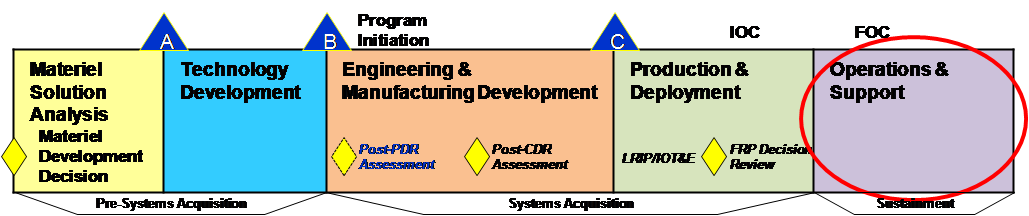 Task Description5.01	Award Production Contract.  5.01.1	Ensure Weapon System Program Complies with Air Force Policy for no new Software System Development without AF/CIO Approval.  This excludes Mission Critical Computer Resources (MCCR) and National Security Systems.  Reference AFPD 33-1, Information Resource Management and AFI 33-141 AF IT Portfolio Management and IT Investment Review Para 1.5.  Review LogEA CONOPS for compliance with architecture – creation of Operational/System/Technical View document may be required.5.01.2	Contact the Air Force POC at ASC/ENV for special considerations regarding production accomplished at Government- Owned Contractor-Operated (GOCO) facilities. 5.02	Include the Supportability Requirements in Defense Contract Management Agency Memorandum of Agreement (DCMA MOA). MOA is similar in concept to PMA/EMA; reference Appendix A, 1.16 Ensure Supportability Included in PMA/EMAs Checklist.5.03	Participate in Production Contract Oversight and Review.  The logistician needs to participate in the Support Equipment Guidance Conference, understand the Deficiency Report (DR) process and participate in Configuration Control Boards (CCB).5.03.1	Accomplish Support Equipment (SE) Guidance Conference. Reference Appendix A, 2.47.1 Accomplish SE Guidance Conference Checklist  If conference was accomplished during Low Rate Initial Production (LRIP) this task is an update.5.03.2	Participate in the Deficiency Report (DR) Process. See AFI 21-115(I) Product Quality Deficiency Report Program and Reference Appendix A, 2.47.2 Provide Logistics Support During the DR Process Checklist.5.03.3	Participate in the Configuration Control Board (CCB). See AFI 63-131 Modification Program Management, AFMC Pamphlet 63-104 IWSM Configuration Management Implementation Guide, MIL-HDBK-61A (SE) Configuration Management Guidance. Reference Appendix A, 2.47.3 Participate in the CCB Checklist.5.03.4	Accomplish the Provisioning Conference.  If conference was accomplished during Low Rate Initial Production (LRIP) this task is an update. See AFMCI 23-101 Air Force Provisioning Instruction, AFMCI 23-104 Functions and Responsibilities of the Equipment Specialist during Provisioning and Reference Appendix A, 4.05.4 Accomplish Spares Provisioning Conference Checklist.5.04	Develop a Transition Support Plan (part of program transfer process).  A plan or agreement developed between the delivering product center and gaining ALC for a weapon system program transitioning from an acquisition to a sustainment portfolio.   The plan identifies the terms and agreements for transfer, is approved by both the PEO and ALC/CC, and consists of a program description, readiness of sustainment elements for transfer, identification of responsibilities, milestones and timelines, transfer of applicable documents and notification of transfer.  Ensure timely input of 3400 funding requirements into Centralized Access for Data Exchange (CAFDEx).  Reference Appendix A, 4.06 Program Transfer Checklist and 5.25 Utilize CAM / CAFDEX Checklist 5.05	Complete Program Transfer Template for Program Executive Officer (PEO) Reviews.  This template outlines a collaborative (acquisition & sustainment), seamless, repeatable process that ensures a supportable program transition between acquisition and sustainment portfolios.  The template can be adjusted as necessary to meet unique program information requirements.  This template is required at the PEO review if program is within 2 years of established transfer date.5.06	Complete Supportability Reporting Template for Program Executive Officer (PEO) Reviews.  The Portfolio Review is the culmination of a review process that starts at the program level, continues through the Wing/DRG and PEO levels, and culminates in a presentation to SAF/AQ, AFMC/CC, and AF/A4.  The most detail will be provided at the Wing/DRG level, with summary data and significant issues only briefed at the PEO and SAF/AQ, AFMC/CC, AF/A4 levels.  The Supportability Quad chart provides a summary of supportability/ sustainment planning activities to include: major players, transfer eligibility, sustainment funding, overall Supportability element status, and issues.  5.07	Ensure supportability is included in Program Management / Expectation Management Agreements (PMA/EMAs).  Reference Appendix A, 1.16 Ensure supportability Included in PMA/EMAs Checklist.5.07.1	Ensure weapon system is included in the appropriate annex of the Centralized Asset Management (CAM) Enterprise EMA.  Contact AFMC/A4F Workflow.  The CAM Enterprise EMA sets expectations and program objectives between HQ AFMC and Lead Commands.  The weapon system annex documents the programs standards and SPM/PGM projections for capability.  Both of these documents support CAM objectives for creating CAM Performance-Based Logistics for sustainment.  Reference Appendix A, 4.08.1 CAM Enterprise EMA Checklist5.08	Review the Logistics Activities in the Integrated Master Plan/Integrated Master Schedule (IMP/IMS).  Reference Appendix A, 1.23 Include Product Support Activities in the IMP/IMS Checklist.5.09	Continue to Evaluate Contractor Delivered Data.    Logistician should review logistics data including Commercial Off-The-Shelf and Contractor Data Requirements List.  Other data to review is level of repair analysis, maintenance task analysis, reliability centered maintenance, engineering data, provisioning, maintenance check flight, etc.  Reference Appendix A, 2.50 Evaluate Contractor Delivered Data Checklist and 2.50.1 Manage T.O. Acquisition Program Checklist and 2.37.13 Develop a DMSMS Program Checklist.5.10	Continue Sustainment Management Planning.   Complete Sustainment Management Planning to develop an approved course of action based on balanced warfighter requirements to include updates to the Life Cycle Management Plan (LCMP), Centralized Asset Management (CAM) / Program Objective Memorandum (POM), System Engineering Plan (SEP), Performance Based Agreements (PBA), Program Management / Expectation Management Agreements (PMA/EMA), Supply/Maintenance Forecasting, Aircraft Structural Integrity Program (ASIP), Propulsion Structural Integrity Program (PSIP), Mechanical Equipment & Sub-systems Integrity Program (MECSIP) Force Structure Maintenance Plan (FSMP) and Requirements. This task includes strategies for sustainment management execution.  Utilize the Next Generation CLS Contract Sustainment Support Guide (CSSG) for proven best practices in developing product support strategies.  Reference Appendix A, 5.10 Update Product Support Strategy for Sustainment in LCMP Checklist, 5.11 Sustainment Systems Engineering Checklist and 1.15.1.1 Unique Munitions Acquisition Activities Checklist.5.11	Ensure Sustainment Systems Engineering addressed.  Reference Appendix A, 5.11 Sustainment Systems Engineering Checklist and 1.13.1 Human Systems Integration (HSI) Checklist.5.12	Execute Material Support for Sustainment Management.   This includes AF Global Logistics Support Center (AFGLSC), Spares, Organic Manufactured Supply Items, Support Equipment/Automatic Test Systems, Contractor Supported Weapon System (CSWS), Technical Data, Government Furnished Property (GFP-MAT) and Weapon System Support Program (WSSP) and Defense Logistics Agency (DLA).  Understand the Commodity Council’s role in the Supply Chain Management Strategy: They develop a sourcing strategy for commodities groups that are managed in Air Force GLSC.  Reference Appendix A, 5.12 DLA Interface Checklist and 3.09.1 WSSP Checklist5.13	Ensure Contract for Sustainment (Organic, Commercial and Partnerships).  Specifically includes contractor logistics support.  The PSM must ensure appropriate management and control activities are in place to accommodate and address Diminishing Manufacturing Sources and Material Shortages (DMSMS) issues.  This could include Systems Integration Service Contracts and Centralized Asset Management (CAM) / Centralized Access for Data Exchange (CAFDEx) requirements.  Reference Appendix A, 5.25 Utilize CAM / CAFDEX ChecklistOrganic Maintenance - Encompasses maintenance and other services performed at a DMAG funded Air Force organic facility. These organic facilities, shop equipment, support equipment, supplies, and spares are all owned by the government and all personnel are employed by the government.  Reference AFMCMAN 20-1 Maintenance Planning and Execution System.Contract Depot Level Maintenance - Depot level maintenance performed by a commercial organization under contract with DMAG. Unless otherwise specified, this definition also includes contracts with other DOD organic industrial or contractual facilities contractor. Reference AFMCMAN 20-1 Maintenance Planning and Execution System.Public-Private Partnership for Depot-Level Maintenance - is a cooperative arrangement between an organic depot-level maintenance activity and one or more private sector entities to perform DOD or Defense-related work and/or to utilize DOD depot facilities and equipment. Other government organizations, such as program offices, inventory control points, and materiel/systems/logistics commands, may be parties to such agreements.  Reference DODI 4151.21 Public-Private Partnerships for Depot-Level Maintenance.5.14	Acquire full Supply Support capability.  Includes management actions, procedures, and techniques necessary to determine requirements to acquire, catalog, receive, store, transfer, issue and dispose of spares, repair parts, and supplies. In layman terms, this means having the right spares, repair parts, and supplies available, in the right quantities, at the right place, at the right time, at the right price. Utilize the Supply Support Working Group (SSWG). The process includes provisioning for initial support, as well as acquiring, distributing, and replenishing inventories.  “Full” refers to the attainment of the capability to effectively employ a weapon system, item of equipment, or system of approved specific characteristics, with the appropriate number, type, and mix of spares, repair parts and supplies necessary to operate, maintain, and support the system.  Consider application of modeling, simulation and analysis tools. Consider product data requirements (reference Product Data Acquisition (PDAQ) Guidance). Use readiness based sparing tools (reference AFMCMAN 23-1) for spares requirements determination to the greatest extent possible.  If appropriate consider the impact of classified programs.  Reference: AFMCI 23-301, Weapon System Supply Chain Management and AFMCI 23-106, Initial Requirements Determination and AFMCI 23-101, Air Force Provisioning Instruction.  Ensure hazardous materials authorizations are prepared and submitted to site/installation hazardous material management office.   Reference Appendix A, 2.18.1 Consider application of modeling, simulation and analysis tools Checklist and 1.09.1 Address Environmental Safety & Occupational Health ChecklistNOTE:  For contractor supported systems ensure coverage of this task.  Reference Appendix A, 4.05.4 Accomplish Spares Provisioning Conference Checklist.  5.14.1	Execute Contract Requirements.5.14.2	Monitor Contractor Spares Progress.5.14.3	Monitor Contractor Delivery.5.14.4	Receive Spares.5.14.5	Monitor Spares Utilization.5.14.6	Address Diminishing Manufacturing Sources & Material Shortages (DMSMS) Issues.5.14.7	Respond to Deficiency Reports (DR). 5.15	Acquire full Support Equipment Capability.  Includes acquiring equipment (mobile or fixed) required to support the operation and maintenance of a system. This includes ground handling and maintenance equipment, tools, metrology and calibration equipment, and manual and automatic test equipment. During the acquisition of systems, logistics managers are expected to decrease the proliferation of Support Equipment (SE) into the inventory by minimizing the development of new SE/ATS and giving more attention to the use of existing government or commercial equipment.  “Full” refers to the attainment of the capability to effectively employ a weapon system, item of equipment, or system of approved specific characteristics, with the appropriate number, type, and mix of SE necessary to operate, maintain, and support the system.  Consider application of modeling, simulation and analysis tools.  Reference Appendix A, 2.37.3 Address SE/ATS Management Checklist and 2.18.1 Consider application of modeling, simulation and analysis tools checklist.NOTE:  For contractor supported systems ensure coverage of this task.5.15.1	Execute Contract Requirements.5.15.2	Monitor Contractor Support Equipment (SE) Progress.5.15.3	Monitor Contractor Delivery.5.15.4	Receive Support Equipment (SE).5.15.4.1	    Base Orders Support Equipment (SE) from Allowance Source Code list (MAJCOM).  Unit submits Equipment Authorization (TACR/601) to the Logistics Readiness Squadron (LRS) Equipment Section for authorization to receive the equipment.  Request is entered into AFEMS and sent to the Command Equipment Management Office (CEMO) for approval.  CEMO will coordinate with the Command Functional for approval and forward to the allowance manager to add the stock number(s) to the allowance standard authorizing the LRS to order the item(s).5.15.4.2	     Load Organization Code in Air Force Equipment Management System (AFEMS).5.15.4.3	     Build Authorization Packages For Support Equipment (SE) Requirements. 5.15.4.4	     Build Support Equipment (SE) Readiness Plan (phasing schedule).5.15.4.5	    Customer places equipment on order through Equipment Management / Logistics Readiness Squadron (LRS).  5.15.5	Monitor Support Equipment (SE) Utilization.5.15.6	Address Diminishing Manufacturing Sources & Material Shortages (DMSMS) Issues.5.15.7	Respond to Deficiency Reports (DR).5.16	Acquire full Training and Training Equipment Capability.  Included training encompasses the policy, processes, procedures, techniques, training devices, and equipment used to train civilian and military personnel to acquire, operate and support a system. This includes individual and crew training, new equipment training, initial, formal, and on-the-job training. Though the greatest amount of training is accomplished just prior to the fielding of a system, it must be remembered that in most programs, a large number of individuals must also be trained during system development to support the system test and evaluation program.  “Full” refers to the attainment of the capability to effectively employ a weapon system, item of equipment, or system of approved specific characteristics, with the appropriate number, type, and mix of trained personnel necessary to operate, maintain, and support the system.NOTE:  For contractor supported systems ensure coverage of this task.5.16.1	Execute Contract Requirements.5.16.2	Monitor Contractor Training Material / Equipment Progress.5.16.3	Monitor Contractor Delivery.5.16.4	Receive Training Material / Equipment.5.17	Acquire updated Technical Orders.  The TO Manager must ensure formal technical order update requirements are on contract (Technical Manual Contract Requirements (TMCR) Document) as a deliverable if required.  The contractor must develop updates to the technical orders after all changes have been approved and incorporated IAW the TMCR. Reference Appendix A, 2.50.1 Manage T.O. Acquisition Program Checklist.5.17.1	Execute Contract Requirements.5.17.2	Monitor Contractor (Support Equipment, Depot and Remaining Field) Technical Orders / Manuals Progress.5.17.3	Monitor Contractor Delivery. 5.17.4	Receive Technical Orders / Manuals.5.17.5	Respond to Deficiencies.5.18	Ensure a feedback loop is established between Maintenance and Supply.   Information and Planning is critical on an ongoing basis to integrate Maintenance and Supply to accomplish availability requirements. Reference Appendix A, 5.10 Update Product Support Strategy for Sustainment in LCMP Checklist and 5.18 Equipment Specialist Checklist 5.19	Deliver full Supply Support Capability.  “Full” refers to the attainment of the capability to effectively employ a weapon system, item of equipment, or system of approved specific characteristics, with the appropriate number, type, and mix of spares, repair parts and supplies necessary to operate, maintain, and support the system. Deliver items to base in proper packaging per packaging data. Ensure hazardous materials authorizations are prepared and submitted to site/installation hazardous material management office.5.20	Deliver full Support Equipment Capability.  “Full” refers to the attainment of the capability to effectively employ a weapon system, item of equipment, or system of approved specific characteristics, with the appropriate number, type, and mix of Support Equipment necessary to operate, maintain, and support the system.  Deliver items to base in proper packaging per packaging data.  Reference Appendix A, 2.37.3 Address Support Equipment Management Checklist5.20.1	Commodity Council manages sustainment of Support Equipment (SE).5.21	Deliver full Training And Training Equipment Capability.  “Full” refers to the attainment of the capability to effectively employ a weapon system, item of equipment, or system of approved specific characteristics, with the appropriate number, type, and mix of trained personnel necessary to operate, maintain, and support the system.  Deliver items to base in proper packaging per packaging data.5.22	Deliver updated Technical Orders if required by the Technical Manual Contract Requirements (TMCR) Document.  Reference Appendix A, 2.50.1 Manage T.O. Acquisition Program Checklist.5.23	Continue to conduct Site Activation and Fielding (SATAF) as required.  The SATAF is concerned with planning and activating each operational site and comprised of representatives from the using/operating command, the SPM, item managers, support equipment specialists, AETC, and the contractor. The SATAF provides on-site assistance and surveillance to facilitate operational testing and training, and develops a logistics support capability to include site activation plans.  The senior logistician is normally delegated the responsibility to coordinate support planning for site activation.  The tasks and milestones of site activation management will be detailed in Site Activation Plans and the support planning document.  Ensure that feedback is obtained from base level environmental staff to be used in updated planning.  Reference Appendix A, 4.14 Site Activation Task Force (SATAF) Checklist and 2.11 Define and Implement MILCON Requirements Checklist.5.24	Continue the Depot Maintenance Working Group (DMAWG).  See AFMCI 21-101 Depot Maintenance Activation Planning (DMAP) and Reference Appendix A, 2.06 Establish DMAWG Team Checklist. 5.24.1	Continue periodic Logistics Planning Meetings.  The purpose is to coordinate and plan logistics management to ensure supportability of developed and fielded systems with all stakeholders.  Logistics management reviews may be done in conjunction with program reviews. 5.25	Review and update the Program Objective Memorandum (POM) and Budget Inputs for Supportability Requirements.  Specifically include funding for Diminishing Manufacturing Sources and Material Shortages (DMSMS) programs and engineering projects.  This should include inputs to Centralized Asset Management (CAM) / Centralized Access for Data Exchange (CAFDEx) requirements.  Reference Appendix A, 2.28 Include Supportability Requirements in POM submission Checklist and 5.25 Utilize CAM / CAFDEX Checklist.5.26	Analyze Data from the Follow-On Test & Evaluation (FOT&E) and Force Development Evaluation (FDE) to Assess Supportability.5.27	Ensure the Initial Operational Capability (IOC) Supportability Assessments are completed.  IOC is usually defined as the first attainment of capability to employ effectively a weapon, item of equipment, or system of approved specific characteristics with the appropriate number, type, and mix of trained and equipped personnel necessary to generate, maintain and support the system.  These assessments should provide key opportunities to identify design interface (hardware, software & human) issues that should be resolved to satisfy the required capabilities.5.28	Resolve supportability issues. As supportability issues surface, the Logistician must review and mitigate the issues to the benefit of the program.  Consider application of modeling, simulation and analysis tools.  Reference Appendix A, 2.18.1 Consider application of modeling, simulation and analysis tools Checklist.  Utilize your Diminishing Manufacturing Sources and Material Shortages (DMSMS) program as established.  Reference Appendix A, 2.37.13 Develop a DMSMS Program Checklist.5.29	Assess suitability to transfer System Program Manager (SPM) responsibility utilizing Transition Support Plan (TSP).  The PEO and gaining ALC/CC will formally evaluate the recommendation made by the SPM (in collaboration with the PSM).  The review consists of a top-level analysis of program status to confirm program sustainment worthiness for transfer.  The analysis includes a more in-depth review of the transfer criteria (excluding Foreign Military Sales (FMS)) and specifically a rating of the 12 Product Support Elements listed in AFI 63-101, Acquisition & Sustainment Life Cycle Management.  This provides the PEO and ALC/CC with an indication of where the preponderance of program activity is occurring (on the acquisition or sustainment side).  Based upon final analysis of the SPM recommendation, the PEO and ALC/CC will make a recommendation to the SAE and AFMC/CC.  Suitable inputs must be in place in Centralized Asset Management (CAM) / Centralized Access for Data Exchange (CAFDEx) for an effective transfer to take place.  Reference Appendix A, 4.08.1 CAM Enterprise EMA Checklist and AFPAM 63-128 Guide to Acquisition & Sustainment Life Cycle Management.5.30	Ensure Supportability included in Program Management / Expectation Management Agreements (PMA/EMAs).  Reference Appendix A, 1.16 Ensure Supportability Included in PMA/EMAs Checklist.5.30.1	Ensure weapon system is included in the appropriate annex of the Centralized Asset Management (CAM) Enterprise EMA.  Contact AFMC/A4F Workflow.  The CAM Enterprise EMA sets expectations and program objectives between HQ AFMC and Lead Commands.  The weapon system annex documents the programs standards and SPM/PGM projections for capability.  Both of these documents support CAM objectives for creating CAM Performance-Based Logistics for sustainment.  Reference Appendix A, 4.08.1 CAM Enterprise EMA Checklist5.31	Reserved5.32	Transfer System Program Manager (SPM) responsibility to Air Logistics Center (ALC) Execute the approved TSP. See AFPAM 63-128, Guide to Acquisition & Sustainment Life Cycle Management and Reference Appendix A, 4.06 Program Transfer Checklist.5.33	Manage sustainment business activities. The process of establishing, maintaining, and enforcing business processes (finance, contracting, supplier selection, metrics, partnership strategies) which translate to rules for conducting business and align with business strategy, goals, & objectives.  Utilize the Logistics Requirements Determination Process (LRDP) to ensure utilization of Centralized Asset Management (CAM) / Centralized Access for Data Exchange (CAFDEx),   FSIP, Life Cycle Systems Engineering (OSS&E, ASIP, and ENSIP). Reference AFI 63-1201 Life Cycle Systems Engineering, AFMCI 63-1201 Implementing OSS&E and Life Cycle Systems Engineering, AFI 21-101 Aircraft and Equipment Maintenance Management, AFI 21-129 Two Level Maintenance and Regional Repair of Air Force Weapon Systems and Equipment.  Reference Appendix A, 5.33 Manage Sustainment Business Activities Checklist.  Review LogEA CONOPS for compliance with architecture – creation of Operational/System/Technical View document may be required.5.33.1	Participate in the Deficiency Report (DR) Process. Reference Appendix A, 2.47.2 Provide Logistics Support During the DR Process Checklist.5.33.2	Participate in the Configuration Control Board (CCB).  See AFI 63-131 Modification Program Management and MIL-HDBK-61A (SE) Configuration Management Guidance. Reference Appendix A, 2.47.3 Participate in the CCB Checklist.5.34	Manage resources. Managing, maintaining, and resourcing (financial, manpower/personnel, spares, support equipment, technical data, and metrics) which ensure product availability. 5.35	Manage information and communication activities. The Air Force Policy on standardized Information Technology (IT) systems does not allow individual programs to develop unique IT systems.  The logistician should participate in the identification of any IT systems required for supportability.  Reference Appendix A, 5.35 Manage Information & Communication Activities Checklist.5.36	Participate in Risk Management.  A risk management approach for use in the acquisition of new systems, end- items, and equipment based upon four attributes:  risk management planning, risk assessment, risk mitigation, and risk management control.  When properly implemented, an effective risk management program facilitates identification of areas that require special attention and sets realistic, executable technical, schedule, and cost objectives. Risk Management is applicable to all phases and aspects of any acquisition or modernization program.  The logistician needs to ensure the 12 Product Support Elements listed in AFI 63-101, Acquisition & Sustainment Life Cycle Management are addressed during cost, schedule, and technical performance risk assessments.  Product Support areas that must be considered are: Energy Efficiency, Environment, Safety & Occupational Health (ESOH), Noise (ambient and occupational), and Alternate Fuels considerations.  These risk assessments must address adverse impacts on warfighters capabilities to operate, maintain and support the system in an effective and safe manner.  Consideration must also be given to reclamation, demilitarization and disposal.  Reference AFPAM 63-128 Guide to Acquisition & Sustainment Life Cycle Management Chap 12 and Appendix A 2.46 Participate in Integrated Baseline Review (IBR) Checklist5.36.1	Provide information as required to the Configuration Steering Board (CSB) for ACAT I & IA programs.  See DODI 5000.02 Encl 2, Para 9 d. and CSB Template5.37	Perform Strategic Program Planning. During the O&S phase, the PM must plan for technology insertion programs, modification of subsystems and the weapon system, changes in flying hours, extension of useful life, and changes to support concepts.  This planning is an iterative process and must be reviewed and updated as needed.  The program manager will be responsible for planning the program with inputs from functional experts to include the POM, increment management and program / expectation management for sustaining a system or subsystem.  Reference Appendix A, 2.28 Include Supportability Requirements in POM submission Checklist.5.38	Perform Intelligence integration during operation and support phase.  Coordinate with the intelligence office to obtain threat assessments as necessary to ensure the system remains mission effective and survivable throughout its life cycle.  Reference Appendix A, 1.04 Accomplish Intelligence Integration throughout the Life Cycle Checklist and 1.13.1 Human Systems Integration (HSI) Checklist for unique HSI overlaps that may influence the intelligence integration.5.39	Conduct Sustainment Reviews. For Sustainment Program Reviews, ensure the Supportability Reporting Charts in the PEO/DAC Portfolio Review are validated.  Other potential reviews: Product Improvement Working Group (PIWG), Corrosion Prevention Advisory Board (CPAB), Software Working Group (SWG), Reliability Centered Maintenance (RCM), Weapon System Review (WSR), System Safety and Material Safety Task Group (MSTG), Acquisition Sustainment Review (ASR) and Cockpit Working Group (CWG).5.39.1	Re-accomplish the Depot Source of Repair (DSOR) process as required for fielded systems.   The DSOR process is used to reassess prior DSOR decisions when major changes occur that could potentially affect previous DSOR decisions (e.g., major changes in the length of a program’s life cycle, major modifications, significant increases in cost (>20%), quantities of fielded systems (>20%), etc.)  For fielded systems, the DSOR process will be initiated as soon as the change in posture is considered.  The DSOR consists of SSOR (if applicable), SORAP, and DMI.  DSOR is the method by which depot maintenance posturing decisions for both hardware and software are made.  It applies to both new acquisition and fielded programs.  DMI is to determine if a DOD depot repair capability already exists (Army, Navy, or Marines).  DMI support shall be utilized and provided to the maximum extent possible commensurate with effective support to operational forces and efficient utilization of the Services' depot maintenance resources.  All weapon systems, end items, and their components that require or are planned for depot level maintenance require a DSOR analysis be completed per AFI 63-101 Acquisition & Sustainment Life Cycle Management.  Funds shall not be committed to facilitate a specific site for depot maintenance prior to the DMI study.  For systems that are entering the Air Force that have already had a DMI study done (other DOD services) then a DMI does not need to be re-accomplished.  Verify with HQ AFMC/A4D if a DMI study has been done.  Reference Appendix A, 2.04 Initiate the DSOR Process Checklist. 5.40	Ensure supportability is included in Program Management / Expectation Management Agreements (PMA/EMAs).  Reference Appendix A, 1.16 Ensure Supportability Included in PMA/EMAs Checklist.5.40.1	Ensure weapon system is included in the appropriate annex of the Centralized Asset Management (CAM) Enterprise EMA.  Contact AFMC/A4F Workflow.  The CAM Enterprise EMA sets expectations and program objectives between HQ AFMC and Lead Commands.  The weapon system annex documents the programs standards and SPM/PGM projections for capability.  Both of these documents support CAM objectives for creating CAM Performance-Based Logistics for sustainment.  Reference Appendix A, 4.08.1 CAM Enterprise EMA Checklist5.41	Perform data management.  Data management is the process of applying policies, procedures, and tools for the identification and control of data requirements, for assuring the adequacy of data and for facilitating the timely, economical acquisition and availability of data, including digital delivery or access.  In simple terms, data management is the process for the acquisition of data (access or delivery) through contractual vehicles, so that data is available for use by authorized users.  The type of data to which this applies includes research & development, acquisition, and logistics / technical order (TO) information.  Data managers plan for acquisition and management of defense system data during each phase of the system life cycle.  Data management planning supports the defense system program acquisition, logistics support and integrated product/process team strategies; and the information processing infrastructure of the program office, supporting organizations, and field operations (i.e., data users).  The logistician needs to ensure logistics data requirements including data requirements for support equipment are identified and incorporated into the appropriate contractual vehicles.  Consider product data requirements (reference Product Data Acquisition (PDAQ) Guidance). Review LogEA CONOPS for compliance with architecture – creation of Operational/System/Technical View document may be required.5.41.1	Manage Technical Order (T.O.) sustainment.  The Flight Manual Manager for a weapons system will conduct a Flight Manual Review Conference (FMRC) at least annually unless the using commands agree to delay IAW AFI 11-215 USAF Flight Manuals Program (FMP).  Technical Order sustainment conferences are addressed by T.O. 00-5-3, AF Technical Order Life Cycle Management paragraph 7.7 Technical Order Post Publication Reviews.  Perform post-publication reviews to evaluate and improve formal T.O.s after delivery to the using command.  Reference Appendix A, 5.41.1 Manage TO Sustainment Checklist. 5.41.2	Continue collecting and refining data to support System Lifecycle Integrity Management (SLIM). Manage O&M Data which records how the equipment is used, maintained and identify environmental conditions the system is exposed to during its life cycle.  Collect data such as:-- How manufactured, employed/operated, maintained and modified-- Thermal, humidity and vibration environmental dataThe purpose is to predict the Remaining Usable Life (RUL) of an installed component.  Reference Appendix A, 2.37.12 Implement SLIM Processes and Programs Checklist, 3.11.1 SLIM Checklist and 5.41.2 SLIM Checklist.5.42	Implement Sustainment Systems Engineering.   Focusing on the operational requirements of the system, both Peace time and war time scenarios. Create a plan to use systems engineering resources to address the operational requirements. Reference Appendix A, 5.11 Sustainment Systems Engineering Checklist and 1.13.1 Human Systems Integration (HSI) Checklist.5.43	Ensure Depot Activation Accomplished.  (not later than four years after Initial Operating Capability (IOC)).  For commercial derivative aircraft, ensure Federal Aviation Administration (FAA) certified personnel / facilities are in place.  Reference the 5 Jan 2010 FAA Memorandum “DOD Requesting Part 145 Repair Station Certification”.5.44	Determine Supply Requirements.   Using the appropriate system, the logistician must determine the proper mix of replenishment spare buy and repair requirements to support the users.  Consider application of modeling, simulation and analysis tools.  Reference Appendix A, 2.18.1 Consider application of modeling, simulation and analysis tools Checklist.5.45	Coordinate Supply Requirements for Defense Logistics Agency (DLA) Managed Items.  Using the appropriate systems, DLA responds to requirements generated from AF established supply levels (SBSS, DO35, Customer Oriented Leveling Technique (COLT), future ECSS)) as well as coordinated increases and decreases which are forecasted on a monthly basis for up to five years.  These processes are addressed in AFMAN 23-110, USAF Supply Manual, and executed by the AF Global Logistics Support Center (AFGLSC).      5.46	Obtain and renew supply sources.   Maintenance and supply sources must continuously be reviewed and updated as the program evolves during the O&S phase.  Consider application of modeling, simulation and analysis tools.  Reference Appendix A, 2.18.1 Consider application of modeling, simulation and analysis tools Checklist.   5.47	Deliver Asset.  The process of delivering products to the customer.  This specifically includes packaging, handling, storage and transportation (PHS&T), Installation and product inventories.  Reference Appendix A, 2.37 PHS&T Checklist5.48	Manage Computer Resources.  The support (logistics) to manage computer resources can include funding configuration control support to the appropriate Air Logistics Centers’ Software Control Center (SCC), ensuring Software/System Integration Labs (SIL)s with the appropriate weapon system assets are supported, ensuring the appropriate level of technical expertise and plans for developing new expertise is established, and ensuring appropriate net-centric integration between the weapon system and the Government Network Operations Center (GNOC) or local Communications Squadron.  A mix of contractor and organic capability is very healthy for a weapon system as long as interfaces, schedules, and expectations between contractors are clearly defined.  The logistician participating in the Computer Resource Working Group (CRWG - see Para. 2.21) should also ensure planning for technology refresh and software/system updates make sense when comparing them to industry standards and maintaining levels of expertise.  Reference Appendix A, 2.21 Participate in the CRWG or the CR-IPT Checklist.5.49	Manage Supply / Support Equipment (SE) Sustainment.  Sustainment materiel consists of replenishment spares (both consumable items and reparable spares), item repair, and other related services.  It excludes item and system modification, research and development, test and evaluation, and system acquisitions.  This activity is usually applicable to sustainment PRs generated at Air Logistics Centers, irrespective of where the contracting action will take place.  Ideally, purchase action for sustainment materiel is initiated based on anticipated need rather than an immediate requirement.  AFMC requirements computation systems consider PR and contracting lead times to produce buy notices in theoretically sufficient time to meet the need date.  Subject to funds availability, PR initiators and supporting specialists will initiate and process PRs in a timely manner such that the customer's need date may be met.  In order to minimize the inventory levels computed by the requirements systems, all involved persons will continually strive to minimize the total acquisition lead-time for all buys.  Contact the Defense Logistics Agency (DLA) for DLA managed items.  Ensure hazardous materials authorizations are prepared and submitted to site/installation hazardous material management office.  Review LogEA CONOPS for compliance with architecture – creation of Operational / System / Technical View document may be required. Reference Appendix A, 2.37.3 Address Support Equipment Management Checklist, 2.37.13 Develop a DMSMS Program Checklist, and 2.37.14 Develop Supply Support Strategy Checklist.5.49.1	Manage Support Equipment (SE) Requirements System.5.49.2	Ensure MAJCOM prioritizes requirements.5.49.3	Ensure MAJCOM Prioritized list sent to WR-ALC 585 CBSS.5.49.4	Ensure Centralized Asset Management (CAM) funds applied. 5.49.5	Ensure Air Logistics Center executes list.5.49.6	Ensure Support Equipment (SE) ordered.5.49.7	Execute Support Equipment (SE) repair process. 5.50	Establish return process. The process initiated by the customer of returned material deemed defective/unserviceable. This includes any applicable warranty process, contractor procedures, Deficiency Report (DR) exhibits, unserviceable reparables; life limited parts, condemnations, disposal actions.  Reference Appendix A, 2.47.2 Provide Logistics Support During the DR Process Checklist and 5.67 Disposal Checklist.5.51	Disposition / reutilization of Parts Asset (piece parts).	 Once items fail completely, or are modified out of use, they need to be disposed of.  If the item is cataloged, the determination of what is required to make the item safe (non hazardous), and how to demilitarize is determined, and documented.  If the items are not cataloged, it is the responsibility of the Program Office to ensure determination is made on what must be declassified, made safe, and demilitarized per Air Force and DOD directives.  The owning organization must declassify and make the item safe before it can be turned over to DLA Disposition Services.  The program Office must program for the manpower to declassify (if appropriate), and make the item safe (include the cost of work and cost for disposal of hazardous material). DLA Disposition Services can demilitarize some assets, but the developer of the item must provide demilitarization instructions.  Reference Appendix A, 5.67 Disposal Checklist.5.52	Ensure Maintenance Check Flight Activities are performed.  Once depot maintenance repairs have been completed a maintenance check flight is required to ensure aircraft is operational.  The maintenance operations center and quality assurance are responsible for scheduling the functional check flight per TO 1-1-300.  Quality assurance will brief the crew on the purpose, previous maintenance problems and discrepancies, and documentation requirements.  5.53	Execute Maintenance / Repair. This is the process of performing maintenance and repair, organic and contractor, or minor modifications/upgrades to provide operational end items. Examples include: Back-shop work, local organic manufacturing, Programmed Depot Maintenance, Maintenance, Software upgrades/updates, Small project/modification (non ACAT) upgrades, Technical Data, Tests/Verify, and Kit proofing.  5.54	Manage Organic Repair.  If the program is designated to be maintained by organic repair, ensure the capabilities are in place to support the requirements generating from the warfighter.  End item flow days, material, and cost must be negotiated for each end item.  The monitoring of end item production must be maintained to ensure support is being maintained at levels sufficient to support the warfighters.5.55	Manage Contract Repair.  If the program is designated to be maintained by contract repair, ensure the contract actions are in place to support the requirements generating from the warfighter.  Contract end item flow days, material, and cost must be negotiated for each end item on the contract.  The monitoring of end item production must be maintained to ensure support is being maintained at levels sufficient to support the users.  5.56	Develop a Modification Program.   An alteration to a Configuration Item (CI) applicable to aircraft, missiles, support equipment, ground stations software (imbedded) trainers, etc. As a minimum, the alteration changes the form, fit, function or interface of the item. There are two types of modifications, temporary and permanent, which can be made to Air Force weapon systems. A weapon system is defined as a combination of elements that function together to produce the capabilities required to fulfill a mission need, including hardware, equipment, software, users, maintainers, support personnel and all Product Support elements, but excluding construction or other improvements to real property.  Ensure a PSM is assigned for modifications meeting ACAT I and II levels.  Ensure Intelligence is consulted regularly for information on emerging threats that might drive a modification.  Ensure that the Systems Engineering Plan and System Specification are updated for the modification.  The logistician must participate through Design Interface in the Systems Engineering process as applied to the modification.  Ensure energy efficiency and alternate fuels considerations are addressed.  Logisticians must address the impact of modifications to all 12 Product Support elements listed in AFI 63-101, Acquisition & Sustainment Life Cycle Management.  Formal major modifications should reiterate the acquisition process and return to the appropriate acquisition phase in the ASTK.  Reference Appendix A, 2.10.1 Determine Manpower and Personnel Requirements Checklist  and 5.56 Modification Management Checklist.5.56.1	Manage Time Compliance Technical Order (TCTO) Process.  Reference Appendix A, 5.56.1 Manage TCTO Process Checklist.5.57	Acquire Modification Source.  Multiple-year contracting techniques should be used to the maximum extent possible. Multiple-year techniques permit the continuation of a contractual relationship beyond the initial year. They include, but are not limited to, multiple-year contracts and single-year contracts with priced options for follow-on years. Contract should be structured so that award or option exercise fits into an appropriate schedule, taking into account whether the key awards should be tied to key milestones (in order to have leverage with the contractor), mod/kit installation schedule, prime and subcontractor’s rate production capability, etc.5.58	Design, Integrate, and Test the Modification.  Note: For major modifications, return to the beginning of this guide and perform the necessary acquisition and sustainment processes.5.59	Perform Trial Install/Kit Proof.  Kit proofing is accomplished to verify form, fit, and function of the kit hardware and software, validate man-hour requirements, and verify Time Compliance Technical Order (TCTO) and Technical Order (TO) changes. The kit proof kit is the first production kit.  Trial installation is the first install of a kit into a weapon system to validate performance of the modification.5.60	Perform Modification System Level Test.  System level testing must be conducted to determine whether or not the installation of the modification produces negative impacts on the operation of the weapon system or other subsystems on board the weapon system.5.61	Initiate Modification Kit Production and Installation.  After successful Kit Proofing/Trial Installation, the contractor should be notified to being full rate production of the kits required to complete the modification.  When the kits are delivered, kit installation should be established in accordance with the install schedules developed.  5.62	Update the Weapon System Support Program (WSSP) Database.  Reference Appendix A, 3.09.1 WSSP Checklist5.63	Verify Decision on System Disposition.  Using information such as useful service life, operational tempo, etc, the Logistician will work with the Major Commands to develop the disposition strategy for all systems. 5.64	Verify Decision on Unit Disposition (aircraft tail #).  The Logistician will work with AF/A8 to identify by tail number all aircraft being removed from the inventory and will annotate those tail numbers in the Migration Plan.5.65	Determine Drawdown Strategy for Support Structure.  As aircraft are scheduled for disposal, the PM must work with the MAJCOM on disposition of all weapon system support infrastructure to include spares, technical orders, training equipment, support equipment, specialized containers, facilities, supply parts, manpower and personnel, environmental cleanup etc. Care must be taken to ensure all designated assets and infrastructure is removed from bases. Coordinate with the Defense Logistics Agency (DLA) on maintenance and disposal, ALC packaging office on packaging issues.5.65.1	Provide Support Equipment (SE) Disposition (item manager or MAJCOM).  Reference Appendix A, 2.37.3 Address Support Equipment Management Checklist and 5.65.1 Provide Support Equipment Disposition Checklist. 5.65.2	Send Support Equipment (SE) to Depot.5.65.3	Fill Support Equipment (SE) Base Shortages.5.65.4	Send Support Equipment (SE) to Defense Reutilization Management Service (DRMS). 5.66	Update the Migration Plan (annual).  The system manager will develop/revise a migration plan for each Mission Design Series (MDS) on an annual basis and document it in a formal Migration Plan at the end of each fiscal year.  Migration planning is a dynamic process that must incorporate numerous factors that impact weapon system sustainment, contingency planning, FMS sales, etc.  The Migration Plan itself is a living document that reflects the system manager changing assessment of MDS/block changes, funding levels, and strategies to use storage aircraft to maximize support for the operational fleet.  The annual review should include an evaluation of aircraft programmed for induction into AMARG and those in inviolate, spares support, and excess AMARG storage categories with the overall goal of placing aircraft into programmed reclamation at the earliest possible time in order to offset spare parts buy requirements.  Aircraft can be placed into programmed reclamation at the time of induction in order to maximize harvesting of serviceable parts common to operational aircraft.  Identification of the specific aircraft serial numbers is required in order to affect current aircraft storage code changes.  Aircraft status code changes can occur at anytime a need dictates a change in status code reporting.  Ensure budget requirements to execute the strategy are input into Centralized Access for Data Exchange (CAFDEx).  Reference Appendix A 5.25 Utilize CAM / CAFDEX Checklist.  This includes long term facilities storage requirements.  Reference Logistics Requirements Determination Process (LRDP) 5.67	Execute the disposition strategy.   Coordinate with DLA on maintenance and disposal actions. Reference Appendix A, 5.67 Disposal Checklist.1.03	Define Supportability Objectives 1.04	Accomplish Intelligence Integration throughout the Life Cycle1.05	Review Initial Capabilities Document (ICD) for supportability1.06 	Include Product Support Capabilities in Analysis of Alternatives (AoA) Plan1.09.1	Address Environmental Safety & Occupational Health1.10 	Include Product Support Capabilities in Preferred System Concept1.13	Participate in Systems Engineering Plan (SEP) Development1.13.1	Address Human Systems Integration (HSI)1.14	Develop Technology Development Strategy to Include Product       Support 1.15 	Develop Initial Product Support Strategy in Life Cycle Management Plan (LCMP) 1.15.1.1 Unique Munitions Acquisition Activities1.16 	Ensure Supportability Included in Program Management / Expectation Management Agreements (PMA/EMA)1.17 	Include Supportability in the Source Selection Plan (SSP)1.20 	Include Supportability Requirements in Request for Proposal (RFP)1.23 	Include Product Support Activities in Integrated Master Plan / Integrated Master Schedule (IMP) / (IMS)1.21.4	Define Contractor Supported Weapon System (CSWS) Data Requirements1.25 	Ensure Cost Estimate includes Support Costs1.26 	Prepare Documentation for Milestone A2.02.1 	Establish a Technical Order Acquisition Program2.04	Initiate the Depot Source of Repair (DSOR) Process2.06 	Establish Depot Maintenance Activation Working Group (DMAWG) Team2.10	Facilities Concept Checklist2.10.1	Determining Manpower and Personnel Requirements2.10.2	Address National Environmental Policy Act2.11	Define and Implement Military Construction (MILCON) Requirements2.18 	Refine Supportability Objectives2.18.1	Consider Application of Modeling, Simulation and Analysis (MS&A) Tools2.21	Participate in the Computer Resources Working Group (CRWG) or the Computer Resources Integrated Product Team (CR-IPT)2.22	Review Capabilities Development Document (CDD) for supportability2.23 	Develop Supportability Key Performance Parameters (KPPs)2.24.1	Design Interface for Life Cycle Logistics2.25 	Include Supportability Requirements in CARD, POE, CCA, ICA, Affordability Assessments2.27 	Include Supportability in the Acquisition Program Baseline (APB)2.28 	Include Supportability Requirements in Program Objectives Memorandum (POM) Submission2.29 	Refine Product Support Strategy in LCMP 2.35	Participate in SRR (Demonstrate Concepts)2.37	Packaging, Handling, Storage & Transportation (PHS&T)2.37.1 	Develop and Acquire Supportability Data2.37.2 	Address Automated Test Systems (ATS) Acquisition2.37.3	Address Support Equipment Management2.37.4	Calibration Support for New Acquisitions2.37.6	Support Equipment Recommendation Data (SERD) process2.37.12	Implement System Lifecycle Integrity Management Processes and Programs2.37.13	Develop a Diminishing Manufacturing Sources and Material Shortages (DMSMS) Program2.37.14	Develop Supply Support Strategy2.37.15	Contract Data Requirements List (CDRL)2.46	Integrated Baseline Review2.47.1	Accomplish Support Equipment (SE) Guidance Conference2.47.2	Provide Logistics Support During the Deficiency Reporting (DR) Process2.47.3	Participate in the Configuration Control Boards (CCB)2.47.4	Accomplish Spares Provisioning Guidance Conference2.49 	Baseline Product Support Strategy in LCMP 2.50 	Evaluate Contractor Delivered Data (Including COTS and CDRLs)2.50.1 	Manage Technical Order Acquisition Program2.50.4 	Establish and Manage Training Systems2.51 	Identify & Plan Supportability Requirements for the TEMP2.54 	Participate in System Requirements Review (SRR) (System Specification)2.58 	Participate in System Functional Review (SFR) 2.59	Participate in Preliminary Design Review (PDR)2.62 	Prepare Documentation for Milestone B3.09.1	DLA Weapon System Support Program (WSSP)3.11.1	Ensure data to support System Life Cycle Integrity Management (SLIM) is addressed3.12 	Participate in Critical Design Review (CDR)3.13 	Prepare Documentation for Post-Critical Design Review (CDR) Assessment3.17 	Participate in Test Readiness Review (TRR)3.21 	Update Product Support in Life Cycle Management Plan (LCMP) 3.30	Review Capability Production Document (CPD) for supportability3.32	Participate in the Functional Configuration Audit (FCA) 3.33 	Participate in System Verification Review (SVR) and Program			Readiness Review (PRR)3.37	Prepare Documentation for Milestone C4.05.4	Accomplish Spares Provisioning Conference4.06	Program Transfer 4.08.1	Centralized Asset Management Enterprise Expectation Management Agreement4.14 	Participate in Site Activation Task Force (SATAF) 4.27 	Participate in Operational Test Readiness Review (OTRR)4.31 	Participate in Physical Configuration Audit (PCA)4.42 	Prepare Documentation for Full Rate Production (FRP) Decision4.42.1	Participate in Foreign Military Sales (FMS) Activities 5.10	Update Product Support Strategy for Sustainment in Life Cycle Management Plan (LCMP)5.11	Sustainment Systems Engineering5.12	Execute Material Support for Sustainment Management – Defense Logistics Agency (DLA) Interface	5.18	Equipment Specialist Checklist5.25	Utilize Centralized Asset Management (CAM) / Centralized Access for Data Exchange (CAFDEx)5.33	Manage Sustainment Business Activities5.35	Manage Information & Communication Activities5.41.1 	Manage Technical Order (TO) Sustainment5.41.2	Continue Collecting and Refining Data to support System Life Cycle Integrity Management (SLIM)5.56	Modification Management (AF Form 1067)5.56.1	Manage Time Compliance Technical Order (TCTO) Process5.65.1	Provide Support Equipment Disposition 5.67	Disposing of Weapon System, Major end items and associated components ACAT		Acquisition CategoryADM		Acquisition Decision MemorandumAETC		Air Education Training CommandAF		Air ForceAFFARS	Air Force Federal Acquisition Regulation SupplementAFI 		Air Force InstructionAFMC		Air Force Materiel CommandAFMCI		AFMC InstructionAFMCP		AFMC PamphletAFOTEC	Air Force Operational Test and Evaluation Center AFPD 		Air Force Policy DirectiveAFSC		Air Force Specialty CodeAICUZ		Air Installation Compatible Use ZonesAIS		Automated Information SystemALC		Air Logistics CenterAMARG	Aerospace Maintenance and Regeneration GroupAMRB		Aircraft and Missile Requirements BoardAoA		Analysis of AlternativesAPB		Acquisition Program BaselineAS		Acquisition StrategyASIP		Aircraft Structural Integrity ProgramASP		Acquisition Strategy PlanASR		Alternative Systems ReviewBCA		Business Case AnalysisBLRIP		Beyond Low Rate Initial ProductionCAE		Component Acquisition ExecutiveCAG		Cost Analysis GroupCAIG		Cost Analysis Improvement GroupCAIV		Cost as an Independent VariableCAM		Centralized Asset ManagementCARD		Cost Analysis Requirements DescriptionCBM+		Condition Based Maintenance +CCA		Component Cost AnalysisCCB		Configuration Control BoardCCP		Configuration Change ProposalCDD		Capability Development DocumentCDR		Critical Design ReviewCDRL		Contract Data Requirements ListCFT		Contractor Field TeamCI 		Configuration ItemCJCSI		Chairman Joint Chiefs of Staff InstructionCJCSM		Chairman Joint Chiefs of Staff ManualCLIN		Contract Line ItemCLS		Contractor Logistics SupportCOA		Course of ActionCOLT		Customer Oriented Leveling TechniqueCONOPS	Concept of OperationsCOTS		Commercial off the shelfCPD		Capability Production DocumentCPI		Critical Program InformationCRRA		Capability Review and Risk AssessmentCSB		Configuration Steering BoardCSWS		Contractor Supported Weapon SystemCTE		Critical Technology ElementsDAB		Defense Acquisition BoardDAG		Defense Acquisition GuideDAU		Defense Acquisition UniversityDCMA		Defense Contract Management AgencyDFARS		Defense Federal Acquisition Regulation SupplementDID		Data Item DescriptionDLA		Defense Logistics AgencyDLR		Depot Level RepairDMAWG	Depot Maintenance Activation Working GroupDMI		Depot Maintenance InterservicingDMSMS	Diminishing Manufacturing Sources and Material Shortages DOD		Department of DefenseDODI		Department of Defense InstructionDOTMLPF	Doctrine, Organization, Training, Materiel, Leadership and Education, Personnel, and FacilitiesDOT&E		Director, Operational Test & EvaluationDPEM		Depot Purchased Equipment MaintenanceDRG		Direct Reporting GroupDSOR		Depot Source of RepairDT&E		Development Test and EvaluationECP		Engineering Change ProposalECSS		Expeditionary Combat Support SystemEDMS		Engineering Data Management SystemEOA		Early Operational AssessmentERRC		Expendability Recoverability Reparability CategoryENSIP		Engine Structural Integrity ProgramESOH		Environment, Safety, and Occupational Health FAA		First Asset AvailableFAR		Federal Acquisition RegulationFCA		Functional Configuration AuditFDE		Force Development EvaluationFM 		Financial ManagerFMECA		Failure Modes, Effects and Criticality AnalysisFMRC		Flight Manual Review ConferenceFMS		Foreign Military SalesFMSP		Force Structure Maintenance PlanFRACAS	Failure Reporting and Corrective Action SystemFOT&E		Follow-on Operational Test and EvaluationFRP		Full Rate ProductionFTA		Failure Tree AnalysisFYDP		Future Year Defense ProgramGFP-MAT		Government Furnished Property-MaterialGIDEP		Government Industry Data Exchange ProgramGLSC		Global Logistics Support CenterHSI		Human Systems IntegrationIAW		in accordance withIBR		Integrated Baseline ReviewICA		Independent Cost Analysis		ICD		Initial Capabilities DocumentICE		Independent Cost EstimateICS		Interim Contractor SupportIETMS		Interactive Electronic Technical ManualsILA		Integrated Logistics AssessmentILS		Integrated Logistics SupportIMP		Integrated Master PlanIMS		Integrated Master ScheduleIOC		Initial Operational CapabilityIOT&E		Initial Operational Test and EvaluationIPA		Independent Program AssessmentIPPS 		Initial Provisioning Performance SpecificationIPT		Integrated Process TeamIRA 		Integrated Risk AssessmentISP		Information Support PlanISR		In-Service ReviewIUID		Item Unique IdentificationITR		Initial Technical ReviewJCD		Joint Capabilities DocumentJCIDS		Joint Capabilities Integration and Development SystemJEDMICS	Joint Engineering Data Management Information Control SystemJOpC		Joint Operations ConceptJPG		Joint Programming GuidanceJROC		Joint Requirements Oversight Council JITC		Joint Interoperability Test CommandKPP		Key Performance ParameterKSA		Key System AttributeLCCE		Life Cycle Cost EstimateLCL 		Life Cycle LogisticsLCMP		Life Cycle Management PlanLFT&E		Live-Fire Test and EvaluationLMI		Logistics Management InformationLORA		Level of Repair AnalysisLRIP		Low Rate Initial ProductionMAIS		Major Automated Information SystemMAJCOM	Major CommandMDA		Milestone Decision AuthorityMDAP		Major Defense Acquisition ProgramMDS		Mission Design SeriesMEA		Maintenance Engineering AnalysisMECHSIP		Mechanical Systems Integrity ProgramMIL-HDBK	Military HandbookMIL-STD	Military StandardMILCON	Military ConstructionMILSTRIP	Military Standard Requisitioning and Issue ProceduresMIPR		Military Interdepartmental Purchase Request  MNS		Mission Need Statement MOA		Memorandum of AgreementMOSA		Modular Open Systems ApproachMRRB		Maintenance Requirements Review BoardMS		MilestoneMSD		Milestone decisionMTA		Maintenance Task AnalysisMTBF		Mean Time Between FailureNDI		Non-Development ItemNEPA		National Environmental Policy ActNIMSR		Non-consumable item material support requestOA		Operational AssessmentOPR		Office of Primary ResponsibilityOSD		Office of the Secretary of DefenseOSS&E		Operational Safety, Suitability & EffectivenessOT 		Operational Test(ing)OTA		Operational Test AgencyOT&E		Operational Test & EvaluationOTRR		Operational Test Readiness ReviewO&S		Operations & SupportPBD		Program Budget DecisionPBL		Performance Based LogisticsPCA		Physical Configuration AuditPDAQ		Product Data AcquisitionPDR		Preliminary Design ReviewPESHE		Programmatic Environmental Safety & Health Evaluation PEO		Program Executive OfficerPHS&T		Packaging, Handling, Storage, and TransportationPICA		Primary Inventory Control ActivityPIO		Provisioning Item OrderPLM		Product Lifecycle ManagementPM 		Program Manager (now known as System Program Manager)PMA/EMA		Program Management / Expectation Management    AgreementPMD		Program Management DirectivePOE		Program Office EstimatePOM		Program Objective MemorandumPPBE		Planning, Programming, Budgeting and ExecutionPPP		Program Protection PlanPPP		Public-Private PartnershipPPS		Provisioning Performance SchedulePPSL		Program Parts Selection ListPR		Purchase RequestPRR		Production Readiness ReviewPRT		Programmatic Risk ToolPS		Product SupportPSM		Product Support ManagerPSMP		Product Support Management Plan (now known as LCMP)PTD		Provisioning Technical DocumentationPWIG		Product Improvement Working GroupRAM		Reliability, Availability, and MaintainabilityRAMS		Repairable Asset Management SystemRCM		Reliability Centered MaintenanceRDEL		Requirements Data Exchange ListREMIS		Reliability and Maintainability Information SystemRFP		Request for ProposalRFQ		Request for QuotationRIB		Recoverable Item BreakdownRIL		Repairable Items ListRIIM		Recoverable Item Inventory ManagerRLA		Repair Level AnalysisRM		Risk ManagementRM&A		Reliability, Maintainability, and AvailabilityRMS		Reliability, Maintainability, and SupportabilityROE		Rules of EngagementROM		Rough Order of MagnitudeRSP		Readiness Spares PackageRUL		Remaining Useable LifeSAE		Service Acquisition ExecutiveSAF		Secretary of the Air ForceSAMP		Single Acquisition Management Plan (now known as LCMP)SATAF		Site Activation and FieldingSBSS		Standard Base Supply SystemEMD		Engineering & Manufacturing DevelopmentSDFP		Supplemental Data for ProvisioningSDT		Site Destination TransportationSE		Systems EngineeringSEP		System Engineering PlanSERD		Support Equipment Recommendation DataSFR		System Functional ReviewSLIM		System Lifecycle Integrity ManagementSMR		Source Maintenance RecoverabilitySOE		System Operational EffectivenessSOO		Statement of ObjectivesSORAP		Source of Repair Assignment ProcessSPG		Strategic Planning GuidanceSPM		System Program ManagerSRD		Standard Reporting DesignatorSRM		Sustainment, Restoration & ModernizationSRR		System Requirement ReviewSSOR		Strategic Source of RepairSSR		Supply Support RequestSSP		Source Selection PlanSSWG		Supply Support Working GroupSTA		System Threat AssessmentSVR		System Verification ReviewSVV		Software Verification and VerificationTAV		Total Asset VisibilityTCTO		Time Compliant Technical OrderTDP		Technical Data PackageTDRS		Technical Data Rights StrategyTDS		Technology Development StrategyTEMP		Test and Evaluation Master PlanTES		Test and Evaluation StrategyTLCSM		Total Life Cycle Systems ManagementTMCR		Technical Manual Contract Requirements TO		Technical OrderTOC 		Total Ownership CostTRA		Technology Readiness AssessmentTRR		Test Readiness ReviewTSP		Transition Support PlanT&E		Test & EvaluationUSC		United States CodeV&V		Verification and ValidationWBS		Work Breakdown StructureWSDC		Weapon System Designator CodeWSSP		Weapon System Support ProgramAUTOMATED TEST EQUIPMENT (ATE) – A generic terminology used for separate or built-in equipment satisfying a diagnostic or condition-indicating test function and processing an automatic capability.  ATE can be either mission equipment or support equipmentAUTOMATIC TEST SYSTEM (ATS) – Equipment, software, and data items required to operate and maintain ATE and software used thereon.  This system includes test equipment, interface test adapters, test software, calibration software, compilers, programming information, and tester data but not offline automatic data processing equipment (ADPE) used to support software.COMMON SUPPORT EQUIPMENT (CSE) – Equipment item applicable to more than one system, subsystem or item of equipment; has a national stock number assigned to it and is currently in the Air Force inventory.COMPUTER RESOURCES:  Computer Resources includes the facilities, hardware, software, documentation, manpower, and personnel needed to operate and support computer systems and the software within those systems. Computer resources include both stand-alone and embedded systems. This element is usually planned, developed, implemented, and monitored by a Computer Resources Working Group (CRWG) or Computer Resources Integrated Product Team (CR-IPT) that documents the approach and tracks progress via a Computer Resources Life-Cycle Management Plan (CRLCMP). Developers will need to ensure that planning actions and strategies contained in the ILSP (Integrated Program Summary (IPS) for space), and CRLCMP are complementary and that computer resources for the operational software, and ATE software, support software, is available where and when needed.CONTRACTOR-FURNISHED EQUIPMENT (CFE) – Items acquired or manufactured directly by the contractor and provided to the government during the execution of a contractor.  CORE - CORE DEPOT MAINTENANCE - Core Depot Maintenance is Organic Depot Capability required to assure mission support for the weapon system designated for the Joint Chiefs of Staff (JCS) contingency scenario(s).  Core logistics capabilities must be performed at government-owned, government-operated facilities of the Department of Defense with government employee and government-owned equipment including government-owned, government operated facilities of a Military department.  DEFENSE ACQUISITION BOARD (DAB) – Senior level forum for advising the Under Secretary of Defense (Acquisition, Technology, and Logistics) (USD (AT&L)) on critical decisions concerning designated acquisition programs.  The DAB is composed of the Department’s senior officials, service secretaries, as well as a user representative (Vice Chairman, Joint Chiefs of Staff)  DEPOT SOURCE OF REPAIR (DSOR) is the decision process and mandatory activity in logistics support planning for systems and equipment that will require depot maintenance.  The DSOR process consists of the SSOR, SORAP and DMI.  The SSOR is the Strategic Source of Repair decision which strategically positions the asset for depot repair. The SSOR performs an initial core assessment, identifies an initial candidate depot and identifies the program for impact on 50/50.  The SORAP confirms the core determination and a candidate depot and is initiated when more information is available; normally before Milestone B.  The second phase of SORAP is the organic versus contract source determination.  This is made by the acquiring Military Service using a service-approved decision analysis.  The last step in the DSOR process is consideration of interservice depot maintenance support known as the DMI review.  The DMI is required regardless of the outcome of the contract versus organic selection.   DESIGN INTERFACE:  Involves the relationship of logistics-related design parameters, such as Reliability and Maintainability (R&M), to readiness and support resource requirements. These logistics-related design parameters are expressed in operational terms rather than inherent values and specifically related to System Readiness Objectives (SROs) and support costs of the materiel system.ENVIRONMENT, SAFETY, and OCCUPATIONAL HEALTH (ESOH):  Environmental factors concern water, air, and land and the interrelationships which exist among and between water, air, and land and all living things.  Safety factors are design and operational characteristics that minimize the possibilities for accidents or mishaps to operators or which threaten the survival of the system.  Occupational Health factors are design features that minimize risk of injury, acute and/or chronic illness, or disability, and/or reduced job performance of personnel who operate, maintain, or support the system.FACILITIES:  Includes the permanent, semi-permanent, or temporary real property assets required to operate and support the materiel system, including conducting studies to define types of facilities or facility improvements, locations, space needs, utilities, environmental requirements, real estate requirements, and equipment.GOVERNMENT-FURNISHED PROPERTY (GFP-MAT) – Property (material classification) in the possession of or directly acquired by the Government and subsequently furnished to the contractor for performance of a contract (integration into the system or deliverable end-item).GROUND SUPPORT EQUIPMENT (GSE) - Equipment that is required to directly assist in supporting weapon systems, subsystems and equipment, or provide a service to, or are an aid in performing maintenance on weapon systems whole on the ground.  This equipment does not have test, measurement, or diagnostic capabilities as its principal function.HABITABILITY:  Factors of living and working conditions that is necessary to sustain the morale, safety, health, and comfort of the user population which contribute directly to personnel effectiveness and mission accomplishment, and often preclude recruitment and retention problems.HUMAN FACTORS:  The comprehensive integration of human capabilities and limitations (cognitive, physical, sensory, and team dynamic) into system design, development, modification and evaluation to optimize human-machine performance for both operation and maintenance of a system.  Human Factors Engineering designs Systems that require minimal manpower, provide effective training, can be operated and maintained by users; and are suitable and survivable. HUMAN SYSTEMS INTEGRATION: A process to ensure systems are designed and developed that effectively and affordably integrate with human capabilities and limitations.  The HSI process considers human factors engineering, manpower, personnel, training (MPT) issues, and environment, safety and occupational health (ESOH) aspects along with survivability and habitability throughout system design, development, fielding and sustainment. INDEPENDENT COST ANALYSIS - a cost analysis conducted by an Independent Cost Analysis Team for the Space MDAINDEPENDENT PROGRAM ASSESSMENT - conference where an Independent Program Assessment Team (IPAT) assesses advancement to the next space program phase, on behalf of the Space MDAMAINTENANCE PLANNING:  The process conducted to evolve and establish maintenance/support concepts and requirements for the life cycle of a materiel system. MANPOWER:  A critical resource that supports an approved program.  It is not a program by itself and should not be manipulated separately from the program it supports.  MANPOWER & PERSONNEL:  The process of identifying and acquiring military and civilian personnel with the skills and grades required to operate and support a materiel system over its lifetime at peacetime and wartime rates.MANPOWER REQUIREMENT:  A statement of manpower needed to accomplish a job, workload, mission, or program. There are two types of manpower requirements: funded and unfunded. Funded manpower requirements are those that have been validated and allocated. Unfunded requirements are validated manpower needs but deferred because of budgetary constraints.MILITARY CONSTRUCTION (MILCON:  Appropriations that fund major projects such as bases, schools, missile storage facilities, maintenance facilities, medical/dental clinics, libraries, and military family housing.PACKAGING, HANDLING, STORAGE & TRANSPORTATION (PHS&T):  The resources, processes, procedures, design considerations, and methods to ensure all system, equipment, and support items are preserved, packaged, handled, and transported properly. This includes environmental considerations, equipment preservation requirements for short- and long-term storage, and transportability.PECULIAR SUPPORT EQUIPMENT (PSE) – An equipment item applicable to one system, subsystem or item of equipment. An equipment item that is being introduced into the Air Force inventory for the first time; or a CSE item reconfigured for a specific function or purpose.PERSONNEL:  The human aptitudes, skills, and knowledge, experience levels, and abilities required to operate, maintain, and support the system at the time it is fielded.PRODUCT DATA ACQUISITION (PDAQ):  A central USAF web site that hosts information about product data acquisition managed by AF/A4. It can be accessed at: https://www.my.af.mil/gcss-af/USAF/ep/browse.do?programId=tA4057E1F2A54D0C3012A8F8877C80CA5&channelPageId=s2D8EB9D629AAD6C8012A3858765B1825PRODUCT SUPPORT ELEMENTS:  A traditional group of items that taken together constitute Integrated Logistics Support. These include: Sustaining/Systems Engineering; Maintenance Planning & Management; Manpower and Personnel; Supply Support; Support Equipment/Automatic Test Systems; Technical Data Management/Technical Orders; Training; Computer Resources; Facilities; Packaging, Handling, Storage, and Transportation (PHST); Protection of Critical Program Information & Anti-Tamper Provisions and Design Interface.PRODUCT SUPPORT MANAGER: The PSM is an individual with responsibility to lead the development, implementation, and top-level integration and management of all sources of support to meet Warfighter sustainment and readiness requirements.  Additional guidance for PSM implementation can be found in the AFGM and at the Defense Acquisition University PSM web site: https://acc.dau.mil/psm.PUBLIC PRIVATE PARTNERSHIP:  A government service or private business venture which is funded and operated through a partnership of government and one or more private sector companies.PRODUCT SUPPORT INTEGRATOR:  The single point responsible for integrating the activities of the product support providers. Normally, this is a government function.SOURCE of REPAIR ASSIGNMENT PROCESS (SORAP):  Process used to determine if the permanent source for accomplishment of a depot level maintenance workload generated by operational equipment will be contract or organic, or some combination.  SORAP is required for new starts; workload shifts, modifications, and modification follow on workloads.   SUPPORT EQUIPMENT:  All equipment (mobile or fixed) required to support the Operation and Maintenance (O&M) of a materiel system. This includes associated multi-use support items, ground-handling and maintenance equipment, tools, meteorology and calibration equipment, and manual/Automatic Test Equipment (ATE). It includes the acquisition of Product Support for the support equipment itself.SUPPLY SUPPORT:    The process conducted to determine, acquire, catalog, receive, store, transfer, issue, and dispose of secondary items necessary for the support of end items and support items. This includes provisioning for initial support as well as replenishment supply support, and the acquisition of logistics support for pre-operational and test equipment.SURVIVABILITY:  The characteristics of a system that reduce risk of fratricide, detection, and the probability of being attacked; and that enable the crew to withstand man-made and natural hostile environments without aborting the mission or suffering acute and/or chronic illness, disability, or deathTECHNICAL DATA:  Information, regardless of the form or method of the recording, of a scientific or technical nature, including computer software documentation. It includes information required for the design, development, production, manufacture, assembly, operation, training, testing, repair, maintenance, or modification of defense articles.  Relative to software it includes information on system functional design, logic flow, algorithms, application programs, operating systems, and support software for design, implementation, test operation, diagnosis, and repair.  It does not include computer software or data incidental to contract administration or general scientific, mathematical, or engineering principles commonly taught in schools or information in the public domain.TECHNICAL DATA – PRODUCT DATA – All data created as a consequence of defining (requirements), designing, testing, producing, packaging, storing, distributing, operating, maintaining, modifying and disposing of a product.  (For ECSS, product data is a collection of information that defines the form, fit, function, procurement, operation, sustainment, manufacturing, and maintenance of items used to support the Air Force.)TECHNICAL DATA PACKAGE – A technical data package (TDP) typically consists of 2D drawings, 3D models, specifications, associated lists, software documentation, interface control documents, and engineering product structureTEST, MEASUREMENT, and DIAGNOSTIC EQUIPMENT (TMDE) - Devices used to maintain, evaluate, measure, calibrate, test, inspect, diagnose, or otherwise examine materials, supplies, equipment, and systems to identify or isolate actual or potential malfunction, or decide if they meet operational specifications established in technical documents.  ANSI/NCSL Z540-1-1994 and ISO 17025 refer to this equipment as “measuring and test equipment.”TRAINING:  The level of learning required to adequately perform the responsibilities designated to the function and accomplish the mission assigned to the system.TRAINING & TRAINING SUPPORT: The processes, procedures, techniques, training devices, and equipment used to train civilian and active duty and reserve military personnel to operate and support a materiel system. This includes individual and crew training; new equipment training; initial, formal, and On-The-Job (OJT) training; and Logistics Support (LS) planning for training equipment and training device acquisitions and installations. For questions or comments about this tool, please contact AFMC/A4U AT:AFMC.A4U.Workflow@wpafb.af.mil DSN 787-0593COMM 937-257-0593TASK #PROCESS NAME:PROCESS NAME:ENTRANCE CRITERIA:ENTRANCE CRITERIA:1.03Define Supportability ObjectivesDefine Supportability ObjectivesCapabilities Based AnalysisAoA Study GuidanceAcquisition Decision Memorandum(s) (ADM)Joint Capabilities Document (JCD)Initial Capabilities Document (ICD)Capability Required and Operational ConceptKey Performance Parameters (KPPs)Target Audience Description (TAD)Capabilities Based AnalysisAoA Study GuidanceAcquisition Decision Memorandum(s) (ADM)Joint Capabilities Document (JCD)Initial Capabilities Document (ICD)Capability Required and Operational ConceptKey Performance Parameters (KPPs)Target Audience Description (TAD)DESCRIPTION:DESCRIPTION:DESCRIPTION:DESCRIPTION:DESCRIPTION:The supportability objectives checklist provides guidance to define the supportability analysis for the program.  The supportability analysis is an analytical tool, conducted as part of the systems engineering process to determine the most cost-effectively support of the system over its entire life cycle.  It provides the basis for related design requirements to include Technical Orders (TO) s, Support Equipment (SE), Packaging, Handling, Storage & Transportation (PHS&T), Reliability, Availability, Maintainability & Cost (RAM-C), System Lifecycle Integrity Management (SLIM), Producibility, Interoperability and Maintenance Concept that may be included in specifications.The supportability objectives checklist provides guidance to define the supportability analysis for the program.  The supportability analysis is an analytical tool, conducted as part of the systems engineering process to determine the most cost-effectively support of the system over its entire life cycle.  It provides the basis for related design requirements to include Technical Orders (TO) s, Support Equipment (SE), Packaging, Handling, Storage & Transportation (PHS&T), Reliability, Availability, Maintainability & Cost (RAM-C), System Lifecycle Integrity Management (SLIM), Producibility, Interoperability and Maintenance Concept that may be included in specifications.The supportability objectives checklist provides guidance to define the supportability analysis for the program.  The supportability analysis is an analytical tool, conducted as part of the systems engineering process to determine the most cost-effectively support of the system over its entire life cycle.  It provides the basis for related design requirements to include Technical Orders (TO) s, Support Equipment (SE), Packaging, Handling, Storage & Transportation (PHS&T), Reliability, Availability, Maintainability & Cost (RAM-C), System Lifecycle Integrity Management (SLIM), Producibility, Interoperability and Maintenance Concept that may be included in specifications.The supportability objectives checklist provides guidance to define the supportability analysis for the program.  The supportability analysis is an analytical tool, conducted as part of the systems engineering process to determine the most cost-effectively support of the system over its entire life cycle.  It provides the basis for related design requirements to include Technical Orders (TO) s, Support Equipment (SE), Packaging, Handling, Storage & Transportation (PHS&T), Reliability, Availability, Maintainability & Cost (RAM-C), System Lifecycle Integrity Management (SLIM), Producibility, Interoperability and Maintenance Concept that may be included in specifications.The supportability objectives checklist provides guidance to define the supportability analysis for the program.  The supportability analysis is an analytical tool, conducted as part of the systems engineering process to determine the most cost-effectively support of the system over its entire life cycle.  It provides the basis for related design requirements to include Technical Orders (TO) s, Support Equipment (SE), Packaging, Handling, Storage & Transportation (PHS&T), Reliability, Availability, Maintainability & Cost (RAM-C), System Lifecycle Integrity Management (SLIM), Producibility, Interoperability and Maintenance Concept that may be included in specifications.CHECKLIST SUBTASKS:CHECKLIST SUBTASKS:CHECKLIST SUBTASKS:CHECKLIST SUBTASKS:CHECKLIST SUBTASKS:TASKTASKSOURCE DOCUMENTATIONSOURCE DOCUMENTATIONPHASEEnsure a logistician is involved on the team that develops the Systems Engineering PlanInterpret User Needs including Human Systems Integration (HSI) implications, constraints, and issues and develop strategy for addressing.  For additional assistance contact your MAJCOM HSI cell or 711 HPW/HP Consider TOs, SE and PHS&T, Reliability, Availability, Maintainability & Cost (RAM-C), SLIM; reference task 1.03.1, Producibility, Facilities/Infrastructure, Interoperability, Supply Support, Item Unique Identification (IUID) and Maintenance Concept that may be included in specifications.  Ensure consistency with Air Force Logistics Enterprise Architecture (AFLMA)  Analyze Operational Capabilities &   ConstraintsDevelop Concept Performance (& Constraints) Definition & Verification ObjectivesDecompose Concept Functional Definition into Component Concepts & Assessment ObjectivesDevelop Component ConceptsEnsure Intelligence supportability analysis is conductedEnsure  program protection process is accomplishedNote: Review LogEA CONOPS for compliance with architectureSample Documents:SEP Document SummaryICD SummaryEnsure a logistician is involved on the team that develops the Systems Engineering PlanInterpret User Needs including Human Systems Integration (HSI) implications, constraints, and issues and develop strategy for addressing.  For additional assistance contact your MAJCOM HSI cell or 711 HPW/HP Consider TOs, SE and PHS&T, Reliability, Availability, Maintainability & Cost (RAM-C), SLIM; reference task 1.03.1, Producibility, Facilities/Infrastructure, Interoperability, Supply Support, Item Unique Identification (IUID) and Maintenance Concept that may be included in specifications.  Ensure consistency with Air Force Logistics Enterprise Architecture (AFLMA)  Analyze Operational Capabilities &   ConstraintsDevelop Concept Performance (& Constraints) Definition & Verification ObjectivesDecompose Concept Functional Definition into Component Concepts & Assessment ObjectivesDevelop Component ConceptsEnsure Intelligence supportability analysis is conductedEnsure  program protection process is accomplishedNote: Review LogEA CONOPS for compliance with architectureSample Documents:SEP Document SummaryICD SummaryCJCSI 3170.01G Joint Capabilities Integration and Development System.  Systems Engineering Plan (SEP) OutlineHSI Acquisition Phase Guide  Starting at page 7 Defense Acquisition Guidebook (See Chapters 2, 4, and 6)DOD 4140.1-R  DOD Materiel Management RegulationDODI 5000.02 Operation of the Defense Acquisition SystemDOD PSM GuidebookWeapon System Acquisition Reform Act Designing and Assessing Supportability in DOD Weapon Systems (A Guide to Increased Reliability and Reduced Logistics Footprint) (See Chapter 3, but peruse entire document for further information) AFI 63-101 Acquisition & Sustainment Life Cycle Management Para 1.5.1.6, 3.19, &  3.88 AFI 10-601 Capabilities Based Requirements Development Document  This document supports the JCIDS processMIL-HDBK-502 DOD Acquisition Logistics General information document on Acquisition LogisticsAFI 14-111 Intelligence in Force ModernizationCJCSM 3312.01A Joint Military Intelligence Requirements Certification DODD 5200.39 Critical Program Information (CPI) Protection Within the Department of DefenseDOD 5200.1-M Acquisition Systems Program Protection - Entire documentAFPAM 63-1701  Program Protection Planning -  Entire documentTarget Audience Description GuideAFI 32-1021 Planning and Programming Military Construction (MILCON) ProjectsAFI 32-1032 Planning and Programming Appropriated Funded Maintenance , Repair and Construction ProjectsLogEADODI 8320.04  Item Unique Identification (IUID) Standards for Tangible Personal PropertyDOD Reliability, Availability, Maintainability and Cost Rationale Report (RAM-C) ManualCJCSI 3170.01G Joint Capabilities Integration and Development System.  Systems Engineering Plan (SEP) OutlineHSI Acquisition Phase Guide  Starting at page 7 Defense Acquisition Guidebook (See Chapters 2, 4, and 6)DOD 4140.1-R  DOD Materiel Management RegulationDODI 5000.02 Operation of the Defense Acquisition SystemDOD PSM GuidebookWeapon System Acquisition Reform Act Designing and Assessing Supportability in DOD Weapon Systems (A Guide to Increased Reliability and Reduced Logistics Footprint) (See Chapter 3, but peruse entire document for further information) AFI 63-101 Acquisition & Sustainment Life Cycle Management Para 1.5.1.6, 3.19, &  3.88 AFI 10-601 Capabilities Based Requirements Development Document  This document supports the JCIDS processMIL-HDBK-502 DOD Acquisition Logistics General information document on Acquisition LogisticsAFI 14-111 Intelligence in Force ModernizationCJCSM 3312.01A Joint Military Intelligence Requirements Certification DODD 5200.39 Critical Program Information (CPI) Protection Within the Department of DefenseDOD 5200.1-M Acquisition Systems Program Protection - Entire documentAFPAM 63-1701  Program Protection Planning -  Entire documentTarget Audience Description GuideAFI 32-1021 Planning and Programming Military Construction (MILCON) ProjectsAFI 32-1032 Planning and Programming Appropriated Funded Maintenance , Repair and Construction ProjectsLogEADODI 8320.04  Item Unique Identification (IUID) Standards for Tangible Personal PropertyDOD Reliability, Availability, Maintainability and Cost Rationale Report (RAM-C) ManualMateriel Solution Analysis EXIT CRITERIA:EXIT CRITERIA:EXIT CRITERIA:EXIT CRITERIA:EXIT CRITERIA:Systems Engineering Plan (SEP)Systems Engineering Plan (SEP)Systems Engineering Plan (SEP)Systems Engineering Plan (SEP)Systems Engineering Plan (SEP)TASK #PROCESS NAME:ENTRANCE CRITERIA:ENTRANCE CRITERIA:1.04Accomplish Intelligence Integration throughout the life cycleSee documents listed in tasks 2-7See documents listed in tasks 2-7DESCRIPTION:DESCRIPTION:DESCRIPTION:DESCRIPTION:The Intelligence integration checklist provides guidance to properly integrate intelligence throughout the life cycle.  It defines the Intelligence supportability analysis (ISA) for the program.  ISA is an analytical process performed by the Intelligence professionals, conducted as part of the systems engineering process to influence design and requirements.  Early and complete intelligence analysis is key to reducing cost, schedule, and performance risk to programs and other activities dependent upon intelligence data, infrastructure, and threat support.  Include Human Systems Integration considerations for the intelligence support to provide input to key documents.The Intelligence integration checklist provides guidance to properly integrate intelligence throughout the life cycle.  It defines the Intelligence supportability analysis (ISA) for the program.  ISA is an analytical process performed by the Intelligence professionals, conducted as part of the systems engineering process to influence design and requirements.  Early and complete intelligence analysis is key to reducing cost, schedule, and performance risk to programs and other activities dependent upon intelligence data, infrastructure, and threat support.  Include Human Systems Integration considerations for the intelligence support to provide input to key documents.The Intelligence integration checklist provides guidance to properly integrate intelligence throughout the life cycle.  It defines the Intelligence supportability analysis (ISA) for the program.  ISA is an analytical process performed by the Intelligence professionals, conducted as part of the systems engineering process to influence design and requirements.  Early and complete intelligence analysis is key to reducing cost, schedule, and performance risk to programs and other activities dependent upon intelligence data, infrastructure, and threat support.  Include Human Systems Integration considerations for the intelligence support to provide input to key documents.The Intelligence integration checklist provides guidance to properly integrate intelligence throughout the life cycle.  It defines the Intelligence supportability analysis (ISA) for the program.  ISA is an analytical process performed by the Intelligence professionals, conducted as part of the systems engineering process to influence design and requirements.  Early and complete intelligence analysis is key to reducing cost, schedule, and performance risk to programs and other activities dependent upon intelligence data, infrastructure, and threat support.  Include Human Systems Integration considerations for the intelligence support to provide input to key documents.CHECKLIST SUBTASKS:CHECKLIST SUBTASKS:CHECKLIST SUBTASKS:CHECKLIST SUBTASKS:TASKTASKSOURCE DOCUMENTATIONPHASEEnsure your AFMC field Intelligence Office is contacted to review and/or provide input to the following documents/processes throughout the life cycle.  Failure to accurately integrate intelligence may lead to scheduling delays, cost overruns, and decreased operational capabilities.  Assistance for human related issues such as cognitive data fusion is available from your MAJCOM HSI cell or 711 HPW/HPPre-Materiel Solution Analysis Intelligence provides input to-CBA and pre-MDD analysesMateriel Solution Analysis  phaseIntelligence provides input to-CRRA process-supportability objectives-ICD-AOA-Initial technology review-Threat documentation-Draft CDD-preferred system concept-Preliminary Systems Spec-T&E strategy-System Engineering Plan (SEP)-risk management-Program Protection Plan (PPP)Technology Development PhaseIntelligence provides input to-AOA update-Threat documentation-CDD-Systems Performance Spec-TEMP-System Engineering Plan (SEP) update-risk management-operational site reviews-Information Support Plan (ISP)-System Requirement Review (SRR)-Draft LCMP-Program Protection Plan (PPP)-Life Cycle Cost Estimate (LCCE)Engineering & Manufacturing Development phaseIntelligence provides input to-Threat documentation- CPD-Systems Performance Spec- Manpower & Cost Estimate updates-TEMP-HSI planning update-System Engineering Plan (SEP) update-risk management update-Information Support Plan (ISP)-System Requirement Review (SRR)-SFR-PDR-CDR-TRR-SVR-LCMP update-Program Protection Plan (PPP) update-Life Cycle Cost Estimate (LCCE) update-Modeling and simulationProduction and Deployment phaseIntelligence provides input to-Threat documentation-Operational Test Readiness Review (OTRR)-Manpower & Cost Estimate updates-TEMP update-HSI updates-System Engineering Plan (SEP) update-Risk Management update-LCMP update-Program Protection Plan (PPP) update-Life Cycle Cost Estimate (LCCE) update-Modeling and Simulation-SATAF-DRsOperations and Support phaseIntelligence provides input to-Threat documentation-Strategic program planning-Developing a modification program-Life Cycle Management Plan (LCMP)-Cost estimate-PPP-Risk Management-SEP updateNote: Results from intelligence inputs from the above documentation may result in changes required for the 12 Product Support elements.Ensure your AFMC field Intelligence Office is contacted to review and/or provide input to the following documents/processes throughout the life cycle.  Failure to accurately integrate intelligence may lead to scheduling delays, cost overruns, and decreased operational capabilities.  Assistance for human related issues such as cognitive data fusion is available from your MAJCOM HSI cell or 711 HPW/HPPre-Materiel Solution Analysis Intelligence provides input to-CBA and pre-MDD analysesMateriel Solution Analysis  phaseIntelligence provides input to-CRRA process-supportability objectives-ICD-AOA-Initial technology review-Threat documentation-Draft CDD-preferred system concept-Preliminary Systems Spec-T&E strategy-System Engineering Plan (SEP)-risk management-Program Protection Plan (PPP)Technology Development PhaseIntelligence provides input to-AOA update-Threat documentation-CDD-Systems Performance Spec-TEMP-System Engineering Plan (SEP) update-risk management-operational site reviews-Information Support Plan (ISP)-System Requirement Review (SRR)-Draft LCMP-Program Protection Plan (PPP)-Life Cycle Cost Estimate (LCCE)Engineering & Manufacturing Development phaseIntelligence provides input to-Threat documentation- CPD-Systems Performance Spec- Manpower & Cost Estimate updates-TEMP-HSI planning update-System Engineering Plan (SEP) update-risk management update-Information Support Plan (ISP)-System Requirement Review (SRR)-SFR-PDR-CDR-TRR-SVR-LCMP update-Program Protection Plan (PPP) update-Life Cycle Cost Estimate (LCCE) update-Modeling and simulationProduction and Deployment phaseIntelligence provides input to-Threat documentation-Operational Test Readiness Review (OTRR)-Manpower & Cost Estimate updates-TEMP update-HSI updates-System Engineering Plan (SEP) update-Risk Management update-LCMP update-Program Protection Plan (PPP) update-Life Cycle Cost Estimate (LCCE) update-Modeling and Simulation-SATAF-DRsOperations and Support phaseIntelligence provides input to-Threat documentation-Strategic program planning-Developing a modification program-Life Cycle Management Plan (LCMP)-Cost estimate-PPP-Risk Management-SEP updateNote: Results from intelligence inputs from the above documentation may result in changes required for the 12 Product Support elements.DODD 5000.01 The Defense Acquisition SystemDODI 5000.02 Operation of the Defense Acquisition SystemDOD PSM GuidebookWeapon System Acquisition Reform Act HSI Acquisition Phase Guide page 5Defense Acquisition GuidebookCJCSM 3312.01A Joint MilitaryIntelligence Requirements CertificationAFI 14-111 Intelligence in Force ModernizationAFI 14-201 Intelligence Production and ApplicationsAFI 14-202V3 General Intelligence Rules Paragraph 5.4AFI 14-205 Geospatial Information and ServicesAFI 14-206 Modeling & SimulationAFI 10-601 Capability Based Requirements Development DocumentAFI 99-103 Capability Based Test and EvaluationAFI 63-101 Acquisition & Sustainment Life Cycle ManagementAFMAN 63-119 Certification of Systems Readiness for Dedicated Operational Testing62 seriesSample Documents:ICD SummaryAOA Study PlanAOA for Border Security Air OperationsSEP SummaryPPP SampleTEMP SamplesISP Summary
LCMP SampleLCCE SummaryAllEXIT CRITERIA:EXIT CRITERIA:EXIT CRITERIA:EXIT CRITERIA:See documents listed in tasks 2-7Properly secured and documented disposal of weapon systemSee documents listed in tasks 2-7Properly secured and documented disposal of weapon systemSee documents listed in tasks 2-7Properly secured and documented disposal of weapon systemSee documents listed in tasks 2-7Properly secured and documented disposal of weapon systemTASK #PROCESS NAME:ENTRANCE CRITERIA:ENTRANCE CRITERIA:ENTRANCE CRITERIA:1.05Review Initial Capability Document (ICD) for supportabilityCapabilities Based Analysis (CBA)Supportability ObjectivesCapabilities Review & Risk Assessment (CRRA)JCIDS DOTMLPF analysis Initial Capabilities Document (ICD) if availableCapabilities Based Analysis (CBA)Supportability ObjectivesCapabilities Review & Risk Assessment (CRRA)JCIDS DOTMLPF analysis Initial Capabilities Document (ICD) if availableCapabilities Based Analysis (CBA)Supportability ObjectivesCapabilities Review & Risk Assessment (CRRA)JCIDS DOTMLPF analysis Initial Capabilities Document (ICD) if availableThe ICD defines the capability gap in terms of the functional area, the relevant range of military operations, desired effects, and time.  The ICD supports the concept decision and Milestone A. The ICD describes capability gaps that exist in joint war fighting functions.  It establishes linkages between key characteristics & capabilities identified thru the Functional Area Analysis.  Review should include all 12 Product Support elements. Note:  An ICD Stage I (Air Force only) consists of paragraphs 1-5.  An ICD II consists of paragraphs 1-7. of CJCSM 3170.01CThe ICD defines the capability gap in terms of the functional area, the relevant range of military operations, desired effects, and time.  The ICD supports the concept decision and Milestone A. The ICD describes capability gaps that exist in joint war fighting functions.  It establishes linkages between key characteristics & capabilities identified thru the Functional Area Analysis.  Review should include all 12 Product Support elements. Note:  An ICD Stage I (Air Force only) consists of paragraphs 1-5.  An ICD II consists of paragraphs 1-7. of CJCSM 3170.01CThe ICD defines the capability gap in terms of the functional area, the relevant range of military operations, desired effects, and time.  The ICD supports the concept decision and Milestone A. The ICD describes capability gaps that exist in joint war fighting functions.  It establishes linkages between key characteristics & capabilities identified thru the Functional Area Analysis.  Review should include all 12 Product Support elements. Note:  An ICD Stage I (Air Force only) consists of paragraphs 1-5.  An ICD II consists of paragraphs 1-7. of CJCSM 3170.01CThe ICD defines the capability gap in terms of the functional area, the relevant range of military operations, desired effects, and time.  The ICD supports the concept decision and Milestone A. The ICD describes capability gaps that exist in joint war fighting functions.  It establishes linkages between key characteristics & capabilities identified thru the Functional Area Analysis.  Review should include all 12 Product Support elements. Note:  An ICD Stage I (Air Force only) consists of paragraphs 1-5.  An ICD II consists of paragraphs 1-7. of CJCSM 3170.01CThe ICD defines the capability gap in terms of the functional area, the relevant range of military operations, desired effects, and time.  The ICD supports the concept decision and Milestone A. The ICD describes capability gaps that exist in joint war fighting functions.  It establishes linkages between key characteristics & capabilities identified thru the Functional Area Analysis.  Review should include all 12 Product Support elements. Note:  An ICD Stage I (Air Force only) consists of paragraphs 1-5.  An ICD II consists of paragraphs 1-7. of CJCSM 3170.01CCHECKLIST SUBTASKS:CHECKLIST SUBTASKS:CHECKLIST SUBTASKS:CHECKLIST SUBTASKS:CHECKLIST SUBTASKS:TASKTASKTASKSOURCE DOCUMENTATIONPHASEParticipate in the initial development, review and update of the entire ICD for supportability and usability inputs since these inputs are incorporated throughout.  Reference the AFMC/A4 ICD Review Checklist. Review data used to support initial JCIDS analysisUnderstand the operational and threat environment in which capability is exercised and manner in which the capability will be employed.  (For Intelligence Reference Appendix A, Checklist 1.04).Analyze operational capabilities and environmental constraints. (For Intelligence Reference Appendix A, Checklist 1.04).Review concept performance definition and verification objectives to include constraints  Need to ensure supportability analysis determines cost effective support over system life cycleEnsure requirements include Technical Orders & other Technical Data, Support Equipment, Packaging, Handling, Storage & Transportation; Reliability, Availability, Maintainability & Cost (RAM-C); Environment, Safety & Occupational Health (ESOH), Producibility, interoperability & maintainability concepts for inclusion into specifications.Ensure Human Systems Integration implications, constraints & issues are addressed and included in the ICD. Ensure DOTMLPF analysis includes logistics considerations.  If these are not included ensure analysis is performed.   Evaluate existing facilities installation / capabilities for application.  Ensure consideration of the proposed target audience (user).  This includes the cognitive, physical and sensory abilities i.e., capabilities and limitations of the operators, maintainers, and support personnel that are expected to be in place at the time the system is fielded.  Participate in the initial development, review and update of the entire ICD for supportability and usability inputs since these inputs are incorporated throughout.  Reference the AFMC/A4 ICD Review Checklist. Review data used to support initial JCIDS analysisUnderstand the operational and threat environment in which capability is exercised and manner in which the capability will be employed.  (For Intelligence Reference Appendix A, Checklist 1.04).Analyze operational capabilities and environmental constraints. (For Intelligence Reference Appendix A, Checklist 1.04).Review concept performance definition and verification objectives to include constraints  Need to ensure supportability analysis determines cost effective support over system life cycleEnsure requirements include Technical Orders & other Technical Data, Support Equipment, Packaging, Handling, Storage & Transportation; Reliability, Availability, Maintainability & Cost (RAM-C); Environment, Safety & Occupational Health (ESOH), Producibility, interoperability & maintainability concepts for inclusion into specifications.Ensure Human Systems Integration implications, constraints & issues are addressed and included in the ICD. Ensure DOTMLPF analysis includes logistics considerations.  If these are not included ensure analysis is performed.   Evaluate existing facilities installation / capabilities for application.  Ensure consideration of the proposed target audience (user).  This includes the cognitive, physical and sensory abilities i.e., capabilities and limitations of the operators, maintainers, and support personnel that are expected to be in place at the time the system is fielded.  Participate in the initial development, review and update of the entire ICD for supportability and usability inputs since these inputs are incorporated throughout.  Reference the AFMC/A4 ICD Review Checklist. Review data used to support initial JCIDS analysisUnderstand the operational and threat environment in which capability is exercised and manner in which the capability will be employed.  (For Intelligence Reference Appendix A, Checklist 1.04).Analyze operational capabilities and environmental constraints. (For Intelligence Reference Appendix A, Checklist 1.04).Review concept performance definition and verification objectives to include constraints  Need to ensure supportability analysis determines cost effective support over system life cycleEnsure requirements include Technical Orders & other Technical Data, Support Equipment, Packaging, Handling, Storage & Transportation; Reliability, Availability, Maintainability & Cost (RAM-C); Environment, Safety & Occupational Health (ESOH), Producibility, interoperability & maintainability concepts for inclusion into specifications.Ensure Human Systems Integration implications, constraints & issues are addressed and included in the ICD. Ensure DOTMLPF analysis includes logistics considerations.  If these are not included ensure analysis is performed.   Evaluate existing facilities installation / capabilities for application.  Ensure consideration of the proposed target audience (user).  This includes the cognitive, physical and sensory abilities i.e., capabilities and limitations of the operators, maintainers, and support personnel that are expected to be in place at the time the system is fielded.  CJCSM 3170.01C pages E-1 through E-4 and E-A-1 through E-A-6AFI 10-601AFI 10-604CJCSM 3312.01A Joint Military Intelligence Requirements CertificationAFI 14-111 Intelligence in Force ModernizationDODI 5000.02 Operation of the Defense Acquisition System Enclosure 12DOD PSM GuidebookDOD Product Support BCA GuidebookWeapon System Acquisition Reform Act DOD Guide for Achieving Reliability, Availability, and MaintainabilityAFMC/A4 ICD Review ChecklistDOD Reliability, Availability, Maintainability and Cost Rationale Report (RAM-C) ManualDOD Environment, Safety & Occupational Health Network & Information Exchange (DENIX) HSI Requirements Pocket Guide     Page 17Sample Documents:ICD SummaryAOA Study PlanAOA for Border Security Air OperationsMateriel Solution Analysis  Technology Development EXIT CRITERIA:EXIT CRITERIA:EXIT CRITERIA:EXIT CRITERIA:EXIT CRITERIA:Analysis of Alternatives guidance Updated ICDTechnology Development Strategy (TDS)Clinger-Cohen Certification for Major Automated Information Systems (MAIS)Capability RoadmapInitial Technology ReviewPreferred System conceptSupportability ObjectivesTest & Evaluation StrategySystem Engineering PlanAnalysis of Alternatives guidance Updated ICDTechnology Development Strategy (TDS)Clinger-Cohen Certification for Major Automated Information Systems (MAIS)Capability RoadmapInitial Technology ReviewPreferred System conceptSupportability ObjectivesTest & Evaluation StrategySystem Engineering PlanAnalysis of Alternatives guidance Updated ICDTechnology Development Strategy (TDS)Clinger-Cohen Certification for Major Automated Information Systems (MAIS)Capability RoadmapInitial Technology ReviewPreferred System conceptSupportability ObjectivesTest & Evaluation StrategySystem Engineering PlanAnalysis of Alternatives guidance Updated ICDTechnology Development Strategy (TDS)Clinger-Cohen Certification for Major Automated Information Systems (MAIS)Capability RoadmapInitial Technology ReviewPreferred System conceptSupportability ObjectivesTest & Evaluation StrategySystem Engineering PlanAnalysis of Alternatives guidance Updated ICDTechnology Development Strategy (TDS)Clinger-Cohen Certification for Major Automated Information Systems (MAIS)Capability RoadmapInitial Technology ReviewPreferred System conceptSupportability ObjectivesTest & Evaluation StrategySystem Engineering PlanTASK #PROCESS NAME:PROCESS NAME:ENTRANCE CRITERIA:ENTRANCE CRITERIA:1.06Include Product Support Capabilities in Analysis of Alternatives (AoA) PlanInclude Product Support Capabilities in Analysis of Alternatives (AoA) PlanJoint Operations ConceptsMateriel Development Decision (MDD)Initial Capabilities Document (ICD)AoA Study GuidanceRSR resultsCapabilities Based AnalysisJoint Operations ConceptsMateriel Development Decision (MDD)Initial Capabilities Document (ICD)AoA Study GuidanceRSR resultsCapabilities Based AnalysisDESCRIPTION:DESCRIPTION:DESCRIPTION:DESCRIPTION:DESCRIPTION:The AoA plan is approved by the Milestone Decision Authority in conjunction with the Material Development Decision.  AoA is an evaluation of the performance, operational effectiveness, operational suitability, and estimated costs of alternative systems to meet a mission capability. The analysis assesses the advantages and disadvantages of alternatives being considered to satisfy capabilities, including the sensitivity of each alternative to possible changes in key assumptions or variables.The AoA plan is approved by the Milestone Decision Authority in conjunction with the Material Development Decision.  AoA is an evaluation of the performance, operational effectiveness, operational suitability, and estimated costs of alternative systems to meet a mission capability. The analysis assesses the advantages and disadvantages of alternatives being considered to satisfy capabilities, including the sensitivity of each alternative to possible changes in key assumptions or variables.The AoA plan is approved by the Milestone Decision Authority in conjunction with the Material Development Decision.  AoA is an evaluation of the performance, operational effectiveness, operational suitability, and estimated costs of alternative systems to meet a mission capability. The analysis assesses the advantages and disadvantages of alternatives being considered to satisfy capabilities, including the sensitivity of each alternative to possible changes in key assumptions or variables.The AoA plan is approved by the Milestone Decision Authority in conjunction with the Material Development Decision.  AoA is an evaluation of the performance, operational effectiveness, operational suitability, and estimated costs of alternative systems to meet a mission capability. The analysis assesses the advantages and disadvantages of alternatives being considered to satisfy capabilities, including the sensitivity of each alternative to possible changes in key assumptions or variables.The AoA plan is approved by the Milestone Decision Authority in conjunction with the Material Development Decision.  AoA is an evaluation of the performance, operational effectiveness, operational suitability, and estimated costs of alternative systems to meet a mission capability. The analysis assesses the advantages and disadvantages of alternatives being considered to satisfy capabilities, including the sensitivity of each alternative to possible changes in key assumptions or variables. CHECKLIST SUBTASKS: CHECKLIST SUBTASKS: CHECKLIST SUBTASKS: CHECKLIST SUBTASKS: CHECKLIST SUBTASKS:TASKTASKSOURCE DOCUMENTATIONSOURCE DOCUMENTATIONPHASEEnsure a logistician is involved on the team that provides input to the Analysis of Alternatives (AoA) PlanInterpret User NeedsAnalyze Operational Capabilities, Capability Gaps, Energy Efficiency, Alternate Fuels considerations, Facilities/Infrastructure (Fuel Storage), Cost, Performance, and Environmental Constraints.  Analyze Threat and Operational Environment (For Intelligence Reference Appendix A, Checklist 1.04)Summarize results of the analysisInclude alternative operating and system support concepts with specific consideration of performance-based optionsConsider the physical and operational maintenance environment of the proposed systemIdentify human interfaces that drive any critical operational & sustainment concepts / issuesNOTES:  Data collected and analyzed during AoA can be very useful for performing a Performance Based Logistics business cases analysis.Life cycle related data in all program deliverables must be updated during subsequent phases, especially prior to milestone decisions.Logisticians should ensure product support is addressed.  Product Support includes: Technical Data Management/Technical Orders, Training, Support Equipment / Automatic Test Systems, Packaging, Handling, Storage & Transportation, Supply Support, Facilities, Computer Resources, Design Interface, Maintenance Planning & Management, Sustaining/Systems Engineering, Protection of Critical Program Information and Anti-Tamper Provisions and Manpower & Personnel.  Note: Review LogEA CONOPS for compliance with architectureNote: Human interfaces include interfaces between human, hardware & softwareEnsure a logistician is involved on the team that provides input to the Analysis of Alternatives (AoA) PlanInterpret User NeedsAnalyze Operational Capabilities, Capability Gaps, Energy Efficiency, Alternate Fuels considerations, Facilities/Infrastructure (Fuel Storage), Cost, Performance, and Environmental Constraints.  Analyze Threat and Operational Environment (For Intelligence Reference Appendix A, Checklist 1.04)Summarize results of the analysisInclude alternative operating and system support concepts with specific consideration of performance-based optionsConsider the physical and operational maintenance environment of the proposed systemIdentify human interfaces that drive any critical operational & sustainment concepts / issuesNOTES:  Data collected and analyzed during AoA can be very useful for performing a Performance Based Logistics business cases analysis.Life cycle related data in all program deliverables must be updated during subsequent phases, especially prior to milestone decisions.Logisticians should ensure product support is addressed.  Product Support includes: Technical Data Management/Technical Orders, Training, Support Equipment / Automatic Test Systems, Packaging, Handling, Storage & Transportation, Supply Support, Facilities, Computer Resources, Design Interface, Maintenance Planning & Management, Sustaining/Systems Engineering, Protection of Critical Program Information and Anti-Tamper Provisions and Manpower & Personnel.  Note: Review LogEA CONOPS for compliance with architectureNote: Human interfaces include interfaces between human, hardware & softwareCJCSI 3170.01G , Joint Capabilities Integration and Development System (JCIDS)  Defines JCIDS process.  Type “Supportability” in Edit, Find and Find Next to understand the support role in process.Defense Acquisition Guidebook (DAG  3.3)JCIDS ManualCJCSM 3170.01C  Operation of the Joint Capabilities Integration and Development System with attachments to the Initial Capabilities Document (ICD) Document provides a general understanding on JCIDS.  See Enclosure E for ICD information.Designing and Assessing Supportability in DOD Weapon Systems (A Guide to Increased Reliability and Reduced Logistics Footprint)  Entire document useful in building your planAFI 63-101 Acquisition & Sustainment Life Cycle Management Para 1.5.1.6AFI 10-601 Capabilities Based Requirements Development Document This document supports the JCIDS processMIL-HDBK-502 DOD Acquisition Logistics  General information document on Acquisition LogisticsDOD Reliability, Availability, Maintainability and Cost Rationale Report (RAM-C) ManualOffice of Aerospace Studies AoA HandbookOffice of Aerospace Studies Pre-MDD GuideIndependent Logistics Assessment (ILA) Handbook See checklists D-1, D-7, 12, F-1CJCSM 3312.01A Joint Military Intelligence Requirements CertificationAFI 14-111 Intelligence in Force ModernizationAFPAM 23-221, Fuels Logistic PlanningAFI 23-201 Fuels ManagementLogEAMIL-HDBK-46855A Human Engineering Program Processes & Procedures Para 4.1.1.1HSI Acquisition Phase GuideDOD Product Support BCA GuidebookSample Documents:ICD SummaryAOA Study PlanAOA for Border Security Air OperationsCJCSI 3170.01G , Joint Capabilities Integration and Development System (JCIDS)  Defines JCIDS process.  Type “Supportability” in Edit, Find and Find Next to understand the support role in process.Defense Acquisition Guidebook (DAG  3.3)JCIDS ManualCJCSM 3170.01C  Operation of the Joint Capabilities Integration and Development System with attachments to the Initial Capabilities Document (ICD) Document provides a general understanding on JCIDS.  See Enclosure E for ICD information.Designing and Assessing Supportability in DOD Weapon Systems (A Guide to Increased Reliability and Reduced Logistics Footprint)  Entire document useful in building your planAFI 63-101 Acquisition & Sustainment Life Cycle Management Para 1.5.1.6AFI 10-601 Capabilities Based Requirements Development Document This document supports the JCIDS processMIL-HDBK-502 DOD Acquisition Logistics  General information document on Acquisition LogisticsDOD Reliability, Availability, Maintainability and Cost Rationale Report (RAM-C) ManualOffice of Aerospace Studies AoA HandbookOffice of Aerospace Studies Pre-MDD GuideIndependent Logistics Assessment (ILA) Handbook See checklists D-1, D-7, 12, F-1CJCSM 3312.01A Joint Military Intelligence Requirements CertificationAFI 14-111 Intelligence in Force ModernizationAFPAM 23-221, Fuels Logistic PlanningAFI 23-201 Fuels ManagementLogEAMIL-HDBK-46855A Human Engineering Program Processes & Procedures Para 4.1.1.1HSI Acquisition Phase GuideDOD Product Support BCA GuidebookSample Documents:ICD SummaryAOA Study PlanAOA for Border Security Air OperationsMateriel Solution Analysis EXIT CRITERIA:EXIT CRITERIA:EXIT CRITERIA:EXIT CRITERIA:EXIT CRITERIA:Analysis of Alternatives (AoA) PlanInitial Capabilities Document (ICD)Analysis of Alternatives (AoA) PlanInitial Capabilities Document (ICD)Analysis of Alternatives (AoA) PlanInitial Capabilities Document (ICD)Analysis of Alternatives (AoA) PlanInitial Capabilities Document (ICD)Analysis of Alternatives (AoA) PlanInitial Capabilities Document (ICD)TASK #PROCESS NAME:ENTRANCE CRITERIA:ENTRANCE CRITERIA:ENTRANCE CRITERIA:1.09.1Address Environmental Safety Occupational Health (ESOH) Initial Capabilities Document (ICD)Life Cycle Management Plan (LCMP)Systems Engineering Plan (SEP)Analysis of Alternatives (AoA)Draft Capabilities Development Document (CDD)Draft Capabilities Production Document (CPD)Site SurveyOther Program Documentation as it becomes availableInitial Capabilities Document (ICD)Life Cycle Management Plan (LCMP)Systems Engineering Plan (SEP)Analysis of Alternatives (AoA)Draft Capabilities Development Document (CDD)Draft Capabilities Production Document (CPD)Site SurveyOther Program Documentation as it becomes availableInitial Capabilities Document (ICD)Life Cycle Management Plan (LCMP)Systems Engineering Plan (SEP)Analysis of Alternatives (AoA)Draft Capabilities Development Document (CDD)Draft Capabilities Production Document (CPD)Site SurveyOther Program Documentation as it becomes availableDESCRIPTION:DESCRIPTION:DESCRIPTION:DESCRIPTION:DESCRIPTION:This task includes the planning required for compliance and influencing the design process to optimize ESOH.  Participate in program activities ensuring ESOH issues are addressed, such as systems safety, hazardous materials/waste, noise (ambient & occupational), air quality, water resources and occupational health.  Identify any tradeoffs, including tradeoffs among HSI domains that may be driven by ESOH or vice versa.This task includes the planning required for compliance and influencing the design process to optimize ESOH.  Participate in program activities ensuring ESOH issues are addressed, such as systems safety, hazardous materials/waste, noise (ambient & occupational), air quality, water resources and occupational health.  Identify any tradeoffs, including tradeoffs among HSI domains that may be driven by ESOH or vice versa.This task includes the planning required for compliance and influencing the design process to optimize ESOH.  Participate in program activities ensuring ESOH issues are addressed, such as systems safety, hazardous materials/waste, noise (ambient & occupational), air quality, water resources and occupational health.  Identify any tradeoffs, including tradeoffs among HSI domains that may be driven by ESOH or vice versa.This task includes the planning required for compliance and influencing the design process to optimize ESOH.  Participate in program activities ensuring ESOH issues are addressed, such as systems safety, hazardous materials/waste, noise (ambient & occupational), air quality, water resources and occupational health.  Identify any tradeoffs, including tradeoffs among HSI domains that may be driven by ESOH or vice versa.This task includes the planning required for compliance and influencing the design process to optimize ESOH.  Participate in program activities ensuring ESOH issues are addressed, such as systems safety, hazardous materials/waste, noise (ambient & occupational), air quality, water resources and occupational health.  Identify any tradeoffs, including tradeoffs among HSI domains that may be driven by ESOH or vice versa.CHECKLIST SUBTASKS:CHECKLIST SUBTASKS:CHECKLIST SUBTASKS:CHECKLIST SUBTASKS:CHECKLIST SUBTASKS:TASKTASKTASKSOURCE DOCUMENTATIONPHASEMateriel Solution Analysis phase:Provide ESOH characteristics as part of the capability definitionParticipate in AoA developmentProvide the following exit criteria:Preliminary Hazards List (PHL) for each conceptStrategy for integrating ESOH Risk management into the SEPIdentify potential ESOH operations and maintenance issues, and identify emerging ESOH technologies and hazardsTechnology Development Phase:Develop ESOH criteria and requirementsIdentify ESOH constraints and performance attributes and characterize ESOH risks for AoA developmentDevelop Programmatic Environmental Safety & Health Evaluation (PESHE) to include: preliminary ESOH risks (including HM), the strategy for integrating into SE, ESOH responsibilities and method for tracking hazards.Incorporate ESOH hazard risk mitigation test and verification methodologies, and work towards obtaining safety release(s) and ESOH risk acceptanceInitiate Safety Requirements/Criteria Analysis (SRCA), update PHL and develop Preliminary Hazard Analysis (PHA) & Threat Hazard Analysis (THA) for preferred conceptUpdate ESOH risk mitigation technology readiness levelsProvide preliminary ESOH requirements for system support and maintenanceEnsure waiver procedures in AFI 32-7086 Chapter 4 are followed if ozone depleting substances are requiredEngineering & Manufacturing Development, Integrated System DesignPrepare SSHAs, SHA, and O&SHA and update the SRCAUpdate ESOH criteria for component, subsystem, and system to include test and inspection requirementsInclude ESOH updates to HSI planning (part of SEP, LCMP or separate HSI plan)Begin to identify ESOH input for demilitarization and disposal planningInclude system ESOH-critical processes and components in inspection plan (e.g., component screening and testing)Ensure system ESOH-critical design specifications are included in the requirements tracking system and detailed design specifications, as necessaryEnsure waiver procedures in AFI 32-7086 Chapter 4 are followed if ozone depleting substances are requiredEngineering & Manufacturing Development – System Capability & Manufacturing Process Demonstration phaseVerify that mitigation measures reduce ESOH hazard risk effectivelyReview the results of the preliminary O&SHA supportability impactsUpdate the PESHE to include identified ESOH risks (including HM), the strategy for integrating into SE, ESOH responsibilities and method for tracking hazardsRecommend operational and maintenance ESOH training and staffing requirementsEnsure waiver procedures in AFI 32-7086 Chapter 4 are followed if ozone depleting substances are requiredReview DT&E results for ESOH implicationsProduction & Deployment phase:Review IOT&E results for the effectiveness of ESOH risk mitigation measuresEnsure that the PESHE includes identified ESOH risks, the strategy for integrating into SE, ESOH responsibilities and method for tracking hazardsUpdate ESOH strategies, requirements and risks in programmatic documents Provide ESOH updates to HSI planning (part of SEP, LCMP or separate HSI plan)Finalize the O&SHAEnsure waiver procedures in AFI 32-7086 Chapter 4 are followed if ozone depleting substances are requiredOperations & Support phase:Review FOT&E results for ESOH implicationsContinually review for ESOH hazards including mishaps and discrepancy reportsContinually review hazardous material usage for opportunities to reduce ESOH risks and costsReview industry best practicesEnsure that the PESHE includes identified ESOH risks, the strategy for integrating into SE, ESOH responsibilities and method for tracking hazardsProvide updated inputs to HSI planning (part of SEP, LCMP or separate HSI plan)Provide updated inputs for demilitarization and disposal planningSustain ESOH hazard analyses to support the fielded system, next increment, and acquisition of similar systems, as applicableEnsure waiver procedures in AFI 32-7086 Chapter 4 are followed if ozone depleting substances are requiredMateriel Solution Analysis phase:Provide ESOH characteristics as part of the capability definitionParticipate in AoA developmentProvide the following exit criteria:Preliminary Hazards List (PHL) for each conceptStrategy for integrating ESOH Risk management into the SEPIdentify potential ESOH operations and maintenance issues, and identify emerging ESOH technologies and hazardsTechnology Development Phase:Develop ESOH criteria and requirementsIdentify ESOH constraints and performance attributes and characterize ESOH risks for AoA developmentDevelop Programmatic Environmental Safety & Health Evaluation (PESHE) to include: preliminary ESOH risks (including HM), the strategy for integrating into SE, ESOH responsibilities and method for tracking hazards.Incorporate ESOH hazard risk mitigation test and verification methodologies, and work towards obtaining safety release(s) and ESOH risk acceptanceInitiate Safety Requirements/Criteria Analysis (SRCA), update PHL and develop Preliminary Hazard Analysis (PHA) & Threat Hazard Analysis (THA) for preferred conceptUpdate ESOH risk mitigation technology readiness levelsProvide preliminary ESOH requirements for system support and maintenanceEnsure waiver procedures in AFI 32-7086 Chapter 4 are followed if ozone depleting substances are requiredEngineering & Manufacturing Development, Integrated System DesignPrepare SSHAs, SHA, and O&SHA and update the SRCAUpdate ESOH criteria for component, subsystem, and system to include test and inspection requirementsInclude ESOH updates to HSI planning (part of SEP, LCMP or separate HSI plan)Begin to identify ESOH input for demilitarization and disposal planningInclude system ESOH-critical processes and components in inspection plan (e.g., component screening and testing)Ensure system ESOH-critical design specifications are included in the requirements tracking system and detailed design specifications, as necessaryEnsure waiver procedures in AFI 32-7086 Chapter 4 are followed if ozone depleting substances are requiredEngineering & Manufacturing Development – System Capability & Manufacturing Process Demonstration phaseVerify that mitigation measures reduce ESOH hazard risk effectivelyReview the results of the preliminary O&SHA supportability impactsUpdate the PESHE to include identified ESOH risks (including HM), the strategy for integrating into SE, ESOH responsibilities and method for tracking hazardsRecommend operational and maintenance ESOH training and staffing requirementsEnsure waiver procedures in AFI 32-7086 Chapter 4 are followed if ozone depleting substances are requiredReview DT&E results for ESOH implicationsProduction & Deployment phase:Review IOT&E results for the effectiveness of ESOH risk mitigation measuresEnsure that the PESHE includes identified ESOH risks, the strategy for integrating into SE, ESOH responsibilities and method for tracking hazardsUpdate ESOH strategies, requirements and risks in programmatic documents Provide ESOH updates to HSI planning (part of SEP, LCMP or separate HSI plan)Finalize the O&SHAEnsure waiver procedures in AFI 32-7086 Chapter 4 are followed if ozone depleting substances are requiredOperations & Support phase:Review FOT&E results for ESOH implicationsContinually review for ESOH hazards including mishaps and discrepancy reportsContinually review hazardous material usage for opportunities to reduce ESOH risks and costsReview industry best practicesEnsure that the PESHE includes identified ESOH risks, the strategy for integrating into SE, ESOH responsibilities and method for tracking hazardsProvide updated inputs to HSI planning (part of SEP, LCMP or separate HSI plan)Provide updated inputs for demilitarization and disposal planningSustain ESOH hazard analyses to support the fielded system, next increment, and acquisition of similar systems, as applicableEnsure waiver procedures in AFI 32-7086 Chapter 4 are followed if ozone depleting substances are requiredMateriel Solution Analysis phase:Provide ESOH characteristics as part of the capability definitionParticipate in AoA developmentProvide the following exit criteria:Preliminary Hazards List (PHL) for each conceptStrategy for integrating ESOH Risk management into the SEPIdentify potential ESOH operations and maintenance issues, and identify emerging ESOH technologies and hazardsTechnology Development Phase:Develop ESOH criteria and requirementsIdentify ESOH constraints and performance attributes and characterize ESOH risks for AoA developmentDevelop Programmatic Environmental Safety & Health Evaluation (PESHE) to include: preliminary ESOH risks (including HM), the strategy for integrating into SE, ESOH responsibilities and method for tracking hazards.Incorporate ESOH hazard risk mitigation test and verification methodologies, and work towards obtaining safety release(s) and ESOH risk acceptanceInitiate Safety Requirements/Criteria Analysis (SRCA), update PHL and develop Preliminary Hazard Analysis (PHA) & Threat Hazard Analysis (THA) for preferred conceptUpdate ESOH risk mitigation technology readiness levelsProvide preliminary ESOH requirements for system support and maintenanceEnsure waiver procedures in AFI 32-7086 Chapter 4 are followed if ozone depleting substances are requiredEngineering & Manufacturing Development, Integrated System DesignPrepare SSHAs, SHA, and O&SHA and update the SRCAUpdate ESOH criteria for component, subsystem, and system to include test and inspection requirementsInclude ESOH updates to HSI planning (part of SEP, LCMP or separate HSI plan)Begin to identify ESOH input for demilitarization and disposal planningInclude system ESOH-critical processes and components in inspection plan (e.g., component screening and testing)Ensure system ESOH-critical design specifications are included in the requirements tracking system and detailed design specifications, as necessaryEnsure waiver procedures in AFI 32-7086 Chapter 4 are followed if ozone depleting substances are requiredEngineering & Manufacturing Development – System Capability & Manufacturing Process Demonstration phaseVerify that mitigation measures reduce ESOH hazard risk effectivelyReview the results of the preliminary O&SHA supportability impactsUpdate the PESHE to include identified ESOH risks (including HM), the strategy for integrating into SE, ESOH responsibilities and method for tracking hazardsRecommend operational and maintenance ESOH training and staffing requirementsEnsure waiver procedures in AFI 32-7086 Chapter 4 are followed if ozone depleting substances are requiredReview DT&E results for ESOH implicationsProduction & Deployment phase:Review IOT&E results for the effectiveness of ESOH risk mitigation measuresEnsure that the PESHE includes identified ESOH risks, the strategy for integrating into SE, ESOH responsibilities and method for tracking hazardsUpdate ESOH strategies, requirements and risks in programmatic documents Provide ESOH updates to HSI planning (part of SEP, LCMP or separate HSI plan)Finalize the O&SHAEnsure waiver procedures in AFI 32-7086 Chapter 4 are followed if ozone depleting substances are requiredOperations & Support phase:Review FOT&E results for ESOH implicationsContinually review for ESOH hazards including mishaps and discrepancy reportsContinually review hazardous material usage for opportunities to reduce ESOH risks and costsReview industry best practicesEnsure that the PESHE includes identified ESOH risks, the strategy for integrating into SE, ESOH responsibilities and method for tracking hazardsProvide updated inputs to HSI planning (part of SEP, LCMP or separate HSI plan)Provide updated inputs for demilitarization and disposal planningSustain ESOH hazard analyses to support the fielded system, next increment, and acquisition of similar systems, as applicableEnsure waiver procedures in AFI 32-7086 Chapter 4 are followed if ozone depleting substances are requiredDODI 5000.02 Operation of the Defense Acquisition SystemEnclosure 12 Para 6Enclosure 2, Para 8.CEnclosure 6Enclosure 4, Table 2-1 & 2-2 DOD PSM GuidebookWeapon System Acquisition Reform Act DOD ESOH in Acquisition GuideAFI 32-7086 Hazardous Material ManagementAFI 32-7042 Solid and Hazardous Waste ComplianceMIL-STD 882D Standard Practice for System SafetyDODD 4715.1E Environment, Safety, and Occupational Health (ESOH)JCIDS ManualCJCSM 3170.01C Operation of the Joint Capabilities Integration and Development System Appendix A, Enclosure F, Para 13 & 14AFI 32-7063, Air Installation Compatibility Use ZoneIndependent Logistics Assessment (ILA) Handbook See checklists C-1, D-1, 5, 8, 9, 11, 12, 16, E-1HSI Acquisition Phase Guide Page 5AFI 63-101 Acquisition & Sustainment Life Cycle Management  Para 3.79AFPAM 63-128 Guide to Acquisition & Sustainment Life Cycle Management Materiel Solution AnalysisTechnology Development Engineering & Manufacturing DevelopmentProduction and Deployment Operations & Support EXIT CRITERIA:EXIT CRITERIA:EXIT CRITERIA:EXIT CRITERIA:EXIT CRITERIA:Updated PESHE Updated LCMPUpdated SEPUpdated TEMPUpdated CDDUpdated CPDUpdated Safety AnalysesUpdated Risk Mitigation PlanUpdated PESHE Updated LCMPUpdated SEPUpdated TEMPUpdated CDDUpdated CPDUpdated Safety AnalysesUpdated Risk Mitigation PlanUpdated PESHE Updated LCMPUpdated SEPUpdated TEMPUpdated CDDUpdated CPDUpdated Safety AnalysesUpdated Risk Mitigation PlanUpdated PESHE Updated LCMPUpdated SEPUpdated TEMPUpdated CDDUpdated CPDUpdated Safety AnalysesUpdated Risk Mitigation PlanUpdated PESHE Updated LCMPUpdated SEPUpdated TEMPUpdated CDDUpdated CPDUpdated Safety AnalysesUpdated Risk Mitigation PlanTASK #PROCESS NAME:PROCESS NAME:ENTRANCE CRITERIA:ENTRANCE CRITERIA:1.10Include Product Support Capabilities in Preferred System ConceptInclude Product Support Capabilities in Preferred System ConceptAnalysis of Alternatives PlanBest Material Approach(es)Analysis of Alternatives PlanBest Material Approach(es)DESCRIPTION:DESCRIPTION:DESCRIPTION:DESCRIPTION:DESCRIPTION:Key to this initial step of materiel solution analysis is to ensure that all drivers of the concept definition are completely captured and managed as an integrated whole, and that all of the drivers can be met by each of the concept alternatives under consideration. This defines the expectations of the overall system concept, and defines the trade space and risk associated with each of the constraints, above. Defining the trade space and risk enables the comprehensive analysis of system alternatives, and allows a rational selection of a preferred system concept. The preferred system concept should strike the best balance in providing the needed capabilities within the constraints on the program.  These constraints should include Manpower, Personnel and Training considerations to deliver the workforce to operate, support and sustain the system.Key to this initial step of materiel solution analysis is to ensure that all drivers of the concept definition are completely captured and managed as an integrated whole, and that all of the drivers can be met by each of the concept alternatives under consideration. This defines the expectations of the overall system concept, and defines the trade space and risk associated with each of the constraints, above. Defining the trade space and risk enables the comprehensive analysis of system alternatives, and allows a rational selection of a preferred system concept. The preferred system concept should strike the best balance in providing the needed capabilities within the constraints on the program.  These constraints should include Manpower, Personnel and Training considerations to deliver the workforce to operate, support and sustain the system.Key to this initial step of materiel solution analysis is to ensure that all drivers of the concept definition are completely captured and managed as an integrated whole, and that all of the drivers can be met by each of the concept alternatives under consideration. This defines the expectations of the overall system concept, and defines the trade space and risk associated with each of the constraints, above. Defining the trade space and risk enables the comprehensive analysis of system alternatives, and allows a rational selection of a preferred system concept. The preferred system concept should strike the best balance in providing the needed capabilities within the constraints on the program.  These constraints should include Manpower, Personnel and Training considerations to deliver the workforce to operate, support and sustain the system.Key to this initial step of materiel solution analysis is to ensure that all drivers of the concept definition are completely captured and managed as an integrated whole, and that all of the drivers can be met by each of the concept alternatives under consideration. This defines the expectations of the overall system concept, and defines the trade space and risk associated with each of the constraints, above. Defining the trade space and risk enables the comprehensive analysis of system alternatives, and allows a rational selection of a preferred system concept. The preferred system concept should strike the best balance in providing the needed capabilities within the constraints on the program.  These constraints should include Manpower, Personnel and Training considerations to deliver the workforce to operate, support and sustain the system.Key to this initial step of materiel solution analysis is to ensure that all drivers of the concept definition are completely captured and managed as an integrated whole, and that all of the drivers can be met by each of the concept alternatives under consideration. This defines the expectations of the overall system concept, and defines the trade space and risk associated with each of the constraints, above. Defining the trade space and risk enables the comprehensive analysis of system alternatives, and allows a rational selection of a preferred system concept. The preferred system concept should strike the best balance in providing the needed capabilities within the constraints on the program.  These constraints should include Manpower, Personnel and Training considerations to deliver the workforce to operate, support and sustain the system.CHECKLIST SUBTASKS:CHECKLIST SUBTASKS:CHECKLIST SUBTASKS:CHECKLIST SUBTASKS:CHECKLIST SUBTASKS:TASKTASKSOURCE DOCUMENTATIONSOURCE DOCUMENTATIONPHASEEnsure a logistician is involved on the team that provides input to the Preferred System ConceptInterpret User NeedsAnalyze Operational Capabilities, Capability Gaps, and   Environmental Constraints.Analyze Threat and Operational Environment (Reference Appendix A, Checklist 1.04)Summarize results of the analysisInclude alternative operating and system support concepts with specific consideration of performance-based optionsConsider the physical and operational maintenance environment of the proposed systemAnalyze the Human Systems Integration (HSI) implications of the system concept (inclusive of all the HSI domains) and the associated costs.  Assistance for human related issues is available from your MAJCOM HSI cell or 711 HPW/HPAnalyze impacts to Maintenance Concepts Consider Environment, Safety & Occupational Health (ESOH)Consider facilities / infrastructure requirementsNOTES:  Data collected and analyzed during AoA can be very useful for performing a Performance Based Logistics business cases analysis.Life cycle related data in all program deliverables must be updated during subsequent phases, especially prior to milestone decisions.Review LogEA CONOPS for compliance with architectureEnsure a logistician is involved on the team that provides input to the Preferred System ConceptInterpret User NeedsAnalyze Operational Capabilities, Capability Gaps, and   Environmental Constraints.Analyze Threat and Operational Environment (Reference Appendix A, Checklist 1.04)Summarize results of the analysisInclude alternative operating and system support concepts with specific consideration of performance-based optionsConsider the physical and operational maintenance environment of the proposed systemAnalyze the Human Systems Integration (HSI) implications of the system concept (inclusive of all the HSI domains) and the associated costs.  Assistance for human related issues is available from your MAJCOM HSI cell or 711 HPW/HPAnalyze impacts to Maintenance Concepts Consider Environment, Safety & Occupational Health (ESOH)Consider facilities / infrastructure requirementsNOTES:  Data collected and analyzed during AoA can be very useful for performing a Performance Based Logistics business cases analysis.Life cycle related data in all program deliverables must be updated during subsequent phases, especially prior to milestone decisions.Review LogEA CONOPS for compliance with architectureCJCSI 3170.01G Joint Capabilities Integration and Development System (JCIDS)Defines JCIDS process.  Type “Supportability” in Edit, Find and Find Next to understand support role in the process. CJCSM 3170.01C Operation of the Joint Capabilities Integration and Development System with attachments to the Initial Capabilities Document (ICD)Document provides a general understanding on JCIDS.  See Enclosure E for ICD informationJCIDS ManualDesigning and Assessing Supportability in DOD Weapon Systems (A Guide to Increased Reliability and Reduced Logistics Footprint) Entire document useful in building your planAFI 63-101 Acquisition & Sustainment Life Cycle Management AFI 10-601 Capabilities Based Requirements Development  This document supports the JCIDS processSystem EngineeringChapter 4 Defense Acquisition Guide BookDefense Acquisition Guidebook (See Chapters 2 , 4, and 6DODI 5000.02 Operation of the Defense Acquisition SystemDOD PSM GuidebookDOD Product Support BCA GuidebookWeapon System Acquisition Reform Act MIL-HDBK-502 DOD Acquisition LogisticsGeneral information on Acquisition LogisticsIndependent Logistics Assessment (ILA) HandbookSee checklists D-1, D-3, D-7, D-12, F-1CJCSM 3312.01A Joint MilitaryIntelligence Requirements CertificationAFI 14-111 Intelligence in Force ModernizationLogEAHSI Acquisition Phase Guide Page 5CJCSI 3170.01G Joint Capabilities Integration and Development System (JCIDS)Defines JCIDS process.  Type “Supportability” in Edit, Find and Find Next to understand support role in the process. CJCSM 3170.01C Operation of the Joint Capabilities Integration and Development System with attachments to the Initial Capabilities Document (ICD)Document provides a general understanding on JCIDS.  See Enclosure E for ICD informationJCIDS ManualDesigning and Assessing Supportability in DOD Weapon Systems (A Guide to Increased Reliability and Reduced Logistics Footprint) Entire document useful in building your planAFI 63-101 Acquisition & Sustainment Life Cycle Management AFI 10-601 Capabilities Based Requirements Development  This document supports the JCIDS processSystem EngineeringChapter 4 Defense Acquisition Guide BookDefense Acquisition Guidebook (See Chapters 2 , 4, and 6DODI 5000.02 Operation of the Defense Acquisition SystemDOD PSM GuidebookDOD Product Support BCA GuidebookWeapon System Acquisition Reform Act MIL-HDBK-502 DOD Acquisition LogisticsGeneral information on Acquisition LogisticsIndependent Logistics Assessment (ILA) HandbookSee checklists D-1, D-3, D-7, D-12, F-1CJCSM 3312.01A Joint MilitaryIntelligence Requirements CertificationAFI 14-111 Intelligence in Force ModernizationLogEAHSI Acquisition Phase Guide Page 5Materiel Solution Analysis EXIT CRITERIA:EXIT CRITERIA:EXIT CRITERIA:EXIT CRITERIA:EXIT CRITERIA:Preferred System ConceptPreferred System ConceptPreferred System ConceptPreferred System ConceptPreferred System ConceptTASK #PROCESS NAME:ENTRANCE CRITERIA:ENTRANCE CRITERIA:1.13Participate in System Engineering Plan (SEP) development.Technology Development Strategy (TDS)Acquisition StrategyProduct Support StrategyAnalysis of AlternativesAcquisition Program Baseline (APB)Initial Capability Document (ICD)Capability Development Document (CDD)Capability Production Document (CPD)Life Cycle Management Plan (LCMP)Test and Evaluation Master Plan (TEMP)Draft Systems Engineering Plan (SEP)Technology Development Strategy (TDS)Acquisition StrategyProduct Support StrategyAnalysis of AlternativesAcquisition Program Baseline (APB)Initial Capability Document (ICD)Capability Development Document (CDD)Capability Production Document (CPD)Life Cycle Management Plan (LCMP)Test and Evaluation Master Plan (TEMP)Draft Systems Engineering Plan (SEP)DESCRIPTION:DESCRIPTION:DESCRIPTION:DESCRIPTION:The System Engineering Plan (SEP) documents the organizations, authorities, roles and responsibilities, processes, and integration used to plan, evaluate, execute, and manage the technical aspects of a program.  The SEP is a living document that must be reviewed annually, and updated as required throughout the life cycle.  Program managers should establish the SEP early in program formulation.  A best practice is to have the SEP written by the program Systems Engineering Working-level Integration Team.  The SEP is a roadmap that defines comprehensive systems engineering activities, addressing both government and contractor technical activities and responsibilities. The SEP should be consistent with and complementary to the Acquisition Strategy and the Test and Evaluation Strategy or Test and Evaluation Master Plan, as appropriate.  HSI planning shall be summarized in the SEP.  There is no prescribed format for the SEP; however, it should address how systems engineering will support the translation of system capability needs into an effective, suitable product that is (warfighter emphasis) sustainable at an affordable cost.  The PSM should review the SEP. The System Engineering Plan (SEP) documents the organizations, authorities, roles and responsibilities, processes, and integration used to plan, evaluate, execute, and manage the technical aspects of a program.  The SEP is a living document that must be reviewed annually, and updated as required throughout the life cycle.  Program managers should establish the SEP early in program formulation.  A best practice is to have the SEP written by the program Systems Engineering Working-level Integration Team.  The SEP is a roadmap that defines comprehensive systems engineering activities, addressing both government and contractor technical activities and responsibilities. The SEP should be consistent with and complementary to the Acquisition Strategy and the Test and Evaluation Strategy or Test and Evaluation Master Plan, as appropriate.  HSI planning shall be summarized in the SEP.  There is no prescribed format for the SEP; however, it should address how systems engineering will support the translation of system capability needs into an effective, suitable product that is (warfighter emphasis) sustainable at an affordable cost.  The PSM should review the SEP. The System Engineering Plan (SEP) documents the organizations, authorities, roles and responsibilities, processes, and integration used to plan, evaluate, execute, and manage the technical aspects of a program.  The SEP is a living document that must be reviewed annually, and updated as required throughout the life cycle.  Program managers should establish the SEP early in program formulation.  A best practice is to have the SEP written by the program Systems Engineering Working-level Integration Team.  The SEP is a roadmap that defines comprehensive systems engineering activities, addressing both government and contractor technical activities and responsibilities. The SEP should be consistent with and complementary to the Acquisition Strategy and the Test and Evaluation Strategy or Test and Evaluation Master Plan, as appropriate.  HSI planning shall be summarized in the SEP.  There is no prescribed format for the SEP; however, it should address how systems engineering will support the translation of system capability needs into an effective, suitable product that is (warfighter emphasis) sustainable at an affordable cost.  The PSM should review the SEP. The System Engineering Plan (SEP) documents the organizations, authorities, roles and responsibilities, processes, and integration used to plan, evaluate, execute, and manage the technical aspects of a program.  The SEP is a living document that must be reviewed annually, and updated as required throughout the life cycle.  Program managers should establish the SEP early in program formulation.  A best practice is to have the SEP written by the program Systems Engineering Working-level Integration Team.  The SEP is a roadmap that defines comprehensive systems engineering activities, addressing both government and contractor technical activities and responsibilities. The SEP should be consistent with and complementary to the Acquisition Strategy and the Test and Evaluation Strategy or Test and Evaluation Master Plan, as appropriate.  HSI planning shall be summarized in the SEP.  There is no prescribed format for the SEP; however, it should address how systems engineering will support the translation of system capability needs into an effective, suitable product that is (warfighter emphasis) sustainable at an affordable cost.  The PSM should review the SEP. CHECKLIST SUBTASKS:CHECKLIST SUBTASKS:CHECKLIST SUBTASKS:CHECKLIST SUBTASKS:TASKTASKSOURCE DOCUMENTATIONPHASEParticipate on the Systems Engineering Working-level Integration Team during development of the SEP.Review requirements documents to determine Logistics-related performance parameters that best represent warfighter needs. Given the forecasted physical and operational maintenance environment of the proposed system, assess the functional characteristics of the proposed system, its complexity, and the obstacles and enablers to effective sustainment in that environment.Ensure logistics considerations are addressed and documented in the plan to include:Reliability, Availability, Maintainability & Cost, (RAM-C) Supportability & ProducibilityProduct Support factors Deployment footprintPreliminary Manpower & Personnel requirements (quantity and skill levels, and use of contractor support)Embedded diagnostics, prognostics, and similar maintenance enablersEnsure the HSI process is used to generate a robust plan that considers all human-related domains in an integrated manner. It must be addressed throughout the life cycle, and must be consistently integrated into SE implementation to balance total system performance (hardware, software, and human), OSS&E assurance, survivability, safety, and affordability. HSI employs human factors engineering to design systems that effectively utilize manpower; provide effective training; can be operated and maintained by users; and are suitable (habitable and safe with minimal environmental and occupational health hazards) and survivable (for both people and equipment).Review the SEP annually and update as required throughout the life cycleParticipate on the Systems Engineering Working-level Integration Team during development of the SEP.Review requirements documents to determine Logistics-related performance parameters that best represent warfighter needs. Given the forecasted physical and operational maintenance environment of the proposed system, assess the functional characteristics of the proposed system, its complexity, and the obstacles and enablers to effective sustainment in that environment.Ensure logistics considerations are addressed and documented in the plan to include:Reliability, Availability, Maintainability & Cost, (RAM-C) Supportability & ProducibilityProduct Support factors Deployment footprintPreliminary Manpower & Personnel requirements (quantity and skill levels, and use of contractor support)Embedded diagnostics, prognostics, and similar maintenance enablersEnsure the HSI process is used to generate a robust plan that considers all human-related domains in an integrated manner. It must be addressed throughout the life cycle, and must be consistently integrated into SE implementation to balance total system performance (hardware, software, and human), OSS&E assurance, survivability, safety, and affordability. HSI employs human factors engineering to design systems that effectively utilize manpower; provide effective training; can be operated and maintained by users; and are suitable (habitable and safe with minimal environmental and occupational health hazards) and survivable (for both people and equipment).Review the SEP annually and update as required throughout the life cycleDODD 5000.01 The Defense Acquisition System Enclosure 1, Para 1.27 DODI 5000.02 Operation of the Defense Acquisition System Enclosure 12DOD PSM GuidebookWeapon System Acquisition Reform Act Defense Acquisition Guidebook Chapters 4 & 6 AFI 63-101 Acquisition & Sustainment Life Cycle Management Para 3.76AFI 63-1201 Life Cycle Systems EngineeringEarly Systems Engineering GuideSystems Engineering Plan (SEP) OutlineSEP Frequently Asked QuestionsDOD Technology Readiness Assessment (TRA) Deskbook  Appendix FDesigning and Assessing Supportability in DOD Weapon SystemsDOD Reliability, Availability, Maintainability and Cost Rationale Report (RAM-C) ManualDOD Guide for Achieving Reliability, Availability, and MaintainabilityHSI Handbook App 1 page 61Sample Documents:ICD SummarySEP SummaryTEMP Samples
LCMP SampleMateriel Solution AnalysisTechnology DevelopmentEngineering & Manufacturing DevelopmentProduction and Deployment Operations & SupportEXIT CRITERIA:EXIT CRITERIA:EXIT CRITERIA:EXIT CRITERIA:Systems Engineering PlanInput to Acquisition StrategyInput to Request for Proposal (RFP)Input to Program DocumentationSystems Engineering PlanInput to Acquisition StrategyInput to Request for Proposal (RFP)Input to Program DocumentationSystems Engineering PlanInput to Acquisition StrategyInput to Request for Proposal (RFP)Input to Program DocumentationSystems Engineering PlanInput to Acquisition StrategyInput to Request for Proposal (RFP)Input to Program DocumentationTASK #TASK #PROCESS NAME:ENTRANCE CRITERIA:ENTRANCE CRITERIA:ENTRANCE CRITERIA:ENTRANCE CRITERIA:1.13.11.13.1Address Human Systems Integration (HSI)As appropriate for acquisition phase:Capabilities Based Assessment (CBA)Concept Characterization Technical Document (CCTD)Materiel Development Decision (MDD)AoA Study GuidanceDraft Maintenance ConceptInitial Capability Document (ICD)Capability Development Document (CDD)Capability Production Document (CPD)Life Cycle Management Plan (LCMP)Analysis of Alternatives (AoA)Systems Engineering Plan (SEP)As appropriate for acquisition phase:Capabilities Based Assessment (CBA)Concept Characterization Technical Document (CCTD)Materiel Development Decision (MDD)AoA Study GuidanceDraft Maintenance ConceptInitial Capability Document (ICD)Capability Development Document (CDD)Capability Production Document (CPD)Life Cycle Management Plan (LCMP)Analysis of Alternatives (AoA)Systems Engineering Plan (SEP)As appropriate for acquisition phase:Capabilities Based Assessment (CBA)Concept Characterization Technical Document (CCTD)Materiel Development Decision (MDD)AoA Study GuidanceDraft Maintenance ConceptInitial Capability Document (ICD)Capability Development Document (CDD)Capability Production Document (CPD)Life Cycle Management Plan (LCMP)Analysis of Alternatives (AoA)Systems Engineering Plan (SEP)As appropriate for acquisition phase:Capabilities Based Assessment (CBA)Concept Characterization Technical Document (CCTD)Materiel Development Decision (MDD)AoA Study GuidanceDraft Maintenance ConceptInitial Capability Document (ICD)Capability Development Document (CDD)Capability Production Document (CPD)Life Cycle Management Plan (LCMP)Analysis of Alternatives (AoA)Systems Engineering Plan (SEP)DESCRIPTION:DESCRIPTION:DESCRIPTION:DESCRIPTION:DESCRIPTION:DESCRIPTION:DESCRIPTION:Human Systems Integration (HSI) is a process to ensure systems are designed and developed that effectively and affordably integrate with human capabilities and limitations.  The HSI process considers human factors engineering, manpower, personnel, training, and environmental, safety, and occupational health (ESOH) aspects along with survivability and habitability, throughout system design, development, fielding, and sustainment.  The aim of this checklist is to ensure the consideration of HSI early and throughout the acquisition process in order to maximize system capability while minimizing life cycle costs and the logistics footprint.  The HSI process gives logisticians a voice in the systems engineering process. HSI is a continuous process which is applied iteratively.  The objective of the HSI process is to fully consider the human in the design and engineering of a system, in such a way as to maximize total system performance (human + hardware + software) and minimize total ownership cost.  HSI provides valuable input to decisions made at the earliest stages such as CBA and AoA, and contributes to risk management throughout system lifetime, to include modifications, upgrades, and increments.  A good set of general questions to guide the HSI process is found in the HSI Requirements Pocket Guide, pages 6-16.  Consider these questions as a starting place for any HSI activity.  For HSI expertise and assistance at any phase call your MAJCOM HSI cell or 711 HPW/HP.As a logistician, you may be called upon to represent the input of maintainers and other support personnel who may have system requirements.  You may also be a source of expertise for early manpower determinations and early cost estimates.Note: Review LogEA CONOPS for compliance with architecture – creation of Operational View document may be required.Note: See DOD Education & Training Opportunities HSI for list of available HSI training courses.Human Systems Integration (HSI) is a process to ensure systems are designed and developed that effectively and affordably integrate with human capabilities and limitations.  The HSI process considers human factors engineering, manpower, personnel, training, and environmental, safety, and occupational health (ESOH) aspects along with survivability and habitability, throughout system design, development, fielding, and sustainment.  The aim of this checklist is to ensure the consideration of HSI early and throughout the acquisition process in order to maximize system capability while minimizing life cycle costs and the logistics footprint.  The HSI process gives logisticians a voice in the systems engineering process. HSI is a continuous process which is applied iteratively.  The objective of the HSI process is to fully consider the human in the design and engineering of a system, in such a way as to maximize total system performance (human + hardware + software) and minimize total ownership cost.  HSI provides valuable input to decisions made at the earliest stages such as CBA and AoA, and contributes to risk management throughout system lifetime, to include modifications, upgrades, and increments.  A good set of general questions to guide the HSI process is found in the HSI Requirements Pocket Guide, pages 6-16.  Consider these questions as a starting place for any HSI activity.  For HSI expertise and assistance at any phase call your MAJCOM HSI cell or 711 HPW/HP.As a logistician, you may be called upon to represent the input of maintainers and other support personnel who may have system requirements.  You may also be a source of expertise for early manpower determinations and early cost estimates.Note: Review LogEA CONOPS for compliance with architecture – creation of Operational View document may be required.Note: See DOD Education & Training Opportunities HSI for list of available HSI training courses.Human Systems Integration (HSI) is a process to ensure systems are designed and developed that effectively and affordably integrate with human capabilities and limitations.  The HSI process considers human factors engineering, manpower, personnel, training, and environmental, safety, and occupational health (ESOH) aspects along with survivability and habitability, throughout system design, development, fielding, and sustainment.  The aim of this checklist is to ensure the consideration of HSI early and throughout the acquisition process in order to maximize system capability while minimizing life cycle costs and the logistics footprint.  The HSI process gives logisticians a voice in the systems engineering process. HSI is a continuous process which is applied iteratively.  The objective of the HSI process is to fully consider the human in the design and engineering of a system, in such a way as to maximize total system performance (human + hardware + software) and minimize total ownership cost.  HSI provides valuable input to decisions made at the earliest stages such as CBA and AoA, and contributes to risk management throughout system lifetime, to include modifications, upgrades, and increments.  A good set of general questions to guide the HSI process is found in the HSI Requirements Pocket Guide, pages 6-16.  Consider these questions as a starting place for any HSI activity.  For HSI expertise and assistance at any phase call your MAJCOM HSI cell or 711 HPW/HP.As a logistician, you may be called upon to represent the input of maintainers and other support personnel who may have system requirements.  You may also be a source of expertise for early manpower determinations and early cost estimates.Note: Review LogEA CONOPS for compliance with architecture – creation of Operational View document may be required.Note: See DOD Education & Training Opportunities HSI for list of available HSI training courses.Human Systems Integration (HSI) is a process to ensure systems are designed and developed that effectively and affordably integrate with human capabilities and limitations.  The HSI process considers human factors engineering, manpower, personnel, training, and environmental, safety, and occupational health (ESOH) aspects along with survivability and habitability, throughout system design, development, fielding, and sustainment.  The aim of this checklist is to ensure the consideration of HSI early and throughout the acquisition process in order to maximize system capability while minimizing life cycle costs and the logistics footprint.  The HSI process gives logisticians a voice in the systems engineering process. HSI is a continuous process which is applied iteratively.  The objective of the HSI process is to fully consider the human in the design and engineering of a system, in such a way as to maximize total system performance (human + hardware + software) and minimize total ownership cost.  HSI provides valuable input to decisions made at the earliest stages such as CBA and AoA, and contributes to risk management throughout system lifetime, to include modifications, upgrades, and increments.  A good set of general questions to guide the HSI process is found in the HSI Requirements Pocket Guide, pages 6-16.  Consider these questions as a starting place for any HSI activity.  For HSI expertise and assistance at any phase call your MAJCOM HSI cell or 711 HPW/HP.As a logistician, you may be called upon to represent the input of maintainers and other support personnel who may have system requirements.  You may also be a source of expertise for early manpower determinations and early cost estimates.Note: Review LogEA CONOPS for compliance with architecture – creation of Operational View document may be required.Note: See DOD Education & Training Opportunities HSI for list of available HSI training courses.Human Systems Integration (HSI) is a process to ensure systems are designed and developed that effectively and affordably integrate with human capabilities and limitations.  The HSI process considers human factors engineering, manpower, personnel, training, and environmental, safety, and occupational health (ESOH) aspects along with survivability and habitability, throughout system design, development, fielding, and sustainment.  The aim of this checklist is to ensure the consideration of HSI early and throughout the acquisition process in order to maximize system capability while minimizing life cycle costs and the logistics footprint.  The HSI process gives logisticians a voice in the systems engineering process. HSI is a continuous process which is applied iteratively.  The objective of the HSI process is to fully consider the human in the design and engineering of a system, in such a way as to maximize total system performance (human + hardware + software) and minimize total ownership cost.  HSI provides valuable input to decisions made at the earliest stages such as CBA and AoA, and contributes to risk management throughout system lifetime, to include modifications, upgrades, and increments.  A good set of general questions to guide the HSI process is found in the HSI Requirements Pocket Guide, pages 6-16.  Consider these questions as a starting place for any HSI activity.  For HSI expertise and assistance at any phase call your MAJCOM HSI cell or 711 HPW/HP.As a logistician, you may be called upon to represent the input of maintainers and other support personnel who may have system requirements.  You may also be a source of expertise for early manpower determinations and early cost estimates.Note: Review LogEA CONOPS for compliance with architecture – creation of Operational View document may be required.Note: See DOD Education & Training Opportunities HSI for list of available HSI training courses.Human Systems Integration (HSI) is a process to ensure systems are designed and developed that effectively and affordably integrate with human capabilities and limitations.  The HSI process considers human factors engineering, manpower, personnel, training, and environmental, safety, and occupational health (ESOH) aspects along with survivability and habitability, throughout system design, development, fielding, and sustainment.  The aim of this checklist is to ensure the consideration of HSI early and throughout the acquisition process in order to maximize system capability while minimizing life cycle costs and the logistics footprint.  The HSI process gives logisticians a voice in the systems engineering process. HSI is a continuous process which is applied iteratively.  The objective of the HSI process is to fully consider the human in the design and engineering of a system, in such a way as to maximize total system performance (human + hardware + software) and minimize total ownership cost.  HSI provides valuable input to decisions made at the earliest stages such as CBA and AoA, and contributes to risk management throughout system lifetime, to include modifications, upgrades, and increments.  A good set of general questions to guide the HSI process is found in the HSI Requirements Pocket Guide, pages 6-16.  Consider these questions as a starting place for any HSI activity.  For HSI expertise and assistance at any phase call your MAJCOM HSI cell or 711 HPW/HP.As a logistician, you may be called upon to represent the input of maintainers and other support personnel who may have system requirements.  You may also be a source of expertise for early manpower determinations and early cost estimates.Note: Review LogEA CONOPS for compliance with architecture – creation of Operational View document may be required.Note: See DOD Education & Training Opportunities HSI for list of available HSI training courses.Human Systems Integration (HSI) is a process to ensure systems are designed and developed that effectively and affordably integrate with human capabilities and limitations.  The HSI process considers human factors engineering, manpower, personnel, training, and environmental, safety, and occupational health (ESOH) aspects along with survivability and habitability, throughout system design, development, fielding, and sustainment.  The aim of this checklist is to ensure the consideration of HSI early and throughout the acquisition process in order to maximize system capability while minimizing life cycle costs and the logistics footprint.  The HSI process gives logisticians a voice in the systems engineering process. HSI is a continuous process which is applied iteratively.  The objective of the HSI process is to fully consider the human in the design and engineering of a system, in such a way as to maximize total system performance (human + hardware + software) and minimize total ownership cost.  HSI provides valuable input to decisions made at the earliest stages such as CBA and AoA, and contributes to risk management throughout system lifetime, to include modifications, upgrades, and increments.  A good set of general questions to guide the HSI process is found in the HSI Requirements Pocket Guide, pages 6-16.  Consider these questions as a starting place for any HSI activity.  For HSI expertise and assistance at any phase call your MAJCOM HSI cell or 711 HPW/HP.As a logistician, you may be called upon to represent the input of maintainers and other support personnel who may have system requirements.  You may also be a source of expertise for early manpower determinations and early cost estimates.Note: Review LogEA CONOPS for compliance with architecture – creation of Operational View document may be required.Note: See DOD Education & Training Opportunities HSI for list of available HSI training courses.CHECKLIST SUBTASKS:CHECKLIST SUBTASKS:CHECKLIST SUBTASKS:CHECKLIST SUBTASKS:CHECKLIST SUBTASKS:CHECKLIST SUBTASKS:CHECKLIST SUBTASKS:TASKTASKTASKTASKSOURCE DOCUMENTATIONSOURCE DOCUMENTATIONPHASEPre-Materiel Solution Analysis Phase:HSI considerations should be included in CBA, AoA, and ICD.Use experience from similar fielded systems when possible to predict HSI issues and incorporate lessons learned.  Support modeling, simulation & analysis, see task 2.18.1.  Provide inputs to CBA by identifying human-centered deficiencies and HSI-related capability gaps, and assess approaches to solving/mitigating those deficiencies/gaps.HSI analyses conducted for CBA need to be captured in ICD and AoA study guidance.When writing or reviewing requirements, consider how performance parameters and attributes should include HSI input.  Use the HSI Requirements Pocket Guide to help users express requirements for usability, accessibility, displays and controls suited to the user and the task, and many other human-related issues.Participate in High Performance Teams (HPT) (precursors to IPTs).Materiel Solution Analysis Phase:Support IPTs to incorporate a comprehensive set of human centered requirements into the design at the outset.Determine requirements for human performance and each HSI domain using the questions in the HSI Requirements Pocket Guide, pages 6-16, as starting place.  Look for opportunities to reduce workload and optimize manning, and participate in analyzing related technology requirements.  Support modeling, simulation & analysis, see task 2.18.1.Integrate requirements from the ICD into the AoA processTransition HSI-relevant concepts from JCIDS studies and the ICD into the acquisition process. When writing or reviewing requirements, consider how KPPs and other performance parameters and attributes should include HSI input.  Use the HSI Requirements Pocket Guide to help users express requirements for usability, accessibility, displays and controls suited to the user and the task, and many other human-related issues.  HSI concerns that cannot be expressed in terms of thresholds and objectives can be included in the CDD and CPD in sections 14 and/or 15.Participate in development of TES, SEP, TDS, LCMP, risk management and Cost/Manpower Estimates.  See tasks 1.12 TES, 1.13 SEP, 1.14 TDS, 1.15 LCMP, 1.22 Risk & 1.25 Cost Estimating. Sustain HSI throughout acquisition processes e.g. RFI/RFP, IMP/IMS.  See tasks 1.20 RFP & 1.23 IMP/IMS. Review CONOPS & operational concepts to provide feedback on logistics, maintenance and support. Technology Development PhaseSupport IPTs to develop a comprehensive design that incorporates human centered requirements and participate in trade-off decisions. Review CONOPS & operational concepts to provide feedback on logistics, maintenance and support.Participate in initial manpower estimate and the supporting manpower analysis. Identify potential personnel issues and determine training requirements for alternatives.  Support modeling, simulation & analysis, see task 2.18.1.Assess ESOH issues and address PESHE.  See tasks 1.09.1 ESOH and 2.10.2 NEPA. Assess survivability and habitability issuesParticipate in identifying Measures of Suitability (MOS), Measures of Effectiveness (MOE) and Measures of Performance (MOP). Participate in SEP update and technical reviews (e.g. SRR, SFR, and PDR).  See tasks 2.20 SEP, 2.35 SRR (concepts) 2.54 SRR (specification), 2.58 SFR & 2.59 PDR.  Sustain HSI throughout acquisition processes (Important documents include CDD, MER, LCMP, SEP, TEMP, TRA, RFI/RFP, IMP/IMS, Risk Management Plan, system performance specs, Information Support Plan (1.04), and source selection criteria). For contract and source selection language see the HSI Guide for Contracts. Engineering and Manufacturing Development PhaseSupport IPTs to develop a comprehensive design that incorporates human centered requirements and participate in trade-off decisions. Participate in updating the manpower estimateRefine training requirements as system design matures and provide input to Training System PlanRefine design concepts for optimizing human performance, especially human interfaces with hardware and software.  Consider maintainers and other support personnel in this activity.  Support modeling, simulation & analysis, see task 2.18.1.Refine ESOH requirements and provide input to risk assessments. See tasks 1.09.1 ESOH and 2.10.2 NEPA.  Participate in developing survivability and habitability conceptsParticipate in operational assessment of system’s ability to meet HSI-related requirements and roll up assessments into the program risk management process. Participate in SEP update and technical reviews (e.g. Post-PDR Assessment, CDR, TRR, SVR, and PRR).  See tasks 3.04 Post-PDR, 3.28 SEP, 3.12 CDR, 3.17 TRR, 3.33 SVR/PRR.  Sustain HSI throughout acquisition processes. (Important documents for update include CPD, MER LCMP, SEP, TEMP, RFI/RFP, IMP/IMS, Information Support Plan (1.04) and Risk Management Plan).Production and Deployment PhaseAssist in assessing total system performance and cost based upon manpower numbers and personnel skill levelsFinalize and implement training programAnalyze any operational deficiencies in system’s ability to meet HSI-related requirements to help determine and assess corrective actions.  Include these deficiencies in risk management activities Identify HSI relevant issues and constraints that can be used to provide input into subsequent increments of capability or modifications to the system. Participate in iterative improvement.  Watch for unintended human impacts due to modification/configuration change. See tasks 2.47.2 DR & 5.56 Mod Mgmt.Provide inputs to appropriate lessons learned repositoriesDefine and implement system safety and health programsParticipate in Full Rate Production (FRP) Decision review. Sustain HSI throughout acquisition processes. (Important documents for update include CPD, MER LCMP, SEP, TEMP, and IMP/IMS.)Operations and Support PhaseAnalyze any operational deficiencies in system’s ability to meet HSI-related requirements to help determine and assess corrective actions.  Include these deficiencies in risk management activities. Identify HSI relevant issues and constraints that can be used to provide input into subsequent increments of capability or modifications to the system. Participate in iterative improvement.  Watch for unintended human impacts due to modification/configuration change. See tasks 2.47.2 DR & 5.56 Mod Mgmt.Provide inputs to appropriate lessons learned repositories, include:Failure analysisECP reviewIn-service reviewsMishap investigationsFleet feedback analysisUpgrade and modification developmentChanges in maintenance proceduresChanges in materialsObsolescence (DMSMS) See task 2.37.13Training sufficiency and feedbackPre-Materiel Solution Analysis Phase:HSI considerations should be included in CBA, AoA, and ICD.Use experience from similar fielded systems when possible to predict HSI issues and incorporate lessons learned.  Support modeling, simulation & analysis, see task 2.18.1.  Provide inputs to CBA by identifying human-centered deficiencies and HSI-related capability gaps, and assess approaches to solving/mitigating those deficiencies/gaps.HSI analyses conducted for CBA need to be captured in ICD and AoA study guidance.When writing or reviewing requirements, consider how performance parameters and attributes should include HSI input.  Use the HSI Requirements Pocket Guide to help users express requirements for usability, accessibility, displays and controls suited to the user and the task, and many other human-related issues.Participate in High Performance Teams (HPT) (precursors to IPTs).Materiel Solution Analysis Phase:Support IPTs to incorporate a comprehensive set of human centered requirements into the design at the outset.Determine requirements for human performance and each HSI domain using the questions in the HSI Requirements Pocket Guide, pages 6-16, as starting place.  Look for opportunities to reduce workload and optimize manning, and participate in analyzing related technology requirements.  Support modeling, simulation & analysis, see task 2.18.1.Integrate requirements from the ICD into the AoA processTransition HSI-relevant concepts from JCIDS studies and the ICD into the acquisition process. When writing or reviewing requirements, consider how KPPs and other performance parameters and attributes should include HSI input.  Use the HSI Requirements Pocket Guide to help users express requirements for usability, accessibility, displays and controls suited to the user and the task, and many other human-related issues.  HSI concerns that cannot be expressed in terms of thresholds and objectives can be included in the CDD and CPD in sections 14 and/or 15.Participate in development of TES, SEP, TDS, LCMP, risk management and Cost/Manpower Estimates.  See tasks 1.12 TES, 1.13 SEP, 1.14 TDS, 1.15 LCMP, 1.22 Risk & 1.25 Cost Estimating. Sustain HSI throughout acquisition processes e.g. RFI/RFP, IMP/IMS.  See tasks 1.20 RFP & 1.23 IMP/IMS. Review CONOPS & operational concepts to provide feedback on logistics, maintenance and support. Technology Development PhaseSupport IPTs to develop a comprehensive design that incorporates human centered requirements and participate in trade-off decisions. Review CONOPS & operational concepts to provide feedback on logistics, maintenance and support.Participate in initial manpower estimate and the supporting manpower analysis. Identify potential personnel issues and determine training requirements for alternatives.  Support modeling, simulation & analysis, see task 2.18.1.Assess ESOH issues and address PESHE.  See tasks 1.09.1 ESOH and 2.10.2 NEPA. Assess survivability and habitability issuesParticipate in identifying Measures of Suitability (MOS), Measures of Effectiveness (MOE) and Measures of Performance (MOP). Participate in SEP update and technical reviews (e.g. SRR, SFR, and PDR).  See tasks 2.20 SEP, 2.35 SRR (concepts) 2.54 SRR (specification), 2.58 SFR & 2.59 PDR.  Sustain HSI throughout acquisition processes (Important documents include CDD, MER, LCMP, SEP, TEMP, TRA, RFI/RFP, IMP/IMS, Risk Management Plan, system performance specs, Information Support Plan (1.04), and source selection criteria). For contract and source selection language see the HSI Guide for Contracts. Engineering and Manufacturing Development PhaseSupport IPTs to develop a comprehensive design that incorporates human centered requirements and participate in trade-off decisions. Participate in updating the manpower estimateRefine training requirements as system design matures and provide input to Training System PlanRefine design concepts for optimizing human performance, especially human interfaces with hardware and software.  Consider maintainers and other support personnel in this activity.  Support modeling, simulation & analysis, see task 2.18.1.Refine ESOH requirements and provide input to risk assessments. See tasks 1.09.1 ESOH and 2.10.2 NEPA.  Participate in developing survivability and habitability conceptsParticipate in operational assessment of system’s ability to meet HSI-related requirements and roll up assessments into the program risk management process. Participate in SEP update and technical reviews (e.g. Post-PDR Assessment, CDR, TRR, SVR, and PRR).  See tasks 3.04 Post-PDR, 3.28 SEP, 3.12 CDR, 3.17 TRR, 3.33 SVR/PRR.  Sustain HSI throughout acquisition processes. (Important documents for update include CPD, MER LCMP, SEP, TEMP, RFI/RFP, IMP/IMS, Information Support Plan (1.04) and Risk Management Plan).Production and Deployment PhaseAssist in assessing total system performance and cost based upon manpower numbers and personnel skill levelsFinalize and implement training programAnalyze any operational deficiencies in system’s ability to meet HSI-related requirements to help determine and assess corrective actions.  Include these deficiencies in risk management activities Identify HSI relevant issues and constraints that can be used to provide input into subsequent increments of capability or modifications to the system. Participate in iterative improvement.  Watch for unintended human impacts due to modification/configuration change. See tasks 2.47.2 DR & 5.56 Mod Mgmt.Provide inputs to appropriate lessons learned repositoriesDefine and implement system safety and health programsParticipate in Full Rate Production (FRP) Decision review. Sustain HSI throughout acquisition processes. (Important documents for update include CPD, MER LCMP, SEP, TEMP, and IMP/IMS.)Operations and Support PhaseAnalyze any operational deficiencies in system’s ability to meet HSI-related requirements to help determine and assess corrective actions.  Include these deficiencies in risk management activities. Identify HSI relevant issues and constraints that can be used to provide input into subsequent increments of capability or modifications to the system. Participate in iterative improvement.  Watch for unintended human impacts due to modification/configuration change. See tasks 2.47.2 DR & 5.56 Mod Mgmt.Provide inputs to appropriate lessons learned repositories, include:Failure analysisECP reviewIn-service reviewsMishap investigationsFleet feedback analysisUpgrade and modification developmentChanges in maintenance proceduresChanges in materialsObsolescence (DMSMS) See task 2.37.13Training sufficiency and feedbackPre-Materiel Solution Analysis Phase:HSI considerations should be included in CBA, AoA, and ICD.Use experience from similar fielded systems when possible to predict HSI issues and incorporate lessons learned.  Support modeling, simulation & analysis, see task 2.18.1.  Provide inputs to CBA by identifying human-centered deficiencies and HSI-related capability gaps, and assess approaches to solving/mitigating those deficiencies/gaps.HSI analyses conducted for CBA need to be captured in ICD and AoA study guidance.When writing or reviewing requirements, consider how performance parameters and attributes should include HSI input.  Use the HSI Requirements Pocket Guide to help users express requirements for usability, accessibility, displays and controls suited to the user and the task, and many other human-related issues.Participate in High Performance Teams (HPT) (precursors to IPTs).Materiel Solution Analysis Phase:Support IPTs to incorporate a comprehensive set of human centered requirements into the design at the outset.Determine requirements for human performance and each HSI domain using the questions in the HSI Requirements Pocket Guide, pages 6-16, as starting place.  Look for opportunities to reduce workload and optimize manning, and participate in analyzing related technology requirements.  Support modeling, simulation & analysis, see task 2.18.1.Integrate requirements from the ICD into the AoA processTransition HSI-relevant concepts from JCIDS studies and the ICD into the acquisition process. When writing or reviewing requirements, consider how KPPs and other performance parameters and attributes should include HSI input.  Use the HSI Requirements Pocket Guide to help users express requirements for usability, accessibility, displays and controls suited to the user and the task, and many other human-related issues.  HSI concerns that cannot be expressed in terms of thresholds and objectives can be included in the CDD and CPD in sections 14 and/or 15.Participate in development of TES, SEP, TDS, LCMP, risk management and Cost/Manpower Estimates.  See tasks 1.12 TES, 1.13 SEP, 1.14 TDS, 1.15 LCMP, 1.22 Risk & 1.25 Cost Estimating. Sustain HSI throughout acquisition processes e.g. RFI/RFP, IMP/IMS.  See tasks 1.20 RFP & 1.23 IMP/IMS. Review CONOPS & operational concepts to provide feedback on logistics, maintenance and support. Technology Development PhaseSupport IPTs to develop a comprehensive design that incorporates human centered requirements and participate in trade-off decisions. Review CONOPS & operational concepts to provide feedback on logistics, maintenance and support.Participate in initial manpower estimate and the supporting manpower analysis. Identify potential personnel issues and determine training requirements for alternatives.  Support modeling, simulation & analysis, see task 2.18.1.Assess ESOH issues and address PESHE.  See tasks 1.09.1 ESOH and 2.10.2 NEPA. Assess survivability and habitability issuesParticipate in identifying Measures of Suitability (MOS), Measures of Effectiveness (MOE) and Measures of Performance (MOP). Participate in SEP update and technical reviews (e.g. SRR, SFR, and PDR).  See tasks 2.20 SEP, 2.35 SRR (concepts) 2.54 SRR (specification), 2.58 SFR & 2.59 PDR.  Sustain HSI throughout acquisition processes (Important documents include CDD, MER, LCMP, SEP, TEMP, TRA, RFI/RFP, IMP/IMS, Risk Management Plan, system performance specs, Information Support Plan (1.04), and source selection criteria). For contract and source selection language see the HSI Guide for Contracts. Engineering and Manufacturing Development PhaseSupport IPTs to develop a comprehensive design that incorporates human centered requirements and participate in trade-off decisions. Participate in updating the manpower estimateRefine training requirements as system design matures and provide input to Training System PlanRefine design concepts for optimizing human performance, especially human interfaces with hardware and software.  Consider maintainers and other support personnel in this activity.  Support modeling, simulation & analysis, see task 2.18.1.Refine ESOH requirements and provide input to risk assessments. See tasks 1.09.1 ESOH and 2.10.2 NEPA.  Participate in developing survivability and habitability conceptsParticipate in operational assessment of system’s ability to meet HSI-related requirements and roll up assessments into the program risk management process. Participate in SEP update and technical reviews (e.g. Post-PDR Assessment, CDR, TRR, SVR, and PRR).  See tasks 3.04 Post-PDR, 3.28 SEP, 3.12 CDR, 3.17 TRR, 3.33 SVR/PRR.  Sustain HSI throughout acquisition processes. (Important documents for update include CPD, MER LCMP, SEP, TEMP, RFI/RFP, IMP/IMS, Information Support Plan (1.04) and Risk Management Plan).Production and Deployment PhaseAssist in assessing total system performance and cost based upon manpower numbers and personnel skill levelsFinalize and implement training programAnalyze any operational deficiencies in system’s ability to meet HSI-related requirements to help determine and assess corrective actions.  Include these deficiencies in risk management activities Identify HSI relevant issues and constraints that can be used to provide input into subsequent increments of capability or modifications to the system. Participate in iterative improvement.  Watch for unintended human impacts due to modification/configuration change. See tasks 2.47.2 DR & 5.56 Mod Mgmt.Provide inputs to appropriate lessons learned repositoriesDefine and implement system safety and health programsParticipate in Full Rate Production (FRP) Decision review. Sustain HSI throughout acquisition processes. (Important documents for update include CPD, MER LCMP, SEP, TEMP, and IMP/IMS.)Operations and Support PhaseAnalyze any operational deficiencies in system’s ability to meet HSI-related requirements to help determine and assess corrective actions.  Include these deficiencies in risk management activities. Identify HSI relevant issues and constraints that can be used to provide input into subsequent increments of capability or modifications to the system. Participate in iterative improvement.  Watch for unintended human impacts due to modification/configuration change. See tasks 2.47.2 DR & 5.56 Mod Mgmt.Provide inputs to appropriate lessons learned repositories, include:Failure analysisECP reviewIn-service reviewsMishap investigationsFleet feedback analysisUpgrade and modification developmentChanges in maintenance proceduresChanges in materialsObsolescence (DMSMS) See task 2.37.13Training sufficiency and feedbackPre-Materiel Solution Analysis Phase:HSI considerations should be included in CBA, AoA, and ICD.Use experience from similar fielded systems when possible to predict HSI issues and incorporate lessons learned.  Support modeling, simulation & analysis, see task 2.18.1.  Provide inputs to CBA by identifying human-centered deficiencies and HSI-related capability gaps, and assess approaches to solving/mitigating those deficiencies/gaps.HSI analyses conducted for CBA need to be captured in ICD and AoA study guidance.When writing or reviewing requirements, consider how performance parameters and attributes should include HSI input.  Use the HSI Requirements Pocket Guide to help users express requirements for usability, accessibility, displays and controls suited to the user and the task, and many other human-related issues.Participate in High Performance Teams (HPT) (precursors to IPTs).Materiel Solution Analysis Phase:Support IPTs to incorporate a comprehensive set of human centered requirements into the design at the outset.Determine requirements for human performance and each HSI domain using the questions in the HSI Requirements Pocket Guide, pages 6-16, as starting place.  Look for opportunities to reduce workload and optimize manning, and participate in analyzing related technology requirements.  Support modeling, simulation & analysis, see task 2.18.1.Integrate requirements from the ICD into the AoA processTransition HSI-relevant concepts from JCIDS studies and the ICD into the acquisition process. When writing or reviewing requirements, consider how KPPs and other performance parameters and attributes should include HSI input.  Use the HSI Requirements Pocket Guide to help users express requirements for usability, accessibility, displays and controls suited to the user and the task, and many other human-related issues.  HSI concerns that cannot be expressed in terms of thresholds and objectives can be included in the CDD and CPD in sections 14 and/or 15.Participate in development of TES, SEP, TDS, LCMP, risk management and Cost/Manpower Estimates.  See tasks 1.12 TES, 1.13 SEP, 1.14 TDS, 1.15 LCMP, 1.22 Risk & 1.25 Cost Estimating. Sustain HSI throughout acquisition processes e.g. RFI/RFP, IMP/IMS.  See tasks 1.20 RFP & 1.23 IMP/IMS. Review CONOPS & operational concepts to provide feedback on logistics, maintenance and support. Technology Development PhaseSupport IPTs to develop a comprehensive design that incorporates human centered requirements and participate in trade-off decisions. Review CONOPS & operational concepts to provide feedback on logistics, maintenance and support.Participate in initial manpower estimate and the supporting manpower analysis. Identify potential personnel issues and determine training requirements for alternatives.  Support modeling, simulation & analysis, see task 2.18.1.Assess ESOH issues and address PESHE.  See tasks 1.09.1 ESOH and 2.10.2 NEPA. Assess survivability and habitability issuesParticipate in identifying Measures of Suitability (MOS), Measures of Effectiveness (MOE) and Measures of Performance (MOP). Participate in SEP update and technical reviews (e.g. SRR, SFR, and PDR).  See tasks 2.20 SEP, 2.35 SRR (concepts) 2.54 SRR (specification), 2.58 SFR & 2.59 PDR.  Sustain HSI throughout acquisition processes (Important documents include CDD, MER, LCMP, SEP, TEMP, TRA, RFI/RFP, IMP/IMS, Risk Management Plan, system performance specs, Information Support Plan (1.04), and source selection criteria). For contract and source selection language see the HSI Guide for Contracts. Engineering and Manufacturing Development PhaseSupport IPTs to develop a comprehensive design that incorporates human centered requirements and participate in trade-off decisions. Participate in updating the manpower estimateRefine training requirements as system design matures and provide input to Training System PlanRefine design concepts for optimizing human performance, especially human interfaces with hardware and software.  Consider maintainers and other support personnel in this activity.  Support modeling, simulation & analysis, see task 2.18.1.Refine ESOH requirements and provide input to risk assessments. See tasks 1.09.1 ESOH and 2.10.2 NEPA.  Participate in developing survivability and habitability conceptsParticipate in operational assessment of system’s ability to meet HSI-related requirements and roll up assessments into the program risk management process. Participate in SEP update and technical reviews (e.g. Post-PDR Assessment, CDR, TRR, SVR, and PRR).  See tasks 3.04 Post-PDR, 3.28 SEP, 3.12 CDR, 3.17 TRR, 3.33 SVR/PRR.  Sustain HSI throughout acquisition processes. (Important documents for update include CPD, MER LCMP, SEP, TEMP, RFI/RFP, IMP/IMS, Information Support Plan (1.04) and Risk Management Plan).Production and Deployment PhaseAssist in assessing total system performance and cost based upon manpower numbers and personnel skill levelsFinalize and implement training programAnalyze any operational deficiencies in system’s ability to meet HSI-related requirements to help determine and assess corrective actions.  Include these deficiencies in risk management activities Identify HSI relevant issues and constraints that can be used to provide input into subsequent increments of capability or modifications to the system. Participate in iterative improvement.  Watch for unintended human impacts due to modification/configuration change. See tasks 2.47.2 DR & 5.56 Mod Mgmt.Provide inputs to appropriate lessons learned repositoriesDefine and implement system safety and health programsParticipate in Full Rate Production (FRP) Decision review. Sustain HSI throughout acquisition processes. (Important documents for update include CPD, MER LCMP, SEP, TEMP, and IMP/IMS.)Operations and Support PhaseAnalyze any operational deficiencies in system’s ability to meet HSI-related requirements to help determine and assess corrective actions.  Include these deficiencies in risk management activities. Identify HSI relevant issues and constraints that can be used to provide input into subsequent increments of capability or modifications to the system. Participate in iterative improvement.  Watch for unintended human impacts due to modification/configuration change. See tasks 2.47.2 DR & 5.56 Mod Mgmt.Provide inputs to appropriate lessons learned repositories, include:Failure analysisECP reviewIn-service reviewsMishap investigationsFleet feedback analysisUpgrade and modification developmentChanges in maintenance proceduresChanges in materialsObsolescence (DMSMS) See task 2.37.13Training sufficiency and feedbackCJCS 3170.01G Joint Capabilities Integration and Development System (JCIDS)HSI Acquisition Phase Guide Page 5 contains links to each phaseHSI Requirements Pocket GuideHSI HandbookHSI Guide for ContractsAFI 10-601 Capabilities-Based Requirements DevelopmentThis document supports the JCIDS processAFI 63-101, Acquisition & Sustainment Life Cycle ManagementSystems Engineering Plan (SEP) OutlineDefense Acquisition Guidebook(See Chapters 3, 4, 5, and 6 DODI 5000.02 Operation of the Defense Acquisition SystemDOD PSM GuidebookWeapon System Acquisition Reform Act Designing and Assessing Supportability in DOD Weapon Systems (A Guide to Increased Reliability and Reduced Logistics Footprint) See Chapter 3, but scan entire document for further informationAFI 63-131 Modification Management Program AFPAM 63-128 Guide to Acquisition & Sustainment Life Cycle ManagementOAS AoA HandbookOAS Pre-MDD HandbookLogEADOD Education & Training Opportunities HSIJoint Lessons Learned Information System (JLLIS)Sample Documents:ICD SummaryAOA Study PlanAOA for Border Security Air OperationsSEP Summary
LCMP SampleTEMPLCC SummaryPre-Materiel Solution Analysis Materiel Solution Analysis Technology Development Engineering & Manufacturing DevelopmentProduction and DeploymentOperations & SupportPre-Materiel Solution Analysis Materiel Solution Analysis Technology Development Engineering & Manufacturing DevelopmentProduction and DeploymentOperations & SupportEXIT CRITERIA:EXIT CRITERIA:EXIT CRITERIA:EXIT CRITERIA:EXIT CRITERIA:EXIT CRITERIA:EXIT CRITERIA:Capabilities Based Assessment (CBA)Concept Characterization Technical Document (CCTD)Materiel Development Decision (MDD)AoA Study GuidanceDOTMLPF Change Requests (DCR)IMP/IMSRFI/RFPManpower Estimate Report (MER)Inputs into ECPs, modifications, upgrades, pre-planned product improvements Inputs into Analysis of Alternatives (AoAs)Input into Systems Engineering Plan (SEP) (specifically HSI planning)Input into Maintenance ConceptInputs into Training Plans  Inputs into Test and Evaluations Master Plans (TEMP)Input into Initial Capabilities Document (ICD)Input into Capabilities Development Document (CDD)Inputs into Capability Production Document (CPD)Input into Life Cycle Management Plan (LCMP)Input into Life Cycle Cost (LCC) EstimatesCapabilities Based Assessment (CBA)Concept Characterization Technical Document (CCTD)Materiel Development Decision (MDD)AoA Study GuidanceDOTMLPF Change Requests (DCR)IMP/IMSRFI/RFPManpower Estimate Report (MER)Inputs into ECPs, modifications, upgrades, pre-planned product improvements Inputs into Analysis of Alternatives (AoAs)Input into Systems Engineering Plan (SEP) (specifically HSI planning)Input into Maintenance ConceptInputs into Training Plans  Inputs into Test and Evaluations Master Plans (TEMP)Input into Initial Capabilities Document (ICD)Input into Capabilities Development Document (CDD)Inputs into Capability Production Document (CPD)Input into Life Cycle Management Plan (LCMP)Input into Life Cycle Cost (LCC) EstimatesCapabilities Based Assessment (CBA)Concept Characterization Technical Document (CCTD)Materiel Development Decision (MDD)AoA Study GuidanceDOTMLPF Change Requests (DCR)IMP/IMSRFI/RFPManpower Estimate Report (MER)Inputs into ECPs, modifications, upgrades, pre-planned product improvements Inputs into Analysis of Alternatives (AoAs)Input into Systems Engineering Plan (SEP) (specifically HSI planning)Input into Maintenance ConceptInputs into Training Plans  Inputs into Test and Evaluations Master Plans (TEMP)Input into Initial Capabilities Document (ICD)Input into Capabilities Development Document (CDD)Inputs into Capability Production Document (CPD)Input into Life Cycle Management Plan (LCMP)Input into Life Cycle Cost (LCC) EstimatesCapabilities Based Assessment (CBA)Concept Characterization Technical Document (CCTD)Materiel Development Decision (MDD)AoA Study GuidanceDOTMLPF Change Requests (DCR)IMP/IMSRFI/RFPManpower Estimate Report (MER)Inputs into ECPs, modifications, upgrades, pre-planned product improvements Inputs into Analysis of Alternatives (AoAs)Input into Systems Engineering Plan (SEP) (specifically HSI planning)Input into Maintenance ConceptInputs into Training Plans  Inputs into Test and Evaluations Master Plans (TEMP)Input into Initial Capabilities Document (ICD)Input into Capabilities Development Document (CDD)Inputs into Capability Production Document (CPD)Input into Life Cycle Management Plan (LCMP)Input into Life Cycle Cost (LCC) EstimatesCapabilities Based Assessment (CBA)Concept Characterization Technical Document (CCTD)Materiel Development Decision (MDD)AoA Study GuidanceDOTMLPF Change Requests (DCR)IMP/IMSRFI/RFPManpower Estimate Report (MER)Inputs into ECPs, modifications, upgrades, pre-planned product improvements Inputs into Analysis of Alternatives (AoAs)Input into Systems Engineering Plan (SEP) (specifically HSI planning)Input into Maintenance ConceptInputs into Training Plans  Inputs into Test and Evaluations Master Plans (TEMP)Input into Initial Capabilities Document (ICD)Input into Capabilities Development Document (CDD)Inputs into Capability Production Document (CPD)Input into Life Cycle Management Plan (LCMP)Input into Life Cycle Cost (LCC) EstimatesCapabilities Based Assessment (CBA)Concept Characterization Technical Document (CCTD)Materiel Development Decision (MDD)AoA Study GuidanceDOTMLPF Change Requests (DCR)IMP/IMSRFI/RFPManpower Estimate Report (MER)Inputs into ECPs, modifications, upgrades, pre-planned product improvements Inputs into Analysis of Alternatives (AoAs)Input into Systems Engineering Plan (SEP) (specifically HSI planning)Input into Maintenance ConceptInputs into Training Plans  Inputs into Test and Evaluations Master Plans (TEMP)Input into Initial Capabilities Document (ICD)Input into Capabilities Development Document (CDD)Inputs into Capability Production Document (CPD)Input into Life Cycle Management Plan (LCMP)Input into Life Cycle Cost (LCC) EstimatesCapabilities Based Assessment (CBA)Concept Characterization Technical Document (CCTD)Materiel Development Decision (MDD)AoA Study GuidanceDOTMLPF Change Requests (DCR)IMP/IMSRFI/RFPManpower Estimate Report (MER)Inputs into ECPs, modifications, upgrades, pre-planned product improvements Inputs into Analysis of Alternatives (AoAs)Input into Systems Engineering Plan (SEP) (specifically HSI planning)Input into Maintenance ConceptInputs into Training Plans  Inputs into Test and Evaluations Master Plans (TEMP)Input into Initial Capabilities Document (ICD)Input into Capabilities Development Document (CDD)Inputs into Capability Production Document (CPD)Input into Life Cycle Management Plan (LCMP)Input into Life Cycle Cost (LCC) EstimatesTASK #TASK #PROCESS NAME:ENTRANCE CRITERIA:ENTRANCE CRITERIA:ENTRANCE CRITERIA:ENTRANCE CRITERIA:1.141.14Develop Technology Development Strategy to Include Product SupportSupportability ObjectivesInitial Capabilities Document (ICD)Analysis of Alternatives (AoA)Supportability ObjectivesInitial Capabilities Document (ICD)Analysis of Alternatives (AoA)Supportability ObjectivesInitial Capabilities Document (ICD)Analysis of Alternatives (AoA)Supportability ObjectivesInitial Capabilities Document (ICD)Analysis of Alternatives (AoA)DESCRIPTION:DESCRIPTION:DESCRIPTION:DESCRIPTION:DESCRIPTION:DESCRIPTION:DESCRIPTION:The Technology Development Strategy (TDS) documents the rationale for adopting an evolutionary or a single-step-to-full-capability strategy.  For evolutionary acquisition, either spiral or incremental, the TDS shall include a preliminary description of how the program will be divided into technology spirals and development increments to include number of prototype units that may be produced and deployed during technology development.  The TDS will also define the support, specific performance goals, and exit criteria.  Upon approval of the TDS and selection of an initial concept, the project will enter the Technology Development phase at MS A.  The TDS is approved by the MDA at Milestone A for all potential acquisition programs.  Per DODI 5000.02 Encl 4, Table 3, a TDS is required for all acquisition programs.  The purpose of this phase is to reduce technology risk and to determine the appropriate set of technologies to be integrated into a full system.  It should include an assessment of the ability to interface the technology with the end users, maintainers and support personnel (human readiness for the technology)The Technology Development Strategy (TDS) documents the rationale for adopting an evolutionary or a single-step-to-full-capability strategy.  For evolutionary acquisition, either spiral or incremental, the TDS shall include a preliminary description of how the program will be divided into technology spirals and development increments to include number of prototype units that may be produced and deployed during technology development.  The TDS will also define the support, specific performance goals, and exit criteria.  Upon approval of the TDS and selection of an initial concept, the project will enter the Technology Development phase at MS A.  The TDS is approved by the MDA at Milestone A for all potential acquisition programs.  Per DODI 5000.02 Encl 4, Table 3, a TDS is required for all acquisition programs.  The purpose of this phase is to reduce technology risk and to determine the appropriate set of technologies to be integrated into a full system.  It should include an assessment of the ability to interface the technology with the end users, maintainers and support personnel (human readiness for the technology)The Technology Development Strategy (TDS) documents the rationale for adopting an evolutionary or a single-step-to-full-capability strategy.  For evolutionary acquisition, either spiral or incremental, the TDS shall include a preliminary description of how the program will be divided into technology spirals and development increments to include number of prototype units that may be produced and deployed during technology development.  The TDS will also define the support, specific performance goals, and exit criteria.  Upon approval of the TDS and selection of an initial concept, the project will enter the Technology Development phase at MS A.  The TDS is approved by the MDA at Milestone A for all potential acquisition programs.  Per DODI 5000.02 Encl 4, Table 3, a TDS is required for all acquisition programs.  The purpose of this phase is to reduce technology risk and to determine the appropriate set of technologies to be integrated into a full system.  It should include an assessment of the ability to interface the technology with the end users, maintainers and support personnel (human readiness for the technology)The Technology Development Strategy (TDS) documents the rationale for adopting an evolutionary or a single-step-to-full-capability strategy.  For evolutionary acquisition, either spiral or incremental, the TDS shall include a preliminary description of how the program will be divided into technology spirals and development increments to include number of prototype units that may be produced and deployed during technology development.  The TDS will also define the support, specific performance goals, and exit criteria.  Upon approval of the TDS and selection of an initial concept, the project will enter the Technology Development phase at MS A.  The TDS is approved by the MDA at Milestone A for all potential acquisition programs.  Per DODI 5000.02 Encl 4, Table 3, a TDS is required for all acquisition programs.  The purpose of this phase is to reduce technology risk and to determine the appropriate set of technologies to be integrated into a full system.  It should include an assessment of the ability to interface the technology with the end users, maintainers and support personnel (human readiness for the technology)The Technology Development Strategy (TDS) documents the rationale for adopting an evolutionary or a single-step-to-full-capability strategy.  For evolutionary acquisition, either spiral or incremental, the TDS shall include a preliminary description of how the program will be divided into technology spirals and development increments to include number of prototype units that may be produced and deployed during technology development.  The TDS will also define the support, specific performance goals, and exit criteria.  Upon approval of the TDS and selection of an initial concept, the project will enter the Technology Development phase at MS A.  The TDS is approved by the MDA at Milestone A for all potential acquisition programs.  Per DODI 5000.02 Encl 4, Table 3, a TDS is required for all acquisition programs.  The purpose of this phase is to reduce technology risk and to determine the appropriate set of technologies to be integrated into a full system.  It should include an assessment of the ability to interface the technology with the end users, maintainers and support personnel (human readiness for the technology)The Technology Development Strategy (TDS) documents the rationale for adopting an evolutionary or a single-step-to-full-capability strategy.  For evolutionary acquisition, either spiral or incremental, the TDS shall include a preliminary description of how the program will be divided into technology spirals and development increments to include number of prototype units that may be produced and deployed during technology development.  The TDS will also define the support, specific performance goals, and exit criteria.  Upon approval of the TDS and selection of an initial concept, the project will enter the Technology Development phase at MS A.  The TDS is approved by the MDA at Milestone A for all potential acquisition programs.  Per DODI 5000.02 Encl 4, Table 3, a TDS is required for all acquisition programs.  The purpose of this phase is to reduce technology risk and to determine the appropriate set of technologies to be integrated into a full system.  It should include an assessment of the ability to interface the technology with the end users, maintainers and support personnel (human readiness for the technology)The Technology Development Strategy (TDS) documents the rationale for adopting an evolutionary or a single-step-to-full-capability strategy.  For evolutionary acquisition, either spiral or incremental, the TDS shall include a preliminary description of how the program will be divided into technology spirals and development increments to include number of prototype units that may be produced and deployed during technology development.  The TDS will also define the support, specific performance goals, and exit criteria.  Upon approval of the TDS and selection of an initial concept, the project will enter the Technology Development phase at MS A.  The TDS is approved by the MDA at Milestone A for all potential acquisition programs.  Per DODI 5000.02 Encl 4, Table 3, a TDS is required for all acquisition programs.  The purpose of this phase is to reduce technology risk and to determine the appropriate set of technologies to be integrated into a full system.  It should include an assessment of the ability to interface the technology with the end users, maintainers and support personnel (human readiness for the technology)CHECKLIST SUBTASKS:CHECKLIST SUBTASKS:CHECKLIST SUBTASKS:CHECKLIST SUBTASKS:CHECKLIST SUBTASKS:CHECKLIST SUBTASKS:CHECKLIST SUBTASKS:TASKTASKTASKTASKSOURCE DOCUMENTATIONSOURCE DOCUMENTATIONPHASEThe logistician should consider the following key logistics criteria:Forecast the physical and operational maintenance environment of the proposed system Given the forecasted environment from a logistics and Intelligence perspective, assess the functional characteristics of the proposed system, its complexity, and the obstacles and enablers to effective sustainment in that environment (Reference Appendix A, Checklist 1.04)Assess the impact of the proposed system on the maintenance capabilities planned for the period in which the system will be introduced, including facilities/infrastructure requirements Assess preliminary manpower and personnel requirements and constraints in both quantity and skill levels, and use of contractor support.  Include within this assessment any unique human interface requirements to facilitate the effective use of the technology. Begin compilation of information and requirements for logistics footprint reductions, deployment requirements, and other factors affecting the in-theater operational concept Initiate the development of operating and support reliability objectives and their corresponding benefits and resource requirements; consider the performance histories of prior systems or systems of similar capability where feasible Assess the concept and technology with regard to their ability to facilitate the use of embedded diagnostics, prognostics, and similar maintenance enablers.  Ref 1.03.1 Ensure a description of the approach that will be used to ensure data assets will be made visible, accessible, and understandable to any potential user as early as possible is included (technical data rights strategy)Initiate the compilation and assessment of data on the projected sustainment demand, standardization of platforms, and required support equipmentDevelop Rough Order of Magnitude Life Cycle Cost estimatesAssess the Technical Data Rights Strategy with regard to technical data required.NOTE: Requirements for content of the TDS are found in DODI 5000.02, 5.C (7) Page 17, which specifically calls out a list of known or probable critical program information and potential countermeasures such as anti-tamper in the preferred system concept and in the critical technologies and competitive prototypes to inform program protection and design integration during the technology development phase.  The TDS also must include an RAM strategy per DODI 5000.02, 5.D. (5).  Note: Review LogEA CONOPS for compliance with architectureThe logistician should consider the following key logistics criteria:Forecast the physical and operational maintenance environment of the proposed system Given the forecasted environment from a logistics and Intelligence perspective, assess the functional characteristics of the proposed system, its complexity, and the obstacles and enablers to effective sustainment in that environment (Reference Appendix A, Checklist 1.04)Assess the impact of the proposed system on the maintenance capabilities planned for the period in which the system will be introduced, including facilities/infrastructure requirements Assess preliminary manpower and personnel requirements and constraints in both quantity and skill levels, and use of contractor support.  Include within this assessment any unique human interface requirements to facilitate the effective use of the technology. Begin compilation of information and requirements for logistics footprint reductions, deployment requirements, and other factors affecting the in-theater operational concept Initiate the development of operating and support reliability objectives and their corresponding benefits and resource requirements; consider the performance histories of prior systems or systems of similar capability where feasible Assess the concept and technology with regard to their ability to facilitate the use of embedded diagnostics, prognostics, and similar maintenance enablers.  Ref 1.03.1 Ensure a description of the approach that will be used to ensure data assets will be made visible, accessible, and understandable to any potential user as early as possible is included (technical data rights strategy)Initiate the compilation and assessment of data on the projected sustainment demand, standardization of platforms, and required support equipmentDevelop Rough Order of Magnitude Life Cycle Cost estimatesAssess the Technical Data Rights Strategy with regard to technical data required.NOTE: Requirements for content of the TDS are found in DODI 5000.02, 5.C (7) Page 17, which specifically calls out a list of known or probable critical program information and potential countermeasures such as anti-tamper in the preferred system concept and in the critical technologies and competitive prototypes to inform program protection and design integration during the technology development phase.  The TDS also must include an RAM strategy per DODI 5000.02, 5.D. (5).  Note: Review LogEA CONOPS for compliance with architectureThe logistician should consider the following key logistics criteria:Forecast the physical and operational maintenance environment of the proposed system Given the forecasted environment from a logistics and Intelligence perspective, assess the functional characteristics of the proposed system, its complexity, and the obstacles and enablers to effective sustainment in that environment (Reference Appendix A, Checklist 1.04)Assess the impact of the proposed system on the maintenance capabilities planned for the period in which the system will be introduced, including facilities/infrastructure requirements Assess preliminary manpower and personnel requirements and constraints in both quantity and skill levels, and use of contractor support.  Include within this assessment any unique human interface requirements to facilitate the effective use of the technology. Begin compilation of information and requirements for logistics footprint reductions, deployment requirements, and other factors affecting the in-theater operational concept Initiate the development of operating and support reliability objectives and their corresponding benefits and resource requirements; consider the performance histories of prior systems or systems of similar capability where feasible Assess the concept and technology with regard to their ability to facilitate the use of embedded diagnostics, prognostics, and similar maintenance enablers.  Ref 1.03.1 Ensure a description of the approach that will be used to ensure data assets will be made visible, accessible, and understandable to any potential user as early as possible is included (technical data rights strategy)Initiate the compilation and assessment of data on the projected sustainment demand, standardization of platforms, and required support equipmentDevelop Rough Order of Magnitude Life Cycle Cost estimatesAssess the Technical Data Rights Strategy with regard to technical data required.NOTE: Requirements for content of the TDS are found in DODI 5000.02, 5.C (7) Page 17, which specifically calls out a list of known or probable critical program information and potential countermeasures such as anti-tamper in the preferred system concept and in the critical technologies and competitive prototypes to inform program protection and design integration during the technology development phase.  The TDS also must include an RAM strategy per DODI 5000.02, 5.D. (5).  Note: Review LogEA CONOPS for compliance with architectureThe logistician should consider the following key logistics criteria:Forecast the physical and operational maintenance environment of the proposed system Given the forecasted environment from a logistics and Intelligence perspective, assess the functional characteristics of the proposed system, its complexity, and the obstacles and enablers to effective sustainment in that environment (Reference Appendix A, Checklist 1.04)Assess the impact of the proposed system on the maintenance capabilities planned for the period in which the system will be introduced, including facilities/infrastructure requirements Assess preliminary manpower and personnel requirements and constraints in both quantity and skill levels, and use of contractor support.  Include within this assessment any unique human interface requirements to facilitate the effective use of the technology. Begin compilation of information and requirements for logistics footprint reductions, deployment requirements, and other factors affecting the in-theater operational concept Initiate the development of operating and support reliability objectives and their corresponding benefits and resource requirements; consider the performance histories of prior systems or systems of similar capability where feasible Assess the concept and technology with regard to their ability to facilitate the use of embedded diagnostics, prognostics, and similar maintenance enablers.  Ref 1.03.1 Ensure a description of the approach that will be used to ensure data assets will be made visible, accessible, and understandable to any potential user as early as possible is included (technical data rights strategy)Initiate the compilation and assessment of data on the projected sustainment demand, standardization of platforms, and required support equipmentDevelop Rough Order of Magnitude Life Cycle Cost estimatesAssess the Technical Data Rights Strategy with regard to technical data required.NOTE: Requirements for content of the TDS are found in DODI 5000.02, 5.C (7) Page 17, which specifically calls out a list of known or probable critical program information and potential countermeasures such as anti-tamper in the preferred system concept and in the critical technologies and competitive prototypes to inform program protection and design integration during the technology development phase.  The TDS also must include an RAM strategy per DODI 5000.02, 5.D. (5).  Note: Review LogEA CONOPS for compliance with architectureDODI 5000.02 Operation of the Defense Acquisition System Encl 4, Table 3, Page 42DOD PSM GuidebookWeapon System Acquisition Reform Act DODD 8320.02 Data Sharing in a Net-Centric Department of Defense (Reference (l)).Defense Acquisition GuidebookChapter 2.2Technology Program Management Model v2 DOD Technology Readiness Assessment (TRA) Deskbook  Appendix FCJCSM 3312.01A Joint Military Intelligence Requirements CertificationAFI 14-111 Intelligence in Force ModernizationDOD Reliability, Availability, Maintainability and Cost Rationale Report (RAM-C) ManualDOD Guide for Achieving Reliability, Availability, and MaintainabilityJCIDS ManualDODI 5200.39 Critical Program Information (CPI) Protection Within the Department of DefenseLogEAHSI Acquisition Phase Guide Page 7Product Data Acquisition GuidanceSample Documents:ICD SummaryAOA Study PlanAOA for Border Security Air OperationsRisk Management Plan SampleMateriel Solution Analysis Materiel Solution Analysis EXIT CRITERIA:EXIT CRITERIA:EXIT CRITERIA:EXIT CRITERIA:EXIT CRITERIA:EXIT CRITERIA:EXIT CRITERIA:Approved Technology Development Strategy (TDS)Identification of Key Performance Parameters (KPPs) and/or Key Systems Attributes (KSAs)Market Research for product support capabilitiesRisk Management Plan (document initial support related risk and risk mitigation planning)Approved Technology Development Strategy (TDS)Identification of Key Performance Parameters (KPPs) and/or Key Systems Attributes (KSAs)Market Research for product support capabilitiesRisk Management Plan (document initial support related risk and risk mitigation planning)Approved Technology Development Strategy (TDS)Identification of Key Performance Parameters (KPPs) and/or Key Systems Attributes (KSAs)Market Research for product support capabilitiesRisk Management Plan (document initial support related risk and risk mitigation planning)Approved Technology Development Strategy (TDS)Identification of Key Performance Parameters (KPPs) and/or Key Systems Attributes (KSAs)Market Research for product support capabilitiesRisk Management Plan (document initial support related risk and risk mitigation planning)Approved Technology Development Strategy (TDS)Identification of Key Performance Parameters (KPPs) and/or Key Systems Attributes (KSAs)Market Research for product support capabilitiesRisk Management Plan (document initial support related risk and risk mitigation planning)Approved Technology Development Strategy (TDS)Identification of Key Performance Parameters (KPPs) and/or Key Systems Attributes (KSAs)Market Research for product support capabilitiesRisk Management Plan (document initial support related risk and risk mitigation planning)Approved Technology Development Strategy (TDS)Identification of Key Performance Parameters (KPPs) and/or Key Systems Attributes (KSAs)Market Research for product support capabilitiesRisk Management Plan (document initial support related risk and risk mitigation planning) TASK #PROCESS NAME:ENTRANCE CRITERIA:ENTRANCE CRITERIA:1.15Develop Initial Product Support Strategy in the Life Cycle Management Plan (LCMP) Joint Capabilities & Development System AnalysisInitial Capabilities Document (ICD)Life Cycle Management Plan (LCMP)Defined Supportability ObjectivesAnalysis of Alternatives (AoA) PlanLogistics footprint reductions requirementsDeployment requirementsTarget Audience Description (TAD)Joint Capabilities & Development System AnalysisInitial Capabilities Document (ICD)Life Cycle Management Plan (LCMP)Defined Supportability ObjectivesAnalysis of Alternatives (AoA) PlanLogistics footprint reductions requirementsDeployment requirementsTarget Audience Description (TAD)DESCRIPTION:DESCRIPTION:DESCRIPTION:DESCRIPTION:A Life Cycle Management Plan is a comprehensive document that consolidates the weapon system life cycle acquisition management and product support strategies from materiel solution analysis through reclamation/disposal. It is a document that must be maintained to remain compliant with revised/new DOD policy and statutory requirements. It represents a corporate AF position on how to best execute and manage a specific program and requires participation from all program stakeholders in its development and update. A Life Cycle Management Plan is a comprehensive document that consolidates the weapon system life cycle acquisition management and product support strategies from materiel solution analysis through reclamation/disposal. It is a document that must be maintained to remain compliant with revised/new DOD policy and statutory requirements. It represents a corporate AF position on how to best execute and manage a specific program and requires participation from all program stakeholders in its development and update. A Life Cycle Management Plan is a comprehensive document that consolidates the weapon system life cycle acquisition management and product support strategies from materiel solution analysis through reclamation/disposal. It is a document that must be maintained to remain compliant with revised/new DOD policy and statutory requirements. It represents a corporate AF position on how to best execute and manage a specific program and requires participation from all program stakeholders in its development and update. A Life Cycle Management Plan is a comprehensive document that consolidates the weapon system life cycle acquisition management and product support strategies from materiel solution analysis through reclamation/disposal. It is a document that must be maintained to remain compliant with revised/new DOD policy and statutory requirements. It represents a corporate AF position on how to best execute and manage a specific program and requires participation from all program stakeholders in its development and update. CHECKLIST SUBTASKS:CHECKLIST SUBTASKS:CHECKLIST SUBTASKS:CHECKLIST SUBTASKS:TASKTASKSOURCE DOCUMENTATIONPHASEReview AFPAM 63-128 Section 2. Use the given order to organize the information gained from the following steps.Review the Joint Capabilities and Development System analysis forLife cycle cost:Logistics supportability treated as an operational performance capability that is inherent to systems design and developmentCapabilities based analysis that includes supportability as an inherent part of defining capability needsSupportability as a key attribute to be defined, found within the "capabilities based" approach to setting formal warfighter requirementsInitial establishment of supportability and support-related performance criteriaDoctrine, Organization, Training, Materiel, Leadership and education, Personnel, and Facilities (DOTMLPF) considerations to include key logistics criteria that will help minimize logistics footprint and reduce cost.  Ensure consideration of the proposed target audience (user).  This includes the cognitive, physical and sensory abilities i.e., capabilities and limitations of the operators, maintainers, and support personnel that are expected to be in place at the time the system is fielded.  Energy Efficiency and Alternate Fuels considerationsReview the ICD for:Product support concept and needed capabilities Reductions in logistics footprint & system life cycle costs (inclusive of the people, support equipment and other elements)Potential constraints on operating and support resource requirements Human Systems Integration implications, constraints & issuesRefer to the forecast of the physical and operational maintenance environment of the proposed system. Given the forecast, assess the functional characteristics of the proposed system, its complexity, and the obstacles and enablers to effective sustainment in that environmentBegin to document Environment, Safety & Occupational Health (ESOH) strategies in the Programmatic Environmental Safety and Health Evaluations (PESHE) to be summarized in the LCMPEnsure the HSI process is used to support generation of a robust plan that considers all human-related domains in an integrated manner. It must be addressed throughout the life cycle, and must be consistently integrated into SE implementation to balance total system performance (hardware, software, and human), and affordability.Include facilities/infrastructure to encompass both operational and maintenanceInfluence product design with Life Cycle Logistics (LCL) for affordable System Operational Effectiveness (SOE)Include the evaluation of the Product Support CapabilitiesReview projected sustainment demand, standardization of platforms and required equipmentIdentify anticipated sustainment requirements to the Centralized Asset Management (CAM) office (AFMC/A4F Workflow).  For AFSPC, ANG and AFRC sustainment requirements also contact the respective organization.   If program is within 2-3 years of needing 3400 sustainment funding, ensure planning for budget input is accomplished. See Task 5.25Ensure Product Support elements are input into draft Systems Engineering Plan (SEP), encompassing Product Support (PS) Systems Engineering (SE) requirements and Item Unique Identification (IUID)Review the Request for Proposal (RFP) for Systems Engineering (SE) concepts (Limit to objectives and goals identified in the Mission Needs Statement (MNS), constraints, customer objectives/goals and other boundary objectives/goals identified in program direction).  Ensure Energy Efficiency and Alternate Fuels considerations are includedReview the Best Material Approach and include the preferred Product Support conceptReview the Technology Development Strategy for Product Support concepts such as Conceptual impact on national technology or industrial baseCritical Technology Information ProtectionEnergy Efficiency and Alternate Fuels considerationsTechnical data as initially addressed in the Technical Data Rights Strategy (TDRS).  (The TDRS begins as a section of the Technology Development Strategy then becomes a section of the LCMP.)Ensure a description of the approach that will be used to ensure data assets will be made visible, accessible, and understandable to any potential user as early as possible is included (technical data rights strategy)Review Modular Open Systems Approach (MOSA) strategy summary written by the program manager forLife cycle supportabilityFinancial and support functions to make trade-off decisions that affect system readiness and costConceptual impact on national technology or industrial baseCritical Technology Information ProtectionReview exit criteria from the Acquisition Decision Memorandum (ADM) for Product Support issuesNote: Review LogEA CONOPS for compliance with architectureReview AFPAM 63-128 Section 2. Use the given order to organize the information gained from the following steps.Review the Joint Capabilities and Development System analysis forLife cycle cost:Logistics supportability treated as an operational performance capability that is inherent to systems design and developmentCapabilities based analysis that includes supportability as an inherent part of defining capability needsSupportability as a key attribute to be defined, found within the "capabilities based" approach to setting formal warfighter requirementsInitial establishment of supportability and support-related performance criteriaDoctrine, Organization, Training, Materiel, Leadership and education, Personnel, and Facilities (DOTMLPF) considerations to include key logistics criteria that will help minimize logistics footprint and reduce cost.  Ensure consideration of the proposed target audience (user).  This includes the cognitive, physical and sensory abilities i.e., capabilities and limitations of the operators, maintainers, and support personnel that are expected to be in place at the time the system is fielded.  Energy Efficiency and Alternate Fuels considerationsReview the ICD for:Product support concept and needed capabilities Reductions in logistics footprint & system life cycle costs (inclusive of the people, support equipment and other elements)Potential constraints on operating and support resource requirements Human Systems Integration implications, constraints & issuesRefer to the forecast of the physical and operational maintenance environment of the proposed system. Given the forecast, assess the functional characteristics of the proposed system, its complexity, and the obstacles and enablers to effective sustainment in that environmentBegin to document Environment, Safety & Occupational Health (ESOH) strategies in the Programmatic Environmental Safety and Health Evaluations (PESHE) to be summarized in the LCMPEnsure the HSI process is used to support generation of a robust plan that considers all human-related domains in an integrated manner. It must be addressed throughout the life cycle, and must be consistently integrated into SE implementation to balance total system performance (hardware, software, and human), and affordability.Include facilities/infrastructure to encompass both operational and maintenanceInfluence product design with Life Cycle Logistics (LCL) for affordable System Operational Effectiveness (SOE)Include the evaluation of the Product Support CapabilitiesReview projected sustainment demand, standardization of platforms and required equipmentIdentify anticipated sustainment requirements to the Centralized Asset Management (CAM) office (AFMC/A4F Workflow).  For AFSPC, ANG and AFRC sustainment requirements also contact the respective organization.   If program is within 2-3 years of needing 3400 sustainment funding, ensure planning for budget input is accomplished. See Task 5.25Ensure Product Support elements are input into draft Systems Engineering Plan (SEP), encompassing Product Support (PS) Systems Engineering (SE) requirements and Item Unique Identification (IUID)Review the Request for Proposal (RFP) for Systems Engineering (SE) concepts (Limit to objectives and goals identified in the Mission Needs Statement (MNS), constraints, customer objectives/goals and other boundary objectives/goals identified in program direction).  Ensure Energy Efficiency and Alternate Fuels considerations are includedReview the Best Material Approach and include the preferred Product Support conceptReview the Technology Development Strategy for Product Support concepts such as Conceptual impact on national technology or industrial baseCritical Technology Information ProtectionEnergy Efficiency and Alternate Fuels considerationsTechnical data as initially addressed in the Technical Data Rights Strategy (TDRS).  (The TDRS begins as a section of the Technology Development Strategy then becomes a section of the LCMP.)Ensure a description of the approach that will be used to ensure data assets will be made visible, accessible, and understandable to any potential user as early as possible is included (technical data rights strategy)Review Modular Open Systems Approach (MOSA) strategy summary written by the program manager forLife cycle supportabilityFinancial and support functions to make trade-off decisions that affect system readiness and costConceptual impact on national technology or industrial baseCritical Technology Information ProtectionReview exit criteria from the Acquisition Decision Memorandum (ADM) for Product Support issuesNote: Review LogEA CONOPS for compliance with architectureAFPAM 63-128 Guide to Acquisition & Sustainment Life Cycle Management Sec 2.11Defense Acquisition Guidebook (Chapters 4 , 5, and 6)DOD Template for Application of TLCSM and PBL In the Weapon System Life CycleRequest for Proposal (RFP) InformationTechnology and Industrial Base Plans, 10 U.S.C. 2440Technology Readiness Assessment Deskbook (TRA)Designing and Assessing Supportability in DOD Weapon Systems: A Guide to Increased Reliability and Reduced Logistics Footprint 2003 (3.3)System Operational Effectiveness (SOE) DAG 5.2PBL: PM's Product Support Guide (3.0 – 7.0)What is a Systems Engineering Plan (DAG 4.5.1)What is a Modular Open Systems Approach (MOSA)   (DAG 2.3.15)MOSA during Materiel solution analysis  (5.4.1.1.2)MIL-HDBK-502 DOD Acquisition Logistics (ALL)AFI 63-101 Acquisition & Sustainment Life Cycle Management Independent Cost Estimate: Operational Manpower requirements, 10 U.S.C.2434DODI 5000.02 Operation of the Defense Acquisition System (Enclosures 7 & 12)DOD PSM GuidebookDOD Product Support BCA GuidebookWeapon System Acquisition Reform Act DODI 8320.04  Item Unique Identification (IUID) Standards for Tangible Personal Property Systems Engineering Plan (SEP) OutlineIndependent Logistics Assessment (ILA) Handbook See checklists D-2, D-3, D-4, D-6, D-9, D-10, E-1Target Audience Description GuideLogistics Requirements Determination ProcessPreservation & Storage of Tooling for MDAPs DOD Reliability, Availability, Maintainability and Cost Rationale Report (RAM-C) ManualDODD 8320.02 Data Sharing in a Net Centric Department of Defense (Reference (l)).LogEAHSI Handbook App 1 page 61HSI Requirements Pocket GuideProduct Data Acquisition GuidanceNext Generation CLS Contract Sustainment Support Guide (CSSG)Sample Documents:ICD SummaryAOA Study PlanAOA for Border Security Air OperationsSEP Summary
LCMP SampleRFP SummaryMateriel Solution Analysis EXIT CRITERIA:EXIT CRITERIA:EXIT CRITERIA:EXIT CRITERIA:Evaluation of Product Support Capabilities Systems Engineering Plan (SEP) Support & Maintenance Concepts & TechnologiesRequest for Proposal (RFP)Approved and Finalized Preferred Solution from the AoAInputs to Technology Development Strategy (TDS) Cost/Manpower estimates Technology Development Strategy Acquisition Decision Memorandum (ADM)Draft Capabilities Development Document (CDD)Updated Life Cycle Management Plan (LCMP)Evaluation of Product Support Capabilities Systems Engineering Plan (SEP) Support & Maintenance Concepts & TechnologiesRequest for Proposal (RFP)Approved and Finalized Preferred Solution from the AoAInputs to Technology Development Strategy (TDS) Cost/Manpower estimates Technology Development Strategy Acquisition Decision Memorandum (ADM)Draft Capabilities Development Document (CDD)Updated Life Cycle Management Plan (LCMP)Evaluation of Product Support Capabilities Systems Engineering Plan (SEP) Support & Maintenance Concepts & TechnologiesRequest for Proposal (RFP)Approved and Finalized Preferred Solution from the AoAInputs to Technology Development Strategy (TDS) Cost/Manpower estimates Technology Development Strategy Acquisition Decision Memorandum (ADM)Draft Capabilities Development Document (CDD)Updated Life Cycle Management Plan (LCMP)Evaluation of Product Support Capabilities Systems Engineering Plan (SEP) Support & Maintenance Concepts & TechnologiesRequest for Proposal (RFP)Approved and Finalized Preferred Solution from the AoAInputs to Technology Development Strategy (TDS) Cost/Manpower estimates Technology Development Strategy Acquisition Decision Memorandum (ADM)Draft Capabilities Development Document (CDD)Updated Life Cycle Management Plan (LCMP)TASK #PROCESS NAME:PROCESS NAME:ENTRANCE CRITERIA:ENTRANCE CRITERIA:1.15.1.1Unique Munitions Acquisition Activities ChecklistUnique Munitions Acquisition Activities ChecklistInitial Capabilities Document (ICD)Capabilities Development Document (CDD)Capabilities Production Document (CPD)Concept of Operations (CONOPS)Joint Capabilities Document (JCD)Key Performance Parameters (KPPs)Initial Capabilities Document (ICD)Capabilities Development Document (CDD)Capabilities Production Document (CPD)Concept of Operations (CONOPS)Joint Capabilities Document (JCD)Key Performance Parameters (KPPs)DESCRIPTION:DESCRIPTION:DESCRIPTION:DESCRIPTION:DESCRIPTION:The munitions activities checklist provides guidance on acquisition processes that are wholly unique to munitions development and fielding or have substantial components accomplished only for munitions programs.   The preponderance of these efforts are related safety concerns over the energetic and potentially volatile nature of the materials and end product.  Omission or noncompliance to most of these tasks by appropriate events will result in the stoppage of all related efforts until compliance, including the possibility of a waiver, is achieved.The munitions activities checklist provides guidance on acquisition processes that are wholly unique to munitions development and fielding or have substantial components accomplished only for munitions programs.   The preponderance of these efforts are related safety concerns over the energetic and potentially volatile nature of the materials and end product.  Omission or noncompliance to most of these tasks by appropriate events will result in the stoppage of all related efforts until compliance, including the possibility of a waiver, is achieved.The munitions activities checklist provides guidance on acquisition processes that are wholly unique to munitions development and fielding or have substantial components accomplished only for munitions programs.   The preponderance of these efforts are related safety concerns over the energetic and potentially volatile nature of the materials and end product.  Omission or noncompliance to most of these tasks by appropriate events will result in the stoppage of all related efforts until compliance, including the possibility of a waiver, is achieved.The munitions activities checklist provides guidance on acquisition processes that are wholly unique to munitions development and fielding or have substantial components accomplished only for munitions programs.   The preponderance of these efforts are related safety concerns over the energetic and potentially volatile nature of the materials and end product.  Omission or noncompliance to most of these tasks by appropriate events will result in the stoppage of all related efforts until compliance, including the possibility of a waiver, is achieved.The munitions activities checklist provides guidance on acquisition processes that are wholly unique to munitions development and fielding or have substantial components accomplished only for munitions programs.   The preponderance of these efforts are related safety concerns over the energetic and potentially volatile nature of the materials and end product.  Omission or noncompliance to most of these tasks by appropriate events will result in the stoppage of all related efforts until compliance, including the possibility of a waiver, is achieved.CHECKLIST SUBTASKS:CHECKLIST SUBTASKS:CHECKLIST SUBTASKS:CHECKLIST SUBTASKS:CHECKLIST SUBTASKS:TASKTASKSOURCE DOCUMENTATIONSOURCE DOCUMENTATIONPHASEEnsure a logistician is cognizant of the “Safe and Arm” approval process and disseminates resulting procedures to appropriate document and training development activitiesMonitor SEEK EAGLE and airworthiness certification processes and ensure appropriate aircraft and maintenance TOs are generated or updatedMonitor insensitive munitions testing and ensure information impacting transportation, handling  and storage are included in transportation and storage planningEnsure range testing requirements (such as flight termination and telemetry requirements) are addressed early and planning for their use throughout the program’s life cycle included in all acquisition phasesMaintain awareness of data requirements for the Non-Nuclear Munitions Safety Board and ensure availability of logistical data to support munitions approval process Facilitate all transportation and storage requirements development, distribution planning, storage/facilities planning, and transfer of program responsibility, ensure human system integration (HSI) aspects are considered in all aspects of planning  (Performance-Oriented Packing, Interim Hazard Classification, Material Safety Data Sheet, EOD Render Safe Procedures)Ensure a logistician is cognizant of the “Safe and Arm” approval process and disseminates resulting procedures to appropriate document and training development activitiesMonitor SEEK EAGLE and airworthiness certification processes and ensure appropriate aircraft and maintenance TOs are generated or updatedMonitor insensitive munitions testing and ensure information impacting transportation, handling  and storage are included in transportation and storage planningEnsure range testing requirements (such as flight termination and telemetry requirements) are addressed early and planning for their use throughout the program’s life cycle included in all acquisition phasesMaintain awareness of data requirements for the Non-Nuclear Munitions Safety Board and ensure availability of logistical data to support munitions approval process Facilitate all transportation and storage requirements development, distribution planning, storage/facilities planning, and transfer of program responsibility, ensure human system integration (HSI) aspects are considered in all aspects of planning  (Performance-Oriented Packing, Interim Hazard Classification, Material Safety Data Sheet, EOD Render Safe Procedures)MIL STD 882D Standard Practice For System Safety AFI 63-104 The SEEK EAGLE ProgramAFPD 62-6 USAF Aircraft Airworthiness CertificationMIL-HDBK-516B Airworthiness Certification Criteria10 USC 2389 Subtitle A Part IV Chapter 141  Ensuring safety regarding insensitive munitionsRC-319-07 Range Commanders Council Flight Termination Commonality StandardAFI 91-205 Non nuclear Munitions Safety BoardAFI 32-7086 Hazardous Materials ManagementMIL-STD-2105C Hazard Assessment Tests For Non-Nuclear MunitionsTO 11A-1-47 DOD Ammunition and Explosives Hazard Classification Procedures49 CFR Part 171 General Information, Regulations and DefinitionsDI-SAFT-80182B Technical Data For MunitionsAFI 21-101 Aircraft and Equipment Maintenance Management AFI 21-201 Conventional Munitions Maintenance ManagementAFI 32-3001 Explosive Ordinance Disposal ProgramMIL STD 882D Standard Practice For System Safety AFI 63-104 The SEEK EAGLE ProgramAFPD 62-6 USAF Aircraft Airworthiness CertificationMIL-HDBK-516B Airworthiness Certification Criteria10 USC 2389 Subtitle A Part IV Chapter 141  Ensuring safety regarding insensitive munitionsRC-319-07 Range Commanders Council Flight Termination Commonality StandardAFI 91-205 Non nuclear Munitions Safety BoardAFI 32-7086 Hazardous Materials ManagementMIL-STD-2105C Hazard Assessment Tests For Non-Nuclear MunitionsTO 11A-1-47 DOD Ammunition and Explosives Hazard Classification Procedures49 CFR Part 171 General Information, Regulations and DefinitionsDI-SAFT-80182B Technical Data For MunitionsAFI 21-101 Aircraft and Equipment Maintenance Management AFI 21-201 Conventional Munitions Maintenance ManagementAFI 32-3001 Explosive Ordinance Disposal ProgramMaterial Solution AnalysisTechnology DevelopmentEngineering & Manufacturing DevelopmentProduction & DeploymentOperations & SupportEXIT CRITERIA:EXIT CRITERIA:EXIT CRITERIA:EXIT CRITERIA:EXIT CRITERIA:Systems Engineering Plan (SEP)SEEK EAGLE certification request/recommendationTechnical Data packageMaterial Safety Data SheetInterim Hazard ClassificationTactical Airworthiness Certification Criteria/Modified Airworthiness Certification Criteria (TACC/MACC)/certificationSystems Engineering Plan (SEP)SEEK EAGLE certification request/recommendationTechnical Data packageMaterial Safety Data SheetInterim Hazard ClassificationTactical Airworthiness Certification Criteria/Modified Airworthiness Certification Criteria (TACC/MACC)/certificationSystems Engineering Plan (SEP)SEEK EAGLE certification request/recommendationTechnical Data packageMaterial Safety Data SheetInterim Hazard ClassificationTactical Airworthiness Certification Criteria/Modified Airworthiness Certification Criteria (TACC/MACC)/certificationSystems Engineering Plan (SEP)SEEK EAGLE certification request/recommendationTechnical Data packageMaterial Safety Data SheetInterim Hazard ClassificationTactical Airworthiness Certification Criteria/Modified Airworthiness Certification Criteria (TACC/MACC)/certificationSystems Engineering Plan (SEP)SEEK EAGLE certification request/recommendationTechnical Data packageMaterial Safety Data SheetInterim Hazard ClassificationTactical Airworthiness Certification Criteria/Modified Airworthiness Certification Criteria (TACC/MACC)/certificationTASK #PROCESS NAME:ENTRANCE CRITERIA:ENTRANCE CRITERIA:ENTRANCE CRITERIA:1.16Ensure Supportability Included in Program Management / Expectation Management Agreements (PMA/EMA)Program Management Directive (PMD)Acquisition Decision Memorandum (ADM) Program Management Directive (PMD)Acquisition Decision Memorandum (ADM) Program Management Directive (PMD)Acquisition Decision Memorandum (ADM) DESCRIPTION:DESCRIPTION:DESCRIPTION:DESCRIPTION:DESCRIPTION:The PMA/EMA is a jointly developed and formally documented agreement used to proactively resolve or de-conflict potential issues to include cost, schedule, performance, and logistics expectations over the life of the program.  The PMA/EMA is designed to facilitate effective communication and provide updates and support for building an understanding between the acquisition/sustainment and operational communities.The PMA/EMA is a jointly developed and formally documented agreement used to proactively resolve or de-conflict potential issues to include cost, schedule, performance, and logistics expectations over the life of the program.  The PMA/EMA is designed to facilitate effective communication and provide updates and support for building an understanding between the acquisition/sustainment and operational communities.The PMA/EMA is a jointly developed and formally documented agreement used to proactively resolve or de-conflict potential issues to include cost, schedule, performance, and logistics expectations over the life of the program.  The PMA/EMA is designed to facilitate effective communication and provide updates and support for building an understanding between the acquisition/sustainment and operational communities.The PMA/EMA is a jointly developed and formally documented agreement used to proactively resolve or de-conflict potential issues to include cost, schedule, performance, and logistics expectations over the life of the program.  The PMA/EMA is designed to facilitate effective communication and provide updates and support for building an understanding between the acquisition/sustainment and operational communities.The PMA/EMA is a jointly developed and formally documented agreement used to proactively resolve or de-conflict potential issues to include cost, schedule, performance, and logistics expectations over the life of the program.  The PMA/EMA is designed to facilitate effective communication and provide updates and support for building an understanding between the acquisition/sustainment and operational communities.CHECKLIST SUBTASKS:CHECKLIST SUBTASKS:CHECKLIST SUBTASKS:CHECKLIST SUBTASKS:CHECKLIST SUBTASKS:TASKTASKTASKSOURCE DOCUMENTATIONPHASEEnsure the CONOPS, to include usage rates, etc, are included in the PMA/EMA.  (Example: Availability Rates, Mean Time between Failure, etc.)Life Cycle Management Plan addresses the Life Cycle Support Strategy of the system/product.Ensure Performance Based Logistics (PBL) tenets are considered. Define logistics requirements (Logistic Footprint) to include sustainment strategy – re-procurement of systems, subsystems, components, spares, and services beyond initial production. Include Government Furnished Property (GFP-MAT)Consider disciplined maintenance procedures that preserve the system and end-item operational safety, suitability, and effectiveness throughout the operational life.Establish performance metrics for assessing program success throughout the acquisition lifecycle that ensure supportability criteria is included in the PMA/EMA (i.e. mean time between failure (MTBF), maintenance cycle time, footprint reduction, supply change management).Coordinate with the appropriate ALC and Defense Logistics Agency (DLA) for Packaging, Handling, Storage & Transportation and Asset Marking to include Item Unique Identification (IUID) requirementsEnsure the user addresses / identifies facilities and site survey requirements (Ref. checklist 2.10)Ensure resources, (manpower & TDY dollars) are planned for user and others outside the program office for program executionNote: Review LogEA CONOPS for compliance with architectureEnsure the CONOPS, to include usage rates, etc, are included in the PMA/EMA.  (Example: Availability Rates, Mean Time between Failure, etc.)Life Cycle Management Plan addresses the Life Cycle Support Strategy of the system/product.Ensure Performance Based Logistics (PBL) tenets are considered. Define logistics requirements (Logistic Footprint) to include sustainment strategy – re-procurement of systems, subsystems, components, spares, and services beyond initial production. Include Government Furnished Property (GFP-MAT)Consider disciplined maintenance procedures that preserve the system and end-item operational safety, suitability, and effectiveness throughout the operational life.Establish performance metrics for assessing program success throughout the acquisition lifecycle that ensure supportability criteria is included in the PMA/EMA (i.e. mean time between failure (MTBF), maintenance cycle time, footprint reduction, supply change management).Coordinate with the appropriate ALC and Defense Logistics Agency (DLA) for Packaging, Handling, Storage & Transportation and Asset Marking to include Item Unique Identification (IUID) requirementsEnsure the user addresses / identifies facilities and site survey requirements (Ref. checklist 2.10)Ensure resources, (manpower & TDY dollars) are planned for user and others outside the program office for program executionNote: Review LogEA CONOPS for compliance with architectureEnsure the CONOPS, to include usage rates, etc, are included in the PMA/EMA.  (Example: Availability Rates, Mean Time between Failure, etc.)Life Cycle Management Plan addresses the Life Cycle Support Strategy of the system/product.Ensure Performance Based Logistics (PBL) tenets are considered. Define logistics requirements (Logistic Footprint) to include sustainment strategy – re-procurement of systems, subsystems, components, spares, and services beyond initial production. Include Government Furnished Property (GFP-MAT)Consider disciplined maintenance procedures that preserve the system and end-item operational safety, suitability, and effectiveness throughout the operational life.Establish performance metrics for assessing program success throughout the acquisition lifecycle that ensure supportability criteria is included in the PMA/EMA (i.e. mean time between failure (MTBF), maintenance cycle time, footprint reduction, supply change management).Coordinate with the appropriate ALC and Defense Logistics Agency (DLA) for Packaging, Handling, Storage & Transportation and Asset Marking to include Item Unique Identification (IUID) requirementsEnsure the user addresses / identifies facilities and site survey requirements (Ref. checklist 2.10)Ensure resources, (manpower & TDY dollars) are planned for user and others outside the program office for program executionNote: Review LogEA CONOPS for compliance with architectureAFPAM 63-128 Guide to Acquisition & Sustainment Life Cycle Management Sec 6.3AFI 63-101 Acquisition & Sustainment Life Cycle Management Para 3.42 Independent Logistics Assessment (ILA) Handbook See checklist F-1LogEAProduct Data Acquisition GuidanceSample Documents:ICD Summary
LCMP SamplePMA/EMA Sample Materiel Solution Analysis Technology Development Engineering & Manufacturing DevelopmentEXIT CRITERIA:EXIT CRITERIA:EXIT CRITERIA:EXIT CRITERIA:EXIT CRITERIA:Updated Initial Capability Document (ICD)Updated Capability Development Document (CDD)Updated Life Cycle Mgmt Plan (LCMP)Updated Draft Capability Development Document (CDD)Signed Expectation Management PlanUpdated Initial Capability Document (ICD)Updated Capability Development Document (CDD)Updated Life Cycle Mgmt Plan (LCMP)Updated Draft Capability Development Document (CDD)Signed Expectation Management PlanUpdated Initial Capability Document (ICD)Updated Capability Development Document (CDD)Updated Life Cycle Mgmt Plan (LCMP)Updated Draft Capability Development Document (CDD)Signed Expectation Management PlanUpdated Initial Capability Document (ICD)Updated Capability Development Document (CDD)Updated Life Cycle Mgmt Plan (LCMP)Updated Draft Capability Development Document (CDD)Signed Expectation Management PlanUpdated Initial Capability Document (ICD)Updated Capability Development Document (CDD)Updated Life Cycle Mgmt Plan (LCMP)Updated Draft Capability Development Document (CDD)Signed Expectation Management PlanTASK #PROCESS NAME:ENTRANCE CRITERIA:ENTRANCE CRITERIA:ENTRANCE CRITERIA:1.17Include Supportability in the Source Selection Plan (SSP)Pre-Solicitation Source Selection PlanningSource Selection IPT including logistics as applicableSource Selection Authority AssignmentAcquisition PlanBrief Description of RequirementsProgram Management Directive (PMD)Acquisition Decision Memorandum (ADM) Request For Proposal (RFP) Section L & MPre-Solicitation Source Selection PlanningSource Selection IPT including logistics as applicableSource Selection Authority AssignmentAcquisition PlanBrief Description of RequirementsProgram Management Directive (PMD)Acquisition Decision Memorandum (ADM) Request For Proposal (RFP) Section L & MPre-Solicitation Source Selection PlanningSource Selection IPT including logistics as applicableSource Selection Authority AssignmentAcquisition PlanBrief Description of RequirementsProgram Management Directive (PMD)Acquisition Decision Memorandum (ADM) Request For Proposal (RFP) Section L & MDESCRIPTION:DESCRIPTION:DESCRIPTION:DESCRIPTION:DESCRIPTION:The SSP is a plan that describes how the source selection will be organized, how proposals will be evaluated and analyzed, and how sources will be selected. Sections L&M of the RFP are generally attached to the SS plan.  Well thought out evaluation criteria typically including supportability are a part of sections L & M. We select a vendor with the best product support value.  Supportability criteria must be well designed and utilized in the source selection process. Source selection IAW the SSP will be conducted following the release of the RFP ending with the contract award. The SSP is a plan that describes how the source selection will be organized, how proposals will be evaluated and analyzed, and how sources will be selected. Sections L&M of the RFP are generally attached to the SS plan.  Well thought out evaluation criteria typically including supportability are a part of sections L & M. We select a vendor with the best product support value.  Supportability criteria must be well designed and utilized in the source selection process. Source selection IAW the SSP will be conducted following the release of the RFP ending with the contract award. The SSP is a plan that describes how the source selection will be organized, how proposals will be evaluated and analyzed, and how sources will be selected. Sections L&M of the RFP are generally attached to the SS plan.  Well thought out evaluation criteria typically including supportability are a part of sections L & M. We select a vendor with the best product support value.  Supportability criteria must be well designed and utilized in the source selection process. Source selection IAW the SSP will be conducted following the release of the RFP ending with the contract award. The SSP is a plan that describes how the source selection will be organized, how proposals will be evaluated and analyzed, and how sources will be selected. Sections L&M of the RFP are generally attached to the SS plan.  Well thought out evaluation criteria typically including supportability are a part of sections L & M. We select a vendor with the best product support value.  Supportability criteria must be well designed and utilized in the source selection process. Source selection IAW the SSP will be conducted following the release of the RFP ending with the contract award. The SSP is a plan that describes how the source selection will be organized, how proposals will be evaluated and analyzed, and how sources will be selected. Sections L&M of the RFP are generally attached to the SS plan.  Well thought out evaluation criteria typically including supportability are a part of sections L & M. We select a vendor with the best product support value.  Supportability criteria must be well designed and utilized in the source selection process. Source selection IAW the SSP will be conducted following the release of the RFP ending with the contract award. CHECKLIST SUBTASKS:CHECKLIST SUBTASKS:CHECKLIST SUBTASKS:CHECKLIST SUBTASKS:CHECKLIST SUBTASKS:TASKTASKTASKSOURCE DOCUMENTATIONPHASEEnsure integrated baseline addresses product support strategyDevelop life cycle product support areas of evaluationReview supportability requirements assessing operational availability, logistics footprint, cost effectiveness and RAMS in the system engineering processParticipate on the source selection team to address product support concernsInclude HSI criteria as appropriate in the source selection plan and draft RFPDraft request for proposal – sections L&M for product support to include Technical Data Management/Technical Orders, Support Equipment/Automatic Test Systems, Supply Support, Diminishing Manufacturing Sources and Material Shortages and Packaging, Handling, Storage & Transportation and Training. Consideration must also be given to Energy Efficiency, Environment, Safety & Occupational Health (ESOH), Noise (ambient & occupational), Alternate Fuels, reclamation, demilitarization and disposal.  Ensure this plan is executed in checklist 1.20 Task 3. Note: Review LogEA CONOPS for compliance with architectureSample Documents:RFP SummaryEnsure integrated baseline addresses product support strategyDevelop life cycle product support areas of evaluationReview supportability requirements assessing operational availability, logistics footprint, cost effectiveness and RAMS in the system engineering processParticipate on the source selection team to address product support concernsInclude HSI criteria as appropriate in the source selection plan and draft RFPDraft request for proposal – sections L&M for product support to include Technical Data Management/Technical Orders, Support Equipment/Automatic Test Systems, Supply Support, Diminishing Manufacturing Sources and Material Shortages and Packaging, Handling, Storage & Transportation and Training. Consideration must also be given to Energy Efficiency, Environment, Safety & Occupational Health (ESOH), Noise (ambient & occupational), Alternate Fuels, reclamation, demilitarization and disposal.  Ensure this plan is executed in checklist 1.20 Task 3. Note: Review LogEA CONOPS for compliance with architectureSample Documents:RFP SummaryEnsure integrated baseline addresses product support strategyDevelop life cycle product support areas of evaluationReview supportability requirements assessing operational availability, logistics footprint, cost effectiveness and RAMS in the system engineering processParticipate on the source selection team to address product support concernsInclude HSI criteria as appropriate in the source selection plan and draft RFPDraft request for proposal – sections L&M for product support to include Technical Data Management/Technical Orders, Support Equipment/Automatic Test Systems, Supply Support, Diminishing Manufacturing Sources and Material Shortages and Packaging, Handling, Storage & Transportation and Training. Consideration must also be given to Energy Efficiency, Environment, Safety & Occupational Health (ESOH), Noise (ambient & occupational), Alternate Fuels, reclamation, demilitarization and disposal.  Ensure this plan is executed in checklist 1.20 Task 3. Note: Review LogEA CONOPS for compliance with architectureSample Documents:RFP SummaryIG5315.303 Source Selection Plan Guide (All)DFARS 215.3Defense Acquisition Guidebook (See Chapters 2, 4, 6, 8, and 11HSI Guide for ContractsDODI 5000.02 Operation of the Defense Acquisition SystemDOD PSM GuidebookWeapon System Acquisition Reform Act 40 CFR part 1500-150842 USC 4321 32 CFR 989.3(c)(3)AFI 32-7063, Air Installation Compatibility Use ZoneAFFARS Mandatory Procedures  5315.3AFFARS 5315.305(c)Supportability RequirementsDOD 4140.1-R DOD Materiel Management RegulationChapter 3 section 6DODI 4160.28 DOD Demilitarization (DEMIL) ProgramDOD 4160-28-M Vol. 1 Defense Demilitarization: Program AdminDOD 4160-28-M Vol 2 Defense Demilitarization: DEMIL CodingDOD 4160-28-M Vol 3 Defense Demilitarization: Procedural GuidanceDOD DEMIL Web PageAFMAN 23-110 USAF Supply ManualLogEAMateriel Solution AnalysisTechnology Development Engineering & Manufacturing DevelopmentProduction & Deployment EXIT CRITERIA:EXIT CRITERIA:EXIT CRITERIA:EXIT CRITERIA:EXIT CRITERIA:Complete Source Selection PlanComplete Source Selection PlanComplete Source Selection PlanComplete Source Selection PlanComplete Source Selection PlanTASK #PROCESS NAME:PROCESS NAME:ENTRANCE CRITERIA:ENTRANCE CRITERIA:1.20Include Supportability Requirements in Request for Proposal (RFP)Include Supportability Requirements in Request for Proposal (RFP)Source Selection PlanTechnical/Acquisition StrategyProduct Support StrategyMilestone Decision Authority Source Selection PlanTechnical/Acquisition StrategyProduct Support StrategyMilestone Decision Authority DESCRIPTION:DESCRIPTION:DESCRIPTION:DESCRIPTION:DESCRIPTION:RFP is used in negotiated acquisitions to communicate the government’s requirements and solicit proposals.RFP is used in negotiated acquisitions to communicate the government’s requirements and solicit proposals.RFP is used in negotiated acquisitions to communicate the government’s requirements and solicit proposals.RFP is used in negotiated acquisitions to communicate the government’s requirements and solicit proposals.RFP is used in negotiated acquisitions to communicate the government’s requirements and solicit proposals.CHECKLIST SUBTASKS:CHECKLIST SUBTASKS:CHECKLIST SUBTASKS:CHECKLIST SUBTASKS:CHECKLIST SUBTASKS:TASKTASKSOURCE DOCUMENTATIONSOURCE DOCUMENTATIONPHASEEnsure product support requirements are identified including Training, Technical Data Management/Technical Orders, Support Equipment/Automatic Test Systems, Packaging, Handling, Storage & Transportation, Supply Support, cataloging requirements, Diminishing Manufacturing Sources and Material Shortages and Asset Marking to include Item Unique Identification (IUID) requirements. Coordinate with ALCs and Defense Logistics Agency (DLA) to ensure adequate packaging / transportation requirements are on contract (include data).  Ensure Container Design Retrieval System (CDRS) testing requirements are in RFP.  Determine life cycle product support activities for the program applicable to all milestones.  Specifically include facilities / infrastructure and applicable requirements for high performance facilitiesInclude HSI criteria in the RFPDevelop RFP sections L & M IAW plan developed in checklist 1.17 Task 5 to include product support strategy discriminators such as operational availability, logistics footprint, and migration planning and maintenance concept.Develop and revise all sections of the draft RFP for product support where appropriate.Secure logistic experts as source selection evaluators and advisors.Evaluate contractor proposals against product support RFP requirements.Communicate product support strategy with Industry.Identify and include in RFP technical source data requirements.Develop product support evaluation factors and sub-factors Ensure Government Industry Data Exchange Program (GIDEP) participation is in the contract.Ensure completion of tasks 1.21, 1.21.1, 1.21.2, and 1.21.3 which are specific requirements to be included in the RFPNote:  For Services-Based Contracts, a Requirements Approval Document (RAD) is required for contract award.  Concurrent Development of the RFP and RAD is highly recommended to avoid potential delays in contract award.  For more information on the RAD Process, see the AFMC Contract Support Services Requirements Approval Process Community of PracticeNote: Review LogEA CONOPS for compliance with architectureEnsure product support requirements are identified including Training, Technical Data Management/Technical Orders, Support Equipment/Automatic Test Systems, Packaging, Handling, Storage & Transportation, Supply Support, cataloging requirements, Diminishing Manufacturing Sources and Material Shortages and Asset Marking to include Item Unique Identification (IUID) requirements. Coordinate with ALCs and Defense Logistics Agency (DLA) to ensure adequate packaging / transportation requirements are on contract (include data).  Ensure Container Design Retrieval System (CDRS) testing requirements are in RFP.  Determine life cycle product support activities for the program applicable to all milestones.  Specifically include facilities / infrastructure and applicable requirements for high performance facilitiesInclude HSI criteria in the RFPDevelop RFP sections L & M IAW plan developed in checklist 1.17 Task 5 to include product support strategy discriminators such as operational availability, logistics footprint, and migration planning and maintenance concept.Develop and revise all sections of the draft RFP for product support where appropriate.Secure logistic experts as source selection evaluators and advisors.Evaluate contractor proposals against product support RFP requirements.Communicate product support strategy with Industry.Identify and include in RFP technical source data requirements.Develop product support evaluation factors and sub-factors Ensure Government Industry Data Exchange Program (GIDEP) participation is in the contract.Ensure completion of tasks 1.21, 1.21.1, 1.21.2, and 1.21.3 which are specific requirements to be included in the RFPNote:  For Services-Based Contracts, a Requirements Approval Document (RAD) is required for contract award.  Concurrent Development of the RFP and RAD is highly recommended to avoid potential delays in contract award.  For more information on the RAD Process, see the AFMC Contract Support Services Requirements Approval Process Community of PracticeNote: Review LogEA CONOPS for compliance with architectureAFI 63-101 Acquisition & Sustainment Life Cycle Management Defense Acquisition Guidebook (Chapters 4,5, & 6)IG5315.204-5(c)Section M Guide Source Selection Documentation IG5315.204-5(b) Section L Guide Source Selection DocumentationGovernment Industry Data Exchange Program (GIDEP)HSI Guide for ContractsAFMCMAN 23-3  Cataloging and Standardization Chapter 26AFMAN 23-110 USAF Supply ManualDOD 4140.1-R DOD Supply Chain Materiel Management RegulationPreservation & Storage of Tooling for MDAPs Berry Amendment10 USC 232010 USC 2321SAF Memorandum on coordination of Requirements Documents for release of RFP 27 Jan 2010SAF Memorandum coordination of requirements documents for RFP TemplateAir Force Strategic Energy and Infrastructure PlanLogEAProduct Data Acquisition GuidanceFAR & DFAR clauses for Data RightsSample Documents:RFP SummaryAFI 63-101 Acquisition & Sustainment Life Cycle Management Defense Acquisition Guidebook (Chapters 4,5, & 6)IG5315.204-5(c)Section M Guide Source Selection Documentation IG5315.204-5(b) Section L Guide Source Selection DocumentationGovernment Industry Data Exchange Program (GIDEP)HSI Guide for ContractsAFMCMAN 23-3  Cataloging and Standardization Chapter 26AFMAN 23-110 USAF Supply ManualDOD 4140.1-R DOD Supply Chain Materiel Management RegulationPreservation & Storage of Tooling for MDAPs Berry Amendment10 USC 232010 USC 2321SAF Memorandum on coordination of Requirements Documents for release of RFP 27 Jan 2010SAF Memorandum coordination of requirements documents for RFP TemplateAir Force Strategic Energy and Infrastructure PlanLogEAProduct Data Acquisition GuidanceFAR & DFAR clauses for Data RightsSample Documents:RFP SummaryMateriel Solution Analysis Technology Development Engineering & Manufacturing DevelopmentProduction & Deployment EXIT CRITERIA:EXIT CRITERIA:EXIT CRITERIA:EXIT CRITERIA:EXIT CRITERIA:Released RFPReleased RFPReleased RFPReleased RFPReleased RFPTASK #PROCESS NAME:ENTRANCE CRITERIA:ENTRANCE CRITERIA:ENTRANCE CRITERIA:1.21.4Define Contractor Supported Weapon System (CSWS) Data RequirementsAoA Study GuidanceInitial Capabilities Document (ICD)System Requirements Document (SRD)AoA Study GuidanceInitial Capabilities Document (ICD)System Requirements Document (SRD)AoA Study GuidanceInitial Capabilities Document (ICD)System Requirements Document (SRD)DESCRIPTION:DESCRIPTION:DESCRIPTION:DESCRIPTION:DESCRIPTION:This checklist provides guidance to define the data requirements for CSWS programs and to ensure data acquisition systems are compatible with the Logistics Enterprise Architecture (LogEA) as established by HQ USAF/A4/7 (AFI 63-1201). These requirements are applicable regardless of the type of CSWS (AF, Joint, and Partner Nation) and are reflective of the standards included in the CSWS Alignment Template.  This provides the basis for information exchange and a standard set of requirements for CSWS programs at all phases in the weapon system lifecycle.  Also included are a suggested set of additional requirements to be evaluated by each CSWS program.This checklist is a living document that will have additional iterations based on implementation of LogEA for current and future weapon systems.  This checklist provides guidance to define the data requirements for CSWS programs and to ensure data acquisition systems are compatible with the Logistics Enterprise Architecture (LogEA) as established by HQ USAF/A4/7 (AFI 63-1201). These requirements are applicable regardless of the type of CSWS (AF, Joint, and Partner Nation) and are reflective of the standards included in the CSWS Alignment Template.  This provides the basis for information exchange and a standard set of requirements for CSWS programs at all phases in the weapon system lifecycle.  Also included are a suggested set of additional requirements to be evaluated by each CSWS program.This checklist is a living document that will have additional iterations based on implementation of LogEA for current and future weapon systems.  This checklist provides guidance to define the data requirements for CSWS programs and to ensure data acquisition systems are compatible with the Logistics Enterprise Architecture (LogEA) as established by HQ USAF/A4/7 (AFI 63-1201). These requirements are applicable regardless of the type of CSWS (AF, Joint, and Partner Nation) and are reflective of the standards included in the CSWS Alignment Template.  This provides the basis for information exchange and a standard set of requirements for CSWS programs at all phases in the weapon system lifecycle.  Also included are a suggested set of additional requirements to be evaluated by each CSWS program.This checklist is a living document that will have additional iterations based on implementation of LogEA for current and future weapon systems.  This checklist provides guidance to define the data requirements for CSWS programs and to ensure data acquisition systems are compatible with the Logistics Enterprise Architecture (LogEA) as established by HQ USAF/A4/7 (AFI 63-1201). These requirements are applicable regardless of the type of CSWS (AF, Joint, and Partner Nation) and are reflective of the standards included in the CSWS Alignment Template.  This provides the basis for information exchange and a standard set of requirements for CSWS programs at all phases in the weapon system lifecycle.  Also included are a suggested set of additional requirements to be evaluated by each CSWS program.This checklist is a living document that will have additional iterations based on implementation of LogEA for current and future weapon systems.  This checklist provides guidance to define the data requirements for CSWS programs and to ensure data acquisition systems are compatible with the Logistics Enterprise Architecture (LogEA) as established by HQ USAF/A4/7 (AFI 63-1201). These requirements are applicable regardless of the type of CSWS (AF, Joint, and Partner Nation) and are reflective of the standards included in the CSWS Alignment Template.  This provides the basis for information exchange and a standard set of requirements for CSWS programs at all phases in the weapon system lifecycle.  Also included are a suggested set of additional requirements to be evaluated by each CSWS program.This checklist is a living document that will have additional iterations based on implementation of LogEA for current and future weapon systems.  CHECKLIST SUBTASKS:CHECKLIST SUBTASKS:CHECKLIST SUBTASKS:CHECKLIST SUBTASKS:CHECKLIST SUBTASKS:TASKTASKTASKSOURCE DOCUMENTATIONPHASEEnsure the following are included as AF data requirements (necessary for LogEA information compliance) in the contractual documentation/information for the CSWS:Engineering Change Request (ECR) PackagesAssistance Request (AR)Maintenance Program*BOM Structure*Closed ECN with Product Data*Unsolicited Contractor ECR*Unsolicited Engineering Change Proposal*Advanced Shipping Notification (ASN)Delivery InformationChange in Vehicle StatusConditional ParametersInventory DataFault DataOperational ParametersPolicy and RegulationVendor Capacity DataVendor Lead Times & Sourcing InformationCarcass LevelsProject Data (Resource Availability/Utilization)Repairable ReturnsOther External Customer ForecastsTransportation Lead TimesBusiness Rules for Return ProcessesWIP StatusWork Order* Attached to AR, but listed separately for clarificationProvide input to the CSWS Contractor Enabling Data Guide (below) to determine the need for elective data feeds from the AF to the contractor for the individual CSWS program.  Assist in Determining if there are any additional AF data requirements beyond those listed in the above list or in the Enabling Data Guide.Ensure the applicable data requirements and exchange frequencies are included in the contractual documentation/information.Ensure the following are included as AF data requirements (necessary for LogEA information compliance) in the contractual documentation/information for the CSWS:Engineering Change Request (ECR) PackagesAssistance Request (AR)Maintenance Program*BOM Structure*Closed ECN with Product Data*Unsolicited Contractor ECR*Unsolicited Engineering Change Proposal*Advanced Shipping Notification (ASN)Delivery InformationChange in Vehicle StatusConditional ParametersInventory DataFault DataOperational ParametersPolicy and RegulationVendor Capacity DataVendor Lead Times & Sourcing InformationCarcass LevelsProject Data (Resource Availability/Utilization)Repairable ReturnsOther External Customer ForecastsTransportation Lead TimesBusiness Rules for Return ProcessesWIP StatusWork Order* Attached to AR, but listed separately for clarificationProvide input to the CSWS Contractor Enabling Data Guide (below) to determine the need for elective data feeds from the AF to the contractor for the individual CSWS program.  Assist in Determining if there are any additional AF data requirements beyond those listed in the above list or in the Enabling Data Guide.Ensure the applicable data requirements and exchange frequencies are included in the contractual documentation/information.Ensure the following are included as AF data requirements (necessary for LogEA information compliance) in the contractual documentation/information for the CSWS:Engineering Change Request (ECR) PackagesAssistance Request (AR)Maintenance Program*BOM Structure*Closed ECN with Product Data*Unsolicited Contractor ECR*Unsolicited Engineering Change Proposal*Advanced Shipping Notification (ASN)Delivery InformationChange in Vehicle StatusConditional ParametersInventory DataFault DataOperational ParametersPolicy and RegulationVendor Capacity DataVendor Lead Times & Sourcing InformationCarcass LevelsProject Data (Resource Availability/Utilization)Repairable ReturnsOther External Customer ForecastsTransportation Lead TimesBusiness Rules for Return ProcessesWIP StatusWork Order* Attached to AR, but listed separately for clarificationProvide input to the CSWS Contractor Enabling Data Guide (below) to determine the need for elective data feeds from the AF to the contractor for the individual CSWS program.  Assist in Determining if there are any additional AF data requirements beyond those listed in the above list or in the Enabling Data Guide.Ensure the applicable data requirements and exchange frequencies are included in the contractual documentation/information.Designing and Assessing Supportability in DoD Weapon Systems (A Guide to Increased Reliability and Reduced Logistics Footprint)   AFI 63-101 Acquisition & Sustainment Life Cycle ManagementAFI 10-601 Capabilities Based Requirements Development Document - This document supports JCIDS processAFI 63-1201 Life Cycle Systems EngineeringCJCSM 3312.01A Joint Military Intelligence Requirements Certification AFPD 16-14 Information ProtectionLogEACSWS Alignment TemplateCSWS Data Exchange Requirements WorkbookContractor Enabling Data GuideMateriel Solution Analysis Technology Development Engineering & Manufacturing DevelopmentProduction & Deployment Operations & SupportEXIT CRITERIA:EXIT CRITERIA:EXIT CRITERIA:EXIT CRITERIA:EXIT CRITERIA:List of data requirements for CSWS program to be included in contractual documentation/information.List of data requirements for CSWS program to be included in contractual documentation/information.List of data requirements for CSWS program to be included in contractual documentation/information.List of data requirements for CSWS program to be included in contractual documentation/information.List of data requirements for CSWS program to be included in contractual documentation/information.TASK #PROCESS NAME:PROCESS NAME:ENTRANCE CRITERIA:ENTRANCE CRITERIA:1.23Include Product Support Activities in Integrated Master Plan/Integrated Master Schedule (IMP/IMS)Include Product Support Activities in Integrated Master Plan/Integrated Master Schedule (IMP/IMS)Program Management Directive (PMD)Acquisition Decision Memorandum (ADM)Program Management Directive (PMD)Acquisition Decision Memorandum (ADM)DESCRIPTION:DESCRIPTION:DESCRIPTION:DESCRIPTION:DESCRIPTION:The IMP/IMS provides a basis for effective communication, serve as baselines for program plans, status and progress: and provides a basis for resource analysis, exploration of alternatives and cost, performance and schedule tradeoff studies.  They should be integrated at all levels, contain sufficient detail and capture key events (e.g. acquisition, Training, Technical Data Management/Technical Orders, Support Equipment / Automatic Test Systems (SE/ATS) and Packaging, Handling, Storage & Transportation (PHS&T)  logistics, National Environmental Policy Act (NEPA) and T&E perspectives).    The IMP/IMS provides a basis for effective communication, serve as baselines for program plans, status and progress: and provides a basis for resource analysis, exploration of alternatives and cost, performance and schedule tradeoff studies.  They should be integrated at all levels, contain sufficient detail and capture key events (e.g. acquisition, Training, Technical Data Management/Technical Orders, Support Equipment / Automatic Test Systems (SE/ATS) and Packaging, Handling, Storage & Transportation (PHS&T)  logistics, National Environmental Policy Act (NEPA) and T&E perspectives).    The IMP/IMS provides a basis for effective communication, serve as baselines for program plans, status and progress: and provides a basis for resource analysis, exploration of alternatives and cost, performance and schedule tradeoff studies.  They should be integrated at all levels, contain sufficient detail and capture key events (e.g. acquisition, Training, Technical Data Management/Technical Orders, Support Equipment / Automatic Test Systems (SE/ATS) and Packaging, Handling, Storage & Transportation (PHS&T)  logistics, National Environmental Policy Act (NEPA) and T&E perspectives).    The IMP/IMS provides a basis for effective communication, serve as baselines for program plans, status and progress: and provides a basis for resource analysis, exploration of alternatives and cost, performance and schedule tradeoff studies.  They should be integrated at all levels, contain sufficient detail and capture key events (e.g. acquisition, Training, Technical Data Management/Technical Orders, Support Equipment / Automatic Test Systems (SE/ATS) and Packaging, Handling, Storage & Transportation (PHS&T)  logistics, National Environmental Policy Act (NEPA) and T&E perspectives).    The IMP/IMS provides a basis for effective communication, serve as baselines for program plans, status and progress: and provides a basis for resource analysis, exploration of alternatives and cost, performance and schedule tradeoff studies.  They should be integrated at all levels, contain sufficient detail and capture key events (e.g. acquisition, Training, Technical Data Management/Technical Orders, Support Equipment / Automatic Test Systems (SE/ATS) and Packaging, Handling, Storage & Transportation (PHS&T)  logistics, National Environmental Policy Act (NEPA) and T&E perspectives).    CHECKLIST SUBTASKS:CHECKLIST SUBTASKS:CHECKLIST SUBTASKS:CHECKLIST SUBTASKS:CHECKLIST SUBTASKS:TASKTASKSOURCE DOCUMENTATIONSOURCE DOCUMENTATIONPHASEDevelop a schedule to assess the adequacy of the logistics-related activities and outcomes in addressing Total Life Cycle System Management responsibilities, objectives, and cost impacts.  Do all logistics activities provide traceability to the contractor’s Work Breakdown Structure (WBS)? Has a formal program been establish and scheduled to identify actions necessary to achieve significant increases in reliability and reductions in the logistics footprint?  Will they be verified in test and evaluation?Has the following LCMP coordination and approval dates been annotated, in the schedule:Local organizations – Competition Advocate, Procuring Contract office, Judge Advocate, Small Business, and appropriate ALC or Logistics Office.     ACAT I & II – SAF/AQX, SAF/AQC, SAF/GCQ & AF/A4L coordinated and signed (at a minimum).  SAF/ACE & SAF/FMBI will review and coordinate for policy compliance.          ACAT III – will follow similar process at the local level.  PEO is final approval authority.   Has it been identified and scheduled, to address all comments, to the LCMP, that need to be reviewed and deliberated by the IPT prior to forwarding to the MDA for approval?Does the development schedule of the Life Cycle Management Plan (LCMP) include all offices/stakeholders?Have supportability/logistics considerations been addressed to include the 12 Product Support Elements including Diminishing Manufacturing Sources and Material Shortages (DMSMS), reclamation, demilitarization and disposal. Initial Capabilities Document/Capability Development documentAcquisition StrategyTechnology Development strategyAcquisition Program BaselineTest & Evaluation StrategyTest & Evaluation Master Plan NEPA and facilities / MILCON design and construction timelines Has the Pre-Initial Operational Capability Supportability Review and Analysis been scheduled?Has the Air Force logistics data systems, maintenance, supply, Technical Data, SE, PHS&T, and logistics training directives been scheduled to support the assurance of operational safety, suitability, and effectiveness for the Air Force systems and end item?Has a schedule been developed for Post Deployment Reviews, periodic assessments of system support strategies vs. expected levels of performance & support?To increase weapon system availability while reducing life cycle cost & the logistics footprint has the logistics manager scheduled periodic assessments, and where necessary, improvements of the product support strategy?        Develop a schedule to assess the adequacy of the logistics-related activities and outcomes in addressing Total Life Cycle System Management responsibilities, objectives, and cost impacts.  Do all logistics activities provide traceability to the contractor’s Work Breakdown Structure (WBS)? Has a formal program been establish and scheduled to identify actions necessary to achieve significant increases in reliability and reductions in the logistics footprint?  Will they be verified in test and evaluation?Has the following LCMP coordination and approval dates been annotated, in the schedule:Local organizations – Competition Advocate, Procuring Contract office, Judge Advocate, Small Business, and appropriate ALC or Logistics Office.     ACAT I & II – SAF/AQX, SAF/AQC, SAF/GCQ & AF/A4L coordinated and signed (at a minimum).  SAF/ACE & SAF/FMBI will review and coordinate for policy compliance.          ACAT III – will follow similar process at the local level.  PEO is final approval authority.   Has it been identified and scheduled, to address all comments, to the LCMP, that need to be reviewed and deliberated by the IPT prior to forwarding to the MDA for approval?Does the development schedule of the Life Cycle Management Plan (LCMP) include all offices/stakeholders?Have supportability/logistics considerations been addressed to include the 12 Product Support Elements including Diminishing Manufacturing Sources and Material Shortages (DMSMS), reclamation, demilitarization and disposal. Initial Capabilities Document/Capability Development documentAcquisition StrategyTechnology Development strategyAcquisition Program BaselineTest & Evaluation StrategyTest & Evaluation Master Plan NEPA and facilities / MILCON design and construction timelines Has the Pre-Initial Operational Capability Supportability Review and Analysis been scheduled?Has the Air Force logistics data systems, maintenance, supply, Technical Data, SE, PHS&T, and logistics training directives been scheduled to support the assurance of operational safety, suitability, and effectiveness for the Air Force systems and end item?Has a schedule been developed for Post Deployment Reviews, periodic assessments of system support strategies vs. expected levels of performance & support?To increase weapon system availability while reducing life cycle cost & the logistics footprint has the logistics manager scheduled periodic assessments, and where necessary, improvements of the product support strategy?        Program Management Directive (PMD) (AFI 63-101,Para 3.37 )Acquisition Decision Memorandum (ADM) AFPAM 63-128 Guide to Acquisition & Sustainment Life Cycle Management  Sec 2.11Defense Acquisition Guidebook (Chapters 4.5.2 & 11.3.1.4.2)AFI 63-101 Acquisition & Sustainment Life Cycle ManagementAFPD 63/20-1 Acquisition & Sustainment Life Cycle ManagementAFMCP 63-5 Integrated Master Plan and Schedule GuideAFI 36-2251 Management of Air Force Training SystemsIMP/IMS Preparation and Use GuideUSAF Project Managers Guide for design and construction Page 1-342 USC 432140 CFR 150032 CFR 989.3(c)(3)Program Management Directive (PMD) (AFI 63-101,Para 3.37 )Acquisition Decision Memorandum (ADM) AFPAM 63-128 Guide to Acquisition & Sustainment Life Cycle Management  Sec 2.11Defense Acquisition Guidebook (Chapters 4.5.2 & 11.3.1.4.2)AFI 63-101 Acquisition & Sustainment Life Cycle ManagementAFPD 63/20-1 Acquisition & Sustainment Life Cycle ManagementAFMCP 63-5 Integrated Master Plan and Schedule GuideAFI 36-2251 Management of Air Force Training SystemsIMP/IMS Preparation and Use GuideUSAF Project Managers Guide for design and construction Page 1-342 USC 432140 CFR 150032 CFR 989.3(c)(3)Technology Development Engineering & Manufacturing DevelopmentProduction & Deployment Operations & Support EXIT CRITERIA:EXIT CRITERIA:EXIT CRITERIA:EXIT CRITERIA:EXIT CRITERIA:Life-Cycle Management (LCM) Tools Professional Logistics Workforce identifiedTotal Life Cycle Systems Management (TLCSM) Performance Based Agreement Performance Based Agreement for Organic Supply SupportDesigning and Assessing Supportability in Weapon SystemsProduct Support: PM Guide to buying performanceLife-Cycle Management (LCM) Tools Professional Logistics Workforce identifiedTotal Life Cycle Systems Management (TLCSM) Performance Based Agreement Performance Based Agreement for Organic Supply SupportDesigning and Assessing Supportability in Weapon SystemsProduct Support: PM Guide to buying performanceLife-Cycle Management (LCM) Tools Professional Logistics Workforce identifiedTotal Life Cycle Systems Management (TLCSM) Performance Based Agreement Performance Based Agreement for Organic Supply SupportDesigning and Assessing Supportability in Weapon SystemsProduct Support: PM Guide to buying performanceLife-Cycle Management (LCM) Tools Professional Logistics Workforce identifiedTotal Life Cycle Systems Management (TLCSM) Performance Based Agreement Performance Based Agreement for Organic Supply SupportDesigning and Assessing Supportability in Weapon SystemsProduct Support: PM Guide to buying performanceLife-Cycle Management (LCM) Tools Professional Logistics Workforce identifiedTotal Life Cycle Systems Management (TLCSM) Performance Based Agreement Performance Based Agreement for Organic Supply SupportDesigning and Assessing Supportability in Weapon SystemsProduct Support: PM Guide to buying performanceTASK #PROCESS NAME:PROCESS NAME:PROCESS NAME:ENTRANCE CRITERIA:ENTRANCE CRITERIA:ENTRANCE CRITERIA:ENTRANCE CRITERIA:ENTRANCE CRITERIA:1.25Ensure Cost Estimate includes All Support CostsEnsure Cost Estimate includes All Support CostsEnsure Cost Estimate includes All Support CostsProgram Established Program Management Directive (PMD)Acquisition Decision Memorandum (ADM) Program Established Program Management Directive (PMD)Acquisition Decision Memorandum (ADM) Program Established Program Management Directive (PMD)Acquisition Decision Memorandum (ADM) Program Established Program Management Directive (PMD)Acquisition Decision Memorandum (ADM) Program Established Program Management Directive (PMD)Acquisition Decision Memorandum (ADM) DESCRIPTION:DESCRIPTION:DESCRIPTION:DESCRIPTION:DESCRIPTION:DESCRIPTION:DESCRIPTION:DESCRIPTION:DESCRIPTION:Cost estimates cover the entire life cycle of a system and need to adequately address all of the product support elements, including disposal, to ensure the total life cycle cost is understood and used for management decisions.  The logistician needs to make sure that all of the costs for acquiring; fielding, sustaining, and disposal are included.  Major categories of cost are Intelligence Infrastructure, Support Equipment, Technical Data, Supply Support, Manpower, Personnel, Training & Training Equipment, Data, Depot Activation costs (if organic capability to be established), any Interim Contractor Support or Contractor Logistics Support costs to include Field Service representatives / maintenance activities / inventory management, sustaining engineering costs, depot maintenance, and organizational/intermediate level maintenance.Cost estimates cover the entire life cycle of a system and need to adequately address all of the product support elements, including disposal, to ensure the total life cycle cost is understood and used for management decisions.  The logistician needs to make sure that all of the costs for acquiring; fielding, sustaining, and disposal are included.  Major categories of cost are Intelligence Infrastructure, Support Equipment, Technical Data, Supply Support, Manpower, Personnel, Training & Training Equipment, Data, Depot Activation costs (if organic capability to be established), any Interim Contractor Support or Contractor Logistics Support costs to include Field Service representatives / maintenance activities / inventory management, sustaining engineering costs, depot maintenance, and organizational/intermediate level maintenance.Cost estimates cover the entire life cycle of a system and need to adequately address all of the product support elements, including disposal, to ensure the total life cycle cost is understood and used for management decisions.  The logistician needs to make sure that all of the costs for acquiring; fielding, sustaining, and disposal are included.  Major categories of cost are Intelligence Infrastructure, Support Equipment, Technical Data, Supply Support, Manpower, Personnel, Training & Training Equipment, Data, Depot Activation costs (if organic capability to be established), any Interim Contractor Support or Contractor Logistics Support costs to include Field Service representatives / maintenance activities / inventory management, sustaining engineering costs, depot maintenance, and organizational/intermediate level maintenance.Cost estimates cover the entire life cycle of a system and need to adequately address all of the product support elements, including disposal, to ensure the total life cycle cost is understood and used for management decisions.  The logistician needs to make sure that all of the costs for acquiring; fielding, sustaining, and disposal are included.  Major categories of cost are Intelligence Infrastructure, Support Equipment, Technical Data, Supply Support, Manpower, Personnel, Training & Training Equipment, Data, Depot Activation costs (if organic capability to be established), any Interim Contractor Support or Contractor Logistics Support costs to include Field Service representatives / maintenance activities / inventory management, sustaining engineering costs, depot maintenance, and organizational/intermediate level maintenance.Cost estimates cover the entire life cycle of a system and need to adequately address all of the product support elements, including disposal, to ensure the total life cycle cost is understood and used for management decisions.  The logistician needs to make sure that all of the costs for acquiring; fielding, sustaining, and disposal are included.  Major categories of cost are Intelligence Infrastructure, Support Equipment, Technical Data, Supply Support, Manpower, Personnel, Training & Training Equipment, Data, Depot Activation costs (if organic capability to be established), any Interim Contractor Support or Contractor Logistics Support costs to include Field Service representatives / maintenance activities / inventory management, sustaining engineering costs, depot maintenance, and organizational/intermediate level maintenance.Cost estimates cover the entire life cycle of a system and need to adequately address all of the product support elements, including disposal, to ensure the total life cycle cost is understood and used for management decisions.  The logistician needs to make sure that all of the costs for acquiring; fielding, sustaining, and disposal are included.  Major categories of cost are Intelligence Infrastructure, Support Equipment, Technical Data, Supply Support, Manpower, Personnel, Training & Training Equipment, Data, Depot Activation costs (if organic capability to be established), any Interim Contractor Support or Contractor Logistics Support costs to include Field Service representatives / maintenance activities / inventory management, sustaining engineering costs, depot maintenance, and organizational/intermediate level maintenance.Cost estimates cover the entire life cycle of a system and need to adequately address all of the product support elements, including disposal, to ensure the total life cycle cost is understood and used for management decisions.  The logistician needs to make sure that all of the costs for acquiring; fielding, sustaining, and disposal are included.  Major categories of cost are Intelligence Infrastructure, Support Equipment, Technical Data, Supply Support, Manpower, Personnel, Training & Training Equipment, Data, Depot Activation costs (if organic capability to be established), any Interim Contractor Support or Contractor Logistics Support costs to include Field Service representatives / maintenance activities / inventory management, sustaining engineering costs, depot maintenance, and organizational/intermediate level maintenance.Cost estimates cover the entire life cycle of a system and need to adequately address all of the product support elements, including disposal, to ensure the total life cycle cost is understood and used for management decisions.  The logistician needs to make sure that all of the costs for acquiring; fielding, sustaining, and disposal are included.  Major categories of cost are Intelligence Infrastructure, Support Equipment, Technical Data, Supply Support, Manpower, Personnel, Training & Training Equipment, Data, Depot Activation costs (if organic capability to be established), any Interim Contractor Support or Contractor Logistics Support costs to include Field Service representatives / maintenance activities / inventory management, sustaining engineering costs, depot maintenance, and organizational/intermediate level maintenance.Cost estimates cover the entire life cycle of a system and need to adequately address all of the product support elements, including disposal, to ensure the total life cycle cost is understood and used for management decisions.  The logistician needs to make sure that all of the costs for acquiring; fielding, sustaining, and disposal are included.  Major categories of cost are Intelligence Infrastructure, Support Equipment, Technical Data, Supply Support, Manpower, Personnel, Training & Training Equipment, Data, Depot Activation costs (if organic capability to be established), any Interim Contractor Support or Contractor Logistics Support costs to include Field Service representatives / maintenance activities / inventory management, sustaining engineering costs, depot maintenance, and organizational/intermediate level maintenance.CHECKLIST SUBTASKS:CHECKLIST SUBTASKS:CHECKLIST SUBTASKS:CHECKLIST SUBTASKS:CHECKLIST SUBTASKS:CHECKLIST SUBTASKS:CHECKLIST SUBTASKS:CHECKLIST SUBTASKS:CHECKLIST SUBTASKS:TASKTASKTASKSOURCE DOCUMENTATIONSOURCE DOCUMENTATIONSOURCE DOCUMENTATIONSOURCE DOCUMENTATIONPHASEPHASEEngage as a team member on the Cost Estimating Team (FM is normally OPR for this task) and engage as a member on the program Integrated Risk Assessment (IRA) Team.Ensure all 12 Product Support elements are addressed to include Depot Maintenance, O&I Maintenance, testing costs, transportation costs including SDT), Diminishing Manufacturing Sources and Material Shortages (DMSMS), demilitarization and disposal, planned modifications / upgrades, Intelligence, and integration costs if applicable.Specifically include facilities / infrastructure requirementsCoordinate technical data such as RAM with Engineering. Ref 1.03.1Ensure all identified costs above are used for applicable program tasks such as ECP’s/CCP’s, trade studies, SDT budgeting, and new work packages.Participate in yearly updates of the Program Office Estimate and IRA activities to reflect any changes in the system data that would reflect in costs changes.  Ensure Intelligence requirements are updated yearly.Ensure Human Systems Integration implications, constraints & issues are addressed and included.Sample Documents:Risk Management Plan SampleEngage as a team member on the Cost Estimating Team (FM is normally OPR for this task) and engage as a member on the program Integrated Risk Assessment (IRA) Team.Ensure all 12 Product Support elements are addressed to include Depot Maintenance, O&I Maintenance, testing costs, transportation costs including SDT), Diminishing Manufacturing Sources and Material Shortages (DMSMS), demilitarization and disposal, planned modifications / upgrades, Intelligence, and integration costs if applicable.Specifically include facilities / infrastructure requirementsCoordinate technical data such as RAM with Engineering. Ref 1.03.1Ensure all identified costs above are used for applicable program tasks such as ECP’s/CCP’s, trade studies, SDT budgeting, and new work packages.Participate in yearly updates of the Program Office Estimate and IRA activities to reflect any changes in the system data that would reflect in costs changes.  Ensure Intelligence requirements are updated yearly.Ensure Human Systems Integration implications, constraints & issues are addressed and included.Sample Documents:Risk Management Plan SampleEngage as a team member on the Cost Estimating Team (FM is normally OPR for this task) and engage as a member on the program Integrated Risk Assessment (IRA) Team.Ensure all 12 Product Support elements are addressed to include Depot Maintenance, O&I Maintenance, testing costs, transportation costs including SDT), Diminishing Manufacturing Sources and Material Shortages (DMSMS), demilitarization and disposal, planned modifications / upgrades, Intelligence, and integration costs if applicable.Specifically include facilities / infrastructure requirementsCoordinate technical data such as RAM with Engineering. Ref 1.03.1Ensure all identified costs above are used for applicable program tasks such as ECP’s/CCP’s, trade studies, SDT budgeting, and new work packages.Participate in yearly updates of the Program Office Estimate and IRA activities to reflect any changes in the system data that would reflect in costs changes.  Ensure Intelligence requirements are updated yearly.Ensure Human Systems Integration implications, constraints & issues are addressed and included.Sample Documents:Risk Management Plan SampleAFI 63-101 Acquisition & Sustainment Life Cycle ManagementILA Handbook  The first part of the documents explains the Integrated Logistics Assessment (ILA) process.  AFPAM 63-128 Guide to Acquisition & Sustainment Life Cycle ManagementAFMC Guide to the Defense Depot Maintenance Council Cost Comparability HandbookAFPD 23-5 Reusing and Disposing of Materiel Paragraph 1DOD 4140.1-R DOD Supply Chain Materiel Management RegulationDODI 4160.28 DOD Demilitarization (DEMIL) ProgramDOD 4160-28-M Vol. 1 Defense Demilitarization: Program AdminDOD 4160-28-M Vol 2 Defense Demilitarization: DEMIL CodingDOD 4160-28-M Vol 3 Defense Demilitarization: Procedural GuidanceDOD DEMIL Web PageCJCSM 3312.01A Joint Military Intelligence Requirements CertificationAFI 14-111 Intelligence in Force ModernizationDOD Environment, Safety & Occupational Health Network & Information Exchange (DENIX)Preservation & Storage of Tooling for MDAPs DOD Reliability, Availability, Maintainability and Cost Rationale Report (RAM-C) ManualHSI Handbook Para 3DOD Product Support BCA GuidebookAFI 63-101 Acquisition & Sustainment Life Cycle ManagementILA Handbook  The first part of the documents explains the Integrated Logistics Assessment (ILA) process.  AFPAM 63-128 Guide to Acquisition & Sustainment Life Cycle ManagementAFMC Guide to the Defense Depot Maintenance Council Cost Comparability HandbookAFPD 23-5 Reusing and Disposing of Materiel Paragraph 1DOD 4140.1-R DOD Supply Chain Materiel Management RegulationDODI 4160.28 DOD Demilitarization (DEMIL) ProgramDOD 4160-28-M Vol. 1 Defense Demilitarization: Program AdminDOD 4160-28-M Vol 2 Defense Demilitarization: DEMIL CodingDOD 4160-28-M Vol 3 Defense Demilitarization: Procedural GuidanceDOD DEMIL Web PageCJCSM 3312.01A Joint Military Intelligence Requirements CertificationAFI 14-111 Intelligence in Force ModernizationDOD Environment, Safety & Occupational Health Network & Information Exchange (DENIX)Preservation & Storage of Tooling for MDAPs DOD Reliability, Availability, Maintainability and Cost Rationale Report (RAM-C) ManualHSI Handbook Para 3DOD Product Support BCA GuidebookAFI 63-101 Acquisition & Sustainment Life Cycle ManagementILA Handbook  The first part of the documents explains the Integrated Logistics Assessment (ILA) process.  AFPAM 63-128 Guide to Acquisition & Sustainment Life Cycle ManagementAFMC Guide to the Defense Depot Maintenance Council Cost Comparability HandbookAFPD 23-5 Reusing and Disposing of Materiel Paragraph 1DOD 4140.1-R DOD Supply Chain Materiel Management RegulationDODI 4160.28 DOD Demilitarization (DEMIL) ProgramDOD 4160-28-M Vol. 1 Defense Demilitarization: Program AdminDOD 4160-28-M Vol 2 Defense Demilitarization: DEMIL CodingDOD 4160-28-M Vol 3 Defense Demilitarization: Procedural GuidanceDOD DEMIL Web PageCJCSM 3312.01A Joint Military Intelligence Requirements CertificationAFI 14-111 Intelligence in Force ModernizationDOD Environment, Safety & Occupational Health Network & Information Exchange (DENIX)Preservation & Storage of Tooling for MDAPs DOD Reliability, Availability, Maintainability and Cost Rationale Report (RAM-C) ManualHSI Handbook Para 3DOD Product Support BCA GuidebookAFI 63-101 Acquisition & Sustainment Life Cycle ManagementILA Handbook  The first part of the documents explains the Integrated Logistics Assessment (ILA) process.  AFPAM 63-128 Guide to Acquisition & Sustainment Life Cycle ManagementAFMC Guide to the Defense Depot Maintenance Council Cost Comparability HandbookAFPD 23-5 Reusing and Disposing of Materiel Paragraph 1DOD 4140.1-R DOD Supply Chain Materiel Management RegulationDODI 4160.28 DOD Demilitarization (DEMIL) ProgramDOD 4160-28-M Vol. 1 Defense Demilitarization: Program AdminDOD 4160-28-M Vol 2 Defense Demilitarization: DEMIL CodingDOD 4160-28-M Vol 3 Defense Demilitarization: Procedural GuidanceDOD DEMIL Web PageCJCSM 3312.01A Joint Military Intelligence Requirements CertificationAFI 14-111 Intelligence in Force ModernizationDOD Environment, Safety & Occupational Health Network & Information Exchange (DENIX)Preservation & Storage of Tooling for MDAPs DOD Reliability, Availability, Maintainability and Cost Rationale Report (RAM-C) ManualHSI Handbook Para 3DOD Product Support BCA GuidebookMateriel Solution Analysis Technology Development Engineering & Manufacturing DevelopmentProduction & Deployment Operations & Support Materiel Solution Analysis Technology Development Engineering & Manufacturing DevelopmentProduction & Deployment Operations & Support EXIT CRITERIA:EXIT CRITERIA:EXIT CRITERIA:EXIT CRITERIA:EXIT CRITERIA:EXIT CRITERIA:EXIT CRITERIA:EXIT CRITERIA:EXIT CRITERIA:Approved Integrated Risk Assessment, POE or other cost estimate as described in AFI 63-101Documentation of the source data for the POE product support elementsApproved Integrated Risk Assessment, POE or other cost estimate as described in AFI 63-101Documentation of the source data for the POE product support elementsApproved Integrated Risk Assessment, POE or other cost estimate as described in AFI 63-101Documentation of the source data for the POE product support elementsApproved Integrated Risk Assessment, POE or other cost estimate as described in AFI 63-101Documentation of the source data for the POE product support elementsApproved Integrated Risk Assessment, POE or other cost estimate as described in AFI 63-101Documentation of the source data for the POE product support elementsApproved Integrated Risk Assessment, POE or other cost estimate as described in AFI 63-101Documentation of the source data for the POE product support elementsApproved Integrated Risk Assessment, POE or other cost estimate as described in AFI 63-101Documentation of the source data for the POE product support elementsApproved Integrated Risk Assessment, POE or other cost estimate as described in AFI 63-101Documentation of the source data for the POE product support elementsApproved Integrated Risk Assessment, POE or other cost estimate as described in AFI 63-101Documentation of the source data for the POE product support elementsTASK #TASK #PROCESS NAME:PROCESS NAME:PROCESS NAME:ENTRANCE CRITERIA:ENTRANCE CRITERIA:ENTRANCE CRITERIA:ENTRANCE CRITERIA:1.261.26Prepare Documentation for Milestone APrepare Documentation for Milestone APrepare Documentation for Milestone ADetermination that MSD for MS A is requiredDetermination that MSD for MS A is requiredDetermination that MSD for MS A is requiredDetermination that MSD for MS A is requiredDESCRIPTION:DESCRIPTION:DESCRIPTION:DESCRIPTION:DESCRIPTION:DESCRIPTION:DESCRIPTION:DESCRIPTION:DESCRIPTION:There are two types of decision points: milestone decisions and decision reviews.  Each decision point results in a decision to initiate, continue, advance, or terminate a project or program work effort or phase. The review associated with each decision point typically addresses program progress and risk, affordability, program trade-offs, acquisition strategy updates, and the development of exit criteria for the next phase or effort.  The Milestone Decision Authority approves the program structure, including the type and number of decision points, as part of the acquisition strategy.  Per 10 USC 2366A the MDA must provide a signed certification memorandum for record prior to Milestone A approval.  Milestone A authorizes entry into the major acquisition process phase for Technology Development.  The purpose of this phase is to reduce technology risk and to determine the appropriate set of technologies to be integrated into a full system. There are two types of decision points: milestone decisions and decision reviews.  Each decision point results in a decision to initiate, continue, advance, or terminate a project or program work effort or phase. The review associated with each decision point typically addresses program progress and risk, affordability, program trade-offs, acquisition strategy updates, and the development of exit criteria for the next phase or effort.  The Milestone Decision Authority approves the program structure, including the type and number of decision points, as part of the acquisition strategy.  Per 10 USC 2366A the MDA must provide a signed certification memorandum for record prior to Milestone A approval.  Milestone A authorizes entry into the major acquisition process phase for Technology Development.  The purpose of this phase is to reduce technology risk and to determine the appropriate set of technologies to be integrated into a full system. There are two types of decision points: milestone decisions and decision reviews.  Each decision point results in a decision to initiate, continue, advance, or terminate a project or program work effort or phase. The review associated with each decision point typically addresses program progress and risk, affordability, program trade-offs, acquisition strategy updates, and the development of exit criteria for the next phase or effort.  The Milestone Decision Authority approves the program structure, including the type and number of decision points, as part of the acquisition strategy.  Per 10 USC 2366A the MDA must provide a signed certification memorandum for record prior to Milestone A approval.  Milestone A authorizes entry into the major acquisition process phase for Technology Development.  The purpose of this phase is to reduce technology risk and to determine the appropriate set of technologies to be integrated into a full system. There are two types of decision points: milestone decisions and decision reviews.  Each decision point results in a decision to initiate, continue, advance, or terminate a project or program work effort or phase. The review associated with each decision point typically addresses program progress and risk, affordability, program trade-offs, acquisition strategy updates, and the development of exit criteria for the next phase or effort.  The Milestone Decision Authority approves the program structure, including the type and number of decision points, as part of the acquisition strategy.  Per 10 USC 2366A the MDA must provide a signed certification memorandum for record prior to Milestone A approval.  Milestone A authorizes entry into the major acquisition process phase for Technology Development.  The purpose of this phase is to reduce technology risk and to determine the appropriate set of technologies to be integrated into a full system. There are two types of decision points: milestone decisions and decision reviews.  Each decision point results in a decision to initiate, continue, advance, or terminate a project or program work effort or phase. The review associated with each decision point typically addresses program progress and risk, affordability, program trade-offs, acquisition strategy updates, and the development of exit criteria for the next phase or effort.  The Milestone Decision Authority approves the program structure, including the type and number of decision points, as part of the acquisition strategy.  Per 10 USC 2366A the MDA must provide a signed certification memorandum for record prior to Milestone A approval.  Milestone A authorizes entry into the major acquisition process phase for Technology Development.  The purpose of this phase is to reduce technology risk and to determine the appropriate set of technologies to be integrated into a full system. There are two types of decision points: milestone decisions and decision reviews.  Each decision point results in a decision to initiate, continue, advance, or terminate a project or program work effort or phase. The review associated with each decision point typically addresses program progress and risk, affordability, program trade-offs, acquisition strategy updates, and the development of exit criteria for the next phase or effort.  The Milestone Decision Authority approves the program structure, including the type and number of decision points, as part of the acquisition strategy.  Per 10 USC 2366A the MDA must provide a signed certification memorandum for record prior to Milestone A approval.  Milestone A authorizes entry into the major acquisition process phase for Technology Development.  The purpose of this phase is to reduce technology risk and to determine the appropriate set of technologies to be integrated into a full system. There are two types of decision points: milestone decisions and decision reviews.  Each decision point results in a decision to initiate, continue, advance, or terminate a project or program work effort or phase. The review associated with each decision point typically addresses program progress and risk, affordability, program trade-offs, acquisition strategy updates, and the development of exit criteria for the next phase or effort.  The Milestone Decision Authority approves the program structure, including the type and number of decision points, as part of the acquisition strategy.  Per 10 USC 2366A the MDA must provide a signed certification memorandum for record prior to Milestone A approval.  Milestone A authorizes entry into the major acquisition process phase for Technology Development.  The purpose of this phase is to reduce technology risk and to determine the appropriate set of technologies to be integrated into a full system. There are two types of decision points: milestone decisions and decision reviews.  Each decision point results in a decision to initiate, continue, advance, or terminate a project or program work effort or phase. The review associated with each decision point typically addresses program progress and risk, affordability, program trade-offs, acquisition strategy updates, and the development of exit criteria for the next phase or effort.  The Milestone Decision Authority approves the program structure, including the type and number of decision points, as part of the acquisition strategy.  Per 10 USC 2366A the MDA must provide a signed certification memorandum for record prior to Milestone A approval.  Milestone A authorizes entry into the major acquisition process phase for Technology Development.  The purpose of this phase is to reduce technology risk and to determine the appropriate set of technologies to be integrated into a full system. There are two types of decision points: milestone decisions and decision reviews.  Each decision point results in a decision to initiate, continue, advance, or terminate a project or program work effort or phase. The review associated with each decision point typically addresses program progress and risk, affordability, program trade-offs, acquisition strategy updates, and the development of exit criteria for the next phase or effort.  The Milestone Decision Authority approves the program structure, including the type and number of decision points, as part of the acquisition strategy.  Per 10 USC 2366A the MDA must provide a signed certification memorandum for record prior to Milestone A approval.  Milestone A authorizes entry into the major acquisition process phase for Technology Development.  The purpose of this phase is to reduce technology risk and to determine the appropriate set of technologies to be integrated into a full system. CHECKLIST SUBTASKS:CHECKLIST SUBTASKS:CHECKLIST SUBTASKS:CHECKLIST SUBTASKS:CHECKLIST SUBTASKS:CHECKLIST SUBTASKS:CHECKLIST SUBTASKS:CHECKLIST SUBTASKS:CHECKLIST SUBTASKS:TASKTASKTASKTASKTASKTASKSOURCE DOCUMENTATIONSOURCE DOCUMENTATIONPHASEReview and make inputs to applicable documents required by statute or regulation before milestone decision Review and make inputs to applicable documents required by statute or regulation before milestone decision Review and make inputs to applicable documents required by statute or regulation before milestone decision Review and make inputs to applicable documents required by statute or regulation before milestone decision Review and make inputs to applicable documents required by statute or regulation before milestone decision Review and make inputs to applicable documents required by statute or regulation before milestone decision Milestone A Documentation DODI 5000.02 Operation of the Defense Acquisition System Enc. 4 page 34DOD PSM GuidebookWeapon System Acquisition Reform Act AFPD 63/20-1 Acquisition & Sustainment Life Cycle Management10 USC 2366Milestone A Documentation DODI 5000.02 Operation of the Defense Acquisition System Enc. 4 page 34DOD PSM GuidebookWeapon System Acquisition Reform Act AFPD 63/20-1 Acquisition & Sustainment Life Cycle Management10 USC 2366Technology Development EXIT CRITERIA:EXIT CRITERIA:EXIT CRITERIA:EXIT CRITERIA:EXIT CRITERIA:EXIT CRITERIA:EXIT CRITERIA:EXIT CRITERIA:EXIT CRITERIA:Milestone decision approvedAll proper supporting documentation put in the official filesMilestone decision approvedAll proper supporting documentation put in the official filesMilestone decision approvedAll proper supporting documentation put in the official filesMilestone decision approvedAll proper supporting documentation put in the official filesMilestone decision approvedAll proper supporting documentation put in the official filesMilestone decision approvedAll proper supporting documentation put in the official filesMilestone decision approvedAll proper supporting documentation put in the official filesMilestone decision approvedAll proper supporting documentation put in the official filesMilestone decision approvedAll proper supporting documentation put in the official filesTASK #PROCESS NAME:ENTRANCE CRITERIA:ENTRANCE CRITERIA:ENTRANCE CRITERIA:2.02.1Establishing a Technical Order Acquisition ProgramInitial Capabilities Document (ICD)Draft Capability Development Document (CDD)Maintenance StrategyProduct Support StrategyInitial Capabilities Document (ICD)Draft Capability Development Document (CDD)Maintenance StrategyProduct Support StrategyInitial Capabilities Document (ICD)Draft Capability Development Document (CDD)Maintenance StrategyProduct Support StrategyDESCRIPTION:DESCRIPTION:DESCRIPTION:DESCRIPTION:DESCRIPTION:Technical order requirements must be planned and placed on contract to ensure completion and delivery concurrent with the equipment or hardware.  The organization or individual assigned TO acquisition responsibility is called the Technical Order Manager.  This checklist gives instruction on how to initiate a technical order acquisition program from development of the strategy to initial contract award.   Technical order requirements must be planned and placed on contract to ensure completion and delivery concurrent with the equipment or hardware.  The organization or individual assigned TO acquisition responsibility is called the Technical Order Manager.  This checklist gives instruction on how to initiate a technical order acquisition program from development of the strategy to initial contract award.   Technical order requirements must be planned and placed on contract to ensure completion and delivery concurrent with the equipment or hardware.  The organization or individual assigned TO acquisition responsibility is called the Technical Order Manager.  This checklist gives instruction on how to initiate a technical order acquisition program from development of the strategy to initial contract award.   Technical order requirements must be planned and placed on contract to ensure completion and delivery concurrent with the equipment or hardware.  The organization or individual assigned TO acquisition responsibility is called the Technical Order Manager.  This checklist gives instruction on how to initiate a technical order acquisition program from development of the strategy to initial contract award.   Technical order requirements must be planned and placed on contract to ensure completion and delivery concurrent with the equipment or hardware.  The organization or individual assigned TO acquisition responsibility is called the Technical Order Manager.  This checklist gives instruction on how to initiate a technical order acquisition program from development of the strategy to initial contract award.   CHECKLIST SUBTASKS:CHECKLIST SUBTASKS:CHECKLIST SUBTASKS:CHECKLIST SUBTASKS:CHECKLIST SUBTASKS:TASKTASKTASKSOURCE DOCUMENTATIONPHASEEstablish Technical Order (TO) acquisition program by appointing an experienced technical order manager(s), provide training as needed, and establishing a TO Integrated Program Team.Determine TO program strategy, objectives and requirements by convening a Technical TO Planning & Requirements Conference.  The TO program strategy must address the full life cycle of TOs for acquisition, sustainment, management, distribution, and use.Develop TO contract requirements that clearly specify technical order requirements, including for delivery.  Use latest version of Technical Manual Contract Requirements (TMCR) Document TM 86-01, to place TOs on contract.  Sample Documents:ICD SummaryTMCR SampleEstablish Technical Order (TO) acquisition program by appointing an experienced technical order manager(s), provide training as needed, and establishing a TO Integrated Program Team.Determine TO program strategy, objectives and requirements by convening a Technical TO Planning & Requirements Conference.  The TO program strategy must address the full life cycle of TOs for acquisition, sustainment, management, distribution, and use.Develop TO contract requirements that clearly specify technical order requirements, including for delivery.  Use latest version of Technical Manual Contract Requirements (TMCR) Document TM 86-01, to place TOs on contract.  Sample Documents:ICD SummaryTMCR SampleEstablish Technical Order (TO) acquisition program by appointing an experienced technical order manager(s), provide training as needed, and establishing a TO Integrated Program Team.Determine TO program strategy, objectives and requirements by convening a Technical TO Planning & Requirements Conference.  The TO program strategy must address the full life cycle of TOs for acquisition, sustainment, management, distribution, and use.Develop TO contract requirements that clearly specify technical order requirements, including for delivery.  Use latest version of Technical Manual Contract Requirements (TMCR) Document TM 86-01, to place TOs on contract.  Sample Documents:ICD SummaryTMCR SampleEstablish Technical Order Acquisition ProgramAppoint TO ManagerTO 00-5-3 Air Force Technical Order Acquisition ProceduresTO 00-5-1 AF Technical Order System TO 00-5-18 USAF Technical Order Numbering SystemEnhanced Technical Information Management System (ETIMS)  ETIMS is the prescribed method of accessing the 00-5 series of TOs.  To request access, users should send an e-mail to af.todo1@eglin.af.mil which identifies their full name, AF portal ID and the TOs or TO Series to which access is requiredDevelop TO strategyTechnical Order Contract RequirementsTO Delivery RequirementsTM 86-01Technical Order Fact SheetTechnology Development EXIT CRITERIA:EXIT CRITERIA:EXIT CRITERIA:EXIT CRITERIA:EXIT CRITERIA:Development of Technical Manual Contract Requirements (TMCR) Document, TM-86-01Development of Technical Manual Contract Requirements (TMCR) Document, TM-86-01Development of Technical Manual Contract Requirements (TMCR) Document, TM-86-01Development of Technical Manual Contract Requirements (TMCR) Document, TM-86-01Development of Technical Manual Contract Requirements (TMCR) Document, TM-86-01TASK #PROCESS NAME:ENTRANCE CRITERIA:ENTRANCE CRITERIA:ENTRANCE CRITERIA:2.04Initiate the Depot Source of Repair (DSOR) Process Technology Development Strategy (TDS)Initial Capabilities Document (ICD)Capability Development Document (CDD)Capability Production Document (CPD)Cost Analysis Requirements Document (CARD)Analysis of Alternatives (AOA)Systems Engineering Plan (SEP)Test and Evaluation Master Plan (TEMP)Life Cycle Management Plan (LCMP)Technology Development Strategy (TDS)Initial Capabilities Document (ICD)Capability Development Document (CDD)Capability Production Document (CPD)Cost Analysis Requirements Document (CARD)Analysis of Alternatives (AOA)Systems Engineering Plan (SEP)Test and Evaluation Master Plan (TEMP)Life Cycle Management Plan (LCMP)Technology Development Strategy (TDS)Initial Capabilities Document (ICD)Capability Development Document (CDD)Capability Production Document (CPD)Cost Analysis Requirements Document (CARD)Analysis of Alternatives (AOA)Systems Engineering Plan (SEP)Test and Evaluation Master Plan (TEMP)Life Cycle Management Plan (LCMP)DESCRIPTION:DESCRIPTION:DESCRIPTION:DESCRIPTION:DESCRIPTION:All Air Force depot level maintenance posturing decisions are made through the Depot Source of Repair process.  Sub-processes include a Strategic Source of Repair (SSOR), a Source of Repair Assignment Process (SORAP), and a Depot Maintenance Interservicing (DMI) process.  The SSOR and SORAP processes determine the best long-term depot maintenance source of repair (SOR) for Air Force workloads while giving full consideration to the requirements of public law, Air Force policy, and which maximize weapon system sustainment to the warfighter with minimum use of scarce USAF resources.  Air Force Instruction (AFI) 63-101, Acquisition & Sustainment Life Cycle Management, defines how a product support strategy integrates acquisition and sustainment throughout the weapon system’s life cycle.  The DMI process determines the final SOR location with consideration to all DOD Services.  The Logistician will use the Depot Source of Repair Electronic Management (DSOR-EM) tool to complete and track the DSOR process.  A Weapon System may require multiple DSORs depending on complexity.All Air Force depot level maintenance posturing decisions are made through the Depot Source of Repair process.  Sub-processes include a Strategic Source of Repair (SSOR), a Source of Repair Assignment Process (SORAP), and a Depot Maintenance Interservicing (DMI) process.  The SSOR and SORAP processes determine the best long-term depot maintenance source of repair (SOR) for Air Force workloads while giving full consideration to the requirements of public law, Air Force policy, and which maximize weapon system sustainment to the warfighter with minimum use of scarce USAF resources.  Air Force Instruction (AFI) 63-101, Acquisition & Sustainment Life Cycle Management, defines how a product support strategy integrates acquisition and sustainment throughout the weapon system’s life cycle.  The DMI process determines the final SOR location with consideration to all DOD Services.  The Logistician will use the Depot Source of Repair Electronic Management (DSOR-EM) tool to complete and track the DSOR process.  A Weapon System may require multiple DSORs depending on complexity.All Air Force depot level maintenance posturing decisions are made through the Depot Source of Repair process.  Sub-processes include a Strategic Source of Repair (SSOR), a Source of Repair Assignment Process (SORAP), and a Depot Maintenance Interservicing (DMI) process.  The SSOR and SORAP processes determine the best long-term depot maintenance source of repair (SOR) for Air Force workloads while giving full consideration to the requirements of public law, Air Force policy, and which maximize weapon system sustainment to the warfighter with minimum use of scarce USAF resources.  Air Force Instruction (AFI) 63-101, Acquisition & Sustainment Life Cycle Management, defines how a product support strategy integrates acquisition and sustainment throughout the weapon system’s life cycle.  The DMI process determines the final SOR location with consideration to all DOD Services.  The Logistician will use the Depot Source of Repair Electronic Management (DSOR-EM) tool to complete and track the DSOR process.  A Weapon System may require multiple DSORs depending on complexity.All Air Force depot level maintenance posturing decisions are made through the Depot Source of Repair process.  Sub-processes include a Strategic Source of Repair (SSOR), a Source of Repair Assignment Process (SORAP), and a Depot Maintenance Interservicing (DMI) process.  The SSOR and SORAP processes determine the best long-term depot maintenance source of repair (SOR) for Air Force workloads while giving full consideration to the requirements of public law, Air Force policy, and which maximize weapon system sustainment to the warfighter with minimum use of scarce USAF resources.  Air Force Instruction (AFI) 63-101, Acquisition & Sustainment Life Cycle Management, defines how a product support strategy integrates acquisition and sustainment throughout the weapon system’s life cycle.  The DMI process determines the final SOR location with consideration to all DOD Services.  The Logistician will use the Depot Source of Repair Electronic Management (DSOR-EM) tool to complete and track the DSOR process.  A Weapon System may require multiple DSORs depending on complexity.All Air Force depot level maintenance posturing decisions are made through the Depot Source of Repair process.  Sub-processes include a Strategic Source of Repair (SSOR), a Source of Repair Assignment Process (SORAP), and a Depot Maintenance Interservicing (DMI) process.  The SSOR and SORAP processes determine the best long-term depot maintenance source of repair (SOR) for Air Force workloads while giving full consideration to the requirements of public law, Air Force policy, and which maximize weapon system sustainment to the warfighter with minimum use of scarce USAF resources.  Air Force Instruction (AFI) 63-101, Acquisition & Sustainment Life Cycle Management, defines how a product support strategy integrates acquisition and sustainment throughout the weapon system’s life cycle.  The DMI process determines the final SOR location with consideration to all DOD Services.  The Logistician will use the Depot Source of Repair Electronic Management (DSOR-EM) tool to complete and track the DSOR process.  A Weapon System may require multiple DSORs depending on complexity.CHECKLIST SUBTASKS:CHECKLIST SUBTASKS:CHECKLIST SUBTASKS:CHECKLIST SUBTASKS:CHECKLIST SUBTASKS:TASKTASKTASKSOURCE DOCUMENTATIONPHASELogistician decides if DSOR required using AFI 63-101Identify and define requirementsInitiate Template A in DSOR EM requesting core and candidate depotProvide Phase 1 data using appropriate template formatTemplate A – New Start/ModificationTemplate B – Workload ShiftDecide if Commercial Statement is required.  If no, proceed to HQ AFMC/A4D with request.  If yes, seek Commercial Statement documentation (requires PK/JAG signature) and provide this with request to HQ AFMC/A4D.The Logistician will track status through DSOR-EM Tool throughout the remainder of the DSOR Process.Once HQ AFMC provides Candidate Depot and Core Assessment the Logistician will establish DSOR Team to initiate the SORAP (Reference DSOR CoP).                         Members may include OEM, candidate depot, sustainment manager and other key stakeholders as appropriateTeam stays formed throughout acquisition to activation (changes into Depot Maintenance Activation Working Group (DMAWG))DSOR Team evaluates workloadDetermine system support impactsUnderstanding of depot repair requirementsDetermine if and what additional data is requiredValidate/correct candidate depot assignmentsIs candidate depot “interested” in your depot workload?Will costing effort be required?Is data available from actual system?Is data available from “like” systems?Gather SORAP Template data as appropriate  Define depot maintenance and acquisition strategyAssess depot facilities / infrastructure impactsDevelop Partnering strategy with stakeholders/ depotsUpdate acquisition strategy plan & Life Cycle Management Plan with partnering strategy AFI 63-101 Para 3.39Conduct Cost Benefit Analysis (CBA) for non-core depot workloadsValidate organic / contractor estimatesPartnering may be an option Draft SORAP Template to include recommendation / cost estimateCoordinate with all stakeholders and obtain consensus with SOR recommendationEnsure appropriate template is filled in DSOR-EMTransmit Template A to HQ AFMC/A4DHQ AFMC/A4D will provide 50/50 assessment and HQ AFMC/A4 concurrence/non-concurrenceInitiate Depot Maintenance Interservicing (DMI) 30 days after receipt of HQ AFMC/A4 concurrenceFill out JG-DM Forms 27, 28 and 44Prepare cover letter and submit to HQ AFMC/A4DDevelop a Depot Maintenance Implementation Plan and submit to HQ AFMC/A4DLogistician decides if DSOR required using AFI 63-101Identify and define requirementsInitiate Template A in DSOR EM requesting core and candidate depotProvide Phase 1 data using appropriate template formatTemplate A – New Start/ModificationTemplate B – Workload ShiftDecide if Commercial Statement is required.  If no, proceed to HQ AFMC/A4D with request.  If yes, seek Commercial Statement documentation (requires PK/JAG signature) and provide this with request to HQ AFMC/A4D.The Logistician will track status through DSOR-EM Tool throughout the remainder of the DSOR Process.Once HQ AFMC provides Candidate Depot and Core Assessment the Logistician will establish DSOR Team to initiate the SORAP (Reference DSOR CoP).                         Members may include OEM, candidate depot, sustainment manager and other key stakeholders as appropriateTeam stays formed throughout acquisition to activation (changes into Depot Maintenance Activation Working Group (DMAWG))DSOR Team evaluates workloadDetermine system support impactsUnderstanding of depot repair requirementsDetermine if and what additional data is requiredValidate/correct candidate depot assignmentsIs candidate depot “interested” in your depot workload?Will costing effort be required?Is data available from actual system?Is data available from “like” systems?Gather SORAP Template data as appropriate  Define depot maintenance and acquisition strategyAssess depot facilities / infrastructure impactsDevelop Partnering strategy with stakeholders/ depotsUpdate acquisition strategy plan & Life Cycle Management Plan with partnering strategy AFI 63-101 Para 3.39Conduct Cost Benefit Analysis (CBA) for non-core depot workloadsValidate organic / contractor estimatesPartnering may be an option Draft SORAP Template to include recommendation / cost estimateCoordinate with all stakeholders and obtain consensus with SOR recommendationEnsure appropriate template is filled in DSOR-EMTransmit Template A to HQ AFMC/A4DHQ AFMC/A4D will provide 50/50 assessment and HQ AFMC/A4 concurrence/non-concurrenceInitiate Depot Maintenance Interservicing (DMI) 30 days after receipt of HQ AFMC/A4 concurrenceFill out JG-DM Forms 27, 28 and 44Prepare cover letter and submit to HQ AFMC/A4DDevelop a Depot Maintenance Implementation Plan and submit to HQ AFMC/A4DLogistician decides if DSOR required using AFI 63-101Identify and define requirementsInitiate Template A in DSOR EM requesting core and candidate depotProvide Phase 1 data using appropriate template formatTemplate A – New Start/ModificationTemplate B – Workload ShiftDecide if Commercial Statement is required.  If no, proceed to HQ AFMC/A4D with request.  If yes, seek Commercial Statement documentation (requires PK/JAG signature) and provide this with request to HQ AFMC/A4D.The Logistician will track status through DSOR-EM Tool throughout the remainder of the DSOR Process.Once HQ AFMC provides Candidate Depot and Core Assessment the Logistician will establish DSOR Team to initiate the SORAP (Reference DSOR CoP).                         Members may include OEM, candidate depot, sustainment manager and other key stakeholders as appropriateTeam stays formed throughout acquisition to activation (changes into Depot Maintenance Activation Working Group (DMAWG))DSOR Team evaluates workloadDetermine system support impactsUnderstanding of depot repair requirementsDetermine if and what additional data is requiredValidate/correct candidate depot assignmentsIs candidate depot “interested” in your depot workload?Will costing effort be required?Is data available from actual system?Is data available from “like” systems?Gather SORAP Template data as appropriate  Define depot maintenance and acquisition strategyAssess depot facilities / infrastructure impactsDevelop Partnering strategy with stakeholders/ depotsUpdate acquisition strategy plan & Life Cycle Management Plan with partnering strategy AFI 63-101 Para 3.39Conduct Cost Benefit Analysis (CBA) for non-core depot workloadsValidate organic / contractor estimatesPartnering may be an option Draft SORAP Template to include recommendation / cost estimateCoordinate with all stakeholders and obtain consensus with SOR recommendationEnsure appropriate template is filled in DSOR-EMTransmit Template A to HQ AFMC/A4DHQ AFMC/A4D will provide 50/50 assessment and HQ AFMC/A4 concurrence/non-concurrenceInitiate Depot Maintenance Interservicing (DMI) 30 days after receipt of HQ AFMC/A4 concurrenceFill out JG-DM Forms 27, 28 and 44Prepare cover letter and submit to HQ AFMC/A4DDevelop a Depot Maintenance Implementation Plan and submit to HQ AFMC/A4DAFI 63-101, Acquisition & Sustainment Life Cycle Management  Para 3.89AFPAM 63-128 Guide to Acquisition & Sustainment Life Cycle Management Sec 2.11JG-DM Form 27JG-DM Form 28JG-DM Form 44Depot Source of Repair (DSOR) Community SiteAFI 65-508 Cost Analysis Guidance and ProceduresIndependent Logistics Assessment (ILA) Handbook See checklists D-2, D-9, D-10, D-11, E-1, F-1 AFPD 63/20-1 Acquisition & Sustainment Life Cycle ManagementAFI 63-131 Modification Program Management.  DOD Product Support BCA GuidebookSample Documents:ICD SummaryCARD SummaryAOA Study PlanAOA for Border Security Air OperationsSEP SummaryTEMP Samples
LCMP SampleTechnology Development Engineering & Manufacturing DevelopmentProduction & Deployment Operations & Support EXIT CRITERIA:EXIT CRITERIA:EXIT CRITERIA:EXIT CRITERIA:EXIT CRITERIA:Completed SSOR (Task 1)Candidate Depot / Core Assessment Request (Task 1)DSOR Team (Task 2)Update to LCMP (Task 3)Completed CBA (Task 4)Signed SORAP (Task 5)DMI Decision Memo (Task 6)Depot Maintenance Implementation Plan (Task 7)Completed SSOR (Task 1)Candidate Depot / Core Assessment Request (Task 1)DSOR Team (Task 2)Update to LCMP (Task 3)Completed CBA (Task 4)Signed SORAP (Task 5)DMI Decision Memo (Task 6)Depot Maintenance Implementation Plan (Task 7)Completed SSOR (Task 1)Candidate Depot / Core Assessment Request (Task 1)DSOR Team (Task 2)Update to LCMP (Task 3)Completed CBA (Task 4)Signed SORAP (Task 5)DMI Decision Memo (Task 6)Depot Maintenance Implementation Plan (Task 7)Completed SSOR (Task 1)Candidate Depot / Core Assessment Request (Task 1)DSOR Team (Task 2)Update to LCMP (Task 3)Completed CBA (Task 4)Signed SORAP (Task 5)DMI Decision Memo (Task 6)Depot Maintenance Implementation Plan (Task 7)Completed SSOR (Task 1)Candidate Depot / Core Assessment Request (Task 1)DSOR Team (Task 2)Update to LCMP (Task 3)Completed CBA (Task 4)Signed SORAP (Task 5)DMI Decision Memo (Task 6)Depot Maintenance Implementation Plan (Task 7)TASK #PROCESS NAME:ENTRANCE CRITERIA:ENTRANCE CRITERIA:2.06Establish Depot Maintenance Activation Working Group (DMAWG) TeamIdentification of new acquisitions with depot repair capabilities Initial SORAP identifying organic with a mission assignmentIdentification of new acquisitions with depot repair capabilities Initial SORAP identifying organic with a mission assignmentDESCRIPTION:DESCRIPTION:DESCRIPTION:DESCRIPTION:The objective of the DMAWG is to ensure a required depot maintenance capability is set up in a timely and efficient manner to achieve government-controlled capabilities for the depot repair.  The DMAWG is the forum for conducting depot maintenance activation planning to ensure funding, contracting, and delivery of data is accomplished.  If support concept is total Contractor Logistics Support (CLS), a DMAWG is not required; however a Contractor Depot Activation Plan is still required.The objective of the DMAWG is to ensure a required depot maintenance capability is set up in a timely and efficient manner to achieve government-controlled capabilities for the depot repair.  The DMAWG is the forum for conducting depot maintenance activation planning to ensure funding, contracting, and delivery of data is accomplished.  If support concept is total Contractor Logistics Support (CLS), a DMAWG is not required; however a Contractor Depot Activation Plan is still required.The objective of the DMAWG is to ensure a required depot maintenance capability is set up in a timely and efficient manner to achieve government-controlled capabilities for the depot repair.  The DMAWG is the forum for conducting depot maintenance activation planning to ensure funding, contracting, and delivery of data is accomplished.  If support concept is total Contractor Logistics Support (CLS), a DMAWG is not required; however a Contractor Depot Activation Plan is still required.The objective of the DMAWG is to ensure a required depot maintenance capability is set up in a timely and efficient manner to achieve government-controlled capabilities for the depot repair.  The DMAWG is the forum for conducting depot maintenance activation planning to ensure funding, contracting, and delivery of data is accomplished.  If support concept is total Contractor Logistics Support (CLS), a DMAWG is not required; however a Contractor Depot Activation Plan is still required.CHECKLIST SUBTASKS: CHECKLIST SUBTASKS: CHECKLIST SUBTASKS: CHECKLIST SUBTASKS: TASK :TASK :SOURCE DOCUMENTATION PHASEA logistics support plan which defines contractor support and government activities is developed.  Be sure to include all 12 Product Support Elements.System Program Manager appoints a Logistician as DMAWG chairDMAWG chair calls for membership with the assigned depotDevelop a DMAWG charterReview and ensure depot support requirements are adequately described Identify participating DMAWG organizations (Maintenance Activation Planning Team)Develop, coordinate and maintain depot activation plansDetermine depot activation requirements (facilities, communications requirements, training, SE/ATS, PHS&T, Environmental Safety  & Occupational Health (ESOH),  manpower and personnel)Assist in developing funding requirements for depot supportMaintain depot activation schedulesConduct DMAWGs and coordinate activation activitiesEnsure contractor has capability to support interim logistics support until transfer to organic repair.A logistics support plan which defines contractor support and government activities is developed.  Be sure to include all 12 Product Support Elements.System Program Manager appoints a Logistician as DMAWG chairDMAWG chair calls for membership with the assigned depotDevelop a DMAWG charterReview and ensure depot support requirements are adequately described Identify participating DMAWG organizations (Maintenance Activation Planning Team)Develop, coordinate and maintain depot activation plansDetermine depot activation requirements (facilities, communications requirements, training, SE/ATS, PHS&T, Environmental Safety  & Occupational Health (ESOH),  manpower and personnel)Assist in developing funding requirements for depot supportMaintain depot activation schedulesConduct DMAWGs and coordinate activation activitiesEnsure contractor has capability to support interim logistics support until transfer to organic repair.DODI 5000.02 Operation of the Defense Acquisition System Enclosure 12DOD PSM GuidebookWeapon System Acquisition Reform Act DOD Guide for Achieving Reliability, Availability, and MaintainabilityAFI 32-7086 Hazardous Material ManagementDefense Acquisition GuidebookAFI 63-101, Acquisition & Sustainment Life Cycle ManagementAFI 21-102 Depot Maintenance Management (Chap. 2, Para 2.2)AFMCI 21-101 Depot Maintenance Activation Planning (DMAP) (Chap. 1)AFI 33-104 Base Level Planning & ImplementationIndependent Logistics Assessment (ILA) Handbook See Checklist D-3, D-9AFH 32-1084 Facility RequirementsEngineering & Manufacturing Development(No later than 30 days after Preliminary Design Review and prior to Milestone B)EXIT CRITERIA:  EXIT CRITERIA:  EXIT CRITERIA:  EXIT CRITERIA:  Depot activation planMinutes of DMAWG Final SORAP CompleteWhen all identified activations have taken placeDepot activation planMinutes of DMAWG Final SORAP CompleteWhen all identified activations have taken placeDepot activation planMinutes of DMAWG Final SORAP CompleteWhen all identified activations have taken placeDepot activation planMinutes of DMAWG Final SORAP CompleteWhen all identified activations have taken placeTASK #PROCESS NAME:ENTRANCE CRITERIA:ENTRANCE CRITERIA:ENTRANCE CRITERIA:2.10Facilities Concept Checklist Milestone A ApprovalInitial Capabilities DevelopmentMilestone A ApprovalInitial Capabilities DevelopmentMilestone A ApprovalInitial Capabilities DevelopmentDESCRIPTION:DESCRIPTION:DESCRIPTION:DESCRIPTION:DESCRIPTION:Identifying and tracking facilities begins early during the operational site reviews when a mission beddown, realignment, transfer, conversion, activation/inactivation, or operational change begins with a site survey tasking for a particular program.  The tasking is assessed and assigned to a MAJCOM Installations & Units Action Officer.  The action officer reviews the tasking with the program manager and discusses an implementation strategy, to include possibilities of a site survey, a MAJCOM programming plan (PPLAN), environmental concerns and issues, and possible Site Activation Task Force meetings.  The action officer acts as the focal point for the PPLAN process and serves as the site survey team chief.  A site survey is defined as an authorized visit to survey real property, i.e., facilities/infrastructure and land, to determine its feasibility for unit or mission beddown.  The following are some general guidelines for preparing for a site survey.  The timelines can vary depending on the urgency of the action and the proposed effective date.  The Logistician should review and make input to any supportability documents required by statute or regulation before Milestone Decision can be sought and rendered.  Facilities summaries are especially relevant because of the long lead-time normally required for establishing or modifying facilities.  These summaries shall identify all facilities/infrastructure requirements needed to support the program including communications, test equipment, training aids, building size and any other special considerations especially the habitability and ESOH issues to facilitate safe and effective operations, consistent with the operational and sustainment concepts.  The Logistician, in conjunction with Civil Engineering, should perform analyses  (to include HSI) to define necessary facilities/infrastructure or improvements, review and make input to key documents required by statute or regulation before Milestone Decision can be sought and rendered.  Identifying and tracking facilities begins early during the operational site reviews when a mission beddown, realignment, transfer, conversion, activation/inactivation, or operational change begins with a site survey tasking for a particular program.  The tasking is assessed and assigned to a MAJCOM Installations & Units Action Officer.  The action officer reviews the tasking with the program manager and discusses an implementation strategy, to include possibilities of a site survey, a MAJCOM programming plan (PPLAN), environmental concerns and issues, and possible Site Activation Task Force meetings.  The action officer acts as the focal point for the PPLAN process and serves as the site survey team chief.  A site survey is defined as an authorized visit to survey real property, i.e., facilities/infrastructure and land, to determine its feasibility for unit or mission beddown.  The following are some general guidelines for preparing for a site survey.  The timelines can vary depending on the urgency of the action and the proposed effective date.  The Logistician should review and make input to any supportability documents required by statute or regulation before Milestone Decision can be sought and rendered.  Facilities summaries are especially relevant because of the long lead-time normally required for establishing or modifying facilities.  These summaries shall identify all facilities/infrastructure requirements needed to support the program including communications, test equipment, training aids, building size and any other special considerations especially the habitability and ESOH issues to facilitate safe and effective operations, consistent with the operational and sustainment concepts.  The Logistician, in conjunction with Civil Engineering, should perform analyses  (to include HSI) to define necessary facilities/infrastructure or improvements, review and make input to key documents required by statute or regulation before Milestone Decision can be sought and rendered.  Identifying and tracking facilities begins early during the operational site reviews when a mission beddown, realignment, transfer, conversion, activation/inactivation, or operational change begins with a site survey tasking for a particular program.  The tasking is assessed and assigned to a MAJCOM Installations & Units Action Officer.  The action officer reviews the tasking with the program manager and discusses an implementation strategy, to include possibilities of a site survey, a MAJCOM programming plan (PPLAN), environmental concerns and issues, and possible Site Activation Task Force meetings.  The action officer acts as the focal point for the PPLAN process and serves as the site survey team chief.  A site survey is defined as an authorized visit to survey real property, i.e., facilities/infrastructure and land, to determine its feasibility for unit or mission beddown.  The following are some general guidelines for preparing for a site survey.  The timelines can vary depending on the urgency of the action and the proposed effective date.  The Logistician should review and make input to any supportability documents required by statute or regulation before Milestone Decision can be sought and rendered.  Facilities summaries are especially relevant because of the long lead-time normally required for establishing or modifying facilities.  These summaries shall identify all facilities/infrastructure requirements needed to support the program including communications, test equipment, training aids, building size and any other special considerations especially the habitability and ESOH issues to facilitate safe and effective operations, consistent with the operational and sustainment concepts.  The Logistician, in conjunction with Civil Engineering, should perform analyses  (to include HSI) to define necessary facilities/infrastructure or improvements, review and make input to key documents required by statute or regulation before Milestone Decision can be sought and rendered.  Identifying and tracking facilities begins early during the operational site reviews when a mission beddown, realignment, transfer, conversion, activation/inactivation, or operational change begins with a site survey tasking for a particular program.  The tasking is assessed and assigned to a MAJCOM Installations & Units Action Officer.  The action officer reviews the tasking with the program manager and discusses an implementation strategy, to include possibilities of a site survey, a MAJCOM programming plan (PPLAN), environmental concerns and issues, and possible Site Activation Task Force meetings.  The action officer acts as the focal point for the PPLAN process and serves as the site survey team chief.  A site survey is defined as an authorized visit to survey real property, i.e., facilities/infrastructure and land, to determine its feasibility for unit or mission beddown.  The following are some general guidelines for preparing for a site survey.  The timelines can vary depending on the urgency of the action and the proposed effective date.  The Logistician should review and make input to any supportability documents required by statute or regulation before Milestone Decision can be sought and rendered.  Facilities summaries are especially relevant because of the long lead-time normally required for establishing or modifying facilities.  These summaries shall identify all facilities/infrastructure requirements needed to support the program including communications, test equipment, training aids, building size and any other special considerations especially the habitability and ESOH issues to facilitate safe and effective operations, consistent with the operational and sustainment concepts.  The Logistician, in conjunction with Civil Engineering, should perform analyses  (to include HSI) to define necessary facilities/infrastructure or improvements, review and make input to key documents required by statute or regulation before Milestone Decision can be sought and rendered.  Identifying and tracking facilities begins early during the operational site reviews when a mission beddown, realignment, transfer, conversion, activation/inactivation, or operational change begins with a site survey tasking for a particular program.  The tasking is assessed and assigned to a MAJCOM Installations & Units Action Officer.  The action officer reviews the tasking with the program manager and discusses an implementation strategy, to include possibilities of a site survey, a MAJCOM programming plan (PPLAN), environmental concerns and issues, and possible Site Activation Task Force meetings.  The action officer acts as the focal point for the PPLAN process and serves as the site survey team chief.  A site survey is defined as an authorized visit to survey real property, i.e., facilities/infrastructure and land, to determine its feasibility for unit or mission beddown.  The following are some general guidelines for preparing for a site survey.  The timelines can vary depending on the urgency of the action and the proposed effective date.  The Logistician should review and make input to any supportability documents required by statute or regulation before Milestone Decision can be sought and rendered.  Facilities summaries are especially relevant because of the long lead-time normally required for establishing or modifying facilities.  These summaries shall identify all facilities/infrastructure requirements needed to support the program including communications, test equipment, training aids, building size and any other special considerations especially the habitability and ESOH issues to facilitate safe and effective operations, consistent with the operational and sustainment concepts.  The Logistician, in conjunction with Civil Engineering, should perform analyses  (to include HSI) to define necessary facilities/infrastructure or improvements, review and make input to key documents required by statute or regulation before Milestone Decision can be sought and rendered.  CHECKLIST SUBTASKS:CHECKLIST SUBTASKS:CHECKLIST SUBTASKS:CHECKLIST SUBTASKS:CHECKLIST SUBTASKS:TASKTASKTASKSOURCE DOCUMENTATIONPHASEProvide inputs to MAJCOM in determining proposed beddown date, aircraft delivery schedule, aircraft numbers (PAA/BAI), manpower and personnel impacts, mission unique requirements, and impacts on base operating support.Coordinate on site survey objectives, proposed actions, and facilities/infrastructure requirements with MAJCOM.  Provide beddown recommendations based on potential beddown sites and facility options.Participate in site survey, as required.Attend site survey team in-brief to Wing Commander, staff, and base-level functional managers on the purpose of the visit.The site survey team will be briefed on potential beddown sites and facility options.In most cases, the team is taken on a tour of applicable base facilities.The team will breakout into working groups and the logistician will support the logistics activity; attend integration meetings; participate in outbrief preparation, and assist in the development of site survey report.At the conclusion of the site survey the Site Survey Team Chief will send out an e-mail advising everyone that the final site survey report is available (usually posted on a web site).In some cases, MAJCOM may request support to develop and publish their PPLAN for beddown action.  The PPLAN describes the program, outlines the milestones, and identifies the associated tasks.  It also forms the basis for a future Site Action Task Force.  See Task 4.14 SATAF.In coordination with base Civil Engineering the Logistician shall address  integrated site survey activities to include:  Begin analysis comparing existing allocated space at test, depot, training and operational locations to determine specific facilities requirements to support the system.Verify maintenance and storage facilities options (contractor or organic, another Service, etc.) Determine if existing facilities/infrastructure can be used and if new or modified support facilities are required.Ensure Energy Efficiency, and Alternate Fuels considerations are addressedVerify environmental compliance, pollution prevention and recovery or disposal considerations in the facilities consideration.Determine habitability and occupational health related issues that must be accommodated to facilitate safe, effective operations.Determine communication requirements including access and connectivity.Ensure that the National Environmental Policy Act (NEPA) process is started.For program requirements the logistician should consider the following facilities/infrastructure questions and incorporate into the POM process as required.  Ref. Task 2.11 MILCON/Sustainment, Restoration & Modernization.Do the facilities meet peacetime and wartime objectives?  Are deployed facilities required? Review applicable operational effectiveness analyses for basing considerationsDo you have organic depot cost estimates to support depot repair?Do you have contractor depot cost estimates to support depot repair?Is there special facility requirements needed for system software sustainability?What is the status of facilities design planning?What risks have been identified and what are the mitigation plans?Have environmental compliance, pollution prevention and recovery or disposal considerations been updated from materiel solution analysis for the facility?Are there any unique habitability or occupational health issues to be considered to support the system(s)?Verify NEPA process being used reference Checklist 2.10.2If the deployment of a weapon system is an overseas location it may require the host nation acquire land and provide infrastructure support (power, water, communications, etc.) and/or facility support (construction of facilities to support installation of the system).Identify communications requirements and perform  an RF site survey to fully understand the behavior of radio waves within a facility before installing wireless network access pointsEnsure additional requirements for equipment for facility operations are identified and programmed by the appropriate user (special equipment, communications Equipment, Office furniture, etc.)Note:  Facilities – vertical structures that house people and or equipment, i.e. Buildings.Note:  Infrastructure (for Civil Engineering) includes support elements such as, water, electrical distribution, communications, sewage, storm lines , natural gas lines, fuel storage, pavements, runways, etc.Provide inputs to MAJCOM in determining proposed beddown date, aircraft delivery schedule, aircraft numbers (PAA/BAI), manpower and personnel impacts, mission unique requirements, and impacts on base operating support.Coordinate on site survey objectives, proposed actions, and facilities/infrastructure requirements with MAJCOM.  Provide beddown recommendations based on potential beddown sites and facility options.Participate in site survey, as required.Attend site survey team in-brief to Wing Commander, staff, and base-level functional managers on the purpose of the visit.The site survey team will be briefed on potential beddown sites and facility options.In most cases, the team is taken on a tour of applicable base facilities.The team will breakout into working groups and the logistician will support the logistics activity; attend integration meetings; participate in outbrief preparation, and assist in the development of site survey report.At the conclusion of the site survey the Site Survey Team Chief will send out an e-mail advising everyone that the final site survey report is available (usually posted on a web site).In some cases, MAJCOM may request support to develop and publish their PPLAN for beddown action.  The PPLAN describes the program, outlines the milestones, and identifies the associated tasks.  It also forms the basis for a future Site Action Task Force.  See Task 4.14 SATAF.In coordination with base Civil Engineering the Logistician shall address  integrated site survey activities to include:  Begin analysis comparing existing allocated space at test, depot, training and operational locations to determine specific facilities requirements to support the system.Verify maintenance and storage facilities options (contractor or organic, another Service, etc.) Determine if existing facilities/infrastructure can be used and if new or modified support facilities are required.Ensure Energy Efficiency, and Alternate Fuels considerations are addressedVerify environmental compliance, pollution prevention and recovery or disposal considerations in the facilities consideration.Determine habitability and occupational health related issues that must be accommodated to facilitate safe, effective operations.Determine communication requirements including access and connectivity.Ensure that the National Environmental Policy Act (NEPA) process is started.For program requirements the logistician should consider the following facilities/infrastructure questions and incorporate into the POM process as required.  Ref. Task 2.11 MILCON/Sustainment, Restoration & Modernization.Do the facilities meet peacetime and wartime objectives?  Are deployed facilities required? Review applicable operational effectiveness analyses for basing considerationsDo you have organic depot cost estimates to support depot repair?Do you have contractor depot cost estimates to support depot repair?Is there special facility requirements needed for system software sustainability?What is the status of facilities design planning?What risks have been identified and what are the mitigation plans?Have environmental compliance, pollution prevention and recovery or disposal considerations been updated from materiel solution analysis for the facility?Are there any unique habitability or occupational health issues to be considered to support the system(s)?Verify NEPA process being used reference Checklist 2.10.2If the deployment of a weapon system is an overseas location it may require the host nation acquire land and provide infrastructure support (power, water, communications, etc.) and/or facility support (construction of facilities to support installation of the system).Identify communications requirements and perform  an RF site survey to fully understand the behavior of radio waves within a facility before installing wireless network access pointsEnsure additional requirements for equipment for facility operations are identified and programmed by the appropriate user (special equipment, communications Equipment, Office furniture, etc.)Note:  Facilities – vertical structures that house people and or equipment, i.e. Buildings.Note:  Infrastructure (for Civil Engineering) includes support elements such as, water, electrical distribution, communications, sewage, storm lines , natural gas lines, fuel storage, pavements, runways, etc.Provide inputs to MAJCOM in determining proposed beddown date, aircraft delivery schedule, aircraft numbers (PAA/BAI), manpower and personnel impacts, mission unique requirements, and impacts on base operating support.Coordinate on site survey objectives, proposed actions, and facilities/infrastructure requirements with MAJCOM.  Provide beddown recommendations based on potential beddown sites and facility options.Participate in site survey, as required.Attend site survey team in-brief to Wing Commander, staff, and base-level functional managers on the purpose of the visit.The site survey team will be briefed on potential beddown sites and facility options.In most cases, the team is taken on a tour of applicable base facilities.The team will breakout into working groups and the logistician will support the logistics activity; attend integration meetings; participate in outbrief preparation, and assist in the development of site survey report.At the conclusion of the site survey the Site Survey Team Chief will send out an e-mail advising everyone that the final site survey report is available (usually posted on a web site).In some cases, MAJCOM may request support to develop and publish their PPLAN for beddown action.  The PPLAN describes the program, outlines the milestones, and identifies the associated tasks.  It also forms the basis for a future Site Action Task Force.  See Task 4.14 SATAF.In coordination with base Civil Engineering the Logistician shall address  integrated site survey activities to include:  Begin analysis comparing existing allocated space at test, depot, training and operational locations to determine specific facilities requirements to support the system.Verify maintenance and storage facilities options (contractor or organic, another Service, etc.) Determine if existing facilities/infrastructure can be used and if new or modified support facilities are required.Ensure Energy Efficiency, and Alternate Fuels considerations are addressedVerify environmental compliance, pollution prevention and recovery or disposal considerations in the facilities consideration.Determine habitability and occupational health related issues that must be accommodated to facilitate safe, effective operations.Determine communication requirements including access and connectivity.Ensure that the National Environmental Policy Act (NEPA) process is started.For program requirements the logistician should consider the following facilities/infrastructure questions and incorporate into the POM process as required.  Ref. Task 2.11 MILCON/Sustainment, Restoration & Modernization.Do the facilities meet peacetime and wartime objectives?  Are deployed facilities required? Review applicable operational effectiveness analyses for basing considerationsDo you have organic depot cost estimates to support depot repair?Do you have contractor depot cost estimates to support depot repair?Is there special facility requirements needed for system software sustainability?What is the status of facilities design planning?What risks have been identified and what are the mitigation plans?Have environmental compliance, pollution prevention and recovery or disposal considerations been updated from materiel solution analysis for the facility?Are there any unique habitability or occupational health issues to be considered to support the system(s)?Verify NEPA process being used reference Checklist 2.10.2If the deployment of a weapon system is an overseas location it may require the host nation acquire land and provide infrastructure support (power, water, communications, etc.) and/or facility support (construction of facilities to support installation of the system).Identify communications requirements and perform  an RF site survey to fully understand the behavior of radio waves within a facility before installing wireless network access pointsEnsure additional requirements for equipment for facility operations are identified and programmed by the appropriate user (special equipment, communications Equipment, Office furniture, etc.)Note:  Facilities – vertical structures that house people and or equipment, i.e. Buildings.Note:  Infrastructure (for Civil Engineering) includes support elements such as, water, electrical distribution, communications, sewage, storm lines , natural gas lines, fuel storage, pavements, runways, etc.AFI 10-503 Base Unit Beddown ProgramMIL-HDBK-502 DOD Handbook Acquisition Logistics  Section 6.1.1, 5.e & 8, Section 7.3.1MIL-STD-3007F Unified Facilities Criteria and Unified Facilities Guide SpecificationsAFI 32-1024 Standard Facility RequirementsAFPD 10-5 BasingAFI63-101 Acquisition & Sustainment Life Cycle Management Para. 3.23ASCI 32-101, Facilities Support to Program Offices and Program DirectorsAFI 10-501 Program Action Directives (PAD) and Programming Plans (PPLAN)AFI 32-1032  Planning & Programming, Appropriated Funded Maintenance, Repair, & Construction Projects42 USC 432140 CFR 150032 CFR 989.3(c)(3)DODI 5000.02 Operation of the Defense Acquisition System Enclosure 12DOD PSM GuidebookWeapon System Acquisition Reform Act AFI 32-9004 Disposal of Real PropertyHSI Acquisition Phase Guide page 28 Independent Logistics Assessment (ILA) Handbook See Checklist D-9Sample Documents:ICD SummaryPOM SummarySite Survey SampleTechnology Development Engineering & Manufacturing DevelopmentProduction & Deployment EXIT CRITERIA:EXIT CRITERIA:EXIT CRITERIA:EXIT CRITERIA:EXIT CRITERIA:Site Survey ReportPPLANPOM InputsAll proper supporting documentation put in the official filesSite Survey ReportPPLANPOM InputsAll proper supporting documentation put in the official filesSite Survey ReportPPLANPOM InputsAll proper supporting documentation put in the official filesSite Survey ReportPPLANPOM InputsAll proper supporting documentation put in the official filesSite Survey ReportPPLANPOM InputsAll proper supporting documentation put in the official filesTASK #PROCESS NAME:ENTRANCE CRITERIA:ENTRANCE CRITERIA:ENTRANCE CRITERIA:2.10.1Determining Manpower and Personnel RequirementsTarget Audience Description (TAD)Draft Maintenance ConceptCost Analysis Requirements Description (CARD)Initial Capability Document (ICD)Capability Development Document (CDD)Capability Production Document (CPD)Life Cycle Management Plan (LCMP)Analysis of Alternatives AoA’sSystems Engineering Plan (SEP)Target Audience Description (TAD)Draft Maintenance ConceptCost Analysis Requirements Description (CARD)Initial Capability Document (ICD)Capability Development Document (CDD)Capability Production Document (CPD)Life Cycle Management Plan (LCMP)Analysis of Alternatives AoA’sSystems Engineering Plan (SEP)Target Audience Description (TAD)Draft Maintenance ConceptCost Analysis Requirements Description (CARD)Initial Capability Document (ICD)Capability Development Document (CDD)Capability Production Document (CPD)Life Cycle Management Plan (LCMP)Analysis of Alternatives AoA’sSystems Engineering Plan (SEP)DESCRIPTION:DESCRIPTION:DESCRIPTION:DESCRIPTION:DESCRIPTION:The logistician must ensure through contact with the MAJCOM, Product Centers and Air Logistics Centers that manpower and personnel considerations are appropriately documented.  HSI subject matter experts can assist in this effort. (MAJCOM HSI cell or 711 HPW/HP) Personnel: Refers to the specific knowledge skills and abilities of the individual. Manpower: A critical resource that supports an approved program.  It is not a program by itself and should not be manipulated separately from the program it supports.  Manpower Requirement: A statement of manpower needed to accomplish a job, workload, mission, or program. There are two types of manpower requirements: funded and unfunded. Funded manpower requirements are those that have been validated and allocated. Unfunded requirements are validated manpower needs but deferred because of budgetary constraints.The logistician must ensure through contact with the MAJCOM, Product Centers and Air Logistics Centers that manpower and personnel considerations are appropriately documented.  HSI subject matter experts can assist in this effort. (MAJCOM HSI cell or 711 HPW/HP) Personnel: Refers to the specific knowledge skills and abilities of the individual. Manpower: A critical resource that supports an approved program.  It is not a program by itself and should not be manipulated separately from the program it supports.  Manpower Requirement: A statement of manpower needed to accomplish a job, workload, mission, or program. There are two types of manpower requirements: funded and unfunded. Funded manpower requirements are those that have been validated and allocated. Unfunded requirements are validated manpower needs but deferred because of budgetary constraints.The logistician must ensure through contact with the MAJCOM, Product Centers and Air Logistics Centers that manpower and personnel considerations are appropriately documented.  HSI subject matter experts can assist in this effort. (MAJCOM HSI cell or 711 HPW/HP) Personnel: Refers to the specific knowledge skills and abilities of the individual. Manpower: A critical resource that supports an approved program.  It is not a program by itself and should not be manipulated separately from the program it supports.  Manpower Requirement: A statement of manpower needed to accomplish a job, workload, mission, or program. There are two types of manpower requirements: funded and unfunded. Funded manpower requirements are those that have been validated and allocated. Unfunded requirements are validated manpower needs but deferred because of budgetary constraints.The logistician must ensure through contact with the MAJCOM, Product Centers and Air Logistics Centers that manpower and personnel considerations are appropriately documented.  HSI subject matter experts can assist in this effort. (MAJCOM HSI cell or 711 HPW/HP) Personnel: Refers to the specific knowledge skills and abilities of the individual. Manpower: A critical resource that supports an approved program.  It is not a program by itself and should not be manipulated separately from the program it supports.  Manpower Requirement: A statement of manpower needed to accomplish a job, workload, mission, or program. There are two types of manpower requirements: funded and unfunded. Funded manpower requirements are those that have been validated and allocated. Unfunded requirements are validated manpower needs but deferred because of budgetary constraints.The logistician must ensure through contact with the MAJCOM, Product Centers and Air Logistics Centers that manpower and personnel considerations are appropriately documented.  HSI subject matter experts can assist in this effort. (MAJCOM HSI cell or 711 HPW/HP) Personnel: Refers to the specific knowledge skills and abilities of the individual. Manpower: A critical resource that supports an approved program.  It is not a program by itself and should not be manipulated separately from the program it supports.  Manpower Requirement: A statement of manpower needed to accomplish a job, workload, mission, or program. There are two types of manpower requirements: funded and unfunded. Funded manpower requirements are those that have been validated and allocated. Unfunded requirements are validated manpower needs but deferred because of budgetary constraints.CHECKLIST SUBTASKS:CHECKLIST SUBTASKS:CHECKLIST SUBTASKS:CHECKLIST SUBTASKS:CHECKLIST SUBTASKS:TASKTASKTASKSOURCE DOCUMENTATIONPHASEParticipate in requirements discussions related to operators, maintainers or support personnel; interpret the User’s needs and requirements (including Manpower and personnel implications, constraints, and issues) and develop strategy for addressing.Participate in activities that address Manpower, personnel, training, human factors engineering, environmental, safety, occupational health, health hazards, habitability, Intelligence, supportability or any other Product Support element or related areas (such as maintenance concept, organizational structure, knowledge, skills and abilities, or cognitive requirements) and provide guidance on accommodating Manpower into the design, or identify the effects the design will have on the operator or maintainer. Manpower high drivers include:Tasks that require high frequency man- hour/manpowerTasks that are labor intensiveTasks that require multiple persons to performWeapon system designs and organizational designs that increase manpower requirementsAssure Manpower and personnel requirements are clearly reflected in the system functional baseline and that they are feasible and testable/verifiable.Assure reliability, maintainability; design analysis, Engineering Change Proposals (ECPs) and trade studies reflect any impact on Manpower and personnel issues.Assure Manpower and personnel considerations are included in acquisition documentation. The Manpower Estimate Report (MER) which is required by 10 U.S.C. Section 2434 for all Major Defense Acquisitions Programs (MDAP), ACAT I, is prepared by the DOD Component’s operating command with inputs from the implementing, supporting and participating commands manpower authority, or its designee, in support of Milestones B, C and Full-Rate Production (FRP).  ACAT II and below programs are not required Manpower and personnel issues and concerns:Is there a legacy system to use as a manpower and personnel baseline?Do the manpower levels need to be constrained to the same level as the predecessor system?Will the manpower mix (military, civilian, contractors) be the most efficient and cost effective?Is there a mandate to optimize or reduce manpower authorizations?Have manpower authorizations been justified and/or modified to meet mission need?Will an increase in end-strength be required?What are the end-strength offsets?Approximately how many authorizations will it take to operate, maintain, train and support the full capability?  (Full capability includes all operational and maintenance (local and remote) components.)What manpower estimate was used for the affordability assessment?How does the manpower estimate compare to current requirement and authorizations?How much could manpower grow before it would impact the affordability decision?If the manpower estimate is greater than authorizations, what is the resource sponsor’s position regarding funding?Once manpower and personnel requirements are identified, ensure the program inputs them to the POM.Participate in requirements discussions related to operators, maintainers or support personnel; interpret the User’s needs and requirements (including Manpower and personnel implications, constraints, and issues) and develop strategy for addressing.Participate in activities that address Manpower, personnel, training, human factors engineering, environmental, safety, occupational health, health hazards, habitability, Intelligence, supportability or any other Product Support element or related areas (such as maintenance concept, organizational structure, knowledge, skills and abilities, or cognitive requirements) and provide guidance on accommodating Manpower into the design, or identify the effects the design will have on the operator or maintainer. Manpower high drivers include:Tasks that require high frequency man- hour/manpowerTasks that are labor intensiveTasks that require multiple persons to performWeapon system designs and organizational designs that increase manpower requirementsAssure Manpower and personnel requirements are clearly reflected in the system functional baseline and that they are feasible and testable/verifiable.Assure reliability, maintainability; design analysis, Engineering Change Proposals (ECPs) and trade studies reflect any impact on Manpower and personnel issues.Assure Manpower and personnel considerations are included in acquisition documentation. The Manpower Estimate Report (MER) which is required by 10 U.S.C. Section 2434 for all Major Defense Acquisitions Programs (MDAP), ACAT I, is prepared by the DOD Component’s operating command with inputs from the implementing, supporting and participating commands manpower authority, or its designee, in support of Milestones B, C and Full-Rate Production (FRP).  ACAT II and below programs are not required Manpower and personnel issues and concerns:Is there a legacy system to use as a manpower and personnel baseline?Do the manpower levels need to be constrained to the same level as the predecessor system?Will the manpower mix (military, civilian, contractors) be the most efficient and cost effective?Is there a mandate to optimize or reduce manpower authorizations?Have manpower authorizations been justified and/or modified to meet mission need?Will an increase in end-strength be required?What are the end-strength offsets?Approximately how many authorizations will it take to operate, maintain, train and support the full capability?  (Full capability includes all operational and maintenance (local and remote) components.)What manpower estimate was used for the affordability assessment?How does the manpower estimate compare to current requirement and authorizations?How much could manpower grow before it would impact the affordability decision?If the manpower estimate is greater than authorizations, what is the resource sponsor’s position regarding funding?Once manpower and personnel requirements are identified, ensure the program inputs them to the POM.Participate in requirements discussions related to operators, maintainers or support personnel; interpret the User’s needs and requirements (including Manpower and personnel implications, constraints, and issues) and develop strategy for addressing.Participate in activities that address Manpower, personnel, training, human factors engineering, environmental, safety, occupational health, health hazards, habitability, Intelligence, supportability or any other Product Support element or related areas (such as maintenance concept, organizational structure, knowledge, skills and abilities, or cognitive requirements) and provide guidance on accommodating Manpower into the design, or identify the effects the design will have on the operator or maintainer. Manpower high drivers include:Tasks that require high frequency man- hour/manpowerTasks that are labor intensiveTasks that require multiple persons to performWeapon system designs and organizational designs that increase manpower requirementsAssure Manpower and personnel requirements are clearly reflected in the system functional baseline and that they are feasible and testable/verifiable.Assure reliability, maintainability; design analysis, Engineering Change Proposals (ECPs) and trade studies reflect any impact on Manpower and personnel issues.Assure Manpower and personnel considerations are included in acquisition documentation. The Manpower Estimate Report (MER) which is required by 10 U.S.C. Section 2434 for all Major Defense Acquisitions Programs (MDAP), ACAT I, is prepared by the DOD Component’s operating command with inputs from the implementing, supporting and participating commands manpower authority, or its designee, in support of Milestones B, C and Full-Rate Production (FRP).  ACAT II and below programs are not required Manpower and personnel issues and concerns:Is there a legacy system to use as a manpower and personnel baseline?Do the manpower levels need to be constrained to the same level as the predecessor system?Will the manpower mix (military, civilian, contractors) be the most efficient and cost effective?Is there a mandate to optimize or reduce manpower authorizations?Have manpower authorizations been justified and/or modified to meet mission need?Will an increase in end-strength be required?What are the end-strength offsets?Approximately how many authorizations will it take to operate, maintain, train and support the full capability?  (Full capability includes all operational and maintenance (local and remote) components.)What manpower estimate was used for the affordability assessment?How does the manpower estimate compare to current requirement and authorizations?How much could manpower grow before it would impact the affordability decision?If the manpower estimate is greater than authorizations, what is the resource sponsor’s position regarding funding?Once manpower and personnel requirements are identified, ensure the program inputs them to the POM.CJCS 3170.01G Joint Capabilities Integration and Development System (JCIDS)AFI 10-601 Capabilities-Based Requirements Development This document support JCIDS processAFI 63-101, Acquisition & Sustainment Life Cycle ManagementSystems Engineering Plan (SEP) Outline Defense Acquisition Guidebook (See Chapters 3,4, 5, and 6 10 USC 2434AFI 38-201 Determining Manpower Requirements See Para 11.2.3, Attachment 8, Table A8.1.DODI 5000.02 Operation of the Defense Acquisition SystemDOD PSM GuidebookDOD Product Support BCA GuidebookWeapon System Acquisition Reform Act Designing and Assessing Supportability in DOD Weapon Systems (A Guide to Increased Reliability and Reduced Logistics Footprint)  See Chapter 3, but scan entire document for further information Target Audience Description GuideCJCSM 3312.01A Joint Military Intelligence Requirements CertificationAFI 14-111 Intelligence in Force ModernizationAFI 38-204 Programming USAF ManpowerHSI Acq Phase Guide page 34 & 38HSI Requirements Pocket Guide page 11-12HSI Handbook page 16 table 2 Sample Documents:ICD SummaryCARD SummaryAOA Study PlanAOA for Border Security Air OperationsSEP Summary
LCMP SampleMER SampleTEMPLCC SummaryPOM SummaryMateriel Solution Analysis Technology Development Engineering & Manufacturing DevelopmentProduction & Deployment Operations & Support  EXIT CRITERIA: EXIT CRITERIA: EXIT CRITERIA: EXIT CRITERIA: EXIT CRITERIA:Inputs into Analysis of Alternatives (AoAs)Input into Systems Engineering Plan (SEP)Input into Maintenance ConceptInputs into Training Plans  Inputs into Test and Evaluations Master Plans (TEMP)Input into Initial Capabilities Document (ICD)Input into Capabilities Development Document (CDD)Inputs into Production Capability Document (PCD)Input into Life Cycle Management Plan (LCMP)Input into Manpower Estimate Report (MER)Input into Life Cycle Cost (LCC) EstimatesInput to the Program Objective Memorandum (POM)Participate in SACOM InterviewInputs into Analysis of Alternatives (AoAs)Input into Systems Engineering Plan (SEP)Input into Maintenance ConceptInputs into Training Plans  Inputs into Test and Evaluations Master Plans (TEMP)Input into Initial Capabilities Document (ICD)Input into Capabilities Development Document (CDD)Inputs into Production Capability Document (PCD)Input into Life Cycle Management Plan (LCMP)Input into Manpower Estimate Report (MER)Input into Life Cycle Cost (LCC) EstimatesInput to the Program Objective Memorandum (POM)Participate in SACOM InterviewInputs into Analysis of Alternatives (AoAs)Input into Systems Engineering Plan (SEP)Input into Maintenance ConceptInputs into Training Plans  Inputs into Test and Evaluations Master Plans (TEMP)Input into Initial Capabilities Document (ICD)Input into Capabilities Development Document (CDD)Inputs into Production Capability Document (PCD)Input into Life Cycle Management Plan (LCMP)Input into Manpower Estimate Report (MER)Input into Life Cycle Cost (LCC) EstimatesInput to the Program Objective Memorandum (POM)Participate in SACOM InterviewInputs into Analysis of Alternatives (AoAs)Input into Systems Engineering Plan (SEP)Input into Maintenance ConceptInputs into Training Plans  Inputs into Test and Evaluations Master Plans (TEMP)Input into Initial Capabilities Document (ICD)Input into Capabilities Development Document (CDD)Inputs into Production Capability Document (PCD)Input into Life Cycle Management Plan (LCMP)Input into Manpower Estimate Report (MER)Input into Life Cycle Cost (LCC) EstimatesInput to the Program Objective Memorandum (POM)Participate in SACOM InterviewInputs into Analysis of Alternatives (AoAs)Input into Systems Engineering Plan (SEP)Input into Maintenance ConceptInputs into Training Plans  Inputs into Test and Evaluations Master Plans (TEMP)Input into Initial Capabilities Document (ICD)Input into Capabilities Development Document (CDD)Inputs into Production Capability Document (PCD)Input into Life Cycle Management Plan (LCMP)Input into Manpower Estimate Report (MER)Input into Life Cycle Cost (LCC) EstimatesInput to the Program Objective Memorandum (POM)Participate in SACOM InterviewTASK #PROCESS NAME:ENTRANCE CRITERIA:ENTRANCE CRITERIA:2.10.2Address National Environmental Policy Act (NEPA) requirements  Initial Capabilities Document (ICD)Life Cycle Management Plan (LCMP)Systems Engineering Plan (SEP)Analysis of Alternatives (AoA)Draft Capabilities Development Document (CDD)Draft Capabilities Production Document (CPD)Site SurveyOther Program Documentation as it becomes availableInitial Capabilities Document (ICD)Life Cycle Management Plan (LCMP)Systems Engineering Plan (SEP)Analysis of Alternatives (AoA)Draft Capabilities Development Document (CDD)Draft Capabilities Production Document (CPD)Site SurveyOther Program Documentation as it becomes availableDESCRIPTION:DESCRIPTION:DESCRIPTION:DESCRIPTION:The process to ensure compliance with the National Environmental Policy Act (NEPA) of 1969 (42 USC 4321).  NEPA requires environmental impact assessments for agency actions to examine all viable alternatives for environmental impacts and to identify potential mitigation efforts. This task includes the planning required for compliance and influencing the design process to fulfill NEPA requirements.  Ensure that design impacts are included in the HSI planning. The process to ensure compliance with the National Environmental Policy Act (NEPA) of 1969 (42 USC 4321).  NEPA requires environmental impact assessments for agency actions to examine all viable alternatives for environmental impacts and to identify potential mitigation efforts. This task includes the planning required for compliance and influencing the design process to fulfill NEPA requirements.  Ensure that design impacts are included in the HSI planning. The process to ensure compliance with the National Environmental Policy Act (NEPA) of 1969 (42 USC 4321).  NEPA requires environmental impact assessments for agency actions to examine all viable alternatives for environmental impacts and to identify potential mitigation efforts. This task includes the planning required for compliance and influencing the design process to fulfill NEPA requirements.  Ensure that design impacts are included in the HSI planning. The process to ensure compliance with the National Environmental Policy Act (NEPA) of 1969 (42 USC 4321).  NEPA requires environmental impact assessments for agency actions to examine all viable alternatives for environmental impacts and to identify potential mitigation efforts. This task includes the planning required for compliance and influencing the design process to fulfill NEPA requirements.  Ensure that design impacts are included in the HSI planning. CHECKLIST SUBTASKS:CHECKLIST SUBTASKS:CHECKLIST SUBTASKS:CHECKLIST SUBTASKS:TASKTASKSOURCE DOCUMENTATIONPHASEParticipate in program activities ensuring the NEPA issues are addressed, such as hazardous materials/waste, AICUZ, air quality, water resources, safety and occupational health, biological resources, cultural resources, geology and soils, and socioeconomic.Determine planned programmatic events that affect the environment, examples include, but are not limited to: Prototype development, testing, beddown, depot activation and additional base activations.Determine locations and dates that events will occur and initiate AF IMT 813 to begin NEPA process.Coordinate completion of AF IMT 813 with environmental office where events are taking placeSupport follow-on environmental assessments. Ensure a copy of the AF IMT 813 is maintained in program office files.Document NEPA compliance schedule in PESHE (an acquisition program ESOH strategy document required by DODI 5000.02)Specifically the stand up of a program office requires an AF IMT 813 to be completed.Ensure NEPA mitigation is addressed in planning, budgeting, funding and program executions.  Ensure HSI planning includes these mitigation efforts. Participate in program activities ensuring the NEPA issues are addressed, such as hazardous materials/waste, AICUZ, air quality, water resources, safety and occupational health, biological resources, cultural resources, geology and soils, and socioeconomic.Determine planned programmatic events that affect the environment, examples include, but are not limited to: Prototype development, testing, beddown, depot activation and additional base activations.Determine locations and dates that events will occur and initiate AF IMT 813 to begin NEPA process.Coordinate completion of AF IMT 813 with environmental office where events are taking placeSupport follow-on environmental assessments. Ensure a copy of the AF IMT 813 is maintained in program office files.Document NEPA compliance schedule in PESHE (an acquisition program ESOH strategy document required by DODI 5000.02)Specifically the stand up of a program office requires an AF IMT 813 to be completed.Ensure NEPA mitigation is addressed in planning, budgeting, funding and program executions.  Ensure HSI planning includes these mitigation efforts. 32 CFR 989.3(c)(3)42 USC 4321 40 CFR 1500DODI 5000.02 Operation of the Defense Acquisition System Enclosure 12, Para 6DOD PSM GuidebookWeapon System Acquisition Reform Act AF IMT 813 AFI 32-7063 Air Installation Compatible Use Zones (AICUZ)Independent Logistics Assessment (ILA) Handbook See checklists C-1, D-1, 5, 8, 9, 11, 12, 16, E-1AFI 32-7006, Environmental Program in Foreign CountriesAFI 32-7061, The Environmental Impact Analysis ProcessAFI 63-101 Acquisition & Sustainment Life Cycle ManagementHSI Acquisition Phase Guide page 54Materiel Solution Analysis Technology Development Engineering & Manufacturing DevelopmentProduction and Deployment Operations & Support EXIT CRITERIA:EXIT CRITERIA:EXIT CRITERIA:EXIT CRITERIA:AF IMT 813 Updated AoAUpdated LCMPUpdated TEMPUpdated CDDUpdated SEPUpdated CPDAF IMT 813 Updated AoAUpdated LCMPUpdated TEMPUpdated CDDUpdated SEPUpdated CPDAF IMT 813 Updated AoAUpdated LCMPUpdated TEMPUpdated CDDUpdated SEPUpdated CPDAF IMT 813 Updated AoAUpdated LCMPUpdated TEMPUpdated CDDUpdated SEPUpdated CPDTASK #PROCESS NAME:ENTRANCE CRITERIA:ENTRANCE CRITERIA:2.11Define and Implement Military Construction (MILCON) and Sustainment, Restoration & Modernization (SRM) RequirementsConcept of Operations (CONOPS)Initial Capabilities Document (ICD)Capability Development Document (CDD)Program Management / Expectation Management Agreement (PMA/EMA)Site SurveyConcept of Operations (CONOPS)Initial Capabilities Document (ICD)Capability Development Document (CDD)Program Management / Expectation Management Agreement (PMA/EMA)Site SurveyDESCRIPTION:DESCRIPTION:DESCRIPTION:DESCRIPTION:This checklist is intended to define, review and implement requirements for any new or modified facilities and associated facilities equipment for purposes of supporting the MILCON and SRM processes.  MILCON is 3300 funding.  SRM is 3400.  ***Considerations for National Environmental Policy Act (NEPA) lead time must be included in the facilities MILCON and minor construction schedule. Reference Task 2.10.2 This checklist is intended to define, review and implement requirements for any new or modified facilities and associated facilities equipment for purposes of supporting the MILCON and SRM processes.  MILCON is 3300 funding.  SRM is 3400.  ***Considerations for National Environmental Policy Act (NEPA) lead time must be included in the facilities MILCON and minor construction schedule. Reference Task 2.10.2 This checklist is intended to define, review and implement requirements for any new or modified facilities and associated facilities equipment for purposes of supporting the MILCON and SRM processes.  MILCON is 3300 funding.  SRM is 3400.  ***Considerations for National Environmental Policy Act (NEPA) lead time must be included in the facilities MILCON and minor construction schedule. Reference Task 2.10.2 This checklist is intended to define, review and implement requirements for any new or modified facilities and associated facilities equipment for purposes of supporting the MILCON and SRM processes.  MILCON is 3300 funding.  SRM is 3400.  ***Considerations for National Environmental Policy Act (NEPA) lead time must be included in the facilities MILCON and minor construction schedule. Reference Task 2.10.2 CHECKLIST SUBTASKS:CHECKLIST SUBTASKS:CHECKLIST SUBTASKS:CHECKLIST SUBTASKS:TASKTASKSOURCE DOCUMENTATIONPHASEDetermination of facility requirements begins with site survey.  Participants should include, but are not limited to Program Office, Lead Command, Using Command, and base-level userFollowing the site survey, the base-level user submits  AF Form 332, Environmental Assessment, Economic Assessment, communications requirements etc.  Final package is forwarded to the Using or Lead Command on DD Form 1391.  Ensure depot facilities are includedThe logistician should contact the using command, lead command, and depot to ensure the facilities process is on track, including CSO requirementsProgram Office provides POM inputs to Using or Lead Command.  For MILCON, using or Lead Command identifies and POMs funding to support fielding of the system through HQ AFNOTE:  For minor construction projects (less than $750K) coordinate with Using or Lead Command to ensure facilities are available to support bed down of the system.  If minor construction project of 750K or less, 3400 dollars are used.  Check to see who is responsible for SRM funding (base or program office). Consider a facilities requirement plan as a CDRL from the prime contractorDetermination of facility requirements begins with site survey.  Participants should include, but are not limited to Program Office, Lead Command, Using Command, and base-level userFollowing the site survey, the base-level user submits  AF Form 332, Environmental Assessment, Economic Assessment, communications requirements etc.  Final package is forwarded to the Using or Lead Command on DD Form 1391.  Ensure depot facilities are includedThe logistician should contact the using command, lead command, and depot to ensure the facilities process is on track, including CSO requirementsProgram Office provides POM inputs to Using or Lead Command.  For MILCON, using or Lead Command identifies and POMs funding to support fielding of the system through HQ AFNOTE:  For minor construction projects (less than $750K) coordinate with Using or Lead Command to ensure facilities are available to support bed down of the system.  If minor construction project of 750K or less, 3400 dollars are used.  Check to see who is responsible for SRM funding (base or program office). Consider a facilities requirement plan as a CDRL from the prime contractorDODI 5000.02 Operation of the Defense Acquisition SystemDOD PSM GuidebookWeapon System Acquisition Reform Act Defense Acquisition GuidebookAFI 32-1032  Planning & Programming, Appropriated Funded Maintenance, Repair, & Construction ProjectsAFI 33-104, Base Level Planning & Implementation AFI 32-1021 Planning and Programming Military Construction (MILCON) ProjectsAF Form 332AF Form 813DD Form 1391AF Form 3215Preservation & Storage of Tooling for MDAPs Sample MILCON Documents:MILCON Process Bullet Background PaperSample MILCON QuestionnaireSample Documents:Site Survey SampleICD SummaryPOM SummaryPMA/EMA SampleEngineering & Manufacturing DevelopmentProduction and Deployment EXIT CRITERIA:EXIT CRITERIA:EXIT CRITERIA:EXIT CRITERIA:Funding provided to accomplish MILCON project constructionInputs to Program Objective Memorandum (POM) for minor construction Funding provided to accomplish MILCON project constructionInputs to Program Objective Memorandum (POM) for minor construction Funding provided to accomplish MILCON project constructionInputs to Program Objective Memorandum (POM) for minor construction Funding provided to accomplish MILCON project constructionInputs to Program Objective Memorandum (POM) for minor construction TASK #PROCESS NAME:ENTRANCE CRITERIA:ENTRANCE CRITERIA:ENTRANCE CRITERIA:2.18Refine Supportability ObjectivesCapability Development Document (CDD)Key Performance Parameters (KPPs)Developed Product Support CapabilitiesLife Cycle Management Plan (LCMP)Capability Development Document (CDD)Key Performance Parameters (KPPs)Developed Product Support CapabilitiesLife Cycle Management Plan (LCMP)Capability Development Document (CDD)Key Performance Parameters (KPPs)Developed Product Support CapabilitiesLife Cycle Management Plan (LCMP)DESCRIPTION:DESCRIPTION:DESCRIPTION:DESCRIPTION:DESCRIPTION:The objective of most support system design activities is to identify support considerations (e.g., constraints) which may influence selection.  The logistician should address all supportability analysis needed to analyze, define, and verify the supportability thresholds and objectives for a system and to assess the risks in accomplishing them.  Early in the process, the issue of tradeoffs must be raised during the analysis of proposed concepts. Careful use of tradeoff studies will guide the logisticians in finding the optimal design—one which balances design objectives with supportability requirements.  The supportability analysis is an analytical tool, conducted as part of the systems engineering process to determine the most cost-effectively support for the system over its entire life cycle.  It provides the basis for related design requirements that may be included in specifications.The objective of most support system design activities is to identify support considerations (e.g., constraints) which may influence selection.  The logistician should address all supportability analysis needed to analyze, define, and verify the supportability thresholds and objectives for a system and to assess the risks in accomplishing them.  Early in the process, the issue of tradeoffs must be raised during the analysis of proposed concepts. Careful use of tradeoff studies will guide the logisticians in finding the optimal design—one which balances design objectives with supportability requirements.  The supportability analysis is an analytical tool, conducted as part of the systems engineering process to determine the most cost-effectively support for the system over its entire life cycle.  It provides the basis for related design requirements that may be included in specifications.The objective of most support system design activities is to identify support considerations (e.g., constraints) which may influence selection.  The logistician should address all supportability analysis needed to analyze, define, and verify the supportability thresholds and objectives for a system and to assess the risks in accomplishing them.  Early in the process, the issue of tradeoffs must be raised during the analysis of proposed concepts. Careful use of tradeoff studies will guide the logisticians in finding the optimal design—one which balances design objectives with supportability requirements.  The supportability analysis is an analytical tool, conducted as part of the systems engineering process to determine the most cost-effectively support for the system over its entire life cycle.  It provides the basis for related design requirements that may be included in specifications.The objective of most support system design activities is to identify support considerations (e.g., constraints) which may influence selection.  The logistician should address all supportability analysis needed to analyze, define, and verify the supportability thresholds and objectives for a system and to assess the risks in accomplishing them.  Early in the process, the issue of tradeoffs must be raised during the analysis of proposed concepts. Careful use of tradeoff studies will guide the logisticians in finding the optimal design—one which balances design objectives with supportability requirements.  The supportability analysis is an analytical tool, conducted as part of the systems engineering process to determine the most cost-effectively support for the system over its entire life cycle.  It provides the basis for related design requirements that may be included in specifications.The objective of most support system design activities is to identify support considerations (e.g., constraints) which may influence selection.  The logistician should address all supportability analysis needed to analyze, define, and verify the supportability thresholds and objectives for a system and to assess the risks in accomplishing them.  Early in the process, the issue of tradeoffs must be raised during the analysis of proposed concepts. Careful use of tradeoff studies will guide the logisticians in finding the optimal design—one which balances design objectives with supportability requirements.  The supportability analysis is an analytical tool, conducted as part of the systems engineering process to determine the most cost-effectively support for the system over its entire life cycle.  It provides the basis for related design requirements that may be included in specifications.CHECKLIST SUBTASKS:CHECKLIST SUBTASKS:CHECKLIST SUBTASKS:CHECKLIST SUBTASKS:CHECKLIST SUBTASKS:TASKTASKTASKSOURCE DOCUMENTATIONPHASEEnsure a logistician is involved on the team that develops the Systems Engineering PlanAnalyze Operational Capabilities & Environmental ConstraintsEnsure consistency with Air Force Logistics Enterprise Architecture (AFLMA)Refine Concept Performance (& Constraints) Definition & Verification ObjectivesReview ICD and draft CDDReview Test & Evaluation Test StrategyReview Support and Maintenance Concepts for all 12 Product Support Elements.  Specifically for Support Equipment, minimize peculiar support equipment.Review and update Item Unique Identification (IUID) and System Lifecycle Integrity Management (SLIM) requirementsDecompose Concept Functional Definition into Component Concepts & Assessment ObjectivesRefine Component ConceptsRefine Intelligence supportability analysis. Reference Appendix A, Checklist 1.04Refine program protection planning processAddress Environment, Safety & Occupational Health (ESOH) considerations Ensure Human Systems Integration implications, constraints & issues are addressed and includedNote: Review LogEA CONOPS for compliance with architectureSample Documents:SEP SummaryEnsure a logistician is involved on the team that develops the Systems Engineering PlanAnalyze Operational Capabilities & Environmental ConstraintsEnsure consistency with Air Force Logistics Enterprise Architecture (AFLMA)Refine Concept Performance (& Constraints) Definition & Verification ObjectivesReview ICD and draft CDDReview Test & Evaluation Test StrategyReview Support and Maintenance Concepts for all 12 Product Support Elements.  Specifically for Support Equipment, minimize peculiar support equipment.Review and update Item Unique Identification (IUID) and System Lifecycle Integrity Management (SLIM) requirementsDecompose Concept Functional Definition into Component Concepts & Assessment ObjectivesRefine Component ConceptsRefine Intelligence supportability analysis. Reference Appendix A, Checklist 1.04Refine program protection planning processAddress Environment, Safety & Occupational Health (ESOH) considerations Ensure Human Systems Integration implications, constraints & issues are addressed and includedNote: Review LogEA CONOPS for compliance with architectureSample Documents:SEP SummaryEnsure a logistician is involved on the team that develops the Systems Engineering PlanAnalyze Operational Capabilities & Environmental ConstraintsEnsure consistency with Air Force Logistics Enterprise Architecture (AFLMA)Refine Concept Performance (& Constraints) Definition & Verification ObjectivesReview ICD and draft CDDReview Test & Evaluation Test StrategyReview Support and Maintenance Concepts for all 12 Product Support Elements.  Specifically for Support Equipment, minimize peculiar support equipment.Review and update Item Unique Identification (IUID) and System Lifecycle Integrity Management (SLIM) requirementsDecompose Concept Functional Definition into Component Concepts & Assessment ObjectivesRefine Component ConceptsRefine Intelligence supportability analysis. Reference Appendix A, Checklist 1.04Refine program protection planning processAddress Environment, Safety & Occupational Health (ESOH) considerations Ensure Human Systems Integration implications, constraints & issues are addressed and includedNote: Review LogEA CONOPS for compliance with architectureSample Documents:SEP SummaryCJCS 3170.01G Joint Capabilities Integration and Development System (JCIDS) Systems Engineering Plan (SEP) Outline AFI 63-1201 Life Cycle Systems Engineering Para 2.9.5Designing and Assessing Supportability in DOD Weapon Systems (A Guide to Increased Reliability and Reduced Logistics Footprint)  Entire document provides a general understanding on JCIDS.  AFI 63-101, Acquisition & Sustainment Life Cycle ManagementAFI 10-601 Capabilities Based Requirements Development  This document supports the JCIDS processMIL-HDBK-502 DOD Handbook Acquisition Logistics  General information document on Acquisition LogisticsAFI 99-103 Capabilities Based Test and EvaluationIndependent Logistics Assessment (ILA) Handbook See Checklist D-3CJCSM 3312.01A Joint Military Intelligence Requirements CertificationAFI 14-111 Intelligence in Force ModernizationLog EA DODI 8320.04  Item Unique Identification (IUID) Standards for Tangible Personal PropertyHSI Acquisition Phase Guide page 28HSI Handbook para. 5.2.3 page 43Technology Development EXIT CRITERIA:EXIT CRITERIA:EXIT CRITERIA:EXIT CRITERIA:EXIT CRITERIA:Updated Systems Engineering Plan (SEP)Updated System Support and Maintenance ConceptsUpdated Acquisition PlanUpdated Life Cycle Management PlanUpdated Systems Engineering Plan (SEP)Updated System Support and Maintenance ConceptsUpdated Acquisition PlanUpdated Life Cycle Management PlanUpdated Systems Engineering Plan (SEP)Updated System Support and Maintenance ConceptsUpdated Acquisition PlanUpdated Life Cycle Management PlanUpdated Systems Engineering Plan (SEP)Updated System Support and Maintenance ConceptsUpdated Acquisition PlanUpdated Life Cycle Management PlanUpdated Systems Engineering Plan (SEP)Updated System Support and Maintenance ConceptsUpdated Acquisition PlanUpdated Life Cycle Management PlanTASK #PROCESS NAME:ENTRANCE CRITERIA:ENTRANCE CRITERIA:ENTRANCE CRITERIA:2.18.1Consider application of modeling, simulation and analysis (MS&A) toolsInitial Technical Review (ITR)Alternative System Review (ASR)System Requirements Review (SRR)System Functional Review (SFR)Preliminary Design Review (PDR)Critical Design Review (CDR)Post PDR Assessment Test Readiness Review (TRR)Operational Test Readiness Review (OTRR)System Verification Review (SVR)Production Readiness Review (PRR)Full Rate Production/Deployment Review (FRPDR)Initial Technical Review (ITR)Alternative System Review (ASR)System Requirements Review (SRR)System Functional Review (SFR)Preliminary Design Review (PDR)Critical Design Review (CDR)Post PDR Assessment Test Readiness Review (TRR)Operational Test Readiness Review (OTRR)System Verification Review (SVR)Production Readiness Review (PRR)Full Rate Production/Deployment Review (FRPDR)Initial Technical Review (ITR)Alternative System Review (ASR)System Requirements Review (SRR)System Functional Review (SFR)Preliminary Design Review (PDR)Critical Design Review (CDR)Post PDR Assessment Test Readiness Review (TRR)Operational Test Readiness Review (OTRR)System Verification Review (SVR)Production Readiness Review (PRR)Full Rate Production/Deployment Review (FRPDR)DESCRIPTION:DESCRIPTION:DESCRIPTION:DESCRIPTION:DESCRIPTION:Each program is required to develop an Modeling & Simulation (M&S) strategy (unless it receives a waiver) to be included in their Acquisition Plan or Single Acquisition Management Plan which illustrates how the use of models and simulations will benefit the program.  The strategy is framed around development of a Distributed Product Description (DPD) in an integrated manner across three dimensions:The M&S hierarchy of campaign, mission, engagement, and engineering modelsThe contextual domain of models including requirements definition, design, cost, performance, military worth, sustainability, Test & Evaluation (T&E), andThe life-cycle of the system from early requirements planning stages through acquisition, evaluation, fielding, sustainment, and disposal.  Additional types of analyses include: operational combat effectiveness, survivability, virtual, vulnerability, supportability, IOT&E, and live fire test and evaluation (LFT&E).  These types of analyses cover the entire life cycle of a system and need to adequately address all of the product support elements.  Modeling & Simulation should include the human.   MS&A can assist the logistician in accomplishing their primary goals and objectives of:Influence product design for affordable system operational effectivenessDesign and develop the support system utilizing Performance Based LogisticsAcquire and concurrently deploy the supportable systemMaintain/improve readiness, improve affordability, and minimize logistics footprint.Each program is required to develop an Modeling & Simulation (M&S) strategy (unless it receives a waiver) to be included in their Acquisition Plan or Single Acquisition Management Plan which illustrates how the use of models and simulations will benefit the program.  The strategy is framed around development of a Distributed Product Description (DPD) in an integrated manner across three dimensions:The M&S hierarchy of campaign, mission, engagement, and engineering modelsThe contextual domain of models including requirements definition, design, cost, performance, military worth, sustainability, Test & Evaluation (T&E), andThe life-cycle of the system from early requirements planning stages through acquisition, evaluation, fielding, sustainment, and disposal.  Additional types of analyses include: operational combat effectiveness, survivability, virtual, vulnerability, supportability, IOT&E, and live fire test and evaluation (LFT&E).  These types of analyses cover the entire life cycle of a system and need to adequately address all of the product support elements.  Modeling & Simulation should include the human.   MS&A can assist the logistician in accomplishing their primary goals and objectives of:Influence product design for affordable system operational effectivenessDesign and develop the support system utilizing Performance Based LogisticsAcquire and concurrently deploy the supportable systemMaintain/improve readiness, improve affordability, and minimize logistics footprint.Each program is required to develop an Modeling & Simulation (M&S) strategy (unless it receives a waiver) to be included in their Acquisition Plan or Single Acquisition Management Plan which illustrates how the use of models and simulations will benefit the program.  The strategy is framed around development of a Distributed Product Description (DPD) in an integrated manner across three dimensions:The M&S hierarchy of campaign, mission, engagement, and engineering modelsThe contextual domain of models including requirements definition, design, cost, performance, military worth, sustainability, Test & Evaluation (T&E), andThe life-cycle of the system from early requirements planning stages through acquisition, evaluation, fielding, sustainment, and disposal.  Additional types of analyses include: operational combat effectiveness, survivability, virtual, vulnerability, supportability, IOT&E, and live fire test and evaluation (LFT&E).  These types of analyses cover the entire life cycle of a system and need to adequately address all of the product support elements.  Modeling & Simulation should include the human.   MS&A can assist the logistician in accomplishing their primary goals and objectives of:Influence product design for affordable system operational effectivenessDesign and develop the support system utilizing Performance Based LogisticsAcquire and concurrently deploy the supportable systemMaintain/improve readiness, improve affordability, and minimize logistics footprint.Each program is required to develop an Modeling & Simulation (M&S) strategy (unless it receives a waiver) to be included in their Acquisition Plan or Single Acquisition Management Plan which illustrates how the use of models and simulations will benefit the program.  The strategy is framed around development of a Distributed Product Description (DPD) in an integrated manner across three dimensions:The M&S hierarchy of campaign, mission, engagement, and engineering modelsThe contextual domain of models including requirements definition, design, cost, performance, military worth, sustainability, Test & Evaluation (T&E), andThe life-cycle of the system from early requirements planning stages through acquisition, evaluation, fielding, sustainment, and disposal.  Additional types of analyses include: operational combat effectiveness, survivability, virtual, vulnerability, supportability, IOT&E, and live fire test and evaluation (LFT&E).  These types of analyses cover the entire life cycle of a system and need to adequately address all of the product support elements.  Modeling & Simulation should include the human.   MS&A can assist the logistician in accomplishing their primary goals and objectives of:Influence product design for affordable system operational effectivenessDesign and develop the support system utilizing Performance Based LogisticsAcquire and concurrently deploy the supportable systemMaintain/improve readiness, improve affordability, and minimize logistics footprint.Each program is required to develop an Modeling & Simulation (M&S) strategy (unless it receives a waiver) to be included in their Acquisition Plan or Single Acquisition Management Plan which illustrates how the use of models and simulations will benefit the program.  The strategy is framed around development of a Distributed Product Description (DPD) in an integrated manner across three dimensions:The M&S hierarchy of campaign, mission, engagement, and engineering modelsThe contextual domain of models including requirements definition, design, cost, performance, military worth, sustainability, Test & Evaluation (T&E), andThe life-cycle of the system from early requirements planning stages through acquisition, evaluation, fielding, sustainment, and disposal.  Additional types of analyses include: operational combat effectiveness, survivability, virtual, vulnerability, supportability, IOT&E, and live fire test and evaluation (LFT&E).  These types of analyses cover the entire life cycle of a system and need to adequately address all of the product support elements.  Modeling & Simulation should include the human.   MS&A can assist the logistician in accomplishing their primary goals and objectives of:Influence product design for affordable system operational effectivenessDesign and develop the support system utilizing Performance Based LogisticsAcquire and concurrently deploy the supportable systemMaintain/improve readiness, improve affordability, and minimize logistics footprint.CHECKLIST SUBTASKS:CHECKLIST SUBTASKS:CHECKLIST SUBTASKS:CHECKLIST SUBTASKS:CHECKLIST SUBTASKS:TASKTASKTASKSOURCE DOCUMENTATIONPHASEThe logistician should be prepared to assist the PM in the following type tasks:Identify the Key Performance Parameters (KPPs) and other measures that indicate system effectiveness and system availability System Availability includes Reliability, Maintainability and Supportability (RMS).  Inherent within these, usability and accessibility of the equipment and software should be considered. Product Support Package (includes requirements for the 12 product support elements: Supply Support, Maintenance Planning & Management, Support Equipment/Automatic Test Systems, Tech Data Management / Technical Orders, Manpower & Personnel, Training,  Facilities, PHS&T, Design Interface, Computer Resources, Sustaining/Systems Engineering and Protection of Critical Program Information & Anti-Tamper ProvisionsLogistics assessments for monthly, quarterly, annual reports (MAR, DAES, SAR)Identify the available models and simulations for use and reuse from the Air Force Standard Analysis Tool Kit (AFSAT) (AFI 16-1003)Advocate the use of M&S to address HSI considerations in alternative solutions (particularly valuable in addressing manpower impacts) Ensure M&S tools used or developed have been approved through the VV&A process (AFI 16-1001)Provide support to develop and execute program M&S strategy.  Consider data requirements availability & pedigree.Assist in updating M&S strategy prior to each milestone reviewAssist PMs in identifying valid resources to meet their M&S requirements and coordinate these requirements with the appropriate OPRDevelop a process to collect and prioritize acquisition-related M&S requirements (DPDs, threat models, data and environments) from across the Air Force and identify key DPDs and other common-use M&S related products developed by acquisition programs that will be retained for re-useDevelop guidelines and procedures governing the release of Program Office-owned or managed DPDs consistent with current Air Force policyProvide M&S requirements both logistics and Intelligence perspectives (DPDs, threat models, data and environments) not in a PMD or ORD to the AFMC-designated office collecting these requirementsDevelop and be responsible for configuration control of current DPDs and other M&S products required to support program office acquisition activitiesCoordinate with the AFMC MSRR Resource Coordinator and Air Force Agency for Modeling and Simulation (AFAMS) to ensure applicable information from the program’s M&S strategy and DPDs are linked to the AF MSRRCoordinate with the Air Force Operational Test and Evaluation Center (AFOTEC) to ensure program use of M&S is consistent between the program office and the operational testersNote: Modeling and Simulation is valuable in addressing manpower impacts and considerationsThe logistician should be prepared to assist the PM in the following type tasks:Identify the Key Performance Parameters (KPPs) and other measures that indicate system effectiveness and system availability System Availability includes Reliability, Maintainability and Supportability (RMS).  Inherent within these, usability and accessibility of the equipment and software should be considered. Product Support Package (includes requirements for the 12 product support elements: Supply Support, Maintenance Planning & Management, Support Equipment/Automatic Test Systems, Tech Data Management / Technical Orders, Manpower & Personnel, Training,  Facilities, PHS&T, Design Interface, Computer Resources, Sustaining/Systems Engineering and Protection of Critical Program Information & Anti-Tamper ProvisionsLogistics assessments for monthly, quarterly, annual reports (MAR, DAES, SAR)Identify the available models and simulations for use and reuse from the Air Force Standard Analysis Tool Kit (AFSAT) (AFI 16-1003)Advocate the use of M&S to address HSI considerations in alternative solutions (particularly valuable in addressing manpower impacts) Ensure M&S tools used or developed have been approved through the VV&A process (AFI 16-1001)Provide support to develop and execute program M&S strategy.  Consider data requirements availability & pedigree.Assist in updating M&S strategy prior to each milestone reviewAssist PMs in identifying valid resources to meet their M&S requirements and coordinate these requirements with the appropriate OPRDevelop a process to collect and prioritize acquisition-related M&S requirements (DPDs, threat models, data and environments) from across the Air Force and identify key DPDs and other common-use M&S related products developed by acquisition programs that will be retained for re-useDevelop guidelines and procedures governing the release of Program Office-owned or managed DPDs consistent with current Air Force policyProvide M&S requirements both logistics and Intelligence perspectives (DPDs, threat models, data and environments) not in a PMD or ORD to the AFMC-designated office collecting these requirementsDevelop and be responsible for configuration control of current DPDs and other M&S products required to support program office acquisition activitiesCoordinate with the AFMC MSRR Resource Coordinator and Air Force Agency for Modeling and Simulation (AFAMS) to ensure applicable information from the program’s M&S strategy and DPDs are linked to the AF MSRRCoordinate with the Air Force Operational Test and Evaluation Center (AFOTEC) to ensure program use of M&S is consistent between the program office and the operational testersNote: Modeling and Simulation is valuable in addressing manpower impacts and considerationsThe logistician should be prepared to assist the PM in the following type tasks:Identify the Key Performance Parameters (KPPs) and other measures that indicate system effectiveness and system availability System Availability includes Reliability, Maintainability and Supportability (RMS).  Inherent within these, usability and accessibility of the equipment and software should be considered. Product Support Package (includes requirements for the 12 product support elements: Supply Support, Maintenance Planning & Management, Support Equipment/Automatic Test Systems, Tech Data Management / Technical Orders, Manpower & Personnel, Training,  Facilities, PHS&T, Design Interface, Computer Resources, Sustaining/Systems Engineering and Protection of Critical Program Information & Anti-Tamper ProvisionsLogistics assessments for monthly, quarterly, annual reports (MAR, DAES, SAR)Identify the available models and simulations for use and reuse from the Air Force Standard Analysis Tool Kit (AFSAT) (AFI 16-1003)Advocate the use of M&S to address HSI considerations in alternative solutions (particularly valuable in addressing manpower impacts) Ensure M&S tools used or developed have been approved through the VV&A process (AFI 16-1001)Provide support to develop and execute program M&S strategy.  Consider data requirements availability & pedigree.Assist in updating M&S strategy prior to each milestone reviewAssist PMs in identifying valid resources to meet their M&S requirements and coordinate these requirements with the appropriate OPRDevelop a process to collect and prioritize acquisition-related M&S requirements (DPDs, threat models, data and environments) from across the Air Force and identify key DPDs and other common-use M&S related products developed by acquisition programs that will be retained for re-useDevelop guidelines and procedures governing the release of Program Office-owned or managed DPDs consistent with current Air Force policyProvide M&S requirements both logistics and Intelligence perspectives (DPDs, threat models, data and environments) not in a PMD or ORD to the AFMC-designated office collecting these requirementsDevelop and be responsible for configuration control of current DPDs and other M&S products required to support program office acquisition activitiesCoordinate with the AFMC MSRR Resource Coordinator and Air Force Agency for Modeling and Simulation (AFAMS) to ensure applicable information from the program’s M&S strategy and DPDs are linked to the AF MSRRCoordinate with the Air Force Operational Test and Evaluation Center (AFOTEC) to ensure program use of M&S is consistent between the program office and the operational testersNote: Modeling and Simulation is valuable in addressing manpower impacts and considerationsDODD 5000.59DOD Acquisition Modeling and Simulation Master PlanAFPD 16-10  Modeling and Simulation, Attachment 3 - Modeling and Simulation ThrustsAFI 16-1001  Verification, Validation and Accreditation AFI 16-1002  Modeling and Simulation (M&S) Support to Acquisition Entire document is a good reference concerning applicability, objectives, activities and roles and responsibilities.AFI 16-1003  Air Force Standard Analysis Tool Kit (AFSAT)CJCSM 3312.01A Joint Military Intelligence Requirements CertificationAFI 14-111 Intelligence in Force ModernizationDefense Acquisition GuidebookMateriel Solution Analysis Technology Development Engineering & Manufacturing DevelopmentProduction & Deployment Operations & Support EXIT CRITERIA:EXIT CRITERIA:EXIT CRITERIA:EXIT CRITERIA:EXIT CRITERIA:Initial Technical Review (ITR)Alternative System Review (ASR)System Requirements Review (SRR)System Functional Review (SFR)Preliminary Design Review (PDR)Critical Design Review (CDR)Post –CDR AssessmentTest Readiness Review (TRR)Operational Test Readiness Review (OTRR)System Verification Review (SVR)Production Readiness Review (PRR)Full Rate Production/Deployment Review (FRPDR)Initial Technical Review (ITR)Alternative System Review (ASR)System Requirements Review (SRR)System Functional Review (SFR)Preliminary Design Review (PDR)Critical Design Review (CDR)Post –CDR AssessmentTest Readiness Review (TRR)Operational Test Readiness Review (OTRR)System Verification Review (SVR)Production Readiness Review (PRR)Full Rate Production/Deployment Review (FRPDR)Initial Technical Review (ITR)Alternative System Review (ASR)System Requirements Review (SRR)System Functional Review (SFR)Preliminary Design Review (PDR)Critical Design Review (CDR)Post –CDR AssessmentTest Readiness Review (TRR)Operational Test Readiness Review (OTRR)System Verification Review (SVR)Production Readiness Review (PRR)Full Rate Production/Deployment Review (FRPDR)Initial Technical Review (ITR)Alternative System Review (ASR)System Requirements Review (SRR)System Functional Review (SFR)Preliminary Design Review (PDR)Critical Design Review (CDR)Post –CDR AssessmentTest Readiness Review (TRR)Operational Test Readiness Review (OTRR)System Verification Review (SVR)Production Readiness Review (PRR)Full Rate Production/Deployment Review (FRPDR)Initial Technical Review (ITR)Alternative System Review (ASR)System Requirements Review (SRR)System Functional Review (SFR)Preliminary Design Review (PDR)Critical Design Review (CDR)Post –CDR AssessmentTest Readiness Review (TRR)Operational Test Readiness Review (OTRR)System Verification Review (SVR)Production Readiness Review (PRR)Full Rate Production/Deployment Review (FRPDR)TASK #PROCESS NAME:PROCESS NAME:ENTRANCE CRITERIA:ENTRANCE CRITERIA:2.21Participate in the Computer Resources Working Group (CRWG) or the Computer Resources Integrated Product Team (CR-IPT)Participate in the Computer Resources Working Group (CRWG) or the Computer Resources Integrated Product Team (CR-IPT)Analysis of Alternatives (AOA)Initial Capabilities Document (ICD)Capability Development Document (CDD)Analysis of Alternatives (AOA)Initial Capabilities Document (ICD)Capability Development Document (CDD)DESCRIPTION:DESCRIPTION:DESCRIPTION:DESCRIPTION:DESCRIPTION:Computer Resources encompasses the facilities, hardware, software, documentation, manpower, and personnel needed to operate and support mission critical computer hardware/software systems. As the primary end item, support equipment, and training devices increase in complexity, more and more software is being used. The expense associated with the design and maintenance of software programs is so high that one cannot afford not to manage this process effectively. It is standard practice to establish some form of computer resource working group to accomplish the necessary planning and management of computer resources.  It is essential that provisions be made for user involvement in the design of software to ensure usability and preclude costly changes.  The application of good human computer interface (HCI) is important.  The CRWG or CR-IPT is led by the Program Manager and should include: Logisticians, Software Engineers, Financial Management Personnel, Configuration Managers, Data Managers, Contracting Officer, System Engineer, human factors experts, Logistics Center Representative, Prime Contractor, and Operating Command representative. Computer Resources encompasses the facilities, hardware, software, documentation, manpower, and personnel needed to operate and support mission critical computer hardware/software systems. As the primary end item, support equipment, and training devices increase in complexity, more and more software is being used. The expense associated with the design and maintenance of software programs is so high that one cannot afford not to manage this process effectively. It is standard practice to establish some form of computer resource working group to accomplish the necessary planning and management of computer resources.  It is essential that provisions be made for user involvement in the design of software to ensure usability and preclude costly changes.  The application of good human computer interface (HCI) is important.  The CRWG or CR-IPT is led by the Program Manager and should include: Logisticians, Software Engineers, Financial Management Personnel, Configuration Managers, Data Managers, Contracting Officer, System Engineer, human factors experts, Logistics Center Representative, Prime Contractor, and Operating Command representative. Computer Resources encompasses the facilities, hardware, software, documentation, manpower, and personnel needed to operate and support mission critical computer hardware/software systems. As the primary end item, support equipment, and training devices increase in complexity, more and more software is being used. The expense associated with the design and maintenance of software programs is so high that one cannot afford not to manage this process effectively. It is standard practice to establish some form of computer resource working group to accomplish the necessary planning and management of computer resources.  It is essential that provisions be made for user involvement in the design of software to ensure usability and preclude costly changes.  The application of good human computer interface (HCI) is important.  The CRWG or CR-IPT is led by the Program Manager and should include: Logisticians, Software Engineers, Financial Management Personnel, Configuration Managers, Data Managers, Contracting Officer, System Engineer, human factors experts, Logistics Center Representative, Prime Contractor, and Operating Command representative. Computer Resources encompasses the facilities, hardware, software, documentation, manpower, and personnel needed to operate and support mission critical computer hardware/software systems. As the primary end item, support equipment, and training devices increase in complexity, more and more software is being used. The expense associated with the design and maintenance of software programs is so high that one cannot afford not to manage this process effectively. It is standard practice to establish some form of computer resource working group to accomplish the necessary planning and management of computer resources.  It is essential that provisions be made for user involvement in the design of software to ensure usability and preclude costly changes.  The application of good human computer interface (HCI) is important.  The CRWG or CR-IPT is led by the Program Manager and should include: Logisticians, Software Engineers, Financial Management Personnel, Configuration Managers, Data Managers, Contracting Officer, System Engineer, human factors experts, Logistics Center Representative, Prime Contractor, and Operating Command representative. Computer Resources encompasses the facilities, hardware, software, documentation, manpower, and personnel needed to operate and support mission critical computer hardware/software systems. As the primary end item, support equipment, and training devices increase in complexity, more and more software is being used. The expense associated with the design and maintenance of software programs is so high that one cannot afford not to manage this process effectively. It is standard practice to establish some form of computer resource working group to accomplish the necessary planning and management of computer resources.  It is essential that provisions be made for user involvement in the design of software to ensure usability and preclude costly changes.  The application of good human computer interface (HCI) is important.  The CRWG or CR-IPT is led by the Program Manager and should include: Logisticians, Software Engineers, Financial Management Personnel, Configuration Managers, Data Managers, Contracting Officer, System Engineer, human factors experts, Logistics Center Representative, Prime Contractor, and Operating Command representative. CHECKLIST SUBTASKS:CHECKLIST SUBTASKS:CHECKLIST SUBTASKS:CHECKLIST SUBTASKS:CHECKLIST SUBTASKS:TASKTASKSOURCE DOCUMENTATIONSOURCE DOCUMENTATIONPHASEContact CRWG Chair for participation and membership.Provide logistics input to the Computer Resources Life Cycle Management Plan (CRLCMP) and review for supportability considerations and impacts.Provide input for changes to appropriate system documentation to include the Life Cycle Management Plan (LCMP). Ensure human to hardware/software interfaces are addressed prior to software design and iteratively during developmentInitiate actions to ensure supportability considerations are implemented as required.  Ensure facilities and MILCON funding including facility modifications requirements are addressed lead time away as applicable. Reference Checklist 2.11Note: Review LogEA CONOPS for compliance with architecture – creation of System View document may be requiredContact CRWG Chair for participation and membership.Provide logistics input to the Computer Resources Life Cycle Management Plan (CRLCMP) and review for supportability considerations and impacts.Provide input for changes to appropriate system documentation to include the Life Cycle Management Plan (LCMP). Ensure human to hardware/software interfaces are addressed prior to software design and iteratively during developmentInitiate actions to ensure supportability considerations are implemented as required.  Ensure facilities and MILCON funding including facility modifications requirements are addressed lead time away as applicable. Reference Checklist 2.11Note: Review LogEA CONOPS for compliance with architecture – creation of System View document may be requiredCRLCMP Format Extracted from rescinded AFR 800-14 (Best Practice)AFR 800-14 (Rescinded, Best Practice)AFMC 800-21 (Rescinded, Best Practice)AFI 63-1201 , Life Cycle Systems Engineering, Atch 8AFH 32-1084 Facility RequirementsLogEASample Documents:SEP SummaryICD SummaryAOA Study PlanAOA for Border Security Air OperationsCPLCMP SummaryCRLCMP Format Extracted from rescinded AFR 800-14 (Best Practice)AFR 800-14 (Rescinded, Best Practice)AFMC 800-21 (Rescinded, Best Practice)AFI 63-1201 , Life Cycle Systems Engineering, Atch 8AFH 32-1084 Facility RequirementsLogEASample Documents:SEP SummaryICD SummaryAOA Study PlanAOA for Border Security Air OperationsCPLCMP SummaryTechnology Development Engineering & Manufacturing DevelopmentProduction & Deployment Operations & Support EXIT CRITERIA:EXIT CRITERIA:EXIT CRITERIA:EXIT CRITERIA:EXIT CRITERIA:Input into Draft Capability Development Document (CDD)Input into Draft Capability Production Document (CPD) Input into Acquisition Program Baseline (APB)Input into Test and Evaluation StrategyInput into System Engineering Plan (SEP)Computer Resources Life Cycle Management Plan (CRLCMP)Budget InputsSupport elements developed, produced and deliveredRevise Course of Action as appropriateInput into Draft Capability Development Document (CDD)Input into Draft Capability Production Document (CPD) Input into Acquisition Program Baseline (APB)Input into Test and Evaluation StrategyInput into System Engineering Plan (SEP)Computer Resources Life Cycle Management Plan (CRLCMP)Budget InputsSupport elements developed, produced and deliveredRevise Course of Action as appropriateInput into Draft Capability Development Document (CDD)Input into Draft Capability Production Document (CPD) Input into Acquisition Program Baseline (APB)Input into Test and Evaluation StrategyInput into System Engineering Plan (SEP)Computer Resources Life Cycle Management Plan (CRLCMP)Budget InputsSupport elements developed, produced and deliveredRevise Course of Action as appropriateInput into Draft Capability Development Document (CDD)Input into Draft Capability Production Document (CPD) Input into Acquisition Program Baseline (APB)Input into Test and Evaluation StrategyInput into System Engineering Plan (SEP)Computer Resources Life Cycle Management Plan (CRLCMP)Budget InputsSupport elements developed, produced and deliveredRevise Course of Action as appropriateInput into Draft Capability Development Document (CDD)Input into Draft Capability Production Document (CPD) Input into Acquisition Program Baseline (APB)Input into Test and Evaluation StrategyInput into System Engineering Plan (SEP)Computer Resources Life Cycle Management Plan (CRLCMP)Budget InputsSupport elements developed, produced and deliveredRevise Course of Action as appropriateTASK #PROCESS NAME:ENTRANCE CRITERIA:ENTRANCE CRITERIA:ENTRANCE CRITERIA:2.22Review Capability Development Document (CDD) for supportabilityCapabilities Based Analysis (CBA)AoA ResultsSupportability ObjectivesCapabilities Review & Risk Assessment (CRRA)JCIDS DOTMLPF analysis Approved ICDCapabilities Based Analysis (CBA)AoA ResultsSupportability ObjectivesCapabilities Review & Risk Assessment (CRRA)JCIDS DOTMLPF analysis Approved ICDCapabilities Based Analysis (CBA)AoA ResultsSupportability ObjectivesCapabilities Review & Risk Assessment (CRRA)JCIDS DOTMLPF analysis Approved ICDDESCRIPTION:DESCRIPTION:DESCRIPTION:DESCRIPTION:DESCRIPTION:The CDD is the sponsor's primary means of defining authoritative, measurable, and testable capabilities needed by the warfighter to support the EMD phase of an acquisition program.  CDD captures the information necessary to deliver an affordable and supportable capability using mature technology within one or more increments of an acquisition strategy.  CDD must include a description of the DOTMLPF and policy impacts and constraints.  The CDD will be validated and approved before Milestone B.The CDD is the sponsor's primary means of defining authoritative, measurable, and testable capabilities needed by the warfighter to support the EMD phase of an acquisition program.  CDD captures the information necessary to deliver an affordable and supportable capability using mature technology within one or more increments of an acquisition strategy.  CDD must include a description of the DOTMLPF and policy impacts and constraints.  The CDD will be validated and approved before Milestone B.The CDD is the sponsor's primary means of defining authoritative, measurable, and testable capabilities needed by the warfighter to support the EMD phase of an acquisition program.  CDD captures the information necessary to deliver an affordable and supportable capability using mature technology within one or more increments of an acquisition strategy.  CDD must include a description of the DOTMLPF and policy impacts and constraints.  The CDD will be validated and approved before Milestone B.The CDD is the sponsor's primary means of defining authoritative, measurable, and testable capabilities needed by the warfighter to support the EMD phase of an acquisition program.  CDD captures the information necessary to deliver an affordable and supportable capability using mature technology within one or more increments of an acquisition strategy.  CDD must include a description of the DOTMLPF and policy impacts and constraints.  The CDD will be validated and approved before Milestone B.The CDD is the sponsor's primary means of defining authoritative, measurable, and testable capabilities needed by the warfighter to support the EMD phase of an acquisition program.  CDD captures the information necessary to deliver an affordable and supportable capability using mature technology within one or more increments of an acquisition strategy.  CDD must include a description of the DOTMLPF and policy impacts and constraints.  The CDD will be validated and approved before Milestone B.CHECKLIST SUBTASKS:CHECKLIST SUBTASKS:CHECKLIST SUBTASKS:CHECKLIST SUBTASKS:CHECKLIST SUBTASKS:TASKTASKTASKSOURCE DOCUMENTATIONPHASEParticipate in the initial development, review and update of the entire CDD for supportability and usability inputs since these inputs are incorporated throughout.  Reference the AFMC/A4 CDD Review Checklist.Review data used to support initial JCIDS analysisUnderstand the operational and threat environment in which capability is exercised and manner in which the capability will be employed. (For Intelligence Reference Appendix A, Checklist 1.04)Analyze operational capabilities and environmental constraints.  (For Intelligence Reference Appendix A, Checklist 1.04)Ensure hazardous materials, Environment, Safety & Occupational Health (ESOH) and Noise (ambient & occupational) constraints are addressed.Review concept performance definition and verification objectives to include constraints  Need to ensure supportability analysis determines cost effective support over system life cycleEnsure requirements include Technical Orders  & other Technical Data, Support Equipment, Packaging, Handling, Storage & Transportation; Reliability, Availability, Maintainability &Cost (RAM-C); System Lifecycle Integrity Management (SLIM), Item Unique Identification (IUID), Producibility, interoperability & maintainability concepts for inclusion into specificationsEnsure Human Systems Integration implications, constraints & issues are addressed and included in the CDD. Ensure DOTMLPF analysis includes logistics considerations.  Evaluate existing facilities/infrastructure and installation / capabilities for application.   Ensure National Environmental Policy Act (NEPA) milestones and requirements are updated.  See Checklist 2.10.2 for NEPA requirements Ensure consideration of the proposed target audience (user).  This includes the cognitive, physical and sensory abilities i.e., capabilities and limitations of the operators, maintainers, and support personnel that are expected to be in place at the time the system is fielded.  Note: Review LogEA CONOPS for compliance with architecture – creation of System/Technical View document may be requiredParticipate in the initial development, review and update of the entire CDD for supportability and usability inputs since these inputs are incorporated throughout.  Reference the AFMC/A4 CDD Review Checklist.Review data used to support initial JCIDS analysisUnderstand the operational and threat environment in which capability is exercised and manner in which the capability will be employed. (For Intelligence Reference Appendix A, Checklist 1.04)Analyze operational capabilities and environmental constraints.  (For Intelligence Reference Appendix A, Checklist 1.04)Ensure hazardous materials, Environment, Safety & Occupational Health (ESOH) and Noise (ambient & occupational) constraints are addressed.Review concept performance definition and verification objectives to include constraints  Need to ensure supportability analysis determines cost effective support over system life cycleEnsure requirements include Technical Orders  & other Technical Data, Support Equipment, Packaging, Handling, Storage & Transportation; Reliability, Availability, Maintainability &Cost (RAM-C); System Lifecycle Integrity Management (SLIM), Item Unique Identification (IUID), Producibility, interoperability & maintainability concepts for inclusion into specificationsEnsure Human Systems Integration implications, constraints & issues are addressed and included in the CDD. Ensure DOTMLPF analysis includes logistics considerations.  Evaluate existing facilities/infrastructure and installation / capabilities for application.   Ensure National Environmental Policy Act (NEPA) milestones and requirements are updated.  See Checklist 2.10.2 for NEPA requirements Ensure consideration of the proposed target audience (user).  This includes the cognitive, physical and sensory abilities i.e., capabilities and limitations of the operators, maintainers, and support personnel that are expected to be in place at the time the system is fielded.  Note: Review LogEA CONOPS for compliance with architecture – creation of System/Technical View document may be requiredParticipate in the initial development, review and update of the entire CDD for supportability and usability inputs since these inputs are incorporated throughout.  Reference the AFMC/A4 CDD Review Checklist.Review data used to support initial JCIDS analysisUnderstand the operational and threat environment in which capability is exercised and manner in which the capability will be employed. (For Intelligence Reference Appendix A, Checklist 1.04)Analyze operational capabilities and environmental constraints.  (For Intelligence Reference Appendix A, Checklist 1.04)Ensure hazardous materials, Environment, Safety & Occupational Health (ESOH) and Noise (ambient & occupational) constraints are addressed.Review concept performance definition and verification objectives to include constraints  Need to ensure supportability analysis determines cost effective support over system life cycleEnsure requirements include Technical Orders  & other Technical Data, Support Equipment, Packaging, Handling, Storage & Transportation; Reliability, Availability, Maintainability &Cost (RAM-C); System Lifecycle Integrity Management (SLIM), Item Unique Identification (IUID), Producibility, interoperability & maintainability concepts for inclusion into specificationsEnsure Human Systems Integration implications, constraints & issues are addressed and included in the CDD. Ensure DOTMLPF analysis includes logistics considerations.  Evaluate existing facilities/infrastructure and installation / capabilities for application.   Ensure National Environmental Policy Act (NEPA) milestones and requirements are updated.  See Checklist 2.10.2 for NEPA requirements Ensure consideration of the proposed target audience (user).  This includes the cognitive, physical and sensory abilities i.e., capabilities and limitations of the operators, maintainers, and support personnel that are expected to be in place at the time the system is fielded.  Note: Review LogEA CONOPS for compliance with architecture – creation of System/Technical View document may be requiredCJCSM 3170.01C Operation of the Joint Capabilities Integration and Development System  pages F-1 through F-8 and F-A-1 through F-A-8JCIDS ManualAFI 63-101 Acquisition & Sustainment Life Cycle ManagementAFI 10-601 Capabilities-Based Requirements DevelopmentAFI 10-604 Capabilities-Based PlanningCJCSM 3312.01A Joint Military Intelligence Requirements CertificationAFI 14-111 Intelligence in Force ModernizationAFI 32-7063 Air Installation Compatible Use Zones (AICUZ) AFI 32-7086 Hazardous Material ManagementDOD Environment, Safety & Occupational Health Network & Information Exchange (DENIX)AFMC/A4 CDD Review ChecklistDOD Reliability, Availability, Maintainability and Cost Rationale Report (RAM-C) ManualDOD Guide for Achieving Reliability, Availability, and MaintainabilityLogEAHSI Requirements Pocket Guide  Page 17Sample Documents:AOA Study PlanAOA for Border Security Air OperationsICD SummaryTEMPSEP SummaryMateriel Solution Analysis Technology Development EXIT CRITERIA:EXIT CRITERIA:EXIT CRITERIA:EXIT CRITERIA:EXIT CRITERIA:Acquisition Program Baseline (APB) for Milestone B of the Current IncrementAnalysis of Alternatives Report Technology Development Strategy (TDS)Clinger-Cohen Certification (updated for Milestone B for Major Automated Information Systems) (MAIS)Acquisition StrategyManpower EstimatesSupportability ObjectivesTest & Evaluation Master Plan (TEMP) System Engineering PlanUpdate to CDDAcquisition Program Baseline (APB) for Milestone B of the Current IncrementAnalysis of Alternatives Report Technology Development Strategy (TDS)Clinger-Cohen Certification (updated for Milestone B for Major Automated Information Systems) (MAIS)Acquisition StrategyManpower EstimatesSupportability ObjectivesTest & Evaluation Master Plan (TEMP) System Engineering PlanUpdate to CDDAcquisition Program Baseline (APB) for Milestone B of the Current IncrementAnalysis of Alternatives Report Technology Development Strategy (TDS)Clinger-Cohen Certification (updated for Milestone B for Major Automated Information Systems) (MAIS)Acquisition StrategyManpower EstimatesSupportability ObjectivesTest & Evaluation Master Plan (TEMP) System Engineering PlanUpdate to CDDAcquisition Program Baseline (APB) for Milestone B of the Current IncrementAnalysis of Alternatives Report Technology Development Strategy (TDS)Clinger-Cohen Certification (updated for Milestone B for Major Automated Information Systems) (MAIS)Acquisition StrategyManpower EstimatesSupportability ObjectivesTest & Evaluation Master Plan (TEMP) System Engineering PlanUpdate to CDDAcquisition Program Baseline (APB) for Milestone B of the Current IncrementAnalysis of Alternatives Report Technology Development Strategy (TDS)Clinger-Cohen Certification (updated for Milestone B for Major Automated Information Systems) (MAIS)Acquisition StrategyManpower EstimatesSupportability ObjectivesTest & Evaluation Master Plan (TEMP) System Engineering PlanUpdate to CDDTASK #PROCESS NAME:PROCESS NAME:ENTRANCE CRITERIA:ENTRANCE CRITERIA:2.23Develop Supportability Key Performance Parameters (KPP’s)Develop Supportability Key Performance Parameters (KPP’s)Initial Capabilities Document (ICD)Draft Capability Development Document (CDD)Draft Capability Production Document (CPD)Acquisition Program Baseline (APB) Test and Evaluation StrategySystem Engineering Plan (SEP)Initial Capabilities Document (ICD)Draft Capability Development Document (CDD)Draft Capability Production Document (CPD)Acquisition Program Baseline (APB) Test and Evaluation StrategySystem Engineering Plan (SEP)DESCRIPTION:DESCRIPTION:DESCRIPTION:DESCRIPTION:DESCRIPTION:Key Performance Parameters (KPPs): Those attributes or characteristics of a system that are considered critical or essential to the development of an effective military capability and those attributes that make a significant contribution to the key characteristics as defined in the Joint Operations Concepts (JOpsC) during an increment.  KPPs are validated by the Joint Requirements Oversight Council (JROC) for JROC interest items, and by the DOD component for Joint Integration or Independent documents. Capability development and capability production documents are included verbatim in the APB.Key Performance Parameters (KPPs): Those attributes or characteristics of a system that are considered critical or essential to the development of an effective military capability and those attributes that make a significant contribution to the key characteristics as defined in the Joint Operations Concepts (JOpsC) during an increment.  KPPs are validated by the Joint Requirements Oversight Council (JROC) for JROC interest items, and by the DOD component for Joint Integration or Independent documents. Capability development and capability production documents are included verbatim in the APB.Key Performance Parameters (KPPs): Those attributes or characteristics of a system that are considered critical or essential to the development of an effective military capability and those attributes that make a significant contribution to the key characteristics as defined in the Joint Operations Concepts (JOpsC) during an increment.  KPPs are validated by the Joint Requirements Oversight Council (JROC) for JROC interest items, and by the DOD component for Joint Integration or Independent documents. Capability development and capability production documents are included verbatim in the APB.Key Performance Parameters (KPPs): Those attributes or characteristics of a system that are considered critical or essential to the development of an effective military capability and those attributes that make a significant contribution to the key characteristics as defined in the Joint Operations Concepts (JOpsC) during an increment.  KPPs are validated by the Joint Requirements Oversight Council (JROC) for JROC interest items, and by the DOD component for Joint Integration or Independent documents. Capability development and capability production documents are included verbatim in the APB.Key Performance Parameters (KPPs): Those attributes or characteristics of a system that are considered critical or essential to the development of an effective military capability and those attributes that make a significant contribution to the key characteristics as defined in the Joint Operations Concepts (JOpsC) during an increment.  KPPs are validated by the Joint Requirements Oversight Council (JROC) for JROC interest items, and by the DOD component for Joint Integration or Independent documents. Capability development and capability production documents are included verbatim in the APB.CHECKLIST SUBTASKS:CHECKLIST SUBTASKS:CHECKLIST SUBTASKS:CHECKLIST SUBTASKS:CHECKLIST SUBTASKS:TASKTASKSOURCE DOCUMENTATIONSOURCE DOCUMENTATIONPHASECoordinate with requirements authority regarding supportability requirementsEnsure KPP’s address system supportability issues such as maintenance man-hours per flying hour and deployment footprint. (i.e. consideration of Support Equipment).  Mandatory KPP/KSAs are required (see references).  Include usability and other HSI relevant issues in these considerations.Are support related performance and acceptance criteria developed to be demonstrated during planned testing?Ensure Supportability KPP’s linked through the capabilities defined in the ICD to the key characteristics from the JOpsC. Ensure Supportability KPP’s in the CDD and CPD are inserted verbatim into the APBSample Documents:ICD SummaryTEMPSEP SummaryCoordinate with requirements authority regarding supportability requirementsEnsure KPP’s address system supportability issues such as maintenance man-hours per flying hour and deployment footprint. (i.e. consideration of Support Equipment).  Mandatory KPP/KSAs are required (see references).  Include usability and other HSI relevant issues in these considerations.Are support related performance and acceptance criteria developed to be demonstrated during planned testing?Ensure Supportability KPP’s linked through the capabilities defined in the ICD to the key characteristics from the JOpsC. Ensure Supportability KPP’s in the CDD and CPD are inserted verbatim into the APBSample Documents:ICD SummaryTEMPSEP SummaryDODI 5000.02 Operation of the Defense Acquisition System (Para 6.c.2)DOD PSM GuidebookWeapon System Acquisition Reform Act Defense Acquisition GuidebookCJCSI 3170-01G Joint Capabilities Integration and Development System (JCIDS) (enclosure A & B)AFI 10-601 Capabilities Based Requirements Development  (Chapter 5, Para 5.5)AFI 63-101  Acquisition & Sustainment Life Cycle ManagementChapter 3DOD Reliability, Availability, Maintainability and Cost Rationale Report (RAM-C) ManualSystems Engineering Plan (SEP) Outline JCIDS ManualAF/A5R Policy Memo 14 Dec 07Independent Logistics Assessment (ILA) Handbook See checklists D-1, D-3, D-7, D-12, F-1HSI Requirements Pocket Guide       Pages 25-28DODI 5000.02 Operation of the Defense Acquisition System (Para 6.c.2)DOD PSM GuidebookWeapon System Acquisition Reform Act Defense Acquisition GuidebookCJCSI 3170-01G Joint Capabilities Integration and Development System (JCIDS) (enclosure A & B)AFI 10-601 Capabilities Based Requirements Development  (Chapter 5, Para 5.5)AFI 63-101  Acquisition & Sustainment Life Cycle ManagementChapter 3DOD Reliability, Availability, Maintainability and Cost Rationale Report (RAM-C) ManualSystems Engineering Plan (SEP) Outline JCIDS ManualAF/A5R Policy Memo 14 Dec 07Independent Logistics Assessment (ILA) Handbook See checklists D-1, D-3, D-7, D-12, F-1HSI Requirements Pocket Guide       Pages 25-28Technology Development EXIT CRITERIA:EXIT CRITERIA:EXIT CRITERIA:EXIT CRITERIA:EXIT CRITERIA:Input into Draft Capability Development Document (CDD)Input into Draft Capability Production Document (CPD) Input into Acquisition Program Baseline (APB)Input into Test and Evaluation StrategyInput into System Engineering Plan (SEP)Input into Draft Capability Development Document (CDD)Input into Draft Capability Production Document (CPD) Input into Acquisition Program Baseline (APB)Input into Test and Evaluation StrategyInput into System Engineering Plan (SEP)Input into Draft Capability Development Document (CDD)Input into Draft Capability Production Document (CPD) Input into Acquisition Program Baseline (APB)Input into Test and Evaluation StrategyInput into System Engineering Plan (SEP)Input into Draft Capability Development Document (CDD)Input into Draft Capability Production Document (CPD) Input into Acquisition Program Baseline (APB)Input into Test and Evaluation StrategyInput into System Engineering Plan (SEP)Input into Draft Capability Development Document (CDD)Input into Draft Capability Production Document (CPD) Input into Acquisition Program Baseline (APB)Input into Test and Evaluation StrategyInput into System Engineering Plan (SEP)TASK #PROCESS NAME:ENTRANCE CRITERIA:ENTRANCE CRITERIA:ENTRANCE CRITERIA:2.24.1Design Interface for Life Cycle LogisticsCRRAInitial Capability DocumentCapability Development DocumentCapability Production DocumentSystems Engineering PlanLife Cycle Management PlanCRRAInitial Capability DocumentCapability Development DocumentCapability Production DocumentSystems Engineering PlanLife Cycle Management PlanCRRAInitial Capability DocumentCapability Development DocumentCapability Production DocumentSystems Engineering PlanLife Cycle Management PlanDesign interface, is part of the supportability analysis and systems engineering process, relating logistics, design parameters to equipment readiness and support resources requirements.  The objective of design interface using Performance Based Logistics (PBL) (DOD 5000.1 E1.17) is to minimize total ownership costs while delivering operational capability.  An object of design interface is to perform trade-offs between reliability, maintainability features of the equipment against support system processes.  Usability and accessibility of the various systems components should be considered.  The PBL minimization forms the object of system engineering analysis with a minimization requirement and the subject to delivering operational capability.  Note, that Design Interface is performed iteratively, meaning it is done in each phase of acquisition and recursively meaning that as design is matured it is performed on more detailed understanding of the design, technology and operational use.   The Life Cycle Logistician must be a key member in the System Engineering Integrated Product Team (IPT) and the HSI IPT if established.Design interface, is part of the supportability analysis and systems engineering process, relating logistics, design parameters to equipment readiness and support resources requirements.  The objective of design interface using Performance Based Logistics (PBL) (DOD 5000.1 E1.17) is to minimize total ownership costs while delivering operational capability.  An object of design interface is to perform trade-offs between reliability, maintainability features of the equipment against support system processes.  Usability and accessibility of the various systems components should be considered.  The PBL minimization forms the object of system engineering analysis with a minimization requirement and the subject to delivering operational capability.  Note, that Design Interface is performed iteratively, meaning it is done in each phase of acquisition and recursively meaning that as design is matured it is performed on more detailed understanding of the design, technology and operational use.   The Life Cycle Logistician must be a key member in the System Engineering Integrated Product Team (IPT) and the HSI IPT if established.Design interface, is part of the supportability analysis and systems engineering process, relating logistics, design parameters to equipment readiness and support resources requirements.  The objective of design interface using Performance Based Logistics (PBL) (DOD 5000.1 E1.17) is to minimize total ownership costs while delivering operational capability.  An object of design interface is to perform trade-offs between reliability, maintainability features of the equipment against support system processes.  Usability and accessibility of the various systems components should be considered.  The PBL minimization forms the object of system engineering analysis with a minimization requirement and the subject to delivering operational capability.  Note, that Design Interface is performed iteratively, meaning it is done in each phase of acquisition and recursively meaning that as design is matured it is performed on more detailed understanding of the design, technology and operational use.   The Life Cycle Logistician must be a key member in the System Engineering Integrated Product Team (IPT) and the HSI IPT if established.Design interface, is part of the supportability analysis and systems engineering process, relating logistics, design parameters to equipment readiness and support resources requirements.  The objective of design interface using Performance Based Logistics (PBL) (DOD 5000.1 E1.17) is to minimize total ownership costs while delivering operational capability.  An object of design interface is to perform trade-offs between reliability, maintainability features of the equipment against support system processes.  Usability and accessibility of the various systems components should be considered.  The PBL minimization forms the object of system engineering analysis with a minimization requirement and the subject to delivering operational capability.  Note, that Design Interface is performed iteratively, meaning it is done in each phase of acquisition and recursively meaning that as design is matured it is performed on more detailed understanding of the design, technology and operational use.   The Life Cycle Logistician must be a key member in the System Engineering Integrated Product Team (IPT) and the HSI IPT if established.Design interface, is part of the supportability analysis and systems engineering process, relating logistics, design parameters to equipment readiness and support resources requirements.  The objective of design interface using Performance Based Logistics (PBL) (DOD 5000.1 E1.17) is to minimize total ownership costs while delivering operational capability.  An object of design interface is to perform trade-offs between reliability, maintainability features of the equipment against support system processes.  Usability and accessibility of the various systems components should be considered.  The PBL minimization forms the object of system engineering analysis with a minimization requirement and the subject to delivering operational capability.  Note, that Design Interface is performed iteratively, meaning it is done in each phase of acquisition and recursively meaning that as design is matured it is performed on more detailed understanding of the design, technology and operational use.   The Life Cycle Logistician must be a key member in the System Engineering Integrated Product Team (IPT) and the HSI IPT if established.CHECKLIST SUBTASKS:CHECKLIST SUBTASKS:CHECKLIST SUBTASKS:CHECKLIST SUBTASKS:CHECKLIST SUBTASKS:TASKTASKTASKSOURCE DOCUMENTATIONPHASE1.  Strong Participation for Supportability, Sustainment and Product Support in the Program System Engineering Integrated Product Team (SE IPT).  Advocate minimum TOC in the SE IPT.2.  Supportability Concepts:  Develop with the user, supply chain manager and supporting depot detailed understanding of the maintenance and support concept including all operational limitations and issues.  Develop system specification which addresses reliability, maintainability, support equipment, testability (interface with calibration and test equipment specs); deploy ability, mobility, and manpower and personnel estimates.  Prepare the Functional Baseline. 3.  Supportability Analysis:  Interface with the reliability and maintainability program.  Perform top down allocation of equipment reliability and maintainability performance requirements while modeling the impact of design decisions on the support processes required for maintaining and sustaining the equipment in its operational use.  Maintain records of decisions and analyses supporting justification for design decisions and participate in developing the allocated baseline as well as design test and evaluation for reliability and maintainability performance.  Participate in reliability and maintainability test and evaluation and prepare to demonstrate system level logistics capabilities to support the verification processes within system engineering IPT. Develop item development specifications which address reliability, maintainability, support equipment, testability (interface with calibration and test equipment specs); deploy ability, mobility, and manpower estimates.  Monitor reliability and maintainability demonstration process as well as reliability improvement activities.  Prepare the Allocated Baseline.    Coordinate with the program manager’s modeling and simulation process for allocating reliability and maintainability and minimizing total ownership costs.  See SLIM Checklist: 2.37.124.  Interact with specialty engineering that impact product support:ReliabilityMaintainability, accessibilityTestability,Deployability/Transportability/PackagingHuman Machine Interfaces and usabilityInteroperabilityCalibration and MetrologySupport EquipmentStandardizationEnergy and POLDMSMSEnvironment, Safety & Occupational Health (ESOH)Systems SafetyNoise including Air Installation Compatibility Use ZoneFacilities/infrastructureReference SLIM Checklist 2.37.125.  Ensure Human Systems Integration implications, constraints, and issues are addressed and included in an integrated manner to include the maintainer and support personnel in the overall system design.Supportability Resources:  Once the equipment’s inherent reliability and maintainability is determined the support resources developed in the trade studies need to be refined, identified, specified and acquired.  The results of identifying supportability resources include support equipment recommendation data, provisioning data, etc acquired in the next process.  Supportability Data:  Coordinate on engineering data, item development specifications, and maintenance task descriptions, lists of maintenance task assets, facilities requirements, manpower needs and related supportability data requirements.  Participate in functional configuration audits and assure that physical configuration audit supports the documentation of supportability requirements.Note: Review LogEA CONOPS for compliance with architecture – creation of System/Technical View document may be required1.  Strong Participation for Supportability, Sustainment and Product Support in the Program System Engineering Integrated Product Team (SE IPT).  Advocate minimum TOC in the SE IPT.2.  Supportability Concepts:  Develop with the user, supply chain manager and supporting depot detailed understanding of the maintenance and support concept including all operational limitations and issues.  Develop system specification which addresses reliability, maintainability, support equipment, testability (interface with calibration and test equipment specs); deploy ability, mobility, and manpower and personnel estimates.  Prepare the Functional Baseline. 3.  Supportability Analysis:  Interface with the reliability and maintainability program.  Perform top down allocation of equipment reliability and maintainability performance requirements while modeling the impact of design decisions on the support processes required for maintaining and sustaining the equipment in its operational use.  Maintain records of decisions and analyses supporting justification for design decisions and participate in developing the allocated baseline as well as design test and evaluation for reliability and maintainability performance.  Participate in reliability and maintainability test and evaluation and prepare to demonstrate system level logistics capabilities to support the verification processes within system engineering IPT. Develop item development specifications which address reliability, maintainability, support equipment, testability (interface with calibration and test equipment specs); deploy ability, mobility, and manpower estimates.  Monitor reliability and maintainability demonstration process as well as reliability improvement activities.  Prepare the Allocated Baseline.    Coordinate with the program manager’s modeling and simulation process for allocating reliability and maintainability and minimizing total ownership costs.  See SLIM Checklist: 2.37.124.  Interact with specialty engineering that impact product support:ReliabilityMaintainability, accessibilityTestability,Deployability/Transportability/PackagingHuman Machine Interfaces and usabilityInteroperabilityCalibration and MetrologySupport EquipmentStandardizationEnergy and POLDMSMSEnvironment, Safety & Occupational Health (ESOH)Systems SafetyNoise including Air Installation Compatibility Use ZoneFacilities/infrastructureReference SLIM Checklist 2.37.125.  Ensure Human Systems Integration implications, constraints, and issues are addressed and included in an integrated manner to include the maintainer and support personnel in the overall system design.Supportability Resources:  Once the equipment’s inherent reliability and maintainability is determined the support resources developed in the trade studies need to be refined, identified, specified and acquired.  The results of identifying supportability resources include support equipment recommendation data, provisioning data, etc acquired in the next process.  Supportability Data:  Coordinate on engineering data, item development specifications, and maintenance task descriptions, lists of maintenance task assets, facilities requirements, manpower needs and related supportability data requirements.  Participate in functional configuration audits and assure that physical configuration audit supports the documentation of supportability requirements.Note: Review LogEA CONOPS for compliance with architecture – creation of System/Technical View document may be required1.  Strong Participation for Supportability, Sustainment and Product Support in the Program System Engineering Integrated Product Team (SE IPT).  Advocate minimum TOC in the SE IPT.2.  Supportability Concepts:  Develop with the user, supply chain manager and supporting depot detailed understanding of the maintenance and support concept including all operational limitations and issues.  Develop system specification which addresses reliability, maintainability, support equipment, testability (interface with calibration and test equipment specs); deploy ability, mobility, and manpower and personnel estimates.  Prepare the Functional Baseline. 3.  Supportability Analysis:  Interface with the reliability and maintainability program.  Perform top down allocation of equipment reliability and maintainability performance requirements while modeling the impact of design decisions on the support processes required for maintaining and sustaining the equipment in its operational use.  Maintain records of decisions and analyses supporting justification for design decisions and participate in developing the allocated baseline as well as design test and evaluation for reliability and maintainability performance.  Participate in reliability and maintainability test and evaluation and prepare to demonstrate system level logistics capabilities to support the verification processes within system engineering IPT. Develop item development specifications which address reliability, maintainability, support equipment, testability (interface with calibration and test equipment specs); deploy ability, mobility, and manpower estimates.  Monitor reliability and maintainability demonstration process as well as reliability improvement activities.  Prepare the Allocated Baseline.    Coordinate with the program manager’s modeling and simulation process for allocating reliability and maintainability and minimizing total ownership costs.  See SLIM Checklist: 2.37.124.  Interact with specialty engineering that impact product support:ReliabilityMaintainability, accessibilityTestability,Deployability/Transportability/PackagingHuman Machine Interfaces and usabilityInteroperabilityCalibration and MetrologySupport EquipmentStandardizationEnergy and POLDMSMSEnvironment, Safety & Occupational Health (ESOH)Systems SafetyNoise including Air Installation Compatibility Use ZoneFacilities/infrastructureReference SLIM Checklist 2.37.125.  Ensure Human Systems Integration implications, constraints, and issues are addressed and included in an integrated manner to include the maintainer and support personnel in the overall system design.Supportability Resources:  Once the equipment’s inherent reliability and maintainability is determined the support resources developed in the trade studies need to be refined, identified, specified and acquired.  The results of identifying supportability resources include support equipment recommendation data, provisioning data, etc acquired in the next process.  Supportability Data:  Coordinate on engineering data, item development specifications, and maintenance task descriptions, lists of maintenance task assets, facilities requirements, manpower needs and related supportability data requirements.  Participate in functional configuration audits and assure that physical configuration audit supports the documentation of supportability requirements.Note: Review LogEA CONOPS for compliance with architecture – creation of System/Technical View document may be requiredDefense Acquisition Guidebook Chapter 5.2MIL-HDBK-502 DOD Handbook Acquisition LogisticsAFI 63-101 Acquisition & Sustainment Life Cycle ManagementAFI 63-1201 Life Cycle Systems EngineeringDOD 4140.1-R DOD Supply Chain Materiel Management RegulationGEIA-STD-0007 A Logistics Product DataAFI 32-7063 Air Installation Compatible Use Zones (AICUZ) AFI 32-7086 Hazardous Material ManagementDOD Environment, Safety & Occupational Health Network & Information Exchange (DENIX)LogEAHSI Requirements Pocket Guide       pages 6-16Sample Documents:ICD SummaryTEMPSEP SummaryLCMP SampleMateriel Solution Analysis Technology Development Engineering & Manufacturing DevelopmentOperations & Support EXIT CRITERIA:EXIT CRITERIA:EXIT CRITERIA:EXIT CRITERIA:EXIT CRITERIA:Systems Engineering PlanLife Cycle Management Plan System SpecificationAllocated BaselinesFunctional Configuration AuditInputs to TEMP updatesSystems Engineering PlanLife Cycle Management Plan System SpecificationAllocated BaselinesFunctional Configuration AuditInputs to TEMP updatesSystems Engineering PlanLife Cycle Management Plan System SpecificationAllocated BaselinesFunctional Configuration AuditInputs to TEMP updatesSystems Engineering PlanLife Cycle Management Plan System SpecificationAllocated BaselinesFunctional Configuration AuditInputs to TEMP updatesSystems Engineering PlanLife Cycle Management Plan System SpecificationAllocated BaselinesFunctional Configuration AuditInputs to TEMP updatesTASK #PROCESS NAME:ENTRANCE CRITERIA:ENTRANCE CRITERIA:2.25Include Supportability Requirements in the CARD, POE, CCA, ICE, Affordability AssessmentsProgram Established Program Management Directive (PMD)Acquisition Decision Memorandum (ADM) Program Established Program Management Directive (PMD)Acquisition Decision Memorandum (ADM) DESCRIPTION:DESCRIPTION:DESCRIPTION:DESCRIPTION:The acronyms above stand for Cost Analysis Requirements Document (CARD), Program Office Estimate (POE), Component Cost Analysis (CCA), and Independent Cost Estimate (ICE).  Affordability assessments are done at Air Force level only.  Cost estimates cover the entire life cycle of a system and need to adequately address all of the Product Support elements, including disposal, to ensure the total life cycle cost is understood and used for management decisions.  The logistician needs to make sure that all of the costs for acquiring; fielding, sustaining, and disposal are included.  Major categories of cost are support equipment, technical data, supply support, training & training equipment, depot activation costs (if organic capability to be established), any Interim Contractor Support or Contractor Logistics Support costs to include field service representatives/maintenance activities/inventory management, sustaining engineering costs, depot maintenance, manpower & personnel, Intelligence infrastructure, and organizational/intermediate level maintenance.The acronyms above stand for Cost Analysis Requirements Document (CARD), Program Office Estimate (POE), Component Cost Analysis (CCA), and Independent Cost Estimate (ICE).  Affordability assessments are done at Air Force level only.  Cost estimates cover the entire life cycle of a system and need to adequately address all of the Product Support elements, including disposal, to ensure the total life cycle cost is understood and used for management decisions.  The logistician needs to make sure that all of the costs for acquiring; fielding, sustaining, and disposal are included.  Major categories of cost are support equipment, technical data, supply support, training & training equipment, depot activation costs (if organic capability to be established), any Interim Contractor Support or Contractor Logistics Support costs to include field service representatives/maintenance activities/inventory management, sustaining engineering costs, depot maintenance, manpower & personnel, Intelligence infrastructure, and organizational/intermediate level maintenance.The acronyms above stand for Cost Analysis Requirements Document (CARD), Program Office Estimate (POE), Component Cost Analysis (CCA), and Independent Cost Estimate (ICE).  Affordability assessments are done at Air Force level only.  Cost estimates cover the entire life cycle of a system and need to adequately address all of the Product Support elements, including disposal, to ensure the total life cycle cost is understood and used for management decisions.  The logistician needs to make sure that all of the costs for acquiring; fielding, sustaining, and disposal are included.  Major categories of cost are support equipment, technical data, supply support, training & training equipment, depot activation costs (if organic capability to be established), any Interim Contractor Support or Contractor Logistics Support costs to include field service representatives/maintenance activities/inventory management, sustaining engineering costs, depot maintenance, manpower & personnel, Intelligence infrastructure, and organizational/intermediate level maintenance.The acronyms above stand for Cost Analysis Requirements Document (CARD), Program Office Estimate (POE), Component Cost Analysis (CCA), and Independent Cost Estimate (ICE).  Affordability assessments are done at Air Force level only.  Cost estimates cover the entire life cycle of a system and need to adequately address all of the Product Support elements, including disposal, to ensure the total life cycle cost is understood and used for management decisions.  The logistician needs to make sure that all of the costs for acquiring; fielding, sustaining, and disposal are included.  Major categories of cost are support equipment, technical data, supply support, training & training equipment, depot activation costs (if organic capability to be established), any Interim Contractor Support or Contractor Logistics Support costs to include field service representatives/maintenance activities/inventory management, sustaining engineering costs, depot maintenance, manpower & personnel, Intelligence infrastructure, and organizational/intermediate level maintenance.CHECKLIST SUBTASKS:CHECKLIST SUBTASKS:CHECKLIST SUBTASKS:CHECKLIST SUBTASKS:TASKTASKSOURCE DOCUMENTATIONPHASEEngage as a team member on the Cost Estimating Team (for CARD, POE, CCA, ICE, (FM is normally OPR for this task), and engage as a member on the program Integrated Risk Assessment (IRA) Team.Ensure all 12 Product Support elements are addressed including Depot Maintenance, O&I Maintenance, testing costs, disposal costs, transportation costs (including Second Destination Transportation), Diminishing Manufacturing Sources and Material Shortages, Facilities/infrastructure, planned modifications / upgrades, Human Systems Integration (HSI), Intelligence, and integration costs if applicable.  Specifically address Energy Efficiency and Alternate Fuels considerations. Include any costs for demilitarization, declassification and disposal.Coordinate technical data such as RAM with Engineering.Ensure consistent use of data for other applicable program tasks such as engineering change proposals/contractor change proposals, trade studies, SDT budgeting, and new work packages.  Ensure trade studies address: manpower, personnel, training, survivability, habitability, Environment, Safety, Occupational Health, and human factors engineering.  Do not let the human aspects get overshadowed by technology needs.  Be explicit regarding the consequences – monetary and life cycle – of planned trade-offs so that good decisions can be made.  Work with the user on all trade-off decisions. Participate in yearly (or as required) updates of the CARD, POE, CCA, ICE, and IRA activities to reflect any changes in the system data that would reflect in costs changes.During Engineering & Manufacturing Development and Production & Deployment Phases, participate in the annual Centralized Asset Management (CAM) / Centralized Access for Data Exchange (CAFDEx) requirements build if within 2-3 years of system sustainment utilizing 3400 funding.  See Task 5.25Sample Documents:PMD SummaryCARD SummaryEngage as a team member on the Cost Estimating Team (for CARD, POE, CCA, ICE, (FM is normally OPR for this task), and engage as a member on the program Integrated Risk Assessment (IRA) Team.Ensure all 12 Product Support elements are addressed including Depot Maintenance, O&I Maintenance, testing costs, disposal costs, transportation costs (including Second Destination Transportation), Diminishing Manufacturing Sources and Material Shortages, Facilities/infrastructure, planned modifications / upgrades, Human Systems Integration (HSI), Intelligence, and integration costs if applicable.  Specifically address Energy Efficiency and Alternate Fuels considerations. Include any costs for demilitarization, declassification and disposal.Coordinate technical data such as RAM with Engineering.Ensure consistent use of data for other applicable program tasks such as engineering change proposals/contractor change proposals, trade studies, SDT budgeting, and new work packages.  Ensure trade studies address: manpower, personnel, training, survivability, habitability, Environment, Safety, Occupational Health, and human factors engineering.  Do not let the human aspects get overshadowed by technology needs.  Be explicit regarding the consequences – monetary and life cycle – of planned trade-offs so that good decisions can be made.  Work with the user on all trade-off decisions. Participate in yearly (or as required) updates of the CARD, POE, CCA, ICE, and IRA activities to reflect any changes in the system data that would reflect in costs changes.During Engineering & Manufacturing Development and Production & Deployment Phases, participate in the annual Centralized Asset Management (CAM) / Centralized Access for Data Exchange (CAFDEx) requirements build if within 2-3 years of system sustainment utilizing 3400 funding.  See Task 5.25Sample Documents:PMD SummaryCARD SummaryAFI 63-101, Acquisition & Sustainment Life Cycle ManagementDefense Acquisition Guidebook (See Chapters 2,4, and 6DODI 5000.02 Operation of the Defense Acquisition System (See Enclosure 7) DOD PSM GuidebookWeapon System Acquisition Reform Act AFMC Guide to the Defense Depot Maintenance Council Cost Comparability HandbookAFPD 23-5 Reusing and Disposing of Materiel Paragraph 1DODI 4160.28 DOD Demilitarization (DEMIL) ProgramDOD 4160-28-M Vol. 1 Defense Demilitarization: Program AdminDOD 4160-28-M Vol 2 Defense Demilitarization: DEMIL CodingDOD 4160-28-M Vol 3 Defense Demilitarization: Procedural GuidanceDOD DEMIL Web PageCJCSM 3312.01A Joint Military Intelligence Requirements CertificationAFI 14-111 Intelligence in Force ModernizationDOD 4140.1-R DOD Supply Chain Materiel Management RegulationCentralized Asset Management CoPCentralized Access For Data Exchange (CAFDEx)CAFDEx Access InstructionsLogistics Requirements Determination ProcessPreservation & Storage of Tooling for MDAPs HSI Handbook page 19 para 3 and table 3 page 28Materiel Solution Analysis Technology Development Engineering & Manufacturing DevelopmentProduction & Deployment Operations & Support EXIT CRITERIA:EXIT CRITERIA:EXIT CRITERIA:EXIT CRITERIA:Approved IRA,  POE, ICE, CCA, other cost estimates that includes product support as described in AFI 63-101 Source data documentation for appropriate estimate product support elementsApproved IRA,  POE, ICE, CCA, other cost estimates that includes product support as described in AFI 63-101 Source data documentation for appropriate estimate product support elementsApproved IRA,  POE, ICE, CCA, other cost estimates that includes product support as described in AFI 63-101 Source data documentation for appropriate estimate product support elementsApproved IRA,  POE, ICE, CCA, other cost estimates that includes product support as described in AFI 63-101 Source data documentation for appropriate estimate product support elementsTASK #PROCESS NAME:ENTRANCE CRITERIA:ENTRANCE CRITERIA:ENTRANCE CRITERIA:2.27Include Supportability in the Acquisition Program Baseline (APB)Initial Capabilities Plan (ICD)Draft Capability Development Document (CDD)Support & Maintenance concept & TechnologiesIn EMD Phase: Capability Production DocumentLife Cycle Mgmt Plan (LCMP)Initial Capabilities Plan (ICD)Draft Capability Development Document (CDD)Support & Maintenance concept & TechnologiesIn EMD Phase: Capability Production DocumentLife Cycle Mgmt Plan (LCMP)Initial Capabilities Plan (ICD)Draft Capability Development Document (CDD)Support & Maintenance concept & TechnologiesIn EMD Phase: Capability Production DocumentLife Cycle Mgmt Plan (LCMP)DESCRIPTION:DESCRIPTION:DESCRIPTION:DESCRIPTION:DESCRIPTION:The Acquisition Program Baseline (APB) defines the cost, schedule, benefits, and performance baselines for the acquisition program, should begin during the time the design requirement of the customer are created.  It is the mutual agreement between the provider organization, and the user organization concerning the capability and benefits the program will provide and the cost and schedule authorized for the program. The APB also establishes performance metrics for assessing program success and advancing it through the acquisition lifecycle. For Baseline Development and Fielding & Operations activities, SDIPTs will develop APBs that specify the end state goals for cost, schedule and performance goals for the overall program and for each increment.  APBs shall document the results of the planning process.  All APBs for the next increment to be executed will be approved by the Milestone Decision Authority (MDA).  Planning APBs for out year increments will be submitted to the MDA but do not require approval.  All incremental APBs should be submitted with the SDIP for each increment.  The overall program APB will a) document which increment(s) will satisfy which KPPs, b) specify the minimum performance parameters, including KPPs that define the core capability and c) target which increment will provide the core capability.The Acquisition Program Baseline (APB) defines the cost, schedule, benefits, and performance baselines for the acquisition program, should begin during the time the design requirement of the customer are created.  It is the mutual agreement between the provider organization, and the user organization concerning the capability and benefits the program will provide and the cost and schedule authorized for the program. The APB also establishes performance metrics for assessing program success and advancing it through the acquisition lifecycle. For Baseline Development and Fielding & Operations activities, SDIPTs will develop APBs that specify the end state goals for cost, schedule and performance goals for the overall program and for each increment.  APBs shall document the results of the planning process.  All APBs for the next increment to be executed will be approved by the Milestone Decision Authority (MDA).  Planning APBs for out year increments will be submitted to the MDA but do not require approval.  All incremental APBs should be submitted with the SDIP for each increment.  The overall program APB will a) document which increment(s) will satisfy which KPPs, b) specify the minimum performance parameters, including KPPs that define the core capability and c) target which increment will provide the core capability.The Acquisition Program Baseline (APB) defines the cost, schedule, benefits, and performance baselines for the acquisition program, should begin during the time the design requirement of the customer are created.  It is the mutual agreement between the provider organization, and the user organization concerning the capability and benefits the program will provide and the cost and schedule authorized for the program. The APB also establishes performance metrics for assessing program success and advancing it through the acquisition lifecycle. For Baseline Development and Fielding & Operations activities, SDIPTs will develop APBs that specify the end state goals for cost, schedule and performance goals for the overall program and for each increment.  APBs shall document the results of the planning process.  All APBs for the next increment to be executed will be approved by the Milestone Decision Authority (MDA).  Planning APBs for out year increments will be submitted to the MDA but do not require approval.  All incremental APBs should be submitted with the SDIP for each increment.  The overall program APB will a) document which increment(s) will satisfy which KPPs, b) specify the minimum performance parameters, including KPPs that define the core capability and c) target which increment will provide the core capability.The Acquisition Program Baseline (APB) defines the cost, schedule, benefits, and performance baselines for the acquisition program, should begin during the time the design requirement of the customer are created.  It is the mutual agreement between the provider organization, and the user organization concerning the capability and benefits the program will provide and the cost and schedule authorized for the program. The APB also establishes performance metrics for assessing program success and advancing it through the acquisition lifecycle. For Baseline Development and Fielding & Operations activities, SDIPTs will develop APBs that specify the end state goals for cost, schedule and performance goals for the overall program and for each increment.  APBs shall document the results of the planning process.  All APBs for the next increment to be executed will be approved by the Milestone Decision Authority (MDA).  Planning APBs for out year increments will be submitted to the MDA but do not require approval.  All incremental APBs should be submitted with the SDIP for each increment.  The overall program APB will a) document which increment(s) will satisfy which KPPs, b) specify the minimum performance parameters, including KPPs that define the core capability and c) target which increment will provide the core capability.The Acquisition Program Baseline (APB) defines the cost, schedule, benefits, and performance baselines for the acquisition program, should begin during the time the design requirement of the customer are created.  It is the mutual agreement between the provider organization, and the user organization concerning the capability and benefits the program will provide and the cost and schedule authorized for the program. The APB also establishes performance metrics for assessing program success and advancing it through the acquisition lifecycle. For Baseline Development and Fielding & Operations activities, SDIPTs will develop APBs that specify the end state goals for cost, schedule and performance goals for the overall program and for each increment.  APBs shall document the results of the planning process.  All APBs for the next increment to be executed will be approved by the Milestone Decision Authority (MDA).  Planning APBs for out year increments will be submitted to the MDA but do not require approval.  All incremental APBs should be submitted with the SDIP for each increment.  The overall program APB will a) document which increment(s) will satisfy which KPPs, b) specify the minimum performance parameters, including KPPs that define the core capability and c) target which increment will provide the core capability.CHECKLIST SUBTASKS:CHECKLIST SUBTASKS:CHECKLIST SUBTASKS:CHECKLIST SUBTASKS:CHECKLIST SUBTASKS:TASKTASKTASKSOURCE DOCUMENTATIONPHASEReview  Sustainment KPP/KSAs Provide input to the Program Management / Expectation Management Agreement (PMA/EMA)Coordinate with applicable MAJCOM office for requirements (e.g. DR) Calculate Logistics Support portions of Total Ownership Cost (TOC) of the program.  (i.e. all costs associated with the research, development, procurement, operation, logistical support, and disposal of an individual weapon system or piece of equipment over its total life cycle; and associated common support items).Ensure the contractor, as a contract deliverable, demonstrates by testing that they have achieved certain supportability/sustainability targets.Note: Review LogEA CONOPS for compliance with architectureReview  Sustainment KPP/KSAs Provide input to the Program Management / Expectation Management Agreement (PMA/EMA)Coordinate with applicable MAJCOM office for requirements (e.g. DR) Calculate Logistics Support portions of Total Ownership Cost (TOC) of the program.  (i.e. all costs associated with the research, development, procurement, operation, logistical support, and disposal of an individual weapon system or piece of equipment over its total life cycle; and associated common support items).Ensure the contractor, as a contract deliverable, demonstrates by testing that they have achieved certain supportability/sustainability targets.Note: Review LogEA CONOPS for compliance with architectureReview  Sustainment KPP/KSAs Provide input to the Program Management / Expectation Management Agreement (PMA/EMA)Coordinate with applicable MAJCOM office for requirements (e.g. DR) Calculate Logistics Support portions of Total Ownership Cost (TOC) of the program.  (i.e. all costs associated with the research, development, procurement, operation, logistical support, and disposal of an individual weapon system or piece of equipment over its total life cycle; and associated common support items).Ensure the contractor, as a contract deliverable, demonstrates by testing that they have achieved certain supportability/sustainability targets.Note: Review LogEA CONOPS for compliance with architectureDefense Acquisition Guidebook 2.1.1.1AFPAM 63-128 Guide to Acquisition & Sustainment Life Cycle Management Sec 2.11JCIDS ManualIndependent Logistics Assessment (ILA) Handbook See Checklists D-2, D-3, D-4, D-6, D-9, D-12, E-1, F-1LogEASample Documents:ICD SummaryLCMP SampleTechnology Development Engineering & Manufacturing DevelopmentProduction & Deployment EXIT CRITERIA:EXIT CRITERIA:EXIT CRITERIA:EXIT CRITERIA:EXIT CRITERIA:Updated Initial Capability Document (ICD)Updated CDDUpdated Life Cycle Mgmt Plan (LCMP)Updated Draft Capability Development Document (CDD)Updates to APBUpdated Initial Capability Document (ICD)Updated CDDUpdated Life Cycle Mgmt Plan (LCMP)Updated Draft Capability Development Document (CDD)Updates to APBUpdated Initial Capability Document (ICD)Updated CDDUpdated Life Cycle Mgmt Plan (LCMP)Updated Draft Capability Development Document (CDD)Updates to APBUpdated Initial Capability Document (ICD)Updated CDDUpdated Life Cycle Mgmt Plan (LCMP)Updated Draft Capability Development Document (CDD)Updates to APBUpdated Initial Capability Document (ICD)Updated CDDUpdated Life Cycle Mgmt Plan (LCMP)Updated Draft Capability Development Document (CDD)Updates to APBTASK #PROCESS NAME:ENTRANCE CRITERIA:ENTRANCE CRITERIA:ENTRANCE CRITERIA:2.28Include Supportability Requirements in the Program Objectives Memorandum (POM) submissionAcquisition StrategyStrategic Planning Guidance Joint Programming Guidance Analysis of Alternatives (AoA) PlanSupportability Concept & RequirementsSource of Repair AssignmentsDepot Maintenance PlanProduct Support PlanAcquisition StrategyStrategic Planning Guidance Joint Programming Guidance Analysis of Alternatives (AoA) PlanSupportability Concept & RequirementsSource of Repair AssignmentsDepot Maintenance PlanProduct Support PlanAcquisition StrategyStrategic Planning Guidance Joint Programming Guidance Analysis of Alternatives (AoA) PlanSupportability Concept & RequirementsSource of Repair AssignmentsDepot Maintenance PlanProduct Support PlanDESCRIPTION:DESCRIPTION:DESCRIPTION:DESCRIPTION:DESCRIPTION:The POM is a major document in the Planning, Programming, Budgeting and Execution (PPBE) process, and the basis for the component budget estimates.  The POM is the principal programming document that details how a component proposes to respond to assignments I the Strategic Planning Guidance (SPG) and Joint Programming Guidance (JPG) and satisfy its assigned functions over the Future Years Defense Program (FYDP).The POM is a major document in the Planning, Programming, Budgeting and Execution (PPBE) process, and the basis for the component budget estimates.  The POM is the principal programming document that details how a component proposes to respond to assignments I the Strategic Planning Guidance (SPG) and Joint Programming Guidance (JPG) and satisfy its assigned functions over the Future Years Defense Program (FYDP).The POM is a major document in the Planning, Programming, Budgeting and Execution (PPBE) process, and the basis for the component budget estimates.  The POM is the principal programming document that details how a component proposes to respond to assignments I the Strategic Planning Guidance (SPG) and Joint Programming Guidance (JPG) and satisfy its assigned functions over the Future Years Defense Program (FYDP).The POM is a major document in the Planning, Programming, Budgeting and Execution (PPBE) process, and the basis for the component budget estimates.  The POM is the principal programming document that details how a component proposes to respond to assignments I the Strategic Planning Guidance (SPG) and Joint Programming Guidance (JPG) and satisfy its assigned functions over the Future Years Defense Program (FYDP).The POM is a major document in the Planning, Programming, Budgeting and Execution (PPBE) process, and the basis for the component budget estimates.  The POM is the principal programming document that details how a component proposes to respond to assignments I the Strategic Planning Guidance (SPG) and Joint Programming Guidance (JPG) and satisfy its assigned functions over the Future Years Defense Program (FYDP).CHECKLIST SUBTASKS:CHECKLIST SUBTASKS:CHECKLIST SUBTASKS:CHECKLIST SUBTASKS:CHECKLIST SUBTASKS:TASKTASKTASKSOURCE DOCUMENTATIONPHASELogistician should coordinate with the Program Manager (PM) and Financial Manager (FM) for POM inputsAnalyze Acquisition StrategyInterpret Program Supportability needsDevelop budget estimates in coordination with PM and FMResources to conduct HSI activities and ensure user participation shall be identified and allocated as part of the program cost.  Specifically include TDY costs for expertise needed outside the program office. 	For Materiel Solution Analysis & Technology Development phases Identify anticipated sustainment requirements to the Centralized Asset Management (CAM) office (AFMC/A4F Workflow).  For AFSPC, ANG and AFRC sustainment requirements also contact the respective organization. For Engineering & Manufacturing Development, Production & Deployment, and Operations & Support phases participate in the annual Centralized Asset Management (CAM) / Centralized Access for Data Exchange (CAFDEx) requirements build if within 2-3 years of system sustainment utilizing 3400 funding.  See Task 5.25(NOTE:  Items to consider for logistics POM input:  Support Equipment (peculiar and common), Packaging, Handling, Storage & Transportation and Asset Marking to include Item Unique Identification (IUID), Specialized engineered containers (design and testing cost), Technical Data, Initial and Replenishment Spares, Diminishing Manufacturing Sources and Material Shortages, Training systems and Training Equipment, Energy Efficiency, Alternate Fuels considerations, Sustaining Engineering, Support for testing programs, CLS/ICS, Second Destination Transportation, Computer Resources and facilities etc).  Include any costs for demilitarization, declassification and disposal.  Funding for facilities is through MILCON, done separately from the POM process (Ref checklist 2.11)Logistician should coordinate with the Program Manager (PM) and Financial Manager (FM) for POM inputsAnalyze Acquisition StrategyInterpret Program Supportability needsDevelop budget estimates in coordination with PM and FMResources to conduct HSI activities and ensure user participation shall be identified and allocated as part of the program cost.  Specifically include TDY costs for expertise needed outside the program office. 	For Materiel Solution Analysis & Technology Development phases Identify anticipated sustainment requirements to the Centralized Asset Management (CAM) office (AFMC/A4F Workflow).  For AFSPC, ANG and AFRC sustainment requirements also contact the respective organization. For Engineering & Manufacturing Development, Production & Deployment, and Operations & Support phases participate in the annual Centralized Asset Management (CAM) / Centralized Access for Data Exchange (CAFDEx) requirements build if within 2-3 years of system sustainment utilizing 3400 funding.  See Task 5.25(NOTE:  Items to consider for logistics POM input:  Support Equipment (peculiar and common), Packaging, Handling, Storage & Transportation and Asset Marking to include Item Unique Identification (IUID), Specialized engineered containers (design and testing cost), Technical Data, Initial and Replenishment Spares, Diminishing Manufacturing Sources and Material Shortages, Training systems and Training Equipment, Energy Efficiency, Alternate Fuels considerations, Sustaining Engineering, Support for testing programs, CLS/ICS, Second Destination Transportation, Computer Resources and facilities etc).  Include any costs for demilitarization, declassification and disposal.  Funding for facilities is through MILCON, done separately from the POM process (Ref checklist 2.11)Logistician should coordinate with the Program Manager (PM) and Financial Manager (FM) for POM inputsAnalyze Acquisition StrategyInterpret Program Supportability needsDevelop budget estimates in coordination with PM and FMResources to conduct HSI activities and ensure user participation shall be identified and allocated as part of the program cost.  Specifically include TDY costs for expertise needed outside the program office. 	For Materiel Solution Analysis & Technology Development phases Identify anticipated sustainment requirements to the Centralized Asset Management (CAM) office (AFMC/A4F Workflow).  For AFSPC, ANG and AFRC sustainment requirements also contact the respective organization. For Engineering & Manufacturing Development, Production & Deployment, and Operations & Support phases participate in the annual Centralized Asset Management (CAM) / Centralized Access for Data Exchange (CAFDEx) requirements build if within 2-3 years of system sustainment utilizing 3400 funding.  See Task 5.25(NOTE:  Items to consider for logistics POM input:  Support Equipment (peculiar and common), Packaging, Handling, Storage & Transportation and Asset Marking to include Item Unique Identification (IUID), Specialized engineered containers (design and testing cost), Technical Data, Initial and Replenishment Spares, Diminishing Manufacturing Sources and Material Shortages, Training systems and Training Equipment, Energy Efficiency, Alternate Fuels considerations, Sustaining Engineering, Support for testing programs, CLS/ICS, Second Destination Transportation, Computer Resources and facilities etc).  Include any costs for demilitarization, declassification and disposal.  Funding for facilities is through MILCON, done separately from the POM process (Ref checklist 2.11)PPBE Process  Paragraph 1.2Designing and Assessing Supportability in DOD Weapon Systems (A Guide to Increased Reliability and Reduced Logistics Footprint)  Entire document provides an overview on lifecycle costs.  In particular, chapter 3.AFI 63-101, Acquisition & Sustainment Life Cycle ManagementAFI 10-601 Capabilities Based Requirements Development This document should be used to support capabilities based support requirements. MIL-HDBK-502 DOD Handbook Acquisition Logistics General information document on Acquisition LogisticsCentralized Asset Management CoPCentralized Access For Data Exchange (CAFDEx)CAFDEx Access InstructionsLogistics Requirements Determination ProcessPreservation & Storage of Tooling for MDAPs HSI Handbook para 3 page 19Product Data Acquisition GuidanceSample Documents:AOA Study PlanAOA for Border Security Air OperationsMateriel Solution Analysis Technology Development Engineering & Manufacturing DevelopmentProduction & Deployment Operations & Support EXIT CRITERIA:EXIT CRITERIA:EXIT CRITERIA:EXIT CRITERIA:EXIT CRITERIA:Budget EstimatesBudget EstimatesBudget EstimatesBudget EstimatesBudget EstimatesTASK #PROCESS NAME:ENTRANCE CRITERIA:ENTRANCE CRITERIA:ENTRANCE CRITERIA:2.29Refine Product Support Strategy in LCMP Draft Capabilities Development Document (CDD)Preferred System ConceptAcquisition Decision Memorandum (ADM)Support & Maintenance Concepts & TechnologiesAnalysis of Alternatives (AoA)Market AnalysisSystem Engineering Plan (SEP) Technology Development Strategy (TDS) Cost/Manpower Estimates Draft Capabilities Development Document (CDD)Preferred System ConceptAcquisition Decision Memorandum (ADM)Support & Maintenance Concepts & TechnologiesAnalysis of Alternatives (AoA)Market AnalysisSystem Engineering Plan (SEP) Technology Development Strategy (TDS) Cost/Manpower Estimates Draft Capabilities Development Document (CDD)Preferred System ConceptAcquisition Decision Memorandum (ADM)Support & Maintenance Concepts & TechnologiesAnalysis of Alternatives (AoA)Market AnalysisSystem Engineering Plan (SEP) Technology Development Strategy (TDS) Cost/Manpower Estimates DESCRIPTION:DESCRIPTION:DESCRIPTION:DESCRIPTION:DESCRIPTION:A Life Cycle Management Plan (LCMP) is a comprehensive document that consolidates the weapon system life cycle acquisition management and product support strategies from materiel solution analysis through reclamation/disposal. It is a document that must be maintained to remain compliant with revised/new DOD policy and statutory requirements. It represents a corporate AF position on how to best execute and manage a specific program and requires participation from all program stakeholders in its development and update.A Life Cycle Management Plan (LCMP) is a comprehensive document that consolidates the weapon system life cycle acquisition management and product support strategies from materiel solution analysis through reclamation/disposal. It is a document that must be maintained to remain compliant with revised/new DOD policy and statutory requirements. It represents a corporate AF position on how to best execute and manage a specific program and requires participation from all program stakeholders in its development and update.A Life Cycle Management Plan (LCMP) is a comprehensive document that consolidates the weapon system life cycle acquisition management and product support strategies from materiel solution analysis through reclamation/disposal. It is a document that must be maintained to remain compliant with revised/new DOD policy and statutory requirements. It represents a corporate AF position on how to best execute and manage a specific program and requires participation from all program stakeholders in its development and update.A Life Cycle Management Plan (LCMP) is a comprehensive document that consolidates the weapon system life cycle acquisition management and product support strategies from materiel solution analysis through reclamation/disposal. It is a document that must be maintained to remain compliant with revised/new DOD policy and statutory requirements. It represents a corporate AF position on how to best execute and manage a specific program and requires participation from all program stakeholders in its development and update.A Life Cycle Management Plan (LCMP) is a comprehensive document that consolidates the weapon system life cycle acquisition management and product support strategies from materiel solution analysis through reclamation/disposal. It is a document that must be maintained to remain compliant with revised/new DOD policy and statutory requirements. It represents a corporate AF position on how to best execute and manage a specific program and requires participation from all program stakeholders in its development and update.CHECKLIST SUBTASKS:CHECKLIST SUBTASKS:CHECKLIST SUBTASKS:CHECKLIST SUBTASKS:CHECKLIST SUBTASKS:TASKTASKTASKSOURCE DOCUMENTATIONPHASEEnsures points from checklist 1.15 are updatedEnsure guidance in AFPAM 63-128 for LCMP format is followed. Review the CDD for: System Maintenance/Support Profiles and Use Case Scenarios (Support Capability Packages) Reliability and Maintenance Rates Support Environment and Locations for Support Support and Maintenance Effectiveness Logistics/supportability input to Key Performance Parameters (KPPs) Planning for Peculiar and Common Support Equipment (SE)Planning for Technical DataPlanning for TrainingSections 14 Other DOTMLPF and Policy considerations & 15 Other System Attributes Continue to influence product design with Life Cycle Logistics (LCL) for Affordable System Operational Effectiveness (SOE) showing dependency and interplay between system performance, availability, process efficiency, and system life cycle costReview preliminary manpower, personnel and training requirements and constraints in both quantity and skill levelsEnsure consideration of the proposed target audience (user).  This includes the cognitive, physical and sensory abilities i.e., capabilities and limitations of the operators, maintainers, and support personnel that are expected to be in place at the time the system is fielded.  Review information and requirements for logistics footprint reductions, (include SE) deployment requirements, other factors affecting the in-theater operational conceptReview the operating and support reliability objectives and their corresponding benefits and resource requirementsReview the assessment of the concept and technology regarding use of embedded diagnostics, prognostics, and similar maintenance enablersReview data on the projected sustainment demand, standardization of platforms, & required support equipment 	Identify anticipated direct AF sustainment requirements to the Centralized Asset Management (CAM) office (AFMC/A4F Workflow).  For AFSPC, ANG and AFRC sustainment requirements contact the respective organization. If program is within 2-3 years of needing 3400 sustainment funding, ensure planning for budget input is accomplished. See Task 5.25 Review updated Analysis of Alternatives (AoA) for product support strategy, including alternative operating and system support conceptsEnsure the HSI process is used to support generation of a robust plan that considers all human-related domains in an integrated manner. It must be addressed throughout the life cycle, and must be consistently integrated into SE implementation to balance total system performance (hardware, software, and human), and affordability.Include the design and development of the support system utilizing Performance Based Logistics (PBL).  Include discussion of PBL methodology for implementation and strategy. Review "PBL: A PM's Product Support Guide" for checklists on key product support issues Review the Rough Order of Magnitude (ROM) Life Cycle Cost Estimates (LCCE) for product support elementsReview initial identification of support-related risk and risk mitigation planning for product supportReview requirements for providing sustainment during technology-oriented demonstrationsReview the product support strategy found in the Acquisition Strategy for:Life cycle sustainment and continuous improvement of product affordability, reliability, and supportability, while sustaining readinessSupportability planning, analyses, and trade-offs used to determine the optimum support concept and identify the strategies for continuous affordability improvements Interoperability (including MOSA strategy for supply, interoperability, maintainability, and follow-on logistics planning for sustainment)Review the Technology Readiness Assessment found in the Acquisition Strategy for product support elementsReview the Total System Product Support Package for product support concepts that are based on reliability and maintainability of the systemReview the Market Analysis for product support capabilities for achieving support objectives through design and elements of support currently provided by legacy systems and the measures to evaluate support effectiveness Review the Test and Evaluation Master Plan for supportability and appropriate logistics considerationsRefer AFPAM 63-128 for the appropriate PS elementsReview the Work Breakdown Structure for deliverable work products and of life cycle logistics considerationsReview contracts that perform workloads previously performed by depot-level activities of the DOD, review the Competition Analysis for Depot-Level Maintenance >$3M (refer to 10 U.S.C. 2469)HQ AFMC certified the source of repair/core determination and 50/50, include approach to developing organic depot repair capability for workloads identified as core (refer to U.S.C. 2466)Ensure National Environmental Policy Act (NEPA), facilities SRM and MILCON funding requirements are addressed lead time away as applicable.Review Cost as an Independent Variable for cost estimate. Include any funding shortfalls and discuss current and planned cost reduction initiativesReview the Acquisition Decision Memorandum for product support exit criteria Review the Air Force strategic energy and infrastructure planNote: Review LogEA CONOPS for compliance with architectureEnsures points from checklist 1.15 are updatedEnsure guidance in AFPAM 63-128 for LCMP format is followed. Review the CDD for: System Maintenance/Support Profiles and Use Case Scenarios (Support Capability Packages) Reliability and Maintenance Rates Support Environment and Locations for Support Support and Maintenance Effectiveness Logistics/supportability input to Key Performance Parameters (KPPs) Planning for Peculiar and Common Support Equipment (SE)Planning for Technical DataPlanning for TrainingSections 14 Other DOTMLPF and Policy considerations & 15 Other System Attributes Continue to influence product design with Life Cycle Logistics (LCL) for Affordable System Operational Effectiveness (SOE) showing dependency and interplay between system performance, availability, process efficiency, and system life cycle costReview preliminary manpower, personnel and training requirements and constraints in both quantity and skill levelsEnsure consideration of the proposed target audience (user).  This includes the cognitive, physical and sensory abilities i.e., capabilities and limitations of the operators, maintainers, and support personnel that are expected to be in place at the time the system is fielded.  Review information and requirements for logistics footprint reductions, (include SE) deployment requirements, other factors affecting the in-theater operational conceptReview the operating and support reliability objectives and their corresponding benefits and resource requirementsReview the assessment of the concept and technology regarding use of embedded diagnostics, prognostics, and similar maintenance enablersReview data on the projected sustainment demand, standardization of platforms, & required support equipment 	Identify anticipated direct AF sustainment requirements to the Centralized Asset Management (CAM) office (AFMC/A4F Workflow).  For AFSPC, ANG and AFRC sustainment requirements contact the respective organization. If program is within 2-3 years of needing 3400 sustainment funding, ensure planning for budget input is accomplished. See Task 5.25 Review updated Analysis of Alternatives (AoA) for product support strategy, including alternative operating and system support conceptsEnsure the HSI process is used to support generation of a robust plan that considers all human-related domains in an integrated manner. It must be addressed throughout the life cycle, and must be consistently integrated into SE implementation to balance total system performance (hardware, software, and human), and affordability.Include the design and development of the support system utilizing Performance Based Logistics (PBL).  Include discussion of PBL methodology for implementation and strategy. Review "PBL: A PM's Product Support Guide" for checklists on key product support issues Review the Rough Order of Magnitude (ROM) Life Cycle Cost Estimates (LCCE) for product support elementsReview initial identification of support-related risk and risk mitigation planning for product supportReview requirements for providing sustainment during technology-oriented demonstrationsReview the product support strategy found in the Acquisition Strategy for:Life cycle sustainment and continuous improvement of product affordability, reliability, and supportability, while sustaining readinessSupportability planning, analyses, and trade-offs used to determine the optimum support concept and identify the strategies for continuous affordability improvements Interoperability (including MOSA strategy for supply, interoperability, maintainability, and follow-on logistics planning for sustainment)Review the Technology Readiness Assessment found in the Acquisition Strategy for product support elementsReview the Total System Product Support Package for product support concepts that are based on reliability and maintainability of the systemReview the Market Analysis for product support capabilities for achieving support objectives through design and elements of support currently provided by legacy systems and the measures to evaluate support effectiveness Review the Test and Evaluation Master Plan for supportability and appropriate logistics considerationsRefer AFPAM 63-128 for the appropriate PS elementsReview the Work Breakdown Structure for deliverable work products and of life cycle logistics considerationsReview contracts that perform workloads previously performed by depot-level activities of the DOD, review the Competition Analysis for Depot-Level Maintenance >$3M (refer to 10 U.S.C. 2469)HQ AFMC certified the source of repair/core determination and 50/50, include approach to developing organic depot repair capability for workloads identified as core (refer to U.S.C. 2466)Ensure National Environmental Policy Act (NEPA), facilities SRM and MILCON funding requirements are addressed lead time away as applicable.Review Cost as an Independent Variable for cost estimate. Include any funding shortfalls and discuss current and planned cost reduction initiativesReview the Acquisition Decision Memorandum for product support exit criteria Review the Air Force strategic energy and infrastructure planNote: Review LogEA CONOPS for compliance with architectureEnsures points from checklist 1.15 are updatedEnsure guidance in AFPAM 63-128 for LCMP format is followed. Review the CDD for: System Maintenance/Support Profiles and Use Case Scenarios (Support Capability Packages) Reliability and Maintenance Rates Support Environment and Locations for Support Support and Maintenance Effectiveness Logistics/supportability input to Key Performance Parameters (KPPs) Planning for Peculiar and Common Support Equipment (SE)Planning for Technical DataPlanning for TrainingSections 14 Other DOTMLPF and Policy considerations & 15 Other System Attributes Continue to influence product design with Life Cycle Logistics (LCL) for Affordable System Operational Effectiveness (SOE) showing dependency and interplay between system performance, availability, process efficiency, and system life cycle costReview preliminary manpower, personnel and training requirements and constraints in both quantity and skill levelsEnsure consideration of the proposed target audience (user).  This includes the cognitive, physical and sensory abilities i.e., capabilities and limitations of the operators, maintainers, and support personnel that are expected to be in place at the time the system is fielded.  Review information and requirements for logistics footprint reductions, (include SE) deployment requirements, other factors affecting the in-theater operational conceptReview the operating and support reliability objectives and their corresponding benefits and resource requirementsReview the assessment of the concept and technology regarding use of embedded diagnostics, prognostics, and similar maintenance enablersReview data on the projected sustainment demand, standardization of platforms, & required support equipment 	Identify anticipated direct AF sustainment requirements to the Centralized Asset Management (CAM) office (AFMC/A4F Workflow).  For AFSPC, ANG and AFRC sustainment requirements contact the respective organization. If program is within 2-3 years of needing 3400 sustainment funding, ensure planning for budget input is accomplished. See Task 5.25 Review updated Analysis of Alternatives (AoA) for product support strategy, including alternative operating and system support conceptsEnsure the HSI process is used to support generation of a robust plan that considers all human-related domains in an integrated manner. It must be addressed throughout the life cycle, and must be consistently integrated into SE implementation to balance total system performance (hardware, software, and human), and affordability.Include the design and development of the support system utilizing Performance Based Logistics (PBL).  Include discussion of PBL methodology for implementation and strategy. Review "PBL: A PM's Product Support Guide" for checklists on key product support issues Review the Rough Order of Magnitude (ROM) Life Cycle Cost Estimates (LCCE) for product support elementsReview initial identification of support-related risk and risk mitigation planning for product supportReview requirements for providing sustainment during technology-oriented demonstrationsReview the product support strategy found in the Acquisition Strategy for:Life cycle sustainment and continuous improvement of product affordability, reliability, and supportability, while sustaining readinessSupportability planning, analyses, and trade-offs used to determine the optimum support concept and identify the strategies for continuous affordability improvements Interoperability (including MOSA strategy for supply, interoperability, maintainability, and follow-on logistics planning for sustainment)Review the Technology Readiness Assessment found in the Acquisition Strategy for product support elementsReview the Total System Product Support Package for product support concepts that are based on reliability and maintainability of the systemReview the Market Analysis for product support capabilities for achieving support objectives through design and elements of support currently provided by legacy systems and the measures to evaluate support effectiveness Review the Test and Evaluation Master Plan for supportability and appropriate logistics considerationsRefer AFPAM 63-128 for the appropriate PS elementsReview the Work Breakdown Structure for deliverable work products and of life cycle logistics considerationsReview contracts that perform workloads previously performed by depot-level activities of the DOD, review the Competition Analysis for Depot-Level Maintenance >$3M (refer to 10 U.S.C. 2469)HQ AFMC certified the source of repair/core determination and 50/50, include approach to developing organic depot repair capability for workloads identified as core (refer to U.S.C. 2466)Ensure National Environmental Policy Act (NEPA), facilities SRM and MILCON funding requirements are addressed lead time away as applicable.Review Cost as an Independent Variable for cost estimate. Include any funding shortfalls and discuss current and planned cost reduction initiativesReview the Acquisition Decision Memorandum for product support exit criteria Review the Air Force strategic energy and infrastructure planNote: Review LogEA CONOPS for compliance with architectureAFPAM 63-128 Guide to Acquisition & Sustainment Life Cycle Management Sec 2.11Defense Acquisition Guidebook Integrated Defense Acquisition Technology and Logistics Life Cycle Mgmt Framework ("Wall Chart")10 USC 246910 USC 2466Acquisition Program Baseline (APB) (bottom) (5.1.2.1)Affordable System Operational Effectiveness (DAG)Configuration Mgmt (DAG 4.2.3.1.6)Configuration Mgmt 2 (DAG 5.1.7)Core Logistics Capability (DAG - 5.2.1.3)Core Logistics Capabilities (10 U.S.C. 2464)Cost as an Independent Variable (CAIV) (DAG - 3.2.4)Data Management (DAG - 2.3.14)Data Management in Engineering (DAG - 4.2.3.1.7)Demilitarization and Disposal (DAG – 4.4.5)Environment, Safety, and Occupational Health (ESOH)  (DAG - 2.3.19)ESOH (DAG - 4.4.7) Human Systems  Integration (HSI) (DAG - 6)Human Systems Integration (HSI) (DAG - 2.3.18)Industrial Capability (2.3.9)Supply Chain Management (DAG - 5.1.2)Interoperability (DAG - 4.4.10)Life Cycle Assessment (DAG – 10.5)Life Cycle Costs (DAG - 3.1)Logistics Footprint Minimization (DAG - 5.3)Market Analysis (DAG - 5.4.1)MOSA & Interoperability (DAG - 5.3.1)PBL: A PM's Product Support Guide (All)PBL (DAG - 5.1.1.3)Product Support (DAG - 5.1.1.1)Product Support Plan for Information Technology Guide (SWGDO32)10 USC 2440Technology Readiness Assessment Deskbook (TRA) (2.3)Test and Evaluation Master Plan (TEMP) (DAG - 5.4.2)Product Support Package (DAG – 5.1.1)AFI 63-101, Acquisition & Sustainment Life Cycle ManagementAFI 99-103 Capabilities Based Test and EvaluationIndependent Logistics Assessment (ILA) Handbook See Checklists D-2, D-3, D-4, D-6, D-9, D-10, E-1Air Force Strategic Energy and Infrastructure PlanCentralized Asset Management CoPLogistics Requirements Determination Process42 USC 432140 CFR 150032 CFR 989.3(c)(3)HSI HandbookHSI Requirements Pocket Guide pages 17-20Preservation & Storage of Tooling for MDAPs DOD Reliability, Availability, Maintainability and Cost Rationale Report (RAM-C) ManualLogEADOD Product Support BCA GuidebookNext Generation CLS Contract Sustainment Support Guide (CSSG)Sample Documents:AOA Study PlanAOA for Border Security Air OperationsICD SummarySEP SummaryTEMPISP SummaryProgram Protection Plan (PPP) SampleTRA SampleMER SampleManpower SummaryTechnology Development EXIT CRITERIA:EXIT CRITERIA:EXIT CRITERIA:EXIT CRITERIA:EXIT CRITERIA:Updated Life Cycle Management PlanUpdated Capabilities Development Document (CDD)Updated System Performance SpecificationUpdated Test and Evaluation Master Plan (TEMP)Validated System Support & Maintenance Objectives & RequirementsUpdated Systems Engineering Plan (SEP)Updated Information Support Plan (ISP)Updated Program Protection Plan (PPP)Updated Public Private Partnership (PPP)Technology Readiness Assessment (TRA)Inputs to Integrated Baseline Review (IBR)Inputs to Acquisition Strategy, Acquisition Program Baseline (APB)Inputs to Affordability AssessmentInputs to Cost/Manpower Estimate, Independent Cost Estimate and Manpower EstimateInputs to Analysis of Alternatives (AoA)Inputs to Technology Development Strategy (TDS)Inputs to Industrial Capabilities, Cooperative OpportunitiesCore Logistics Analysis/ Source of Repair Analysis, & Competition Analysis for Depot-Level Maintenance >$3MUpdated Life Cycle Management PlanUpdated Capabilities Development Document (CDD)Updated System Performance SpecificationUpdated Test and Evaluation Master Plan (TEMP)Validated System Support & Maintenance Objectives & RequirementsUpdated Systems Engineering Plan (SEP)Updated Information Support Plan (ISP)Updated Program Protection Plan (PPP)Updated Public Private Partnership (PPP)Technology Readiness Assessment (TRA)Inputs to Integrated Baseline Review (IBR)Inputs to Acquisition Strategy, Acquisition Program Baseline (APB)Inputs to Affordability AssessmentInputs to Cost/Manpower Estimate, Independent Cost Estimate and Manpower EstimateInputs to Analysis of Alternatives (AoA)Inputs to Technology Development Strategy (TDS)Inputs to Industrial Capabilities, Cooperative OpportunitiesCore Logistics Analysis/ Source of Repair Analysis, & Competition Analysis for Depot-Level Maintenance >$3MUpdated Life Cycle Management PlanUpdated Capabilities Development Document (CDD)Updated System Performance SpecificationUpdated Test and Evaluation Master Plan (TEMP)Validated System Support & Maintenance Objectives & RequirementsUpdated Systems Engineering Plan (SEP)Updated Information Support Plan (ISP)Updated Program Protection Plan (PPP)Updated Public Private Partnership (PPP)Technology Readiness Assessment (TRA)Inputs to Integrated Baseline Review (IBR)Inputs to Acquisition Strategy, Acquisition Program Baseline (APB)Inputs to Affordability AssessmentInputs to Cost/Manpower Estimate, Independent Cost Estimate and Manpower EstimateInputs to Analysis of Alternatives (AoA)Inputs to Technology Development Strategy (TDS)Inputs to Industrial Capabilities, Cooperative OpportunitiesCore Logistics Analysis/ Source of Repair Analysis, & Competition Analysis for Depot-Level Maintenance >$3MUpdated Life Cycle Management PlanUpdated Capabilities Development Document (CDD)Updated System Performance SpecificationUpdated Test and Evaluation Master Plan (TEMP)Validated System Support & Maintenance Objectives & RequirementsUpdated Systems Engineering Plan (SEP)Updated Information Support Plan (ISP)Updated Program Protection Plan (PPP)Updated Public Private Partnership (PPP)Technology Readiness Assessment (TRA)Inputs to Integrated Baseline Review (IBR)Inputs to Acquisition Strategy, Acquisition Program Baseline (APB)Inputs to Affordability AssessmentInputs to Cost/Manpower Estimate, Independent Cost Estimate and Manpower EstimateInputs to Analysis of Alternatives (AoA)Inputs to Technology Development Strategy (TDS)Inputs to Industrial Capabilities, Cooperative OpportunitiesCore Logistics Analysis/ Source of Repair Analysis, & Competition Analysis for Depot-Level Maintenance >$3MUpdated Life Cycle Management PlanUpdated Capabilities Development Document (CDD)Updated System Performance SpecificationUpdated Test and Evaluation Master Plan (TEMP)Validated System Support & Maintenance Objectives & RequirementsUpdated Systems Engineering Plan (SEP)Updated Information Support Plan (ISP)Updated Program Protection Plan (PPP)Updated Public Private Partnership (PPP)Technology Readiness Assessment (TRA)Inputs to Integrated Baseline Review (IBR)Inputs to Acquisition Strategy, Acquisition Program Baseline (APB)Inputs to Affordability AssessmentInputs to Cost/Manpower Estimate, Independent Cost Estimate and Manpower EstimateInputs to Analysis of Alternatives (AoA)Inputs to Technology Development Strategy (TDS)Inputs to Industrial Capabilities, Cooperative OpportunitiesCore Logistics Analysis/ Source of Repair Analysis, & Competition Analysis for Depot-Level Maintenance >$3MTASK #PROCESS NAME:ENTRANCE CRITERIA:ENTRANCE CRITERIA:ENTRANCE CRITERIA:2.35Participate in SRR (Demonstrate Concepts)Acquisition Decision Memorandum (ADM)Initial Capabilities Document (ICD)Draft Capability Development Document (CDD)Analysis of Alternatives (AoA)Test and Evaluation StrategySystem Engineering Plan (SEP)Support & Maintenance concept & TechnologiesTechnology Development Strategy (TDS)Life Cycle Management Plan (LCMP)Acquisition Decision Memorandum (ADM)Initial Capabilities Document (ICD)Draft Capability Development Document (CDD)Analysis of Alternatives (AoA)Test and Evaluation StrategySystem Engineering Plan (SEP)Support & Maintenance concept & TechnologiesTechnology Development Strategy (TDS)Life Cycle Management Plan (LCMP)Acquisition Decision Memorandum (ADM)Initial Capabilities Document (ICD)Draft Capability Development Document (CDD)Analysis of Alternatives (AoA)Test and Evaluation StrategySystem Engineering Plan (SEP)Support & Maintenance concept & TechnologiesTechnology Development Strategy (TDS)Life Cycle Management Plan (LCMP)DESCRIPTION:DESCRIPTION:DESCRIPTION:DESCRIPTION:DESCRIPTION:A formal, system-level review conducted to ensure that system requirements have been completely and properly identified and that a mutual understanding between the government and contractor exists.  A formal, system-level review conducted to ensure that system requirements have been completely and properly identified and that a mutual understanding between the government and contractor exists.  A formal, system-level review conducted to ensure that system requirements have been completely and properly identified and that a mutual understanding between the government and contractor exists.  A formal, system-level review conducted to ensure that system requirements have been completely and properly identified and that a mutual understanding between the government and contractor exists.  A formal, system-level review conducted to ensure that system requirements have been completely and properly identified and that a mutual understanding between the government and contractor exists.  CHECKLIST SUBTASKS:CHECKLIST SUBTASKS:CHECKLIST SUBTASKS:CHECKLIST SUBTASKS:CHECKLIST SUBTASKS:TASKTASKTASKSOURCE DOCUMENTATIONPHASECoordinate with lead engineer regarding supportability requirementsReview applicable documentation against product support strategy such as system maintenance concept, significant system design criteria (reliability, maintainability, logistics requirements, System Lifecycle Integrity Management (SLIM) requirements, layout drawings, conceptual design drawings, selected supplier components data, support equipment, etc.)Define baseline operational scenarios for system alternativesParticipate in market research for supportability attributes of potential commercial productsIdentify and estimate achievable values of logistics and R&M parametersEstablish system readiness objectives and tentative thresholdsEnsure Intelligence requirements and deficiencies are addressedEnsure that the operational and system views are inclusive of the people that will operate, maintain and sustain the systemEnsure Human Systems Integration implications, constraints and issues are adequately addressed in the requirements and supportive of attaining the proper interfaces to support the operational conceptsEnsure product support requirements satisfy the ICD or draft CDDIdentify support cost drivers and targets for improvementEnsure alternatives to reduce hazardous materials are consideredNote:  Ensure compliance with LogEA as part of reviewCoordinate with lead engineer regarding supportability requirementsReview applicable documentation against product support strategy such as system maintenance concept, significant system design criteria (reliability, maintainability, logistics requirements, System Lifecycle Integrity Management (SLIM) requirements, layout drawings, conceptual design drawings, selected supplier components data, support equipment, etc.)Define baseline operational scenarios for system alternativesParticipate in market research for supportability attributes of potential commercial productsIdentify and estimate achievable values of logistics and R&M parametersEstablish system readiness objectives and tentative thresholdsEnsure Intelligence requirements and deficiencies are addressedEnsure that the operational and system views are inclusive of the people that will operate, maintain and sustain the systemEnsure Human Systems Integration implications, constraints and issues are adequately addressed in the requirements and supportive of attaining the proper interfaces to support the operational conceptsEnsure product support requirements satisfy the ICD or draft CDDIdentify support cost drivers and targets for improvementEnsure alternatives to reduce hazardous materials are consideredNote:  Ensure compliance with LogEA as part of reviewCoordinate with lead engineer regarding supportability requirementsReview applicable documentation against product support strategy such as system maintenance concept, significant system design criteria (reliability, maintainability, logistics requirements, System Lifecycle Integrity Management (SLIM) requirements, layout drawings, conceptual design drawings, selected supplier components data, support equipment, etc.)Define baseline operational scenarios for system alternativesParticipate in market research for supportability attributes of potential commercial productsIdentify and estimate achievable values of logistics and R&M parametersEstablish system readiness objectives and tentative thresholdsEnsure Intelligence requirements and deficiencies are addressedEnsure that the operational and system views are inclusive of the people that will operate, maintain and sustain the systemEnsure Human Systems Integration implications, constraints and issues are adequately addressed in the requirements and supportive of attaining the proper interfaces to support the operational conceptsEnsure product support requirements satisfy the ICD or draft CDDIdentify support cost drivers and targets for improvementEnsure alternatives to reduce hazardous materials are consideredNote:  Ensure compliance with LogEA as part of reviewSystems Engineering Fundamentals (Chapters 2, 4, 14, 15, 17, 17A, 18 & 19)System Requirements Review ProceduresMIL-HDBK-502 DOD Acquisition Logistics (All)Independent Logistics Assessment (ILA) Handbook See Checklist D-9, D-11, E-1CJCSM 3312.01A Joint Military Intelligence Requirements CertificationAFI 14-111 Intelligence in Force ModernizationAFI 32-7086 Hazardous Material ManagementHSI Acquisition Phase Guide page 28HSI Handbook page 43 para 5.2.3LogEASample Documents:AOA Study PlanAOA for Border Security Air OperationsICD SummarySEP SummaryLCMP SampleMateriel Solution Analysis Technology DevelopmentEXIT CRITERIA:EXIT CRITERIA:EXIT CRITERIA:EXIT CRITERIA:EXIT CRITERIA:Updated Initial Capabilities Document (ICD)Updated Draft Capability Development Document (CDD)Updated Analysis of Alternatives (AoA)Updated Test and Evaluation StrategyUpdated System Engineering Plan (SEP)Updated Product Support StrategyUpdated Technology Development Strategy (TDS)Updated Life Cycle Management Plan (LCMP)SRR MinutesUpdated Initial Capabilities Document (ICD)Updated Draft Capability Development Document (CDD)Updated Analysis of Alternatives (AoA)Updated Test and Evaluation StrategyUpdated System Engineering Plan (SEP)Updated Product Support StrategyUpdated Technology Development Strategy (TDS)Updated Life Cycle Management Plan (LCMP)SRR MinutesUpdated Initial Capabilities Document (ICD)Updated Draft Capability Development Document (CDD)Updated Analysis of Alternatives (AoA)Updated Test and Evaluation StrategyUpdated System Engineering Plan (SEP)Updated Product Support StrategyUpdated Technology Development Strategy (TDS)Updated Life Cycle Management Plan (LCMP)SRR MinutesUpdated Initial Capabilities Document (ICD)Updated Draft Capability Development Document (CDD)Updated Analysis of Alternatives (AoA)Updated Test and Evaluation StrategyUpdated System Engineering Plan (SEP)Updated Product Support StrategyUpdated Technology Development Strategy (TDS)Updated Life Cycle Management Plan (LCMP)SRR MinutesUpdated Initial Capabilities Document (ICD)Updated Draft Capability Development Document (CDD)Updated Analysis of Alternatives (AoA)Updated Test and Evaluation StrategyUpdated System Engineering Plan (SEP)Updated Product Support StrategyUpdated Technology Development Strategy (TDS)Updated Life Cycle Management Plan (LCMP)SRR MinutesTASK #PROCESS NAME:ENTRANCE CRITERIA:ENTRANCE CRITERIA:2.37Package, Handling, Storage & Transportation (PHS&T)Draft Maintenance ConceptCost Analysis Requirements Description (CARD)Initial Capability Document (ICD)Capability Development Document (CDD)Capability Production Document (PCD)Life Cycle Management Plan (LCMP)Draft Maintenance ConceptCost Analysis Requirements Description (CARD)Initial Capability Document (ICD)Capability Development Document (CDD)Capability Production Document (PCD)Life Cycle Management Plan (LCMP)DESCRIPTION:DESCRIPTION:DESCRIPTION:DESCRIPTION:PHS&T includes the resources and procedures to ensure that all equipment and support items are preserved, packaged, packed, marked, handled, transported, and stored properly for short- and long-term requirements. It includes material-handling equipment and packaging, handling and storage requirements, and pre-positioning of material and parts. It also includes environmental considerations, equipment preservation, packaging level requirements and storage requirements (for example, sensitive, proprietary, and controlled items). This element includes planning and programming the details associated with movement of the system in its shipping configuration to the ultimate destination via transportation modes and networks available and authorized for use. It further encompasses establishment of critical engineering design parameters and constraints (e.g., width, length, height, component and system rating, and weight) that must be considered during system development. Customs requirements, air shipping requirements, rail shipping requirements, container considerations, special movement precautions, mobility, security classification, In-transit Visibility and transportation asset impact of the shipping mode or the contract shipper must also be carefully assessed.PHS&T includes the resources and procedures to ensure that all equipment and support items are preserved, packaged, packed, marked, handled, transported, and stored properly for short- and long-term requirements. It includes material-handling equipment and packaging, handling and storage requirements, and pre-positioning of material and parts. It also includes environmental considerations, equipment preservation, packaging level requirements and storage requirements (for example, sensitive, proprietary, and controlled items). This element includes planning and programming the details associated with movement of the system in its shipping configuration to the ultimate destination via transportation modes and networks available and authorized for use. It further encompasses establishment of critical engineering design parameters and constraints (e.g., width, length, height, component and system rating, and weight) that must be considered during system development. Customs requirements, air shipping requirements, rail shipping requirements, container considerations, special movement precautions, mobility, security classification, In-transit Visibility and transportation asset impact of the shipping mode or the contract shipper must also be carefully assessed.PHS&T includes the resources and procedures to ensure that all equipment and support items are preserved, packaged, packed, marked, handled, transported, and stored properly for short- and long-term requirements. It includes material-handling equipment and packaging, handling and storage requirements, and pre-positioning of material and parts. It also includes environmental considerations, equipment preservation, packaging level requirements and storage requirements (for example, sensitive, proprietary, and controlled items). This element includes planning and programming the details associated with movement of the system in its shipping configuration to the ultimate destination via transportation modes and networks available and authorized for use. It further encompasses establishment of critical engineering design parameters and constraints (e.g., width, length, height, component and system rating, and weight) that must be considered during system development. Customs requirements, air shipping requirements, rail shipping requirements, container considerations, special movement precautions, mobility, security classification, In-transit Visibility and transportation asset impact of the shipping mode or the contract shipper must also be carefully assessed.PHS&T includes the resources and procedures to ensure that all equipment and support items are preserved, packaged, packed, marked, handled, transported, and stored properly for short- and long-term requirements. It includes material-handling equipment and packaging, handling and storage requirements, and pre-positioning of material and parts. It also includes environmental considerations, equipment preservation, packaging level requirements and storage requirements (for example, sensitive, proprietary, and controlled items). This element includes planning and programming the details associated with movement of the system in its shipping configuration to the ultimate destination via transportation modes and networks available and authorized for use. It further encompasses establishment of critical engineering design parameters and constraints (e.g., width, length, height, component and system rating, and weight) that must be considered during system development. Customs requirements, air shipping requirements, rail shipping requirements, container considerations, special movement precautions, mobility, security classification, In-transit Visibility and transportation asset impact of the shipping mode or the contract shipper must also be carefully assessed.CHECKLIST SUBTASKS:CHECKLIST SUBTASKS:CHECKLIST SUBTASKS:CHECKLIST SUBTASKS:TASKTASKSOURCE DOCUMENTATIONPHASEInterpret User Needs and implications for TOs, SE PHS&T, Reliability, Availability, Maintainability & Cost (RAM-C), System Lifecycle Integrity Management (SLIM), Producibility, Interoperability, Supply Support and Maintenance Concept that may be included in specifications. Participate in IPT’s that address PHS&T considerations, such as:System constraints (such as design specifications, item configuration, and safety precautions for hazardous material). Special security requirements. Geographic and environmental restrictions. Special handling equipment and procedures. Impact on spare or repair parts storage requirements. Emerging PHS&T technologies, methods, or procedures and resource-intensive PHS&T procedures. ESOH impacts and constraints.Ensure packaging requirements are met or addressed. (AFMCI 24-201). Ensure the DOD’s computerized Container Design Retrieval System database has been searched to preclude the design of new specialized containers when suitable containers already exist.Ensure military packaging, MIL-STD-2073, has been considered for:Items that analysis has shown cannot be protected and preserved in a cost-effective manner using commercial packaging.Items where analysis has shown that military packaging is the optimal packaging solution.Items delivered during wartime for deployment with operational units.Items requiring reusable containers.Ensure packaging intended for international use has been approved by the department of transportation.Ensure storage requirements are incorporated into technical publications.Ensure transportation issues are addressed, to include:Oversized/overweight items.Items requiring special transportation modesItems that are classifiedEnsure shelf-life requirements have been identifiedEnsure time delivery requirements from the contractors have been identified.Evaluate the need for carriers to provide near real-time shipment tracking and to provide customer access to their tracking system. Ensure validation testing has been conducted on special packaging Ensure hazardous material packaging has been tested in accordance with the applicable requirements listed in the International Air Transport Association Dangerous Goods Regulations and the Code of Federal Regulations (CFR) Title 29, 40 and 49. Coordinate with DLA  Distribution Depot Center (DDC) for PHS&T and Asset Marking to include Item Unique Identification (IUID) Requirements (Reference Task 1.15)Ensure commercial packaging conforms to commercial standard ASTM D3951.Sample Documents:AOA Study PlanAOA for Border Security Air OperationsICD SummaryCARD SummaryLCMP SampleSEP SummaryInterpret User Needs and implications for TOs, SE PHS&T, Reliability, Availability, Maintainability & Cost (RAM-C), System Lifecycle Integrity Management (SLIM), Producibility, Interoperability, Supply Support and Maintenance Concept that may be included in specifications. Participate in IPT’s that address PHS&T considerations, such as:System constraints (such as design specifications, item configuration, and safety precautions for hazardous material). Special security requirements. Geographic and environmental restrictions. Special handling equipment and procedures. Impact on spare or repair parts storage requirements. Emerging PHS&T technologies, methods, or procedures and resource-intensive PHS&T procedures. ESOH impacts and constraints.Ensure packaging requirements are met or addressed. (AFMCI 24-201). Ensure the DOD’s computerized Container Design Retrieval System database has been searched to preclude the design of new specialized containers when suitable containers already exist.Ensure military packaging, MIL-STD-2073, has been considered for:Items that analysis has shown cannot be protected and preserved in a cost-effective manner using commercial packaging.Items where analysis has shown that military packaging is the optimal packaging solution.Items delivered during wartime for deployment with operational units.Items requiring reusable containers.Ensure packaging intended for international use has been approved by the department of transportation.Ensure storage requirements are incorporated into technical publications.Ensure transportation issues are addressed, to include:Oversized/overweight items.Items requiring special transportation modesItems that are classifiedEnsure shelf-life requirements have been identifiedEnsure time delivery requirements from the contractors have been identified.Evaluate the need for carriers to provide near real-time shipment tracking and to provide customer access to their tracking system. Ensure validation testing has been conducted on special packaging Ensure hazardous material packaging has been tested in accordance with the applicable requirements listed in the International Air Transport Association Dangerous Goods Regulations and the Code of Federal Regulations (CFR) Title 29, 40 and 49. Coordinate with DLA  Distribution Depot Center (DDC) for PHS&T and Asset Marking to include Item Unique Identification (IUID) Requirements (Reference Task 1.15)Ensure commercial packaging conforms to commercial standard ASTM D3951.Sample Documents:AOA Study PlanAOA for Border Security Air OperationsICD SummaryCARD SummaryLCMP SampleSEP SummaryCJCSI 3170.01G Joint Capabilities Integration and  Development SystemAFI 10-601 Capabilities-Based Requirements Development This document support JCIDS processAFI 63-101, Acquisition & Sustainment Life Cycle ManagementDefense Acquisition Guidebook  (See Chapters 3, 4, and 5 AFMCI 24-201 AFMC Package and Material Handling Policies and Procedures (Whole Document)Packaging CoPAF Shipping Container Management CoPDesigning and Assessing Supportability in DOD Weapon Systems (A Guide to Increased Reliability and Reduced Logistics Footprint)  See Chapter 3, but scan entire document for further information MIL-STD-2073-E1 Military PackagingIndependent Logistics Assessment (ILA) Handbook See Checklist D-12DOD Reliability, Availability, Maintainability and Cost Rationale Report (RAM-C) ManualAFPAM 63-128 Guide to Acquisition & Sustainment Life Cycle Management Sec 2.11MIL-HDBK-1791Transportability CoP Transportation CoPDOD 4500.9-R Defense Transportation Regulation (DTR)Dangerous Goods Regulation Whole DocumentCode of Federal Regulations Titles 29, 40, 49DDC –http://www.ddc.dla.mil/DOD 4140.1-R DOD Supply Chain Materiel Management RegulationAir Force Packaging Technology and Engineering FacilityContainer Design Retrieval System (CDRS)Special Packaging Instructions Retrieval & Exchange System (SPIRES)Preservation & Storage of Tooling for MDAPs ASTM D3951Technology Development  Engineering & Manufacturing DevelopmentProduction & Deployment Operations & Support EXIT CRITERIA:EXIT CRITERIA:EXIT CRITERIA:EXIT CRITERIA:Inputs into Analysis of Alternatives (AoAs)Inputs to PHS&T requirementsInput into Systems Engineering Plan (SEP)Input into Initial Capabilities Document (ICD)Inputs to Capabilities Development Document (CDD)Inputs into Production Capability Document (PCD)Input/Updates to Life Cycle Management Plan (LCMP)Inputs into Analysis of Alternatives (AoAs)Inputs to PHS&T requirementsInput into Systems Engineering Plan (SEP)Input into Initial Capabilities Document (ICD)Inputs to Capabilities Development Document (CDD)Inputs into Production Capability Document (PCD)Input/Updates to Life Cycle Management Plan (LCMP)Inputs into Analysis of Alternatives (AoAs)Inputs to PHS&T requirementsInput into Systems Engineering Plan (SEP)Input into Initial Capabilities Document (ICD)Inputs to Capabilities Development Document (CDD)Inputs into Production Capability Document (PCD)Input/Updates to Life Cycle Management Plan (LCMP)Inputs into Analysis of Alternatives (AoAs)Inputs to PHS&T requirementsInput into Systems Engineering Plan (SEP)Input into Initial Capabilities Document (ICD)Inputs to Capabilities Development Document (CDD)Inputs into Production Capability Document (PCD)Input/Updates to Life Cycle Management Plan (LCMP)TASK #PROCESS NAME:ENTRANCE CRITERIA:ENTRANCE CRITERIA:2.37.1Develop and Acquire Supportability DataCapabilities Development DocumentSupportability ObjectivesConfiguration Management PlanStrategic Source of Repair DecisionMaintenance ConceptMilestone BTechnical Data Rights Strategy (in LCMP)Capabilities Development DocumentSupportability ObjectivesConfiguration Management PlanStrategic Source of Repair DecisionMaintenance ConceptMilestone BTechnical Data Rights Strategy (in LCMP)DESCRIPTION:DESCRIPTION:DESCRIPTION:DESCRIPTION:Supportability data is the foundation for identifying and managing support resources including: supplies, support equipment, technical manuals, training resources and configuration management.  Supportability data is acquired as part of the technical data of the weapon system acquisition and contributes to the sustainment processes: data management and configuration management as well as forming the basis for maintenance and supply.  Supportability data links the allocated baseline of the weapon system to the physical baseline and integrates technical and engineering data with maintenance and supply data and forms the basis for managing the sustainment of the weapon system. Supportability data is the foundation for identifying and managing support resources including: supplies, support equipment, technical manuals, training resources and configuration management.  Supportability data is acquired as part of the technical data of the weapon system acquisition and contributes to the sustainment processes: data management and configuration management as well as forming the basis for maintenance and supply.  Supportability data links the allocated baseline of the weapon system to the physical baseline and integrates technical and engineering data with maintenance and supply data and forms the basis for managing the sustainment of the weapon system. Supportability data is the foundation for identifying and managing support resources including: supplies, support equipment, technical manuals, training resources and configuration management.  Supportability data is acquired as part of the technical data of the weapon system acquisition and contributes to the sustainment processes: data management and configuration management as well as forming the basis for maintenance and supply.  Supportability data links the allocated baseline of the weapon system to the physical baseline and integrates technical and engineering data with maintenance and supply data and forms the basis for managing the sustainment of the weapon system. Supportability data is the foundation for identifying and managing support resources including: supplies, support equipment, technical manuals, training resources and configuration management.  Supportability data is acquired as part of the technical data of the weapon system acquisition and contributes to the sustainment processes: data management and configuration management as well as forming the basis for maintenance and supply.  Supportability data links the allocated baseline of the weapon system to the physical baseline and integrates technical and engineering data with maintenance and supply data and forms the basis for managing the sustainment of the weapon system. CHECKLIST SUBTASKS:CHECKLIST SUBTASKS:CHECKLIST SUBTASKS:CHECKLIST SUBTASKS:TASKTASKSOURCE DOCUMENTATIONPHASEConsider configuration management approachIntegrate Supportability Data into the Technical Data Rights Strategy.Understand the maintenance concept, operating scenarios, mobility/transportability requirements and other life cycle support requirements contained in the CDD and PMA/EMAInitiate budget for technical data, spares, support equipment, training and system engineering for life cycle logistics and supportability WBS ItemsDetermine Supportability Source Data format requirements.Place GEIA-STD-0007 A on contractMIL-HDBK-502 has guidance on LMI Summaries Place Drawing 9579776 on contractSupportability Analysis Summaries (SAS)Tailor DI-ALSS-81529 Logistics Management Information (LMI) Data Product(s) to deliver supportability dataOrder LMI Data products reporting for filing in the PLM for requirements analysis tasks allocating functional baseline requirements for reliability, maintainability, supportability, availability, testability, and support equipment Order functional analysis LMI data products for results of Maintenance Task Analysis, including results of Failure Modes Effect and Criticality Analysis (FMECA), Reliability Centered Maintenance (RCM), Repair Level Analysis (RLA), and related studies for use in Depot Source of Repair selection and identification of supportability resources and supportability data.Tailor DI-ALSS-81530 Logistics Management Information (LMI) Summaries to include Support Equipment Recommendation Data (SERD)Link TMCR 86-01 to LMI data products as well as the PLM approach (Reference Checklist 3.19.1)Link Provision Technical Documents to LMI data products (Tailor DI-ALSS-81529)Tailor DI-ALSS-81529 to deliver Support Equipment recommendationsAcquire training plansDevelop maintenance plans using tailored DI-ALSS-81529Establish integrated digital environment and use interactive workflow to review and manage supportability dataPlan transition of supportability data to the supporting ALC Ensure data on hazardous materials both in the weapon system, required for repair, and operations are requested.Refer to checklist 2.50.Note: Review LogEA CONOPS for compliance with architecture – creation of System/Technical View document may be requiredConsider configuration management approachIntegrate Supportability Data into the Technical Data Rights Strategy.Understand the maintenance concept, operating scenarios, mobility/transportability requirements and other life cycle support requirements contained in the CDD and PMA/EMAInitiate budget for technical data, spares, support equipment, training and system engineering for life cycle logistics and supportability WBS ItemsDetermine Supportability Source Data format requirements.Place GEIA-STD-0007 A on contractMIL-HDBK-502 has guidance on LMI Summaries Place Drawing 9579776 on contractSupportability Analysis Summaries (SAS)Tailor DI-ALSS-81529 Logistics Management Information (LMI) Data Product(s) to deliver supportability dataOrder LMI Data products reporting for filing in the PLM for requirements analysis tasks allocating functional baseline requirements for reliability, maintainability, supportability, availability, testability, and support equipment Order functional analysis LMI data products for results of Maintenance Task Analysis, including results of Failure Modes Effect and Criticality Analysis (FMECA), Reliability Centered Maintenance (RCM), Repair Level Analysis (RLA), and related studies for use in Depot Source of Repair selection and identification of supportability resources and supportability data.Tailor DI-ALSS-81530 Logistics Management Information (LMI) Summaries to include Support Equipment Recommendation Data (SERD)Link TMCR 86-01 to LMI data products as well as the PLM approach (Reference Checklist 3.19.1)Link Provision Technical Documents to LMI data products (Tailor DI-ALSS-81529)Tailor DI-ALSS-81529 to deliver Support Equipment recommendationsAcquire training plansDevelop maintenance plans using tailored DI-ALSS-81529Establish integrated digital environment and use interactive workflow to review and manage supportability dataPlan transition of supportability data to the supporting ALC Ensure data on hazardous materials both in the weapon system, required for repair, and operations are requested.Refer to checklist 2.50.Note: Review LogEA CONOPS for compliance with architecture – creation of System/Technical View document may be requiredDefense Acquisition Guide, (DAG 4.4.19.3)GEIA-STD-0007A Logistics Product DataProduct Data Specification  Drawing 9579776MIL-STD-31000  Detail Specification Technical Data PackagesMIL-HDBK-502 DOD Handbook Acquisition LogisticsMIL-STD-961E(1) Defense and Program-Unique Specifications Format and ContentDODI 5000.02 Operation of the Defense Acquisition System Enclosure 12, Para 6.ADOD PSM GuidebookWeapon System Acquisition Reform Act Acquisition Streamlining and Standardization Information System Tool (ASSIST) Quick Search  Enter “DI” in the [Document ID] block and click [Submit] button, to generate a list of over 1100 DIDsHAZMAT Plan & Report DIDs:DI-MISC-81397A, Hazardous Material Management Program ReportDI-MGMT-81399A, Hazardous Material Management Program PlanMIL-STD-882D, Standard Practice for System Safety See paragraph 6.2, for a list of DIDs that may be applicable to a system safety effortLogEAHSI Guide for Contracts   Page 31 (contains HSI relevant DIDs)Product Data Acquisition GuidanceTechnology Development Engineering & Manufacturing DevelopmentEXIT CRITERIA:EXIT CRITERIA:EXIT CRITERIA:EXIT CRITERIA:Milestone decision approvedData and information reports for populating product PLMSource data for Contractor Logistics Supportability Data Checklist 2.50Technical Reports delivered which reflect results of maintenance task analysis and Reliability Centered Maintenance provide information for selection of Source Maintenance and Recovery (SMR) codes, Spares, support equipment, Technical Manuals, and so forthIndividual Repairable Item Data delivered to support Level of Repair decisionsTechnical Reports delivered that detail maintenance plans for all repairable items   Technical Reports delivered which provide source data for Technical Maintenance Data and Technical OrdersProvisioning Technical Data supports supply supportLMI Data Input to Support Equipment Recommendation DataTechnical Reports delivered support Manpower and personnel Estimates and Training PlanningAll proper supporting documentation put in the official filesLMI validated at Physical Configuration Audit (PCA) review all support data and assured the data matches the physical systemMilestone decision approvedData and information reports for populating product PLMSource data for Contractor Logistics Supportability Data Checklist 2.50Technical Reports delivered which reflect results of maintenance task analysis and Reliability Centered Maintenance provide information for selection of Source Maintenance and Recovery (SMR) codes, Spares, support equipment, Technical Manuals, and so forthIndividual Repairable Item Data delivered to support Level of Repair decisionsTechnical Reports delivered that detail maintenance plans for all repairable items   Technical Reports delivered which provide source data for Technical Maintenance Data and Technical OrdersProvisioning Technical Data supports supply supportLMI Data Input to Support Equipment Recommendation DataTechnical Reports delivered support Manpower and personnel Estimates and Training PlanningAll proper supporting documentation put in the official filesLMI validated at Physical Configuration Audit (PCA) review all support data and assured the data matches the physical systemMilestone decision approvedData and information reports for populating product PLMSource data for Contractor Logistics Supportability Data Checklist 2.50Technical Reports delivered which reflect results of maintenance task analysis and Reliability Centered Maintenance provide information for selection of Source Maintenance and Recovery (SMR) codes, Spares, support equipment, Technical Manuals, and so forthIndividual Repairable Item Data delivered to support Level of Repair decisionsTechnical Reports delivered that detail maintenance plans for all repairable items   Technical Reports delivered which provide source data for Technical Maintenance Data and Technical OrdersProvisioning Technical Data supports supply supportLMI Data Input to Support Equipment Recommendation DataTechnical Reports delivered support Manpower and personnel Estimates and Training PlanningAll proper supporting documentation put in the official filesLMI validated at Physical Configuration Audit (PCA) review all support data and assured the data matches the physical systemMilestone decision approvedData and information reports for populating product PLMSource data for Contractor Logistics Supportability Data Checklist 2.50Technical Reports delivered which reflect results of maintenance task analysis and Reliability Centered Maintenance provide information for selection of Source Maintenance and Recovery (SMR) codes, Spares, support equipment, Technical Manuals, and so forthIndividual Repairable Item Data delivered to support Level of Repair decisionsTechnical Reports delivered that detail maintenance plans for all repairable items   Technical Reports delivered which provide source data for Technical Maintenance Data and Technical OrdersProvisioning Technical Data supports supply supportLMI Data Input to Support Equipment Recommendation DataTechnical Reports delivered support Manpower and personnel Estimates and Training PlanningAll proper supporting documentation put in the official filesLMI validated at Physical Configuration Audit (PCA) review all support data and assured the data matches the physical systemTASK #PROCESS NAME:PROCESS NAME:ENTRANCE CRITERIA:ENTRANCE CRITERIA:2.37.2Address Automated Test Systems (ATS) AcquisitionAddress Automated Test Systems (ATS) AcquisitionSupport Equipment Recommendation Data or equivalent ATS requirement documentationSupport Equipment Recommendation Data or equivalent ATS requirement documentationDESCRIPTION:DESCRIPTION:DESCRIPTION:DESCRIPTION:DESCRIPTION:This checklist enables the Program Manager to make an ATS selection for each requirement that fits within the total DOD investment strategy context, i.e., the costs incurred are to be leveraged to the maximum extent possible within a Service and/or across the joint Services spectrum.  The Automated Test Systems Acquisition Checklist provides guidance for defining, developing and implementing ATS solutions for logistics support of Air Force weapon systems.  This checklist aids in ensuring that ATS requirements are satisfied while minimizing duplication of existing capability and total ownership costs for all weapon systems.This checklist enables the Program Manager to make an ATS selection for each requirement that fits within the total DOD investment strategy context, i.e., the costs incurred are to be leveraged to the maximum extent possible within a Service and/or across the joint Services spectrum.  The Automated Test Systems Acquisition Checklist provides guidance for defining, developing and implementing ATS solutions for logistics support of Air Force weapon systems.  This checklist aids in ensuring that ATS requirements are satisfied while minimizing duplication of existing capability and total ownership costs for all weapon systems.This checklist enables the Program Manager to make an ATS selection for each requirement that fits within the total DOD investment strategy context, i.e., the costs incurred are to be leveraged to the maximum extent possible within a Service and/or across the joint Services spectrum.  The Automated Test Systems Acquisition Checklist provides guidance for defining, developing and implementing ATS solutions for logistics support of Air Force weapon systems.  This checklist aids in ensuring that ATS requirements are satisfied while minimizing duplication of existing capability and total ownership costs for all weapon systems.This checklist enables the Program Manager to make an ATS selection for each requirement that fits within the total DOD investment strategy context, i.e., the costs incurred are to be leveraged to the maximum extent possible within a Service and/or across the joint Services spectrum.  The Automated Test Systems Acquisition Checklist provides guidance for defining, developing and implementing ATS solutions for logistics support of Air Force weapon systems.  This checklist aids in ensuring that ATS requirements are satisfied while minimizing duplication of existing capability and total ownership costs for all weapon systems.This checklist enables the Program Manager to make an ATS selection for each requirement that fits within the total DOD investment strategy context, i.e., the costs incurred are to be leveraged to the maximum extent possible within a Service and/or across the joint Services spectrum.  The Automated Test Systems Acquisition Checklist provides guidance for defining, developing and implementing ATS solutions for logistics support of Air Force weapon systems.  This checklist aids in ensuring that ATS requirements are satisfied while minimizing duplication of existing capability and total ownership costs for all weapon systems.CHECKLIST SUBTASKS:CHECKLIST SUBTASKS:CHECKLIST SUBTASKS:CHECKLIST SUBTASKS:CHECKLIST SUBTASKS:TASKTASKSOURCE DOCUMENTATIONSOURCE DOCUMENTATIONPHASEIdentify the weapons system support/test requirements Test RequirementsMaintenance Requirements (LSA/LSAR)Operational RequirementsDefine the various support/test alternativesDOD ATS FamilyCommercial TesterExisting Service ATSOther DOD Inventory ATSCombination of aboveNew Development ATSAnalyze the alternativesParametric Analysis (UUT test requirements vs. ATS capabilities)Operational AssessmentCost Benefit AnalysisATS Support RequirementsSpecial Tools and Support EquipmentCalibration Requirements (AFMETCAL)Consider Environment, Safety & Occupational Health (ESOH) impactsConsider HSI implications Select the appropriate ATS support alternativeSample Documents:SERD SampleIdentify the weapons system support/test requirements Test RequirementsMaintenance Requirements (LSA/LSAR)Operational RequirementsDefine the various support/test alternativesDOD ATS FamilyCommercial TesterExisting Service ATSOther DOD Inventory ATSCombination of aboveNew Development ATSAnalyze the alternativesParametric Analysis (UUT test requirements vs. ATS capabilities)Operational AssessmentCost Benefit AnalysisATS Support RequirementsSpecial Tools and Support EquipmentCalibration Requirements (AFMETCAL)Consider Environment, Safety & Occupational Health (ESOH) impactsConsider HSI implications Select the appropriate ATS support alternativeSample Documents:SERD SampleDODD 5000.01 The Defense Acquisition System
DODI 5000.02 Operation of the Defense Acquisition System Ref.  8c(1)(c)2cDOD PSM GuidebookDOD Product Support BCA GuidebookWeapon System Acquisition Reform Act AFPD 63/20-1 Acquisition & Sustainment Life Cycle ManagementAFI 63-101 Acquisition & Sustainment Life Cycle Management Para 3.96DOD ATS Executive Directorate Home PageDefense Acquisition Guidebook (4.4.19.4)2009 ATS Master PlanHSI Requirements Pocket Guide pages 6-16DOD ATS Selection Guide (2009)Joint ATS MOA (July 2004)AFI 99-103 Capabilities Based Test and EvaluationAFI 32-7086 Hazardous Material ManagementDODD 5000.01 The Defense Acquisition System
DODI 5000.02 Operation of the Defense Acquisition System Ref.  8c(1)(c)2cDOD PSM GuidebookDOD Product Support BCA GuidebookWeapon System Acquisition Reform Act AFPD 63/20-1 Acquisition & Sustainment Life Cycle ManagementAFI 63-101 Acquisition & Sustainment Life Cycle Management Para 3.96DOD ATS Executive Directorate Home PageDefense Acquisition Guidebook (4.4.19.4)2009 ATS Master PlanHSI Requirements Pocket Guide pages 6-16DOD ATS Selection Guide (2009)Joint ATS MOA (July 2004)AFI 99-103 Capabilities Based Test and EvaluationAFI 32-7086 Hazardous Material ManagementTechnology Development EXIT CRITERIA:EXIT CRITERIA:EXIT CRITERIA:EXIT CRITERIA:EXIT CRITERIA:ATS Acquisition StrategyATS Acquisition StrategyATS Acquisition StrategyATS Acquisition StrategyATS Acquisition StrategyTASK #PROCESS NAME:ENTRANCE CRITERIA:ENTRANCE CRITERIA:ENTRANCE CRITERIA:2.37.3Address Support Equipment ManagementCapability Development DocumentSupportability Key Performance ParametersProduct Support Strategy (ref. Life Cycle Management Plan)Mission Assignment DecisionSource Of Repair Assignment Process/core/Candidate Depot DecisionSystems Engineering PlanSystem Performance SpecificationAcquisition Strategy Plan completeCapability Development DocumentSupportability Key Performance ParametersProduct Support Strategy (ref. Life Cycle Management Plan)Mission Assignment DecisionSource Of Repair Assignment Process/core/Candidate Depot DecisionSystems Engineering PlanSystem Performance SpecificationAcquisition Strategy Plan completeCapability Development DocumentSupportability Key Performance ParametersProduct Support Strategy (ref. Life Cycle Management Plan)Mission Assignment DecisionSource Of Repair Assignment Process/core/Candidate Depot DecisionSystems Engineering PlanSystem Performance SpecificationAcquisition Strategy Plan completeDESCRIPTION:DESCRIPTION:DESCRIPTION:DESCRIPTION:DESCRIPTION:Definition: Support Equipment (SE) and its associated logistics support, is all equipment (mobile or fixed) required to support operations and/or maintenance of a materiel system. This includes associated multiuse support items, ground-handling and maintenance equipment, tools, metrology and calibration equipment, and manual/Automatic Test Equipment/System (ATE/ATS).
This checklist enables the Program Manager to make a SE selection for each requirement that fits within the total DOD investment strategy context, i.e., the costs incurred are to be leveraged to the maximum extent possible within a Service and/or across the joint Services spectrum.  The Support Equipment checklist provides guidance for defining, developing, implementing and sustaining SE solutions for logistics support of Air Force weapon systems.  This checklist aids in ensuring that SE requirements are satisfied while minimizing proliferation and total ownership costs for all weapon systems.Definition: Support Equipment (SE) and its associated logistics support, is all equipment (mobile or fixed) required to support operations and/or maintenance of a materiel system. This includes associated multiuse support items, ground-handling and maintenance equipment, tools, metrology and calibration equipment, and manual/Automatic Test Equipment/System (ATE/ATS).
This checklist enables the Program Manager to make a SE selection for each requirement that fits within the total DOD investment strategy context, i.e., the costs incurred are to be leveraged to the maximum extent possible within a Service and/or across the joint Services spectrum.  The Support Equipment checklist provides guidance for defining, developing, implementing and sustaining SE solutions for logistics support of Air Force weapon systems.  This checklist aids in ensuring that SE requirements are satisfied while minimizing proliferation and total ownership costs for all weapon systems.Definition: Support Equipment (SE) and its associated logistics support, is all equipment (mobile or fixed) required to support operations and/or maintenance of a materiel system. This includes associated multiuse support items, ground-handling and maintenance equipment, tools, metrology and calibration equipment, and manual/Automatic Test Equipment/System (ATE/ATS).
This checklist enables the Program Manager to make a SE selection for each requirement that fits within the total DOD investment strategy context, i.e., the costs incurred are to be leveraged to the maximum extent possible within a Service and/or across the joint Services spectrum.  The Support Equipment checklist provides guidance for defining, developing, implementing and sustaining SE solutions for logistics support of Air Force weapon systems.  This checklist aids in ensuring that SE requirements are satisfied while minimizing proliferation and total ownership costs for all weapon systems.Definition: Support Equipment (SE) and its associated logistics support, is all equipment (mobile or fixed) required to support operations and/or maintenance of a materiel system. This includes associated multiuse support items, ground-handling and maintenance equipment, tools, metrology and calibration equipment, and manual/Automatic Test Equipment/System (ATE/ATS).
This checklist enables the Program Manager to make a SE selection for each requirement that fits within the total DOD investment strategy context, i.e., the costs incurred are to be leveraged to the maximum extent possible within a Service and/or across the joint Services spectrum.  The Support Equipment checklist provides guidance for defining, developing, implementing and sustaining SE solutions for logistics support of Air Force weapon systems.  This checklist aids in ensuring that SE requirements are satisfied while minimizing proliferation and total ownership costs for all weapon systems.Definition: Support Equipment (SE) and its associated logistics support, is all equipment (mobile or fixed) required to support operations and/or maintenance of a materiel system. This includes associated multiuse support items, ground-handling and maintenance equipment, tools, metrology and calibration equipment, and manual/Automatic Test Equipment/System (ATE/ATS).
This checklist enables the Program Manager to make a SE selection for each requirement that fits within the total DOD investment strategy context, i.e., the costs incurred are to be leveraged to the maximum extent possible within a Service and/or across the joint Services spectrum.  The Support Equipment checklist provides guidance for defining, developing, implementing and sustaining SE solutions for logistics support of Air Force weapon systems.  This checklist aids in ensuring that SE requirements are satisfied while minimizing proliferation and total ownership costs for all weapon systems.CHECKLIST SUBTASKS:CHECKLIST SUBTASKS:CHECKLIST SUBTASKS:CHECKLIST SUBTASKS:CHECKLIST SUBTASKS:TASKTASKTASKSOURCE DOCUMENTATIONPHASEEstablish SE IPT and DMAWG (checklist 2.06) to include ALC (PSI and SE Manager), Program Office, MAJCOM, AFMETCAL, Prime Contractor, etc.Minimize the proliferation of system-unique equipment while ensuring the maintenance and deployment requirements of existing and developing systems are met.  Acquire SE, to include ATS, that is to the maximum extent common and interoperable with other Services and across multiple weapon systems and munitions.  Peculiar SE, to include ATS, shall be developed only as a last alternative.Consider HSI implications.  See HSI Requirements Pocket Guide pages 6-16 Plan for T.O. (checklist 5.41.1), support for SE (include all Product Support elements), Supply Support (checklist), Configuration Management, Item Unique Identification (IUID) (Task 1.20), testing and validation/certification, scheduling (checklist 2.37.1).Ensure cost estimate is completed (checklist 2.25).  Make POM inputs (checklist 2.28)Process SERD (checklist 2.37.6).  Ensure review with SE IPT.Ensure testing is planned and accomplishedEnsure equipment is delivered and fielded (checklist 4.14)Plan for Sustainment of Support Equipment (see task 5.49)Identify additional requirements through the requirements determination process.  AFEMS* is updated by MAJCOMs and will feed the D200C* Equipment requirements computation.  D200C* is run quarterly and provides requirements data to the SE item manager.Develop acquisition program for required replacements and to fill new shortages.  Address all PS elements during planning stages to ensure supportability of newly acquired SE.  Both investment and O&M funded items (checklist 2.37.4)Input to the budget process by developing Buy/Budget Review Folders requested by D200C* Requirements Control Officer (RCO), investment funded only, O&M support equipment items funded through CAM.Accomplish required SE modifications by budgeting  CCB processRespond to AFTO 22 requests safety issues or changes by accomplishing required TO update.Perform required repair actions as dictated through the  CAM process See task 5.25POM inputs- Prepare justification needed to obtain 3400 funding to include TDY, supplies, A&AS, BP16, provisioning.Coordinate Calibration requirements with AFMETCAL (checklist 2.37.4)Update Technical Order-Plan for TO updates when field submits changes via the AFTO 22 process and changes are approved or new instruments are included in systems.  When a new configurations is procured, the TO must be updated.Obsolete Items Plan for diminishing manufacturing should be addressed by contacting the commodity PM to identify the preferred replacement item.ModificationsPerform Analysis of Refurbish or Replenish or Replacement when a system is plagued by obsolete items and/or bad actors this analysis should determine if the system needs a mid-life upgrade or there should be a total system replenishmentDisposal-send to DRMOConsider Environment, Safety & Occupational Health (ESOH) impactsConsider HSI implications.  See HSI Requirements Pocket Guide pages 6-16Establish SE IPT and DMAWG (checklist 2.06) to include ALC (PSI and SE Manager), Program Office, MAJCOM, AFMETCAL, Prime Contractor, etc.Minimize the proliferation of system-unique equipment while ensuring the maintenance and deployment requirements of existing and developing systems are met.  Acquire SE, to include ATS, that is to the maximum extent common and interoperable with other Services and across multiple weapon systems and munitions.  Peculiar SE, to include ATS, shall be developed only as a last alternative.Consider HSI implications.  See HSI Requirements Pocket Guide pages 6-16 Plan for T.O. (checklist 5.41.1), support for SE (include all Product Support elements), Supply Support (checklist), Configuration Management, Item Unique Identification (IUID) (Task 1.20), testing and validation/certification, scheduling (checklist 2.37.1).Ensure cost estimate is completed (checklist 2.25).  Make POM inputs (checklist 2.28)Process SERD (checklist 2.37.6).  Ensure review with SE IPT.Ensure testing is planned and accomplishedEnsure equipment is delivered and fielded (checklist 4.14)Plan for Sustainment of Support Equipment (see task 5.49)Identify additional requirements through the requirements determination process.  AFEMS* is updated by MAJCOMs and will feed the D200C* Equipment requirements computation.  D200C* is run quarterly and provides requirements data to the SE item manager.Develop acquisition program for required replacements and to fill new shortages.  Address all PS elements during planning stages to ensure supportability of newly acquired SE.  Both investment and O&M funded items (checklist 2.37.4)Input to the budget process by developing Buy/Budget Review Folders requested by D200C* Requirements Control Officer (RCO), investment funded only, O&M support equipment items funded through CAM.Accomplish required SE modifications by budgeting  CCB processRespond to AFTO 22 requests safety issues or changes by accomplishing required TO update.Perform required repair actions as dictated through the  CAM process See task 5.25POM inputs- Prepare justification needed to obtain 3400 funding to include TDY, supplies, A&AS, BP16, provisioning.Coordinate Calibration requirements with AFMETCAL (checklist 2.37.4)Update Technical Order-Plan for TO updates when field submits changes via the AFTO 22 process and changes are approved or new instruments are included in systems.  When a new configurations is procured, the TO must be updated.Obsolete Items Plan for diminishing manufacturing should be addressed by contacting the commodity PM to identify the preferred replacement item.ModificationsPerform Analysis of Refurbish or Replenish or Replacement when a system is plagued by obsolete items and/or bad actors this analysis should determine if the system needs a mid-life upgrade or there should be a total system replenishmentDisposal-send to DRMOConsider Environment, Safety & Occupational Health (ESOH) impactsConsider HSI implications.  See HSI Requirements Pocket Guide pages 6-16Establish SE IPT and DMAWG (checklist 2.06) to include ALC (PSI and SE Manager), Program Office, MAJCOM, AFMETCAL, Prime Contractor, etc.Minimize the proliferation of system-unique equipment while ensuring the maintenance and deployment requirements of existing and developing systems are met.  Acquire SE, to include ATS, that is to the maximum extent common and interoperable with other Services and across multiple weapon systems and munitions.  Peculiar SE, to include ATS, shall be developed only as a last alternative.Consider HSI implications.  See HSI Requirements Pocket Guide pages 6-16 Plan for T.O. (checklist 5.41.1), support for SE (include all Product Support elements), Supply Support (checklist), Configuration Management, Item Unique Identification (IUID) (Task 1.20), testing and validation/certification, scheduling (checklist 2.37.1).Ensure cost estimate is completed (checklist 2.25).  Make POM inputs (checklist 2.28)Process SERD (checklist 2.37.6).  Ensure review with SE IPT.Ensure testing is planned and accomplishedEnsure equipment is delivered and fielded (checklist 4.14)Plan for Sustainment of Support Equipment (see task 5.49)Identify additional requirements through the requirements determination process.  AFEMS* is updated by MAJCOMs and will feed the D200C* Equipment requirements computation.  D200C* is run quarterly and provides requirements data to the SE item manager.Develop acquisition program for required replacements and to fill new shortages.  Address all PS elements during planning stages to ensure supportability of newly acquired SE.  Both investment and O&M funded items (checklist 2.37.4)Input to the budget process by developing Buy/Budget Review Folders requested by D200C* Requirements Control Officer (RCO), investment funded only, O&M support equipment items funded through CAM.Accomplish required SE modifications by budgeting  CCB processRespond to AFTO 22 requests safety issues or changes by accomplishing required TO update.Perform required repair actions as dictated through the  CAM process See task 5.25POM inputs- Prepare justification needed to obtain 3400 funding to include TDY, supplies, A&AS, BP16, provisioning.Coordinate Calibration requirements with AFMETCAL (checklist 2.37.4)Update Technical Order-Plan for TO updates when field submits changes via the AFTO 22 process and changes are approved or new instruments are included in systems.  When a new configurations is procured, the TO must be updated.Obsolete Items Plan for diminishing manufacturing should be addressed by contacting the commodity PM to identify the preferred replacement item.ModificationsPerform Analysis of Refurbish or Replenish or Replacement when a system is plagued by obsolete items and/or bad actors this analysis should determine if the system needs a mid-life upgrade or there should be a total system replenishmentDisposal-send to DRMOConsider Environment, Safety & Occupational Health (ESOH) impactsConsider HSI implications.  See HSI Requirements Pocket Guide pages 6-16FEDLOG Information CenterAFI 63-101 Acquisition & Sustainment Life Cycle ManagementAir Force Equipment Management System**To be subsumed by the Expeditionary Combat Support System (ECSS), see ECSS SV8 for projected dateAFI 99-103 Capabilities Based Test and EvaluationAFI 32-7086 Hazardous Material ManagementPreservation & Storage of Tooling for MDAPs HSI Requirements Pocket Guide pages 6-16Sample Documents:SEP SummaryTEMPMateriel Solution Analysis Technology Development Engineering & Manufacturing DevelopmentProduction and Deployment Operations and Support EXIT CRITERIA:EXIT CRITERIA:EXIT CRITERIA:EXIT CRITERIA:EXIT CRITERIA:Supportability Data (Contract Data Requirements List, drawings, Calibration Measurement Requirements Summary, Acceptance Test Procedures, Test Requirements Documents, Test Program Sets, Incorporated in Integrated Master Plan/Integrated Master ScheduleUpdated Test Evaluation Master PlanUpdated Systems Engineering PlanUnder Operations and Maintenance Phase demilitarization and disposal planSupportability Data (Contract Data Requirements List, drawings, Calibration Measurement Requirements Summary, Acceptance Test Procedures, Test Requirements Documents, Test Program Sets, Incorporated in Integrated Master Plan/Integrated Master ScheduleUpdated Test Evaluation Master PlanUpdated Systems Engineering PlanUnder Operations and Maintenance Phase demilitarization and disposal planSupportability Data (Contract Data Requirements List, drawings, Calibration Measurement Requirements Summary, Acceptance Test Procedures, Test Requirements Documents, Test Program Sets, Incorporated in Integrated Master Plan/Integrated Master ScheduleUpdated Test Evaluation Master PlanUpdated Systems Engineering PlanUnder Operations and Maintenance Phase demilitarization and disposal planSupportability Data (Contract Data Requirements List, drawings, Calibration Measurement Requirements Summary, Acceptance Test Procedures, Test Requirements Documents, Test Program Sets, Incorporated in Integrated Master Plan/Integrated Master ScheduleUpdated Test Evaluation Master PlanUpdated Systems Engineering PlanUnder Operations and Maintenance Phase demilitarization and disposal planSupportability Data (Contract Data Requirements List, drawings, Calibration Measurement Requirements Summary, Acceptance Test Procedures, Test Requirements Documents, Test Program Sets, Incorporated in Integrated Master Plan/Integrated Master ScheduleUpdated Test Evaluation Master PlanUpdated Systems Engineering PlanUnder Operations and Maintenance Phase demilitarization and disposal planTASK #PROCESS NAME:ENTRANCE CRITERIA:ENTRANCE CRITERIA:ENTRANCE CRITERIA:2.37.4Calibration Support for New AcquisitionsInitiation of all new acquisitionsInitiation of all new acquisitionsInitiation of all new acquisitionsDESCRIPTION:DESCRIPTION:DESCRIPTION:DESCRIPTION:DESCRIPTION:Definition:  Calibration is a comparison between equipment items, one of which is a measurement standard of known accuracy, to detect, correlate, adjust and report any variation in the accuracy of the other item(s).This checklist reminds the program manager (PM) to consider calibration requirements when initiating a new acquisition. The Air Force Metrology and Calibration Program (AFMETCAL) will assist the PM in a comprehensive review of the weapon system and related support equipment calibration requirements. A comprehensive evaluation of calibration requirements will address verification of system performance parameters from initial acceptance through lifecycle maintenance. The USAF has extensive organic calibration capabilities in equipment standards, laboratories (PMELs), and procedures.  Lifecycle calibration costs for your program or system can be minimized by consulting with AFMETCAL.Definition:  Calibration is a comparison between equipment items, one of which is a measurement standard of known accuracy, to detect, correlate, adjust and report any variation in the accuracy of the other item(s).This checklist reminds the program manager (PM) to consider calibration requirements when initiating a new acquisition. The Air Force Metrology and Calibration Program (AFMETCAL) will assist the PM in a comprehensive review of the weapon system and related support equipment calibration requirements. A comprehensive evaluation of calibration requirements will address verification of system performance parameters from initial acceptance through lifecycle maintenance. The USAF has extensive organic calibration capabilities in equipment standards, laboratories (PMELs), and procedures.  Lifecycle calibration costs for your program or system can be minimized by consulting with AFMETCAL.Definition:  Calibration is a comparison between equipment items, one of which is a measurement standard of known accuracy, to detect, correlate, adjust and report any variation in the accuracy of the other item(s).This checklist reminds the program manager (PM) to consider calibration requirements when initiating a new acquisition. The Air Force Metrology and Calibration Program (AFMETCAL) will assist the PM in a comprehensive review of the weapon system and related support equipment calibration requirements. A comprehensive evaluation of calibration requirements will address verification of system performance parameters from initial acceptance through lifecycle maintenance. The USAF has extensive organic calibration capabilities in equipment standards, laboratories (PMELs), and procedures.  Lifecycle calibration costs for your program or system can be minimized by consulting with AFMETCAL.Definition:  Calibration is a comparison between equipment items, one of which is a measurement standard of known accuracy, to detect, correlate, adjust and report any variation in the accuracy of the other item(s).This checklist reminds the program manager (PM) to consider calibration requirements when initiating a new acquisition. The Air Force Metrology and Calibration Program (AFMETCAL) will assist the PM in a comprehensive review of the weapon system and related support equipment calibration requirements. A comprehensive evaluation of calibration requirements will address verification of system performance parameters from initial acceptance through lifecycle maintenance. The USAF has extensive organic calibration capabilities in equipment standards, laboratories (PMELs), and procedures.  Lifecycle calibration costs for your program or system can be minimized by consulting with AFMETCAL.Definition:  Calibration is a comparison between equipment items, one of which is a measurement standard of known accuracy, to detect, correlate, adjust and report any variation in the accuracy of the other item(s).This checklist reminds the program manager (PM) to consider calibration requirements when initiating a new acquisition. The Air Force Metrology and Calibration Program (AFMETCAL) will assist the PM in a comprehensive review of the weapon system and related support equipment calibration requirements. A comprehensive evaluation of calibration requirements will address verification of system performance parameters from initial acceptance through lifecycle maintenance. The USAF has extensive organic calibration capabilities in equipment standards, laboratories (PMELs), and procedures.  Lifecycle calibration costs for your program or system can be minimized by consulting with AFMETCAL.CHECKLIST SUBTASKS:CHECKLIST SUBTASKS:CHECKLIST SUBTASKS:CHECKLIST SUBTASKS:CHECKLIST SUBTASKS:TASKTASKTASKSOURCE DOCUMENTATIONPHASEInclude AFMETCAL when defining supportability requirements.Calibration Measurement Requirements Summary (CMRS)Include AFMETCAL when defining supportability requirements in the draft CDDLegal Liability concerning calibration Legal Liability letter from SJASubmit a data call to AFMETCAL, send to DataCall@afmetcal.af.mil for CDRL requirements.  Include CDRL requirements in the contract.Calibration Measurement Requirements Summary (CMRS)Requirement for SERDsCalibration procedures and related technical dataInclude AFMETCAL in the Support Equipment IPT.Participate in ILS meetingsParticipate in PDR, CDR, Validation/VerificationReview CMRS dataReview SERD dataAFMETCAL provides input to PM on calibration support concept based on system’s accuracy requirements and available calibration standardsAFMETCAL will Review Technical DataSystem KPPsSystem CMRS Send to CMRS@afmetcal.af.milSE commercial technical dataSERD data  Send to SERD@afmetcal.af.milAFMETCAL will evaluate calibration support alternativesVendor Support (CLS)User CalibrationAutomated Calibration (PATEC Concept)PMEL SupportedRegional / AFPSL supportedHazardous Material usageAFMETCAL will establish and maintain calibration support conceptPublish calibration authority in TO 33K-1-100 / Weapon System Calibration Measurement Summary (CMS)Publish 33K series calibration technical orders Assist in Test Program Sets (TPS) developmentProvide life cycle calibration supportInclude AFMETCAL when defining supportability requirements.Calibration Measurement Requirements Summary (CMRS)Include AFMETCAL when defining supportability requirements in the draft CDDLegal Liability concerning calibration Legal Liability letter from SJASubmit a data call to AFMETCAL, send to DataCall@afmetcal.af.mil for CDRL requirements.  Include CDRL requirements in the contract.Calibration Measurement Requirements Summary (CMRS)Requirement for SERDsCalibration procedures and related technical dataInclude AFMETCAL in the Support Equipment IPT.Participate in ILS meetingsParticipate in PDR, CDR, Validation/VerificationReview CMRS dataReview SERD dataAFMETCAL provides input to PM on calibration support concept based on system’s accuracy requirements and available calibration standardsAFMETCAL will Review Technical DataSystem KPPsSystem CMRS Send to CMRS@afmetcal.af.milSE commercial technical dataSERD data  Send to SERD@afmetcal.af.milAFMETCAL will evaluate calibration support alternativesVendor Support (CLS)User CalibrationAutomated Calibration (PATEC Concept)PMEL SupportedRegional / AFPSL supportedHazardous Material usageAFMETCAL will establish and maintain calibration support conceptPublish calibration authority in TO 33K-1-100 / Weapon System Calibration Measurement Summary (CMS)Publish 33K series calibration technical orders Assist in Test Program Sets (TPS) developmentProvide life cycle calibration supportInclude AFMETCAL when defining supportability requirements.Calibration Measurement Requirements Summary (CMRS)Include AFMETCAL when defining supportability requirements in the draft CDDLegal Liability concerning calibration Legal Liability letter from SJASubmit a data call to AFMETCAL, send to DataCall@afmetcal.af.mil for CDRL requirements.  Include CDRL requirements in the contract.Calibration Measurement Requirements Summary (CMRS)Requirement for SERDsCalibration procedures and related technical dataInclude AFMETCAL in the Support Equipment IPT.Participate in ILS meetingsParticipate in PDR, CDR, Validation/VerificationReview CMRS dataReview SERD dataAFMETCAL provides input to PM on calibration support concept based on system’s accuracy requirements and available calibration standardsAFMETCAL will Review Technical DataSystem KPPsSystem CMRS Send to CMRS@afmetcal.af.milSE commercial technical dataSERD data  Send to SERD@afmetcal.af.milAFMETCAL will evaluate calibration support alternativesVendor Support (CLS)User CalibrationAutomated Calibration (PATEC Concept)PMEL SupportedRegional / AFPSL supportedHazardous Material usageAFMETCAL will establish and maintain calibration support conceptPublish calibration authority in TO 33K-1-100 / Weapon System Calibration Measurement Summary (CMS)Publish 33K series calibration technical orders Assist in Test Program Sets (TPS) developmentProvide life cycle calibration supportDODI 5000.02 Operation of the Defense Acquisition System Enclosure 12, Para 6.A, Enclosure 6, Para 1.bDOD PSM GuidebookWeapon System Acquisition Reform Act MIL-STD-1839D Calibration and measurement requirementsDI-QCIC 80278B Calibration Measurement Requirements Summary (CMRS)AFI  63-101  Acquisition & Sustainment Life Cycle ManagementAFI 21-113 Air Force Metrology and Calibration ProgramTO 00-20-14 Air Force Metrology ProgramAFI 32-7086 Hazardous Materials ManagementTO 33K1-100 Calibration Measurement Summaries -  See your TODO to order33K series Calibration TOsMateriel Solution Analysis Technology Development Engineering & Manufacturing DevelopmentProduction & Deployment Operations & Support EXIT CRITERIA:EXIT CRITERIA:EXIT CRITERIA:EXIT CRITERIA:EXIT CRITERIA:Assist with acceptance testing of deliverables when appropriate.Establishment of a calibration support conceptAssist with acceptance testing of deliverables when appropriate.Establishment of a calibration support conceptAssist with acceptance testing of deliverables when appropriate.Establishment of a calibration support conceptAssist with acceptance testing of deliverables when appropriate.Establishment of a calibration support conceptAssist with acceptance testing of deliverables when appropriate.Establishment of a calibration support conceptTASK #PROCESS NAME:ENTRANCE CRITERIA:ENTRANCE CRITERIA:ENTRANCE CRITERIA:2.37.6Support Equipment Recommendation Data (SERD) processALC (PSI assigned) has to be identifiedMission Assignment ProcessNeed for Support EquipmentALC (PSI assigned) has to be identifiedMission Assignment ProcessNeed for Support EquipmentALC (PSI assigned) has to be identifiedMission Assignment ProcessNeed for Support EquipmentDESCRIPTION:DESCRIPTION:DESCRIPTION:DESCRIPTION:DESCRIPTION:Support Equipment Recommendation Data (SERD) – A contract deliverable document that lists recommended specific items of support equipment to support a weapon system or item of equipment Support Equipment Recommendation Data (SERD) – A contract deliverable document that lists recommended specific items of support equipment to support a weapon system or item of equipment Support Equipment Recommendation Data (SERD) – A contract deliverable document that lists recommended specific items of support equipment to support a weapon system or item of equipment Support Equipment Recommendation Data (SERD) – A contract deliverable document that lists recommended specific items of support equipment to support a weapon system or item of equipment Support Equipment Recommendation Data (SERD) – A contract deliverable document that lists recommended specific items of support equipment to support a weapon system or item of equipment CHECKLIST SUBTASKS:CHECKLIST SUBTASKS:CHECKLIST SUBTASKS:CHECKLIST SUBTASKS:CHECKLIST SUBTASKS:TASKTASKTASKSOURCE DOCUMENTATIONPHASEPM with PSM contacts Prime Provisioning Activity (PPA) at the ALCPPA will provide CDRL(DI-ALSS-81530/T) with attached documentation to PM  PM will include SERD CDRL  in RFPAfter contract award PM notifies PPA of contract number Contractor submits SERD to PPA and PMPPA distributes SERD and AFMC Form 603 to stakeholders for review and comments/concurrence PPA submits consolidated AFMC 603 to PM PM prepares AFMC Form 9 indicating disposition from info on AFMC Form 603PM sends Form 9 to  PPA and contractorPrimary Stakeholders – SERDs and Support EquipmentAllowance Standards (AS) Manager: Evaluates the Basis of Issue (BOI) for items to be included in the allowance document. Determines and provides notification of the applicable weapon system TRC and the Program Depot Maintenance (PDM) authorization source code of the applicable AS.  Returns the annotated AFMC Form 603 to the SERD Coordinator for stakeholder consolidation.Calibration (AFMETCAL): Provides Calibration Measurement and Requirement Summaries (CMRS) if required for the piece of SE.  Determines if inclusion in CMRS data item is required or not required.  Determines if additional Test Measurement Diagnostics Equipment (TMDE) is required for calibration support of the recommended SE.  Returns the annotated AFMC Form 603 to the SERD Coordinator for stakeholder consolidation.Cataloger - DLIS-KFGC: Determines if the P/N on the SERD has an NSN assigned, and if so, annotates the NSN on the AFMC Form 603.  Reviews the cataloging data to determine if the Air Force is a registered user. If the P/N is not stock listed, verifies the FSC assignment and annotates the correct FSC on the AFMC Form 603.  Performs a technical analysis of the SERD for interchangeability and substitutability.  Reviews stock listed items for validity of current management data.  Determines if the piece of SE meets the guidelines for inclusion in MIL-HBK-300.  Determines if a substitute item exists.  Coordinates and returns the annotated AFMC Form 603 to the SERD Coordinator for stakeholder consolidation.Inventory Manager Specialist/Materiel Manager: Determines how the item is to be managed / purchased and assigns the Method of Support (MOS) code on the AFMC Form 603 and returns it with name, office symbol and phone number to the SERD Coordinator for stakeholder consolidation. Coordinates on assigned NC Number in D143C and forwards the created 86 action to DLIS for NSN assignmentItem (FSC) Equipment Specialist: The ES determines/identifies if a similar item already exists in the government inventory (or may be modified) that will satisfy the requirement in lieu of acquiring the recommended piece of SE.  If nonconcurring with the SERD gives the reason and the substitute part number/stock number desired.  Nonoccurrence requires notification to the ES who manages the SE, and the provisioning office will make the notification.  Verifies the SMR code (or changes it, as desired), provides correct IMC, DEMIL, ADPEC, PMIC codes.  If CFE SE, the E.S. will assign a temporary stock number in D143C System and enter this NCC Number on the AFMC Form 603.  Annotates requirements for a RIPPL, Technical Order and software for new SE.  Returns the annotated copy of the AFMC Form 603 to the SERD Coordinator for stakeholder consolidation.Lateral ALC: Receives SERD package from the PPA via e-mail for review/coordination by their ES and IMS/MM (duties as described above).  The lateral ALC is responsible for cataloging new, procurable SMR-coded SE.  Upon completion, the AFMC Form 603 is returned to the PPA for stakeholder consolidation.  (Suspense 36 days)Provisioning Specialist: Receives the SERD electronically from the contractor or SPO, assigns a Registry Control Number (RCN), prepares the file folders, includes a copy of the D043A screening and forwards the package to the SERD Coordinator. Also provides a SERD Data Sheet (on new contracts) to the SERD Coordinator, giving names of stakeholders.  Upon receipt of PCL for SERDs requiring a RIPPL, it is the responsibility of the PS to request a Cost Proposal from the Contractor for submittal of the RIPPL.SERD Coordinator Receives the SERD package from the PS and prepares the AFMC Form 603.  Electronically sends the SERD, AFMC Form 603 and the D043A screening to the appropriate stakeholders (System ES and DLIS, simultaneously).  Consolidates replies and forwards to all other stakeholders simultaneously.  Initiates a follow-up if replies are not received by the assigned suspense date.  A follow-up is forwarded up the chain of command until the reply is received.Quality checks all replies, making sure there are no conflicting responses, consolidates the replies on the AFMC Form 603.Sends the completed AFMC Form 603 to the SPO electronically, and requests a completed AFMC Form 9 (suspense: 15 days).Upon receipt of the AFMC Form 9, forwards a copy to all the stakeholders and files a copy in the folder.  If a RIPPL is required, requests the Program Manager complete a PCL in IRD and notify the SERD Coordinator of the Application Program Designator (APD).  Upon receipt, the SERD Coordinator prints a copy of the PCL for the file and provides a copy to the PS.    System Program Office (SPO):  Provides approved/disapproved AFMC Form 9 to the contractor with a copy to the SERD Coordinator.Supply Support Request AFMC Form 918 (SSR) Provisioner: (DLA/other service) Inputs SERD information into the D169 System and forwards SERD Package to DLA/other service for support of AF requirement and/or NSN assignment.Product Support  Integrator (PSI) Equipment Specialist (ES): Performs a technical review of the SERD package to determine if the recommended item is an appropriate solution to the test or repair requirements. Determines if similar equipment already exists in the government inventory and should be used or may be less expensively modified than that recommended by the contractor. Recommends the Source/Maintenance/Recoverability (SMR) code; Expendability, Reparability, Recoverability Category (ERRC) code (only SE cataloged with S or U ERRC may be entered into the Allowance Standards (AS)); Item Management Code (IMC); Demilitarization (DEMIL) code; Automatic Data Processing Equipment Code (ADPEC); Precious Metals Indicator  Code (PMIC), and if applicable, the Materiel Management Aggregation Code (MMAC).  Identifies the subsystem Technical Repair Center (TRC) using the item and if the item is repairable, the TRC to repair the item. Returns the annotated AFMC Form 603 to the SERD Coordinator for stakeholder consolidation.Technology Repair Center (TRC): Reviews the SERD to ensure the SE requirements are included and to determine if quantities, support dates, and acquisition policies are compatible with present and planned workloads.  If an additional or a lesser quantity is required other than   what the contractor recommends, provides the quantity and a justification. Returns the annotated AFMC Form 603 to the SERD Coordinator for stakeholder consolidation.Using Commands: Reviews the SERD to ensure the SE requirements are included and to determine if the quantities, support dates, and acquisition policies are compatible with present and planned workloads.  If an additional or a lesser quantity is required other than what the contractor recommends, provides the quantity and a justification. Returns the annotated AFMC Form 603 to the SERD Coordinator for stakeholder consolidation.PM with PSM contacts Prime Provisioning Activity (PPA) at the ALCPPA will provide CDRL(DI-ALSS-81530/T) with attached documentation to PM  PM will include SERD CDRL  in RFPAfter contract award PM notifies PPA of contract number Contractor submits SERD to PPA and PMPPA distributes SERD and AFMC Form 603 to stakeholders for review and comments/concurrence PPA submits consolidated AFMC 603 to PM PM prepares AFMC Form 9 indicating disposition from info on AFMC Form 603PM sends Form 9 to  PPA and contractorPrimary Stakeholders – SERDs and Support EquipmentAllowance Standards (AS) Manager: Evaluates the Basis of Issue (BOI) for items to be included in the allowance document. Determines and provides notification of the applicable weapon system TRC and the Program Depot Maintenance (PDM) authorization source code of the applicable AS.  Returns the annotated AFMC Form 603 to the SERD Coordinator for stakeholder consolidation.Calibration (AFMETCAL): Provides Calibration Measurement and Requirement Summaries (CMRS) if required for the piece of SE.  Determines if inclusion in CMRS data item is required or not required.  Determines if additional Test Measurement Diagnostics Equipment (TMDE) is required for calibration support of the recommended SE.  Returns the annotated AFMC Form 603 to the SERD Coordinator for stakeholder consolidation.Cataloger - DLIS-KFGC: Determines if the P/N on the SERD has an NSN assigned, and if so, annotates the NSN on the AFMC Form 603.  Reviews the cataloging data to determine if the Air Force is a registered user. If the P/N is not stock listed, verifies the FSC assignment and annotates the correct FSC on the AFMC Form 603.  Performs a technical analysis of the SERD for interchangeability and substitutability.  Reviews stock listed items for validity of current management data.  Determines if the piece of SE meets the guidelines for inclusion in MIL-HBK-300.  Determines if a substitute item exists.  Coordinates and returns the annotated AFMC Form 603 to the SERD Coordinator for stakeholder consolidation.Inventory Manager Specialist/Materiel Manager: Determines how the item is to be managed / purchased and assigns the Method of Support (MOS) code on the AFMC Form 603 and returns it with name, office symbol and phone number to the SERD Coordinator for stakeholder consolidation. Coordinates on assigned NC Number in D143C and forwards the created 86 action to DLIS for NSN assignmentItem (FSC) Equipment Specialist: The ES determines/identifies if a similar item already exists in the government inventory (or may be modified) that will satisfy the requirement in lieu of acquiring the recommended piece of SE.  If nonconcurring with the SERD gives the reason and the substitute part number/stock number desired.  Nonoccurrence requires notification to the ES who manages the SE, and the provisioning office will make the notification.  Verifies the SMR code (or changes it, as desired), provides correct IMC, DEMIL, ADPEC, PMIC codes.  If CFE SE, the E.S. will assign a temporary stock number in D143C System and enter this NCC Number on the AFMC Form 603.  Annotates requirements for a RIPPL, Technical Order and software for new SE.  Returns the annotated copy of the AFMC Form 603 to the SERD Coordinator for stakeholder consolidation.Lateral ALC: Receives SERD package from the PPA via e-mail for review/coordination by their ES and IMS/MM (duties as described above).  The lateral ALC is responsible for cataloging new, procurable SMR-coded SE.  Upon completion, the AFMC Form 603 is returned to the PPA for stakeholder consolidation.  (Suspense 36 days)Provisioning Specialist: Receives the SERD electronically from the contractor or SPO, assigns a Registry Control Number (RCN), prepares the file folders, includes a copy of the D043A screening and forwards the package to the SERD Coordinator. Also provides a SERD Data Sheet (on new contracts) to the SERD Coordinator, giving names of stakeholders.  Upon receipt of PCL for SERDs requiring a RIPPL, it is the responsibility of the PS to request a Cost Proposal from the Contractor for submittal of the RIPPL.SERD Coordinator Receives the SERD package from the PS and prepares the AFMC Form 603.  Electronically sends the SERD, AFMC Form 603 and the D043A screening to the appropriate stakeholders (System ES and DLIS, simultaneously).  Consolidates replies and forwards to all other stakeholders simultaneously.  Initiates a follow-up if replies are not received by the assigned suspense date.  A follow-up is forwarded up the chain of command until the reply is received.Quality checks all replies, making sure there are no conflicting responses, consolidates the replies on the AFMC Form 603.Sends the completed AFMC Form 603 to the SPO electronically, and requests a completed AFMC Form 9 (suspense: 15 days).Upon receipt of the AFMC Form 9, forwards a copy to all the stakeholders and files a copy in the folder.  If a RIPPL is required, requests the Program Manager complete a PCL in IRD and notify the SERD Coordinator of the Application Program Designator (APD).  Upon receipt, the SERD Coordinator prints a copy of the PCL for the file and provides a copy to the PS.    System Program Office (SPO):  Provides approved/disapproved AFMC Form 9 to the contractor with a copy to the SERD Coordinator.Supply Support Request AFMC Form 918 (SSR) Provisioner: (DLA/other service) Inputs SERD information into the D169 System and forwards SERD Package to DLA/other service for support of AF requirement and/or NSN assignment.Product Support  Integrator (PSI) Equipment Specialist (ES): Performs a technical review of the SERD package to determine if the recommended item is an appropriate solution to the test or repair requirements. Determines if similar equipment already exists in the government inventory and should be used or may be less expensively modified than that recommended by the contractor. Recommends the Source/Maintenance/Recoverability (SMR) code; Expendability, Reparability, Recoverability Category (ERRC) code (only SE cataloged with S or U ERRC may be entered into the Allowance Standards (AS)); Item Management Code (IMC); Demilitarization (DEMIL) code; Automatic Data Processing Equipment Code (ADPEC); Precious Metals Indicator  Code (PMIC), and if applicable, the Materiel Management Aggregation Code (MMAC).  Identifies the subsystem Technical Repair Center (TRC) using the item and if the item is repairable, the TRC to repair the item. Returns the annotated AFMC Form 603 to the SERD Coordinator for stakeholder consolidation.Technology Repair Center (TRC): Reviews the SERD to ensure the SE requirements are included and to determine if quantities, support dates, and acquisition policies are compatible with present and planned workloads.  If an additional or a lesser quantity is required other than   what the contractor recommends, provides the quantity and a justification. Returns the annotated AFMC Form 603 to the SERD Coordinator for stakeholder consolidation.Using Commands: Reviews the SERD to ensure the SE requirements are included and to determine if the quantities, support dates, and acquisition policies are compatible with present and planned workloads.  If an additional or a lesser quantity is required other than what the contractor recommends, provides the quantity and a justification. Returns the annotated AFMC Form 603 to the SERD Coordinator for stakeholder consolidation.PM with PSM contacts Prime Provisioning Activity (PPA) at the ALCPPA will provide CDRL(DI-ALSS-81530/T) with attached documentation to PM  PM will include SERD CDRL  in RFPAfter contract award PM notifies PPA of contract number Contractor submits SERD to PPA and PMPPA distributes SERD and AFMC Form 603 to stakeholders for review and comments/concurrence PPA submits consolidated AFMC 603 to PM PM prepares AFMC Form 9 indicating disposition from info on AFMC Form 603PM sends Form 9 to  PPA and contractorPrimary Stakeholders – SERDs and Support EquipmentAllowance Standards (AS) Manager: Evaluates the Basis of Issue (BOI) for items to be included in the allowance document. Determines and provides notification of the applicable weapon system TRC and the Program Depot Maintenance (PDM) authorization source code of the applicable AS.  Returns the annotated AFMC Form 603 to the SERD Coordinator for stakeholder consolidation.Calibration (AFMETCAL): Provides Calibration Measurement and Requirement Summaries (CMRS) if required for the piece of SE.  Determines if inclusion in CMRS data item is required or not required.  Determines if additional Test Measurement Diagnostics Equipment (TMDE) is required for calibration support of the recommended SE.  Returns the annotated AFMC Form 603 to the SERD Coordinator for stakeholder consolidation.Cataloger - DLIS-KFGC: Determines if the P/N on the SERD has an NSN assigned, and if so, annotates the NSN on the AFMC Form 603.  Reviews the cataloging data to determine if the Air Force is a registered user. If the P/N is not stock listed, verifies the FSC assignment and annotates the correct FSC on the AFMC Form 603.  Performs a technical analysis of the SERD for interchangeability and substitutability.  Reviews stock listed items for validity of current management data.  Determines if the piece of SE meets the guidelines for inclusion in MIL-HBK-300.  Determines if a substitute item exists.  Coordinates and returns the annotated AFMC Form 603 to the SERD Coordinator for stakeholder consolidation.Inventory Manager Specialist/Materiel Manager: Determines how the item is to be managed / purchased and assigns the Method of Support (MOS) code on the AFMC Form 603 and returns it with name, office symbol and phone number to the SERD Coordinator for stakeholder consolidation. Coordinates on assigned NC Number in D143C and forwards the created 86 action to DLIS for NSN assignmentItem (FSC) Equipment Specialist: The ES determines/identifies if a similar item already exists in the government inventory (or may be modified) that will satisfy the requirement in lieu of acquiring the recommended piece of SE.  If nonconcurring with the SERD gives the reason and the substitute part number/stock number desired.  Nonoccurrence requires notification to the ES who manages the SE, and the provisioning office will make the notification.  Verifies the SMR code (or changes it, as desired), provides correct IMC, DEMIL, ADPEC, PMIC codes.  If CFE SE, the E.S. will assign a temporary stock number in D143C System and enter this NCC Number on the AFMC Form 603.  Annotates requirements for a RIPPL, Technical Order and software for new SE.  Returns the annotated copy of the AFMC Form 603 to the SERD Coordinator for stakeholder consolidation.Lateral ALC: Receives SERD package from the PPA via e-mail for review/coordination by their ES and IMS/MM (duties as described above).  The lateral ALC is responsible for cataloging new, procurable SMR-coded SE.  Upon completion, the AFMC Form 603 is returned to the PPA for stakeholder consolidation.  (Suspense 36 days)Provisioning Specialist: Receives the SERD electronically from the contractor or SPO, assigns a Registry Control Number (RCN), prepares the file folders, includes a copy of the D043A screening and forwards the package to the SERD Coordinator. Also provides a SERD Data Sheet (on new contracts) to the SERD Coordinator, giving names of stakeholders.  Upon receipt of PCL for SERDs requiring a RIPPL, it is the responsibility of the PS to request a Cost Proposal from the Contractor for submittal of the RIPPL.SERD Coordinator Receives the SERD package from the PS and prepares the AFMC Form 603.  Electronically sends the SERD, AFMC Form 603 and the D043A screening to the appropriate stakeholders (System ES and DLIS, simultaneously).  Consolidates replies and forwards to all other stakeholders simultaneously.  Initiates a follow-up if replies are not received by the assigned suspense date.  A follow-up is forwarded up the chain of command until the reply is received.Quality checks all replies, making sure there are no conflicting responses, consolidates the replies on the AFMC Form 603.Sends the completed AFMC Form 603 to the SPO electronically, and requests a completed AFMC Form 9 (suspense: 15 days).Upon receipt of the AFMC Form 9, forwards a copy to all the stakeholders and files a copy in the folder.  If a RIPPL is required, requests the Program Manager complete a PCL in IRD and notify the SERD Coordinator of the Application Program Designator (APD).  Upon receipt, the SERD Coordinator prints a copy of the PCL for the file and provides a copy to the PS.    System Program Office (SPO):  Provides approved/disapproved AFMC Form 9 to the contractor with a copy to the SERD Coordinator.Supply Support Request AFMC Form 918 (SSR) Provisioner: (DLA/other service) Inputs SERD information into the D169 System and forwards SERD Package to DLA/other service for support of AF requirement and/or NSN assignment.Product Support  Integrator (PSI) Equipment Specialist (ES): Performs a technical review of the SERD package to determine if the recommended item is an appropriate solution to the test or repair requirements. Determines if similar equipment already exists in the government inventory and should be used or may be less expensively modified than that recommended by the contractor. Recommends the Source/Maintenance/Recoverability (SMR) code; Expendability, Reparability, Recoverability Category (ERRC) code (only SE cataloged with S or U ERRC may be entered into the Allowance Standards (AS)); Item Management Code (IMC); Demilitarization (DEMIL) code; Automatic Data Processing Equipment Code (ADPEC); Precious Metals Indicator  Code (PMIC), and if applicable, the Materiel Management Aggregation Code (MMAC).  Identifies the subsystem Technical Repair Center (TRC) using the item and if the item is repairable, the TRC to repair the item. Returns the annotated AFMC Form 603 to the SERD Coordinator for stakeholder consolidation.Technology Repair Center (TRC): Reviews the SERD to ensure the SE requirements are included and to determine if quantities, support dates, and acquisition policies are compatible with present and planned workloads.  If an additional or a lesser quantity is required other than   what the contractor recommends, provides the quantity and a justification. Returns the annotated AFMC Form 603 to the SERD Coordinator for stakeholder consolidation.Using Commands: Reviews the SERD to ensure the SE requirements are included and to determine if the quantities, support dates, and acquisition policies are compatible with present and planned workloads.  If an additional or a lesser quantity is required other than what the contractor recommends, provides the quantity and a justification. Returns the annotated AFMC Form 603 to the SERD Coordinator for stakeholder consolidation.AFI  63-101  Acquisition & Sustainment Life Cycle Management Para 3.96.1.5638 SCMG SERD Guide  AFR 800-12  (Rescinded, Best Practice)Sample Documents:SERD SampleSupport Equipment SummaryTechnology Development EXIT CRITERIA:  EXIT CRITERIA:  EXIT CRITERIA:  EXIT CRITERIA:  EXIT CRITERIA:  SERD with final disposition  SERD with final disposition  SERD with final disposition  SERD with final disposition  SERD with final disposition  TASK #PROCESS NAME:ENTRANCE CRITERIA:ENTRANCE CRITERIA:ENTRANCE CRITERIA:2.37.12Implement System Lifecycle Integrity Management Processes and Programs (i.e. Weapon System Integrity Programs (WSIP), Condition Based Maintenance Plus (CBM+), Reliability Centered Maintenance (RCM))Capability Review & Risk Assessment (CRRA)Initial Capability DocumentCapability Development DocumentCapability Production DocumentSystems Engineering PlanLife Cycle Management PlanFunctional BaselineCapability Review & Risk Assessment (CRRA)Initial Capability DocumentCapability Development DocumentCapability Production DocumentSystems Engineering PlanLife Cycle Management PlanFunctional BaselineCapability Review & Risk Assessment (CRRA)Initial Capability DocumentCapability Development DocumentCapability Production DocumentSystems Engineering PlanLife Cycle Management PlanFunctional BaselineDESCRIPTION:DESCRIPTION:DESCRIPTION:DESCRIPTION:DESCRIPTION:SLIM is the integration of Weapon System Integrity Programs (WSIP), Condition Based Maintenance (CBM+); Reliability, Availability and Maintainability (RAM); Reliability Centered Maintenance (RCM), Maintenance Steering Group 3 (MSG-3), Aircraft Information Program (AIP), and Military Flight Operations Quality Assurance (MFOQA).  SLIM is focused on implementing standardized processes and tools associated with improving, monitoring and assessing weapon system performance leading to increased proactive weapon system management and product improvement throughout the system’s lifecycle. CBM+ is the application and integration of appropriate processes, technologies and knowledge based capabilities to improve the reliability and maintenance effectiveness of DOD systems and components.  At its core, CBM+ is maintenance performed on evidence of need provided by reliability centered maintenance (RCM) analysis and other enabling processes and technologies.  CBM+ uses a systems engineering approach to collect data, enable analysis, and support the decision making processes for system acquisition, sustainment and operations.In conjunction with design interface and related life cycle cost, reliability and maintainability design activities optimize maintenance plans using prognostics and diagnostics technologies in conjunction with Reliability Centered Maintenance (RCM) efforts in the context of OSD defined CBM+.  The objective is to minimize maintenance time and expenses balanced against acquisition and production costs and life cycle sustainment costs.  CBM+ is performed in conjunction with supportability analysis and related system engineering for reliability, maintainability and sustainment, and is one of the OSD Enabling Techniques for life cycle logistics.  Prognostics and diagnostics include engineering studies to optimize application of built in test, condition monitoring, operating environment recording and develop detailed knowledge of the relationship between how the equipment is used and how it approaches situations where fault tolerance is degraded and preventive maintenance tasks are needed.  Prognostics done in conjunction with more traditional maintenance task analyses including RCM will permit minimum life cycle costs while maximizing equipment readiness.  RCM is a process where the failure modes and effects (FMEA) are analyzed to develop scheduled preventive maintenance tasks to assure the system is safely maintained to perform the mission as well as justified increased reliability performance.  CBM+ seeks to lengthen the period between scheduled maintenance tasks while assuring safe and economical operation.  All maintainability analyses provide opportunities to justify either maintenance tasks or improved reliability.  SLIM is the integration of Weapon System Integrity Programs (WSIP), Condition Based Maintenance (CBM+); Reliability, Availability and Maintainability (RAM); Reliability Centered Maintenance (RCM), Maintenance Steering Group 3 (MSG-3), Aircraft Information Program (AIP), and Military Flight Operations Quality Assurance (MFOQA).  SLIM is focused on implementing standardized processes and tools associated with improving, monitoring and assessing weapon system performance leading to increased proactive weapon system management and product improvement throughout the system’s lifecycle. CBM+ is the application and integration of appropriate processes, technologies and knowledge based capabilities to improve the reliability and maintenance effectiveness of DOD systems and components.  At its core, CBM+ is maintenance performed on evidence of need provided by reliability centered maintenance (RCM) analysis and other enabling processes and technologies.  CBM+ uses a systems engineering approach to collect data, enable analysis, and support the decision making processes for system acquisition, sustainment and operations.In conjunction with design interface and related life cycle cost, reliability and maintainability design activities optimize maintenance plans using prognostics and diagnostics technologies in conjunction with Reliability Centered Maintenance (RCM) efforts in the context of OSD defined CBM+.  The objective is to minimize maintenance time and expenses balanced against acquisition and production costs and life cycle sustainment costs.  CBM+ is performed in conjunction with supportability analysis and related system engineering for reliability, maintainability and sustainment, and is one of the OSD Enabling Techniques for life cycle logistics.  Prognostics and diagnostics include engineering studies to optimize application of built in test, condition monitoring, operating environment recording and develop detailed knowledge of the relationship between how the equipment is used and how it approaches situations where fault tolerance is degraded and preventive maintenance tasks are needed.  Prognostics done in conjunction with more traditional maintenance task analyses including RCM will permit minimum life cycle costs while maximizing equipment readiness.  RCM is a process where the failure modes and effects (FMEA) are analyzed to develop scheduled preventive maintenance tasks to assure the system is safely maintained to perform the mission as well as justified increased reliability performance.  CBM+ seeks to lengthen the period between scheduled maintenance tasks while assuring safe and economical operation.  All maintainability analyses provide opportunities to justify either maintenance tasks or improved reliability.  SLIM is the integration of Weapon System Integrity Programs (WSIP), Condition Based Maintenance (CBM+); Reliability, Availability and Maintainability (RAM); Reliability Centered Maintenance (RCM), Maintenance Steering Group 3 (MSG-3), Aircraft Information Program (AIP), and Military Flight Operations Quality Assurance (MFOQA).  SLIM is focused on implementing standardized processes and tools associated with improving, monitoring and assessing weapon system performance leading to increased proactive weapon system management and product improvement throughout the system’s lifecycle. CBM+ is the application and integration of appropriate processes, technologies and knowledge based capabilities to improve the reliability and maintenance effectiveness of DOD systems and components.  At its core, CBM+ is maintenance performed on evidence of need provided by reliability centered maintenance (RCM) analysis and other enabling processes and technologies.  CBM+ uses a systems engineering approach to collect data, enable analysis, and support the decision making processes for system acquisition, sustainment and operations.In conjunction with design interface and related life cycle cost, reliability and maintainability design activities optimize maintenance plans using prognostics and diagnostics technologies in conjunction with Reliability Centered Maintenance (RCM) efforts in the context of OSD defined CBM+.  The objective is to minimize maintenance time and expenses balanced against acquisition and production costs and life cycle sustainment costs.  CBM+ is performed in conjunction with supportability analysis and related system engineering for reliability, maintainability and sustainment, and is one of the OSD Enabling Techniques for life cycle logistics.  Prognostics and diagnostics include engineering studies to optimize application of built in test, condition monitoring, operating environment recording and develop detailed knowledge of the relationship between how the equipment is used and how it approaches situations where fault tolerance is degraded and preventive maintenance tasks are needed.  Prognostics done in conjunction with more traditional maintenance task analyses including RCM will permit minimum life cycle costs while maximizing equipment readiness.  RCM is a process where the failure modes and effects (FMEA) are analyzed to develop scheduled preventive maintenance tasks to assure the system is safely maintained to perform the mission as well as justified increased reliability performance.  CBM+ seeks to lengthen the period between scheduled maintenance tasks while assuring safe and economical operation.  All maintainability analyses provide opportunities to justify either maintenance tasks or improved reliability.  SLIM is the integration of Weapon System Integrity Programs (WSIP), Condition Based Maintenance (CBM+); Reliability, Availability and Maintainability (RAM); Reliability Centered Maintenance (RCM), Maintenance Steering Group 3 (MSG-3), Aircraft Information Program (AIP), and Military Flight Operations Quality Assurance (MFOQA).  SLIM is focused on implementing standardized processes and tools associated with improving, monitoring and assessing weapon system performance leading to increased proactive weapon system management and product improvement throughout the system’s lifecycle. CBM+ is the application and integration of appropriate processes, technologies and knowledge based capabilities to improve the reliability and maintenance effectiveness of DOD systems and components.  At its core, CBM+ is maintenance performed on evidence of need provided by reliability centered maintenance (RCM) analysis and other enabling processes and technologies.  CBM+ uses a systems engineering approach to collect data, enable analysis, and support the decision making processes for system acquisition, sustainment and operations.In conjunction with design interface and related life cycle cost, reliability and maintainability design activities optimize maintenance plans using prognostics and diagnostics technologies in conjunction with Reliability Centered Maintenance (RCM) efforts in the context of OSD defined CBM+.  The objective is to minimize maintenance time and expenses balanced against acquisition and production costs and life cycle sustainment costs.  CBM+ is performed in conjunction with supportability analysis and related system engineering for reliability, maintainability and sustainment, and is one of the OSD Enabling Techniques for life cycle logistics.  Prognostics and diagnostics include engineering studies to optimize application of built in test, condition monitoring, operating environment recording and develop detailed knowledge of the relationship between how the equipment is used and how it approaches situations where fault tolerance is degraded and preventive maintenance tasks are needed.  Prognostics done in conjunction with more traditional maintenance task analyses including RCM will permit minimum life cycle costs while maximizing equipment readiness.  RCM is a process where the failure modes and effects (FMEA) are analyzed to develop scheduled preventive maintenance tasks to assure the system is safely maintained to perform the mission as well as justified increased reliability performance.  CBM+ seeks to lengthen the period between scheduled maintenance tasks while assuring safe and economical operation.  All maintainability analyses provide opportunities to justify either maintenance tasks or improved reliability.  SLIM is the integration of Weapon System Integrity Programs (WSIP), Condition Based Maintenance (CBM+); Reliability, Availability and Maintainability (RAM); Reliability Centered Maintenance (RCM), Maintenance Steering Group 3 (MSG-3), Aircraft Information Program (AIP), and Military Flight Operations Quality Assurance (MFOQA).  SLIM is focused on implementing standardized processes and tools associated with improving, monitoring and assessing weapon system performance leading to increased proactive weapon system management and product improvement throughout the system’s lifecycle. CBM+ is the application and integration of appropriate processes, technologies and knowledge based capabilities to improve the reliability and maintenance effectiveness of DOD systems and components.  At its core, CBM+ is maintenance performed on evidence of need provided by reliability centered maintenance (RCM) analysis and other enabling processes and technologies.  CBM+ uses a systems engineering approach to collect data, enable analysis, and support the decision making processes for system acquisition, sustainment and operations.In conjunction with design interface and related life cycle cost, reliability and maintainability design activities optimize maintenance plans using prognostics and diagnostics technologies in conjunction with Reliability Centered Maintenance (RCM) efforts in the context of OSD defined CBM+.  The objective is to minimize maintenance time and expenses balanced against acquisition and production costs and life cycle sustainment costs.  CBM+ is performed in conjunction with supportability analysis and related system engineering for reliability, maintainability and sustainment, and is one of the OSD Enabling Techniques for life cycle logistics.  Prognostics and diagnostics include engineering studies to optimize application of built in test, condition monitoring, operating environment recording and develop detailed knowledge of the relationship between how the equipment is used and how it approaches situations where fault tolerance is degraded and preventive maintenance tasks are needed.  Prognostics done in conjunction with more traditional maintenance task analyses including RCM will permit minimum life cycle costs while maximizing equipment readiness.  RCM is a process where the failure modes and effects (FMEA) are analyzed to develop scheduled preventive maintenance tasks to assure the system is safely maintained to perform the mission as well as justified increased reliability performance.  CBM+ seeks to lengthen the period between scheduled maintenance tasks while assuring safe and economical operation.  All maintainability analyses provide opportunities to justify either maintenance tasks or improved reliability.  CHECKLIST SUBTASKS:CHECKLIST SUBTASKS:CHECKLIST SUBTASKS:CHECKLIST SUBTASKS:CHECKLIST SUBTASKS:TASKTASKTASKSOURCE DOCUMENTATIONPHASE1.  Develop supportability requirements in the system functional baseline.  Interact with the lead command to determine maintenance concepts, manpower and skills limits, and maintenance burden per unit of operation, built in test objectives, support equipment criteria and related maintainability requirements.  Plan to maximize the use of digital flight data recorders and on-aircraft sensors to automate data collection for:  maintenance data, usage data, failure data, parts replacement data, detailed crack data, etc.  Ensure there is a product support business case (cost, weight, downtime, etc) to support the use of on-aircraft sensors.  Coordinate the development of diagnostic and prognostic algorithms to facilitate performance monitoring of the weapon system. Monitor design progress for opportunities to implement diagnostics, prognostics and continuous process improvement activities.  Assure the requirements are clearly reflected in the system functional baseline and that they are feasible and a test/verification process is planned and resources assigned to verify maintainability achievement.  Gray beard lesson learned:  equipment built in test languages need to be compatible with Automated Test Equipment and calibration standards used by the USAF. (See Checklist 2.37.4)Manage the development of a maintainability & reliability growth program.  These programs will be maintained and updated throughout the system’s lifecycleMonitor the execution of system and sub-system Failure Modes and Effects and Criticality Analysis (FMECA) IAW MIL-STD-1692 and MIL-STD-1843.Assure feedback to justify reliability, maintainability and testability design features are applied to the development of item development specifications.  Analyze support resource impacts of reliability, maintainability and testability design performance.Coordinate reliability, maintainability and supportability data formats and recording systems with the Product Life Cycle Management activity within the program management office.  Prepare to deliver logistics management information using GEIA-STD-0007 A.Perform RCM analysis.  Determine minimized Total Ownership Cost maintenance tasks for scheduled and preventive maintenance tasks.Understand system risks related to maintenance activities and justify preventive and scheduled maintenance based on safety, performance and costs.  Use required skills, man hours, spares, support equipment, fault isolation processes and related resources estimates required to achieve equipment readiness requirements in both FMEA and RCM evaluations.  Retain estimates for use in identifying maintenance task requirements and developing maintenance plans.For maintenance tasks that require time change, determine if the maintenance task could be improved in terms of ownership costs and equipment readiness, if prognostics and diagnostics is applied to reduce maintenance and spare part costs.Document detailed maintenance tasks and required skills, man hours, spares, support equipment, fault isolation processes and related resources required to achieve equipment readiness requirements.  Insure this data is available as source data for technical manuals development.Perform level of repair analysis, using resource and frequency data developed from maintenance task analysis performed using RCM analysis data determine life cycle maintenance assignment of repair tasks to depots.  Retain level of repair analysis report to support depot activation budgets and source of repair assignment (SORAP).Monitor the Failure reporting and Corrective Action System (FRACAS), the Test Analyze and Fix (TAAF) and maintenance demonstration process for achieving system performance.Participate in validation of maintenance activities and modeling and simulation of effects of achieved reliability and maintainability requirements. Models should include Finite Element Models (FEM), and 3-D Computer aided design (CAD)/Computer aided manufacturing (CAM) models to support Integrity Programs and the Maintainability and Reliability Growth Programs.  Coordinate in the development of prognostics and predictive maintenance support and deliver trade and engineering studies to the sustaining engineering function for future applications of maintenance and reliability improvement programs.Monitor Design Test and Evaluation for reliability and maintainability performance.Support System Level Logistics Demonstrations.Analyze results of System Level Logistics Demonstrations against requirements.  Certify system ready for Operational Test and Evaluation (OT&E).Assure that Item Unique Identification is applied to appropriate supply items to assist in life cycle management of individual spare parts and aid in capturing time and usage related data.1.  Develop supportability requirements in the system functional baseline.  Interact with the lead command to determine maintenance concepts, manpower and skills limits, and maintenance burden per unit of operation, built in test objectives, support equipment criteria and related maintainability requirements.  Plan to maximize the use of digital flight data recorders and on-aircraft sensors to automate data collection for:  maintenance data, usage data, failure data, parts replacement data, detailed crack data, etc.  Ensure there is a product support business case (cost, weight, downtime, etc) to support the use of on-aircraft sensors.  Coordinate the development of diagnostic and prognostic algorithms to facilitate performance monitoring of the weapon system. Monitor design progress for opportunities to implement diagnostics, prognostics and continuous process improvement activities.  Assure the requirements are clearly reflected in the system functional baseline and that they are feasible and a test/verification process is planned and resources assigned to verify maintainability achievement.  Gray beard lesson learned:  equipment built in test languages need to be compatible with Automated Test Equipment and calibration standards used by the USAF. (See Checklist 2.37.4)Manage the development of a maintainability & reliability growth program.  These programs will be maintained and updated throughout the system’s lifecycleMonitor the execution of system and sub-system Failure Modes and Effects and Criticality Analysis (FMECA) IAW MIL-STD-1692 and MIL-STD-1843.Assure feedback to justify reliability, maintainability and testability design features are applied to the development of item development specifications.  Analyze support resource impacts of reliability, maintainability and testability design performance.Coordinate reliability, maintainability and supportability data formats and recording systems with the Product Life Cycle Management activity within the program management office.  Prepare to deliver logistics management information using GEIA-STD-0007 A.Perform RCM analysis.  Determine minimized Total Ownership Cost maintenance tasks for scheduled and preventive maintenance tasks.Understand system risks related to maintenance activities and justify preventive and scheduled maintenance based on safety, performance and costs.  Use required skills, man hours, spares, support equipment, fault isolation processes and related resources estimates required to achieve equipment readiness requirements in both FMEA and RCM evaluations.  Retain estimates for use in identifying maintenance task requirements and developing maintenance plans.For maintenance tasks that require time change, determine if the maintenance task could be improved in terms of ownership costs and equipment readiness, if prognostics and diagnostics is applied to reduce maintenance and spare part costs.Document detailed maintenance tasks and required skills, man hours, spares, support equipment, fault isolation processes and related resources required to achieve equipment readiness requirements.  Insure this data is available as source data for technical manuals development.Perform level of repair analysis, using resource and frequency data developed from maintenance task analysis performed using RCM analysis data determine life cycle maintenance assignment of repair tasks to depots.  Retain level of repair analysis report to support depot activation budgets and source of repair assignment (SORAP).Monitor the Failure reporting and Corrective Action System (FRACAS), the Test Analyze and Fix (TAAF) and maintenance demonstration process for achieving system performance.Participate in validation of maintenance activities and modeling and simulation of effects of achieved reliability and maintainability requirements. Models should include Finite Element Models (FEM), and 3-D Computer aided design (CAD)/Computer aided manufacturing (CAM) models to support Integrity Programs and the Maintainability and Reliability Growth Programs.  Coordinate in the development of prognostics and predictive maintenance support and deliver trade and engineering studies to the sustaining engineering function for future applications of maintenance and reliability improvement programs.Monitor Design Test and Evaluation for reliability and maintainability performance.Support System Level Logistics Demonstrations.Analyze results of System Level Logistics Demonstrations against requirements.  Certify system ready for Operational Test and Evaluation (OT&E).Assure that Item Unique Identification is applied to appropriate supply items to assist in life cycle management of individual spare parts and aid in capturing time and usage related data.1.  Develop supportability requirements in the system functional baseline.  Interact with the lead command to determine maintenance concepts, manpower and skills limits, and maintenance burden per unit of operation, built in test objectives, support equipment criteria and related maintainability requirements.  Plan to maximize the use of digital flight data recorders and on-aircraft sensors to automate data collection for:  maintenance data, usage data, failure data, parts replacement data, detailed crack data, etc.  Ensure there is a product support business case (cost, weight, downtime, etc) to support the use of on-aircraft sensors.  Coordinate the development of diagnostic and prognostic algorithms to facilitate performance monitoring of the weapon system. Monitor design progress for opportunities to implement diagnostics, prognostics and continuous process improvement activities.  Assure the requirements are clearly reflected in the system functional baseline and that they are feasible and a test/verification process is planned and resources assigned to verify maintainability achievement.  Gray beard lesson learned:  equipment built in test languages need to be compatible with Automated Test Equipment and calibration standards used by the USAF. (See Checklist 2.37.4)Manage the development of a maintainability & reliability growth program.  These programs will be maintained and updated throughout the system’s lifecycleMonitor the execution of system and sub-system Failure Modes and Effects and Criticality Analysis (FMECA) IAW MIL-STD-1692 and MIL-STD-1843.Assure feedback to justify reliability, maintainability and testability design features are applied to the development of item development specifications.  Analyze support resource impacts of reliability, maintainability and testability design performance.Coordinate reliability, maintainability and supportability data formats and recording systems with the Product Life Cycle Management activity within the program management office.  Prepare to deliver logistics management information using GEIA-STD-0007 A.Perform RCM analysis.  Determine minimized Total Ownership Cost maintenance tasks for scheduled and preventive maintenance tasks.Understand system risks related to maintenance activities and justify preventive and scheduled maintenance based on safety, performance and costs.  Use required skills, man hours, spares, support equipment, fault isolation processes and related resources estimates required to achieve equipment readiness requirements in both FMEA and RCM evaluations.  Retain estimates for use in identifying maintenance task requirements and developing maintenance plans.For maintenance tasks that require time change, determine if the maintenance task could be improved in terms of ownership costs and equipment readiness, if prognostics and diagnostics is applied to reduce maintenance and spare part costs.Document detailed maintenance tasks and required skills, man hours, spares, support equipment, fault isolation processes and related resources required to achieve equipment readiness requirements.  Insure this data is available as source data for technical manuals development.Perform level of repair analysis, using resource and frequency data developed from maintenance task analysis performed using RCM analysis data determine life cycle maintenance assignment of repair tasks to depots.  Retain level of repair analysis report to support depot activation budgets and source of repair assignment (SORAP).Monitor the Failure reporting and Corrective Action System (FRACAS), the Test Analyze and Fix (TAAF) and maintenance demonstration process for achieving system performance.Participate in validation of maintenance activities and modeling and simulation of effects of achieved reliability and maintainability requirements. Models should include Finite Element Models (FEM), and 3-D Computer aided design (CAD)/Computer aided manufacturing (CAM) models to support Integrity Programs and the Maintainability and Reliability Growth Programs.  Coordinate in the development of prognostics and predictive maintenance support and deliver trade and engineering studies to the sustaining engineering function for future applications of maintenance and reliability improvement programs.Monitor Design Test and Evaluation for reliability and maintainability performance.Support System Level Logistics Demonstrations.Analyze results of System Level Logistics Demonstrations against requirements.  Certify system ready for Operational Test and Evaluation (OT&E).Assure that Item Unique Identification is applied to appropriate supply items to assist in life cycle management of individual spare parts and aid in capturing time and usage related data.AF SLIM GuideDOD CBM+ GuidebookAFMCI 21-103 Reliability Centered MaintenanceDOD RAM GuideDOD Reliability, Availability, Maintainability and Cost Rationale Report (RAM-C) ManualMIL-HDBK-515 Weapon System Integrity Guide (WSIG)MIL-STD-1530C Aircraft Structural Integrity Program (ASIP)AFI 63-1001 Aircraft Structural Integrity Program (ASIP)MIL-STD-3024 Propulsion System Integrity Program (PSIP)MIL-STD-1798 Mechanical Equipment and Subsystems Integrity Program (MECSIP)MIL-HDBK-87244 Avionics/Electronics integrity Program (AVIP)  Cancelled, Best PracticeAFPD 63-1/20-1 Acquisition & Sustainment Life Cycle ManagementAFI 90-1301 Implementing Military Flight Operations Quality Assurance (MFOQA)AFI 63-1401 Aircraft Information ProgramMIL-HDBK-470A DOD Handbook - Designing  and Developing Maintainable Products and Systems VOL IMIL-STD-1629 Failure Modes, Effects and  Criticality Analysis Cancelled, Best PracticeAFI 63-1201 Life Cycle Systems EngineeringGEIA-STD-0007 A Logistics Product DataAFI 63-101 Acquisition & Sustainment Life Cycle Management DODI 4151.22CBM+ for Materiel MaintenanceDODI 5000.02 Operation of the Defense Acquisition SystemDOD PSM GuidebookWeapon System Acquisition Reform Act Defense Acquisition GuidebookJCIDS ManualDODD 4151.18 Sustainment Life Cycle ManagementDODD 5134.01 (USD(AT&L))Product Data Acquisition GuidanceSample Documents:ICD SummaryCARD SummaryLCMP SampleSEP SummaryMaterial Solution AnalysisTechnology DevelopmentEngineering & Manufacturing DevelopmentEXIT CRITERIA:EXIT CRITERIA:EXIT CRITERIA:EXIT CRITERIA:EXIT CRITERIA:Life Cycle Management PlanSystems Engineering Plan System SpecificationAllocated BaselinesFunctional Configuration AuditLife Cycle Management PlanSystems Engineering Plan System SpecificationAllocated BaselinesFunctional Configuration AuditLife Cycle Management PlanSystems Engineering Plan System SpecificationAllocated BaselinesFunctional Configuration AuditLife Cycle Management PlanSystems Engineering Plan System SpecificationAllocated BaselinesFunctional Configuration AuditLife Cycle Management PlanSystems Engineering Plan System SpecificationAllocated BaselinesFunctional Configuration AuditTASK #PROCESS NAME:ENTRANCE CRITERIA:ENTRANCE CRITERIA:2.37.13Develop a Diminishing Manufacturing Sources and Material Shortages (DMSMS) ProgramSystems Engineering Plan (SEP)Acquisition StrategyLife Cycle Management Plan (LCMP)Systems Engineering Plan (SEP)Acquisition StrategyLife Cycle Management Plan (LCMP)DESCRIPTION:DESCRIPTION:DESCRIPTION:DESCRIPTION:Diminishing Manufacturing Sources and Material Shortages (DMSMS) is the loss or impending loss of manufacturers of items or suppliers of items or raw material DMSMS is caused when manufacturers of item or raw material suppliers discontinue production.  The objective is to reduce the impact of DMSMS by identifying and resolving DMSMS issues to ensure the continued availability of items and essential materials needed to support current and, when possible, planned defense requirements, by distributing notices, migrating legacy architectures toward an Open Systems Architecture, and providing DMSMS tools for the single manager.  This checklist provides guidance for defining, developing, implementing and sustaining DMSMS solutions for logistics support of Air Force weapon systems.  This checklist aids in ensuring that DMSMS program requirements are satisfied while minimizing proliferation and total ownership costs for all weapon systems. Diminishing Manufacturing Sources and Material Shortages (DMSMS) is the loss or impending loss of manufacturers of items or suppliers of items or raw material DMSMS is caused when manufacturers of item or raw material suppliers discontinue production.  The objective is to reduce the impact of DMSMS by identifying and resolving DMSMS issues to ensure the continued availability of items and essential materials needed to support current and, when possible, planned defense requirements, by distributing notices, migrating legacy architectures toward an Open Systems Architecture, and providing DMSMS tools for the single manager.  This checklist provides guidance for defining, developing, implementing and sustaining DMSMS solutions for logistics support of Air Force weapon systems.  This checklist aids in ensuring that DMSMS program requirements are satisfied while minimizing proliferation and total ownership costs for all weapon systems. Diminishing Manufacturing Sources and Material Shortages (DMSMS) is the loss or impending loss of manufacturers of items or suppliers of items or raw material DMSMS is caused when manufacturers of item or raw material suppliers discontinue production.  The objective is to reduce the impact of DMSMS by identifying and resolving DMSMS issues to ensure the continued availability of items and essential materials needed to support current and, when possible, planned defense requirements, by distributing notices, migrating legacy architectures toward an Open Systems Architecture, and providing DMSMS tools for the single manager.  This checklist provides guidance for defining, developing, implementing and sustaining DMSMS solutions for logistics support of Air Force weapon systems.  This checklist aids in ensuring that DMSMS program requirements are satisfied while minimizing proliferation and total ownership costs for all weapon systems. Diminishing Manufacturing Sources and Material Shortages (DMSMS) is the loss or impending loss of manufacturers of items or suppliers of items or raw material DMSMS is caused when manufacturers of item or raw material suppliers discontinue production.  The objective is to reduce the impact of DMSMS by identifying and resolving DMSMS issues to ensure the continued availability of items and essential materials needed to support current and, when possible, planned defense requirements, by distributing notices, migrating legacy architectures toward an Open Systems Architecture, and providing DMSMS tools for the single manager.  This checklist provides guidance for defining, developing, implementing and sustaining DMSMS solutions for logistics support of Air Force weapon systems.  This checklist aids in ensuring that DMSMS program requirements are satisfied while minimizing proliferation and total ownership costs for all weapon systems. CHECKLIST SUBTASKS:CHECKLIST SUBTASKS:CHECKLIST SUBTASKS:CHECKLIST SUBTASKS:TASKTASKSOURCE DOCUMENTATIONPHASEEnsure understanding of the Program data acquisition strategy.  To establish a DMSMS program engineering design data must be available down to piece/part levelEnsure the Program Manager addresses the need for a DMSMS program at the appropriate level.  The Program Manager will identify a DMSMS program manager within the program.  Develop DMSMS program plan down to piece/part level.  Ensure you coordinate with the logistician, engineer, DLA rep, OEM, financial manager, contracting officer and support contractors.  Review and update the DMSMS program plan annually or as required. Ensure DMSMS issues are addressed in the:Acquisition StrategyLife Cycle Management Plan (LCMP)Systems Engineering Plan (SEP)All design reviews (PDR, CDR, SVV, etc.)Applicable software functionalityProvisioning ConferenceProgram Objective Memorandum and Budgetary cyclesProgram Cost EstimatesWeapon System Support Program (WSSP)Accomplish appropriate DMSMS training; courses include:DAU CLL-201DAU CLL-202DAU CLL-203DAU CLL-204The DMSMS program manager will review technology product life cycle phase used in the design for obsolescence.  This will include at minimum a review of the developers preferred parts list. Execute the DMSMS program plan.  This will include the use of Government Industry Data Exchange Program (GIDEP) and predictive tool(s)Maintain awareness of emerging contaminants from the DOD Environment, Safety & Occupational Health Network & Information Exchange).   When entering the Production & Deployment phase, ensure that the appropriate contract language requires the developer to implement DMSMS best practices.When entering the Operations & Support phase the maintenance and operational concepts will drive DMSMS program implementation.  The DMSMS program manager will establish a multi-functional team for an organic maintenance program.  Ensure all Performance-Based Logistics (PBL) or Contractor Logistics Support (CLS) contracts contain language requiring an active DMSMS program.  The program manager must be aware of all potential changes in maintenance and support concepts I.E. CLS to Organic, for DMSMS implications.Ensure understanding of the Program data acquisition strategy.  To establish a DMSMS program engineering design data must be available down to piece/part levelEnsure the Program Manager addresses the need for a DMSMS program at the appropriate level.  The Program Manager will identify a DMSMS program manager within the program.  Develop DMSMS program plan down to piece/part level.  Ensure you coordinate with the logistician, engineer, DLA rep, OEM, financial manager, contracting officer and support contractors.  Review and update the DMSMS program plan annually or as required. Ensure DMSMS issues are addressed in the:Acquisition StrategyLife Cycle Management Plan (LCMP)Systems Engineering Plan (SEP)All design reviews (PDR, CDR, SVV, etc.)Applicable software functionalityProvisioning ConferenceProgram Objective Memorandum and Budgetary cyclesProgram Cost EstimatesWeapon System Support Program (WSSP)Accomplish appropriate DMSMS training; courses include:DAU CLL-201DAU CLL-202DAU CLL-203DAU CLL-204The DMSMS program manager will review technology product life cycle phase used in the design for obsolescence.  This will include at minimum a review of the developers preferred parts list. Execute the DMSMS program plan.  This will include the use of Government Industry Data Exchange Program (GIDEP) and predictive tool(s)Maintain awareness of emerging contaminants from the DOD Environment, Safety & Occupational Health Network & Information Exchange).   When entering the Production & Deployment phase, ensure that the appropriate contract language requires the developer to implement DMSMS best practices.When entering the Operations & Support phase the maintenance and operational concepts will drive DMSMS program implementation.  The DMSMS program manager will establish a multi-functional team for an organic maintenance program.  Ensure all Performance-Based Logistics (PBL) or Contractor Logistics Support (CLS) contracts contain language requiring an active DMSMS program.  The program manager must be aware of all potential changes in maintenance and support concepts I.E. CLS to Organic, for DMSMS implications.DMSMS Guide Book SD-22DOD 4140.1-R DOD Materiel Management Regulation Chap 3 Sec 6AFI 63-1201 Life Cycle Systems EngineeringAFMCI 23-103 Diminishing Manufacturing Sources & Material Shortages ProgramAFI 21-118 Improving Air and Space Equipment Reliability & Maintainability Chapter 2AFMCI 63-1201 Implementing Operational Safety Suitability and Effectiveness (OSS&E) and Life Cycle Systems EngineeringDLA One Book Industrial Capabilities SectionAFI 63-101 Acquisition & Sustainment Life Cycle ManagementDefense Acquisition University www.dau.milAFMAN 23-110 USAF Supply Manual Vol. 1, Part 1, Chap. 11AK (WSSP)DOD Environment, Safety & Occupational Health Network & Information Exchange (DENIX)Sample Documents:LCMP SampleSEP SummaryPOM SummaryRFP SummaryTechnology Development Engineering & Manufacturing DevelopmentProduction & Deployment Operations & Support EXIT CRITERIA:EXIT CRITERIA:EXIT CRITERIA:EXIT CRITERIA:DMSMS program planUpdates to SEPUpdates to LCMPProgram Objective Memorandum and Budgetary inputsProgram Cost estimate inputsInputs to Request for Proposal (RFP) section L&M and Contract Data Requirements List (CDRL) for technical dataDMSMS program planUpdates to SEPUpdates to LCMPProgram Objective Memorandum and Budgetary inputsProgram Cost estimate inputsInputs to Request for Proposal (RFP) section L&M and Contract Data Requirements List (CDRL) for technical dataDMSMS program planUpdates to SEPUpdates to LCMPProgram Objective Memorandum and Budgetary inputsProgram Cost estimate inputsInputs to Request for Proposal (RFP) section L&M and Contract Data Requirements List (CDRL) for technical dataDMSMS program planUpdates to SEPUpdates to LCMPProgram Objective Memorandum and Budgetary inputsProgram Cost estimate inputsInputs to Request for Proposal (RFP) section L&M and Contract Data Requirements List (CDRL) for technical dataTASK #PROCESS NAME:ENTRANCE CRITERIA:ENTRANCE CRITERIA:2.37.14Develop Supply Support StrategyApproved CONOPS Contract AwardsInitial Capabilities Document (ICD)Capability Development Document (CDD)Configuration Control Board (CCB) establishedApproved CONOPS Contract AwardsInitial Capabilities Document (ICD)Capability Development Document (CDD)Configuration Control Board (CCB) establishedDESCRIPTION:DESCRIPTION:DESCRIPTION:DESCRIPTION:Supply Support consists of all management actions, procedures, and techniques necessary to determine requirements to acquire, catalog, receive, store, transfer, issue and dispose of spares, repair parts, and supplies.  This means having the right spares, repair parts, and supplies available, in the right quantities, at the right place, at the right time, at the right price.  The process includes provisioning for initial support, as well as acquiring, distributing, and replenishing inventoriesSupply Support consists of all management actions, procedures, and techniques necessary to determine requirements to acquire, catalog, receive, store, transfer, issue and dispose of spares, repair parts, and supplies.  This means having the right spares, repair parts, and supplies available, in the right quantities, at the right place, at the right time, at the right price.  The process includes provisioning for initial support, as well as acquiring, distributing, and replenishing inventoriesSupply Support consists of all management actions, procedures, and techniques necessary to determine requirements to acquire, catalog, receive, store, transfer, issue and dispose of spares, repair parts, and supplies.  This means having the right spares, repair parts, and supplies available, in the right quantities, at the right place, at the right time, at the right price.  The process includes provisioning for initial support, as well as acquiring, distributing, and replenishing inventoriesSupply Support consists of all management actions, procedures, and techniques necessary to determine requirements to acquire, catalog, receive, store, transfer, issue and dispose of spares, repair parts, and supplies.  This means having the right spares, repair parts, and supplies available, in the right quantities, at the right place, at the right time, at the right price.  The process includes provisioning for initial support, as well as acquiring, distributing, and replenishing inventoriesCHECKLIST SUBTASKS:CHECKLIST SUBTASKS:CHECKLIST SUBTASKS:CHECKLIST SUBTASKS:TASKTASKSOURCE DOCUMENTATIONPHASEUnderstand the product support strategy, maintenance concept and CONOPSPerformance-Based Logistics (PBL)Public-Private Partnership (PPP)Contractor Logistics Support (CLS)Organic Standard Base Supply System (SBSS) Interim Contractor Support (ICS)Interoperability considerationsInclude the supply support technical requirements in the Statement of Objectives (SOO) / Request for Proposal (RFP). Ensure data rights are included in the RFP.  Review the Depot Source of Repair (DSOR) and Source of Repair Assignment Process (SORAP) decision for possible impacts to supply. Establish inventory control pointsEnsure supply cost requirements are input to the cost estimate, Program Objective Memorandum (POM), Centralized Asset Management (CAM) and budgeting annually or as required.  Initial and replenishment sparesSpares for support and training equipmentReadiness Spares Package (RSP)Depot Level Repair (DLR) and Depot Purchased Equipment Maintenance (DPEM)Spares to support planned test programsSpares requirements for classified non-reporting basesReclamationEnsure Total Asset Visibility (TAV) is addressed (RFID, Item Unique Identification (IUID), Serialized Item Management, AF Global Logistics Support Center (AFGLSC). Participate in the Provisioning Guidance Conferences and Provisioning Conferences. Ref provisioning checklistParticipate in Weapon System Support Program (WSSP) if weapon system uses Defense Logistics Agency (DLA) parts.Assign and maintain Standard Reporting Designators (SRD)Acquire initial, replenishment and pre-operational supply support.Establish stock levels as requiredEnsure Packaging, Handling, Storage & Transportation (PHS&T) has been addressedUse Military Interdepartmental Purchase Request (MIPR) Ensure DLA & AF cataloging requirements are included in the RFPManage supply sustainmentEnsure quarterly computations for buy and repair actions are occurring. Establish Requirements Data Exchange List (RDEL) requirements to Primary Inventory Control Activity (PICA) Plan for and execute demilitarization and disposal of assetsParticipate in Configuration Control Boards (CCB) and take appropriate supply support actions as required Establish Military Standard Requisitioning and Issue Procedures (MILSTRIP) authority as requiredConsider hazardous materials and other safety concerns during PHS&T and disposal of spares   Note: Review LogEA CONOPS for compliance with architecture – creation of Operational / System / Technical View document may be requiredUnderstand the product support strategy, maintenance concept and CONOPSPerformance-Based Logistics (PBL)Public-Private Partnership (PPP)Contractor Logistics Support (CLS)Organic Standard Base Supply System (SBSS) Interim Contractor Support (ICS)Interoperability considerationsInclude the supply support technical requirements in the Statement of Objectives (SOO) / Request for Proposal (RFP). Ensure data rights are included in the RFP.  Review the Depot Source of Repair (DSOR) and Source of Repair Assignment Process (SORAP) decision for possible impacts to supply. Establish inventory control pointsEnsure supply cost requirements are input to the cost estimate, Program Objective Memorandum (POM), Centralized Asset Management (CAM) and budgeting annually or as required.  Initial and replenishment sparesSpares for support and training equipmentReadiness Spares Package (RSP)Depot Level Repair (DLR) and Depot Purchased Equipment Maintenance (DPEM)Spares to support planned test programsSpares requirements for classified non-reporting basesReclamationEnsure Total Asset Visibility (TAV) is addressed (RFID, Item Unique Identification (IUID), Serialized Item Management, AF Global Logistics Support Center (AFGLSC). Participate in the Provisioning Guidance Conferences and Provisioning Conferences. Ref provisioning checklistParticipate in Weapon System Support Program (WSSP) if weapon system uses Defense Logistics Agency (DLA) parts.Assign and maintain Standard Reporting Designators (SRD)Acquire initial, replenishment and pre-operational supply support.Establish stock levels as requiredEnsure Packaging, Handling, Storage & Transportation (PHS&T) has been addressedUse Military Interdepartmental Purchase Request (MIPR) Ensure DLA & AF cataloging requirements are included in the RFPManage supply sustainmentEnsure quarterly computations for buy and repair actions are occurring. Establish Requirements Data Exchange List (RDEL) requirements to Primary Inventory Control Activity (PICA) Plan for and execute demilitarization and disposal of assetsParticipate in Configuration Control Boards (CCB) and take appropriate supply support actions as required Establish Military Standard Requisitioning and Issue Procedures (MILSTRIP) authority as requiredConsider hazardous materials and other safety concerns during PHS&T and disposal of spares   Note: Review LogEA CONOPS for compliance with architecture – creation of Operational / System / Technical View document may be requiredAFI 63-101 Acquisition & Sustainment Life Cycle ManagementPBL GuideDOD 4140.1-R DOD Materiel Management RegulationAFMAN 23-110 USAF Supply ManualT.O. 00-25-195 AFTO Source, Maintenance, and Recoverability Coding of AF Weapons, Systems & EquipmentsDOD 2010.4 Entire Instruction AppliesAFPD 23-1 Materiel Management Policy & ProceduresAFI 23-120 AF Spares Requirements Review BoardAFI 23-102 Operational Requirements Instructions for Determining Materiel Requirements for Reparable ItemsAFI 23-105 Spares Breakout ProgramAFMCI 23-101 AF Provisioning InstructionAFMCI 23-111 Reclamation of Air Force Property10 USC 246410 USC 2466AFMAN 23-110 USAF Supply Manual Vol. 1, Part 1, Chap. 7 & 11AKAFMCMAN 23-3 Cataloging and Standardization AFI 23-106 Assignment and use of Standard Reporting DesignatorsAFI 32-7086 Hazardous Material ManagementAFI 32-7042 Solid and Hazardous Waste ComplianceMIL-HDBK-245 Preparation of Statement of Work (SOW)Statement of Objectives (SOO) Information GuideLogEASample Documents:LCMP SamplePOM SummaryICD SummaryMateriel Solution Analysis Technology Development Engineering & Manufacturing DevelopmentProduction & Deployment Operations & Support EXIT CRITERIA:EXIT CRITERIA:EXIT CRITERIA:EXIT CRITERIA:Provide input for LCMP updateInputs to POM, budget, CAM and cost estimatesAll tasks identified in the AFMC Form 718 completedData in WSSP workbench updatedSource of Repair Assignment Process (SORAP) as requiredProvide input for LCMP updateInputs to POM, budget, CAM and cost estimatesAll tasks identified in the AFMC Form 718 completedData in WSSP workbench updatedSource of Repair Assignment Process (SORAP) as requiredProvide input for LCMP updateInputs to POM, budget, CAM and cost estimatesAll tasks identified in the AFMC Form 718 completedData in WSSP workbench updatedSource of Repair Assignment Process (SORAP) as requiredProvide input for LCMP updateInputs to POM, budget, CAM and cost estimatesAll tasks identified in the AFMC Form 718 completedData in WSSP workbench updatedSource of Repair Assignment Process (SORAP) as requiredTASK #PROCESS NAME:ENTRANCE CRITERIA:ENTRANCE CRITERIA:2.37.15Contract Data Requirements List (CDRL)Initial Capability Document (ICD)Capability Development Document (CDD)Capability Production Document (CPD)Acquisition StrategyLife Cycle Management Plan (LCMP)System Engineering Plan (SEP)Statement of Work (SOW)Initial Capability Document (ICD)Capability Development Document (CDD)Capability Production Document (CPD)Acquisition StrategyLife Cycle Management Plan (LCMP)System Engineering Plan (SEP)Statement of Work (SOW)DESCRIPTION:DESCRIPTION:DESCRIPTION:DESCRIPTION:The purpose of the Contractor Data Requirements List (CDRL) is to control the generation of data requirements to ensure effectiveness and economy in support of systems and equipment.  Contractor data includes all administrative, management, financial, scientific, engineering, and logistics information and documentation listed in DD Form 1423 for delivery or deferred delivery to the Air Force.  Data Item Descriptions (DID) define the data required of a contractor and specifically defines the data content, preparation instructions, format, and intended use. The CDRL provides the standard format for identifying potential data requirements in a solicitation and deliverable data requirements in a contract.  The CDRL gives delivery instructions for the data and instructions for tailoring out unnecessary DID requirements.  The CDRL, when made part of the solicitation, shall include every known and anticipated data requirement.  The offerors are asked to provide a price estimate for each technical data requirement.  The CDRL corresponds to the DD Form 1423, DD Form 1423-1 and DD Form 1423-2 in Section J of the RFP.  A data call is the formal procedure used by the data manager to acquire data requirements for a given program.  A Data Requirements Review Board (DRRB) will review and recommend approval or disapproval of data requirements.  This board is normally comprised of functional representatives having significant data requirements.  The purpose of the Contractor Data Requirements List (CDRL) is to control the generation of data requirements to ensure effectiveness and economy in support of systems and equipment.  Contractor data includes all administrative, management, financial, scientific, engineering, and logistics information and documentation listed in DD Form 1423 for delivery or deferred delivery to the Air Force.  Data Item Descriptions (DID) define the data required of a contractor and specifically defines the data content, preparation instructions, format, and intended use. The CDRL provides the standard format for identifying potential data requirements in a solicitation and deliverable data requirements in a contract.  The CDRL gives delivery instructions for the data and instructions for tailoring out unnecessary DID requirements.  The CDRL, when made part of the solicitation, shall include every known and anticipated data requirement.  The offerors are asked to provide a price estimate for each technical data requirement.  The CDRL corresponds to the DD Form 1423, DD Form 1423-1 and DD Form 1423-2 in Section J of the RFP.  A data call is the formal procedure used by the data manager to acquire data requirements for a given program.  A Data Requirements Review Board (DRRB) will review and recommend approval or disapproval of data requirements.  This board is normally comprised of functional representatives having significant data requirements.  The purpose of the Contractor Data Requirements List (CDRL) is to control the generation of data requirements to ensure effectiveness and economy in support of systems and equipment.  Contractor data includes all administrative, management, financial, scientific, engineering, and logistics information and documentation listed in DD Form 1423 for delivery or deferred delivery to the Air Force.  Data Item Descriptions (DID) define the data required of a contractor and specifically defines the data content, preparation instructions, format, and intended use. The CDRL provides the standard format for identifying potential data requirements in a solicitation and deliverable data requirements in a contract.  The CDRL gives delivery instructions for the data and instructions for tailoring out unnecessary DID requirements.  The CDRL, when made part of the solicitation, shall include every known and anticipated data requirement.  The offerors are asked to provide a price estimate for each technical data requirement.  The CDRL corresponds to the DD Form 1423, DD Form 1423-1 and DD Form 1423-2 in Section J of the RFP.  A data call is the formal procedure used by the data manager to acquire data requirements for a given program.  A Data Requirements Review Board (DRRB) will review and recommend approval or disapproval of data requirements.  This board is normally comprised of functional representatives having significant data requirements.  The purpose of the Contractor Data Requirements List (CDRL) is to control the generation of data requirements to ensure effectiveness and economy in support of systems and equipment.  Contractor data includes all administrative, management, financial, scientific, engineering, and logistics information and documentation listed in DD Form 1423 for delivery or deferred delivery to the Air Force.  Data Item Descriptions (DID) define the data required of a contractor and specifically defines the data content, preparation instructions, format, and intended use. The CDRL provides the standard format for identifying potential data requirements in a solicitation and deliverable data requirements in a contract.  The CDRL gives delivery instructions for the data and instructions for tailoring out unnecessary DID requirements.  The CDRL, when made part of the solicitation, shall include every known and anticipated data requirement.  The offerors are asked to provide a price estimate for each technical data requirement.  The CDRL corresponds to the DD Form 1423, DD Form 1423-1 and DD Form 1423-2 in Section J of the RFP.  A data call is the formal procedure used by the data manager to acquire data requirements for a given program.  A Data Requirements Review Board (DRRB) will review and recommend approval or disapproval of data requirements.  This board is normally comprised of functional representatives having significant data requirements.  CHECKLIST SUBTASKS:CHECKLIST SUBTASKS:CHECKLIST SUBTASKS:CHECKLIST SUBTASKS:TASKTASKSOURCE DOCUMENTATIONPHASEParticipate with cross-functional team in the development of the technical data acquisition strategy.  Contact the designated appropriate logistics organizations regarding data calls activitiesEnsure all aspects of the program, including the operational and maintenance concepts, acquisition strategy, etc. are made known to the appropriate logistics organizationsRespond to the data requirements call issued by the Program Manager, Data Manager or other responsible official by identifying the minimum essential data requirements for logistics.Identify all logistics data activities that require dataScreen incoming data requests from logistics functional areas to make sure their data requirements have been tasked by the SOW and consolidate any duplicate or overlapping data requestsMake sure data requests are contained in ASSISTContact data requesters and ask about the possibility of delaying/deferring data delivery, using contractors’ format and discuss their justification for the dataProvide input to the DRRB or equivalent; be prepared to defend each logistics data request. Validate approved DIDs are included in the contractNotify appropriate logistics organizations of any changes in the program (requirements, schedules, budgets, etc.) in order to assess the impact on data needs  Consider a CDRL for facilities requirement planFor follow-on contracts, notify appropriate organizations what data has already been acquired; data manager should have a complete data list delivered during previous phases.Participate with cross-functional team in the development of the technical data acquisition strategy.  Contact the designated appropriate logistics organizations regarding data calls activitiesEnsure all aspects of the program, including the operational and maintenance concepts, acquisition strategy, etc. are made known to the appropriate logistics organizationsRespond to the data requirements call issued by the Program Manager, Data Manager or other responsible official by identifying the minimum essential data requirements for logistics.Identify all logistics data activities that require dataScreen incoming data requests from logistics functional areas to make sure their data requirements have been tasked by the SOW and consolidate any duplicate or overlapping data requestsMake sure data requests are contained in ASSISTContact data requesters and ask about the possibility of delaying/deferring data delivery, using contractors’ format and discuss their justification for the dataProvide input to the DRRB or equivalent; be prepared to defend each logistics data request. Validate approved DIDs are included in the contractNotify appropriate logistics organizations of any changes in the program (requirements, schedules, budgets, etc.) in order to assess the impact on data needs  Consider a CDRL for facilities requirement planFor follow-on contracts, notify appropriate organizations what data has already been acquired; data manager should have a complete data list delivered during previous phases.DOD 5010.12-M, Procedures for the Acquisition and Management of Technical DataMIL-STD-963B, Preparation of Data Item Descriptions (DIDs)Acquisition Streamlining and Standardization Information System Tool ASSIST Quick Search - Enter “DI” in the [Document ID] block and click [Submit] button, to generate a list of over 1100 DIDsDODI 7750.7 DOD Forms Management ProgramTM-86-01, Technical Manual Contract RequirementsData Management Info SheetOC-ALC Data Management PresentationAF FORM 585 DD Form 1423DD Form 1423-1DD Form 1423-2Product Data Acquisition GuidanceSample Documents:LCMP SampleSEP SummaryICD SummaryRFP SummaryMateriel Solution Analysis Technology Development Engineering & Manufacturing DevelopmentProduction & Deployment Operations & Support EXIT CRITERIA:EXIT CRITERIA:EXIT CRITERIA:EXIT CRITERIA:Data Requirements for Request For Proposal (RFP)Finalized CDRLData Requirements for Request For Proposal (RFP)Finalized CDRLData Requirements for Request For Proposal (RFP)Finalized CDRLData Requirements for Request For Proposal (RFP)Finalized CDRLTASK #PROCESS NAME:ENTRANCE CRITERIA:ENTRANCE CRITERIA:ENTRANCE CRITERIA:2.46Participate in Integrated Baseline Review (IBR)Contract AwardResponsibility Assignment Matrix (RAM)Work Breakdown Structure (WBS)Statement of Work (SOW)Contractor Work Breakdown Structure (CWBS) DictionaryIntegrated Master Schedule (IMS)Control Account Plans (CAP)Risk Management PlanGovernment Furnished Property (GFP) PlanIBR PlanContract AwardResponsibility Assignment Matrix (RAM)Work Breakdown Structure (WBS)Statement of Work (SOW)Contractor Work Breakdown Structure (CWBS) DictionaryIntegrated Master Schedule (IMS)Control Account Plans (CAP)Risk Management PlanGovernment Furnished Property (GFP) PlanIBR PlanContract AwardResponsibility Assignment Matrix (RAM)Work Breakdown Structure (WBS)Statement of Work (SOW)Contractor Work Breakdown Structure (CWBS) DictionaryIntegrated Master Schedule (IMS)Control Account Plans (CAP)Risk Management PlanGovernment Furnished Property (GFP) PlanIBR PlanDESCRIPTION:DESCRIPTION:DESCRIPTION:DESCRIPTION:DESCRIPTION:The purpose of an IBR is to establish and maintain a mutual understanding of the risks inherent in the performance measurement baseline and the contractor’s management processes during program execution.  The IBR is part of integrated project management and should be seen as a continuous “process” versus a standalone event throughout the program’s life cycle.  According to DOD acquisition policy, all programs must conduct an IBR if the contract requires an Earned Value Management (EVM) system.  The program manager is responsible for the IBR and will require the technical staff and IPT leads to support this effort.  Prior to attending an IBR all participants will attend required training, prepare for the IBR, and lead/conduct IBR baseline discussions regarding functional area of expertise.The purpose of an IBR is to establish and maintain a mutual understanding of the risks inherent in the performance measurement baseline and the contractor’s management processes during program execution.  The IBR is part of integrated project management and should be seen as a continuous “process” versus a standalone event throughout the program’s life cycle.  According to DOD acquisition policy, all programs must conduct an IBR if the contract requires an Earned Value Management (EVM) system.  The program manager is responsible for the IBR and will require the technical staff and IPT leads to support this effort.  Prior to attending an IBR all participants will attend required training, prepare for the IBR, and lead/conduct IBR baseline discussions regarding functional area of expertise.The purpose of an IBR is to establish and maintain a mutual understanding of the risks inherent in the performance measurement baseline and the contractor’s management processes during program execution.  The IBR is part of integrated project management and should be seen as a continuous “process” versus a standalone event throughout the program’s life cycle.  According to DOD acquisition policy, all programs must conduct an IBR if the contract requires an Earned Value Management (EVM) system.  The program manager is responsible for the IBR and will require the technical staff and IPT leads to support this effort.  Prior to attending an IBR all participants will attend required training, prepare for the IBR, and lead/conduct IBR baseline discussions regarding functional area of expertise.The purpose of an IBR is to establish and maintain a mutual understanding of the risks inherent in the performance measurement baseline and the contractor’s management processes during program execution.  The IBR is part of integrated project management and should be seen as a continuous “process” versus a standalone event throughout the program’s life cycle.  According to DOD acquisition policy, all programs must conduct an IBR if the contract requires an Earned Value Management (EVM) system.  The program manager is responsible for the IBR and will require the technical staff and IPT leads to support this effort.  Prior to attending an IBR all participants will attend required training, prepare for the IBR, and lead/conduct IBR baseline discussions regarding functional area of expertise.The purpose of an IBR is to establish and maintain a mutual understanding of the risks inherent in the performance measurement baseline and the contractor’s management processes during program execution.  The IBR is part of integrated project management and should be seen as a continuous “process” versus a standalone event throughout the program’s life cycle.  According to DOD acquisition policy, all programs must conduct an IBR if the contract requires an Earned Value Management (EVM) system.  The program manager is responsible for the IBR and will require the technical staff and IPT leads to support this effort.  Prior to attending an IBR all participants will attend required training, prepare for the IBR, and lead/conduct IBR baseline discussions regarding functional area of expertise.CHECKLIST SUBTASKS:CHECKLIST SUBTASKS:CHECKLIST SUBTASKS:CHECKLIST SUBTASKS:CHECKLIST SUBTASKS:TASKTASKTASKSOURCE DOCUMENTATIONPHASEIn preparation for the IBR, the logistician reviews available documentation, e.g., responsibility assignment matrix, SOW, WBS, CWBS Dictionary, work authorization documents, schedules, control account plans, risk plan, GFP plan, etc.The logistician also reviews the contractor developed baseline control account plans for product support.  The individual will assess plans for realism at the lowest level.  Normally, a program will strive to review approximately 80 percent of the contract value.  Review will consist ofSignificant logistics elementsProduct support risk areasLogistics elements on the critical pathTypical discussions will revolve around the methodology the contractor used to develop the work authorization document, schedule planning and basis of estimate that make up each control account plan.  Each control account is evaluated to determine if it is a high, moderate or low risk to the program.The logistician will prepare their portion of the outbriefing addressing the five IBR goals:Technical scope is fully included and consistentScheduled key milestones identified in a logical flowContractor resources are available and adequateTasks are planned and can be measured objectivelyManagement processes support successful executionIn some cases, the prime contractor will ask the government to participate in an IBR for their subcontractors or company’s interdivisional sites.  The same process is used to discuss baseline with sub-control account managers.The logistician will monitor any IBR logistics action items and track their progress at joint management reviews.   In preparation for the IBR, the logistician reviews available documentation, e.g., responsibility assignment matrix, SOW, WBS, CWBS Dictionary, work authorization documents, schedules, control account plans, risk plan, GFP plan, etc.The logistician also reviews the contractor developed baseline control account plans for product support.  The individual will assess plans for realism at the lowest level.  Normally, a program will strive to review approximately 80 percent of the contract value.  Review will consist ofSignificant logistics elementsProduct support risk areasLogistics elements on the critical pathTypical discussions will revolve around the methodology the contractor used to develop the work authorization document, schedule planning and basis of estimate that make up each control account plan.  Each control account is evaluated to determine if it is a high, moderate or low risk to the program.The logistician will prepare their portion of the outbriefing addressing the five IBR goals:Technical scope is fully included and consistentScheduled key milestones identified in a logical flowContractor resources are available and adequateTasks are planned and can be measured objectivelyManagement processes support successful executionIn some cases, the prime contractor will ask the government to participate in an IBR for their subcontractors or company’s interdivisional sites.  The same process is used to discuss baseline with sub-control account managers.The logistician will monitor any IBR logistics action items and track their progress at joint management reviews.   In preparation for the IBR, the logistician reviews available documentation, e.g., responsibility assignment matrix, SOW, WBS, CWBS Dictionary, work authorization documents, schedules, control account plans, risk plan, GFP plan, etc.The logistician also reviews the contractor developed baseline control account plans for product support.  The individual will assess plans for realism at the lowest level.  Normally, a program will strive to review approximately 80 percent of the contract value.  Review will consist ofSignificant logistics elementsProduct support risk areasLogistics elements on the critical pathTypical discussions will revolve around the methodology the contractor used to develop the work authorization document, schedule planning and basis of estimate that make up each control account plan.  Each control account is evaluated to determine if it is a high, moderate or low risk to the program.The logistician will prepare their portion of the outbriefing addressing the five IBR goals:Technical scope is fully included and consistentScheduled key milestones identified in a logical flowContractor resources are available and adequateTasks are planned and can be measured objectivelyManagement processes support successful executionIn some cases, the prime contractor will ask the government to participate in an IBR for their subcontractors or company’s interdivisional sites.  The same process is used to discuss baseline with sub-control account managers.The logistician will monitor any IBR logistics action items and track their progress at joint management reviews.   OUSD(AT&L) letter, Revisions to DOD Earned Value Management Policy, 7 Mar 05Defense Acquisition Guide,  Paragraph 4.3.2.4.2,Paragraph 4.3.3.4.1, Paragraph 4.3.4.4.1,Paragraph 11.3.4The Integrated Project Management Handbook, Chapter III.AProgram Managers Guide to Integrated Baseline Review ProcessEarned Value Management Implementation Guide (EVMIG), Part 2, Section 4Integrated Baseline ReviewDAU Risk Management Guide for DOD AcquisitionDOD Guide for Achieving Reliability, Availability, and MaintainabilityDOD Reliability, Availability, Maintainability and Cost Rationale Report (RAM-C) ManualLife Cycle Risk Management (AFPAM 63-128)Sample DocumentsRisk Management Plan SampleOC-ALC Risk Management Plan SampleTechnology Development Engineering & Manufacturing DevelopmentProduction & Deployment Operations & Support EXIT CRITERIA:EXIT CRITERIA:EXIT CRITERIA:EXIT CRITERIA:EXIT CRITERIA:IBR Memorandum documenting findings and action item planUpdated Risk Management PlanIBR Memorandum documenting findings and action item planUpdated Risk Management PlanIBR Memorandum documenting findings and action item planUpdated Risk Management PlanIBR Memorandum documenting findings and action item planUpdated Risk Management PlanIBR Memorandum documenting findings and action item planUpdated Risk Management PlanTASK #PROCESS NAME:ENTRANCE CRITERIA:ENTRANCE CRITERIA:ENTRANCE CRITERIA:2.47.1Accomplish Support Equipment (SE) Guidance ConferenceCapability Development Document (CDD)Supportability Key Performance ParametersProduct Support Strategy (ref. Life Cycle Management Plan)Mission Assignment DecisionSource Of Repair Assignment Process / core / Candidate Depot DecisionSystems Engineering Plan (SEP)System Performance SpecificationContract Award (EMD)Contract Award (LRIP)Contract Award (FRP)Capability Development Document (CDD)Supportability Key Performance ParametersProduct Support Strategy (ref. Life Cycle Management Plan)Mission Assignment DecisionSource Of Repair Assignment Process / core / Candidate Depot DecisionSystems Engineering Plan (SEP)System Performance SpecificationContract Award (EMD)Contract Award (LRIP)Contract Award (FRP)Capability Development Document (CDD)Supportability Key Performance ParametersProduct Support Strategy (ref. Life Cycle Management Plan)Mission Assignment DecisionSource Of Repair Assignment Process / core / Candidate Depot DecisionSystems Engineering Plan (SEP)System Performance SpecificationContract Award (EMD)Contract Award (LRIP)Contract Award (FRP)DESCRIPTION:DESCRIPTION:DESCRIPTION:DESCRIPTION:DESCRIPTION:Support Equipment must be considered and identified (developed if necessary) to support the product support strategy developed during a program's Engineering & Manufacturing Development (EMD) phase, which, is the time frame a program should consider for SE guidance to the contractor.  An SE Guidance Conference is accomplished to: ensure the contractor appropriately relates SE to government contractual requirements, the system concept of operations (CONOPS) and maintenance concept are understood, and to ensure DOD guidance and policy for SE acquisition is understood and complied with.  Moreover, the information shared and the dialogue established between the contractor and all government SE players, at a guidance conference, will greatly enhance the responsiveness to the end item user and reduce SE proliferation.  When it makes economical and program sense, similar guidance efforts could be held for other logistics or program elements and should be considered for joint guidance conferences.Support Equipment must be considered and identified (developed if necessary) to support the product support strategy developed during a program's Engineering & Manufacturing Development (EMD) phase, which, is the time frame a program should consider for SE guidance to the contractor.  An SE Guidance Conference is accomplished to: ensure the contractor appropriately relates SE to government contractual requirements, the system concept of operations (CONOPS) and maintenance concept are understood, and to ensure DOD guidance and policy for SE acquisition is understood and complied with.  Moreover, the information shared and the dialogue established between the contractor and all government SE players, at a guidance conference, will greatly enhance the responsiveness to the end item user and reduce SE proliferation.  When it makes economical and program sense, similar guidance efforts could be held for other logistics or program elements and should be considered for joint guidance conferences.Support Equipment must be considered and identified (developed if necessary) to support the product support strategy developed during a program's Engineering & Manufacturing Development (EMD) phase, which, is the time frame a program should consider for SE guidance to the contractor.  An SE Guidance Conference is accomplished to: ensure the contractor appropriately relates SE to government contractual requirements, the system concept of operations (CONOPS) and maintenance concept are understood, and to ensure DOD guidance and policy for SE acquisition is understood and complied with.  Moreover, the information shared and the dialogue established between the contractor and all government SE players, at a guidance conference, will greatly enhance the responsiveness to the end item user and reduce SE proliferation.  When it makes economical and program sense, similar guidance efforts could be held for other logistics or program elements and should be considered for joint guidance conferences.Support Equipment must be considered and identified (developed if necessary) to support the product support strategy developed during a program's Engineering & Manufacturing Development (EMD) phase, which, is the time frame a program should consider for SE guidance to the contractor.  An SE Guidance Conference is accomplished to: ensure the contractor appropriately relates SE to government contractual requirements, the system concept of operations (CONOPS) and maintenance concept are understood, and to ensure DOD guidance and policy for SE acquisition is understood and complied with.  Moreover, the information shared and the dialogue established between the contractor and all government SE players, at a guidance conference, will greatly enhance the responsiveness to the end item user and reduce SE proliferation.  When it makes economical and program sense, similar guidance efforts could be held for other logistics or program elements and should be considered for joint guidance conferences.Support Equipment must be considered and identified (developed if necessary) to support the product support strategy developed during a program's Engineering & Manufacturing Development (EMD) phase, which, is the time frame a program should consider for SE guidance to the contractor.  An SE Guidance Conference is accomplished to: ensure the contractor appropriately relates SE to government contractual requirements, the system concept of operations (CONOPS) and maintenance concept are understood, and to ensure DOD guidance and policy for SE acquisition is understood and complied with.  Moreover, the information shared and the dialogue established between the contractor and all government SE players, at a guidance conference, will greatly enhance the responsiveness to the end item user and reduce SE proliferation.  When it makes economical and program sense, similar guidance efforts could be held for other logistics or program elements and should be considered for joint guidance conferences.CHECKLIST SUBTASKS:CHECKLIST SUBTASKS:CHECKLIST SUBTASKS:CHECKLIST SUBTASKS:CHECKLIST SUBTASKS:TASKTASKTASKSOURCE DOCUMENTATIONPHASEParticipate in the Support Equipment Guidance ConferenceEnsure the following Topics are included in the Guidance Conference Discussion. (not in priority order)Air Force (and other DOD & Joint Services, as applicable) program points of contact. Program overviewOperations concept (CONOPS) overviewMaintenance concept overviewTraining concept overviewPackaging, Handling ,Storage & Transportation perspective, as it relates to SEProvisioning process and procedures for SEData requirements documentation SE recommendation data (SERD or equivalent):Formats (provide samples as required)Contract performance requirements (delivery schedule)Deliverable median(s)Receiving organizations and number of copiesGovernment review and approval processCalibration requirements, Air Force Metrology Calibration (AFMETCAL)Procedures for obtaining Government Furnished Property (GFP-MAT).Criteria for coding GFP and Contractor Furnished Equipment (CFE)SE delivery means and requirementsMIL-HBK-300, or equivalent, use by contractorGovernment screening of recommended SEClassification and categories of SETechnical manuals for SEProcedures for obtaining Air Force publications.Support Equipment Plan (if applicable)Other Logistic elements, design interface, human systems integration for SEContractor's process for identifying and selection of SE supporting system designLife cycle cost analysis / Cost Benefit Analysis (as applicable)Instructions to interrogate various data banks and SE sources of informationAir Force (other Services) Preferred Items Lists of standard and modified hand toolsSpecific discussions on Automatic Test Equipment / Systems (ATE / ATS) processGovernment preferred order of SE selectionEnvironment, Safety & Occupational Health (ESOH) and Alternative Fuels3.  Recommended Air Force and DOD Participants -  NOTE:  Include Other Joint Service organizations, as applicable, for a program chaired by SPM, Logistics Manager or PSI, as appropriateProgram Office System Program Manager (SPM)Program Office Logistics ManagerProgram Office Support Equipment Manager (if applicable)Air Logistics Center (ALC) system and SE specialized Support Equipment Manager(s), as applicableProvisioning activity Product Support Integrator (PSI) / End Article Item Manager (EAIM) ALC)Engineering and reliability representative (Program Office/PSI/EAIM ALC)Packaging materials handling branch (SPM / EAIM ALC), as applicableEquipment allowance specialist (ALC)AFMETCAL  representativeLead command, using command(s) (inclusive of Air Education & Training Command (AETC), as applicable).Technical Repair Center (TRC) maintenance representative, as applicableHQ AFMC equipment management representative, as applicable.DOD Cataloging and Standardization representativeParticipate in the Support Equipment Guidance ConferenceEnsure the following Topics are included in the Guidance Conference Discussion. (not in priority order)Air Force (and other DOD & Joint Services, as applicable) program points of contact. Program overviewOperations concept (CONOPS) overviewMaintenance concept overviewTraining concept overviewPackaging, Handling ,Storage & Transportation perspective, as it relates to SEProvisioning process and procedures for SEData requirements documentation SE recommendation data (SERD or equivalent):Formats (provide samples as required)Contract performance requirements (delivery schedule)Deliverable median(s)Receiving organizations and number of copiesGovernment review and approval processCalibration requirements, Air Force Metrology Calibration (AFMETCAL)Procedures for obtaining Government Furnished Property (GFP-MAT).Criteria for coding GFP and Contractor Furnished Equipment (CFE)SE delivery means and requirementsMIL-HBK-300, or equivalent, use by contractorGovernment screening of recommended SEClassification and categories of SETechnical manuals for SEProcedures for obtaining Air Force publications.Support Equipment Plan (if applicable)Other Logistic elements, design interface, human systems integration for SEContractor's process for identifying and selection of SE supporting system designLife cycle cost analysis / Cost Benefit Analysis (as applicable)Instructions to interrogate various data banks and SE sources of informationAir Force (other Services) Preferred Items Lists of standard and modified hand toolsSpecific discussions on Automatic Test Equipment / Systems (ATE / ATS) processGovernment preferred order of SE selectionEnvironment, Safety & Occupational Health (ESOH) and Alternative Fuels3.  Recommended Air Force and DOD Participants -  NOTE:  Include Other Joint Service organizations, as applicable, for a program chaired by SPM, Logistics Manager or PSI, as appropriateProgram Office System Program Manager (SPM)Program Office Logistics ManagerProgram Office Support Equipment Manager (if applicable)Air Logistics Center (ALC) system and SE specialized Support Equipment Manager(s), as applicableProvisioning activity Product Support Integrator (PSI) / End Article Item Manager (EAIM) ALC)Engineering and reliability representative (Program Office/PSI/EAIM ALC)Packaging materials handling branch (SPM / EAIM ALC), as applicableEquipment allowance specialist (ALC)AFMETCAL  representativeLead command, using command(s) (inclusive of Air Education & Training Command (AETC), as applicable).Technical Repair Center (TRC) maintenance representative, as applicableHQ AFMC equipment management representative, as applicable.DOD Cataloging and Standardization representativeParticipate in the Support Equipment Guidance ConferenceEnsure the following Topics are included in the Guidance Conference Discussion. (not in priority order)Air Force (and other DOD & Joint Services, as applicable) program points of contact. Program overviewOperations concept (CONOPS) overviewMaintenance concept overviewTraining concept overviewPackaging, Handling ,Storage & Transportation perspective, as it relates to SEProvisioning process and procedures for SEData requirements documentation SE recommendation data (SERD or equivalent):Formats (provide samples as required)Contract performance requirements (delivery schedule)Deliverable median(s)Receiving organizations and number of copiesGovernment review and approval processCalibration requirements, Air Force Metrology Calibration (AFMETCAL)Procedures for obtaining Government Furnished Property (GFP-MAT).Criteria for coding GFP and Contractor Furnished Equipment (CFE)SE delivery means and requirementsMIL-HBK-300, or equivalent, use by contractorGovernment screening of recommended SEClassification and categories of SETechnical manuals for SEProcedures for obtaining Air Force publications.Support Equipment Plan (if applicable)Other Logistic elements, design interface, human systems integration for SEContractor's process for identifying and selection of SE supporting system designLife cycle cost analysis / Cost Benefit Analysis (as applicable)Instructions to interrogate various data banks and SE sources of informationAir Force (other Services) Preferred Items Lists of standard and modified hand toolsSpecific discussions on Automatic Test Equipment / Systems (ATE / ATS) processGovernment preferred order of SE selectionEnvironment, Safety & Occupational Health (ESOH) and Alternative Fuels3.  Recommended Air Force and DOD Participants -  NOTE:  Include Other Joint Service organizations, as applicable, for a program chaired by SPM, Logistics Manager or PSI, as appropriateProgram Office System Program Manager (SPM)Program Office Logistics ManagerProgram Office Support Equipment Manager (if applicable)Air Logistics Center (ALC) system and SE specialized Support Equipment Manager(s), as applicableProvisioning activity Product Support Integrator (PSI) / End Article Item Manager (EAIM) ALC)Engineering and reliability representative (Program Office/PSI/EAIM ALC)Packaging materials handling branch (SPM / EAIM ALC), as applicableEquipment allowance specialist (ALC)AFMETCAL  representativeLead command, using command(s) (inclusive of Air Education & Training Command (AETC), as applicable).Technical Repair Center (TRC) maintenance representative, as applicableHQ AFMC equipment management representative, as applicable.DOD Cataloging and Standardization representativeAFI 63-101 Acquisition & Sustainment Life Cycle ManagementDODI 5000.02 Operation of the Defense Acquisition SystemDOD PSM GuidebookDOD Product Support BCA GuidebookWeapon System Acquisition Reform Act AFPAM 63-128 Guide to Acquisition & Sustainment Life Cycle ManagementAFPD 63/20-1 Acquisition & Sustainment Life Cycle ManagementDOD ATS Executive Directorate Home Page
DODD 5000.01 The Defense Acquisition SystemDefense Acquisition Guidebook2009 ATS Master Plan
DOD ATS Selection Guide (2009)Joint ATS MOA (July 2004)AFMCI 23-104 Functions and Responsibilities of the Equipment Specialist During ProvisioningAFMCI 23-101 AF Provisioning InstructionAFI 32-7086 Hazardous Material ManagementExecutive Order 13423HSI Acquisition Phase Guide pages 28 & 70Sample Documents:LCMP Sample SEP SummarySERD SampleTechnology Development Engineering & Manufacturing DevelopmentProduction & Deployment Operations & Support EXIT CRITERIA:EXIT CRITERIA:EXIT CRITERIA:EXIT CRITERIA:EXIT CRITERIA:Updates to System Engineering Plan (SEP)Clear understanding of Support Equipment process (government and prime contractor) schedules and milestones to support Test Program, RAA, IOC, FOC, for all levels of maintenanceInputs to Support Equipment Plan (if stand alone Plan is developed)Inputs/updates to LCMPContractual inputs/changes, as required to address SE acquisitionMinutes of SE Guidance ConferenceIdentification of SE candidatesEstablish specific SE points of contact for contractor and governmentTailor Support Equipment Recommendation Data (SERD), if requiredUpdates to System Engineering Plan (SEP)Clear understanding of Support Equipment process (government and prime contractor) schedules and milestones to support Test Program, RAA, IOC, FOC, for all levels of maintenanceInputs to Support Equipment Plan (if stand alone Plan is developed)Inputs/updates to LCMPContractual inputs/changes, as required to address SE acquisitionMinutes of SE Guidance ConferenceIdentification of SE candidatesEstablish specific SE points of contact for contractor and governmentTailor Support Equipment Recommendation Data (SERD), if requiredUpdates to System Engineering Plan (SEP)Clear understanding of Support Equipment process (government and prime contractor) schedules and milestones to support Test Program, RAA, IOC, FOC, for all levels of maintenanceInputs to Support Equipment Plan (if stand alone Plan is developed)Inputs/updates to LCMPContractual inputs/changes, as required to address SE acquisitionMinutes of SE Guidance ConferenceIdentification of SE candidatesEstablish specific SE points of contact for contractor and governmentTailor Support Equipment Recommendation Data (SERD), if requiredUpdates to System Engineering Plan (SEP)Clear understanding of Support Equipment process (government and prime contractor) schedules and milestones to support Test Program, RAA, IOC, FOC, for all levels of maintenanceInputs to Support Equipment Plan (if stand alone Plan is developed)Inputs/updates to LCMPContractual inputs/changes, as required to address SE acquisitionMinutes of SE Guidance ConferenceIdentification of SE candidatesEstablish specific SE points of contact for contractor and governmentTailor Support Equipment Recommendation Data (SERD), if requiredUpdates to System Engineering Plan (SEP)Clear understanding of Support Equipment process (government and prime contractor) schedules and milestones to support Test Program, RAA, IOC, FOC, for all levels of maintenanceInputs to Support Equipment Plan (if stand alone Plan is developed)Inputs/updates to LCMPContractual inputs/changes, as required to address SE acquisitionMinutes of SE Guidance ConferenceIdentification of SE candidatesEstablish specific SE points of contact for contractor and governmentTailor Support Equipment Recommendation Data (SERD), if requiredTASK #PROCESS NAME:ENTRANCE CRITERIA:ENTRANCE CRITERIA:2.47.2Provide Logistics Support During the Deficiency Reporting (DR) ProcessTest Readiness CertificationContractIdentification of DeficiencyTest Readiness CertificationContractIdentification of DeficiencyDESCRIPTION:DESCRIPTION:DESCRIPTION:DESCRIPTION:A Product Quality Deficiency Report (PQDR) - also called "DR", but with broader application than quality - is the DOD-wide process to record, submit and transmit deficiency data on materiel which poses (or is expected to pose) a mission impact.  "Materiel" includes software and hardware products from Air Force Materiel Command or Space Command.  PQDRs are submitted on the SF 368 or equivalent format, and typically through the Joint Deficiency Reporting System (JDRS).Category I Deficiency - Category I deficiencies are those which may cause death, severe injury, or severe occupational illness; may cause loss or major damage to a weapon system; critically restricts the combat readiness capabilities of the using organization; cause or can cause a production line stoppage.Category II Deficiency - Category II deficiencies t impede or constrain successful mission accomplishment but do not meet Category I criteria). They may also be conditions that improve a system’s operational effectiveness or suitability.Other categories of deficiencies are contained in T.O. 00-35D-54. This checklist is not all inclusive for the DR process during various phases of an acquisition and sustainment program but is meant to focus upon DR tasks a logistics manager would be involved in. A Product Quality Deficiency Report (PQDR) - also called "DR", but with broader application than quality - is the DOD-wide process to record, submit and transmit deficiency data on materiel which poses (or is expected to pose) a mission impact.  "Materiel" includes software and hardware products from Air Force Materiel Command or Space Command.  PQDRs are submitted on the SF 368 or equivalent format, and typically through the Joint Deficiency Reporting System (JDRS).Category I Deficiency - Category I deficiencies are those which may cause death, severe injury, or severe occupational illness; may cause loss or major damage to a weapon system; critically restricts the combat readiness capabilities of the using organization; cause or can cause a production line stoppage.Category II Deficiency - Category II deficiencies t impede or constrain successful mission accomplishment but do not meet Category I criteria). They may also be conditions that improve a system’s operational effectiveness or suitability.Other categories of deficiencies are contained in T.O. 00-35D-54. This checklist is not all inclusive for the DR process during various phases of an acquisition and sustainment program but is meant to focus upon DR tasks a logistics manager would be involved in. A Product Quality Deficiency Report (PQDR) - also called "DR", but with broader application than quality - is the DOD-wide process to record, submit and transmit deficiency data on materiel which poses (or is expected to pose) a mission impact.  "Materiel" includes software and hardware products from Air Force Materiel Command or Space Command.  PQDRs are submitted on the SF 368 or equivalent format, and typically through the Joint Deficiency Reporting System (JDRS).Category I Deficiency - Category I deficiencies are those which may cause death, severe injury, or severe occupational illness; may cause loss or major damage to a weapon system; critically restricts the combat readiness capabilities of the using organization; cause or can cause a production line stoppage.Category II Deficiency - Category II deficiencies t impede or constrain successful mission accomplishment but do not meet Category I criteria). They may also be conditions that improve a system’s operational effectiveness or suitability.Other categories of deficiencies are contained in T.O. 00-35D-54. This checklist is not all inclusive for the DR process during various phases of an acquisition and sustainment program but is meant to focus upon DR tasks a logistics manager would be involved in. A Product Quality Deficiency Report (PQDR) - also called "DR", but with broader application than quality - is the DOD-wide process to record, submit and transmit deficiency data on materiel which poses (or is expected to pose) a mission impact.  "Materiel" includes software and hardware products from Air Force Materiel Command or Space Command.  PQDRs are submitted on the SF 368 or equivalent format, and typically through the Joint Deficiency Reporting System (JDRS).Category I Deficiency - Category I deficiencies are those which may cause death, severe injury, or severe occupational illness; may cause loss or major damage to a weapon system; critically restricts the combat readiness capabilities of the using organization; cause or can cause a production line stoppage.Category II Deficiency - Category II deficiencies t impede or constrain successful mission accomplishment but do not meet Category I criteria). They may also be conditions that improve a system’s operational effectiveness or suitability.Other categories of deficiencies are contained in T.O. 00-35D-54. This checklist is not all inclusive for the DR process during various phases of an acquisition and sustainment program but is meant to focus upon DR tasks a logistics manager would be involved in. CHECKLIST SUBTASKS:CHECKLIST SUBTASKS:CHECKLIST SUBTASKS:CHECKLIST SUBTASKS:TASKTASKSOURCE DOCUMENTATIONPHASEDuring organization stand up:Take the appropriate framework of courses from the Deficiency Reporting, Investigation &  Resolution (DRI&R) Training Program Community of PracticeThrough HQ AFMC/A4UE (DSN 787-5578) create your JDRS unit and obtain a DOD Address Accession Code (DODACC)Obtain a JDRS account through https://jdrs.mil Understand T.O. 00-35D-54 and the local DR processBecome a participating member of the review team. Review proposed DR for supportability and human related considerations and impacts.Initiate actions to ensure supportability considerations are implemented as required.  (See 2.47.3 CCB Checklist if required)Follow local exhibit management, storage and processing procedures.Make appropriate changes to system documentation i.e.;Technical OrdersSparesSupport EquipmentCalibration If Intelligence sensitive program ensure Intelligence is involvedDuring organization stand up:Take the appropriate framework of courses from the Deficiency Reporting, Investigation &  Resolution (DRI&R) Training Program Community of PracticeThrough HQ AFMC/A4UE (DSN 787-5578) create your JDRS unit and obtain a DOD Address Accession Code (DODACC)Obtain a JDRS account through https://jdrs.mil Understand T.O. 00-35D-54 and the local DR processBecome a participating member of the review team. Review proposed DR for supportability and human related considerations and impacts.Initiate actions to ensure supportability considerations are implemented as required.  (See 2.47.3 CCB Checklist if required)Follow local exhibit management, storage and processing procedures.Make appropriate changes to system documentation i.e.;Technical OrdersSparesSupport EquipmentCalibration If Intelligence sensitive program ensure Intelligence is involvedTO 00-35D-54 USAF Deficiency Reporting, Investigation, and ResolutionMIL-HDBK-61A  Configuration Management GuidanceAFI 63-1201 Life Cycle Systems EngineeringANSI/EIA 649A For Fee ServiceJoint Deficiency Reporting System (JDRS)DRI&R Training Program Community of PracticeSF 368 Product Quality Deficiency ReportCJCSM 3312.01A Joint Military Intelligence Requirements CertificationAFI 14-111 Intelligence in Force ModernizationTechnology Development Engineering & Manufacturing Development Production & Deployment Operations & Support EXIT CRITERIA:EXIT CRITERIA:EXIT CRITERIA:EXIT CRITERIA:DR DispositionIdentify supportability trendsDR DispositionIdentify supportability trendsDR DispositionIdentify supportability trendsDR DispositionIdentify supportability trendsTASK #PROCESS NAME:ENTRANCE CRITERIA:ENTRANCE CRITERIA:2.47.3Participate in the Configuration Control Boards (CCB)Identification of Deficiency Design Change(s) (Hardware/Software/Firmware/Interface)Technology InsertionIdentification of Deficiency Design Change(s) (Hardware/Software/Firmware/Interface)Technology InsertionDESCRIPTION:DESCRIPTION:DESCRIPTION:DESCRIPTION:The purpose of CCB is to assist in planning for and implementing effective DOD configuration management activities and practices during all life cycle phases of defense systems and configuration items. It supports acquisition based on performance specifications, and the use of industry standards and methods to the greatest practicable extent. Activities and practices include:    Configuration Identification    Configuration Control    Configuration Status Accounting    Configuration Verification and Audit    Data ManagementThe purpose of CCB is to assist in planning for and implementing effective DOD configuration management activities and practices during all life cycle phases of defense systems and configuration items. It supports acquisition based on performance specifications, and the use of industry standards and methods to the greatest practicable extent. Activities and practices include:    Configuration Identification    Configuration Control    Configuration Status Accounting    Configuration Verification and Audit    Data ManagementThe purpose of CCB is to assist in planning for and implementing effective DOD configuration management activities and practices during all life cycle phases of defense systems and configuration items. It supports acquisition based on performance specifications, and the use of industry standards and methods to the greatest practicable extent. Activities and practices include:    Configuration Identification    Configuration Control    Configuration Status Accounting    Configuration Verification and Audit    Data ManagementThe purpose of CCB is to assist in planning for and implementing effective DOD configuration management activities and practices during all life cycle phases of defense systems and configuration items. It supports acquisition based on performance specifications, and the use of industry standards and methods to the greatest practicable extent. Activities and practices include:    Configuration Identification    Configuration Control    Configuration Status Accounting    Configuration Verification and Audit    Data ManagementCHECKLIST SUBTASKS:CHECKLIST SUBTASKS:CHECKLIST SUBTASKS:CHECKLIST SUBTASKS:TASKTASKSOURCE DOCUMENTATIONPHASEUnderstand MIL-HDBK-61A, local and contractor CCB process. Become a participating member of the CCB team. Review proposed changes for consideration and impacts to: Supportability (Product Support Elements)Humans (HSI domains and integration)DOTMLPFInitiate actions to ensure supportability considerations are implemented as requiredFollow local exhibit management, storage and processing procedures for changesMake appropriate changes to system documentation i.e.;Technical data (Drawings, TO, Data, etc.)SparesSupport EquipmentCalibration Understand MIL-HDBK-61A, local and contractor CCB process. Become a participating member of the CCB team. Review proposed changes for consideration and impacts to: Supportability (Product Support Elements)Humans (HSI domains and integration)DOTMLPFInitiate actions to ensure supportability considerations are implemented as requiredFollow local exhibit management, storage and processing procedures for changesMake appropriate changes to system documentation i.e.;Technical data (Drawings, TO, Data, etc.)SparesSupport EquipmentCalibration MIL-HDBK-61A Configuration Management GuidanceAFI 63-1201 Life Cycle Systems EngineeringANSI/EIA 649AAFI 63-101 Acquisition & Sustainment Life Cycle ManagementAFI 63-131 Modification Program ManagementAF Form 3525 CCB Modification Requirements and Approval DocumentAFMC Form 518 Configuration Control Board DirectiveTechnology Development Engineering & Manufacturing Development Production & Deployment Operations & Support EXIT CRITERIA:EXIT CRITERIA:EXIT CRITERIA:EXIT CRITERIA:Identify supportability IssuesVerified changes incorporated in all affected items, documentsStatus accounting data base appropriate to each phaseConfiguration Management-competent contractor baseConfiguration Management process performance measured & continuously improvedLesson learnedCCB Recommendations and Disposition Identify supportability IssuesVerified changes incorporated in all affected items, documentsStatus accounting data base appropriate to each phaseConfiguration Management-competent contractor baseConfiguration Management process performance measured & continuously improvedLesson learnedCCB Recommendations and Disposition Identify supportability IssuesVerified changes incorporated in all affected items, documentsStatus accounting data base appropriate to each phaseConfiguration Management-competent contractor baseConfiguration Management process performance measured & continuously improvedLesson learnedCCB Recommendations and Disposition Identify supportability IssuesVerified changes incorporated in all affected items, documentsStatus accounting data base appropriate to each phaseConfiguration Management-competent contractor baseConfiguration Management process performance measured & continuously improvedLesson learnedCCB Recommendations and Disposition TASK #PROCESS NAME:ENTRANCE CRITERIA:ENTRANCE CRITERIA:2.47.4Accomplish Spares Provisioning Guidance ConferenceSpares acquisition CLIN on contractSpares acquisition CLIN on contractDESCRIPTION:DESCRIPTION:DESCRIPTION:DESCRIPTION:During this conference, the contractor(s) is alerted of the provisioning requirements for the production contract. Sufficient details on the provisioning documentation and data submission media and procedures will be provided so that the contractor(s) can provide realistic responses to the RFP or RFQ. This communication between the Air Force and the contractor(s) can provide the Contracting Office with topics to negotiate during the production contract negotiations. This provides a responsive and effective provisioning effort. The guidance conference provides an opportunity for explanation of the current logistics concept or plan applicable to the system/end article under contract as well as the techniques and methods used by the Air Force in requirements determinations. This conference should result in a mutual understanding, and reduce some of the more crucial problems inherent in provisioning, such as:Improperly prepared Provisioning Technical Documentation (PTD).Delinquent submission of PTD.Inadequate/omitted Supplemental Data for Provisioning (SDFP).Incomplete or invalid recommendations by the contractor.Late scheduling of the provisioning conference and the resulting delivery of the initial support.During this conference, the contractor(s) is alerted of the provisioning requirements for the production contract. Sufficient details on the provisioning documentation and data submission media and procedures will be provided so that the contractor(s) can provide realistic responses to the RFP or RFQ. This communication between the Air Force and the contractor(s) can provide the Contracting Office with topics to negotiate during the production contract negotiations. This provides a responsive and effective provisioning effort. The guidance conference provides an opportunity for explanation of the current logistics concept or plan applicable to the system/end article under contract as well as the techniques and methods used by the Air Force in requirements determinations. This conference should result in a mutual understanding, and reduce some of the more crucial problems inherent in provisioning, such as:Improperly prepared Provisioning Technical Documentation (PTD).Delinquent submission of PTD.Inadequate/omitted Supplemental Data for Provisioning (SDFP).Incomplete or invalid recommendations by the contractor.Late scheduling of the provisioning conference and the resulting delivery of the initial support.During this conference, the contractor(s) is alerted of the provisioning requirements for the production contract. Sufficient details on the provisioning documentation and data submission media and procedures will be provided so that the contractor(s) can provide realistic responses to the RFP or RFQ. This communication between the Air Force and the contractor(s) can provide the Contracting Office with topics to negotiate during the production contract negotiations. This provides a responsive and effective provisioning effort. The guidance conference provides an opportunity for explanation of the current logistics concept or plan applicable to the system/end article under contract as well as the techniques and methods used by the Air Force in requirements determinations. This conference should result in a mutual understanding, and reduce some of the more crucial problems inherent in provisioning, such as:Improperly prepared Provisioning Technical Documentation (PTD).Delinquent submission of PTD.Inadequate/omitted Supplemental Data for Provisioning (SDFP).Incomplete or invalid recommendations by the contractor.Late scheduling of the provisioning conference and the resulting delivery of the initial support.During this conference, the contractor(s) is alerted of the provisioning requirements for the production contract. Sufficient details on the provisioning documentation and data submission media and procedures will be provided so that the contractor(s) can provide realistic responses to the RFP or RFQ. This communication between the Air Force and the contractor(s) can provide the Contracting Office with topics to negotiate during the production contract negotiations. This provides a responsive and effective provisioning effort. The guidance conference provides an opportunity for explanation of the current logistics concept or plan applicable to the system/end article under contract as well as the techniques and methods used by the Air Force in requirements determinations. This conference should result in a mutual understanding, and reduce some of the more crucial problems inherent in provisioning, such as:Improperly prepared Provisioning Technical Documentation (PTD).Delinquent submission of PTD.Inadequate/omitted Supplemental Data for Provisioning (SDFP).Incomplete or invalid recommendations by the contractor.Late scheduling of the provisioning conference and the resulting delivery of the initial support.CHECKLIST SUBTASKS:CHECKLIST SUBTASKS:CHECKLIST SUBTASKS:CHECKLIST SUBTASKS:TASKTASKSOURCE DOCUMENTATIONPHASEEstablish a firm date and location with the contractor or prospective contractor(s).Prepare and distribute, on a timely basis, the conference notification, AFMC Form 771. If sufficient time is not available to insure delivery of the conference notification by mail, the notification will be issued by message.Develop agenda and furnish a copy with each AFMC Form 771 distributed.Prepare or review tentative milestone dates for the provisioning actions.Obtain qualified personnel for detailed discussions such as; Engineers, Equipment Specialist, Item Manager, Production Manager, Packaging, Using Command and DLA representative.Obtain a copy of the Initial Provisioning Performance Specification (IPPS) with attachments and applicable programming checklists available for the conference.Hold a closed Air Force familiarization meeting before conducting the conference to:Review proposed agenda for the conference.Resolve any difference of opinion.Establish or review the rules of conduct to be in effect during the conference.Recognize and resolve any questions/discussions that relate solely to internal Air Force affairs so as to avoid undue embarrassment.Achieve an Air Force position.Meeting chairperson may invite other government agencies such as DLA or have a separate government only meeting.Review the maintenance and support concept strategies.Request contractor to hold a briefing on the system/end article on contract. The briefing should generally include:Design/maintainability/reliability.Operation requirements.Equipment capabilities.Organizational structure in relation to manufacture, delivery, and logistics support.Tour of manufacturer's area if conference is held at the contractor's facility.Contractor(s) proposed Provisioning Performance Schedule (PPS).Government agrees to PPS.Establish a firm date and location with the contractor or prospective contractor(s).Prepare and distribute, on a timely basis, the conference notification, AFMC Form 771. If sufficient time is not available to insure delivery of the conference notification by mail, the notification will be issued by message.Develop agenda and furnish a copy with each AFMC Form 771 distributed.Prepare or review tentative milestone dates for the provisioning actions.Obtain qualified personnel for detailed discussions such as; Engineers, Equipment Specialist, Item Manager, Production Manager, Packaging, Using Command and DLA representative.Obtain a copy of the Initial Provisioning Performance Specification (IPPS) with attachments and applicable programming checklists available for the conference.Hold a closed Air Force familiarization meeting before conducting the conference to:Review proposed agenda for the conference.Resolve any difference of opinion.Establish or review the rules of conduct to be in effect during the conference.Recognize and resolve any questions/discussions that relate solely to internal Air Force affairs so as to avoid undue embarrassment.Achieve an Air Force position.Meeting chairperson may invite other government agencies such as DLA or have a separate government only meeting.Review the maintenance and support concept strategies.Request contractor to hold a briefing on the system/end article on contract. The briefing should generally include:Design/maintainability/reliability.Operation requirements.Equipment capabilities.Organizational structure in relation to manufacture, delivery, and logistics support.Tour of manufacturer's area if conference is held at the contractor's facility.Contractor(s) proposed Provisioning Performance Schedule (PPS).Government agrees to PPS.AFMCI 23-101 Air Force Provisioning Instruction, chapter 6.2AFMC Form 771 Conference NotificationTechnology Development Engineering & Manufacturing Development Production & Deployment Operations & Support EXIT CRITERIA:EXIT CRITERIA:EXIT CRITERIA:EXIT CRITERIA:Approved Provisioning Performance ScheduleApproved Provisioning Performance ScheduleApproved Provisioning Performance ScheduleApproved Provisioning Performance ScheduleTASK #PROCESS NAME:ENTRANCE CRITERIA:ENTRANCE CRITERIA:ENTRANCE CRITERIA:2.49Baseline Product Support Strategy in LCMP Capabilities Development Document (CDD)System Performance Specification Validated Systems Support & Maintenance Objective & RequirementsSystems Engineering Plan (SEP)Test and Evaluation Master Plan (TEMP)Integrated Baseline Review (IBR)Acquisition Strategy (AS) Acquisition Program Baseline (APB)Affordability AssessmentIndustrial Capabilities, Cooperative OpportunitiesCore Logistics Analysis/Source of Repair Analysis, & Competition Analysis for Depot-Level Maintenance >$3MLife Cycle Management Plan (LCMP)Minutes from the System Functional Review (SFR) and Critical Design Review (CDR)Updated Cost Analysis Requirements Description (CARD) Capabilities Development Document (CDD)System Performance Specification Validated Systems Support & Maintenance Objective & RequirementsSystems Engineering Plan (SEP)Test and Evaluation Master Plan (TEMP)Integrated Baseline Review (IBR)Acquisition Strategy (AS) Acquisition Program Baseline (APB)Affordability AssessmentIndustrial Capabilities, Cooperative OpportunitiesCore Logistics Analysis/Source of Repair Analysis, & Competition Analysis for Depot-Level Maintenance >$3MLife Cycle Management Plan (LCMP)Minutes from the System Functional Review (SFR) and Critical Design Review (CDR)Updated Cost Analysis Requirements Description (CARD) Capabilities Development Document (CDD)System Performance Specification Validated Systems Support & Maintenance Objective & RequirementsSystems Engineering Plan (SEP)Test and Evaluation Master Plan (TEMP)Integrated Baseline Review (IBR)Acquisition Strategy (AS) Acquisition Program Baseline (APB)Affordability AssessmentIndustrial Capabilities, Cooperative OpportunitiesCore Logistics Analysis/Source of Repair Analysis, & Competition Analysis for Depot-Level Maintenance >$3MLife Cycle Management Plan (LCMP)Minutes from the System Functional Review (SFR) and Critical Design Review (CDR)Updated Cost Analysis Requirements Description (CARD) DESCRIPTION:DESCRIPTION:DESCRIPTION:DESCRIPTION:DESCRIPTION:A Life Cycle Management Plan (LCMP) is a comprehensive document that consolidates the weapon system life cycle acquisition management and product support strategies from materiel solution analysis through reclamation/disposal. It is a document that must be maintained to remain compliant with revised/new DOD policy and statutory requirements. It represents a corporate AF position on how to best execute and manage a specific program and requires participation from all program stakeholders in its development and update.A Life Cycle Management Plan (LCMP) is a comprehensive document that consolidates the weapon system life cycle acquisition management and product support strategies from materiel solution analysis through reclamation/disposal. It is a document that must be maintained to remain compliant with revised/new DOD policy and statutory requirements. It represents a corporate AF position on how to best execute and manage a specific program and requires participation from all program stakeholders in its development and update.A Life Cycle Management Plan (LCMP) is a comprehensive document that consolidates the weapon system life cycle acquisition management and product support strategies from materiel solution analysis through reclamation/disposal. It is a document that must be maintained to remain compliant with revised/new DOD policy and statutory requirements. It represents a corporate AF position on how to best execute and manage a specific program and requires participation from all program stakeholders in its development and update.A Life Cycle Management Plan (LCMP) is a comprehensive document that consolidates the weapon system life cycle acquisition management and product support strategies from materiel solution analysis through reclamation/disposal. It is a document that must be maintained to remain compliant with revised/new DOD policy and statutory requirements. It represents a corporate AF position on how to best execute and manage a specific program and requires participation from all program stakeholders in its development and update.A Life Cycle Management Plan (LCMP) is a comprehensive document that consolidates the weapon system life cycle acquisition management and product support strategies from materiel solution analysis through reclamation/disposal. It is a document that must be maintained to remain compliant with revised/new DOD policy and statutory requirements. It represents a corporate AF position on how to best execute and manage a specific program and requires participation from all program stakeholders in its development and update.CHECKLIST SUBTASKS:CHECKLIST SUBTASKS:CHECKLIST SUBTASKS:CHECKLIST SUBTASKS:CHECKLIST SUBTASKS:TASKTASKTASKSOURCE DOCUMENTATIONPHASEEnsure points from checklist 2.29 are updatedReview the CDD for duration of support, sustainment planning, and any overarching changes in DOTMLPF.  Ensure consideration of the proposed target audience (user).  This includes the cognitive, physical and sensory abilities i.e., capabilities and limitations of the operators, maintainers, and support personnel that are expected to be in place at the time the system is fieldedReview the Systems Engineering Plan for product support strategyEnsure the HSI process is used to support generation of a robust plan that considers all human-related domains in an integrated manner. It must be addressed throughout the life cycle, and must be consistently integrated into SE implementation to balance total system performance (hardware, software, and human), and affordability. Review the product support strategy for:Improvements on how the program addresses the support and fielding requirements necessary to meet readiness and performance objectives, lower total ownership cost, reduce risks, and avoid harm to the environment and human health (2.3.12)Contracting approach for product support throughout the system life-cycle (see 5.3.1 of the DAU Guidebook for more detail)Total Life Cycle Systems Management (TLCSM) concepts found in the product support strategy for:Supportability, life cycle costs, performance, and schedule comparable in making program decisionsPlanning for operations & support and the estimation of total ownership costsSystem effectiveness and any improvements to life cycle product affordabilityIdentify anticipated sustainment requirements to the Centralized Asset Management (CAM) office (AFMC/A4F Workflow).  For AFSPC, ANG and AFRC sustainment requirements also contact the respective organization.  If program is within 2-3 years of needing 3400 sustainment funding, ensure planning for budget input is accomplished. See Task 5.25Review development of Performance Based Logistics (PBL) Business Case Analysis (BCA) to determine relative cost vs. benefits of different support strategies, impact and value of performance/cost/schedule/sustainment trade-offs, and data required to support and justify the PBL strategyEnsure support concepts satisfy user specified requirements for sustaining support performance at the lowest possible life cycle cost for each evolutionary increment of capability to be delivered to the user including:Review applicable operational effectiveness analyses to ensure support concepts meet warfighter-specified levels of combat and peacetime performance Logistics support that sustains both short and long-term readiness Minimal total life cycle cost to own and operate (i.e., minimal total ownership cost) Maintenance concepts that optimize readiness while drawing upon both organic and industry sources Data management and configuration management that facilitates cost-effective product support throughout the system life cycleSupport Equipment (peculiar and common)Ensure Energy Efficiency and Alternate Fuels are considerations. Review Air Force strategic energy and infrastructure planInclude performance outcomes and corresponding metrics for operational availability, operational reliability, Cost per Unit Usage, Logistics Footprint, and Logistics Response TimeGiven the operational environment and combatant commander availability requirements, define the logistics reliability targets and the corresponding sustainment infrastructureReview maintainability for comprehensive identification of both projected maintenance strategy, including diagnostics, prognostics, maintenance duration targets, and similar measuresReview the Total System Product Support Package for product support concepts that are based on reliability and maintainability of the system including manpower and personnel, & Training Systems / Computer based training.Review the collection, analysis, and evaluation of system performance and maintenance performance data to determine the need for and prescribe changes to the system configuration, maintenance support structure, and maintenance resource requirements.Review identification of potential organic depot-level sources of maintenance alternative and refine logistics support considerations correspondent with the evolutionary acquisition strategy (when employed).Ensure National Environmental Policy Act (NEPA), facilities SRM and MILCON funding requirements are addressed lead time away as applicable.Ensure points from checklist 2.29 are updatedReview the CDD for duration of support, sustainment planning, and any overarching changes in DOTMLPF.  Ensure consideration of the proposed target audience (user).  This includes the cognitive, physical and sensory abilities i.e., capabilities and limitations of the operators, maintainers, and support personnel that are expected to be in place at the time the system is fieldedReview the Systems Engineering Plan for product support strategyEnsure the HSI process is used to support generation of a robust plan that considers all human-related domains in an integrated manner. It must be addressed throughout the life cycle, and must be consistently integrated into SE implementation to balance total system performance (hardware, software, and human), and affordability. Review the product support strategy for:Improvements on how the program addresses the support and fielding requirements necessary to meet readiness and performance objectives, lower total ownership cost, reduce risks, and avoid harm to the environment and human health (2.3.12)Contracting approach for product support throughout the system life-cycle (see 5.3.1 of the DAU Guidebook for more detail)Total Life Cycle Systems Management (TLCSM) concepts found in the product support strategy for:Supportability, life cycle costs, performance, and schedule comparable in making program decisionsPlanning for operations & support and the estimation of total ownership costsSystem effectiveness and any improvements to life cycle product affordabilityIdentify anticipated sustainment requirements to the Centralized Asset Management (CAM) office (AFMC/A4F Workflow).  For AFSPC, ANG and AFRC sustainment requirements also contact the respective organization.  If program is within 2-3 years of needing 3400 sustainment funding, ensure planning for budget input is accomplished. See Task 5.25Review development of Performance Based Logistics (PBL) Business Case Analysis (BCA) to determine relative cost vs. benefits of different support strategies, impact and value of performance/cost/schedule/sustainment trade-offs, and data required to support and justify the PBL strategyEnsure support concepts satisfy user specified requirements for sustaining support performance at the lowest possible life cycle cost for each evolutionary increment of capability to be delivered to the user including:Review applicable operational effectiveness analyses to ensure support concepts meet warfighter-specified levels of combat and peacetime performance Logistics support that sustains both short and long-term readiness Minimal total life cycle cost to own and operate (i.e., minimal total ownership cost) Maintenance concepts that optimize readiness while drawing upon both organic and industry sources Data management and configuration management that facilitates cost-effective product support throughout the system life cycleSupport Equipment (peculiar and common)Ensure Energy Efficiency and Alternate Fuels are considerations. Review Air Force strategic energy and infrastructure planInclude performance outcomes and corresponding metrics for operational availability, operational reliability, Cost per Unit Usage, Logistics Footprint, and Logistics Response TimeGiven the operational environment and combatant commander availability requirements, define the logistics reliability targets and the corresponding sustainment infrastructureReview maintainability for comprehensive identification of both projected maintenance strategy, including diagnostics, prognostics, maintenance duration targets, and similar measuresReview the Total System Product Support Package for product support concepts that are based on reliability and maintainability of the system including manpower and personnel, & Training Systems / Computer based training.Review the collection, analysis, and evaluation of system performance and maintenance performance data to determine the need for and prescribe changes to the system configuration, maintenance support structure, and maintenance resource requirements.Review identification of potential organic depot-level sources of maintenance alternative and refine logistics support considerations correspondent with the evolutionary acquisition strategy (when employed).Ensure National Environmental Policy Act (NEPA), facilities SRM and MILCON funding requirements are addressed lead time away as applicable.Ensure points from checklist 2.29 are updatedReview the CDD for duration of support, sustainment planning, and any overarching changes in DOTMLPF.  Ensure consideration of the proposed target audience (user).  This includes the cognitive, physical and sensory abilities i.e., capabilities and limitations of the operators, maintainers, and support personnel that are expected to be in place at the time the system is fieldedReview the Systems Engineering Plan for product support strategyEnsure the HSI process is used to support generation of a robust plan that considers all human-related domains in an integrated manner. It must be addressed throughout the life cycle, and must be consistently integrated into SE implementation to balance total system performance (hardware, software, and human), and affordability. Review the product support strategy for:Improvements on how the program addresses the support and fielding requirements necessary to meet readiness and performance objectives, lower total ownership cost, reduce risks, and avoid harm to the environment and human health (2.3.12)Contracting approach for product support throughout the system life-cycle (see 5.3.1 of the DAU Guidebook for more detail)Total Life Cycle Systems Management (TLCSM) concepts found in the product support strategy for:Supportability, life cycle costs, performance, and schedule comparable in making program decisionsPlanning for operations & support and the estimation of total ownership costsSystem effectiveness and any improvements to life cycle product affordabilityIdentify anticipated sustainment requirements to the Centralized Asset Management (CAM) office (AFMC/A4F Workflow).  For AFSPC, ANG and AFRC sustainment requirements also contact the respective organization.  If program is within 2-3 years of needing 3400 sustainment funding, ensure planning for budget input is accomplished. See Task 5.25Review development of Performance Based Logistics (PBL) Business Case Analysis (BCA) to determine relative cost vs. benefits of different support strategies, impact and value of performance/cost/schedule/sustainment trade-offs, and data required to support and justify the PBL strategyEnsure support concepts satisfy user specified requirements for sustaining support performance at the lowest possible life cycle cost for each evolutionary increment of capability to be delivered to the user including:Review applicable operational effectiveness analyses to ensure support concepts meet warfighter-specified levels of combat and peacetime performance Logistics support that sustains both short and long-term readiness Minimal total life cycle cost to own and operate (i.e., minimal total ownership cost) Maintenance concepts that optimize readiness while drawing upon both organic and industry sources Data management and configuration management that facilitates cost-effective product support throughout the system life cycleSupport Equipment (peculiar and common)Ensure Energy Efficiency and Alternate Fuels are considerations. Review Air Force strategic energy and infrastructure planInclude performance outcomes and corresponding metrics for operational availability, operational reliability, Cost per Unit Usage, Logistics Footprint, and Logistics Response TimeGiven the operational environment and combatant commander availability requirements, define the logistics reliability targets and the corresponding sustainment infrastructureReview maintainability for comprehensive identification of both projected maintenance strategy, including diagnostics, prognostics, maintenance duration targets, and similar measuresReview the Total System Product Support Package for product support concepts that are based on reliability and maintainability of the system including manpower and personnel, & Training Systems / Computer based training.Review the collection, analysis, and evaluation of system performance and maintenance performance data to determine the need for and prescribe changes to the system configuration, maintenance support structure, and maintenance resource requirements.Review identification of potential organic depot-level sources of maintenance alternative and refine logistics support considerations correspondent with the evolutionary acquisition strategy (when employed).Ensure National Environmental Policy Act (NEPA), facilities SRM and MILCON funding requirements are addressed lead time away as applicable.AFPAM 63-128 Guide to Acquisition & Sustainment Life Cycle Management Sec 2.11DOD Reliability, Availability, Maintainability and Cost Rationale Report (RAM-C) ManualDefense Acquisition GuidebookIntegrated Defense Acquisition Technology and Logistics Life Cycle Mgmt Framework ("Wall Chart")AFI 63-101 Acquisition & Sustainment Life Cycle ManagementCost as an Independent Variable (CAIV) (DAG - 3.2.4)Configuration Mgmt (DAG - 4.2.3.1.6)Configuration Mgmt 2 (DAG - 5.1.7)Data Management (DAG - 2.3.14)Data Management in Engineering (DAG - 4.2.3.1.7)Develop Performance Outcomes (DAG - 5.0)DODD 5000.01 The Defense Acquisition System  E1.1.17 - Performance-Based LogisticsMOSA & Interoperability (DAG - 5.3.1)PBL: A PM's Product Support Guide (All)Product Support (DAG - 5.1.1.1)Product Support Plan for Information Technology Guide (SWGDO32)10 USC 2440Technology Readiness Assessment Deskbook (TRA) (2.3)Product Support Package (DAG – 5.1.1)AFI 99-103 Capabilities Based Test and EvaluationIndependent Logistics Assessment (ILA) Handbook See checklists D-2, D-3, D-4, D-6, D-9, D-10, D-16, E-1Air Force Strategic Energy and Infrastructure PlanAFH 32-1084 Facility RequirementsLogistics Requirements Determination ProcessCentralized Asset Management (CAM) CoP42 USC 432140 CFR 150032 CFR 989.3(c)(3)DODI 5000.02 Operation of the Defense Acquisition System Enclosure 12, Para 6.ADOD PSM GuidebookDOD Product Support BCA GuidebookWeapon System Acquisition Reform Act Preservation & Storage of Tooling for MDAPs HSI Handbook HSI Requirements Pocket GuideProduct Data Acquisition GuidanceSample Documents:LCMP Sample SEP SummaryCARD SampleTEMPTechnology Development EXIT CRITERIA:EXIT CRITERIA:EXIT CRITERIA:EXIT CRITERIA:EXIT CRITERIA:Product Support StrategyProduct Support PlanLife Cycle Management PlanProgrammatic Environmental Safety and Health Evaluation (PESHE)Product Support StrategyProduct Support PlanLife Cycle Management PlanProgrammatic Environmental Safety and Health Evaluation (PESHE)Product Support StrategyProduct Support PlanLife Cycle Management PlanProgrammatic Environmental Safety and Health Evaluation (PESHE)Product Support StrategyProduct Support PlanLife Cycle Management PlanProgrammatic Environmental Safety and Health Evaluation (PESHE)Product Support StrategyProduct Support PlanLife Cycle Management PlanProgrammatic Environmental Safety and Health Evaluation (PESHE)TASK #PROCESS NAME:ENTRANCE CRITERIA:ENTRANCE CRITERIA:ENTRANCE CRITERIA:2.50Evaluate Contractor Delivered Data (Including COTS and CDRLs)Contract AwardCDRLs on contractTest and Evaluation Management Plan (TEMP)Support & Maintenance Concept & TechnologiesTechnology Development Strategy (TDS)Set Product Support StrategyContract AwardCDRLs on contractTest and Evaluation Management Plan (TEMP)Support & Maintenance Concept & TechnologiesTechnology Development Strategy (TDS)Set Product Support StrategyContract AwardCDRLs on contractTest and Evaluation Management Plan (TEMP)Support & Maintenance Concept & TechnologiesTechnology Development Strategy (TDS)Set Product Support StrategyDESCRIPTION:DESCRIPTION:DESCRIPTION:DESCRIPTION:DESCRIPTION:Provides examples and guidance to evaluate data delivered under the Contractor Data Requirements List placed on contract for logistical support.  A formal, system-level review conducted to ensure that system requirements have been completely and properly identified and that a mutual understanding between the government and contractor exists.  Provides examples and guidance to evaluate data delivered under the Contractor Data Requirements List placed on contract for logistical support.  A formal, system-level review conducted to ensure that system requirements have been completely and properly identified and that a mutual understanding between the government and contractor exists.  Provides examples and guidance to evaluate data delivered under the Contractor Data Requirements List placed on contract for logistical support.  A formal, system-level review conducted to ensure that system requirements have been completely and properly identified and that a mutual understanding between the government and contractor exists.  Provides examples and guidance to evaluate data delivered under the Contractor Data Requirements List placed on contract for logistical support.  A formal, system-level review conducted to ensure that system requirements have been completely and properly identified and that a mutual understanding between the government and contractor exists.  Provides examples and guidance to evaluate data delivered under the Contractor Data Requirements List placed on contract for logistical support.  A formal, system-level review conducted to ensure that system requirements have been completely and properly identified and that a mutual understanding between the government and contractor exists.  CHECKLIST SUBTASKS:CHECKLIST SUBTASKS:CHECKLIST SUBTASKS:CHECKLIST SUBTASKS:CHECKLIST SUBTASKS:TASKTASKTASKSOURCE DOCUMENTATIONPHASECoordinate with lead IPT and contractor(s) regarding supportability to ensure CDRLs meet requirements.Determine COTS requirementsVerify contractor meets CDRL deliverables.  Some examples of types of CDRLs are:DI-CMAN-81254A, Request for NomenclatureDI-SESS-81000B, Product Drawings and Associated Lists DI-MGMT-80004, Management PlanDI-ILSS-81089, Training Facilities Report DI-ILSS-81070, Training Program Development & Management PlanDI-ALSS-81530, Logistics Management Information (LMI) Summaries SERD Standard List (tailored for both common hand tools and support equipment)DI-ILSS-80872, Training MaterialsTMCR, TM-86-01, Technical ManualsDI-MISC-81454A Automated Computer Program Identification Number Data and Control RecordDI-ILSS-80134A, Proposed Spare Parts ListReview applicable documentation against product support strategy such Life Cycle Management Plan, Validate Systems Support & Maintenance Objectives & Requirements, SEP, etc.)NOTE: The DIDs listed above are only samples of what a program may need to be logistically supportable.Prepare for Milestone B or C decision as appropriateUpdate Acquisition Plan for Source SelectionCoordinate with lead IPT and contractor(s) regarding supportability to ensure CDRLs meet requirements.Determine COTS requirementsVerify contractor meets CDRL deliverables.  Some examples of types of CDRLs are:DI-CMAN-81254A, Request for NomenclatureDI-SESS-81000B, Product Drawings and Associated Lists DI-MGMT-80004, Management PlanDI-ILSS-81089, Training Facilities Report DI-ILSS-81070, Training Program Development & Management PlanDI-ALSS-81530, Logistics Management Information (LMI) Summaries SERD Standard List (tailored for both common hand tools and support equipment)DI-ILSS-80872, Training MaterialsTMCR, TM-86-01, Technical ManualsDI-MISC-81454A Automated Computer Program Identification Number Data and Control RecordDI-ILSS-80134A, Proposed Spare Parts ListReview applicable documentation against product support strategy such Life Cycle Management Plan, Validate Systems Support & Maintenance Objectives & Requirements, SEP, etc.)NOTE: The DIDs listed above are only samples of what a program may need to be logistically supportable.Prepare for Milestone B or C decision as appropriateUpdate Acquisition Plan for Source SelectionCoordinate with lead IPT and contractor(s) regarding supportability to ensure CDRLs meet requirements.Determine COTS requirementsVerify contractor meets CDRL deliverables.  Some examples of types of CDRLs are:DI-CMAN-81254A, Request for NomenclatureDI-SESS-81000B, Product Drawings and Associated Lists DI-MGMT-80004, Management PlanDI-ILSS-81089, Training Facilities Report DI-ILSS-81070, Training Program Development & Management PlanDI-ALSS-81530, Logistics Management Information (LMI) Summaries SERD Standard List (tailored for both common hand tools and support equipment)DI-ILSS-80872, Training MaterialsTMCR, TM-86-01, Technical ManualsDI-MISC-81454A Automated Computer Program Identification Number Data and Control RecordDI-ILSS-80134A, Proposed Spare Parts ListReview applicable documentation against product support strategy such Life Cycle Management Plan, Validate Systems Support & Maintenance Objectives & Requirements, SEP, etc.)NOTE: The DIDs listed above are only samples of what a program may need to be logistically supportable.Prepare for Milestone B or C decision as appropriateUpdate Acquisition Plan for Source SelectionSystems Engineering Fundamentals Entire document provides an overall on Systems Engineering.  See Chapter 19 for Contracting information.MIL-HDBK-502 DOD Handbook Acquisition Logistics Entire document is helpful.  See Sections 5, 6, 7, and 8 for related subject information. Defense Acquisition Guidebook (4.4.2)Independent Logistics Assessment (ILA) Handbook See Checklists D-9, D-10, D-11, D-12, D-16, Acquisition Streamlining and Standardization Information System Tool ASSIST Quick Search - Enter “DI” in the [Document ID] block and click [Submit] button, to generate a list of over 1100 DIDsProduct Data Acquisition GuidanceTechnology Development Engineering & Manufacturing Development EXIT CRITERIA:EXIT CRITERIA:EXIT CRITERIA:EXIT CRITERIA:EXIT CRITERIA:Demonstrated Product Support CapabilityUpdated Acquisition ContractDemonstrated Product Support CapabilityUpdated Acquisition ContractDemonstrated Product Support CapabilityUpdated Acquisition ContractDemonstrated Product Support CapabilityUpdated Acquisition ContractDemonstrated Product Support CapabilityUpdated Acquisition ContractTASK #PROCESS NAME:ENTRANCE CRITERIA:ENTRANCE CRITERIA:ENTRANCE CRITERIA:2.50.1Manage Technical Order Acquisition ProgramCapability Development Document (CDD)Maintenance StrategyProduct Support StrategyTechnical Manual Contract Requirements (TMCR) Document, TM-86-01Capability Development Document (CDD)Maintenance StrategyProduct Support StrategyTechnical Manual Contract Requirements (TMCR) Document, TM-86-01Capability Development Document (CDD)Maintenance StrategyProduct Support StrategyTechnical Manual Contract Requirements (TMCR) Document, TM-86-01DESCRIPTION:DESCRIPTION:DESCRIPTION:DESCRIPTION:DESCRIPTION:Technical order requirements must be progressively monitored and updated to ensure completion and delivery concurrent with the equipment or hardware.  The organization or individual assigned TO acquisition responsibility is called the Technical Order Manager.  This checklist gives instruction on how to manage a technical order acquisition program from development of the strategy to sustainment of the formal manuals.  Technical order requirements must be progressively monitored and updated to ensure completion and delivery concurrent with the equipment or hardware.  The organization or individual assigned TO acquisition responsibility is called the Technical Order Manager.  This checklist gives instruction on how to manage a technical order acquisition program from development of the strategy to sustainment of the formal manuals.  Technical order requirements must be progressively monitored and updated to ensure completion and delivery concurrent with the equipment or hardware.  The organization or individual assigned TO acquisition responsibility is called the Technical Order Manager.  This checklist gives instruction on how to manage a technical order acquisition program from development of the strategy to sustainment of the formal manuals.  Technical order requirements must be progressively monitored and updated to ensure completion and delivery concurrent with the equipment or hardware.  The organization or individual assigned TO acquisition responsibility is called the Technical Order Manager.  This checklist gives instruction on how to manage a technical order acquisition program from development of the strategy to sustainment of the formal manuals.  Technical order requirements must be progressively monitored and updated to ensure completion and delivery concurrent with the equipment or hardware.  The organization or individual assigned TO acquisition responsibility is called the Technical Order Manager.  This checklist gives instruction on how to manage a technical order acquisition program from development of the strategy to sustainment of the formal manuals.  CHECKLIST SUBTASKS:CHECKLIST SUBTASKS:CHECKLIST SUBTASKS:CHECKLIST SUBTASKS:CHECKLIST SUBTASKS:TASKTASKTASKSOURCE DOCUMENTATIONPHASEGenerate a Technical Order Management Plan (TOMP) as soon as feasible.  Once a TO acquisition program is established and a contract awarded, begin managing the activities involved with delivery of preliminary and formal technical manuals.  The TO Manager and Contractor will:Perform TO Guidance Conference Number and index TOs as required.  See TO Numbering & Indexing Process Flow.Perform In Process Reviews (IPR) as required by the contract. Monitor contractor TO certification process.  Contractor will update preliminary TOs as they are reviewed and certified. Contractor will submit proposed Commercial off the shelf (COTS) manuals for government evaluation and acceptance as required. Contractor will deliver certified, preliminary TOs IAW the TMCR.Verification planning is a critical step in the acquisition process of preparing and delivering adequate and accurate TOs that meet the needs of the users.  Verification planning decisions will be documented in a TO Verification Plan (TOVP) prepared by the TO manager.The TO Manager will ensure verification is performed and documented IAW TO 00-5-3 and the TOVP.  Contractor support will be IAW TM-86-01.The TO Manager will perform pre-pub reviews as required IAW TO 00-5-3 and TMCR.Contractor will deliver formal TOs IAW the TMCR Contractor will develop and deliver formal TO updates if required by the TMCR.Budget (POM) for TO sustainment 2 years prior to transition to the ALC (if applicable).   Sample Documents:TMCR SampleGenerate a Technical Order Management Plan (TOMP) as soon as feasible.  Once a TO acquisition program is established and a contract awarded, begin managing the activities involved with delivery of preliminary and formal technical manuals.  The TO Manager and Contractor will:Perform TO Guidance Conference Number and index TOs as required.  See TO Numbering & Indexing Process Flow.Perform In Process Reviews (IPR) as required by the contract. Monitor contractor TO certification process.  Contractor will update preliminary TOs as they are reviewed and certified. Contractor will submit proposed Commercial off the shelf (COTS) manuals for government evaluation and acceptance as required. Contractor will deliver certified, preliminary TOs IAW the TMCR.Verification planning is a critical step in the acquisition process of preparing and delivering adequate and accurate TOs that meet the needs of the users.  Verification planning decisions will be documented in a TO Verification Plan (TOVP) prepared by the TO manager.The TO Manager will ensure verification is performed and documented IAW TO 00-5-3 and the TOVP.  Contractor support will be IAW TM-86-01.The TO Manager will perform pre-pub reviews as required IAW TO 00-5-3 and TMCR.Contractor will deliver formal TOs IAW the TMCR Contractor will develop and deliver formal TO updates if required by the TMCR.Budget (POM) for TO sustainment 2 years prior to transition to the ALC (if applicable).   Sample Documents:TMCR SampleGenerate a Technical Order Management Plan (TOMP) as soon as feasible.  Once a TO acquisition program is established and a contract awarded, begin managing the activities involved with delivery of preliminary and formal technical manuals.  The TO Manager and Contractor will:Perform TO Guidance Conference Number and index TOs as required.  See TO Numbering & Indexing Process Flow.Perform In Process Reviews (IPR) as required by the contract. Monitor contractor TO certification process.  Contractor will update preliminary TOs as they are reviewed and certified. Contractor will submit proposed Commercial off the shelf (COTS) manuals for government evaluation and acceptance as required. Contractor will deliver certified, preliminary TOs IAW the TMCR.Verification planning is a critical step in the acquisition process of preparing and delivering adequate and accurate TOs that meet the needs of the users.  Verification planning decisions will be documented in a TO Verification Plan (TOVP) prepared by the TO manager.The TO Manager will ensure verification is performed and documented IAW TO 00-5-3 and the TOVP.  Contractor support will be IAW TM-86-01.The TO Manager will perform pre-pub reviews as required IAW TO 00-5-3 and TMCR.Contractor will deliver formal TOs IAW the TMCR Contractor will develop and deliver formal TO updates if required by the TMCR.Budget (POM) for TO sustainment 2 years prior to transition to the ALC (if applicable).   Sample Documents:TMCR SampleGeneric TOMPTO 00-5-3 Air Force Technical Manual Acquisition ProceduresDevelop TO strategyTO 00-5-18 AF Technical Order Numbering SystemEnhanced Technical Information Management System (ETIMS)ETIMS is the prescribed method of accessing the 00-5 series of TOs.  To request access, users should send an e-mail to af.todo1@eglin.af.mil which identifies their full name, AF portal ID and the TOs or TO Series to which access is requiredTechnical Order Contract RequirementsTO Delivery RequirementsAFI 61-204 Disseminating Scientific and Technical InformationTM 86-01 Air Force Technical Manual Contract RequirementsManage TO Acquisition Program TO Verification PlanningTO VerificationGeneric TOVPMIL-PRF-32216TO Numbering & Indexing Process FlowAFI 63-101, Acquisition & Sustainment Life Cycle ManagementAFI 65-601 Vol. 1 Budget Guidance and ProceduresTechnology Development Engineering & Manufacturing DevelopmentProduction & Deployment EXIT CRITERIA:EXIT CRITERIA:EXIT CRITERIA:EXIT CRITERIA:EXIT CRITERIA:Delivery of formal TOs.Transition TOs to ALC based on Program requirements / scheduleDelivery of formal TOs.Transition TOs to ALC based on Program requirements / scheduleDelivery of formal TOs.Transition TOs to ALC based on Program requirements / scheduleDelivery of formal TOs.Transition TOs to ALC based on Program requirements / scheduleDelivery of formal TOs.Transition TOs to ALC based on Program requirements / scheduleTASK #PROCESS NAME:ENTRANCE CRITERIA:ENTRANCE CRITERIA:ENTRANCE CRITERIA:2.50.4Establish and Manage Training SystemsAcquisition Strategy approvedTraining System Requirements Analysis (TSRA) completedLife Cycle Management Plan (LCMP) completed Systems Engineering Plan (SEP) completedContract awardedAcquisition Strategy approvedTraining System Requirements Analysis (TSRA) completedLife Cycle Management Plan (LCMP) completed Systems Engineering Plan (SEP) completedContract awardedAcquisition Strategy approvedTraining System Requirements Analysis (TSRA) completedLife Cycle Management Plan (LCMP) completed Systems Engineering Plan (SEP) completedContract awardedDESCRIPTION:DESCRIPTION:DESCRIPTION:DESCRIPTION:DESCRIPTION:Responsible for developing and sustaining aircraft training systems to train aircrew and maintenance students.  The program uses the four Training System Requirements Analysis Reports to identify and assign the mandatory training tasks to both the maintenance and aircrew training devices.  The devices and training materials are built, tested, approved and delivered to the government.  After delivery, the devices and training materials are maintained using contractor logistics support and updated to keep concurrent with aircraft modifications.  The following checklist represents a standardized training system program tasks.  Depending on the scope of the program, these tasks maybe removed if not applicable.  Responsible for developing and sustaining aircraft training systems to train aircrew and maintenance students.  The program uses the four Training System Requirements Analysis Reports to identify and assign the mandatory training tasks to both the maintenance and aircrew training devices.  The devices and training materials are built, tested, approved and delivered to the government.  After delivery, the devices and training materials are maintained using contractor logistics support and updated to keep concurrent with aircraft modifications.  The following checklist represents a standardized training system program tasks.  Depending on the scope of the program, these tasks maybe removed if not applicable.  Responsible for developing and sustaining aircraft training systems to train aircrew and maintenance students.  The program uses the four Training System Requirements Analysis Reports to identify and assign the mandatory training tasks to both the maintenance and aircrew training devices.  The devices and training materials are built, tested, approved and delivered to the government.  After delivery, the devices and training materials are maintained using contractor logistics support and updated to keep concurrent with aircraft modifications.  The following checklist represents a standardized training system program tasks.  Depending on the scope of the program, these tasks maybe removed if not applicable.  Responsible for developing and sustaining aircraft training systems to train aircrew and maintenance students.  The program uses the four Training System Requirements Analysis Reports to identify and assign the mandatory training tasks to both the maintenance and aircrew training devices.  The devices and training materials are built, tested, approved and delivered to the government.  After delivery, the devices and training materials are maintained using contractor logistics support and updated to keep concurrent with aircraft modifications.  The following checklist represents a standardized training system program tasks.  Depending on the scope of the program, these tasks maybe removed if not applicable.  Responsible for developing and sustaining aircraft training systems to train aircrew and maintenance students.  The program uses the four Training System Requirements Analysis Reports to identify and assign the mandatory training tasks to both the maintenance and aircrew training devices.  The devices and training materials are built, tested, approved and delivered to the government.  After delivery, the devices and training materials are maintained using contractor logistics support and updated to keep concurrent with aircraft modifications.  The following checklist represents a standardized training system program tasks.  Depending on the scope of the program, these tasks maybe removed if not applicable.  CHECKLIST SUBTASKS:CHECKLIST SUBTASKS:CHECKLIST SUBTASKS:CHECKLIST SUBTASKS:CHECKLIST SUBTASKS:TASKTASKTASKSOURCE DOCUMENTATIONPHASEDesign of training devices meets contractual specification requirements via the following milestones:Systems Requirements ReviewPreliminary Design ReviewCritical Design ReviewConsider HSI implications Training devices are tested to ensure compliance with contractual specifications.  Two phases of testing include:Government In-plant testingOn-site Acceptance testingFinal device certification Training Devices are sustained via the following:Contractor Logistics SupportTraining System Support CenterEnsure all facilities requirements are identified and tracked to include any facility modifications and National Environmental Policy Act (NEPA) actionsEnsure all manpower and personnel requirements are identified and planned for. REF checklist 2.10.1Ensure the follow-on Services Contract includes appropriate considerations for training system sustainment.  Life of system CLS is mandatory for all training devices unless HQ AF/A4/7 has approved a waiver. Note:  If a concurrent training device is not delivered prior to the first production aircraft a waiver is required to be documented in the Milestone Decision Review prior to Milestone CDesign of training devices meets contractual specification requirements via the following milestones:Systems Requirements ReviewPreliminary Design ReviewCritical Design ReviewConsider HSI implications Training devices are tested to ensure compliance with contractual specifications.  Two phases of testing include:Government In-plant testingOn-site Acceptance testingFinal device certification Training Devices are sustained via the following:Contractor Logistics SupportTraining System Support CenterEnsure all facilities requirements are identified and tracked to include any facility modifications and National Environmental Policy Act (NEPA) actionsEnsure all manpower and personnel requirements are identified and planned for. REF checklist 2.10.1Ensure the follow-on Services Contract includes appropriate considerations for training system sustainment.  Life of system CLS is mandatory for all training devices unless HQ AF/A4/7 has approved a waiver. Note:  If a concurrent training device is not delivered prior to the first production aircraft a waiver is required to be documented in the Milestone Decision Review prior to Milestone CDesign of training devices meets contractual specification requirements via the following milestones:Systems Requirements ReviewPreliminary Design ReviewCritical Design ReviewConsider HSI implications Training devices are tested to ensure compliance with contractual specifications.  Two phases of testing include:Government In-plant testingOn-site Acceptance testingFinal device certification Training Devices are sustained via the following:Contractor Logistics SupportTraining System Support CenterEnsure all facilities requirements are identified and tracked to include any facility modifications and National Environmental Policy Act (NEPA) actionsEnsure all manpower and personnel requirements are identified and planned for. REF checklist 2.10.1Ensure the follow-on Services Contract includes appropriate considerations for training system sustainment.  Life of system CLS is mandatory for all training devices unless HQ AF/A4/7 has approved a waiver. Note:  If a concurrent training device is not delivered prior to the first production aircraft a waiver is required to be documented in the Milestone Decision Review prior to Milestone CAFI 36-2251 Management of Air Force Training SystemsAFI 63-101 Acquisition & Sustainment Life Cycle Management Para 3.94.12AFPAM 63-128 Guide to Acquisition & Sustainment Life Cycle Management Sec 2.11Performance Based Logistics CoP42 USC 432140 CFR 150032 CFR 989.3(c)(3)Sample Documents:LCMP Sample SEP SummaryTechnology Development Engineering & Manufacturing DevelopmentOperations & Support EXIT CRITERIA:EXIT CRITERIA:EXIT CRITERIA:EXIT CRITERIA:EXIT CRITERIA:Devices and training materials delivered and used for trainingAnnual sustainment contract options set upAnnual training and instruction contract options set upTraining System Support Center tracking device baselines and also incorporating minor modifications into devicesDevices maintaining concurrency with aircraftUpdate to Life Cycle Management PlanDevices and training materials delivered and used for trainingAnnual sustainment contract options set upAnnual training and instruction contract options set upTraining System Support Center tracking device baselines and also incorporating minor modifications into devicesDevices maintaining concurrency with aircraftUpdate to Life Cycle Management PlanDevices and training materials delivered and used for trainingAnnual sustainment contract options set upAnnual training and instruction contract options set upTraining System Support Center tracking device baselines and also incorporating minor modifications into devicesDevices maintaining concurrency with aircraftUpdate to Life Cycle Management PlanDevices and training materials delivered and used for trainingAnnual sustainment contract options set upAnnual training and instruction contract options set upTraining System Support Center tracking device baselines and also incorporating minor modifications into devicesDevices maintaining concurrency with aircraftUpdate to Life Cycle Management PlanDevices and training materials delivered and used for trainingAnnual sustainment contract options set upAnnual training and instruction contract options set upTraining System Support Center tracking device baselines and also incorporating minor modifications into devicesDevices maintaining concurrency with aircraftUpdate to Life Cycle Management PlanTASK #PROCESS NAME:ENTRANCE CRITERIA:ENTRANCE CRITERIA:ENTRANCE CRITERIA:2.51Identify and Plan Supportability Requirements for the TEMPTest and Evaluation StrategyLive Fire Test StrategyInitial Capabilities Document (ICD)(Draft) Capability Development Document (CDD)(Draft) System Engineering Plan (SEP)Support & Maintenance Concept & TechnologiesTest and Evaluation StrategyLive Fire Test StrategyInitial Capabilities Document (ICD)(Draft) Capability Development Document (CDD)(Draft) System Engineering Plan (SEP)Support & Maintenance Concept & TechnologiesTest and Evaluation StrategyLive Fire Test StrategyInitial Capabilities Document (ICD)(Draft) Capability Development Document (CDD)(Draft) System Engineering Plan (SEP)Support & Maintenance Concept & TechnologiesDESCRIPTION:DESCRIPTION:DESCRIPTION:DESCRIPTION:DESCRIPTION:A comprehensive plan of developmental and operational testing to determine system suitability and readiness for delivery to operational users.A comprehensive plan of developmental and operational testing to determine system suitability and readiness for delivery to operational users.A comprehensive plan of developmental and operational testing to determine system suitability and readiness for delivery to operational users.A comprehensive plan of developmental and operational testing to determine system suitability and readiness for delivery to operational users.A comprehensive plan of developmental and operational testing to determine system suitability and readiness for delivery to operational users.CHECKLIST SUBTASKS:CHECKLIST SUBTASKS:CHECKLIST SUBTASKS:CHECKLIST SUBTASKS:CHECKLIST SUBTASKS:TASKTASKTASKSOURCE DOCUMENTATIONPHASEEnsure sustainment KPP/KSAs are fully tested, analyzed, and assessed within the TEMP to meet acceptance criteria.Ensure product support strategy and CONOPs are assessed for operational safety, suitability and effectiveness.Ensure TEMP assesses product support readiness to include training for maintenance and operators.Ensure TEMP assesses system logistics footprint.Ensure TEMP assesses product support facility and infrastructure requirements.Ensure TEMP assesses maintenance procedures, to include technical manual development and data availability.Ensure TEMP assesses support equipment suitability (to include calibration requirements) and compatibility with system maintenance conceptEnsure TEMP assesses on-equipment vs off-equipment maintenance tasks.Ensure TEMP assesses system size and weight, permitting economical handling, loading, securing, transporting, and disassembling for shipment, to include handling hazardous materials.Ensure TEMP includes the means to assess future logistics initiatives, due to cost reduction, technology developments, etc.Ensure TEMP includes Intelligence support concept and technologies. Ensure TEMP includes appropriate considerations for Environment, Safety & Occupational Health (ESOH), the National Environmental Policy Act (NEPA), and addresses chemicals of regulatory interest.Ensure TEMP includes plans for site cleanup and asset disposition following test.Ensure TEMP includes specific identified or unique HSI considerations. Ensure TEMP assesses design interface.Ensure TEMP assesses supply support.Ensure TEMP assesses maintenance planning and managementEnsure TEMP assesses manpower and personnel.Ensure TEMP assesses computer resources.Ensure TEMP assesses sustaining/system engineering.Ensure TEMP assesses protection of critical program information and anti-tamper provisions.Ensure sustainment KPP/KSAs are fully tested, analyzed, and assessed within the TEMP to meet acceptance criteria.Ensure product support strategy and CONOPs are assessed for operational safety, suitability and effectiveness.Ensure TEMP assesses product support readiness to include training for maintenance and operators.Ensure TEMP assesses system logistics footprint.Ensure TEMP assesses product support facility and infrastructure requirements.Ensure TEMP assesses maintenance procedures, to include technical manual development and data availability.Ensure TEMP assesses support equipment suitability (to include calibration requirements) and compatibility with system maintenance conceptEnsure TEMP assesses on-equipment vs off-equipment maintenance tasks.Ensure TEMP assesses system size and weight, permitting economical handling, loading, securing, transporting, and disassembling for shipment, to include handling hazardous materials.Ensure TEMP includes the means to assess future logistics initiatives, due to cost reduction, technology developments, etc.Ensure TEMP includes Intelligence support concept and technologies. Ensure TEMP includes appropriate considerations for Environment, Safety & Occupational Health (ESOH), the National Environmental Policy Act (NEPA), and addresses chemicals of regulatory interest.Ensure TEMP includes plans for site cleanup and asset disposition following test.Ensure TEMP includes specific identified or unique HSI considerations. Ensure TEMP assesses design interface.Ensure TEMP assesses supply support.Ensure TEMP assesses maintenance planning and managementEnsure TEMP assesses manpower and personnel.Ensure TEMP assesses computer resources.Ensure TEMP assesses sustaining/system engineering.Ensure TEMP assesses protection of critical program information and anti-tamper provisions.Ensure sustainment KPP/KSAs are fully tested, analyzed, and assessed within the TEMP to meet acceptance criteria.Ensure product support strategy and CONOPs are assessed for operational safety, suitability and effectiveness.Ensure TEMP assesses product support readiness to include training for maintenance and operators.Ensure TEMP assesses system logistics footprint.Ensure TEMP assesses product support facility and infrastructure requirements.Ensure TEMP assesses maintenance procedures, to include technical manual development and data availability.Ensure TEMP assesses support equipment suitability (to include calibration requirements) and compatibility with system maintenance conceptEnsure TEMP assesses on-equipment vs off-equipment maintenance tasks.Ensure TEMP assesses system size and weight, permitting economical handling, loading, securing, transporting, and disassembling for shipment, to include handling hazardous materials.Ensure TEMP includes the means to assess future logistics initiatives, due to cost reduction, technology developments, etc.Ensure TEMP includes Intelligence support concept and technologies. Ensure TEMP includes appropriate considerations for Environment, Safety & Occupational Health (ESOH), the National Environmental Policy Act (NEPA), and addresses chemicals of regulatory interest.Ensure TEMP includes plans for site cleanup and asset disposition following test.Ensure TEMP includes specific identified or unique HSI considerations. Ensure TEMP assesses design interface.Ensure TEMP assesses supply support.Ensure TEMP assesses maintenance planning and managementEnsure TEMP assesses manpower and personnel.Ensure TEMP assesses computer resources.Ensure TEMP assesses sustaining/system engineering.Ensure TEMP assesses protection of critical program information and anti-tamper provisions.Defense Acquisition Guidebook Chapter 9AFPD 99-1 Test and Evaluation ProcessDOD Guide for Achieving Reliability, Availability, and Maintainability Paragraphs: 1.5.1, 2.3.3, 2.3.5, 4.6, 5.4.1, 5.5.3)AFI 99-103 Capabilities Based Test and EvaluationCJCSM 3312.01A Joint Military Intelligence Requirements CertificationAFI 14-111 Intelligence in Force ModernizationDODI 5000.02 Operation of the Defense Acquisition System Enclosure 12, Para 6.ADOD PSM GuidebookWeapon System Acquisition Reform Act AFI 63-101 Acquisition & Sustainment Life Cycle Management42 USC 432140 CFR 150032 CFR 989.3(c)(3)Sample Documents:ICD SummaryLCMP Sample SEP SummaryTEMPTechnology Development Engineering & Manufacturing DevelopmentProduction & Deployment Operations & Support EXIT CRITERIA:EXIT CRITERIA:EXIT CRITERIA:EXIT CRITERIA:EXIT CRITERIA:Approved/Updated TEMPUpdated Test and Evaluation StrategyUpdated Live Fire Test StrategyUpdated Initial Capabilities Document (ICD)Updated Capability Development Document (CDD)Updated System Engineering Plan (SEP) (including HSI, if not identified as a separate plan)Updated Product Support Strategy in the Life Cycle Management PlanUpdated Support & Maintenance Concept & TechnologiesApproved/Updated TEMPUpdated Test and Evaluation StrategyUpdated Live Fire Test StrategyUpdated Initial Capabilities Document (ICD)Updated Capability Development Document (CDD)Updated System Engineering Plan (SEP) (including HSI, if not identified as a separate plan)Updated Product Support Strategy in the Life Cycle Management PlanUpdated Support & Maintenance Concept & TechnologiesApproved/Updated TEMPUpdated Test and Evaluation StrategyUpdated Live Fire Test StrategyUpdated Initial Capabilities Document (ICD)Updated Capability Development Document (CDD)Updated System Engineering Plan (SEP) (including HSI, if not identified as a separate plan)Updated Product Support Strategy in the Life Cycle Management PlanUpdated Support & Maintenance Concept & TechnologiesApproved/Updated TEMPUpdated Test and Evaluation StrategyUpdated Live Fire Test StrategyUpdated Initial Capabilities Document (ICD)Updated Capability Development Document (CDD)Updated System Engineering Plan (SEP) (including HSI, if not identified as a separate plan)Updated Product Support Strategy in the Life Cycle Management PlanUpdated Support & Maintenance Concept & TechnologiesApproved/Updated TEMPUpdated Test and Evaluation StrategyUpdated Live Fire Test StrategyUpdated Initial Capabilities Document (ICD)Updated Capability Development Document (CDD)Updated System Engineering Plan (SEP) (including HSI, if not identified as a separate plan)Updated Product Support Strategy in the Life Cycle Management PlanUpdated Support & Maintenance Concept & TechnologiesTASK #PROCESS NAME:ENTRANCE CRITERIA:ENTRANCE CRITERIA:ENTRANCE CRITERIA:2.54Participate in System Requirements Review (SRR) (System Specification)Initial Capabilities Document (ICD)Draft Capability Development Document (CDD)Analysis of Alternatives (AoA)Test and Evaluation StrategySystem Engineering Plan (SEP)Support & Maintenance Concept & TechnologiesTechnology Development Strategy (TDS)Life Cycle Management Plan (LCMP)Draft System SpecificationSRR (Demo) Minutes, if applicableThreat assessment baseline from IntelligenceInitial Capabilities Document (ICD)Draft Capability Development Document (CDD)Analysis of Alternatives (AoA)Test and Evaluation StrategySystem Engineering Plan (SEP)Support & Maintenance Concept & TechnologiesTechnology Development Strategy (TDS)Life Cycle Management Plan (LCMP)Draft System SpecificationSRR (Demo) Minutes, if applicableThreat assessment baseline from IntelligenceInitial Capabilities Document (ICD)Draft Capability Development Document (CDD)Analysis of Alternatives (AoA)Test and Evaluation StrategySystem Engineering Plan (SEP)Support & Maintenance Concept & TechnologiesTechnology Development Strategy (TDS)Life Cycle Management Plan (LCMP)Draft System SpecificationSRR (Demo) Minutes, if applicableThreat assessment baseline from IntelligenceDESCRIPTION:DESCRIPTION:DESCRIPTION:DESCRIPTION:DESCRIPTION:A formal, system-level review conducted to ensure that system requirements have been completely and properly identified and that a mutual understanding between the government and contractor exists.  A formal, system-level review conducted to ensure that system requirements have been completely and properly identified and that a mutual understanding between the government and contractor exists.  A formal, system-level review conducted to ensure that system requirements have been completely and properly identified and that a mutual understanding between the government and contractor exists.  A formal, system-level review conducted to ensure that system requirements have been completely and properly identified and that a mutual understanding between the government and contractor exists.  A formal, system-level review conducted to ensure that system requirements have been completely and properly identified and that a mutual understanding between the government and contractor exists.  CHECKLIST SUBTASKS:CHECKLIST SUBTASKS:CHECKLIST SUBTASKS:CHECKLIST SUBTASKS:CHECKLIST SUBTASKS:TASKTASKTASKSOURCE DOCUMENTATIONPHASECoordinate with lead engineer regarding supportability requirementsReview applicable documentation against product support strategy such as system maintenance concept, significant system design criteria (reliability, maintainability, logistics requirements, System Lifecycle Integrity Management (SLIM) requirements, layout drawings, conceptual design drawings, selected supplier components data, etc.)Ensure product support requirements satisfy the ICD or draft CDD.  (For Intelligence Reference Appendix A, Checklist 1.04)Ensure that the system supportability requirements are consistent with the preferred system solution Understand the approach and methods planned for use in arriving at a balanced set of requirements to include product support (manpower, personnel, training, reliability, supportability, life cycle cost analysis, etc.).  Ensure Energy Efficiency, Environment, Safety & Occupational Health (ESOH), Noise (ambient & occupational) and Alternate Fuels are considered. Ensure HSI implications, constraints and issues are adequately addressed by the requirements for the planned operational and sustainment conceptsEnsure provisioning concepts and strategies are compatible with maintenance conceptEnsure contractual requirements levy the need for detailed facility requirements dataParticipate in site survey development and input into the Facility project books  Provides an overview of government and contractor data rights for the system to include what key technical information and data will be developed during this phaseReview the technical approach reflect the capabilities, concepts of operation and support, and required attributesUnderstanding requirements driving the preferred system concept, including: potential statutory and regulatory requirements, supportability requirements, training requirements, life-cycle cost requirements, and other design considerationsReview applicable operational effectiveness analyses to understand the linkage between overall operational effectiveness, weapon system performance, and execution of an effective product support strategy Establish a consistent set of objectives for readiness and logistics parametersConduct trade-offs among design, support concepts, and support resource requirements.Participate in market research for supportability attributes of potential commercial products; assess impact of deployment, evaluate support alternativesEnsure logistics decisions and risk identified and are incorporated into the minutesNote: Review LogEA CONOPS for compliance with architecture – creation of Operational/System/Technical View document may be required.Coordinate with lead engineer regarding supportability requirementsReview applicable documentation against product support strategy such as system maintenance concept, significant system design criteria (reliability, maintainability, logistics requirements, System Lifecycle Integrity Management (SLIM) requirements, layout drawings, conceptual design drawings, selected supplier components data, etc.)Ensure product support requirements satisfy the ICD or draft CDD.  (For Intelligence Reference Appendix A, Checklist 1.04)Ensure that the system supportability requirements are consistent with the preferred system solution Understand the approach and methods planned for use in arriving at a balanced set of requirements to include product support (manpower, personnel, training, reliability, supportability, life cycle cost analysis, etc.).  Ensure Energy Efficiency, Environment, Safety & Occupational Health (ESOH), Noise (ambient & occupational) and Alternate Fuels are considered. Ensure HSI implications, constraints and issues are adequately addressed by the requirements for the planned operational and sustainment conceptsEnsure provisioning concepts and strategies are compatible with maintenance conceptEnsure contractual requirements levy the need for detailed facility requirements dataParticipate in site survey development and input into the Facility project books  Provides an overview of government and contractor data rights for the system to include what key technical information and data will be developed during this phaseReview the technical approach reflect the capabilities, concepts of operation and support, and required attributesUnderstanding requirements driving the preferred system concept, including: potential statutory and regulatory requirements, supportability requirements, training requirements, life-cycle cost requirements, and other design considerationsReview applicable operational effectiveness analyses to understand the linkage between overall operational effectiveness, weapon system performance, and execution of an effective product support strategy Establish a consistent set of objectives for readiness and logistics parametersConduct trade-offs among design, support concepts, and support resource requirements.Participate in market research for supportability attributes of potential commercial products; assess impact of deployment, evaluate support alternativesEnsure logistics decisions and risk identified and are incorporated into the minutesNote: Review LogEA CONOPS for compliance with architecture – creation of Operational/System/Technical View document may be required.Coordinate with lead engineer regarding supportability requirementsReview applicable documentation against product support strategy such as system maintenance concept, significant system design criteria (reliability, maintainability, logistics requirements, System Lifecycle Integrity Management (SLIM) requirements, layout drawings, conceptual design drawings, selected supplier components data, etc.)Ensure product support requirements satisfy the ICD or draft CDD.  (For Intelligence Reference Appendix A, Checklist 1.04)Ensure that the system supportability requirements are consistent with the preferred system solution Understand the approach and methods planned for use in arriving at a balanced set of requirements to include product support (manpower, personnel, training, reliability, supportability, life cycle cost analysis, etc.).  Ensure Energy Efficiency, Environment, Safety & Occupational Health (ESOH), Noise (ambient & occupational) and Alternate Fuels are considered. Ensure HSI implications, constraints and issues are adequately addressed by the requirements for the planned operational and sustainment conceptsEnsure provisioning concepts and strategies are compatible with maintenance conceptEnsure contractual requirements levy the need for detailed facility requirements dataParticipate in site survey development and input into the Facility project books  Provides an overview of government and contractor data rights for the system to include what key technical information and data will be developed during this phaseReview the technical approach reflect the capabilities, concepts of operation and support, and required attributesUnderstanding requirements driving the preferred system concept, including: potential statutory and regulatory requirements, supportability requirements, training requirements, life-cycle cost requirements, and other design considerationsReview applicable operational effectiveness analyses to understand the linkage between overall operational effectiveness, weapon system performance, and execution of an effective product support strategy Establish a consistent set of objectives for readiness and logistics parametersConduct trade-offs among design, support concepts, and support resource requirements.Participate in market research for supportability attributes of potential commercial products; assess impact of deployment, evaluate support alternativesEnsure logistics decisions and risk identified and are incorporated into the minutesNote: Review LogEA CONOPS for compliance with architecture – creation of Operational/System/Technical View document may be required.Systems Engineering Fundamentals (Chap 11 page 104)System Requirements Review ProceduresMIL-HDBK-502 DOD Handbook Acquisition LogisticsNavy Acquisition Guide ISO 15288 (for fee service)GEIA-STD-0007 A Logistics Product DataAFI 63-1201 Life Cycle Systems EngineeringAFI 63-101, Acquisition & Sustainment Life Cycle ManagementAFI 99-103 Capabilities Based Test and EvaluationCJCSM 3312.01A Joint Military Intelligence Requirements CertificationAFI 14-111 Intelligence in Force ModernizationAFI 32-7086 Hazardous Material ManagementAFI 32-7063, Air Installation Compatibility Use ZoneDODI 5000.02 Operation of the Defense Acquisition System DOD PSM GuidebookWeapon System Acquisition Reform Act HSI Requirements Pocket Guide pages 17-20HSI Acquisition Phase Guide page 28LogEASample Documents:AOA Study PlanAOA for Borer Security Air Operations SampleICD SummaryLCMP Sample SEP SummaryTechnology Development EXIT CRITERIA:EXIT CRITERIA:EXIT CRITERIA:EXIT CRITERIA:EXIT CRITERIA:Updated Capability Development Document (CDD)Updated Analysis of Alternatives (AoA)Updated System Engineering Plan (SEP)Updated Life Cycle Management Plan (LCMP)Test and Evaluation Management Plan (TEMP) or equivalent Technology Readiness Assessment (TRA)System Performance SpecificationSRR  (Sys Func Spec) MinutesUpdated Capability Development Document (CDD)Updated Analysis of Alternatives (AoA)Updated System Engineering Plan (SEP)Updated Life Cycle Management Plan (LCMP)Test and Evaluation Management Plan (TEMP) or equivalent Technology Readiness Assessment (TRA)System Performance SpecificationSRR  (Sys Func Spec) MinutesUpdated Capability Development Document (CDD)Updated Analysis of Alternatives (AoA)Updated System Engineering Plan (SEP)Updated Life Cycle Management Plan (LCMP)Test and Evaluation Management Plan (TEMP) or equivalent Technology Readiness Assessment (TRA)System Performance SpecificationSRR  (Sys Func Spec) MinutesUpdated Capability Development Document (CDD)Updated Analysis of Alternatives (AoA)Updated System Engineering Plan (SEP)Updated Life Cycle Management Plan (LCMP)Test and Evaluation Management Plan (TEMP) or equivalent Technology Readiness Assessment (TRA)System Performance SpecificationSRR  (Sys Func Spec) MinutesUpdated Capability Development Document (CDD)Updated Analysis of Alternatives (AoA)Updated System Engineering Plan (SEP)Updated Life Cycle Management Plan (LCMP)Test and Evaluation Management Plan (TEMP) or equivalent Technology Readiness Assessment (TRA)System Performance SpecificationSRR  (Sys Func Spec) MinutesTASK #PROCESS NAME:ENTRANCE CRITERIA:ENTRANCE CRITERIA:ENTRANCE CRITERIA:ENTRANCE CRITERIA:2.58Participate in System Functional Review (SFR)Capabilities Development Document (CDD)Acquisition Program Baseline (APB)Life Cycle Management Plan (LCMP)Test & Evaluation Master Plan (TEMP)System Engineering Plan (SEP)Validated System Support and Maintenance Objective RequirementsDraft System Performance SpecificationSystem Functional SpecificationSystem Verification PlanFunctional Analysis and Allocation of Requirements Technical Performance Measurement data and analysisUpdated threat assessment baseline from IntelligenceCapabilities Development Document (CDD)Acquisition Program Baseline (APB)Life Cycle Management Plan (LCMP)Test & Evaluation Master Plan (TEMP)System Engineering Plan (SEP)Validated System Support and Maintenance Objective RequirementsDraft System Performance SpecificationSystem Functional SpecificationSystem Verification PlanFunctional Analysis and Allocation of Requirements Technical Performance Measurement data and analysisUpdated threat assessment baseline from IntelligenceCapabilities Development Document (CDD)Acquisition Program Baseline (APB)Life Cycle Management Plan (LCMP)Test & Evaluation Master Plan (TEMP)System Engineering Plan (SEP)Validated System Support and Maintenance Objective RequirementsDraft System Performance SpecificationSystem Functional SpecificationSystem Verification PlanFunctional Analysis and Allocation of Requirements Technical Performance Measurement data and analysisUpdated threat assessment baseline from IntelligenceCapabilities Development Document (CDD)Acquisition Program Baseline (APB)Life Cycle Management Plan (LCMP)Test & Evaluation Master Plan (TEMP)System Engineering Plan (SEP)Validated System Support and Maintenance Objective RequirementsDraft System Performance SpecificationSystem Functional SpecificationSystem Verification PlanFunctional Analysis and Allocation of Requirements Technical Performance Measurement data and analysisUpdated threat assessment baseline from IntelligenceDESCRIPTION:DESCRIPTION:DESCRIPTION:DESCRIPTION:DESCRIPTION:DESCRIPTION:A formal review of the conceptual design of the system to establish its capacity to satisfy requirements.  It establishes the functional baseline.A formal review of the conceptual design of the system to establish its capacity to satisfy requirements.  It establishes the functional baseline.A formal review of the conceptual design of the system to establish its capacity to satisfy requirements.  It establishes the functional baseline.A formal review of the conceptual design of the system to establish its capacity to satisfy requirements.  It establishes the functional baseline.A formal review of the conceptual design of the system to establish its capacity to satisfy requirements.  It establishes the functional baseline.A formal review of the conceptual design of the system to establish its capacity to satisfy requirements.  It establishes the functional baseline.CHECKLIST SUBTASKS:CHECKLIST SUBTASKS:CHECKLIST SUBTASKS:CHECKLIST SUBTASKS:CHECKLIST SUBTASKS:CHECKLIST SUBTASKS:TASKTASKTASKSOURCE DOCUMENTATIONPHASEPHASEParticipate in refining the system functional baseline for supportabilityReview applicable documentation against product support strategy such as system maintenance concept, significant system design criteria (reliability, maintainability, logistics requirements, layout drawings, conceptual design drawings, selected supplier components data, etc.)Ensure provisioning concepts and strategies are compatible with maintenance conceptUnderstanding the linkage between overall operational effectiveness, weapon system performance, and execution of an effective product support strategy Ensure intelligence interests are addressed.  Reference Appendix A, Checklist 1.04Ensure Energy Efficiency, Environment, Safety & Occupational Health (ESOH), Noise (ambient & occupational) and Alternate Fuels are considered.Ensure Human Systems Integration implications, constraints & issues are addressed and included in the design sufficient to ensure that those tasks and functions allocated to humans actually match the functional capabilities of the operators, maintainers and sustainers with the total system to optimize system effectivenessConduct trade-offs among design, support concepts, and support resource requirements.Ensure the system functional requirements satisfy the Capability Development Document for product supportEnsure adequate product support processes and metrics are in place for the program to succeedIdentify product support risks known and manageable for developmentEnsure the Cost Analysis Requirements Description is consistent with the approved functional baseline for product supportParticipate the system functional baseline been established to enable proper configuration management for product supportNote:  Review LogEA CONOPS for compliance with architecture – creation of Operational/System/Technical View document may be requiredSample Documents:CARD SummaryLCMP Sample TEMPSEP SummaryParticipate in refining the system functional baseline for supportabilityReview applicable documentation against product support strategy such as system maintenance concept, significant system design criteria (reliability, maintainability, logistics requirements, layout drawings, conceptual design drawings, selected supplier components data, etc.)Ensure provisioning concepts and strategies are compatible with maintenance conceptUnderstanding the linkage between overall operational effectiveness, weapon system performance, and execution of an effective product support strategy Ensure intelligence interests are addressed.  Reference Appendix A, Checklist 1.04Ensure Energy Efficiency, Environment, Safety & Occupational Health (ESOH), Noise (ambient & occupational) and Alternate Fuels are considered.Ensure Human Systems Integration implications, constraints & issues are addressed and included in the design sufficient to ensure that those tasks and functions allocated to humans actually match the functional capabilities of the operators, maintainers and sustainers with the total system to optimize system effectivenessConduct trade-offs among design, support concepts, and support resource requirements.Ensure the system functional requirements satisfy the Capability Development Document for product supportEnsure adequate product support processes and metrics are in place for the program to succeedIdentify product support risks known and manageable for developmentEnsure the Cost Analysis Requirements Description is consistent with the approved functional baseline for product supportParticipate the system functional baseline been established to enable proper configuration management for product supportNote:  Review LogEA CONOPS for compliance with architecture – creation of Operational/System/Technical View document may be requiredSample Documents:CARD SummaryLCMP Sample TEMPSEP SummaryParticipate in refining the system functional baseline for supportabilityReview applicable documentation against product support strategy such as system maintenance concept, significant system design criteria (reliability, maintainability, logistics requirements, layout drawings, conceptual design drawings, selected supplier components data, etc.)Ensure provisioning concepts and strategies are compatible with maintenance conceptUnderstanding the linkage between overall operational effectiveness, weapon system performance, and execution of an effective product support strategy Ensure intelligence interests are addressed.  Reference Appendix A, Checklist 1.04Ensure Energy Efficiency, Environment, Safety & Occupational Health (ESOH), Noise (ambient & occupational) and Alternate Fuels are considered.Ensure Human Systems Integration implications, constraints & issues are addressed and included in the design sufficient to ensure that those tasks and functions allocated to humans actually match the functional capabilities of the operators, maintainers and sustainers with the total system to optimize system effectivenessConduct trade-offs among design, support concepts, and support resource requirements.Ensure the system functional requirements satisfy the Capability Development Document for product supportEnsure adequate product support processes and metrics are in place for the program to succeedIdentify product support risks known and manageable for developmentEnsure the Cost Analysis Requirements Description is consistent with the approved functional baseline for product supportParticipate the system functional baseline been established to enable proper configuration management for product supportNote:  Review LogEA CONOPS for compliance with architecture – creation of Operational/System/Technical View document may be requiredSample Documents:CARD SummaryLCMP Sample TEMPSEP SummaryDODI 5000.02 Operation of the Defense Acquisition System Enclosure 12, Para 6.ADOD PSM GuidebookWeapon System Acquisition Reform Act Defense Acquisition Guidebook (4.3.4.4.2.2)Systems Engineering FundamentalsSystem Requirements Review ProceduresMIL-HDBK-502 DOD Handbook  Acquisition Logistics (All)MIL-HDBK-61A , Configuration Management Guidance (Tables 4.2-4.3)ASC/EN Guide: Technical Reviews/Audits for Aeronautical Weapon Systems AcquisitionSystem Functional Review Procedure (Gunter)AFI 99-103 Capabilities Based Test and EvaluationNavy Acquisition Guide ISO 15288 (for fee service)GEIA-STD-0007 A Logistics Product DataHSI Requirements Pocket Guide pages 17-20HSI Acquisition Phase Guide page 28AFI 63-1201 Life Cycle Systems EngineeringAFI 63-101, Acquisition & Sustainment Life Cycle ManagementIndependent Logistics Assessment (ILA) Handbook See Checklist D-11CJCSM 3312.01A Joint Military Intelligence Requirements CertificationAFI 14-111 Intelligence in Force ModernizationAFI 32-7063, Air Installation Compatible Use ZonesLogEADODI 5000.02 Operation of the Defense Acquisition System Enclosure 12, Para 6.ADOD PSM GuidebookWeapon System Acquisition Reform Act Defense Acquisition Guidebook (4.3.4.4.2.2)Systems Engineering FundamentalsSystem Requirements Review ProceduresMIL-HDBK-502 DOD Handbook  Acquisition Logistics (All)MIL-HDBK-61A , Configuration Management Guidance (Tables 4.2-4.3)ASC/EN Guide: Technical Reviews/Audits for Aeronautical Weapon Systems AcquisitionSystem Functional Review Procedure (Gunter)AFI 99-103 Capabilities Based Test and EvaluationNavy Acquisition Guide ISO 15288 (for fee service)GEIA-STD-0007 A Logistics Product DataHSI Requirements Pocket Guide pages 17-20HSI Acquisition Phase Guide page 28AFI 63-1201 Life Cycle Systems EngineeringAFI 63-101, Acquisition & Sustainment Life Cycle ManagementIndependent Logistics Assessment (ILA) Handbook See Checklist D-11CJCSM 3312.01A Joint Military Intelligence Requirements CertificationAFI 14-111 Intelligence in Force ModernizationAFI 32-7063, Air Installation Compatible Use ZonesLogEATechnology Development EXIT CRITERIA:EXIT CRITERIA:EXIT CRITERIA:EXIT CRITERIA:EXIT CRITERIA:EXIT CRITERIA:Updated Technical Performance Measurement DataUpdated Life Cycle Management Plan (LCMP)Updated System Engineering PlanSystem Functional BaselineUpdated Life Cycle Cost AnalysisUpdated Test and Evaluation Management Plan, or equivalent Updated Acquisition Program BaselineUpdate Cost Analysis Requirement Description (CARD) Supplier data describing specific componentsUpdated documentation (technical orders; commercial manuals; preliminary materials, parts, and processes; analyses; reports; trade studies; logistics support analysis data; etc. SFR minutes Updated Technical Performance Measurement DataUpdated Life Cycle Management Plan (LCMP)Updated System Engineering PlanSystem Functional BaselineUpdated Life Cycle Cost AnalysisUpdated Test and Evaluation Management Plan, or equivalent Updated Acquisition Program BaselineUpdate Cost Analysis Requirement Description (CARD) Supplier data describing specific componentsUpdated documentation (technical orders; commercial manuals; preliminary materials, parts, and processes; analyses; reports; trade studies; logistics support analysis data; etc. SFR minutes Updated Technical Performance Measurement DataUpdated Life Cycle Management Plan (LCMP)Updated System Engineering PlanSystem Functional BaselineUpdated Life Cycle Cost AnalysisUpdated Test and Evaluation Management Plan, or equivalent Updated Acquisition Program BaselineUpdate Cost Analysis Requirement Description (CARD) Supplier data describing specific componentsUpdated documentation (technical orders; commercial manuals; preliminary materials, parts, and processes; analyses; reports; trade studies; logistics support analysis data; etc. SFR minutes Updated Technical Performance Measurement DataUpdated Life Cycle Management Plan (LCMP)Updated System Engineering PlanSystem Functional BaselineUpdated Life Cycle Cost AnalysisUpdated Test and Evaluation Management Plan, or equivalent Updated Acquisition Program BaselineUpdate Cost Analysis Requirement Description (CARD) Supplier data describing specific componentsUpdated documentation (technical orders; commercial manuals; preliminary materials, parts, and processes; analyses; reports; trade studies; logistics support analysis data; etc. SFR minutes Updated Technical Performance Measurement DataUpdated Life Cycle Management Plan (LCMP)Updated System Engineering PlanSystem Functional BaselineUpdated Life Cycle Cost AnalysisUpdated Test and Evaluation Management Plan, or equivalent Updated Acquisition Program BaselineUpdate Cost Analysis Requirement Description (CARD) Supplier data describing specific componentsUpdated documentation (technical orders; commercial manuals; preliminary materials, parts, and processes; analyses; reports; trade studies; logistics support analysis data; etc. SFR minutes Updated Technical Performance Measurement DataUpdated Life Cycle Management Plan (LCMP)Updated System Engineering PlanSystem Functional BaselineUpdated Life Cycle Cost AnalysisUpdated Test and Evaluation Management Plan, or equivalent Updated Acquisition Program BaselineUpdate Cost Analysis Requirement Description (CARD) Supplier data describing specific componentsUpdated documentation (technical orders; commercial manuals; preliminary materials, parts, and processes; analyses; reports; trade studies; logistics support analysis data; etc. SFR minutes TASK #PROCESS NAME:ENTRANCE CRITERIA:ENTRANCE CRITERIA:ENTRANCE CRITERIA:2.59Participate in Preliminary Design Review (PDR)Capabilities Development DocumentTechnical Performance Measurement DataLife Cycle Management Plan (LCMP)System Engineering PlanSystem Performance SpecificationSystem Allocated BaselineCost Analysis Requirements DescriptionLife Cycle Cost AnalysisTest and Evaluation Management PlanAcquisition Program Baseline Supplier data describing specific componentsEquipment layout drawings and preliminary drawings (includes proprietary or restricted data) Existing documentation (technical orders; commercial manuals; preliminary materials, parts, and processes; analyses; reports; trade studies; logistics support analysis data; etc. Successful completion of all SRR action items Applicable CDRLsUpdated threat assessment baseline from IntelligenceCapabilities Development DocumentTechnical Performance Measurement DataLife Cycle Management Plan (LCMP)System Engineering PlanSystem Performance SpecificationSystem Allocated BaselineCost Analysis Requirements DescriptionLife Cycle Cost AnalysisTest and Evaluation Management PlanAcquisition Program Baseline Supplier data describing specific componentsEquipment layout drawings and preliminary drawings (includes proprietary or restricted data) Existing documentation (technical orders; commercial manuals; preliminary materials, parts, and processes; analyses; reports; trade studies; logistics support analysis data; etc. Successful completion of all SRR action items Applicable CDRLsUpdated threat assessment baseline from IntelligenceCapabilities Development DocumentTechnical Performance Measurement DataLife Cycle Management Plan (LCMP)System Engineering PlanSystem Performance SpecificationSystem Allocated BaselineCost Analysis Requirements DescriptionLife Cycle Cost AnalysisTest and Evaluation Management PlanAcquisition Program Baseline Supplier data describing specific componentsEquipment layout drawings and preliminary drawings (includes proprietary or restricted data) Existing documentation (technical orders; commercial manuals; preliminary materials, parts, and processes; analyses; reports; trade studies; logistics support analysis data; etc. Successful completion of all SRR action items Applicable CDRLsUpdated threat assessment baseline from IntelligenceDESCRIPTION:DESCRIPTION:DESCRIPTION:DESCRIPTION:DESCRIPTION:A formal review that confirms the preliminary design logically follows the System Functional Review findings and meets the requirements.  It normally results in approval to begin detailed design.  For complex systems, the program manager may conduct a PDR for each subsystem or configuration item, leading to an overall system PDR.  When individual reviews have been conducted, the emphasis of the overall system PDR should focus on configuration item functional and physical interface design, as well as overall system design requirements. A formal review that confirms the preliminary design logically follows the System Functional Review findings and meets the requirements.  It normally results in approval to begin detailed design.  For complex systems, the program manager may conduct a PDR for each subsystem or configuration item, leading to an overall system PDR.  When individual reviews have been conducted, the emphasis of the overall system PDR should focus on configuration item functional and physical interface design, as well as overall system design requirements. A formal review that confirms the preliminary design logically follows the System Functional Review findings and meets the requirements.  It normally results in approval to begin detailed design.  For complex systems, the program manager may conduct a PDR for each subsystem or configuration item, leading to an overall system PDR.  When individual reviews have been conducted, the emphasis of the overall system PDR should focus on configuration item functional and physical interface design, as well as overall system design requirements. A formal review that confirms the preliminary design logically follows the System Functional Review findings and meets the requirements.  It normally results in approval to begin detailed design.  For complex systems, the program manager may conduct a PDR for each subsystem or configuration item, leading to an overall system PDR.  When individual reviews have been conducted, the emphasis of the overall system PDR should focus on configuration item functional and physical interface design, as well as overall system design requirements. A formal review that confirms the preliminary design logically follows the System Functional Review findings and meets the requirements.  It normally results in approval to begin detailed design.  For complex systems, the program manager may conduct a PDR for each subsystem or configuration item, leading to an overall system PDR.  When individual reviews have been conducted, the emphasis of the overall system PDR should focus on configuration item functional and physical interface design, as well as overall system design requirements. CHECKLIST SUBTASKS:CHECKLIST SUBTASKS:CHECKLIST SUBTASKS:CHECKLIST SUBTASKS:CHECKLIST SUBTASKS:TASKTASKTASKSOURCE DOCUMENTATIONPHASEReview progress of long-lead time support equipment items and Support Equipment Recommendation Data (SERD) procedures Review the Reliability, Availability,  Maintainability & Cost (RAM-C) to include support equipment itemsReview calibration requirementsDescribe technical manuals and data availability to include support equipment. Verify compatibility of proposed support equipment with the system maintenance conceptVerify on-equipment vs. off-equipment maintenance task trade study results to include support equipment impacts Review updated list of required support equipmentReview Level 1 engineering drawings for ease of conversion to higher levelsReview repair rate sources and prediction methodsIdentify design changes that will permit a greater use of standard or preferred parts and evaluate the trade-offsReview Program Parts Selection List and status of all non-standard parts identifiedDetermine if design meets contracts requirements governing size and weight to permit economical handling, loading, securing, transporting, and disassembly for shipment. Identify potential outsized and overweight items. Identify system/items defined as being hazardous and ensure compliance with hazardous materials regulations.Review Transportability Analysis to determine that transportation conditions have been evaluated Determine understanding of the background, purpose, requirements, and usage of Maintenance Data Collection, historical/status records and methods of providing maintenance, failure, reliability, maintainability dataReview plans for Work Unit Coding of the equipmentReview logistics and provisioning planning to insure full understanding of scope of requirements to include provisioning requirements, GFP usage, and spare parts, and support during installation, checkout, and testEnsure Energy Efficiency, Environment, Safety & Occupational Health (ESOH), Noise (ambient & occupational) and Alternate Fuels are considered.Ensure Human Systems Integration implications, constraints & issues are addressed and included in the design sufficient to ensure that those tasks and functions allocated to humans actually match the functional capabilities of the operators, maintainers and sustainers with the total system to optimize system effectivenessReview plans for maximum screening and usage of GFP, and extent plans have been implementedReview status of the Technical Manual Publications Plan to include availability of technical manuals for validation and verification during DT&E testing Evaluate the training system/simulator item development specifications and facilities / infrastructure impactsEnsure logistics decisions and risk identified and are incorporated into the minutesEnsure intelligence interests are addressed.  Reference Appendix A, Checklist 1.04Note: Review LogEA CONOPS for compliance with architecture – creation of Operational / System / Technical View document may be required.Review progress of long-lead time support equipment items and Support Equipment Recommendation Data (SERD) procedures Review the Reliability, Availability,  Maintainability & Cost (RAM-C) to include support equipment itemsReview calibration requirementsDescribe technical manuals and data availability to include support equipment. Verify compatibility of proposed support equipment with the system maintenance conceptVerify on-equipment vs. off-equipment maintenance task trade study results to include support equipment impacts Review updated list of required support equipmentReview Level 1 engineering drawings for ease of conversion to higher levelsReview repair rate sources and prediction methodsIdentify design changes that will permit a greater use of standard or preferred parts and evaluate the trade-offsReview Program Parts Selection List and status of all non-standard parts identifiedDetermine if design meets contracts requirements governing size and weight to permit economical handling, loading, securing, transporting, and disassembly for shipment. Identify potential outsized and overweight items. Identify system/items defined as being hazardous and ensure compliance with hazardous materials regulations.Review Transportability Analysis to determine that transportation conditions have been evaluated Determine understanding of the background, purpose, requirements, and usage of Maintenance Data Collection, historical/status records and methods of providing maintenance, failure, reliability, maintainability dataReview plans for Work Unit Coding of the equipmentReview logistics and provisioning planning to insure full understanding of scope of requirements to include provisioning requirements, GFP usage, and spare parts, and support during installation, checkout, and testEnsure Energy Efficiency, Environment, Safety & Occupational Health (ESOH), Noise (ambient & occupational) and Alternate Fuels are considered.Ensure Human Systems Integration implications, constraints & issues are addressed and included in the design sufficient to ensure that those tasks and functions allocated to humans actually match the functional capabilities of the operators, maintainers and sustainers with the total system to optimize system effectivenessReview plans for maximum screening and usage of GFP, and extent plans have been implementedReview status of the Technical Manual Publications Plan to include availability of technical manuals for validation and verification during DT&E testing Evaluate the training system/simulator item development specifications and facilities / infrastructure impactsEnsure logistics decisions and risk identified and are incorporated into the minutesEnsure intelligence interests are addressed.  Reference Appendix A, Checklist 1.04Note: Review LogEA CONOPS for compliance with architecture – creation of Operational / System / Technical View document may be required.Review progress of long-lead time support equipment items and Support Equipment Recommendation Data (SERD) procedures Review the Reliability, Availability,  Maintainability & Cost (RAM-C) to include support equipment itemsReview calibration requirementsDescribe technical manuals and data availability to include support equipment. Verify compatibility of proposed support equipment with the system maintenance conceptVerify on-equipment vs. off-equipment maintenance task trade study results to include support equipment impacts Review updated list of required support equipmentReview Level 1 engineering drawings for ease of conversion to higher levelsReview repair rate sources and prediction methodsIdentify design changes that will permit a greater use of standard or preferred parts and evaluate the trade-offsReview Program Parts Selection List and status of all non-standard parts identifiedDetermine if design meets contracts requirements governing size and weight to permit economical handling, loading, securing, transporting, and disassembly for shipment. Identify potential outsized and overweight items. Identify system/items defined as being hazardous and ensure compliance with hazardous materials regulations.Review Transportability Analysis to determine that transportation conditions have been evaluated Determine understanding of the background, purpose, requirements, and usage of Maintenance Data Collection, historical/status records and methods of providing maintenance, failure, reliability, maintainability dataReview plans for Work Unit Coding of the equipmentReview logistics and provisioning planning to insure full understanding of scope of requirements to include provisioning requirements, GFP usage, and spare parts, and support during installation, checkout, and testEnsure Energy Efficiency, Environment, Safety & Occupational Health (ESOH), Noise (ambient & occupational) and Alternate Fuels are considered.Ensure Human Systems Integration implications, constraints & issues are addressed and included in the design sufficient to ensure that those tasks and functions allocated to humans actually match the functional capabilities of the operators, maintainers and sustainers with the total system to optimize system effectivenessReview plans for maximum screening and usage of GFP, and extent plans have been implementedReview status of the Technical Manual Publications Plan to include availability of technical manuals for validation and verification during DT&E testing Evaluate the training system/simulator item development specifications and facilities / infrastructure impactsEnsure logistics decisions and risk identified and are incorporated into the minutesEnsure intelligence interests are addressed.  Reference Appendix A, Checklist 1.04Note: Review LogEA CONOPS for compliance with architecture – creation of Operational / System / Technical View document may be required.DOD Systems Engineering FundamentalsASC/EN Guide: Technical Reviews/Audits for Aeronautical Weapon Systems AcquisitionExample: SISP 1.0, Combined PDR/CDRIndependent Logistics Assessment (ILA) Handbook See Checklist D-11CJCSM 3312.01A Joint Military Intelligence Requirements CertificationAFI 14-111 Intelligence in Force ModernizationDODI 5000.02 Operation of the Defense Acquisition System Enclosure 12, Para 6.ADOD PSM GuidebookWeapon System Acquisition Reform Act AFI 32-7086 Hazardous Material ManagementAFI 32-7063, Air Installation Compatible Use ZonesDOD Reliability, Availability, Maintainability and Cost Rationale Report (RAM-C) ManualLogEAHSI Requirements Pocket Guide pages 17-20HSI Acquisition Phase Guide page 28Sample Documents:CARD SummaryLCMP Sample TEMPSEP SummaryTechnology Development Engineering & Manufacturing Development EXIT CRITERIA:EXIT CRITERIA:EXIT CRITERIA:EXIT CRITERIA:EXIT CRITERIA:Established system allocated baselineUpdated risk assessment for EMD Updated Cost Analysis Requirements Description (CARD) based on the system allocated baselineUpdated program schedule including system and software critical path driversUpdated Life Cycle Management Plan (LCMP)Updated Test and Evaluation Management Plan (TEMP)Updated System Engineering Plan (SEP)Acceptance of CDRLS due at PDRRequirements Traceability MatrixPDR MinutesEstablished system allocated baselineUpdated risk assessment for EMD Updated Cost Analysis Requirements Description (CARD) based on the system allocated baselineUpdated program schedule including system and software critical path driversUpdated Life Cycle Management Plan (LCMP)Updated Test and Evaluation Management Plan (TEMP)Updated System Engineering Plan (SEP)Acceptance of CDRLS due at PDRRequirements Traceability MatrixPDR MinutesEstablished system allocated baselineUpdated risk assessment for EMD Updated Cost Analysis Requirements Description (CARD) based on the system allocated baselineUpdated program schedule including system and software critical path driversUpdated Life Cycle Management Plan (LCMP)Updated Test and Evaluation Management Plan (TEMP)Updated System Engineering Plan (SEP)Acceptance of CDRLS due at PDRRequirements Traceability MatrixPDR MinutesEstablished system allocated baselineUpdated risk assessment for EMD Updated Cost Analysis Requirements Description (CARD) based on the system allocated baselineUpdated program schedule including system and software critical path driversUpdated Life Cycle Management Plan (LCMP)Updated Test and Evaluation Management Plan (TEMP)Updated System Engineering Plan (SEP)Acceptance of CDRLS due at PDRRequirements Traceability MatrixPDR MinutesEstablished system allocated baselineUpdated risk assessment for EMD Updated Cost Analysis Requirements Description (CARD) based on the system allocated baselineUpdated program schedule including system and software critical path driversUpdated Life Cycle Management Plan (LCMP)Updated Test and Evaluation Management Plan (TEMP)Updated System Engineering Plan (SEP)Acceptance of CDRLS due at PDRRequirements Traceability MatrixPDR MinutesTASK #PROCESS NAME:ENTRANCE CRITERIA:ENTRANCE CRITERIA:ENTRANCE CRITERIA:2.62Prepare Documentation for Milestone BDetermination that MSD for MS B is requiredInitial Capabilities DocumentCapability Development DocumentDetermination that MSD for MS B is requiredInitial Capabilities DocumentCapability Development DocumentDetermination that MSD for MS B is requiredInitial Capabilities DocumentCapability Development DocumentDESCRIPTION:DESCRIPTION:DESCRIPTION:DESCRIPTION:DESCRIPTION:There are two types of decision points: milestone decisions and decision reviews.  Each decision point results in a decision to initiate, continue, advance, or terminate a project or program work effort or phase. The review associated with each decision point typically addresses program progress and risk, affordability, program trade-offs, acquisition strategy updates, and the development of exit criteria for the next phase or effort.  The Milestone Decision Authority approves the program structure, including the type and number of decision points, as part of the acquisition strategy.  Milestone B initiates engineering & manufacturing development. Per 10 USC 2366A the MDA must provide a signed certification memorandum for record prior to Milestone B approval. There shall be only one Milestone B per program or evolutionary increment. Each increment of an evolutionary acquisition shall have its own Milestone B.  Entrance into this phase depends on technology maturity (including software), approved requirements, and funding.  Unless some other factor is overriding in its impact, the maturity of the technology shall determine the path to be followed.  Programs that enter the acquisition process at Milestone B shall have an ICD that provides the context in which the capability was determined and approved, and a CDD that describes specific program requirementsThere are two types of decision points: milestone decisions and decision reviews.  Each decision point results in a decision to initiate, continue, advance, or terminate a project or program work effort or phase. The review associated with each decision point typically addresses program progress and risk, affordability, program trade-offs, acquisition strategy updates, and the development of exit criteria for the next phase or effort.  The Milestone Decision Authority approves the program structure, including the type and number of decision points, as part of the acquisition strategy.  Milestone B initiates engineering & manufacturing development. Per 10 USC 2366A the MDA must provide a signed certification memorandum for record prior to Milestone B approval. There shall be only one Milestone B per program or evolutionary increment. Each increment of an evolutionary acquisition shall have its own Milestone B.  Entrance into this phase depends on technology maturity (including software), approved requirements, and funding.  Unless some other factor is overriding in its impact, the maturity of the technology shall determine the path to be followed.  Programs that enter the acquisition process at Milestone B shall have an ICD that provides the context in which the capability was determined and approved, and a CDD that describes specific program requirementsThere are two types of decision points: milestone decisions and decision reviews.  Each decision point results in a decision to initiate, continue, advance, or terminate a project or program work effort or phase. The review associated with each decision point typically addresses program progress and risk, affordability, program trade-offs, acquisition strategy updates, and the development of exit criteria for the next phase or effort.  The Milestone Decision Authority approves the program structure, including the type and number of decision points, as part of the acquisition strategy.  Milestone B initiates engineering & manufacturing development. Per 10 USC 2366A the MDA must provide a signed certification memorandum for record prior to Milestone B approval. There shall be only one Milestone B per program or evolutionary increment. Each increment of an evolutionary acquisition shall have its own Milestone B.  Entrance into this phase depends on technology maturity (including software), approved requirements, and funding.  Unless some other factor is overriding in its impact, the maturity of the technology shall determine the path to be followed.  Programs that enter the acquisition process at Milestone B shall have an ICD that provides the context in which the capability was determined and approved, and a CDD that describes specific program requirementsThere are two types of decision points: milestone decisions and decision reviews.  Each decision point results in a decision to initiate, continue, advance, or terminate a project or program work effort or phase. The review associated with each decision point typically addresses program progress and risk, affordability, program trade-offs, acquisition strategy updates, and the development of exit criteria for the next phase or effort.  The Milestone Decision Authority approves the program structure, including the type and number of decision points, as part of the acquisition strategy.  Milestone B initiates engineering & manufacturing development. Per 10 USC 2366A the MDA must provide a signed certification memorandum for record prior to Milestone B approval. There shall be only one Milestone B per program or evolutionary increment. Each increment of an evolutionary acquisition shall have its own Milestone B.  Entrance into this phase depends on technology maturity (including software), approved requirements, and funding.  Unless some other factor is overriding in its impact, the maturity of the technology shall determine the path to be followed.  Programs that enter the acquisition process at Milestone B shall have an ICD that provides the context in which the capability was determined and approved, and a CDD that describes specific program requirementsThere are two types of decision points: milestone decisions and decision reviews.  Each decision point results in a decision to initiate, continue, advance, or terminate a project or program work effort or phase. The review associated with each decision point typically addresses program progress and risk, affordability, program trade-offs, acquisition strategy updates, and the development of exit criteria for the next phase or effort.  The Milestone Decision Authority approves the program structure, including the type and number of decision points, as part of the acquisition strategy.  Milestone B initiates engineering & manufacturing development. Per 10 USC 2366A the MDA must provide a signed certification memorandum for record prior to Milestone B approval. There shall be only one Milestone B per program or evolutionary increment. Each increment of an evolutionary acquisition shall have its own Milestone B.  Entrance into this phase depends on technology maturity (including software), approved requirements, and funding.  Unless some other factor is overriding in its impact, the maturity of the technology shall determine the path to be followed.  Programs that enter the acquisition process at Milestone B shall have an ICD that provides the context in which the capability was determined and approved, and a CDD that describes specific program requirementsCHECKLIST SUBTASKS:CHECKLIST SUBTASKS:CHECKLIST SUBTASKS:CHECKLIST SUBTASKS:CHECKLIST SUBTASKS:TASKTASKTASKSOURCE DOCUMENTATIONPHASEReview and make inputs to applicable documents required by statute or regulation before milestone decision Review and make inputs to applicable documents required by statute or regulation before milestone decision Review and make inputs to applicable documents required by statute or regulation before milestone decision Milestone B Documentation  DODI 5000.02 Operation of the Defense Acquisition System Enc. 4 page 34DOD PSM GuidebookWeapon System Acquisition Reform Act AFPD 63/20-1 Acquisition & Sustainment Life Cycle ManagementReplaced System Sustainment Plan SummaryTechnology Development EXIT CRITERIA:EXIT CRITERIA:EXIT CRITERIA:EXIT CRITERIA:EXIT CRITERIA:Milestone decision approvedAll proper supporting documentation put in the official filesMilestone decision approvedAll proper supporting documentation put in the official filesMilestone decision approvedAll proper supporting documentation put in the official filesMilestone decision approvedAll proper supporting documentation put in the official filesMilestone decision approvedAll proper supporting documentation put in the official filesTASK #PROCESS NAME:PROCESS NAME:ENTRANCE CRITERIA:ENTRANCE CRITERIA:3.09.1DLA Weapon System Support Program (WSSP)DLA Weapon System Support Program (WSSP)Milestone B DecisionMilestone B DecisionDESCRIPTION:DESCRIPTION:DESCRIPTION:DESCRIPTION:DESCRIPTION:This checklist gives instructions on actions required to ensure DLA WSSP matters are included in weapon system support planning activities.  This checklist gives instructions on actions required to ensure DLA WSSP matters are included in weapon system support planning activities.  This checklist gives instructions on actions required to ensure DLA WSSP matters are included in weapon system support planning activities.  This checklist gives instructions on actions required to ensure DLA WSSP matters are included in weapon system support planning activities.  This checklist gives instructions on actions required to ensure DLA WSSP matters are included in weapon system support planning activities.  CHECKLIST SUBTASKS:CHECKLIST SUBTASKS:CHECKLIST SUBTASKS:CHECKLIST SUBTASKS:CHECKLIST SUBTASKS:TASKTASKSOURCE DOCUMENTATIONSOURCE DOCUMENTATIONPHASEEnsure WSSP Focal (WSFP) point is assigned. WSFP will nominate weapon system for Weapon System Designator Code (WSDC) assignment.Load, Change, and Delete items by National Stock Number (NSN) into DLA WSSP as required.Ensure WSSP Focal (WSFP) point is assigned. WSFP will nominate weapon system for Weapon System Designator Code (WSDC) assignment.Load, Change, and Delete items by National Stock Number (NSN) into DLA WSSP as required.AFMAN 23-110 USAF Supply Manual Volume 1 Part One Chapter 11AFMAN 23-110 USAF Supply Manual Volume 1 Part One Chapter 11Engineering &  Manufacturing DevelopmentProduction & DeploymentOperations & SupportEXIT CRITERIA:EXIT CRITERIA:EXIT CRITERIA:EXIT CRITERIA:EXIT CRITERIA:DLA support is no longer needed for weapon system being supported / removed from service.    DLA support is no longer needed for weapon system being supported / removed from service.    DLA support is no longer needed for weapon system being supported / removed from service.    DLA support is no longer needed for weapon system being supported / removed from service.    DLA support is no longer needed for weapon system being supported / removed from service.    TASK #PROCESS NAME:ENTRANCE CRITERIA:ENTRANCE CRITERIA:ENTRANCE CRITERIA:3.11.1Ensure data to support System Lifecycle Integrity Management (SLIM) is addressedCapabilities Development Document (Maintenance Concept)Maintenance Data RequirementsSystems SpecificationsDepot Source of Repair (DSOR)Technical OrdersCapabilities Development Document (Maintenance Concept)Maintenance Data RequirementsSystems SpecificationsDepot Source of Repair (DSOR)Technical OrdersCapabilities Development Document (Maintenance Concept)Maintenance Data RequirementsSystems SpecificationsDepot Source of Repair (DSOR)Technical OrdersDESCRIPTION:DESCRIPTION:DESCRIPTION:DESCRIPTION:DESCRIPTION:SLIM is the integration of Weapon System Improvement Program (WSIP), Condition Based Maintenance (CBM+), Reliability Centered Maintenance (RCM), Aircraft Information Program (AIP), and Reliability, Availability and Maintainability (RAM) efforts.  The purpose is to implement standardized engineering processes/tools associated with optimizing resources and increasing proactive system monitoring and performance assessment leading to product improvement throughout the system lifecycle.SLIM is the integration of Weapon System Improvement Program (WSIP), Condition Based Maintenance (CBM+), Reliability Centered Maintenance (RCM), Aircraft Information Program (AIP), and Reliability, Availability and Maintainability (RAM) efforts.  The purpose is to implement standardized engineering processes/tools associated with optimizing resources and increasing proactive system monitoring and performance assessment leading to product improvement throughout the system lifecycle.SLIM is the integration of Weapon System Improvement Program (WSIP), Condition Based Maintenance (CBM+), Reliability Centered Maintenance (RCM), Aircraft Information Program (AIP), and Reliability, Availability and Maintainability (RAM) efforts.  The purpose is to implement standardized engineering processes/tools associated with optimizing resources and increasing proactive system monitoring and performance assessment leading to product improvement throughout the system lifecycle.SLIM is the integration of Weapon System Improvement Program (WSIP), Condition Based Maintenance (CBM+), Reliability Centered Maintenance (RCM), Aircraft Information Program (AIP), and Reliability, Availability and Maintainability (RAM) efforts.  The purpose is to implement standardized engineering processes/tools associated with optimizing resources and increasing proactive system monitoring and performance assessment leading to product improvement throughout the system lifecycle.SLIM is the integration of Weapon System Improvement Program (WSIP), Condition Based Maintenance (CBM+), Reliability Centered Maintenance (RCM), Aircraft Information Program (AIP), and Reliability, Availability and Maintainability (RAM) efforts.  The purpose is to implement standardized engineering processes/tools associated with optimizing resources and increasing proactive system monitoring and performance assessment leading to product improvement throughout the system lifecycle.CHECKLIST SUBTASKS:CHECKLIST SUBTASKS:CHECKLIST SUBTASKS:CHECKLIST SUBTASKS:CHECKLIST SUBTASKS:TASKTASKTASKSOURCE DOCUMENTATIONPHASEDevelop and update plans to monitor and assess systems performance Plan to collect, store and maintain usage, maintenance and sensor dataIdentify data access rights to assure/facilitate data management and analysisIdentify and implement standardized diagnostics, prognostics and R&M tools Establish feedback processes to link operations and maintenance to engineering and Lifecycle managementIdentify existing and planned system architecture to analyze and integrate Productivity Improvements e.g., WSIP, Military Flight Operations Quality Assurance (MFOQA), RAM, RCM and CBM+ effortsAll algorithms, models, analyzes, test reports, metric control limits, etc must be treated as configuration controlled items and an impact assessment accomplished for every configuration change, maintenance change, or operational usage change.When feasible, implement the use of existing WSIP, RAM, CBM+, and business intelligence (BI) data systems.Identify Influence resource allocation requirements To plan, program and budget for Productivity ImprovementsMonitor design progress for implementing diagnostics, prognostics and continuous process improvement activitiesTransition CBM+, RAM, WSIP, RCM/MSG-3, HVM, AIP, and MFOQA requirements into the Request for Proposal (RFP), Contracts Data Requirements List (CDRL), Performance Based Statement of Work (PBSOW), Source Selection criteria and evaluation factors, and cost evaluation factors for the LRIP, Interim Contractor Support (ICS), Performance Based Logistics (PBL), and  FRP contracts of the acquisition effort.  Develop and update plans to monitor and assess systems performance Plan to collect, store and maintain usage, maintenance and sensor dataIdentify data access rights to assure/facilitate data management and analysisIdentify and implement standardized diagnostics, prognostics and R&M tools Establish feedback processes to link operations and maintenance to engineering and Lifecycle managementIdentify existing and planned system architecture to analyze and integrate Productivity Improvements e.g., WSIP, Military Flight Operations Quality Assurance (MFOQA), RAM, RCM and CBM+ effortsAll algorithms, models, analyzes, test reports, metric control limits, etc must be treated as configuration controlled items and an impact assessment accomplished for every configuration change, maintenance change, or operational usage change.When feasible, implement the use of existing WSIP, RAM, CBM+, and business intelligence (BI) data systems.Identify Influence resource allocation requirements To plan, program and budget for Productivity ImprovementsMonitor design progress for implementing diagnostics, prognostics and continuous process improvement activitiesTransition CBM+, RAM, WSIP, RCM/MSG-3, HVM, AIP, and MFOQA requirements into the Request for Proposal (RFP), Contracts Data Requirements List (CDRL), Performance Based Statement of Work (PBSOW), Source Selection criteria and evaluation factors, and cost evaluation factors for the LRIP, Interim Contractor Support (ICS), Performance Based Logistics (PBL), and  FRP contracts of the acquisition effort.  Develop and update plans to monitor and assess systems performance Plan to collect, store and maintain usage, maintenance and sensor dataIdentify data access rights to assure/facilitate data management and analysisIdentify and implement standardized diagnostics, prognostics and R&M tools Establish feedback processes to link operations and maintenance to engineering and Lifecycle managementIdentify existing and planned system architecture to analyze and integrate Productivity Improvements e.g., WSIP, Military Flight Operations Quality Assurance (MFOQA), RAM, RCM and CBM+ effortsAll algorithms, models, analyzes, test reports, metric control limits, etc must be treated as configuration controlled items and an impact assessment accomplished for every configuration change, maintenance change, or operational usage change.When feasible, implement the use of existing WSIP, RAM, CBM+, and business intelligence (BI) data systems.Identify Influence resource allocation requirements To plan, program and budget for Productivity ImprovementsMonitor design progress for implementing diagnostics, prognostics and continuous process improvement activitiesTransition CBM+, RAM, WSIP, RCM/MSG-3, HVM, AIP, and MFOQA requirements into the Request for Proposal (RFP), Contracts Data Requirements List (CDRL), Performance Based Statement of Work (PBSOW), Source Selection criteria and evaluation factors, and cost evaluation factors for the LRIP, Interim Contractor Support (ICS), Performance Based Logistics (PBL), and  FRP contracts of the acquisition effort.  AF SLIM GuideDOD CBM+ GuidebookAFMCI 21-103 Reliability Centered MaintenanceDOD RAM GuideDOD Reliability, Availability, Maintainability and Cost Rationale Report (RAM-C) ManualJCIDS ManualMIL-HDBK-515 Weapon System Integrity Guide (WSIG)MIL-STD-1530C Aircraft Structural Integrity Program (ASIP)AFI 63-1001 Aircraft Structural Integrity Program (ASIP)MIL-STD-3024 Propulsion System Integrity Program (PSIP)MIL-STD-1798 Mechanical Equipment and Subsystems Integrity Program (MECSIP)MIL-HDBK-87244 Avionics/Electronics integrity Program (AVIP)  Cancelled, Best PracticeAFPD 63-1/20-1 Acquisition & Sustainment Life Cycle ManagementAFI 90-1301 Implementing Military Flight Operations Quality Assurance (MFOQA)AFI 90-1301 Implementing Military Flight Operations Quality Assurance (MFOQA) AFMC SupplementAFI 63-1401 Aircraft Information ProgramAFH 63-1402, Aircraft Information ProgramAFH 63-1402, Aircraft Information Program AFMC SupplementDODI 4151.22 Condition Based Maintenance + (CBM+) for Materiel MaintenanceAFI 63-1201 Life Cycle Systems Engineering (Atch 6/7, Maintenance Engineering/Sustaining Engineering and Product & System Integrity)AFI 63-101, Acquisition & Sustainment Life Cycle Management Product Data Acquisition GuidanceEngineering & Manufacturing Development Production & Deployment EXIT CRITERIA:EXIT CRITERIA:EXIT CRITERIA:EXIT CRITERIA:EXIT CRITERIA:Designed Components for condition monitoring and state detection incorporated in the Systems SpecificationsIntegration and Improved diagnostics/health assessment and Maintenance Plans/Technical OrdersPrognostics incorporated during design in the Systems Specifications/Technical OrdersMechanisms for the assessment of remaining useful life of selected weapons/components, etc. as documented in the Systems SpecificationsDesigned Components for condition monitoring and state detection incorporated in the Systems SpecificationsIntegration and Improved diagnostics/health assessment and Maintenance Plans/Technical OrdersPrognostics incorporated during design in the Systems Specifications/Technical OrdersMechanisms for the assessment of remaining useful life of selected weapons/components, etc. as documented in the Systems SpecificationsDesigned Components for condition monitoring and state detection incorporated in the Systems SpecificationsIntegration and Improved diagnostics/health assessment and Maintenance Plans/Technical OrdersPrognostics incorporated during design in the Systems Specifications/Technical OrdersMechanisms for the assessment of remaining useful life of selected weapons/components, etc. as documented in the Systems SpecificationsDesigned Components for condition monitoring and state detection incorporated in the Systems SpecificationsIntegration and Improved diagnostics/health assessment and Maintenance Plans/Technical OrdersPrognostics incorporated during design in the Systems Specifications/Technical OrdersMechanisms for the assessment of remaining useful life of selected weapons/components, etc. as documented in the Systems SpecificationsDesigned Components for condition monitoring and state detection incorporated in the Systems SpecificationsIntegration and Improved diagnostics/health assessment and Maintenance Plans/Technical OrdersPrognostics incorporated during design in the Systems Specifications/Technical OrdersMechanisms for the assessment of remaining useful life of selected weapons/components, etc. as documented in the Systems SpecificationsTASK #PROCESS NAME:ENTRANCE CRITERIA:ENTRANCE CRITERIA:ENTRANCE CRITERIA:3.12Participate in CDRCapability Development Document (CDD)Life Cycle Management Plan (LCMP)System Engineering PlanSystem Performance SpecificationSystem Allocated BaselineUpdated Cost Analysis Requirements DescriptionLife Cycle Cost AnalysisReliability AnalysisTechnical Design documentation (engineering drawings, preliminary technical orders; commercial manuals; preliminary materials, parts, and processes; analyses; reports; trade studies; logistics support analysis data; etc. 
Updated threat assessment baseline from IntelligenceTest and Evaluation Management PlanUpdated Manpower EstimatesUpdated HSI planSystem Engineering Plan (SEP)Successful completion of all PDR action items Applicable CDRLsCapability Development Document (CDD)Life Cycle Management Plan (LCMP)System Engineering PlanSystem Performance SpecificationSystem Allocated BaselineUpdated Cost Analysis Requirements DescriptionLife Cycle Cost AnalysisReliability AnalysisTechnical Design documentation (engineering drawings, preliminary technical orders; commercial manuals; preliminary materials, parts, and processes; analyses; reports; trade studies; logistics support analysis data; etc. 
Updated threat assessment baseline from IntelligenceTest and Evaluation Management PlanUpdated Manpower EstimatesUpdated HSI planSystem Engineering Plan (SEP)Successful completion of all PDR action items Applicable CDRLsCapability Development Document (CDD)Life Cycle Management Plan (LCMP)System Engineering PlanSystem Performance SpecificationSystem Allocated BaselineUpdated Cost Analysis Requirements DescriptionLife Cycle Cost AnalysisReliability AnalysisTechnical Design documentation (engineering drawings, preliminary technical orders; commercial manuals; preliminary materials, parts, and processes; analyses; reports; trade studies; logistics support analysis data; etc. 
Updated threat assessment baseline from IntelligenceTest and Evaluation Management PlanUpdated Manpower EstimatesUpdated HSI planSystem Engineering Plan (SEP)Successful completion of all PDR action items Applicable CDRLsDESCRIPTION:DESCRIPTION:DESCRIPTION:DESCRIPTION:DESCRIPTION:The CDR is a multi-disciplined technical review to ensure that the system under review can proceed into system fabrication, demonstration, and test; and can meet the stated performance requirements within cost (program budget), schedule (program schedule), risk, and other system constraints. For complex systems, the program manager may conduct a CDR for each subsystem or configuration item.  These individual reviews would lead to an overall system CDR.The CDR is a multi-disciplined technical review to ensure that the system under review can proceed into system fabrication, demonstration, and test; and can meet the stated performance requirements within cost (program budget), schedule (program schedule), risk, and other system constraints. For complex systems, the program manager may conduct a CDR for each subsystem or configuration item.  These individual reviews would lead to an overall system CDR.The CDR is a multi-disciplined technical review to ensure that the system under review can proceed into system fabrication, demonstration, and test; and can meet the stated performance requirements within cost (program budget), schedule (program schedule), risk, and other system constraints. For complex systems, the program manager may conduct a CDR for each subsystem or configuration item.  These individual reviews would lead to an overall system CDR.The CDR is a multi-disciplined technical review to ensure that the system under review can proceed into system fabrication, demonstration, and test; and can meet the stated performance requirements within cost (program budget), schedule (program schedule), risk, and other system constraints. For complex systems, the program manager may conduct a CDR for each subsystem or configuration item.  These individual reviews would lead to an overall system CDR.The CDR is a multi-disciplined technical review to ensure that the system under review can proceed into system fabrication, demonstration, and test; and can meet the stated performance requirements within cost (program budget), schedule (program schedule), risk, and other system constraints. For complex systems, the program manager may conduct a CDR for each subsystem or configuration item.  These individual reviews would lead to an overall system CDR.CHECKLIST SUBTASKS:CHECKLIST SUBTASKS:CHECKLIST SUBTASKS:CHECKLIST SUBTASKS:CHECKLIST SUBTASKS:TASKTASKTASKSOURCE DOCUMENTATIONPHASEMaintenance Planning includes plans/concept for initial, transition and steady state organizational and depot level O&M support, warranties, CORE and SORAP status.Review status of unresolved maintenance and maintenance data problems since PDR.Has a process been implemented to assess achieved reliability, availability, maintainability & cost (RAM-C) performance by collection and analysis of user data?Has a Failure Reporting Analysis and Corrective Action System (FRACAS) been established and failures analyzed and trended for ILS visibility?Review the updated life cycle cost estimate to ensure adequate hardware, software, and personnel support is allocated.  Ensure these are contained in the updated CARD and MERReview updated list of required support equipment and verify compatibility of proposed support equipment with the system maintenance conceptVerify maximum consideration of GFP-MAT, SE and common parts (standard item with NSN should be first preference). Review GFP-MAT provisioning planning to ensure timely receipt or required items. Ensure SERD procedures in place.Review calibration and reliability predictions for SE.  Review spares planning to insure full understanding of scope of requirements to include provisioning requirements, GFP usage, and support during test and initial deploymentHave accepted sparing analysis and modeling tools been utilized and are the assumptions consistent with the supportability analysis and the prescribed maintenance concept?Has a Diminishing Manufacturing Sources and Material Shortages (DMSMS) program been established and documented consistent with DOD policy.Ensure energy efficiency and alternate fuels are consideredReview technical manuals and technical data package availability to include support equipment and COTS manuals.  Ensure data rights issues are addressed.Review status of the Technical Manual Publications Plan to include availability of technical manuals for certification (validation) and verification during DT&E testingReview plans for Work Unit Coding of the equipmentDetermine if design meets contracts requirements governing size and weight to permit economical handling, loading, securing, transporting, and disassembly for shipment. Identify potential outsized and overweight items. Where applicable, have Unique Identification requirements been incorporated?Identify system/items defined as being hazardous and ensure compliance with hazardous materials regulations.Has a program to eliminate Environment, Safety & Occupational Health (ESOH) hazards or manage the risk where the hazard cannot be avoided been established?Has a Programmatic Environmental Safety and Health Evaluations (PESHE) been updated to summarize current ESOH risk and National Environmental Policy Act (NEPA) compliance schedule?Ensure the design comprehensively addressed the operators, maintainers and support personnel to optimize total system performance, reduce life cycle costs and mitigate program risks.  Review Transportability Analysis to determine that transportation conditions have been evaluated. Identify any equipment to be test loaded for air transportability of material in military aircraft.   Have potential PHS&T related problems been identified and are risk mitigation plans in place?Has a Training Plan been approved?  Does the plan address how courses and related materials and devices will be developed for training at each required level of maintenance? Has the Manpower Estimate Report been updated? (ACAT1 only)?Is there a total breakout of number of personnel and Air Force Specialty Codes (AFSC) that are projected to support the system?Does the Product Support Plan include analysis conducted to determine facility requirements?  Are there a Facilities Requirements Document and a schedule to conduct Site Surveys? Reference Checklist 2.10.Ensure logistics decisions and risk identified and are incorporated into the minutesNote: Review LogEA CONOPS for compliance with architecture – creation of Operational/System/Technical View document may be required.Maintenance Planning includes plans/concept for initial, transition and steady state organizational and depot level O&M support, warranties, CORE and SORAP status.Review status of unresolved maintenance and maintenance data problems since PDR.Has a process been implemented to assess achieved reliability, availability, maintainability & cost (RAM-C) performance by collection and analysis of user data?Has a Failure Reporting Analysis and Corrective Action System (FRACAS) been established and failures analyzed and trended for ILS visibility?Review the updated life cycle cost estimate to ensure adequate hardware, software, and personnel support is allocated.  Ensure these are contained in the updated CARD and MERReview updated list of required support equipment and verify compatibility of proposed support equipment with the system maintenance conceptVerify maximum consideration of GFP-MAT, SE and common parts (standard item with NSN should be first preference). Review GFP-MAT provisioning planning to ensure timely receipt or required items. Ensure SERD procedures in place.Review calibration and reliability predictions for SE.  Review spares planning to insure full understanding of scope of requirements to include provisioning requirements, GFP usage, and support during test and initial deploymentHave accepted sparing analysis and modeling tools been utilized and are the assumptions consistent with the supportability analysis and the prescribed maintenance concept?Has a Diminishing Manufacturing Sources and Material Shortages (DMSMS) program been established and documented consistent with DOD policy.Ensure energy efficiency and alternate fuels are consideredReview technical manuals and technical data package availability to include support equipment and COTS manuals.  Ensure data rights issues are addressed.Review status of the Technical Manual Publications Plan to include availability of technical manuals for certification (validation) and verification during DT&E testingReview plans for Work Unit Coding of the equipmentDetermine if design meets contracts requirements governing size and weight to permit economical handling, loading, securing, transporting, and disassembly for shipment. Identify potential outsized and overweight items. Where applicable, have Unique Identification requirements been incorporated?Identify system/items defined as being hazardous and ensure compliance with hazardous materials regulations.Has a program to eliminate Environment, Safety & Occupational Health (ESOH) hazards or manage the risk where the hazard cannot be avoided been established?Has a Programmatic Environmental Safety and Health Evaluations (PESHE) been updated to summarize current ESOH risk and National Environmental Policy Act (NEPA) compliance schedule?Ensure the design comprehensively addressed the operators, maintainers and support personnel to optimize total system performance, reduce life cycle costs and mitigate program risks.  Review Transportability Analysis to determine that transportation conditions have been evaluated. Identify any equipment to be test loaded for air transportability of material in military aircraft.   Have potential PHS&T related problems been identified and are risk mitigation plans in place?Has a Training Plan been approved?  Does the plan address how courses and related materials and devices will be developed for training at each required level of maintenance? Has the Manpower Estimate Report been updated? (ACAT1 only)?Is there a total breakout of number of personnel and Air Force Specialty Codes (AFSC) that are projected to support the system?Does the Product Support Plan include analysis conducted to determine facility requirements?  Are there a Facilities Requirements Document and a schedule to conduct Site Surveys? Reference Checklist 2.10.Ensure logistics decisions and risk identified and are incorporated into the minutesNote: Review LogEA CONOPS for compliance with architecture – creation of Operational/System/Technical View document may be required.Maintenance Planning includes plans/concept for initial, transition and steady state organizational and depot level O&M support, warranties, CORE and SORAP status.Review status of unresolved maintenance and maintenance data problems since PDR.Has a process been implemented to assess achieved reliability, availability, maintainability & cost (RAM-C) performance by collection and analysis of user data?Has a Failure Reporting Analysis and Corrective Action System (FRACAS) been established and failures analyzed and trended for ILS visibility?Review the updated life cycle cost estimate to ensure adequate hardware, software, and personnel support is allocated.  Ensure these are contained in the updated CARD and MERReview updated list of required support equipment and verify compatibility of proposed support equipment with the system maintenance conceptVerify maximum consideration of GFP-MAT, SE and common parts (standard item with NSN should be first preference). Review GFP-MAT provisioning planning to ensure timely receipt or required items. Ensure SERD procedures in place.Review calibration and reliability predictions for SE.  Review spares planning to insure full understanding of scope of requirements to include provisioning requirements, GFP usage, and support during test and initial deploymentHave accepted sparing analysis and modeling tools been utilized and are the assumptions consistent with the supportability analysis and the prescribed maintenance concept?Has a Diminishing Manufacturing Sources and Material Shortages (DMSMS) program been established and documented consistent with DOD policy.Ensure energy efficiency and alternate fuels are consideredReview technical manuals and technical data package availability to include support equipment and COTS manuals.  Ensure data rights issues are addressed.Review status of the Technical Manual Publications Plan to include availability of technical manuals for certification (validation) and verification during DT&E testingReview plans for Work Unit Coding of the equipmentDetermine if design meets contracts requirements governing size and weight to permit economical handling, loading, securing, transporting, and disassembly for shipment. Identify potential outsized and overweight items. Where applicable, have Unique Identification requirements been incorporated?Identify system/items defined as being hazardous and ensure compliance with hazardous materials regulations.Has a program to eliminate Environment, Safety & Occupational Health (ESOH) hazards or manage the risk where the hazard cannot be avoided been established?Has a Programmatic Environmental Safety and Health Evaluations (PESHE) been updated to summarize current ESOH risk and National Environmental Policy Act (NEPA) compliance schedule?Ensure the design comprehensively addressed the operators, maintainers and support personnel to optimize total system performance, reduce life cycle costs and mitigate program risks.  Review Transportability Analysis to determine that transportation conditions have been evaluated. Identify any equipment to be test loaded for air transportability of material in military aircraft.   Have potential PHS&T related problems been identified and are risk mitigation plans in place?Has a Training Plan been approved?  Does the plan address how courses and related materials and devices will be developed for training at each required level of maintenance? Has the Manpower Estimate Report been updated? (ACAT1 only)?Is there a total breakout of number of personnel and Air Force Specialty Codes (AFSC) that are projected to support the system?Does the Product Support Plan include analysis conducted to determine facility requirements?  Are there a Facilities Requirements Document and a schedule to conduct Site Surveys? Reference Checklist 2.10.Ensure logistics decisions and risk identified and are incorporated into the minutesNote: Review LogEA CONOPS for compliance with architecture – creation of Operational/System/Technical View document may be required.DOD Systems Engineering FundamentalsDefense Acquisition Guidebook (5.4.3.2.2.1)System Engineering Critical Design Review Comprehensive CDR ChecklistLogistics ConsiderationsAFI 99-103 Capabilities Based Test and EvaluationAFMCI 23-103 Diminishing Manufacturing Sources and Material Shortages (DMSMS) Program DOD 4140.1-R  Chapter 3 section 6AFI 21-118 Improving Air and Space Equipment Reliability  and MaintainabilityChapter 2AFI 63-101, Acquisition & Sustainment Life Cycle ManagementIndependent Logistics Assessment (ILA) Handbook See Checklist D-11DODI 5000.02 Operation of the Defense Acquisition System Enclosure 12, Para 6.ADOD PSM GuidebookWeapon System Acquisition Reform Act AFI 32-7086, Hazardous Material Management40 CFR 150032 CFR 989.3(c)(3)42 USC 4321 DOD Reliability, Availability, Maintainability and Cost Rationale Report (RAM-C) ManualLogEAHSI Requirements Pocket Guide pages 6-16HSI Acquisition Phase Guide page 70Sample Documents:LCMP Sample TEMPSEP SummaryEngineering & Manufacturing Development EXIT CRITERIA:EXIT CRITERIA:EXIT CRITERIA:EXIT CRITERIA:EXIT CRITERIA:An established system product baselineThe status of the technical effort and design indicates OT success (operationally suitable and effective)The detailed design, as disclosed, will satisfy the CDD/CPD/ORDThe program schedule is executable within the anticipated cost and technical risksAn updated risk assessment for Engineering & Manufacturing DevelopmentAn updated Cost Analysis Requirements Description (CARD) (or CARD-like document) based on the system product baselineUpdated requirements for operations, maintenance, and training needs are complete and unambiguously stated in the system or subsystem specificationsUpdated requirements for RM&A are complete and unambiguously stated in the system or subsystem specificationsUpdated Life Cycle Management Plan (LCMP)An updated Test and Evaluation StrategyAn updated System Engineering Plan (SEP)CDR MinutesProgrammatic Environmental Safety and Health Evaluations (PESHE)An established system product baselineThe status of the technical effort and design indicates OT success (operationally suitable and effective)The detailed design, as disclosed, will satisfy the CDD/CPD/ORDThe program schedule is executable within the anticipated cost and technical risksAn updated risk assessment for Engineering & Manufacturing DevelopmentAn updated Cost Analysis Requirements Description (CARD) (or CARD-like document) based on the system product baselineUpdated requirements for operations, maintenance, and training needs are complete and unambiguously stated in the system or subsystem specificationsUpdated requirements for RM&A are complete and unambiguously stated in the system or subsystem specificationsUpdated Life Cycle Management Plan (LCMP)An updated Test and Evaluation StrategyAn updated System Engineering Plan (SEP)CDR MinutesProgrammatic Environmental Safety and Health Evaluations (PESHE)An established system product baselineThe status of the technical effort and design indicates OT success (operationally suitable and effective)The detailed design, as disclosed, will satisfy the CDD/CPD/ORDThe program schedule is executable within the anticipated cost and technical risksAn updated risk assessment for Engineering & Manufacturing DevelopmentAn updated Cost Analysis Requirements Description (CARD) (or CARD-like document) based on the system product baselineUpdated requirements for operations, maintenance, and training needs are complete and unambiguously stated in the system or subsystem specificationsUpdated requirements for RM&A are complete and unambiguously stated in the system or subsystem specificationsUpdated Life Cycle Management Plan (LCMP)An updated Test and Evaluation StrategyAn updated System Engineering Plan (SEP)CDR MinutesProgrammatic Environmental Safety and Health Evaluations (PESHE)An established system product baselineThe status of the technical effort and design indicates OT success (operationally suitable and effective)The detailed design, as disclosed, will satisfy the CDD/CPD/ORDThe program schedule is executable within the anticipated cost and technical risksAn updated risk assessment for Engineering & Manufacturing DevelopmentAn updated Cost Analysis Requirements Description (CARD) (or CARD-like document) based on the system product baselineUpdated requirements for operations, maintenance, and training needs are complete and unambiguously stated in the system or subsystem specificationsUpdated requirements for RM&A are complete and unambiguously stated in the system or subsystem specificationsUpdated Life Cycle Management Plan (LCMP)An updated Test and Evaluation StrategyAn updated System Engineering Plan (SEP)CDR MinutesProgrammatic Environmental Safety and Health Evaluations (PESHE)An established system product baselineThe status of the technical effort and design indicates OT success (operationally suitable and effective)The detailed design, as disclosed, will satisfy the CDD/CPD/ORDThe program schedule is executable within the anticipated cost and technical risksAn updated risk assessment for Engineering & Manufacturing DevelopmentAn updated Cost Analysis Requirements Description (CARD) (or CARD-like document) based on the system product baselineUpdated requirements for operations, maintenance, and training needs are complete and unambiguously stated in the system or subsystem specificationsUpdated requirements for RM&A are complete and unambiguously stated in the system or subsystem specificationsUpdated Life Cycle Management Plan (LCMP)An updated Test and Evaluation StrategyAn updated System Engineering Plan (SEP)CDR MinutesProgrammatic Environmental Safety and Health Evaluations (PESHE)TASK #PROCESS NAME:PROCESS NAME:ENTRANCE CRITERIA:ENTRANCE CRITERIA:3.13Prepare Documentation for Post-CDR AssessmentPrepare Documentation for Post-CDR AssessmentOutputs from Critical Design ReviewOutputs from Critical Design ReviewDESCRIPTION:DESCRIPTION:DESCRIPTION:DESCRIPTION:DESCRIPTION:The Post-CDR Assessment provides an opportunity for mid-phase assessment of design maturity.  It is not as large as a Milestone Decision Review (does not require as much documentation as specified by 5000.02) but it is not a technical review either.  They are usually Milestone Decision Authority (MDA)-led management oversight reviews intended to provide an assessment (cost, schedule, supportability, and performance) of a program's readiness to progress further through the acquisition life cycle.  MDA can determine the form and content of the review consistent with entrance/exit criteria for the Systems Integration and Systems Demonstration phases.The Post-CDR Assessment provides an opportunity for mid-phase assessment of design maturity.  It is not as large as a Milestone Decision Review (does not require as much documentation as specified by 5000.02) but it is not a technical review either.  They are usually Milestone Decision Authority (MDA)-led management oversight reviews intended to provide an assessment (cost, schedule, supportability, and performance) of a program's readiness to progress further through the acquisition life cycle.  MDA can determine the form and content of the review consistent with entrance/exit criteria for the Systems Integration and Systems Demonstration phases.The Post-CDR Assessment provides an opportunity for mid-phase assessment of design maturity.  It is not as large as a Milestone Decision Review (does not require as much documentation as specified by 5000.02) but it is not a technical review either.  They are usually Milestone Decision Authority (MDA)-led management oversight reviews intended to provide an assessment (cost, schedule, supportability, and performance) of a program's readiness to progress further through the acquisition life cycle.  MDA can determine the form and content of the review consistent with entrance/exit criteria for the Systems Integration and Systems Demonstration phases.The Post-CDR Assessment provides an opportunity for mid-phase assessment of design maturity.  It is not as large as a Milestone Decision Review (does not require as much documentation as specified by 5000.02) but it is not a technical review either.  They are usually Milestone Decision Authority (MDA)-led management oversight reviews intended to provide an assessment (cost, schedule, supportability, and performance) of a program's readiness to progress further through the acquisition life cycle.  MDA can determine the form and content of the review consistent with entrance/exit criteria for the Systems Integration and Systems Demonstration phases.The Post-CDR Assessment provides an opportunity for mid-phase assessment of design maturity.  It is not as large as a Milestone Decision Review (does not require as much documentation as specified by 5000.02) but it is not a technical review either.  They are usually Milestone Decision Authority (MDA)-led management oversight reviews intended to provide an assessment (cost, schedule, supportability, and performance) of a program's readiness to progress further through the acquisition life cycle.  MDA can determine the form and content of the review consistent with entrance/exit criteria for the Systems Integration and Systems Demonstration phases.CHECKLIST SUBTASKS:CHECKLIST SUBTASKS:CHECKLIST SUBTASKS:CHECKLIST SUBTASKS:CHECKLIST SUBTASKS:TASKTASKSOURCE DOCUMENTATIONSOURCE DOCUMENTATIONPHASEReview the number of subsystem and system design reviews for successfully completing product support initiatives.Review percentage of drawings completedReview planned corrective actions for product support deficiencies Assess the environment, safety and occupational health risks Review the completed failure modes and effects analysisAssess key product support system characteristics (include support equipment) and processesEnsure Energy Efficiency Environment, Safety & Occupational Health (ESOH), Noise (ambient and occupational) and Alternate Fuels are considered.Ensure all HSI issues to include integration risks are addressed. Review estimate of system reliability based on demonstrated reliability rates; etc.Ensure logistics decisions and risk identified and are incorporated into the minutesNOTE:  There is no guidebook or list of mandatory criteria. Review the number of subsystem and system design reviews for successfully completing product support initiatives.Review percentage of drawings completedReview planned corrective actions for product support deficiencies Assess the environment, safety and occupational health risks Review the completed failure modes and effects analysisAssess key product support system characteristics (include support equipment) and processesEnsure Energy Efficiency Environment, Safety & Occupational Health (ESOH), Noise (ambient and occupational) and Alternate Fuels are considered.Ensure all HSI issues to include integration risks are addressed. Review estimate of system reliability based on demonstrated reliability rates; etc.Ensure logistics decisions and risk identified and are incorporated into the minutesNOTE:  There is no guidebook or list of mandatory criteria. DODI 5000.02 Operation of the Defense Acquisition System Encl 2, Para 6.c.6.(c), Enclosure 12, Para 6DOD PSM GuidebookWeapon System Acquisition Reform Act Defense Acquisition Guidebook (5.4.3.2.2.1)Independent Logistics Assessment (ILA) Handbook See Checklist D-11AFI 32-7063, Air Installation Compatibility Use ZoneHSI Requirements Pocket Guide pages 6-16HSI Acquisition Phase Guide page 70DODI 5000.02 Operation of the Defense Acquisition System Encl 2, Para 6.c.6.(c), Enclosure 12, Para 6DOD PSM GuidebookWeapon System Acquisition Reform Act Defense Acquisition Guidebook (5.4.3.2.2.1)Independent Logistics Assessment (ILA) Handbook See Checklist D-11AFI 32-7063, Air Installation Compatibility Use ZoneHSI Requirements Pocket Guide pages 6-16HSI Acquisition Phase Guide page 70Engineering & Manufacturing DevelopmentEXIT CRITERIA:EXIT CRITERIA:EXIT CRITERIA:EXIT CRITERIA:EXIT CRITERIA:Completion of Post-CDR AssessmentPost-CDR Assessment MinutesCompletion of Post-CDR AssessmentPost-CDR Assessment MinutesCompletion of Post-CDR AssessmentPost-CDR Assessment MinutesCompletion of Post-CDR AssessmentPost-CDR Assessment MinutesCompletion of Post-CDR AssessmentPost-CDR Assessment MinutesTASK #PROCESS NAME:ENTRANCE CRITERIA:ENTRANCE CRITERIA:ENTRANCE CRITERIA:3.17Participate in Test Readiness Review (TRR)Test PlanTest and Evaluation Master Plan (TEMP)Initial Capabilities Document (ICD)(Draft) Capability Development Document (CDD)(Draft) System Engineering Plan (SEP)Support & Maintenance Concept & TechnologiesTest PlanTest and Evaluation Master Plan (TEMP)Initial Capabilities Document (ICD)(Draft) Capability Development Document (CDD)(Draft) System Engineering Plan (SEP)Support & Maintenance Concept & TechnologiesTest PlanTest and Evaluation Master Plan (TEMP)Initial Capabilities Document (ICD)(Draft) Capability Development Document (CDD)(Draft) System Engineering Plan (SEP)Support & Maintenance Concept & TechnologiesDESCRIPTION:DESCRIPTION:DESCRIPTION:DESCRIPTION:DESCRIPTION:A review of the test plan, including safety and facilities, to determine readiness to begin testing. A review of the test plan, including safety and facilities, to determine readiness to begin testing. A review of the test plan, including safety and facilities, to determine readiness to begin testing. A review of the test plan, including safety and facilities, to determine readiness to begin testing. A review of the test plan, including safety and facilities, to determine readiness to begin testing. CHECKLIST SUBTASKS:CHECKLIST SUBTASKS:CHECKLIST SUBTASKS:CHECKLIST SUBTASKS:CHECKLIST SUBTASKS:TASKTASKTASKSOURCE DOCUMENTATIONPHASEIdentify any Product Support (PS) KPP/KSAs within the test plan and ensure they are fully tested, analyzed, and assessed to meet acceptance criteria.Identify opportunities to assess operational safety, suitability and effectiveness of the PS strategy and CONOPs.Review PS readiness assessments, as possible.Review system logistics footprint assessments, as possible.Review PS facility and infrastructure requirements assessments, as possible.Review maintenance procedures assessments, as possible, to include technical manual development and data availability.Review support equipment suitability (to include calibration requirements) and compatibility with system maintenance concept assessments, as possible.Review on-equipment vs. off-equipment maintenance tasks assessments, as possible.Review system size and weight, permitting economical handling, loading, securing, transporting, and disassembling for shipment, to include handling hazardous materials assessments, as possible.Ensure test plan includes adequate funding for PS testing requirements, to include fee for service support and contracted logistics/maintenance support. Scope and plan the necessary resources to support the test program.  (including test participants)Ensure test plan includes adequate testing for all HSI relevant requirements. Ensure Energy Efficiency, Environment, Safety & Occupational Health (ESOH), Noise (ambient and occupational) and Alternate Fuels are considered.Assess status of Training Systems to ensure supportability requirements have been metEnsure Intelligence interests are addressed.  Reference Appendix A, Checklist 1.04Identify any Product Support (PS) KPP/KSAs within the test plan and ensure they are fully tested, analyzed, and assessed to meet acceptance criteria.Identify opportunities to assess operational safety, suitability and effectiveness of the PS strategy and CONOPs.Review PS readiness assessments, as possible.Review system logistics footprint assessments, as possible.Review PS facility and infrastructure requirements assessments, as possible.Review maintenance procedures assessments, as possible, to include technical manual development and data availability.Review support equipment suitability (to include calibration requirements) and compatibility with system maintenance concept assessments, as possible.Review on-equipment vs. off-equipment maintenance tasks assessments, as possible.Review system size and weight, permitting economical handling, loading, securing, transporting, and disassembling for shipment, to include handling hazardous materials assessments, as possible.Ensure test plan includes adequate funding for PS testing requirements, to include fee for service support and contracted logistics/maintenance support. Scope and plan the necessary resources to support the test program.  (including test participants)Ensure test plan includes adequate testing for all HSI relevant requirements. Ensure Energy Efficiency, Environment, Safety & Occupational Health (ESOH), Noise (ambient and occupational) and Alternate Fuels are considered.Assess status of Training Systems to ensure supportability requirements have been metEnsure Intelligence interests are addressed.  Reference Appendix A, Checklist 1.04Identify any Product Support (PS) KPP/KSAs within the test plan and ensure they are fully tested, analyzed, and assessed to meet acceptance criteria.Identify opportunities to assess operational safety, suitability and effectiveness of the PS strategy and CONOPs.Review PS readiness assessments, as possible.Review system logistics footprint assessments, as possible.Review PS facility and infrastructure requirements assessments, as possible.Review maintenance procedures assessments, as possible, to include technical manual development and data availability.Review support equipment suitability (to include calibration requirements) and compatibility with system maintenance concept assessments, as possible.Review on-equipment vs. off-equipment maintenance tasks assessments, as possible.Review system size and weight, permitting economical handling, loading, securing, transporting, and disassembling for shipment, to include handling hazardous materials assessments, as possible.Ensure test plan includes adequate funding for PS testing requirements, to include fee for service support and contracted logistics/maintenance support. Scope and plan the necessary resources to support the test program.  (including test participants)Ensure test plan includes adequate testing for all HSI relevant requirements. Ensure Energy Efficiency, Environment, Safety & Occupational Health (ESOH), Noise (ambient and occupational) and Alternate Fuels are considered.Assess status of Training Systems to ensure supportability requirements have been metEnsure Intelligence interests are addressed.  Reference Appendix A, Checklist 1.04Defense Acquisition Guidebook Chapter 9AFPD 99-1 Test and Evaluation ProcessDOD Guide for Achieving Reliability, Availability, and Maintainability Paragraphs: 2.3.4, 4.5.3, 4.5.3.4AFI 99-103 Capabilities Based Test and EvaluationIndependent Logistics Assessment (ILA) Handbook See Checklist D-11CJCSM 3312.01A Joint Military Intelligence Requirements CertificationAFI 14-111 Intelligence in Force ModernizationDODI 5000.02 Operation of the Defense Acquisition System Enclosure 12, Para 6DOD PSM GuidebookWeapon System Acquisition Reform Act HSI Acquisition Phase Guide page 70AFI 32-7063, Air Installation Compatible Use ZonesSample Documents:ICD SummaryTEMPSEP SummaryTechnology Development Engineering & Manufacturing DevelopmentProduction & Deployment Operations & Support EXIT CRITERIA:EXIT CRITERIA:EXIT CRITERIA:EXIT CRITERIA:EXIT CRITERIA:Approved Readiness to Conduct TestUpdated/Approved Test PlanApproved Readiness to Conduct TestUpdated/Approved Test PlanApproved Readiness to Conduct TestUpdated/Approved Test PlanApproved Readiness to Conduct TestUpdated/Approved Test PlanApproved Readiness to Conduct TestUpdated/Approved Test PlanTASK #PROCESS NAME:PROCESS NAME:ENTRANCE CRITERIA:ENTRANCE CRITERIA:3.21Update Product Support Strategy in LCMP Update Product Support Strategy in LCMP Existing Life Cycle Management PlanPost-CDR AssessmentOperational Test PlanCapability Production DocumentExisting Life Cycle Management PlanPost-CDR AssessmentOperational Test PlanCapability Production DocumentDESCRIPTION:DESCRIPTION:DESCRIPTION:DESCRIPTION:DESCRIPTION:A Life Cycle Management Plan (LCMP) is a comprehensive document that consolidates the weapon system life cycle acquisition management and product support strategies from materiel solution analysis through reclamation/disposal. It is a document that must be maintained to remain compliant with revised/new DOD policy and statutory requirements. It represents a corporate AF position on how to best execute and manage a specific program and requires participation from all program stakeholders in its development and update.A Life Cycle Management Plan (LCMP) is a comprehensive document that consolidates the weapon system life cycle acquisition management and product support strategies from materiel solution analysis through reclamation/disposal. It is a document that must be maintained to remain compliant with revised/new DOD policy and statutory requirements. It represents a corporate AF position on how to best execute and manage a specific program and requires participation from all program stakeholders in its development and update.A Life Cycle Management Plan (LCMP) is a comprehensive document that consolidates the weapon system life cycle acquisition management and product support strategies from materiel solution analysis through reclamation/disposal. It is a document that must be maintained to remain compliant with revised/new DOD policy and statutory requirements. It represents a corporate AF position on how to best execute and manage a specific program and requires participation from all program stakeholders in its development and update.A Life Cycle Management Plan (LCMP) is a comprehensive document that consolidates the weapon system life cycle acquisition management and product support strategies from materiel solution analysis through reclamation/disposal. It is a document that must be maintained to remain compliant with revised/new DOD policy and statutory requirements. It represents a corporate AF position on how to best execute and manage a specific program and requires participation from all program stakeholders in its development and update.A Life Cycle Management Plan (LCMP) is a comprehensive document that consolidates the weapon system life cycle acquisition management and product support strategies from materiel solution analysis through reclamation/disposal. It is a document that must be maintained to remain compliant with revised/new DOD policy and statutory requirements. It represents a corporate AF position on how to best execute and manage a specific program and requires participation from all program stakeholders in its development and update.CHECKLIST SUBTASKS:CHECKLIST SUBTASKS:CHECKLIST SUBTASKS:CHECKLIST SUBTASKS:CHECKLIST SUBTASKS:TASKTASKSOURCE DOCUMENTATIONSOURCE DOCUMENTATIONPHASEEnsure points in checklist 2.49 are updatedDiscuss demonstration of system affordability throughout the life cycle, optimal funding, and proper phasing for rapid acquisition Review Cost as an Independent Variable (CAIV). Include any funding shortfalls and discuss current and planned cost reduction initiativesUpdate discussion of Human Systems Integration (HSI) implications, constraints, and issuesIdentify potential PBL product support integrators and providersRefine life cycle logistics documents and analyses as a result of development and operational tests, and iterative systems engineering analyses Review SEP to identify processes for development and updates for the Failure Modes, Effects & Criticality Analysis (FMECA) matrix, Failure Reporting, Analysis  & Corrective Action System (FRACAS), and Trend Analysis for maturation purposes of the weapon system and its support system  See 3.11.1 SLIM checklistDiscuss secure and integrated information systems across industry and government that enable comprehensive product support reportingReview the Capability Production Document (CPD) for System Maintenance/Support Profiles and Use Case Scenarios (Support Capability Packages); Reliability and Maintenance Rates; Support Environmental and Locations for Support; Support and Maintenance Effectiveness; Duration of Support.  Ensure consideration of the proposed target audience (user).  This includes the cognitive, physical and sensory abilities i.e., capabilities and limitations of the operators, maintainers, and support personnel that are expected to be in place at the time the system is fielded.Ensure sufficient coverage of product support elements.  Include Diminishing Manufacturing Sources and Material Shortages, Energy Efficiency, Alternate Fuels considerations, demilitarization, declassification and disposal.Review the MDA for exit criteriaAssess status of Training Systems to ensure supportability requirements have been metEnsure National Environmental Policy Act (NEPA), facilities/infrastructure; SRM and MILCON funding requirements are addressed lead time away as applicable. Review Air Force strategic energy and infrastructure plan.  Ensure the HSI process is used to support generation of a robust plan that considers all human-related domains in an integrated manner. It must be addressed throughout the life cycle, and must be consistently integrated into SE implementation to balance total system performance (hardware, software, and human), and affordability.  Ensure planning for Centralized Asset Management (CAM) / Centralized Access for Data Exchange (CAFDEx) inputs are accomplished.  See Task 5.25Note: Review LogEA CONOPS for compliance with architecture – creation of Operational / System / Technical View document may be required.Ensure points in checklist 2.49 are updatedDiscuss demonstration of system affordability throughout the life cycle, optimal funding, and proper phasing for rapid acquisition Review Cost as an Independent Variable (CAIV). Include any funding shortfalls and discuss current and planned cost reduction initiativesUpdate discussion of Human Systems Integration (HSI) implications, constraints, and issuesIdentify potential PBL product support integrators and providersRefine life cycle logistics documents and analyses as a result of development and operational tests, and iterative systems engineering analyses Review SEP to identify processes for development and updates for the Failure Modes, Effects & Criticality Analysis (FMECA) matrix, Failure Reporting, Analysis  & Corrective Action System (FRACAS), and Trend Analysis for maturation purposes of the weapon system and its support system  See 3.11.1 SLIM checklistDiscuss secure and integrated information systems across industry and government that enable comprehensive product support reportingReview the Capability Production Document (CPD) for System Maintenance/Support Profiles and Use Case Scenarios (Support Capability Packages); Reliability and Maintenance Rates; Support Environmental and Locations for Support; Support and Maintenance Effectiveness; Duration of Support.  Ensure consideration of the proposed target audience (user).  This includes the cognitive, physical and sensory abilities i.e., capabilities and limitations of the operators, maintainers, and support personnel that are expected to be in place at the time the system is fielded.Ensure sufficient coverage of product support elements.  Include Diminishing Manufacturing Sources and Material Shortages, Energy Efficiency, Alternate Fuels considerations, demilitarization, declassification and disposal.Review the MDA for exit criteriaAssess status of Training Systems to ensure supportability requirements have been metEnsure National Environmental Policy Act (NEPA), facilities/infrastructure; SRM and MILCON funding requirements are addressed lead time away as applicable. Review Air Force strategic energy and infrastructure plan.  Ensure the HSI process is used to support generation of a robust plan that considers all human-related domains in an integrated manner. It must be addressed throughout the life cycle, and must be consistently integrated into SE implementation to balance total system performance (hardware, software, and human), and affordability.  Ensure planning for Centralized Asset Management (CAM) / Centralized Access for Data Exchange (CAFDEx) inputs are accomplished.  See Task 5.25Note: Review LogEA CONOPS for compliance with architecture – creation of Operational / System / Technical View document may be required.AFPAM 63-128 Guide to Acquisition & Sustainment Life Cycle Management Sec 2.11Defense Acquisition GuidebookIntegrated Defense Acquisition Technology and Logistics Life Cycle Mgmt Framework ("Wall Chart")AFI 63-101, Acquisition & Sustainment Life Cycle ManagementCombined DT&E/OT&E/LFT&E (DAG – Chapter 9)Configuration Mgmt (DAG - 4.2.3.1.6)Configuration Mgmt 2 (DAG - 5.1.7)Cost as an Independent Variable (CAIV) (DAG - 3.2.4)DODD 5000.1 The Defense Acquisition System E1.1.17 - Performance-Based LogisticsDefense Acquisition GuidebookDOD 4140.1R DOD Supply Chain Material Management RegulationSupply Chain Management (DAG - 5.1.2)Interoperability (DAG - 4.4.10)Life Cycle Costs (DAG - 3.1)PBL: A PM's Product Support GuideProduct Support (DAG - 5.1.1.1)AFI 99-103 Capabilities Based Test and EvaluationAir Force Strategic Energy and Infrastructure PlanIndependent Logistics Assessment (ILA) Handbook See Checklist D-3, D-10Centralized Asset Management CoPCentralized Access For Data Exchange (CAFDEx)CAFDEx Access InstructionsLogistics Requirements Determination ProcessDOD Reliability, Availability, Maintainability and Cost Rationale Report (RAM-C) Manual42 USC 432140 CFR 150032 CFR 989.3(c)(3)DODI 5000.02 Operation of the  Defense Acquisition System Enclosure 12, Para 6DOD PSM GuidebookDOD Product Support BCA GuidebookWeapon System Acquisition Reform Act Preservation & Storage of Tooling for MDAPs LogEAHSI HandbookHSI Requirements Pocket GuideProduct Data Acquisition GuidanceNext Generation CLS Contract Sustainment Support Guide (CSSG)Sample Documents:LCMP SampleAFPAM 63-128 Guide to Acquisition & Sustainment Life Cycle Management Sec 2.11Defense Acquisition GuidebookIntegrated Defense Acquisition Technology and Logistics Life Cycle Mgmt Framework ("Wall Chart")AFI 63-101, Acquisition & Sustainment Life Cycle ManagementCombined DT&E/OT&E/LFT&E (DAG – Chapter 9)Configuration Mgmt (DAG - 4.2.3.1.6)Configuration Mgmt 2 (DAG - 5.1.7)Cost as an Independent Variable (CAIV) (DAG - 3.2.4)DODD 5000.1 The Defense Acquisition System E1.1.17 - Performance-Based LogisticsDefense Acquisition GuidebookDOD 4140.1R DOD Supply Chain Material Management RegulationSupply Chain Management (DAG - 5.1.2)Interoperability (DAG - 4.4.10)Life Cycle Costs (DAG - 3.1)PBL: A PM's Product Support GuideProduct Support (DAG - 5.1.1.1)AFI 99-103 Capabilities Based Test and EvaluationAir Force Strategic Energy and Infrastructure PlanIndependent Logistics Assessment (ILA) Handbook See Checklist D-3, D-10Centralized Asset Management CoPCentralized Access For Data Exchange (CAFDEx)CAFDEx Access InstructionsLogistics Requirements Determination ProcessDOD Reliability, Availability, Maintainability and Cost Rationale Report (RAM-C) Manual42 USC 432140 CFR 150032 CFR 989.3(c)(3)DODI 5000.02 Operation of the  Defense Acquisition System Enclosure 12, Para 6DOD PSM GuidebookDOD Product Support BCA GuidebookWeapon System Acquisition Reform Act Preservation & Storage of Tooling for MDAPs LogEAHSI HandbookHSI Requirements Pocket GuideProduct Data Acquisition GuidanceNext Generation CLS Contract Sustainment Support Guide (CSSG)Sample Documents:LCMP SampleEngineering & Manufacturing Development EXIT CRITERIA:EXIT CRITERIA:EXIT CRITERIA:EXIT CRITERIA:EXIT CRITERIA:Elements of Product SupportUpdated Life Cycle Management PlanProgrammatic Environmental Safety and Health Evaluation (PESHE)Elements of Product SupportUpdated Life Cycle Management PlanProgrammatic Environmental Safety and Health Evaluation (PESHE)Elements of Product SupportUpdated Life Cycle Management PlanProgrammatic Environmental Safety and Health Evaluation (PESHE)Elements of Product SupportUpdated Life Cycle Management PlanProgrammatic Environmental Safety and Health Evaluation (PESHE)Elements of Product SupportUpdated Life Cycle Management PlanProgrammatic Environmental Safety and Health Evaluation (PESHE)TASK #PROCESS NAME:PROCESS NAME:ENTRANCE CRITERIA:ENTRANCE CRITERIA:3.30Review Capability Production Document (CPD) for supportabilityReview Capability Production Document (CPD) for supportabilityCapabilities Based Analysis (CBA)Supportability ObjectivesCRRAJCIDS DOTMLPF analysis ICD / CDDCapabilities Based Analysis (CBA)Supportability ObjectivesCRRAJCIDS DOTMLPF analysis ICD / CDDDESCRIPTION:DESCRIPTION:DESCRIPTION:DESCRIPTION:DESCRIPTION:The CPD is the sponsor's primary means of providing authoritative, testable capabilities for the Production and Deployment phase of an acquisition program.  A CPD is finalized after Post-CDR Assessment and is validated and approved before the Milestone C acquisition decision.  The CPD captures the information necessary to support production, testing, and development of an affordable and supportable increment within an acquisition strategy.  CPD provides the operational performance attributes necessary for the acquisition community to produce a single increment of a specific system. The CPD refines threshold and objective values for performance attributes and KPPs that were validated in the CDD.The CPD is the sponsor's primary means of providing authoritative, testable capabilities for the Production and Deployment phase of an acquisition program.  A CPD is finalized after Post-CDR Assessment and is validated and approved before the Milestone C acquisition decision.  The CPD captures the information necessary to support production, testing, and development of an affordable and supportable increment within an acquisition strategy.  CPD provides the operational performance attributes necessary for the acquisition community to produce a single increment of a specific system. The CPD refines threshold and objective values for performance attributes and KPPs that were validated in the CDD.The CPD is the sponsor's primary means of providing authoritative, testable capabilities for the Production and Deployment phase of an acquisition program.  A CPD is finalized after Post-CDR Assessment and is validated and approved before the Milestone C acquisition decision.  The CPD captures the information necessary to support production, testing, and development of an affordable and supportable increment within an acquisition strategy.  CPD provides the operational performance attributes necessary for the acquisition community to produce a single increment of a specific system. The CPD refines threshold and objective values for performance attributes and KPPs that were validated in the CDD.The CPD is the sponsor's primary means of providing authoritative, testable capabilities for the Production and Deployment phase of an acquisition program.  A CPD is finalized after Post-CDR Assessment and is validated and approved before the Milestone C acquisition decision.  The CPD captures the information necessary to support production, testing, and development of an affordable and supportable increment within an acquisition strategy.  CPD provides the operational performance attributes necessary for the acquisition community to produce a single increment of a specific system. The CPD refines threshold and objective values for performance attributes and KPPs that were validated in the CDD.The CPD is the sponsor's primary means of providing authoritative, testable capabilities for the Production and Deployment phase of an acquisition program.  A CPD is finalized after Post-CDR Assessment and is validated and approved before the Milestone C acquisition decision.  The CPD captures the information necessary to support production, testing, and development of an affordable and supportable increment within an acquisition strategy.  CPD provides the operational performance attributes necessary for the acquisition community to produce a single increment of a specific system. The CPD refines threshold and objective values for performance attributes and KPPs that were validated in the CDD.CHECKLIST SUBTASKS:CHECKLIST SUBTASKS:CHECKLIST SUBTASKS:CHECKLIST SUBTASKS:CHECKLIST SUBTASKS:TASKTASKSOURCE DOCUMENTATIONSOURCE DOCUMENTATIONPHASEParticipate in the initial development, review and update of the entire CPD for supportability inputs since these inputs are incorporated throughout.  Reference the AFMC/A4 CPD Review Checklist.Review data used to support initial JCIDS analysisUnderstand the operational and threat environment in which capability is exercised and manner in which the capability will be employed.  (For Intelligence Reference Appendix A, Checklist 1.04)Analyze operational capabilities and environmental constraints.  (For Intelligence Reference Appendix A, Checklist 1.04)Review concept performance definition and verification objectives to include constraints  Need to ensure supportability analysis determines cost effective support over system life cycleEnsure requirements  include Technical Orders & other Technical Data, Support Equipment, Packaging, Handling, Storage & Transportation; Reliability, Availability, Maintainability &Cost (RAM-C); producibility, interoperability & maintainability concepts for inclusion into specificationsEnsure Human Systems Integration implications, constraints & issues are addressed and included in the CPD.Ensure hazardous materials, Environment, Safety & Occupational Health (ESOH) and noise constraints are addressed.Ensure DOTMLPF analysis includes logistics considerations.  If these are not included ensure analysis is performed.   Evaluate existing facilities/infrastructure and installation / capabilities for application.  Ensure National Environmental Policy Act (NEPA) milestones and requirements are updated.  See task 2.10.2Ensure consideration of the proposed target audience (user).  This includes the cognitive, physical and sensory abilities i.e., capabilities and limitations of the operators, maintainers, and support personnel that are expected to be in place at the time the system is fielded.  Participate in the initial development, review and update of the entire CPD for supportability inputs since these inputs are incorporated throughout.  Reference the AFMC/A4 CPD Review Checklist.Review data used to support initial JCIDS analysisUnderstand the operational and threat environment in which capability is exercised and manner in which the capability will be employed.  (For Intelligence Reference Appendix A, Checklist 1.04)Analyze operational capabilities and environmental constraints.  (For Intelligence Reference Appendix A, Checklist 1.04)Review concept performance definition and verification objectives to include constraints  Need to ensure supportability analysis determines cost effective support over system life cycleEnsure requirements  include Technical Orders & other Technical Data, Support Equipment, Packaging, Handling, Storage & Transportation; Reliability, Availability, Maintainability &Cost (RAM-C); producibility, interoperability & maintainability concepts for inclusion into specificationsEnsure Human Systems Integration implications, constraints & issues are addressed and included in the CPD.Ensure hazardous materials, Environment, Safety & Occupational Health (ESOH) and noise constraints are addressed.Ensure DOTMLPF analysis includes logistics considerations.  If these are not included ensure analysis is performed.   Evaluate existing facilities/infrastructure and installation / capabilities for application.  Ensure National Environmental Policy Act (NEPA) milestones and requirements are updated.  See task 2.10.2Ensure consideration of the proposed target audience (user).  This includes the cognitive, physical and sensory abilities i.e., capabilities and limitations of the operators, maintainers, and support personnel that are expected to be in place at the time the system is fielded.  CJCSM 3170.01C Operation of the Joint Capabilities Integration and Development System - pages G-1 through G-6 and G-A-1 through G-A-8JCIDS ManualAFMC/A4 CPD Review ChecklistAFI 10-601 Capabilities-Based Requirements DevelopmentAFI 10-604 Capabilities-Based PlanningCJCSM 3312.01A Joint Military Intelligence Requirements CertificationAFI 14-111 Intelligence in Force ModernizationDODI 5000.02 Operation of the Defense Acquisition System Enclosure 12, Para 6DOD PSM GuidebookWeapon System Acquisition Reform Act DOD Guide for Achieving Reliability, Availability, and Maintainability42 USC 432140 CFR 150032 CFR 989.3(c)(3)AFI 32-7063, Air Installation Compatible Use ZonesDOD Reliability, Availability, Maintainability and Cost Rationale Report (RAM-C) ManualHSI Requirements Pocket Guide pages 17-20Product Data Acquisition GuidanceSample Documents:ICD SummaryTEMPAOA Study PlanAOA for Border Security Air Operations SampleCJCSM 3170.01C Operation of the Joint Capabilities Integration and Development System - pages G-1 through G-6 and G-A-1 through G-A-8JCIDS ManualAFMC/A4 CPD Review ChecklistAFI 10-601 Capabilities-Based Requirements DevelopmentAFI 10-604 Capabilities-Based PlanningCJCSM 3312.01A Joint Military Intelligence Requirements CertificationAFI 14-111 Intelligence in Force ModernizationDODI 5000.02 Operation of the Defense Acquisition System Enclosure 12, Para 6DOD PSM GuidebookWeapon System Acquisition Reform Act DOD Guide for Achieving Reliability, Availability, and Maintainability42 USC 432140 CFR 150032 CFR 989.3(c)(3)AFI 32-7063, Air Installation Compatible Use ZonesDOD Reliability, Availability, Maintainability and Cost Rationale Report (RAM-C) ManualHSI Requirements Pocket Guide pages 17-20Product Data Acquisition GuidanceSample Documents:ICD SummaryTEMPAOA Study PlanAOA for Border Security Air Operations SampleEngineering & Manufacturing DevelopmentEXIT CRITERIA:EXIT CRITERIA:EXIT CRITERIA:EXIT CRITERIA:EXIT CRITERIA:Acquisition Program Baseline (APB) for Milestone C of the Current IncrementAnalysis of Alternatives Report Clinger-Cohen Certification (updated for Milestone C) for Major Automated Information Systems (MAIS)Acquisition Strategy (updated for Milestone C)Supportability ObjectivesTest & Evaluation Master Plan (TEMP) updated for Milestone CSystem Engineering PlanCapability RoadmapManpower estimateAcquisition Program Baseline (APB) for Milestone C of the Current IncrementAnalysis of Alternatives Report Clinger-Cohen Certification (updated for Milestone C) for Major Automated Information Systems (MAIS)Acquisition Strategy (updated for Milestone C)Supportability ObjectivesTest & Evaluation Master Plan (TEMP) updated for Milestone CSystem Engineering PlanCapability RoadmapManpower estimateAcquisition Program Baseline (APB) for Milestone C of the Current IncrementAnalysis of Alternatives Report Clinger-Cohen Certification (updated for Milestone C) for Major Automated Information Systems (MAIS)Acquisition Strategy (updated for Milestone C)Supportability ObjectivesTest & Evaluation Master Plan (TEMP) updated for Milestone CSystem Engineering PlanCapability RoadmapManpower estimateAcquisition Program Baseline (APB) for Milestone C of the Current IncrementAnalysis of Alternatives Report Clinger-Cohen Certification (updated for Milestone C) for Major Automated Information Systems (MAIS)Acquisition Strategy (updated for Milestone C)Supportability ObjectivesTest & Evaluation Master Plan (TEMP) updated for Milestone CSystem Engineering PlanCapability RoadmapManpower estimateAcquisition Program Baseline (APB) for Milestone C of the Current IncrementAnalysis of Alternatives Report Clinger-Cohen Certification (updated for Milestone C) for Major Automated Information Systems (MAIS)Acquisition Strategy (updated for Milestone C)Supportability ObjectivesTest & Evaluation Master Plan (TEMP) updated for Milestone CSystem Engineering PlanCapability RoadmapManpower estimateTASK #PROCESS NAME:PROCESS NAME:ENTRANCE CRITERIA:ENTRANCE CRITERIA:3.32Participate in the Functional Configuration Audit (FCA) and monitor corrective actions for supportability performance requirements.Participate in the Functional Configuration Audit (FCA) and monitor corrective actions for supportability performance requirements.Development testing reportsSystem SpecificationDesign-to/subsystem specs (Tier II)Program supportability objectives (CDD, KPPs, LCMP, CDRLs)Development testing reportsSystem SpecificationDesign-to/subsystem specs (Tier II)Program supportability objectives (CDD, KPPs, LCMP, CDRLs)DESCRIPTION:DESCRIPTION:DESCRIPTION:DESCRIPTION:DESCRIPTION:The FCA verifies that all requirements established in the specifications, associated test plans, and related documents have been tested and that the item has passed the tests or corrective actions has been initiated.  The FCA forms the basis of the allocated baseline.  It determines if the system produced is capable of meeting the technical performance requirements established in the specification.  Reviews must be planned, managed, and followed up to be effective as an analysis and control tool. This may be done in conjunction with System Verification Review (SVR).The FCA verifies that all requirements established in the specifications, associated test plans, and related documents have been tested and that the item has passed the tests or corrective actions has been initiated.  The FCA forms the basis of the allocated baseline.  It determines if the system produced is capable of meeting the technical performance requirements established in the specification.  Reviews must be planned, managed, and followed up to be effective as an analysis and control tool. This may be done in conjunction with System Verification Review (SVR).The FCA verifies that all requirements established in the specifications, associated test plans, and related documents have been tested and that the item has passed the tests or corrective actions has been initiated.  The FCA forms the basis of the allocated baseline.  It determines if the system produced is capable of meeting the technical performance requirements established in the specification.  Reviews must be planned, managed, and followed up to be effective as an analysis and control tool. This may be done in conjunction with System Verification Review (SVR).The FCA verifies that all requirements established in the specifications, associated test plans, and related documents have been tested and that the item has passed the tests or corrective actions has been initiated.  The FCA forms the basis of the allocated baseline.  It determines if the system produced is capable of meeting the technical performance requirements established in the specification.  Reviews must be planned, managed, and followed up to be effective as an analysis and control tool. This may be done in conjunction with System Verification Review (SVR).The FCA verifies that all requirements established in the specifications, associated test plans, and related documents have been tested and that the item has passed the tests or corrective actions has been initiated.  The FCA forms the basis of the allocated baseline.  It determines if the system produced is capable of meeting the technical performance requirements established in the specification.  Reviews must be planned, managed, and followed up to be effective as an analysis and control tool. This may be done in conjunction with System Verification Review (SVR).CHECKLIST SUBTASKS:CHECKLIST SUBTASKS:CHECKLIST SUBTASKS:CHECKLIST SUBTASKS:CHECKLIST SUBTASKS:TASKTASKSOURCE DOCUMENTATIONSOURCE DOCUMENTATIONPHASE1.  Invite Air Logistics Center (ALC) and or sustainment logistician 2.  Obtain a good understanding of supportability requirement in the functional baseline.3.  Understand all the verification methodology for those supportability requirements.a.  Verifyb.  Testc.  Demonstrationd.  Analysis4.  Ensure supportability and HSI requirements, to include Environment, Safety & Occupational Health (ESOH), have been verified and discrepancies have been documented. 5.  Follow-up to ensure action items are completed1.  Invite Air Logistics Center (ALC) and or sustainment logistician 2.  Obtain a good understanding of supportability requirement in the functional baseline.3.  Understand all the verification methodology for those supportability requirements.a.  Verifyb.  Testc.  Demonstrationd.  Analysis4.  Ensure supportability and HSI requirements, to include Environment, Safety & Occupational Health (ESOH), have been verified and discrepancies have been documented. 5.  Follow-up to ensure action items are completedSystem Engineering Fundamentals Guide Defense Acquisition Guide  (5.4.3.2.2.4)ASC/EN Guide: Technical Reviews/Audits for Aeronautical Weapon Systems AcquisitionGuide for FCA-PCAAFI 63-1201 Life Cycle Systems EngineeringISO 15288 (for fee service)DODI 5000.02 Operation of the Defense Acquisition System Enclosure 12, Para 6DOD PSM GuidebookWeapon System Acquisition Reform Act HSI Acquisition Phase Guide page 70System Engineering Fundamentals Guide Defense Acquisition Guide  (5.4.3.2.2.4)ASC/EN Guide: Technical Reviews/Audits for Aeronautical Weapon Systems AcquisitionGuide for FCA-PCAAFI 63-1201 Life Cycle Systems EngineeringISO 15288 (for fee service)DODI 5000.02 Operation of the Defense Acquisition System Enclosure 12, Para 6DOD PSM GuidebookWeapon System Acquisition Reform Act HSI Acquisition Phase Guide page 70Engineering & Manufacturing Development EXIT CRITERIA:EXIT CRITERIA:EXIT CRITERIA:EXIT CRITERIA:EXIT CRITERIA:All supportability requirements have been verified in the FCA and SVR All supportability requirements have been allocated in the design – to/subsystem specifications which become the allocation baseline. FCA and SVR minutesDocument Action ItemsAll supportability requirements have been verified in the FCA and SVR All supportability requirements have been allocated in the design – to/subsystem specifications which become the allocation baseline. FCA and SVR minutesDocument Action ItemsAll supportability requirements have been verified in the FCA and SVR All supportability requirements have been allocated in the design – to/subsystem specifications which become the allocation baseline. FCA and SVR minutesDocument Action ItemsAll supportability requirements have been verified in the FCA and SVR All supportability requirements have been allocated in the design – to/subsystem specifications which become the allocation baseline. FCA and SVR minutesDocument Action ItemsAll supportability requirements have been verified in the FCA and SVR All supportability requirements have been allocated in the design – to/subsystem specifications which become the allocation baseline. FCA and SVR minutesDocument Action ItemsTASK #PROCESS NAME:PROCESS NAME:ENTRANCE CRITERIA:ENTRANCE CRITERIA:3.33Participate in System Verification Review (SVR) and Production Readiness Review (PRR)Participate in System Verification Review (SVR) and Production Readiness Review (PRR)Test Readiness Review completedLife Cycle Management PlanTest and Evaluation Master PlanConfiguration Management PlanDT&E, LFT&E and Operational AssessmentsCapability Development Document (CDD)Product and Development SpecificationsEngineering drawings, Work instructions, Process specifications, Tool drawings, Detailed manufacturing assembly and test processes and Manufacturing test data sheetsContractor version of baseline data packageTest Readiness Review completedLife Cycle Management PlanTest and Evaluation Master PlanConfiguration Management PlanDT&E, LFT&E and Operational AssessmentsCapability Development Document (CDD)Product and Development SpecificationsEngineering drawings, Work instructions, Process specifications, Tool drawings, Detailed manufacturing assembly and test processes and Manufacturing test data sheetsContractor version of baseline data packageDESCRIPTION:DESCRIPTION:DESCRIPTION:DESCRIPTION:DESCRIPTION:SVR is a formal review conducted to verify that the actual item (which represents the production configuration) complies with the performance specification.  PRR is a formal examination of a program to determine if the design is ready for production, production engineering, problems have been resolved, and the producer has accomplished adequate planning for the production phase.SVR is a formal review conducted to verify that the actual item (which represents the production configuration) complies with the performance specification.  PRR is a formal examination of a program to determine if the design is ready for production, production engineering, problems have been resolved, and the producer has accomplished adequate planning for the production phase.SVR is a formal review conducted to verify that the actual item (which represents the production configuration) complies with the performance specification.  PRR is a formal examination of a program to determine if the design is ready for production, production engineering, problems have been resolved, and the producer has accomplished adequate planning for the production phase.SVR is a formal review conducted to verify that the actual item (which represents the production configuration) complies with the performance specification.  PRR is a formal examination of a program to determine if the design is ready for production, production engineering, problems have been resolved, and the producer has accomplished adequate planning for the production phase.SVR is a formal review conducted to verify that the actual item (which represents the production configuration) complies with the performance specification.  PRR is a formal examination of a program to determine if the design is ready for production, production engineering, problems have been resolved, and the producer has accomplished adequate planning for the production phase.CHECKLIST SUBTASKS:CHECKLIST SUBTASKS:CHECKLIST SUBTASKS:CHECKLIST SUBTASKS:CHECKLIST SUBTASKS:TASKTASKSOURCE DOCUMENTATIONSOURCE DOCUMENTATIONPHASEParticipate on the integrated product teamReview desired product support performance attributesReview engineering change proposals or modification requestsEnsure designed-in RAM levels are not degraded Sample Documents:LCMP SampleTEMPAOA Study PlanAOA for Border Security Air Operations SampleTRA SampleSEP SummaryParticipate on the integrated product teamReview desired product support performance attributesReview engineering change proposals or modification requestsEnsure designed-in RAM levels are not degraded Sample Documents:LCMP SampleTEMPAOA Study PlanAOA for Border Security Air Operations SampleTRA SampleSEP SummaryDefense Acquisition Guidebook (5.4.3.2.2.3)ANSI/EIA 649A For Fee ServiceMIL-HDBK-61A Configuration Management GuidanceECSS Configuration and Data Management PlanGuide for FCA-PCAASC/EN Guide: Technical Reviews/Audits for Aeronautical Weapon Systems AcquisitionISO 15288 (for fee service)GEIA-STD-0007 A Logistics Product DataAFI 63-1201 Life Cycle Systems EngineeringAFI 63-101, Acquisition & Sustainment Life Cycle ManagementAFI 99-103  Capabilities Based Test and EvaluationIndependent Logistics Assessment (ILA) Handbook See Checklist E-1Defense Acquisition Guidebook (5.4.3.2.2.3)ANSI/EIA 649A For Fee ServiceMIL-HDBK-61A Configuration Management GuidanceECSS Configuration and Data Management PlanGuide for FCA-PCAASC/EN Guide: Technical Reviews/Audits for Aeronautical Weapon Systems AcquisitionISO 15288 (for fee service)GEIA-STD-0007 A Logistics Product DataAFI 63-1201 Life Cycle Systems EngineeringAFI 63-101, Acquisition & Sustainment Life Cycle ManagementAFI 99-103  Capabilities Based Test and EvaluationIndependent Logistics Assessment (ILA) Handbook See Checklist E-1Engineering & Manufacturing DevelopmentEXIT CRITERIA:EXIT CRITERIA:EXIT CRITERIA:EXIT CRITERIA:EXIT CRITERIA:Updated Configuration Management PlanSVR, PRR and/or FCA MinutesUpdated System Engineering Plan (SEP)Updated Technology Readiness Assessment (TRA)Updated Test and Evaluation Master Plan (TEMP)Updated Programmatic Environmental Safety and Health Evaluations (PESHE)Capability Production Document (CPD)Updated Analysis of Alternative (AoA)Document Action ItemsUpdated Configuration Management PlanSVR, PRR and/or FCA MinutesUpdated System Engineering Plan (SEP)Updated Technology Readiness Assessment (TRA)Updated Test and Evaluation Master Plan (TEMP)Updated Programmatic Environmental Safety and Health Evaluations (PESHE)Capability Production Document (CPD)Updated Analysis of Alternative (AoA)Document Action ItemsUpdated Configuration Management PlanSVR, PRR and/or FCA MinutesUpdated System Engineering Plan (SEP)Updated Technology Readiness Assessment (TRA)Updated Test and Evaluation Master Plan (TEMP)Updated Programmatic Environmental Safety and Health Evaluations (PESHE)Capability Production Document (CPD)Updated Analysis of Alternative (AoA)Document Action ItemsUpdated Configuration Management PlanSVR, PRR and/or FCA MinutesUpdated System Engineering Plan (SEP)Updated Technology Readiness Assessment (TRA)Updated Test and Evaluation Master Plan (TEMP)Updated Programmatic Environmental Safety and Health Evaluations (PESHE)Capability Production Document (CPD)Updated Analysis of Alternative (AoA)Document Action ItemsUpdated Configuration Management PlanSVR, PRR and/or FCA MinutesUpdated System Engineering Plan (SEP)Updated Technology Readiness Assessment (TRA)Updated Test and Evaluation Master Plan (TEMP)Updated Programmatic Environmental Safety and Health Evaluations (PESHE)Capability Production Document (CPD)Updated Analysis of Alternative (AoA)Document Action ItemsTASK #PROCESS NAME:ENTRANCE CRITERIA:ENTRANCE CRITERIA:ENTRANCE CRITERIA:3.37Prepare Documentation for Milestone CDetermination MS C is requiredCapability Production DocumentInformation Support PlanTest and Evaluation Master PlanDetermination MS C is requiredCapability Production DocumentInformation Support PlanTest and Evaluation Master PlanDetermination MS C is requiredCapability Production DocumentInformation Support PlanTest and Evaluation Master PlanDESCRIPTION:DESCRIPTION:DESCRIPTION:DESCRIPTION:DESCRIPTION:There are two types of decision points: milestone decisions and decision reviews.  Each decision point results in a decision to initiate, continue, advance, or terminate a project or program work effort or phase. The review associated with each decision point typically addresses program progress and risk, affordability, program trade-offs, acquisition strategy updates, and the development of exit criteria for the next phase or effort.  The Milestone Decision Authority approves the program structure, including the type and number of decision points, as part of the acquisition strategy.  Milestone C authorizes entry into LRIP (for MDAPs and major systems), into production or procurement (for non-major systems that do not require LRIP) or into limited deployment in support of operational testing for MAIS programs or software-intensive systems with no production components.There are two types of decision points: milestone decisions and decision reviews.  Each decision point results in a decision to initiate, continue, advance, or terminate a project or program work effort or phase. The review associated with each decision point typically addresses program progress and risk, affordability, program trade-offs, acquisition strategy updates, and the development of exit criteria for the next phase or effort.  The Milestone Decision Authority approves the program structure, including the type and number of decision points, as part of the acquisition strategy.  Milestone C authorizes entry into LRIP (for MDAPs and major systems), into production or procurement (for non-major systems that do not require LRIP) or into limited deployment in support of operational testing for MAIS programs or software-intensive systems with no production components.There are two types of decision points: milestone decisions and decision reviews.  Each decision point results in a decision to initiate, continue, advance, or terminate a project or program work effort or phase. The review associated with each decision point typically addresses program progress and risk, affordability, program trade-offs, acquisition strategy updates, and the development of exit criteria for the next phase or effort.  The Milestone Decision Authority approves the program structure, including the type and number of decision points, as part of the acquisition strategy.  Milestone C authorizes entry into LRIP (for MDAPs and major systems), into production or procurement (for non-major systems that do not require LRIP) or into limited deployment in support of operational testing for MAIS programs or software-intensive systems with no production components.There are two types of decision points: milestone decisions and decision reviews.  Each decision point results in a decision to initiate, continue, advance, or terminate a project or program work effort or phase. The review associated with each decision point typically addresses program progress and risk, affordability, program trade-offs, acquisition strategy updates, and the development of exit criteria for the next phase or effort.  The Milestone Decision Authority approves the program structure, including the type and number of decision points, as part of the acquisition strategy.  Milestone C authorizes entry into LRIP (for MDAPs and major systems), into production or procurement (for non-major systems that do not require LRIP) or into limited deployment in support of operational testing for MAIS programs or software-intensive systems with no production components.There are two types of decision points: milestone decisions and decision reviews.  Each decision point results in a decision to initiate, continue, advance, or terminate a project or program work effort or phase. The review associated with each decision point typically addresses program progress and risk, affordability, program trade-offs, acquisition strategy updates, and the development of exit criteria for the next phase or effort.  The Milestone Decision Authority approves the program structure, including the type and number of decision points, as part of the acquisition strategy.  Milestone C authorizes entry into LRIP (for MDAPs and major systems), into production or procurement (for non-major systems that do not require LRIP) or into limited deployment in support of operational testing for MAIS programs or software-intensive systems with no production components.CHECKLIST SUBTASKS:CHECKLIST SUBTASKS:CHECKLIST SUBTASKS:CHECKLIST SUBTASKS:CHECKLIST SUBTASKS:TASKTASKTASKSOURCE DOCUMENTATIONPHASEReview and make inputs to applicable documents required by statute or regulation before milestone decision.Review and make inputs to applicable documents required by statute or regulation before milestone decision.Review and make inputs to applicable documents required by statute or regulation before milestone decision.Milestone C Documentation DODI 5000.02 Operation of the Defense Acquisition System Enc. 4 page 34DOD PSM GuidebookWeapon System Acquisition Reform Act AFPD 63/20-1 Acquisition & Sustainment Life Cycle ManagementReplaced System Sustainment Plan SummaryEngineering & Manufacturing Development EXIT CRITERIA:EXIT CRITERIA:EXIT CRITERIA:EXIT CRITERIA:EXIT CRITERIA:Milestone decision approved; full rate production decisionAll proper supporting documentation put in the official filesMilestone decision approved; full rate production decisionAll proper supporting documentation put in the official filesMilestone decision approved; full rate production decisionAll proper supporting documentation put in the official filesMilestone decision approved; full rate production decisionAll proper supporting documentation put in the official filesMilestone decision approved; full rate production decisionAll proper supporting documentation put in the official filesTASK #PROCESS NAME:ENTRANCE CRITERIA:ENTRANCE CRITERIA:ENTRANCE CRITERIA:4.05.4Accomplish Spares Provisioning ConferenceSpares Acquisition CLIN on ContractNomenclature, Weapon System Designator Code (WSDC)Provisioning Technical Documentation (PTD) Has Been ScreenedPTD Has Been Loaded in D220Approved Provisioning Performance Schedule (PPS)Spares Acquisition CLIN on ContractNomenclature, Weapon System Designator Code (WSDC)Provisioning Technical Documentation (PTD) Has Been ScreenedPTD Has Been Loaded in D220Approved Provisioning Performance Schedule (PPS)Spares Acquisition CLIN on ContractNomenclature, Weapon System Designator Code (WSDC)Provisioning Technical Documentation (PTD) Has Been ScreenedPTD Has Been Loaded in D220Approved Provisioning Performance Schedule (PPS)DESCRIPTION:DESCRIPTION:DESCRIPTION:DESCRIPTION:DESCRIPTION:The provisioning conference provides for the Government to make item selection and assign technical and management codes (previously referred to within the Air force as a source coding conference).The following resources will normally be used:Sample articles when specified in the Initial Provisioning Performance Specification (IPPS).Provisioning technical documentation/SUPPLEMENTAL data for provisioning (PTD/SDFP).Maintenance engineering analysis (MEA), and/or RLA, when a requirement of the contract.Competent personnel with expert technical knowledge of the system/end article with regard to the design, reliability and maintenance characteristics of the system/end article or the portion being provisioned.The provisioning conference provides for the Government to make item selection and assign technical and management codes (previously referred to within the Air force as a source coding conference).The following resources will normally be used:Sample articles when specified in the Initial Provisioning Performance Specification (IPPS).Provisioning technical documentation/SUPPLEMENTAL data for provisioning (PTD/SDFP).Maintenance engineering analysis (MEA), and/or RLA, when a requirement of the contract.Competent personnel with expert technical knowledge of the system/end article with regard to the design, reliability and maintenance characteristics of the system/end article or the portion being provisioned.The provisioning conference provides for the Government to make item selection and assign technical and management codes (previously referred to within the Air force as a source coding conference).The following resources will normally be used:Sample articles when specified in the Initial Provisioning Performance Specification (IPPS).Provisioning technical documentation/SUPPLEMENTAL data for provisioning (PTD/SDFP).Maintenance engineering analysis (MEA), and/or RLA, when a requirement of the contract.Competent personnel with expert technical knowledge of the system/end article with regard to the design, reliability and maintenance characteristics of the system/end article or the portion being provisioned.The provisioning conference provides for the Government to make item selection and assign technical and management codes (previously referred to within the Air force as a source coding conference).The following resources will normally be used:Sample articles when specified in the Initial Provisioning Performance Specification (IPPS).Provisioning technical documentation/SUPPLEMENTAL data for provisioning (PTD/SDFP).Maintenance engineering analysis (MEA), and/or RLA, when a requirement of the contract.Competent personnel with expert technical knowledge of the system/end article with regard to the design, reliability and maintenance characteristics of the system/end article or the portion being provisioned.The provisioning conference provides for the Government to make item selection and assign technical and management codes (previously referred to within the Air force as a source coding conference).The following resources will normally be used:Sample articles when specified in the Initial Provisioning Performance Specification (IPPS).Provisioning technical documentation/SUPPLEMENTAL data for provisioning (PTD/SDFP).Maintenance engineering analysis (MEA), and/or RLA, when a requirement of the contract.Competent personnel with expert technical knowledge of the system/end article with regard to the design, reliability and maintenance characteristics of the system/end article or the portion being provisioned.CHECKLIST SUBTASKS:CHECKLIST SUBTASKS:CHECKLIST SUBTASKS:CHECKLIST SUBTASKS:CHECKLIST SUBTASKS:TASKTASKTASKSOURCE DOCUMENTATIONPHASEThe following activities are accomplished/addressed during a provisioning conference:Hold a closed Air Force meeting (similar to the familiarization meeting held during the guidance conference) before the start of the provisioning conference as required.  Meeting chairperson may invite other government agencies such as DLA or have a separate government only meeting.Ensure the availability of adequate facilities, PTD, SDFP, qualified contractor personnel, and Repair Level Analysis (RLA) data, when applicable.Assign Source Maintenance Recoverability (SMR) coding action and documentation.Refer problems that cannot be adequately resolved to the 401 SCMS provisioning Policy Office with all pertinent facts for resolution with the appropriate staff.Ensure that all personnel are aware of the principle of the price challenge policy HQ AFMC direction. Refer all unresolved questions to the 401 SCMS Provisioning Office for policy guidance.Make sure official SMR codes are given to the contractor, through the Contracting Office, for publication in the IPB or the numerical index of the Illustrated Parts Breakdown (IPB) IAW MIL-M-38807 (USAF). Expendability Recoverability Reparability Category (ERRC) codes will not be included.Assure resolution of or action taken on all problem areas.Make sure requirement for the Repairable Items List (RIL), including dates needed are given to the contractor through the Contracting Office.Prepare and distribute minutes.When a Recoverable Item Breakdown (RIB) is sent to the Recoverable Item Inventory Manager (RIIM) ALC, the PTD is forwarded to the D155. The following activities are accomplished/addressed during a provisioning conference:Hold a closed Air Force meeting (similar to the familiarization meeting held during the guidance conference) before the start of the provisioning conference as required.  Meeting chairperson may invite other government agencies such as DLA or have a separate government only meeting.Ensure the availability of adequate facilities, PTD, SDFP, qualified contractor personnel, and Repair Level Analysis (RLA) data, when applicable.Assign Source Maintenance Recoverability (SMR) coding action and documentation.Refer problems that cannot be adequately resolved to the 401 SCMS provisioning Policy Office with all pertinent facts for resolution with the appropriate staff.Ensure that all personnel are aware of the principle of the price challenge policy HQ AFMC direction. Refer all unresolved questions to the 401 SCMS Provisioning Office for policy guidance.Make sure official SMR codes are given to the contractor, through the Contracting Office, for publication in the IPB or the numerical index of the Illustrated Parts Breakdown (IPB) IAW MIL-M-38807 (USAF). Expendability Recoverability Reparability Category (ERRC) codes will not be included.Assure resolution of or action taken on all problem areas.Make sure requirement for the Repairable Items List (RIL), including dates needed are given to the contractor through the Contracting Office.Prepare and distribute minutes.When a Recoverable Item Breakdown (RIB) is sent to the Recoverable Item Inventory Manager (RIIM) ALC, the PTD is forwarded to the D155. The following activities are accomplished/addressed during a provisioning conference:Hold a closed Air Force meeting (similar to the familiarization meeting held during the guidance conference) before the start of the provisioning conference as required.  Meeting chairperson may invite other government agencies such as DLA or have a separate government only meeting.Ensure the availability of adequate facilities, PTD, SDFP, qualified contractor personnel, and Repair Level Analysis (RLA) data, when applicable.Assign Source Maintenance Recoverability (SMR) coding action and documentation.Refer problems that cannot be adequately resolved to the 401 SCMS provisioning Policy Office with all pertinent facts for resolution with the appropriate staff.Ensure that all personnel are aware of the principle of the price challenge policy HQ AFMC direction. Refer all unresolved questions to the 401 SCMS Provisioning Office for policy guidance.Make sure official SMR codes are given to the contractor, through the Contracting Office, for publication in the IPB or the numerical index of the Illustrated Parts Breakdown (IPB) IAW MIL-M-38807 (USAF). Expendability Recoverability Reparability Category (ERRC) codes will not be included.Assure resolution of or action taken on all problem areas.Make sure requirement for the Repairable Items List (RIL), including dates needed are given to the contractor through the Contracting Office.Prepare and distribute minutes.When a Recoverable Item Breakdown (RIB) is sent to the Recoverable Item Inventory Manager (RIIM) ALC, the PTD is forwarded to the D155. AFMCI 23-101 Air Force Provisioning Instruction, chapter 14TO 00-25-195 Source Maintenance Recoverability Code (SMR) AFMCMAN 23-3 Cataloging and StandardizationASME Y14.100 Engineering Drawing Practices Fee for serviceMIL-STD-31000C Technical Data Packages AFMCI 23-104 Functions and Responsibilities of the Equipment Specialist during ProvisioningProduct Data Acquisition GuidanceEngineering & Manufacturing DevelopmentProduction & Deployment Operations & Support EXIT CRITERIA:EXIT CRITERIA:EXIT CRITERIA:EXIT CRITERIA:EXIT CRITERIA:Provisioning Office will update D220 based on changes during the Provisioning Conference.D220 generates a Supply Support Request (SSR) for Consumables to Defense Logistics Agency (DLA). D220 generates Required Provisioning Item Order (PIO) for Air Force Managed Items.Provisioning Conference minutesGenerate Non-consumable item material support request (NIMSR) Provisioning Office will update D220 based on changes during the Provisioning Conference.D220 generates a Supply Support Request (SSR) for Consumables to Defense Logistics Agency (DLA). D220 generates Required Provisioning Item Order (PIO) for Air Force Managed Items.Provisioning Conference minutesGenerate Non-consumable item material support request (NIMSR) Provisioning Office will update D220 based on changes during the Provisioning Conference.D220 generates a Supply Support Request (SSR) for Consumables to Defense Logistics Agency (DLA). D220 generates Required Provisioning Item Order (PIO) for Air Force Managed Items.Provisioning Conference minutesGenerate Non-consumable item material support request (NIMSR) Provisioning Office will update D220 based on changes during the Provisioning Conference.D220 generates a Supply Support Request (SSR) for Consumables to Defense Logistics Agency (DLA). D220 generates Required Provisioning Item Order (PIO) for Air Force Managed Items.Provisioning Conference minutesGenerate Non-consumable item material support request (NIMSR) Provisioning Office will update D220 based on changes during the Provisioning Conference.D220 generates a Supply Support Request (SSR) for Consumables to Defense Logistics Agency (DLA). D220 generates Required Provisioning Item Order (PIO) for Air Force Managed Items.Provisioning Conference minutesGenerate Non-consumable item material support request (NIMSR) TASK #PROCESS NAME:ENTRANCE CRITERIA:ENTRANCE CRITERIA:4.06Program TransferMilestone C (completion of all acquisition activities)Initial Operating Capability (IOC)Full Rate Production (FRP)Site Activation Task Force (SATAF)Life Cycle Management Plan (LCMP)Milestone C (completion of all acquisition activities)Initial Operating Capability (IOC)Full Rate Production (FRP)Site Activation Task Force (SATAF)Life Cycle Management Plan (LCMP)DESCRIPTION:DESCRIPTION:DESCRIPTION:DESCRIPTION:Program transfer is an orderly, timely and efficient transfer of program management responsibility for all ACAT level programs to the sustainment portfolio at the most appropriate point in the program.  AFI 63-101, indicates, “As a general rule, once a program nears completion of all acquisition activity at Milestone C, program offices will consider transferring program responsibility from the Program Executive Officer (PEO) to the appropriate ALC for sustainment.”  Planning for sustainment (activities, schedule, resources, milestones, etc.) should occur early in the program life cycle and be documented and updated in the Life Cycle Management Plan (LCMP) or Acquisition Strategy.  AFI 63-101, Acquisition & Sustainment Life Cycle Management requires the System Program Manager (SPM) to develop/maintain an LCMP that, “…makes visible to senior leadership all aspects of the program plan” including sustainment activities.  Program transfer is an orderly, timely and efficient transfer of program management responsibility for all ACAT level programs to the sustainment portfolio at the most appropriate point in the program.  AFI 63-101, indicates, “As a general rule, once a program nears completion of all acquisition activity at Milestone C, program offices will consider transferring program responsibility from the Program Executive Officer (PEO) to the appropriate ALC for sustainment.”  Planning for sustainment (activities, schedule, resources, milestones, etc.) should occur early in the program life cycle and be documented and updated in the Life Cycle Management Plan (LCMP) or Acquisition Strategy.  AFI 63-101, Acquisition & Sustainment Life Cycle Management requires the System Program Manager (SPM) to develop/maintain an LCMP that, “…makes visible to senior leadership all aspects of the program plan” including sustainment activities.  Program transfer is an orderly, timely and efficient transfer of program management responsibility for all ACAT level programs to the sustainment portfolio at the most appropriate point in the program.  AFI 63-101, indicates, “As a general rule, once a program nears completion of all acquisition activity at Milestone C, program offices will consider transferring program responsibility from the Program Executive Officer (PEO) to the appropriate ALC for sustainment.”  Planning for sustainment (activities, schedule, resources, milestones, etc.) should occur early in the program life cycle and be documented and updated in the Life Cycle Management Plan (LCMP) or Acquisition Strategy.  AFI 63-101, Acquisition & Sustainment Life Cycle Management requires the System Program Manager (SPM) to develop/maintain an LCMP that, “…makes visible to senior leadership all aspects of the program plan” including sustainment activities.  Program transfer is an orderly, timely and efficient transfer of program management responsibility for all ACAT level programs to the sustainment portfolio at the most appropriate point in the program.  AFI 63-101, indicates, “As a general rule, once a program nears completion of all acquisition activity at Milestone C, program offices will consider transferring program responsibility from the Program Executive Officer (PEO) to the appropriate ALC for sustainment.”  Planning for sustainment (activities, schedule, resources, milestones, etc.) should occur early in the program life cycle and be documented and updated in the Life Cycle Management Plan (LCMP) or Acquisition Strategy.  AFI 63-101, Acquisition & Sustainment Life Cycle Management requires the System Program Manager (SPM) to develop/maintain an LCMP that, “…makes visible to senior leadership all aspects of the program plan” including sustainment activities.  CHECKLIST SUBTASKS:CHECKLIST SUBTASKS:CHECKLIST SUBTASKS:CHECKLIST SUBTASKS:TASKTASKSOURCE DOCUMENTATIONPHASEEnsure the tasks required by checklists 3.37 (Prepare Documentation for Milestone C), 4.14(Participate in Site Activation Task Force), and 4.42 (Prepare Documentation for Full Rate Production) have been addressed.Ensure a logistician is included on any Integrated Product Teams (IPTs), Program Management Reviews (PMRs), or Portfolio Reviews to confirm the system’s sustainment worthiness for transfer.  Focus should be on programs due to transfer in next five yearsProgram transfer begins when the SPM (in collaboration with the Product Support Manager (PSM) and ALC PSI recommend programs to transfer to the PEO. PEO & gaining Air Logistics Center (ALC)/CC will review and recommend transfer to the Service Acquisition Executive (SAE) & Air Force Materiel Command (AFMC)/CC based on:Review of established criteria: Reference AFPAM 63-128Product Support Elements: Independent Logistics Analysis (ILA)  Handbook tools may be used for evaluation of Product Support elements Ensure Program Objective Memorandum (POM) input is coordinated with the ALC for supportability requirements (i.e. manpower) specifically to include subsequent support after transfer.  Ensure 3400 POM input, including CAFDEx, is coordinated with the AFMC/A4F Workflow and the designated ALCSAE & AFMC/CC evaluate and approve/decline transferParticipate in update of the Program Management Directive (PMD)Participate in IPT activities for the development and negotiation of transfer agreement. Delivering Center will be IPT lead.Participate in IPT activities associated with the preparation of  the Transition Support Plan (TSP)TSP will be coordinated through product and logistics centers and submitted to PEO and ALC/CC for signature/approval. If the TSP is not approved, or if the approval is delayed excessively, elevate to the SAE and the AFMC/CC for resolution.PEO and ALC/CC sign/approve Transfer Agreement.Ensure all residual actions are tracked and accomplished per the Transfer Agreement.Ensure the tasks required by checklists 3.37 (Prepare Documentation for Milestone C), 4.14(Participate in Site Activation Task Force), and 4.42 (Prepare Documentation for Full Rate Production) have been addressed.Ensure a logistician is included on any Integrated Product Teams (IPTs), Program Management Reviews (PMRs), or Portfolio Reviews to confirm the system’s sustainment worthiness for transfer.  Focus should be on programs due to transfer in next five yearsProgram transfer begins when the SPM (in collaboration with the Product Support Manager (PSM) and ALC PSI recommend programs to transfer to the PEO. PEO & gaining Air Logistics Center (ALC)/CC will review and recommend transfer to the Service Acquisition Executive (SAE) & Air Force Materiel Command (AFMC)/CC based on:Review of established criteria: Reference AFPAM 63-128Product Support Elements: Independent Logistics Analysis (ILA)  Handbook tools may be used for evaluation of Product Support elements Ensure Program Objective Memorandum (POM) input is coordinated with the ALC for supportability requirements (i.e. manpower) specifically to include subsequent support after transfer.  Ensure 3400 POM input, including CAFDEx, is coordinated with the AFMC/A4F Workflow and the designated ALCSAE & AFMC/CC evaluate and approve/decline transferParticipate in update of the Program Management Directive (PMD)Participate in IPT activities for the development and negotiation of transfer agreement. Delivering Center will be IPT lead.Participate in IPT activities associated with the preparation of  the Transition Support Plan (TSP)TSP will be coordinated through product and logistics centers and submitted to PEO and ALC/CC for signature/approval. If the TSP is not approved, or if the approval is delayed excessively, elevate to the SAE and the AFMC/CC for resolution.PEO and ALC/CC sign/approve Transfer Agreement.Ensure all residual actions are tracked and accomplished per the Transfer Agreement.AFI 63-101 Acquisition & Sustainment Life Cycle ManagementDODI 5000.02 Operation of the Defense Acquisition SystemDOD PSM GuidebookWeapon System Acquisition Reform Act Independent Logistics Assessment (ILA) Handbook Use the entire document, see specifically Appendix D, Evaluation Criteria for Milestones and Full Rate Production (FRP) D-7 through D16AFPAM 63-128 Guide to Acquisition & Sustainment Life Cycle ManagementProgram Management Directive (PMD) (AFI 63-101, Para 3.37) Centralized Asset Management CoPCentralized Access For Data Exchange (CAFDEx)CAFDEx Access InstructionsLogistics Requirements Determination ProcessProduct Data Acquisition GuidanceSample Documents:LCMP SamplePMD SummaryEngineering & Manufacturing DevelopmentProduction & Deployment EXIT CRITERIA:EXIT CRITERIA:EXIT CRITERIA:EXIT CRITERIA:Life Cycle Management Plan (LCMP)Program Management Directive (PMD)Transition Support Plan (TSP)Program TransitionedLife Cycle Management Plan (LCMP)Program Management Directive (PMD)Transition Support Plan (TSP)Program TransitionedLife Cycle Management Plan (LCMP)Program Management Directive (PMD)Transition Support Plan (TSP)Program TransitionedLife Cycle Management Plan (LCMP)Program Management Directive (PMD)Transition Support Plan (TSP)Program TransitionedTASK #PROCESS NAME:ENTRANCE CRITERIA:ENTRANCE CRITERIA:4.08.1Ensure Weapon System is included in the  appropriate annex of the Centralized Asset Management (CAM) Enterprise Expectation Management Agreement (EMA)Milestone CLife Cycle Management Plan (LCMP)Contractor or Government DataMilestone CLife Cycle Management Plan (LCMP)Contractor or Government DataDESCRIPTION:DESCRIPTION:DESCRIPTION:DESCRIPTION:The CAM EMA is a jointly developed and formally documented agreement between HQ AFMC and the Lead Commands (ACC, AETC, AMC, AFSPC, AFRC, ANG, AFSOC, AFGSC, AFISR) to proactively establish business rules for the upcoming fiscal year and future budgeting years. The EMA includes annexes which are specific to individual weapon systems & programs.  The annexes contain lead command weapon system standards and SPM/PGM projections for weapon system capability and/or availability.  Document format is specified on the CAM CoP. This task includes developing and providing information to HQ AFMC/A4F for inclusion in the weapon system annexes. The CAM EMA is a jointly developed and formally documented agreement between HQ AFMC and the Lead Commands (ACC, AETC, AMC, AFSPC, AFRC, ANG, AFSOC, AFGSC, AFISR) to proactively establish business rules for the upcoming fiscal year and future budgeting years. The EMA includes annexes which are specific to individual weapon systems & programs.  The annexes contain lead command weapon system standards and SPM/PGM projections for weapon system capability and/or availability.  Document format is specified on the CAM CoP. This task includes developing and providing information to HQ AFMC/A4F for inclusion in the weapon system annexes. The CAM EMA is a jointly developed and formally documented agreement between HQ AFMC and the Lead Commands (ACC, AETC, AMC, AFSPC, AFRC, ANG, AFSOC, AFGSC, AFISR) to proactively establish business rules for the upcoming fiscal year and future budgeting years. The EMA includes annexes which are specific to individual weapon systems & programs.  The annexes contain lead command weapon system standards and SPM/PGM projections for weapon system capability and/or availability.  Document format is specified on the CAM CoP. This task includes developing and providing information to HQ AFMC/A4F for inclusion in the weapon system annexes. The CAM EMA is a jointly developed and formally documented agreement between HQ AFMC and the Lead Commands (ACC, AETC, AMC, AFSPC, AFRC, ANG, AFSOC, AFGSC, AFISR) to proactively establish business rules for the upcoming fiscal year and future budgeting years. The EMA includes annexes which are specific to individual weapon systems & programs.  The annexes contain lead command weapon system standards and SPM/PGM projections for weapon system capability and/or availability.  Document format is specified on the CAM CoP. This task includes developing and providing information to HQ AFMC/A4F for inclusion in the weapon system annexes. CHECKLIST SUBTASKS:CHECKLIST SUBTASKS:CHECKLIST SUBTASKS:CHECKLIST SUBTASKS:TASKTASKSOURCE DOCUMENTATIONPHASEContact HQ AFMC/A4F for CAM EMA annex template and instructions.Contact Lead command for the approved standards for your weapon system.  e.g. A4 & A8.  Ensure current program information is used to develop projections for template input.  Projections are SPM/PGM best estimates of capability achievable under current constraints. (against your program standards). Obtain written coordination between the SPM/PGM and Lead Command IAW template guidance annually.  Specified schedule for update can be found on the CAM CoP. Work with CAM Program Office to monitor actual performance against projections and standards quarterly.  Evaluate the relationship between the standards/projections against any contracts such as CLS.   Ensure you review the enterprise CAM EMA business rules annually and provide input through the official comments matrix.  See CAM CoP Folder 6. Contact HQ AFMC/A4F for CAM EMA annex template and instructions.Contact Lead command for the approved standards for your weapon system.  e.g. A4 & A8.  Ensure current program information is used to develop projections for template input.  Projections are SPM/PGM best estimates of capability achievable under current constraints. (against your program standards). Obtain written coordination between the SPM/PGM and Lead Command IAW template guidance annually.  Specified schedule for update can be found on the CAM CoP. Work with CAM Program Office to monitor actual performance against projections and standards quarterly.  Evaluate the relationship between the standards/projections against any contracts such as CLS.   Ensure you review the enterprise CAM EMA business rules annually and provide input through the official comments matrix.  See CAM CoP Folder 6. Centralized Asset Management CoPFolder 6.1AFI 63-101 Acquisition & Sustainment Life Cycle ManagementProduction & Deployment Operations & Support EXIT CRITERIA:EXIT CRITERIA:EXIT CRITERIA:EXIT CRITERIA:Enterprise EMA comments matrix inputsCompleted enterprise EMACompleted weapon system annexEnterprise EMA comments matrix inputsCompleted enterprise EMACompleted weapon system annexEnterprise EMA comments matrix inputsCompleted enterprise EMACompleted weapon system annexEnterprise EMA comments matrix inputsCompleted enterprise EMACompleted weapon system annexTASK #PROCESS NAME:PROCESS NAME:ENTRANCE CRITERIA:ENTRANCE CRITERIA:4.14Participate in Site Activation Task Force (SATAF)Participate in Site Activation Task Force (SATAF)CE / Site / Project Office MOAsSystem Implementation Plan (SIP)Site Validated RequirementsFacilities Requirement PlanBeddown PlanSite Floor PlansSystem Engineering Plan (SEP)System Security PlanCE / Site / Project Office MOAsSystem Implementation Plan (SIP)Site Validated RequirementsFacilities Requirement PlanBeddown PlanSite Floor PlansSystem Engineering Plan (SEP)System Security PlanDESCRIPTION:DESCRIPTION:DESCRIPTION:DESCRIPTION:DESCRIPTION:This procedure identifies the steps necessary to support migration or installation of a new system at the designated sites in accordance with the validated requirements, approved drawings and floor plans, and associated documentation (Plans/Policies).  It is assumed that the infrastructure requirements performed by civil engineering (or contractor) have been satisfied.  Activities may include installation, testing, and coordination with other infrastructure service agencies such as Defense Information Systems Agency.This procedure identifies the steps necessary to support migration or installation of a new system at the designated sites in accordance with the validated requirements, approved drawings and floor plans, and associated documentation (Plans/Policies).  It is assumed that the infrastructure requirements performed by civil engineering (or contractor) have been satisfied.  Activities may include installation, testing, and coordination with other infrastructure service agencies such as Defense Information Systems Agency.This procedure identifies the steps necessary to support migration or installation of a new system at the designated sites in accordance with the validated requirements, approved drawings and floor plans, and associated documentation (Plans/Policies).  It is assumed that the infrastructure requirements performed by civil engineering (or contractor) have been satisfied.  Activities may include installation, testing, and coordination with other infrastructure service agencies such as Defense Information Systems Agency.This procedure identifies the steps necessary to support migration or installation of a new system at the designated sites in accordance with the validated requirements, approved drawings and floor plans, and associated documentation (Plans/Policies).  It is assumed that the infrastructure requirements performed by civil engineering (or contractor) have been satisfied.  Activities may include installation, testing, and coordination with other infrastructure service agencies such as Defense Information Systems Agency.This procedure identifies the steps necessary to support migration or installation of a new system at the designated sites in accordance with the validated requirements, approved drawings and floor plans, and associated documentation (Plans/Policies).  It is assumed that the infrastructure requirements performed by civil engineering (or contractor) have been satisfied.  Activities may include installation, testing, and coordination with other infrastructure service agencies such as Defense Information Systems Agency.CHECKLIST SUBTASKS:CHECKLIST SUBTASKS:CHECKLIST SUBTASKS:CHECKLIST SUBTASKS:CHECKLIST SUBTASKS:TASKTASKSOURCE DOCUMENTATIONSOURCE DOCUMENTATIONPHASEEnsure logistician is part of the team.Participate in operational base survey.  Validate logistics requirements to develop the site design.  Coordinate with site and base logistician on required assets (support equipment, technical orders, spares/training, etc).Ensure all allied support (base level) is completed (such as infrastructure, communications, electrical power, and physical security requirements) in accordance with the associated Memorandums of Agreement (MOA)sWork logistics action items with mitigation plan.Plan and coordinate training, technical orders, support equipment, supply support activities, Facilities, maintenance planning, manpower and personnel, supportability, transportation, systems engineering, and Intelligence.Special consideration for Environment, Safety & Occupational Health (ESOH) at the base including hazardous material and waste management must be addressed.Ensure National Environmental Policy Act (NEPA and Air Force Strategic Energy and Infrastructure Plan milestones have been met and Air Installation Compatible Use Zones  (AICUZ) are updated as required.Ensure consideration of any unique habitability issues to facilitate / ensure the safety, survivability, and effectiveness of all personnel. Participate in  SATAF out briefEnsure logistician is part of the team.Participate in operational base survey.  Validate logistics requirements to develop the site design.  Coordinate with site and base logistician on required assets (support equipment, technical orders, spares/training, etc).Ensure all allied support (base level) is completed (such as infrastructure, communications, electrical power, and physical security requirements) in accordance with the associated Memorandums of Agreement (MOA)sWork logistics action items with mitigation plan.Plan and coordinate training, technical orders, support equipment, supply support activities, Facilities, maintenance planning, manpower and personnel, supportability, transportation, systems engineering, and Intelligence.Special consideration for Environment, Safety & Occupational Health (ESOH) at the base including hazardous material and waste management must be addressed.Ensure National Environmental Policy Act (NEPA and Air Force Strategic Energy and Infrastructure Plan milestones have been met and Air Installation Compatible Use Zones  (AICUZ) are updated as required.Ensure consideration of any unique habitability issues to facilitate / ensure the safety, survivability, and effectiveness of all personnel. Participate in  SATAF out briefAFI 10-503 Base Unit Beddown ProgramAFI 10-501 Program Action Directives (PAD) and Programming Plans (PPlan)AFI 16-403 Updating the USAF Program Installations, Units, and Priorities and Movement of Air Force UnitsAFI 32-9005 Real Property Accountability and ReportingIndependent Logistics Assessment (ILA) Handbook See Checklist D-9CJCSM 3312.01A Joint Military Intelligence Requirements CertificationAFI 14-111 Intelligence in Force ModernizationDODI 5000.02 Operation of the Defense Acquisition System Enclosure 12, Para 6DOD PSM GuidebookWeapon System Acquisition Reform Act 42 USC 432140 CFR 150032 CFR 989.3(c)(3)AFI 32-7086, Hazardous Material ManagementAFI 32-7063, Air Installation Compatible Use ZonesAFI 32-7042, Integrated Waste ManagementAir Force Strategic Energy and Infrastructure PlanHSI Requirements Pocket Guide  pages 14-16Sample Documents:LCMP SamplePMA/EMA SampleSEP SummaryAFI 10-503 Base Unit Beddown ProgramAFI 10-501 Program Action Directives (PAD) and Programming Plans (PPlan)AFI 16-403 Updating the USAF Program Installations, Units, and Priorities and Movement of Air Force UnitsAFI 32-9005 Real Property Accountability and ReportingIndependent Logistics Assessment (ILA) Handbook See Checklist D-9CJCSM 3312.01A Joint Military Intelligence Requirements CertificationAFI 14-111 Intelligence in Force ModernizationDODI 5000.02 Operation of the Defense Acquisition System Enclosure 12, Para 6DOD PSM GuidebookWeapon System Acquisition Reform Act 42 USC 432140 CFR 150032 CFR 989.3(c)(3)AFI 32-7086, Hazardous Material ManagementAFI 32-7063, Air Installation Compatible Use ZonesAFI 32-7042, Integrated Waste ManagementAir Force Strategic Energy and Infrastructure PlanHSI Requirements Pocket Guide  pages 14-16Sample Documents:LCMP SamplePMA/EMA SampleSEP SummaryEngineering & Manufacturing DevelopmentProduction & Deployment EXIT CRITERIA:EXIT CRITERIA:EXIT CRITERIA:EXIT CRITERIA:EXIT CRITERIA:Update SIP and SEP / LCMP / PMA/EMASATAF out briefCompleted National Environmental Policy Act (NEPA) DocumentationUpdate SIP and SEP / LCMP / PMA/EMASATAF out briefCompleted National Environmental Policy Act (NEPA) DocumentationUpdate SIP and SEP / LCMP / PMA/EMASATAF out briefCompleted National Environmental Policy Act (NEPA) DocumentationUpdate SIP and SEP / LCMP / PMA/EMASATAF out briefCompleted National Environmental Policy Act (NEPA) DocumentationUpdate SIP and SEP / LCMP / PMA/EMASATAF out briefCompleted National Environmental Policy Act (NEPA) DocumentationTASK #PROCESS NAME:ENTRANCE CRITERIA:ENTRANCE CRITERIA:ENTRANCE CRITERIA:4.27Participate in Operational Test Readiness Review (OTRR)Test PlanTest and Evaluation Master Plan (TEMP)Initial Capabilities Document (ICD)Capability Development Document (CDD)System Engineering Plan (SEP)Support & Maintenance Concept & TechnologiesThreat assessment baseline from IntelligenceTest PlanTest and Evaluation Master Plan (TEMP)Initial Capabilities Document (ICD)Capability Development Document (CDD)System Engineering Plan (SEP)Support & Maintenance Concept & TechnologiesThreat assessment baseline from IntelligenceTest PlanTest and Evaluation Master Plan (TEMP)Initial Capabilities Document (ICD)Capability Development Document (CDD)System Engineering Plan (SEP)Support & Maintenance Concept & TechnologiesThreat assessment baseline from IntelligenceDESCRIPTION:DESCRIPTION:DESCRIPTION:DESCRIPTION:DESCRIPTION:A review of the test plan, including safety and facilities/infrastructure, to determine readiness to begin testing. A review of the test plan, including safety and facilities/infrastructure, to determine readiness to begin testing. A review of the test plan, including safety and facilities/infrastructure, to determine readiness to begin testing. A review of the test plan, including safety and facilities/infrastructure, to determine readiness to begin testing. A review of the test plan, including safety and facilities/infrastructure, to determine readiness to begin testing. CHECKLIST SUBTASKS:CHECKLIST SUBTASKS:CHECKLIST SUBTASKS:CHECKLIST SUBTASKS:CHECKLIST SUBTASKS:TASKTASKTASKSOURCE DOCUMENTATIONPHASEIdentify any Product Support (PS) KPP/KSAs within the test plan and ensure they are fully tested, analyzed, and assessed to meet acceptance criteria.Review operational safety, suitability and effectiveness of the PS strategy and CONOPs assessments, as possible.Review PS readiness assessments, as possible.Review system logistics footprint assessments, as possible.Review PS facility and infrastructure requirements assessments, as possible.Review maintenance procedures assessments, as possible, to include technical manual development and data availability.Review support equipment suitability (to include calibration requirements) and compatibility with system maintenance concept assessments, as possible.Review on-equipment vs off-equipment maintenance tasks assessments, as possible.Review system size and weight, permitting economical handling, loading, securing, transporting, and disassembling for shipment, to include handling hazardous materials assessments, as possible.Ensure test plan includes adequate funding for PS testing requirements, to include fee for service support and contracted logistics/maintenance support. Scope and plan the necessary resources to support the test program.  (including test participants)Ensure test plan includes adequate testing for all HSI relevant requirements.Assess the risk of items or issues not fully addressed in the test plan and address the impact of DT issues that have not yet been resolved.Assess status of Training Systems to ensure supportability requirements have been metEnsure Intelligence interests are addressed.  Reference Appendix A, Checklist 1.04Identify any Product Support (PS) KPP/KSAs within the test plan and ensure they are fully tested, analyzed, and assessed to meet acceptance criteria.Review operational safety, suitability and effectiveness of the PS strategy and CONOPs assessments, as possible.Review PS readiness assessments, as possible.Review system logistics footprint assessments, as possible.Review PS facility and infrastructure requirements assessments, as possible.Review maintenance procedures assessments, as possible, to include technical manual development and data availability.Review support equipment suitability (to include calibration requirements) and compatibility with system maintenance concept assessments, as possible.Review on-equipment vs off-equipment maintenance tasks assessments, as possible.Review system size and weight, permitting economical handling, loading, securing, transporting, and disassembling for shipment, to include handling hazardous materials assessments, as possible.Ensure test plan includes adequate funding for PS testing requirements, to include fee for service support and contracted logistics/maintenance support. Scope and plan the necessary resources to support the test program.  (including test participants)Ensure test plan includes adequate testing for all HSI relevant requirements.Assess the risk of items or issues not fully addressed in the test plan and address the impact of DT issues that have not yet been resolved.Assess status of Training Systems to ensure supportability requirements have been metEnsure Intelligence interests are addressed.  Reference Appendix A, Checklist 1.04Identify any Product Support (PS) KPP/KSAs within the test plan and ensure they are fully tested, analyzed, and assessed to meet acceptance criteria.Review operational safety, suitability and effectiveness of the PS strategy and CONOPs assessments, as possible.Review PS readiness assessments, as possible.Review system logistics footprint assessments, as possible.Review PS facility and infrastructure requirements assessments, as possible.Review maintenance procedures assessments, as possible, to include technical manual development and data availability.Review support equipment suitability (to include calibration requirements) and compatibility with system maintenance concept assessments, as possible.Review on-equipment vs off-equipment maintenance tasks assessments, as possible.Review system size and weight, permitting economical handling, loading, securing, transporting, and disassembling for shipment, to include handling hazardous materials assessments, as possible.Ensure test plan includes adequate funding for PS testing requirements, to include fee for service support and contracted logistics/maintenance support. Scope and plan the necessary resources to support the test program.  (including test participants)Ensure test plan includes adequate testing for all HSI relevant requirements.Assess the risk of items or issues not fully addressed in the test plan and address the impact of DT issues that have not yet been resolved.Assess status of Training Systems to ensure supportability requirements have been metEnsure Intelligence interests are addressed.  Reference Appendix A, Checklist 1.04Defense Acquisition Guidebook Chapter 9AFPD 99-1 Test and Evaluation ProcessDOD Guide for Achieving Reliability, Availability, and MaintainabilityAFI 99-103 Capabilities Based Test and EvaluationIndependent Logistics Assessment (ILA) Handbook See Checklist D-11CJCSM 3312.01A Joint Military Intelligence Requirements CertificationAFI 14-111 Intelligence in Force ModernizationDODI 5000.02 Operation of the Defense Acquisition System Enclosure 12, Para 6DOD PSM GuidebookWeapon System Acquisition Reform Act HSI Acquisition Phase Guide page 112Sample Documents:SEP SummaryICD SummaryTEMPEngineering & Manufacturing DevelopmentProduction & Deployment  Operations & Support EXIT CRITERIA:EXIT CRITERIA:EXIT CRITERIA:EXIT CRITERIA:EXIT CRITERIA:Approved Readiness to Conduct TestUpdated/Approved Test PlanApproved Readiness to Conduct TestUpdated/Approved Test PlanApproved Readiness to Conduct TestUpdated/Approved Test PlanApproved Readiness to Conduct TestUpdated/Approved Test PlanApproved Readiness to Conduct TestUpdated/Approved Test PlanTASK #PROCESS NAME:ENTRANCE CRITERIA:ENTRANCE CRITERIA:ENTRANCE CRITERIA:4.31Participate in PCAAcceptable performance in development, test and evaluation and operational assessment; mature software capabilityNo significant manufacturing risksManufacturing processes under controlApproved ICD (if Milestone C is program initiation)Approved Capability Production Document (CPD)Acceptable interoperability; acceptable operational supportabilityCompliance with the DOD Strategic Plan; and demonstration that the system is affordable throughout the life cycle, optimally funded, and properly phased for rapid acquisition.CPD reflects the operational requirements resulting from EMD and details the performance expected of the production system.Acceptable performance in development, test and evaluation and operational assessment; mature software capabilityNo significant manufacturing risksManufacturing processes under controlApproved ICD (if Milestone C is program initiation)Approved Capability Production Document (CPD)Acceptable interoperability; acceptable operational supportabilityCompliance with the DOD Strategic Plan; and demonstration that the system is affordable throughout the life cycle, optimally funded, and properly phased for rapid acquisition.CPD reflects the operational requirements resulting from EMD and details the performance expected of the production system.Acceptable performance in development, test and evaluation and operational assessment; mature software capabilityNo significant manufacturing risksManufacturing processes under controlApproved ICD (if Milestone C is program initiation)Approved Capability Production Document (CPD)Acceptable interoperability; acceptable operational supportabilityCompliance with the DOD Strategic Plan; and demonstration that the system is affordable throughout the life cycle, optimally funded, and properly phased for rapid acquisition.CPD reflects the operational requirements resulting from EMD and details the performance expected of the production system.DESCRIPTION:DESCRIPTION:DESCRIPTION:DESCRIPTION:DESCRIPTION:A formal audit that establishes the product baseline as reflected in an early production configuration item.  The PCA is conducted around the time of the full rate production decision and examines the actual configuration of an item being produced.  It verifies that the related design documentation matches the item as specified in the contract.  In addition to the standard practice of assuring product verification, the PCA confirms that the manufacturing processes, quality control system, measurement and test equipment, and training are adequately planned, tracked, and controlled.  The PCA validates many of the supporting processes used by the contractor in the production of the item and verifies other elements of the item that may have been impacted / redesigned after completion of the System Verification Review (SVR).  A PCA is normally conducted when the government plans to control the detail design of the item it is acquiring via the Technical Data Package.  When the government does not plan to exercise such control or purchase the item's Technical Data Package (e.g., performance based procurement) the contractor should conduct an internal PCA to define the starting point for controlling the detail design of the item and establishing a product baseline.  The PCA is complete when the design and manufacturing documentation match the item as specified in the contract.  If the PCA was not conducted prior to the full rate production decision, it should be performed as soon as production systems are available.A formal audit that establishes the product baseline as reflected in an early production configuration item.  The PCA is conducted around the time of the full rate production decision and examines the actual configuration of an item being produced.  It verifies that the related design documentation matches the item as specified in the contract.  In addition to the standard practice of assuring product verification, the PCA confirms that the manufacturing processes, quality control system, measurement and test equipment, and training are adequately planned, tracked, and controlled.  The PCA validates many of the supporting processes used by the contractor in the production of the item and verifies other elements of the item that may have been impacted / redesigned after completion of the System Verification Review (SVR).  A PCA is normally conducted when the government plans to control the detail design of the item it is acquiring via the Technical Data Package.  When the government does not plan to exercise such control or purchase the item's Technical Data Package (e.g., performance based procurement) the contractor should conduct an internal PCA to define the starting point for controlling the detail design of the item and establishing a product baseline.  The PCA is complete when the design and manufacturing documentation match the item as specified in the contract.  If the PCA was not conducted prior to the full rate production decision, it should be performed as soon as production systems are available.A formal audit that establishes the product baseline as reflected in an early production configuration item.  The PCA is conducted around the time of the full rate production decision and examines the actual configuration of an item being produced.  It verifies that the related design documentation matches the item as specified in the contract.  In addition to the standard practice of assuring product verification, the PCA confirms that the manufacturing processes, quality control system, measurement and test equipment, and training are adequately planned, tracked, and controlled.  The PCA validates many of the supporting processes used by the contractor in the production of the item and verifies other elements of the item that may have been impacted / redesigned after completion of the System Verification Review (SVR).  A PCA is normally conducted when the government plans to control the detail design of the item it is acquiring via the Technical Data Package.  When the government does not plan to exercise such control or purchase the item's Technical Data Package (e.g., performance based procurement) the contractor should conduct an internal PCA to define the starting point for controlling the detail design of the item and establishing a product baseline.  The PCA is complete when the design and manufacturing documentation match the item as specified in the contract.  If the PCA was not conducted prior to the full rate production decision, it should be performed as soon as production systems are available.A formal audit that establishes the product baseline as reflected in an early production configuration item.  The PCA is conducted around the time of the full rate production decision and examines the actual configuration of an item being produced.  It verifies that the related design documentation matches the item as specified in the contract.  In addition to the standard practice of assuring product verification, the PCA confirms that the manufacturing processes, quality control system, measurement and test equipment, and training are adequately planned, tracked, and controlled.  The PCA validates many of the supporting processes used by the contractor in the production of the item and verifies other elements of the item that may have been impacted / redesigned after completion of the System Verification Review (SVR).  A PCA is normally conducted when the government plans to control the detail design of the item it is acquiring via the Technical Data Package.  When the government does not plan to exercise such control or purchase the item's Technical Data Package (e.g., performance based procurement) the contractor should conduct an internal PCA to define the starting point for controlling the detail design of the item and establishing a product baseline.  The PCA is complete when the design and manufacturing documentation match the item as specified in the contract.  If the PCA was not conducted prior to the full rate production decision, it should be performed as soon as production systems are available.A formal audit that establishes the product baseline as reflected in an early production configuration item.  The PCA is conducted around the time of the full rate production decision and examines the actual configuration of an item being produced.  It verifies that the related design documentation matches the item as specified in the contract.  In addition to the standard practice of assuring product verification, the PCA confirms that the manufacturing processes, quality control system, measurement and test equipment, and training are adequately planned, tracked, and controlled.  The PCA validates many of the supporting processes used by the contractor in the production of the item and verifies other elements of the item that may have been impacted / redesigned after completion of the System Verification Review (SVR).  A PCA is normally conducted when the government plans to control the detail design of the item it is acquiring via the Technical Data Package.  When the government does not plan to exercise such control or purchase the item's Technical Data Package (e.g., performance based procurement) the contractor should conduct an internal PCA to define the starting point for controlling the detail design of the item and establishing a product baseline.  The PCA is complete when the design and manufacturing documentation match the item as specified in the contract.  If the PCA was not conducted prior to the full rate production decision, it should be performed as soon as production systems are available.CHECKLIST SUBTASKS:CHECKLIST SUBTASKS:CHECKLIST SUBTASKS:CHECKLIST SUBTASKS:CHECKLIST SUBTASKS:TASKTASKTASKSOURCE DOCUMENTATIONPHASEReview technical data (specifically drawings, models, and associated lists) for accuracy, completeness, and compliance with contract requirements.  Ensure product definition data is the latest release which matches the configuration of the productEnsure build data is the latest release which matches the configuration of the product with appropriate quality assurance stampEnsure associated lists (e.g. notes lists, application lists, parts list, bill of materials) are accurate, complete, and consistent with product definition dataEnsure nomenclature descriptions, part numbers and serial numbers on the drawings are listed on the build paperEnsure special instructions and processes on the drawings are listed on the build paper to include dimensions, tolerances, finishes, etc.Ensure Environment, Safety & Occupational Health (ESOH) safeguards are included.Verify the human related attributes are accurately included in the configuration Ensure that the markings on the data match the rights in the contract.Ensure nomenclature consistency between the models, drawings, and hardware Review the Program Parts Selection List (PPSL) and ensure the list match the hardware and technical data Define which parts will be provisioned.  If so, ensure the test data that is essential to manufacturing is included on, or furnished with the technical data.Review documentation to ensure the configuration before and after qualification testing is available to include any changes made since qualification testing (e.g., engineering change orders).Review documentation to ensure changes made since the last audit or drawing review (e.g., engineering change orders) are maintained.Review technical data (specifically drawings, models, and associated lists) for accuracy, completeness, and compliance with contract requirements.  Ensure product definition data is the latest release which matches the configuration of the productEnsure build data is the latest release which matches the configuration of the product with appropriate quality assurance stampEnsure associated lists (e.g. notes lists, application lists, parts list, bill of materials) are accurate, complete, and consistent with product definition dataEnsure nomenclature descriptions, part numbers and serial numbers on the drawings are listed on the build paperEnsure special instructions and processes on the drawings are listed on the build paper to include dimensions, tolerances, finishes, etc.Ensure Environment, Safety & Occupational Health (ESOH) safeguards are included.Verify the human related attributes are accurately included in the configuration Ensure that the markings on the data match the rights in the contract.Ensure nomenclature consistency between the models, drawings, and hardware Review the Program Parts Selection List (PPSL) and ensure the list match the hardware and technical data Define which parts will be provisioned.  If so, ensure the test data that is essential to manufacturing is included on, or furnished with the technical data.Review documentation to ensure the configuration before and after qualification testing is available to include any changes made since qualification testing (e.g., engineering change orders).Review documentation to ensure changes made since the last audit or drawing review (e.g., engineering change orders) are maintained.Review technical data (specifically drawings, models, and associated lists) for accuracy, completeness, and compliance with contract requirements.  Ensure product definition data is the latest release which matches the configuration of the productEnsure build data is the latest release which matches the configuration of the product with appropriate quality assurance stampEnsure associated lists (e.g. notes lists, application lists, parts list, bill of materials) are accurate, complete, and consistent with product definition dataEnsure nomenclature descriptions, part numbers and serial numbers on the drawings are listed on the build paperEnsure special instructions and processes on the drawings are listed on the build paper to include dimensions, tolerances, finishes, etc.Ensure Environment, Safety & Occupational Health (ESOH) safeguards are included.Verify the human related attributes are accurately included in the configuration Ensure that the markings on the data match the rights in the contract.Ensure nomenclature consistency between the models, drawings, and hardware Review the Program Parts Selection List (PPSL) and ensure the list match the hardware and technical data Define which parts will be provisioned.  If so, ensure the test data that is essential to manufacturing is included on, or furnished with the technical data.Review documentation to ensure the configuration before and after qualification testing is available to include any changes made since qualification testing (e.g., engineering change orders).Review documentation to ensure changes made since the last audit or drawing review (e.g., engineering change orders) are maintained.Defense Acquisition Guidebook (5.4.4.2.6.2)ASC/EN Guide: Technical Reviews/Audits for Aeronautical Weapon System Acquisition ASC Configuration Management Processes GuideMIL-HDBK-61A Configuration Management GuidanceIndependent Logistics Assessment (ILA) Handbook See Checklist E-1HSI Acquisition Phase Guide      page 112Sample Documents:SEP SummaryICD SummaryTEMPManpower Document SummaryMER SampleLCMP SampleProduction & Deployment EXIT CRITERIA:EXIT CRITERIA:EXIT CRITERIA:EXIT CRITERIA:EXIT CRITERIA:Established production baselineUpdated CPD, TEMP, PESHE, LCMP, and SEP as requiredInputs to Cost/Manpower estimate FCA/PCA Certificate of CompletionEstablished production baselineUpdated CPD, TEMP, PESHE, LCMP, and SEP as requiredInputs to Cost/Manpower estimate FCA/PCA Certificate of CompletionEstablished production baselineUpdated CPD, TEMP, PESHE, LCMP, and SEP as requiredInputs to Cost/Manpower estimate FCA/PCA Certificate of CompletionEstablished production baselineUpdated CPD, TEMP, PESHE, LCMP, and SEP as requiredInputs to Cost/Manpower estimate FCA/PCA Certificate of CompletionEstablished production baselineUpdated CPD, TEMP, PESHE, LCMP, and SEP as requiredInputs to Cost/Manpower estimate FCA/PCA Certificate of CompletionTASK #PROCESS NAME:ENTRANCE CRITERIA:ENTRANCE CRITERIA:4.42Prepare Documentation for Full Rate Production (FRP) DecisionDetermination that FRP Decision is requiredDetermination that FRP Decision is requiredDESCRIPTION:DESCRIPTION:DESCRIPTION:DESCRIPTION:The Logistician should review and make input to the following documents required by statute or regulation before Milestone Decision can be sought and renderedThe Logistician should review and make input to the following documents required by statute or regulation before Milestone Decision can be sought and renderedThe Logistician should review and make input to the following documents required by statute or regulation before Milestone Decision can be sought and renderedThe Logistician should review and make input to the following documents required by statute or regulation before Milestone Decision can be sought and renderedCHECKLIST SUBTASKS:CHECKLIST SUBTASKS:CHECKLIST SUBTASKS:CHECKLIST SUBTASKS:TASKTASKSOURCE DOCUMENTATIONPHASEPost-Deployment Performance Review CCA Compliance (All IT-including NSS)(Table E4.T1)Programmatic Environmental Safety and Health Evaluations (PESHE) (including National Environmental Policy Act (NEPA) compliance schedule)Selected Acquisition Report (MDAPs only)(MS B and annually thereafter)Independent Cost Estimate (CAIG) and Manpower Estimate (reviewed by OUSD(P&R))(N/A for AISs, MDAPs only)LFT&E ReportAcquisition Program BaselineAcquisition StrategyAnalysis of Alternatives (for MAIS, MS B or equivalent)Interoperability CertificationEconomic Analysis (MAIS only)(MS B or equivalent)Component Cost Analysis (mandatory of MAIS anytime an economic analysis is required, either by statute or by the MDA, as requested by CAE for MDAP)Cost Analysis Requirements Description (MDAPs and MAIS acquisition programs only) (for MAIS, anytime an economic analysis is required either by statute or by the MDA) (CARDs shall be prepared according to the procedures specified in DOD Instruction 5000.02). Ensure energy costs are considered.Test and Evaluation Master PlanOperational Test Agency Report of Operational Test and Evaluation ResultsAcquisition Decision MemorandumPost-Deployment Performance Review CCA Compliance (All IT-including NSS)(Table E4.T1)Programmatic Environmental Safety and Health Evaluations (PESHE) (including National Environmental Policy Act (NEPA) compliance schedule)Selected Acquisition Report (MDAPs only)(MS B and annually thereafter)Independent Cost Estimate (CAIG) and Manpower Estimate (reviewed by OUSD(P&R))(N/A for AISs, MDAPs only)LFT&E ReportAcquisition Program BaselineAcquisition StrategyAnalysis of Alternatives (for MAIS, MS B or equivalent)Interoperability CertificationEconomic Analysis (MAIS only)(MS B or equivalent)Component Cost Analysis (mandatory of MAIS anytime an economic analysis is required, either by statute or by the MDA, as requested by CAE for MDAP)Cost Analysis Requirements Description (MDAPs and MAIS acquisition programs only) (for MAIS, anytime an economic analysis is required either by statute or by the MDA) (CARDs shall be prepared according to the procedures specified in DOD Instruction 5000.02). Ensure energy costs are considered.Test and Evaluation Master PlanOperational Test Agency Report of Operational Test and Evaluation ResultsAcquisition Decision Memorandum5 USC 306 15 U.S.C. 644(e)(2)40 U.S.C. Subtitle III Sec. 8088, Pub.L. 107-248 (or successor appropriations act provision)42 U.S.C. 432110 U.S.C. 243210 U.S.C. 243410 U.S.C. 236610 U.S.C. 239910 U.S.C. 2435DODD 5000.01 The Defense Acquisition SystemDODI 5000.02 Operation of the Defense Acquisition SystemDOD PSM GuidebookWeapon System Acquisition Reform Act 32 CFR 989.3(c)(3)Defense Acquisition GuidebookReplaced System Sustainment Plan SummaryIOC – FRP DecisionEXIT CRITERIA:EXIT CRITERIA:EXIT CRITERIA:EXIT CRITERIA:Milestone decision approvedAll proper supporting documentation put in the official filesMilestone decision approvedAll proper supporting documentation put in the official filesMilestone decision approvedAll proper supporting documentation put in the official filesMilestone decision approvedAll proper supporting documentation put in the official filesTASK #PROCESS NAME:ENTRANCE CRITERIA:ENTRANCE CRITERIA:ENTRANCE CRITERIA:4.42.1Participate in Foreign Military Sales (FMS) ActivitiesForeign Government Letter of Request (LOR)Tasking from Undersecretary of Defense for International Affairs (SAF/IA) or the Air Force Security Assistance Center (AFSAC)Foreign Government Letter of Request (LOR)Tasking from Undersecretary of Defense for International Affairs (SAF/IA) or the Air Force Security Assistance Center (AFSAC)Foreign Government Letter of Request (LOR)Tasking from Undersecretary of Defense for International Affairs (SAF/IA) or the Air Force Security Assistance Center (AFSAC)DESCRIPTION:DESCRIPTION:DESCRIPTION:DESCRIPTION:DESCRIPTION:The Foreign Military Sales (FMS) Program is that part of Security Assistance authorized by the Arms Export Control Act and conducted using formal contracts or agreements between the Government and an authorized foreign country.  These contracts, called Letters of Offer and Acceptance (LOAs), provide for the sale of defense articles and/or defense services (to include training) usually from DOD. The Foreign Military Sales (FMS) Program is that part of Security Assistance authorized by the Arms Export Control Act and conducted using formal contracts or agreements between the Government and an authorized foreign country.  These contracts, called Letters of Offer and Acceptance (LOAs), provide for the sale of defense articles and/or defense services (to include training) usually from DOD. The Foreign Military Sales (FMS) Program is that part of Security Assistance authorized by the Arms Export Control Act and conducted using formal contracts or agreements between the Government and an authorized foreign country.  These contracts, called Letters of Offer and Acceptance (LOAs), provide for the sale of defense articles and/or defense services (to include training) usually from DOD. The Foreign Military Sales (FMS) Program is that part of Security Assistance authorized by the Arms Export Control Act and conducted using formal contracts or agreements between the Government and an authorized foreign country.  These contracts, called Letters of Offer and Acceptance (LOAs), provide for the sale of defense articles and/or defense services (to include training) usually from DOD. The Foreign Military Sales (FMS) Program is that part of Security Assistance authorized by the Arms Export Control Act and conducted using formal contracts or agreements between the Government and an authorized foreign country.  These contracts, called Letters of Offer and Acceptance (LOAs), provide for the sale of defense articles and/or defense services (to include training) usually from DOD. CHECKLIST SUBTASKS:CHECKLIST SUBTASKS:CHECKLIST SUBTASKS:CHECKLIST SUBTASKS:CHECKLIST SUBTASKS:TASKTASKTASKSOURCE DOCUMENTATIONPHASERespond to request for assistance in development of Foreign Military Sales requirement. The program office will receive a request from the SAF/IA Desk Officer or the AFSAC Command Country Manager (CCM) to provide assistance to a foreign government wishing to procure capabilities through the FMS process.  Per DOD 5105.38-M, Table C5.T2., all requests must come through SAF/IA and/or AFSAC.  The Program Manager must determine if resources are available to support the requested effort.If additional resources are needed, communicate with SAF/IA or AFSAC.If total resources needed for a Pre-LOA effort exceeds ½ man-year, or $25,000, inform SAF/IA and AFSAC CCM for potential development of LOA Support Case funded by the foreign government, or waiver.Funding for Pre-LOA travel must be coordinated through the center International Programs Office (IPO).Identify HSI concerns related to target user population and country differences.  See 1.13.1 HSI Checklist Perform Site Survey or other case planning to definitize foreign government requirements.  If the foreign government is new to Foreign Military Sales or is wanting to acquire a system new to their inventory a Site Survey may be necessary to develop a program baseline.  This effort is funded by the foreign government via a Letter of Offer and Acceptance (LOA), either written to specifically fund manpower (USG and contractor) and travel, or via recoupment through a system sale LOA.  General case planning of lesser extent may be funded by FMS Administrative Funds.Form Site Survey or informal team that are capable of addressing the area in b below in addition to persons that can identify essential components of the weapon system to be offeredPerform a survey that will evaluate the following areas:Facilities footprint required to operate and maintain the weapon system (existing & new)Logistics Support requirements to include CLS if necessaryTrainingInformation security requirementsTechnical assessments, as necessaryThe capability of the base infrastructure to sustain the increased base population associated with the weapon system operationsPrepare a report and/or brief the potential FMS purchaser whether Site Survey or informal review.If a formal Site Survey, prepare quarterly summary report for Congress, as directed by SAF/IA.Prepare Price and Availability (P&A) data.  P&A data are rough order of magnitude.  If the development of the response requires preparation of reports or other documentation, or travel to meetings, it does not qualify as ROM/P&A.Receive validated P&A request from SAF/IA or AFSACUsing available information, including standard Air Force factors and formulas, formulate P&A.Include standard disclaimer on P&A response stating the data provided is to be used for planning purposes only.Prepare LOA Data (LOAD).  The Letter of Offer and Acceptance is a formal, binding document between the USG and the foreign government utilizing the Foreign Military Sales (FMS) system.  The LOR is validated by the Command Country Manager at AFSAC who then passes the LOR to the Case Manager who requests formal, detailed information from the Program Office.  This LOA Data (or LOAD) generally includes pricing for items being acquired and USG personnel to implement the program, schedules, Sole Source arrangements, services being acquired through contracts, Technical Data, training, testing, source of supply, etc.  The request for LOAD is accomplished through the Defense Security Assistance Management System (DSAMS).Receive DSAMS tasking from Center IPO to prepare LOADReview LOR to ensure information is sufficient to develop valid and accurate LOAD estimates.If information in the LOR is not sufficient, request additional information via the Case ManagerDevelop LOAD to include line item descriptions and notes, estimated delivery schedules, program milestones, payment schedules, and manpower and associated cost required to execute the case and all other required information. Complete LOAD tasking within 30 calendar days of the tasking date via DSAMS.If LOAD development cannot be completed by the due date the preparing office must request an extension from the Case Manager, providing justification.Review LOAD through internal Program Office and IPO processComplete LOAD tasking via DSAMS to Center IPOPrepare FMS Manpower Data.  During the development of an LOA the Program Manager, in conjunction with the Case Manager, may determine that the execution of the case requires dedicated manpower and personnel resources.  Manpower and personnel resources are managed by a cooperative process involving SAF/IAPX and the MAJCOM Manpower and Organization Office.  FMS manpower and personnel requirements must be categorized based on the duties performed.  All case funded manpower requirements must be documented by the development of a Manpower Requirements Package (MRP) or Manpower Change Notice (MCN).  A Manpower and Travel Data Sheet (MTDS) is mandated by the Defense Security Cooperation Agency (DSCA) and must accompany all LOAs requiring case funded manpower or case funded travel.Respond to request for assistance in development of Foreign Military Sales requirement. The program office will receive a request from the SAF/IA Desk Officer or the AFSAC Command Country Manager (CCM) to provide assistance to a foreign government wishing to procure capabilities through the FMS process.  Per DOD 5105.38-M, Table C5.T2., all requests must come through SAF/IA and/or AFSAC.  The Program Manager must determine if resources are available to support the requested effort.If additional resources are needed, communicate with SAF/IA or AFSAC.If total resources needed for a Pre-LOA effort exceeds ½ man-year, or $25,000, inform SAF/IA and AFSAC CCM for potential development of LOA Support Case funded by the foreign government, or waiver.Funding for Pre-LOA travel must be coordinated through the center International Programs Office (IPO).Identify HSI concerns related to target user population and country differences.  See 1.13.1 HSI Checklist Perform Site Survey or other case planning to definitize foreign government requirements.  If the foreign government is new to Foreign Military Sales or is wanting to acquire a system new to their inventory a Site Survey may be necessary to develop a program baseline.  This effort is funded by the foreign government via a Letter of Offer and Acceptance (LOA), either written to specifically fund manpower (USG and contractor) and travel, or via recoupment through a system sale LOA.  General case planning of lesser extent may be funded by FMS Administrative Funds.Form Site Survey or informal team that are capable of addressing the area in b below in addition to persons that can identify essential components of the weapon system to be offeredPerform a survey that will evaluate the following areas:Facilities footprint required to operate and maintain the weapon system (existing & new)Logistics Support requirements to include CLS if necessaryTrainingInformation security requirementsTechnical assessments, as necessaryThe capability of the base infrastructure to sustain the increased base population associated with the weapon system operationsPrepare a report and/or brief the potential FMS purchaser whether Site Survey or informal review.If a formal Site Survey, prepare quarterly summary report for Congress, as directed by SAF/IA.Prepare Price and Availability (P&A) data.  P&A data are rough order of magnitude.  If the development of the response requires preparation of reports or other documentation, or travel to meetings, it does not qualify as ROM/P&A.Receive validated P&A request from SAF/IA or AFSACUsing available information, including standard Air Force factors and formulas, formulate P&A.Include standard disclaimer on P&A response stating the data provided is to be used for planning purposes only.Prepare LOA Data (LOAD).  The Letter of Offer and Acceptance is a formal, binding document between the USG and the foreign government utilizing the Foreign Military Sales (FMS) system.  The LOR is validated by the Command Country Manager at AFSAC who then passes the LOR to the Case Manager who requests formal, detailed information from the Program Office.  This LOA Data (or LOAD) generally includes pricing for items being acquired and USG personnel to implement the program, schedules, Sole Source arrangements, services being acquired through contracts, Technical Data, training, testing, source of supply, etc.  The request for LOAD is accomplished through the Defense Security Assistance Management System (DSAMS).Receive DSAMS tasking from Center IPO to prepare LOADReview LOR to ensure information is sufficient to develop valid and accurate LOAD estimates.If information in the LOR is not sufficient, request additional information via the Case ManagerDevelop LOAD to include line item descriptions and notes, estimated delivery schedules, program milestones, payment schedules, and manpower and associated cost required to execute the case and all other required information. Complete LOAD tasking within 30 calendar days of the tasking date via DSAMS.If LOAD development cannot be completed by the due date the preparing office must request an extension from the Case Manager, providing justification.Review LOAD through internal Program Office and IPO processComplete LOAD tasking via DSAMS to Center IPOPrepare FMS Manpower Data.  During the development of an LOA the Program Manager, in conjunction with the Case Manager, may determine that the execution of the case requires dedicated manpower and personnel resources.  Manpower and personnel resources are managed by a cooperative process involving SAF/IAPX and the MAJCOM Manpower and Organization Office.  FMS manpower and personnel requirements must be categorized based on the duties performed.  All case funded manpower requirements must be documented by the development of a Manpower Requirements Package (MRP) or Manpower Change Notice (MCN).  A Manpower and Travel Data Sheet (MTDS) is mandated by the Defense Security Cooperation Agency (DSCA) and must accompany all LOAs requiring case funded manpower or case funded travel.Respond to request for assistance in development of Foreign Military Sales requirement. The program office will receive a request from the SAF/IA Desk Officer or the AFSAC Command Country Manager (CCM) to provide assistance to a foreign government wishing to procure capabilities through the FMS process.  Per DOD 5105.38-M, Table C5.T2., all requests must come through SAF/IA and/or AFSAC.  The Program Manager must determine if resources are available to support the requested effort.If additional resources are needed, communicate with SAF/IA or AFSAC.If total resources needed for a Pre-LOA effort exceeds ½ man-year, or $25,000, inform SAF/IA and AFSAC CCM for potential development of LOA Support Case funded by the foreign government, or waiver.Funding for Pre-LOA travel must be coordinated through the center International Programs Office (IPO).Identify HSI concerns related to target user population and country differences.  See 1.13.1 HSI Checklist Perform Site Survey or other case planning to definitize foreign government requirements.  If the foreign government is new to Foreign Military Sales or is wanting to acquire a system new to their inventory a Site Survey may be necessary to develop a program baseline.  This effort is funded by the foreign government via a Letter of Offer and Acceptance (LOA), either written to specifically fund manpower (USG and contractor) and travel, or via recoupment through a system sale LOA.  General case planning of lesser extent may be funded by FMS Administrative Funds.Form Site Survey or informal team that are capable of addressing the area in b below in addition to persons that can identify essential components of the weapon system to be offeredPerform a survey that will evaluate the following areas:Facilities footprint required to operate and maintain the weapon system (existing & new)Logistics Support requirements to include CLS if necessaryTrainingInformation security requirementsTechnical assessments, as necessaryThe capability of the base infrastructure to sustain the increased base population associated with the weapon system operationsPrepare a report and/or brief the potential FMS purchaser whether Site Survey or informal review.If a formal Site Survey, prepare quarterly summary report for Congress, as directed by SAF/IA.Prepare Price and Availability (P&A) data.  P&A data are rough order of magnitude.  If the development of the response requires preparation of reports or other documentation, or travel to meetings, it does not qualify as ROM/P&A.Receive validated P&A request from SAF/IA or AFSACUsing available information, including standard Air Force factors and formulas, formulate P&A.Include standard disclaimer on P&A response stating the data provided is to be used for planning purposes only.Prepare LOA Data (LOAD).  The Letter of Offer and Acceptance is a formal, binding document between the USG and the foreign government utilizing the Foreign Military Sales (FMS) system.  The LOR is validated by the Command Country Manager at AFSAC who then passes the LOR to the Case Manager who requests formal, detailed information from the Program Office.  This LOA Data (or LOAD) generally includes pricing for items being acquired and USG personnel to implement the program, schedules, Sole Source arrangements, services being acquired through contracts, Technical Data, training, testing, source of supply, etc.  The request for LOAD is accomplished through the Defense Security Assistance Management System (DSAMS).Receive DSAMS tasking from Center IPO to prepare LOADReview LOR to ensure information is sufficient to develop valid and accurate LOAD estimates.If information in the LOR is not sufficient, request additional information via the Case ManagerDevelop LOAD to include line item descriptions and notes, estimated delivery schedules, program milestones, payment schedules, and manpower and associated cost required to execute the case and all other required information. Complete LOAD tasking within 30 calendar days of the tasking date via DSAMS.If LOAD development cannot be completed by the due date the preparing office must request an extension from the Case Manager, providing justification.Review LOAD through internal Program Office and IPO processComplete LOAD tasking via DSAMS to Center IPOPrepare FMS Manpower Data.  During the development of an LOA the Program Manager, in conjunction with the Case Manager, may determine that the execution of the case requires dedicated manpower and personnel resources.  Manpower and personnel resources are managed by a cooperative process involving SAF/IAPX and the MAJCOM Manpower and Organization Office.  FMS manpower and personnel requirements must be categorized based on the duties performed.  All case funded manpower requirements must be documented by the development of a Manpower Requirements Package (MRP) or Manpower Change Notice (MCN).  A Manpower and Travel Data Sheet (MTDS) is mandated by the Defense Security Cooperation Agency (DSCA) and must accompany all LOAs requiring case funded manpower or case funded travel.DOD 5105.38-M Security Assistance Management ManualC5.T6., Row #1AFMAN 16-101 International Affairs and Security Assistance  ManagementChapter 3DOD 5105.38-M Security Assistance Management ManualC5.T6., Row #2AFSAC Interim Policy, 29 Apr 04 HSI Handbook                       App 4 pages 67-71AFMAN 16-101 International Affairs and Security Assistance  ManagementChapter 3DOD5105.38-MC5.T6., Row #3 and AFMAN 16-101, Chapter 3AFMAN 16-101, Chapter 3 (Para 3.3.4.)AFMAN 16-101, Chapter 3 (Para 3.4.1.)AFMAN 16-101 International Affairs and Security Assistance  ManagementPara 4.4.2.1AFMAN 16-101, Para 4.4.2.2AFMAN 16-101, Para 4.4.2.3.1AFMAN 16-101Para 4.5.3.3.AFMAN 16-101Para 4.5.3.1.AFMAN 16-101, Para 4.5.3.1.AFMAN 16-101, Para’s 4.5.2., 4.5.4. through 4.5.8., and 4.5.10. (with all sub-para’s, as applicable)AFMAN 16-101, Para 4.5.3.4.AFMAN 16-101, Para 4.5.3.5.AFMAN 16-101, Para 4.5.11.1.AFMAN 16-101, Para 4.5.3.3.Sample Documents:Site Survey SampleLOA AMD SampleLOA MOD SampleLOA SampleProduction & Deployment Operations & Support EXIT CRITERIA:EXIT CRITERIA:EXIT CRITERIA:EXIT CRITERIA:EXIT CRITERIA:Available resources are in place or are provided via AFSAC or SAF/IASite Survey ReportPrice & Availability DataLOADFMS Manpower DataLetter of Offer and AssistanceAvailable resources are in place or are provided via AFSAC or SAF/IASite Survey ReportPrice & Availability DataLOADFMS Manpower DataLetter of Offer and AssistanceAvailable resources are in place or are provided via AFSAC or SAF/IASite Survey ReportPrice & Availability DataLOADFMS Manpower DataLetter of Offer and AssistanceAvailable resources are in place or are provided via AFSAC or SAF/IASite Survey ReportPrice & Availability DataLOADFMS Manpower DataLetter of Offer and AssistanceAvailable resources are in place or are provided via AFSAC or SAF/IASite Survey ReportPrice & Availability DataLOADFMS Manpower DataLetter of Offer and AssistanceTASK #PROCESS NAME:ENTRANCE CRITERIA:ENTRANCE CRITERIA:ENTRANCE CRITERIA:5.10Update Product Support Strategy for Sustainment in Life Cycle Management Plan (LCMP)Existing LCMPCapability Production Document (CPD)Transition Support Plan (TSP)Sustainment DecisionProgram Management Directive (PMD)Existing LCMPCapability Production Document (CPD)Transition Support Plan (TSP)Sustainment DecisionProgram Management Directive (PMD)Existing LCMPCapability Production Document (CPD)Transition Support Plan (TSP)Sustainment DecisionProgram Management Directive (PMD)DESCRIPTION:DESCRIPTION:DESCRIPTION:DESCRIPTION:DESCRIPTION:A Life Cycle Management Plan (LCMP) is a comprehensive document that consolidates the weapon system life cycle acquisition management and product support strategies from materiel solution analysis through reclamation/disposal. It is a document that must be maintained to remain compliant with revised/new DOD policy and statutory requirements. It represents a corporate AF position on how to best execute and manage a specific program and requires participation from all program stakeholders in its development and update.A Life Cycle Management Plan (LCMP) is a comprehensive document that consolidates the weapon system life cycle acquisition management and product support strategies from materiel solution analysis through reclamation/disposal. It is a document that must be maintained to remain compliant with revised/new DOD policy and statutory requirements. It represents a corporate AF position on how to best execute and manage a specific program and requires participation from all program stakeholders in its development and update.A Life Cycle Management Plan (LCMP) is a comprehensive document that consolidates the weapon system life cycle acquisition management and product support strategies from materiel solution analysis through reclamation/disposal. It is a document that must be maintained to remain compliant with revised/new DOD policy and statutory requirements. It represents a corporate AF position on how to best execute and manage a specific program and requires participation from all program stakeholders in its development and update.A Life Cycle Management Plan (LCMP) is a comprehensive document that consolidates the weapon system life cycle acquisition management and product support strategies from materiel solution analysis through reclamation/disposal. It is a document that must be maintained to remain compliant with revised/new DOD policy and statutory requirements. It represents a corporate AF position on how to best execute and manage a specific program and requires participation from all program stakeholders in its development and update.A Life Cycle Management Plan (LCMP) is a comprehensive document that consolidates the weapon system life cycle acquisition management and product support strategies from materiel solution analysis through reclamation/disposal. It is a document that must be maintained to remain compliant with revised/new DOD policy and statutory requirements. It represents a corporate AF position on how to best execute and manage a specific program and requires participation from all program stakeholders in its development and update.CHECKLIST SUBTASKS:CHECKLIST SUBTASKS:CHECKLIST SUBTASKS:CHECKLIST SUBTASKS:CHECKLIST SUBTASKS:TASKTASKSOURCE DOCUMENTATIONPHASEPHASEEnsure points in checklist 3.21 are updatedDiscuss demonstration of system affordability throughout the life cycle, optimal funding, and proper phasing for rapid acquisition Refine life cycle logistics documents and analyses as a result of development and operational tests, and iterative systems engineering analyses Review SEP to identify processes for development and updates for the Failure Modes, Effects & Criticality Analysis (FMECA) matrix, Failure Reporting, Analysis  & Corrective Action System (FRACAS), and Trend Analysis for maturation purposes of the weapon system and its support systemDiscuss secure and integrated information systems across industry and government that enable comprehensive product support reportingReview the Capability Production Document (CPD) for:System Maintenance/Support Profiles and Use Case Scenarios (Support Capability Packages)Reliability and Maintenance RatesReflection of any changes to the support environmentSupport and Maintenance EffectivenessDuration of SupportHuman Systems Integration implications, issues and constraintsEnsure sufficient coverage of product support elements.  Include Diminishing Manufacturing Sources and Material Shortages, Energy Efficiency, Environment, Safety & Occupational Health (ESOH), Noise (ambient and occupational), Alternate Fuels considerations, demilitarization, declassification and disposal. Specifically consider facilities requirements for classified materials and unique storage issues. Ensure the HSI process is used to support generation of a robust plan that considers all human-related domains in an integrated manner. It must be addressed throughout the life cycle, and must be consistently integrated into SE implementation to balance total system performance (hardware, software, and human), and affordability. Develop and coordinate Program Management / Expectation Management Agreement between System Sustainment Management and users.Ensure approval of transition support plan and seamless process between acquisition and sustainment portfolios.Ensure systems can be supported throughout its life cycle (DMSMS, Life Cycle Sustainment Plan, and Migration/Disposal Planning). Implement Condition Based Maintenance + (CBM+) Reference 5.41.2  SLIM ChecklistUse to improve maintenance agility and responsiveness, increase operational availability, and reduce life cycle total ownership costs.Ensure RAM-C is not compromised by use of chemicals of emerging regulatory interest.Ensure planning for Centralized Asset Management (CAM) / Centralized Access For Data Exchange (CAFDEx) inputs are accomplished.  See Task 5.25  Prior to program transfer all inputs should be coordinated with the Program Office and designated ALCNote: Review LogEA CONOPS for compliance with architecture – creation of Operational / System / Technical View document may be required.Ensure points in checklist 3.21 are updatedDiscuss demonstration of system affordability throughout the life cycle, optimal funding, and proper phasing for rapid acquisition Refine life cycle logistics documents and analyses as a result of development and operational tests, and iterative systems engineering analyses Review SEP to identify processes for development and updates for the Failure Modes, Effects & Criticality Analysis (FMECA) matrix, Failure Reporting, Analysis  & Corrective Action System (FRACAS), and Trend Analysis for maturation purposes of the weapon system and its support systemDiscuss secure and integrated information systems across industry and government that enable comprehensive product support reportingReview the Capability Production Document (CPD) for:System Maintenance/Support Profiles and Use Case Scenarios (Support Capability Packages)Reliability and Maintenance RatesReflection of any changes to the support environmentSupport and Maintenance EffectivenessDuration of SupportHuman Systems Integration implications, issues and constraintsEnsure sufficient coverage of product support elements.  Include Diminishing Manufacturing Sources and Material Shortages, Energy Efficiency, Environment, Safety & Occupational Health (ESOH), Noise (ambient and occupational), Alternate Fuels considerations, demilitarization, declassification and disposal. Specifically consider facilities requirements for classified materials and unique storage issues. Ensure the HSI process is used to support generation of a robust plan that considers all human-related domains in an integrated manner. It must be addressed throughout the life cycle, and must be consistently integrated into SE implementation to balance total system performance (hardware, software, and human), and affordability. Develop and coordinate Program Management / Expectation Management Agreement between System Sustainment Management and users.Ensure approval of transition support plan and seamless process between acquisition and sustainment portfolios.Ensure systems can be supported throughout its life cycle (DMSMS, Life Cycle Sustainment Plan, and Migration/Disposal Planning). Implement Condition Based Maintenance + (CBM+) Reference 5.41.2  SLIM ChecklistUse to improve maintenance agility and responsiveness, increase operational availability, and reduce life cycle total ownership costs.Ensure RAM-C is not compromised by use of chemicals of emerging regulatory interest.Ensure planning for Centralized Asset Management (CAM) / Centralized Access For Data Exchange (CAFDEx) inputs are accomplished.  See Task 5.25  Prior to program transfer all inputs should be coordinated with the Program Office and designated ALCNote: Review LogEA CONOPS for compliance with architecture – creation of Operational / System / Technical View document may be required.AFPAM 63-128 Guide to Acquisition & Sustainment Life Cycle Management  Sec 2.11Defense Acquisition GuidebookIntegrated Defense Acquisition Technology and Logistics Life Cycle Mgmt Framework ("Wall Chart")AFI 63-101, Acquisition & Sustainment Life Cycle ManagementCombined DT&E/OT&E/LFT&E (DAG – Chapter 9)Configuration Mgmt (DAG - 4.2.3.1.6)Configuration Mgmt 2 (DAG - 5.1.7)Condition Based Maintenance Plus (CBM+)Interoperability (DAG - 4.4.10)Life Cycle Costs (DAG - 3.1)Product Support (DAG - 5.1.1.1)AFI 99-103 Capabilities Based Test and EvaluationIndependent Logistics Assessment (ILA) Handbook See Checklist E-1Centralized Asset Management CoPCentralized Access For Data Exchange (CAFDEx)CAFDEx Access InstructionsLogistics Requirements Determination ProcessDODI 5000.02 Operation of the Defense Acquisition System Enclosure 12, Para 6DOD PSM GuidebookDOD Product Support BCA GuidebookWeapon System Acquisition Reform Act AFI 32 7086, Hazardous Material ManagementAFI 32-7063, Air Installation Compatible Use ZonesPreservation & Storage of Tooling for MDAPs DOD Reliability, Availability, Maintainability and Cost Rationale Report (RAM-C) ManualLogEAHSI HandbookHSI Requirements Pocket GuideDOD Guide for Achieving Reliability, Availability, and MaintainabilityNext Generation CLS Contract Sustainment Support Guide (CSSG)Sample Documents:LCMP SamplePMD SummaryAFPAM 63-128 Guide to Acquisition & Sustainment Life Cycle Management  Sec 2.11Defense Acquisition GuidebookIntegrated Defense Acquisition Technology and Logistics Life Cycle Mgmt Framework ("Wall Chart")AFI 63-101, Acquisition & Sustainment Life Cycle ManagementCombined DT&E/OT&E/LFT&E (DAG – Chapter 9)Configuration Mgmt (DAG - 4.2.3.1.6)Configuration Mgmt 2 (DAG - 5.1.7)Condition Based Maintenance Plus (CBM+)Interoperability (DAG - 4.4.10)Life Cycle Costs (DAG - 3.1)Product Support (DAG - 5.1.1.1)AFI 99-103 Capabilities Based Test and EvaluationIndependent Logistics Assessment (ILA) Handbook See Checklist E-1Centralized Asset Management CoPCentralized Access For Data Exchange (CAFDEx)CAFDEx Access InstructionsLogistics Requirements Determination ProcessDODI 5000.02 Operation of the Defense Acquisition System Enclosure 12, Para 6DOD PSM GuidebookDOD Product Support BCA GuidebookWeapon System Acquisition Reform Act AFI 32 7086, Hazardous Material ManagementAFI 32-7063, Air Installation Compatible Use ZonesPreservation & Storage of Tooling for MDAPs DOD Reliability, Availability, Maintainability and Cost Rationale Report (RAM-C) ManualLogEAHSI HandbookHSI Requirements Pocket GuideDOD Guide for Achieving Reliability, Availability, and MaintainabilityNext Generation CLS Contract Sustainment Support Guide (CSSG)Sample Documents:LCMP SamplePMD SummaryOperations & Support EXIT CRITERIA:EXIT CRITERIA:EXIT CRITERIA:EXIT CRITERIA:EXIT CRITERIA:Updated Life Cycle Management Plan to include all Elements of Product Support (Life Cycle Sustainment Plan)Updated Product Support StrategyMigration PlanUpdated Life Cycle Management Plan to include all Elements of Product Support (Life Cycle Sustainment Plan)Updated Product Support StrategyMigration PlanUpdated Life Cycle Management Plan to include all Elements of Product Support (Life Cycle Sustainment Plan)Updated Product Support StrategyMigration PlanUpdated Life Cycle Management Plan to include all Elements of Product Support (Life Cycle Sustainment Plan)Updated Product Support StrategyMigration PlanUpdated Life Cycle Management Plan to include all Elements of Product Support (Life Cycle Sustainment Plan)Updated Product Support StrategyMigration PlanTASK #PROCESS NAME:ENTRANCE CRITERIA:ENTRANCE CRITERIA:ENTRANCE CRITERIA:5.11Sustainment Systems EngineeringCapability Production Document (CPD)Production contractTechnical dataProgram Management / Expectation Management Agreement (PMA/EMA)Systems Engineering Plan (SEP)Final Product Baseline and product specificationsLife Cycle Management Plan (LCMP)Transfer PlanInitial Operational Capability (IOC) and/or Full Operational Capability (FOC)Milestone C approvalCapability Production Document (CPD)Production contractTechnical dataProgram Management / Expectation Management Agreement (PMA/EMA)Systems Engineering Plan (SEP)Final Product Baseline and product specificationsLife Cycle Management Plan (LCMP)Transfer PlanInitial Operational Capability (IOC) and/or Full Operational Capability (FOC)Milestone C approvalCapability Production Document (CPD)Production contractTechnical dataProgram Management / Expectation Management Agreement (PMA/EMA)Systems Engineering Plan (SEP)Final Product Baseline and product specificationsLife Cycle Management Plan (LCMP)Transfer PlanInitial Operational Capability (IOC) and/or Full Operational Capability (FOC)Milestone C approvalDESCRIPTION:DESCRIPTION:DESCRIPTION:DESCRIPTION:DESCRIPTION:Sustainment Systems Engineering is the process which provides technical and engineering support during the life of the sustainment phase.  This process includes the entire set of scientific, technical and engineering managerial efforts needed to deploy, support and dispose of a weapon system.  Sustainment Systems Engineering contributes to the overall sustainment management function, of maintaining the required weapon system availability, capability and OSS&E to support the warfighter mission. Sustainment Systems Engineering is the process which provides technical and engineering support during the life of the sustainment phase.  This process includes the entire set of scientific, technical and engineering managerial efforts needed to deploy, support and dispose of a weapon system.  Sustainment Systems Engineering contributes to the overall sustainment management function, of maintaining the required weapon system availability, capability and OSS&E to support the warfighter mission. Sustainment Systems Engineering is the process which provides technical and engineering support during the life of the sustainment phase.  This process includes the entire set of scientific, technical and engineering managerial efforts needed to deploy, support and dispose of a weapon system.  Sustainment Systems Engineering contributes to the overall sustainment management function, of maintaining the required weapon system availability, capability and OSS&E to support the warfighter mission. Sustainment Systems Engineering is the process which provides technical and engineering support during the life of the sustainment phase.  This process includes the entire set of scientific, technical and engineering managerial efforts needed to deploy, support and dispose of a weapon system.  Sustainment Systems Engineering contributes to the overall sustainment management function, of maintaining the required weapon system availability, capability and OSS&E to support the warfighter mission. Sustainment Systems Engineering is the process which provides technical and engineering support during the life of the sustainment phase.  This process includes the entire set of scientific, technical and engineering managerial efforts needed to deploy, support and dispose of a weapon system.  Sustainment Systems Engineering contributes to the overall sustainment management function, of maintaining the required weapon system availability, capability and OSS&E to support the warfighter mission. CHECKLIST SUBTASKS:CHECKLIST SUBTASKS:CHECKLIST SUBTASKS:CHECKLIST SUBTASKS:CHECKLIST SUBTASKS:TASKTASKTASKSOURCE DOCUMENTATIONPHASEReview the SEP annually and update as required.Execute sustainment engineering in accordance with the SEP.Develop prioritized list of tasks/requirements coordinated with the MAJCOM/users.  These tasks and requirements will support either weapon system availability and/or new capability.  The final prioritized list must be entered into CAFDEx.  4.  Basic Sustainment Engineering processes to support weapon system availability.  See task 5.41.2 SLIM.Monitor and collect all reliability, availability, maintainability & cost (RAM-C), supportability, equipment status reporting, and maintenance data, user Feedback, Failure Reports, Discrepancy Reports, Deficiency Reports, Crash reports, and Safety bulletins.Analyze data to determine root causesDetermine system Risk/Hazard SeverityIdentify HSI relevant issues and constraints that can be used to provide input into subsequent increments of capability or modifications to the systemProvide inputs to appropriate lessons learned repositoriesDevelop Corrective ActionIntegrate & Test Corrective ActionAssess Risk of improved SystemIn-Service Review – implement and fieldEnsure analysis and corrective actions are properly documented.Inputs to CDD for next incrementModifications / upgrades to fielded systems – Maintain Product Baseline documentation to reflect all approved changes.Maintain Systems Engineering PlanProvide technical / engineering support for hardware and software depot maintenance activitiesProvide technical / engineering support for supply chain management activitiesSupport the PM in managing all Sustainment / support contracts / tasks.5.  Other supporting process supported and managed by Sustainment Engineering function to support system availability requirements: configuration management and control, OSS&E, DMSMS, technical refresh, F3I analysis and approval, information insurance (IA) re-certification, system security management and Program Protection Planning (PPP), technology protection, corrosion control plan execution, and on-site engineering support. 6.  Basic Sustainment Engineering processes to support weapon system new capabilities (Note, if the new capability requirements results in initiation of an ACAT program and development of an ICD then refer ASTK EMD phase): These include:AF Form 1067 requirements analysis and initial engineering evaluation. Identify, analyze and select material solution option. This will include cost estimates and trade studies.Once a material solution is selected/approved and funded, the engineer will develop technical contract inputs.  This includes a Performance Work Statement, Technical Requirements Document (TRD), draft system specification, and technical CDRL.Perform technical evaluation to include Basis of Estimate Evaluations on all contract/task proposalsManage, oversee, verify and test the system development baselines, to include the required support elements.  Review and approve the performance baseline (SRR), allocated baseline (PDR), and product baseline (CDR).   Verify and test the product to include the support elements.Support the PM in managing all modification / upgrade contracts/tasks.Review the SEP annually and update as required.Execute sustainment engineering in accordance with the SEP.Develop prioritized list of tasks/requirements coordinated with the MAJCOM/users.  These tasks and requirements will support either weapon system availability and/or new capability.  The final prioritized list must be entered into CAFDEx.  4.  Basic Sustainment Engineering processes to support weapon system availability.  See task 5.41.2 SLIM.Monitor and collect all reliability, availability, maintainability & cost (RAM-C), supportability, equipment status reporting, and maintenance data, user Feedback, Failure Reports, Discrepancy Reports, Deficiency Reports, Crash reports, and Safety bulletins.Analyze data to determine root causesDetermine system Risk/Hazard SeverityIdentify HSI relevant issues and constraints that can be used to provide input into subsequent increments of capability or modifications to the systemProvide inputs to appropriate lessons learned repositoriesDevelop Corrective ActionIntegrate & Test Corrective ActionAssess Risk of improved SystemIn-Service Review – implement and fieldEnsure analysis and corrective actions are properly documented.Inputs to CDD for next incrementModifications / upgrades to fielded systems – Maintain Product Baseline documentation to reflect all approved changes.Maintain Systems Engineering PlanProvide technical / engineering support for hardware and software depot maintenance activitiesProvide technical / engineering support for supply chain management activitiesSupport the PM in managing all Sustainment / support contracts / tasks.5.  Other supporting process supported and managed by Sustainment Engineering function to support system availability requirements: configuration management and control, OSS&E, DMSMS, technical refresh, F3I analysis and approval, information insurance (IA) re-certification, system security management and Program Protection Planning (PPP), technology protection, corrosion control plan execution, and on-site engineering support. 6.  Basic Sustainment Engineering processes to support weapon system new capabilities (Note, if the new capability requirements results in initiation of an ACAT program and development of an ICD then refer ASTK EMD phase): These include:AF Form 1067 requirements analysis and initial engineering evaluation. Identify, analyze and select material solution option. This will include cost estimates and trade studies.Once a material solution is selected/approved and funded, the engineer will develop technical contract inputs.  This includes a Performance Work Statement, Technical Requirements Document (TRD), draft system specification, and technical CDRL.Perform technical evaluation to include Basis of Estimate Evaluations on all contract/task proposalsManage, oversee, verify and test the system development baselines, to include the required support elements.  Review and approve the performance baseline (SRR), allocated baseline (PDR), and product baseline (CDR).   Verify and test the product to include the support elements.Support the PM in managing all modification / upgrade contracts/tasks.Review the SEP annually and update as required.Execute sustainment engineering in accordance with the SEP.Develop prioritized list of tasks/requirements coordinated with the MAJCOM/users.  These tasks and requirements will support either weapon system availability and/or new capability.  The final prioritized list must be entered into CAFDEx.  4.  Basic Sustainment Engineering processes to support weapon system availability.  See task 5.41.2 SLIM.Monitor and collect all reliability, availability, maintainability & cost (RAM-C), supportability, equipment status reporting, and maintenance data, user Feedback, Failure Reports, Discrepancy Reports, Deficiency Reports, Crash reports, and Safety bulletins.Analyze data to determine root causesDetermine system Risk/Hazard SeverityIdentify HSI relevant issues and constraints that can be used to provide input into subsequent increments of capability or modifications to the systemProvide inputs to appropriate lessons learned repositoriesDevelop Corrective ActionIntegrate & Test Corrective ActionAssess Risk of improved SystemIn-Service Review – implement and fieldEnsure analysis and corrective actions are properly documented.Inputs to CDD for next incrementModifications / upgrades to fielded systems – Maintain Product Baseline documentation to reflect all approved changes.Maintain Systems Engineering PlanProvide technical / engineering support for hardware and software depot maintenance activitiesProvide technical / engineering support for supply chain management activitiesSupport the PM in managing all Sustainment / support contracts / tasks.5.  Other supporting process supported and managed by Sustainment Engineering function to support system availability requirements: configuration management and control, OSS&E, DMSMS, technical refresh, F3I analysis and approval, information insurance (IA) re-certification, system security management and Program Protection Planning (PPP), technology protection, corrosion control plan execution, and on-site engineering support. 6.  Basic Sustainment Engineering processes to support weapon system new capabilities (Note, if the new capability requirements results in initiation of an ACAT program and development of an ICD then refer ASTK EMD phase): These include:AF Form 1067 requirements analysis and initial engineering evaluation. Identify, analyze and select material solution option. This will include cost estimates and trade studies.Once a material solution is selected/approved and funded, the engineer will develop technical contract inputs.  This includes a Performance Work Statement, Technical Requirements Document (TRD), draft system specification, and technical CDRL.Perform technical evaluation to include Basis of Estimate Evaluations on all contract/task proposalsManage, oversee, verify and test the system development baselines, to include the required support elements.  Review and approve the performance baseline (SRR), allocated baseline (PDR), and product baseline (CDR).   Verify and test the product to include the support elements.Support the PM in managing all modification / upgrade contracts/tasks.DODI 5000.02 Operation of the Defense Acquisition SystemDOD PSM GuidebookWeapon System Acquisition Reform Act DOD Guide for Achieving Reliability, Availability, and MaintainabilityDefense Acquisition Guidebook (5.2)AFI 63-1201 Life Cycle Systems EngineeringAFMCI 63-1201 Implementing Operational Safety, Suitability and Effectiveness (OSS&E) and Life Cycle Systems EngineeringAFI 63-124 Performance-Based Services AcquisitionAFI 99-103 (T&E)AFI 63-131 Modification Program ManagementAFI 63-101 Acquisition & Sustainment Life Cycle ManagementDODI 8500.01 Information Assurance (IA)Systems Engineering Plan (SEP) OutlineSystems Engineering Fundamentals Guide MIL-STD-882D (Safety)Independent Logistics Assessment (ILA) HandbookNote: Potential Best Practices contained in: OO-ALC AFMCI 63-1201_Hill AFB Supplement 1 -  across AFMC  (OPR – AFMC/EN)Centralized Access For Data Exchange (CAFDEx)CAFDEx Access InstructionsLogistics Requirements Determination Process See Section 2.9DOD Reliability, Availability, Maintainability and Cost Rationale Report (RAM-C) ManualHSI Acquisition Phase Guide page 134 HSI Handbook Table 2 page 16Joint Lessons Learned Information System (JLLIS)Product Data Acquisition GuidanceSample Documents:LCMP SampleSEP SummaryPMA/EMA SampleProduction and Deployment Operations and Support EXIT CRITERIA:EXIT CRITERIA:EXIT CRITERIA:EXIT CRITERIA:EXIT CRITERIA:Updated: CPDContractsTechnical dataPMA/EMA’sSEPUpdated Product Baseline and product specificationsLCMPEngineering studies analysis and reportsPerformance Based Agreements (PBA)sAircraft Availability reportsUpdated: CPDContractsTechnical dataPMA/EMA’sSEPUpdated Product Baseline and product specificationsLCMPEngineering studies analysis and reportsPerformance Based Agreements (PBA)sAircraft Availability reportsUpdated: CPDContractsTechnical dataPMA/EMA’sSEPUpdated Product Baseline and product specificationsLCMPEngineering studies analysis and reportsPerformance Based Agreements (PBA)sAircraft Availability reportsUpdated: CPDContractsTechnical dataPMA/EMA’sSEPUpdated Product Baseline and product specificationsLCMPEngineering studies analysis and reportsPerformance Based Agreements (PBA)sAircraft Availability reportsUpdated: CPDContractsTechnical dataPMA/EMA’sSEPUpdated Product Baseline and product specificationsLCMPEngineering studies analysis and reportsPerformance Based Agreements (PBA)sAircraft Availability reportsTASK #PROCESS NAME:ENTRANCE CRITERIA:ENTRANCE CRITERIA:ENTRANCE CRITERIA:5.12Execute Material Support for Sustainment Management - Defense Logistics Agency (DLA) InterfaceProgram Management / Expectation Management Agreements (PMA/EMA)Weapon System Coding in support of the WSSPLife Cycle Management Plan (LCMP)Supply Support StrategySupport Equipment Recommendation Data (SERD) Provisioning Technical DocumentationSupply Support Requests (SSR)Technical Data PackagesPackaging, Handling, Storage, Transportation (PHS&T) RequirementsDiminishing Manufacturing Sources and Material Shortages (DMSMS) ItemsDisposal/Reutilization of ItemsProgram Management / Expectation Management Agreements (PMA/EMA)Weapon System Coding in support of the WSSPLife Cycle Management Plan (LCMP)Supply Support StrategySupport Equipment Recommendation Data (SERD) Provisioning Technical DocumentationSupply Support Requests (SSR)Technical Data PackagesPackaging, Handling, Storage, Transportation (PHS&T) RequirementsDiminishing Manufacturing Sources and Material Shortages (DMSMS) ItemsDisposal/Reutilization of ItemsProgram Management / Expectation Management Agreements (PMA/EMA)Weapon System Coding in support of the WSSPLife Cycle Management Plan (LCMP)Supply Support StrategySupport Equipment Recommendation Data (SERD) Provisioning Technical DocumentationSupply Support Requests (SSR)Technical Data PackagesPackaging, Handling, Storage, Transportation (PHS&T) RequirementsDiminishing Manufacturing Sources and Material Shortages (DMSMS) ItemsDisposal/Reutilization of ItemsDESCRIPTION:DESCRIPTION:DESCRIPTION:DESCRIPTION:DESCRIPTION:This checklist describes how, when, and where in the Acquisition and Sustainment Phases to interface with DLA.  DLA is DODs largest combat support agency providing worldwide logistics support to the military services as well as several civilian agencies and foreign countries.  The DLA centers are organized by Defense Supply Chains: DSC Richmond -Aviation, DSC Columbus – Land and Maritime, DSC Philadelphia - Medical, Clothing & Textile, Subsistence, Construction Equipment and Defense Energy Supply Center (DESC) - Fuel/Energy.  DLA provides consumable items management, Procurement of Depot Level Repairable (DLRs), Cataloging, Packaging, Handling, Storage, Transportation (PHS&T), Asset Marking to include Item Unique Identification (IUID), and Disposal of materials for the Air Force and other services.     This checklist describes how, when, and where in the Acquisition and Sustainment Phases to interface with DLA.  DLA is DODs largest combat support agency providing worldwide logistics support to the military services as well as several civilian agencies and foreign countries.  The DLA centers are organized by Defense Supply Chains: DSC Richmond -Aviation, DSC Columbus – Land and Maritime, DSC Philadelphia - Medical, Clothing & Textile, Subsistence, Construction Equipment and Defense Energy Supply Center (DESC) - Fuel/Energy.  DLA provides consumable items management, Procurement of Depot Level Repairable (DLRs), Cataloging, Packaging, Handling, Storage, Transportation (PHS&T), Asset Marking to include Item Unique Identification (IUID), and Disposal of materials for the Air Force and other services.     This checklist describes how, when, and where in the Acquisition and Sustainment Phases to interface with DLA.  DLA is DODs largest combat support agency providing worldwide logistics support to the military services as well as several civilian agencies and foreign countries.  The DLA centers are organized by Defense Supply Chains: DSC Richmond -Aviation, DSC Columbus – Land and Maritime, DSC Philadelphia - Medical, Clothing & Textile, Subsistence, Construction Equipment and Defense Energy Supply Center (DESC) - Fuel/Energy.  DLA provides consumable items management, Procurement of Depot Level Repairable (DLRs), Cataloging, Packaging, Handling, Storage, Transportation (PHS&T), Asset Marking to include Item Unique Identification (IUID), and Disposal of materials for the Air Force and other services.     This checklist describes how, when, and where in the Acquisition and Sustainment Phases to interface with DLA.  DLA is DODs largest combat support agency providing worldwide logistics support to the military services as well as several civilian agencies and foreign countries.  The DLA centers are organized by Defense Supply Chains: DSC Richmond -Aviation, DSC Columbus – Land and Maritime, DSC Philadelphia - Medical, Clothing & Textile, Subsistence, Construction Equipment and Defense Energy Supply Center (DESC) - Fuel/Energy.  DLA provides consumable items management, Procurement of Depot Level Repairable (DLRs), Cataloging, Packaging, Handling, Storage, Transportation (PHS&T), Asset Marking to include Item Unique Identification (IUID), and Disposal of materials for the Air Force and other services.     This checklist describes how, when, and where in the Acquisition and Sustainment Phases to interface with DLA.  DLA is DODs largest combat support agency providing worldwide logistics support to the military services as well as several civilian agencies and foreign countries.  The DLA centers are organized by Defense Supply Chains: DSC Richmond -Aviation, DSC Columbus – Land and Maritime, DSC Philadelphia - Medical, Clothing & Textile, Subsistence, Construction Equipment and Defense Energy Supply Center (DESC) - Fuel/Energy.  DLA provides consumable items management, Procurement of Depot Level Repairable (DLRs), Cataloging, Packaging, Handling, Storage, Transportation (PHS&T), Asset Marking to include Item Unique Identification (IUID), and Disposal of materials for the Air Force and other services.     CHECKLIST SUBTASKS:CHECKLIST SUBTASKS:CHECKLIST SUBTASKS:CHECKLIST SUBTASKS:CHECKLIST SUBTASKS:TASKTASKTASKSOURCE DOCUMENTATIONPHASECoordinate with DLA  Distribution Depot Center (DDC) for PHS&T and Asset Marking to include IUID Requirements (Reference Task 2.37)Coordinate with DLA Defense Logistics Information Service (DLIS) for Support Equipment (SE) Recommendation Data (SERD) Process (Reference Task 2.37.6)Coordinate with DLA DSCR for DMSMS program plan (Reference Task 2.37.13)Coordinate with DLA Supply Center Richmond – Aviation (DSCR) on the Supply Support Strategy (Reference Task 2.37.14)Contact DLA DSCR  for support when standing up the Program Office (Reference Task 3.02)  Coordinate DLA DLIS and DLA DDC for Support Equipment (SE) Guidance Conference (Reference Task 2.47.1)Coordinate with DLA DLIS for the Spares Provisioning Guidance Conference (Reference Task 2.47.4)Coordinate with AF WSSP Monitor to ensure DLA WSDC is identified. (Reference Task 3.09.1)  Coordinate with DLA DLIS for Provisioning Conference (Reference Task 4.05.4) Coordinate with DLA DSCR for Supply Requirements (Reference Task 5.44)Coordinate with DLA Disposition Services for Disposal/Reutilization of Items (Reference Task 5.51 & 5.67) Coordinate with DLA  Distribution Depot Center (DDC) for PHS&T and Asset Marking to include IUID Requirements (Reference Task 2.37)Coordinate with DLA Defense Logistics Information Service (DLIS) for Support Equipment (SE) Recommendation Data (SERD) Process (Reference Task 2.37.6)Coordinate with DLA DSCR for DMSMS program plan (Reference Task 2.37.13)Coordinate with DLA Supply Center Richmond – Aviation (DSCR) on the Supply Support Strategy (Reference Task 2.37.14)Contact DLA DSCR  for support when standing up the Program Office (Reference Task 3.02)  Coordinate DLA DLIS and DLA DDC for Support Equipment (SE) Guidance Conference (Reference Task 2.47.1)Coordinate with DLA DLIS for the Spares Provisioning Guidance Conference (Reference Task 2.47.4)Coordinate with AF WSSP Monitor to ensure DLA WSDC is identified. (Reference Task 3.09.1)  Coordinate with DLA DLIS for Provisioning Conference (Reference Task 4.05.4) Coordinate with DLA DSCR for Supply Requirements (Reference Task 5.44)Coordinate with DLA Disposition Services for Disposal/Reutilization of Items (Reference Task 5.51 & 5.67) Coordinate with DLA  Distribution Depot Center (DDC) for PHS&T and Asset Marking to include IUID Requirements (Reference Task 2.37)Coordinate with DLA Defense Logistics Information Service (DLIS) for Support Equipment (SE) Recommendation Data (SERD) Process (Reference Task 2.37.6)Coordinate with DLA DSCR for DMSMS program plan (Reference Task 2.37.13)Coordinate with DLA Supply Center Richmond – Aviation (DSCR) on the Supply Support Strategy (Reference Task 2.37.14)Contact DLA DSCR  for support when standing up the Program Office (Reference Task 3.02)  Coordinate DLA DLIS and DLA DDC for Support Equipment (SE) Guidance Conference (Reference Task 2.47.1)Coordinate with DLA DLIS for the Spares Provisioning Guidance Conference (Reference Task 2.47.4)Coordinate with AF WSSP Monitor to ensure DLA WSDC is identified. (Reference Task 3.09.1)  Coordinate with DLA DLIS for Provisioning Conference (Reference Task 4.05.4) Coordinate with DLA DSCR for Supply Requirements (Reference Task 5.44)Coordinate with DLA Disposition Services for Disposal/Reutilization of Items (Reference Task 5.51 & 5.67) DLA - http://www.dla.mil/site_index.aspx  DDC – http://www.ddc.dla.mil/DLIS - http://www.dlis.dla.mil/default.aspDSCR – http://www.dscr.dla.mil/DLA One Book Industrial Capabilities Sectionhttp://www.disposition services.dla.mil/AFMAN 23-110 Vol 1, Part 1: Basic Air Force Supply Procedures AFMAN 23-110 Vol 2, Part 2: USAF Standard Base Supply System (SBSS) AFMAN 23-110 Vol 3, Part 2: D035K Users Manual AFMAN 23-110 Vol 3, Part 3: Item Manager Wholesale Requisition Process (D035A) AFMAN 23-110 Vol 6: Excess and Surplus Personal PropertySample Documents:LCMP SamplePMA/EMA SampleSERD SampleTechnology Development Engineering & Manufacturing DevelopmentProduction and Deployment Operations and Support EXIT CRITERIA:EXIT CRITERIA:EXIT CRITERIA:EXIT CRITERIA:EXIT CRITERIA:Supply Requirements DeterminationPHS&T RequirementsConsumable Item ManagementCataloging and Standardization of ItemsProcurement of DLRsDisposal/Reutilization of ItemsWSDC AssignmentDMSMS Program PlanSupply Requirements DeterminationPHS&T RequirementsConsumable Item ManagementCataloging and Standardization of ItemsProcurement of DLRsDisposal/Reutilization of ItemsWSDC AssignmentDMSMS Program PlanSupply Requirements DeterminationPHS&T RequirementsConsumable Item ManagementCataloging and Standardization of ItemsProcurement of DLRsDisposal/Reutilization of ItemsWSDC AssignmentDMSMS Program PlanSupply Requirements DeterminationPHS&T RequirementsConsumable Item ManagementCataloging and Standardization of ItemsProcurement of DLRsDisposal/Reutilization of ItemsWSDC AssignmentDMSMS Program PlanSupply Requirements DeterminationPHS&T RequirementsConsumable Item ManagementCataloging and Standardization of ItemsProcurement of DLRsDisposal/Reutilization of ItemsWSDC AssignmentDMSMS Program PlanTASK #PROCESS NAME:PROCESS NAME:ENTRANCE CRITERIA:ENTRANCE CRITERIA:5.18Equipment Specialist ChecklistEquipment Specialist ChecklistEquipment List (Installation and non-configured items)Government Furnished Property (GFP-MAT) Support Equipment (SE)Material ListUnique ToolingUnique Facility Equipment (Uninterruptible Power Supply, Generators, Filter, etc.)Unique Test EquipmentSoftware/Hardware support equipment(Hardware/Software/Firmware/Installation Equipment)Equipment List (Installation and non-configured items)Government Furnished Property (GFP-MAT) Support Equipment (SE)Material ListUnique ToolingUnique Facility Equipment (Uninterruptible Power Supply, Generators, Filter, etc.)Unique Test EquipmentSoftware/Hardware support equipment(Hardware/Software/Firmware/Installation Equipment)DESCRIPTION:DESCRIPTION:DESCRIPTION:DESCRIPTION:DESCRIPTION:The purpose of the Equipment Specialist is to assist in planning for and implementing effective DOD equipment management activities and practices during all life cycle phases of defense systems and configuration/non-configured items. It supports acquisition based on performance specifications, and the use of industry standards and methods to the greatest practicable extent throughout all phases of the lifecycle from concept exploration to disposition and disposal. Activities and practices include:    Equipment/Material Identification    Equipment/Material Control    Equipment/Material Status Accounting    Equipment/Material Verification and Audit    Equipment/Material Data ManagementThe purpose of the Equipment Specialist is to assist in planning for and implementing effective DOD equipment management activities and practices during all life cycle phases of defense systems and configuration/non-configured items. It supports acquisition based on performance specifications, and the use of industry standards and methods to the greatest practicable extent throughout all phases of the lifecycle from concept exploration to disposition and disposal. Activities and practices include:    Equipment/Material Identification    Equipment/Material Control    Equipment/Material Status Accounting    Equipment/Material Verification and Audit    Equipment/Material Data ManagementThe purpose of the Equipment Specialist is to assist in planning for and implementing effective DOD equipment management activities and practices during all life cycle phases of defense systems and configuration/non-configured items. It supports acquisition based on performance specifications, and the use of industry standards and methods to the greatest practicable extent throughout all phases of the lifecycle from concept exploration to disposition and disposal. Activities and practices include:    Equipment/Material Identification    Equipment/Material Control    Equipment/Material Status Accounting    Equipment/Material Verification and Audit    Equipment/Material Data ManagementThe purpose of the Equipment Specialist is to assist in planning for and implementing effective DOD equipment management activities and practices during all life cycle phases of defense systems and configuration/non-configured items. It supports acquisition based on performance specifications, and the use of industry standards and methods to the greatest practicable extent throughout all phases of the lifecycle from concept exploration to disposition and disposal. Activities and practices include:    Equipment/Material Identification    Equipment/Material Control    Equipment/Material Status Accounting    Equipment/Material Verification and Audit    Equipment/Material Data ManagementThe purpose of the Equipment Specialist is to assist in planning for and implementing effective DOD equipment management activities and practices during all life cycle phases of defense systems and configuration/non-configured items. It supports acquisition based on performance specifications, and the use of industry standards and methods to the greatest practicable extent throughout all phases of the lifecycle from concept exploration to disposition and disposal. Activities and practices include:    Equipment/Material Identification    Equipment/Material Control    Equipment/Material Status Accounting    Equipment/Material Verification and Audit    Equipment/Material Data ManagementCHECKLIST SUBTASKS:CHECKLIST SUBTASKS:CHECKLIST SUBTASKS:CHECKLIST SUBTASKS:CHECKLIST SUBTASKS:TASKTASKSOURCE DOCUMENTATIONSOURCE DOCUMENTATIONPHASE1.  Understand MIL-HDBK-61A, local and contractor Equipment Control process. 2.  Become a participating member of the EC and Diminishing Manufacturing Sources and Material Shortages (DMSMS) teams. 3.  Review proposed changes for equipment considerations and impacts (i.e. Product Support Elements)4.  Initiate actions to ensure supportability considerations are implemented as required5.  Follow local exhibit management, storage, processing, and disposal procedures 6.  Make appropriate planning and control to system documentation i.e.;•  Installation Drawings•  Master Equipment List• Equipment/Material Technical data Reference task 5.41.1 (Non-configured Drawings, TO, Data, etc.)•  Equipment/Material Spares•  Equipment/Material Support Equipment•  Equipment/Material Calibration1.  Understand MIL-HDBK-61A, local and contractor Equipment Control process. 2.  Become a participating member of the EC and Diminishing Manufacturing Sources and Material Shortages (DMSMS) teams. 3.  Review proposed changes for equipment considerations and impacts (i.e. Product Support Elements)4.  Initiate actions to ensure supportability considerations are implemented as required5.  Follow local exhibit management, storage, processing, and disposal procedures 6.  Make appropriate planning and control to system documentation i.e.;•  Installation Drawings•  Master Equipment List• Equipment/Material Technical data Reference task 5.41.1 (Non-configured Drawings, TO, Data, etc.)•  Equipment/Material Spares•  Equipment/Material Support Equipment•  Equipment/Material CalibrationAFI 63-101, Acquisition & Sustainment Life Cycle ManagementAFPD 63/20-1 Acquisition & Sustainment Life cycle ManagementDODI 5000.02 Operation of the Defense Acquisition SystemDOD PSM GuidebookWeapon System Acquisition Reform Act Defense Acquisition GuidebookMIL-HDBK-61A  Configuration Management GuidanceAFI 63-1201 Life Cycle Systems EngineeringANSI/EIA 649A Click on “Standards”AFI 63-101, Acquisition & Sustainment Life Cycle ManagementAFPD 63/20-1 Acquisition & Sustainment Life cycle ManagementDODI 5000.02 Operation of the Defense Acquisition SystemDOD PSM GuidebookWeapon System Acquisition Reform Act Defense Acquisition GuidebookMIL-HDBK-61A  Configuration Management GuidanceAFI 63-1201 Life Cycle Systems EngineeringANSI/EIA 649A Click on “Standards”Materiel Solution Analysis Engineering & Manufacturing Development Production & Deployment Operations & Support EXIT CRITERIA:EXIT CRITERIA:EXIT CRITERIA:EXIT CRITERIA:EXIT CRITERIA:Identify Equipment supportability Issues (EC Checklist)Verified EC incorporated in all affected items with appropriate documentsStatus Equipment accounting data base appropriate to each phaseEquipment Management-competent contractor baseEquipment Management process performance measured & continuously improvedLesson learnedEC Recommendations and DispositionIdentify Equipment supportability Issues (EC Checklist)Verified EC incorporated in all affected items with appropriate documentsStatus Equipment accounting data base appropriate to each phaseEquipment Management-competent contractor baseEquipment Management process performance measured & continuously improvedLesson learnedEC Recommendations and DispositionIdentify Equipment supportability Issues (EC Checklist)Verified EC incorporated in all affected items with appropriate documentsStatus Equipment accounting data base appropriate to each phaseEquipment Management-competent contractor baseEquipment Management process performance measured & continuously improvedLesson learnedEC Recommendations and DispositionIdentify Equipment supportability Issues (EC Checklist)Verified EC incorporated in all affected items with appropriate documentsStatus Equipment accounting data base appropriate to each phaseEquipment Management-competent contractor baseEquipment Management process performance measured & continuously improvedLesson learnedEC Recommendations and DispositionIdentify Equipment supportability Issues (EC Checklist)Verified EC incorporated in all affected items with appropriate documentsStatus Equipment accounting data base appropriate to each phaseEquipment Management-competent contractor baseEquipment Management process performance measured & continuously improvedLesson learnedEC Recommendations and Disposition TASK #PROCESS NAME:PROCESS NAME:ENTRANCE CRITERIA:ENTRANCE CRITERIA:5.25Utilize Centralized Asset Management (CAM) / Centralized Access for Data Exchange (CAFDEx)Utilize Centralized Asset Management (CAM) / Centralized Access for Data Exchange (CAFDEx)Program Objective Memorandum (POM) Program Office Estimate (POE)Life Cycle Management Plan (LCMP)Program Objective Memorandum (POM) Program Office Estimate (POE)Life Cycle Management Plan (LCMP)CAM provides AF enterprise level optimization to maximize warfighting capability through performance based outcomes and centralized programming, budgeting and execution for AF weapon system sustainment.  It standardizes/streamlines sustainment requirements focused on fleet-based management.  CAM’s purpose is to optimize the shrinking 3400 sustainment budgets to target top AF priorities.  CAM encompasses Depot Purchased Equipment Maintenance (DPEM) which includes Aircraft & Missiles, Engines, Other Major End Items (OMEI), Non – MSD exchangeables, Area / Base Support / Local Manufacture (ABM), Software, Support Equipment repair, and Storage.  CAM also includes Contractor Logistics Support (CLS), Technical Order maintenance, Sustaining Engineering, and Aviation Petroleum Oil and Lubricants (AvPOL).  CAM does not include second destination transportation funding.  CAM provides AF enterprise level optimization to maximize warfighting capability through performance based outcomes and centralized programming, budgeting and execution for AF weapon system sustainment.  It standardizes/streamlines sustainment requirements focused on fleet-based management.  CAM’s purpose is to optimize the shrinking 3400 sustainment budgets to target top AF priorities.  CAM encompasses Depot Purchased Equipment Maintenance (DPEM) which includes Aircraft & Missiles, Engines, Other Major End Items (OMEI), Non – MSD exchangeables, Area / Base Support / Local Manufacture (ABM), Software, Support Equipment repair, and Storage.  CAM also includes Contractor Logistics Support (CLS), Technical Order maintenance, Sustaining Engineering, and Aviation Petroleum Oil and Lubricants (AvPOL).  CAM does not include second destination transportation funding.  CAM provides AF enterprise level optimization to maximize warfighting capability through performance based outcomes and centralized programming, budgeting and execution for AF weapon system sustainment.  It standardizes/streamlines sustainment requirements focused on fleet-based management.  CAM’s purpose is to optimize the shrinking 3400 sustainment budgets to target top AF priorities.  CAM encompasses Depot Purchased Equipment Maintenance (DPEM) which includes Aircraft & Missiles, Engines, Other Major End Items (OMEI), Non – MSD exchangeables, Area / Base Support / Local Manufacture (ABM), Software, Support Equipment repair, and Storage.  CAM also includes Contractor Logistics Support (CLS), Technical Order maintenance, Sustaining Engineering, and Aviation Petroleum Oil and Lubricants (AvPOL).  CAM does not include second destination transportation funding.  CAM provides AF enterprise level optimization to maximize warfighting capability through performance based outcomes and centralized programming, budgeting and execution for AF weapon system sustainment.  It standardizes/streamlines sustainment requirements focused on fleet-based management.  CAM’s purpose is to optimize the shrinking 3400 sustainment budgets to target top AF priorities.  CAM encompasses Depot Purchased Equipment Maintenance (DPEM) which includes Aircraft & Missiles, Engines, Other Major End Items (OMEI), Non – MSD exchangeables, Area / Base Support / Local Manufacture (ABM), Software, Support Equipment repair, and Storage.  CAM also includes Contractor Logistics Support (CLS), Technical Order maintenance, Sustaining Engineering, and Aviation Petroleum Oil and Lubricants (AvPOL).  CAM does not include second destination transportation funding.  CAM provides AF enterprise level optimization to maximize warfighting capability through performance based outcomes and centralized programming, budgeting and execution for AF weapon system sustainment.  It standardizes/streamlines sustainment requirements focused on fleet-based management.  CAM’s purpose is to optimize the shrinking 3400 sustainment budgets to target top AF priorities.  CAM encompasses Depot Purchased Equipment Maintenance (DPEM) which includes Aircraft & Missiles, Engines, Other Major End Items (OMEI), Non – MSD exchangeables, Area / Base Support / Local Manufacture (ABM), Software, Support Equipment repair, and Storage.  CAM also includes Contractor Logistics Support (CLS), Technical Order maintenance, Sustaining Engineering, and Aviation Petroleum Oil and Lubricants (AvPOL).  CAM does not include second destination transportation funding.  CHECKLIST SUBTASKS:CHECKLIST SUBTASKS:CHECKLIST SUBTASKS:CHECKLIST SUBTASKS:CHECKLIST SUBTASKS:TASKTASKSOURCE DOCUMENTATIONSOURCE DOCUMENTATIONPHASEContact HQ AFMC/A4F Workflow to notify CAM Office of your program. HQ AFMC/A4F will assign a CAM analyst.Obtain CAFDEx account.  Register using link in Source Documentation column.  Attend any available CAM / CAFDEx training. Work with Program Financial Manager to determine CAM portion of the:Program Office EstimatePOM inputsSpecifically, 3400 funding requirementsCoordinate with the designated ALC on budgeting inputs and program schedule.Ensure requirements are input into CAFDEx within the FYDP to include:DPEMCLSSustaining EngineeringTechnical OrdersRepeat steps 3, 4 & 5 annually. Recognize that full funding may not be available and ensure you have a flexible contract vehicle.Notify HQ AFMC/A4F Workflow and your CAM Analyst of any major program changes.  e.g. major change in quantities or schedule adjustmentsContact HQ AFMC/A4F Workflow to notify CAM Office of your program. HQ AFMC/A4F will assign a CAM analyst.Obtain CAFDEx account.  Register using link in Source Documentation column.  Attend any available CAM / CAFDEx training. Work with Program Financial Manager to determine CAM portion of the:Program Office EstimatePOM inputsSpecifically, 3400 funding requirementsCoordinate with the designated ALC on budgeting inputs and program schedule.Ensure requirements are input into CAFDEx within the FYDP to include:DPEMCLSSustaining EngineeringTechnical OrdersRepeat steps 3, 4 & 5 annually. Recognize that full funding may not be available and ensure you have a flexible contract vehicle.Notify HQ AFMC/A4F Workflow and your CAM Analyst of any major program changes.  e.g. major change in quantities or schedule adjustmentsCentralized Asset Management CoPCentralized Access For Data Exchange (CAFDEx)CAFDEx Access InstructionsLogistics Requirements Determination Process (LRDP) See table of contents AFI 63-101 Acquisition & Sustainment Life Cycle ManagementCentralized Asset Management CoPCentralized Access For Data Exchange (CAFDEx)CAFDEx Access InstructionsLogistics Requirements Determination Process (LRDP) See table of contents AFI 63-101 Acquisition & Sustainment Life Cycle ManagementEngineering & Manufacturing DevelopmentProduction & Deployment Operations & Support EXIT CRITERIA:EXIT CRITERIA:EXIT CRITERIA:EXIT CRITERIA:EXIT CRITERIA:Program Office Estimate POM InputsCAFDEx inputsUpdates to LCMPProgram Office Estimate POM InputsCAFDEx inputsUpdates to LCMPProgram Office Estimate POM InputsCAFDEx inputsUpdates to LCMPProgram Office Estimate POM InputsCAFDEx inputsUpdates to LCMPProgram Office Estimate POM InputsCAFDEx inputsUpdates to LCMPTASK #PROCESS NAME:ENTRANCE CRITERIA:ENTRANCE CRITERIA:5.33Manage Sustainment Business ActivitiesInitial Capabilities Document (ICD)Capability Development Document (CDD)Capability Production Document (CPD)CONOPSDefense Acquisition Officer (DAO) AssignmentSustainment System Program Manager (SPM) assignmentMission Assignment Process (MAP)Program Management Directive (PMD)Production contractSustainment ContractsProgram Management / Expectation Management Agreements (PMA/EMA)sPerformance Based Agreements (PBA)sLife Cycle Management Plan (LCMP)Transfer PlanMateriel Fielding PlanInitial Operational Capability (IOC) and/or Full Operational Capability (FOC)Milestone C approvalInitial Capabilities Document (ICD)Capability Development Document (CDD)Capability Production Document (CPD)CONOPSDefense Acquisition Officer (DAO) AssignmentSustainment System Program Manager (SPM) assignmentMission Assignment Process (MAP)Program Management Directive (PMD)Production contractSustainment ContractsProgram Management / Expectation Management Agreements (PMA/EMA)sPerformance Based Agreements (PBA)sLife Cycle Management Plan (LCMP)Transfer PlanMateriel Fielding PlanInitial Operational Capability (IOC) and/or Full Operational Capability (FOC)Milestone C approvalDESCRIPTION:DESCRIPTION:DESCRIPTION:DESCRIPTION:Sustainment Program Management is the process of executing Program Management for an operational fielded system, beginning during the Production and Deployment phase, and maturing and normalizing during the Operations and Sustainment phase of the life cycle.  This Sustainment Management process includes the entire set of management, technical, and logistics support efforts and tasks needed to plan, fund and execute a successful sustainment program to sustain, support, maintain and improve the assigned weapon system.  Sustainment Program Management leads and manages the overall sustainment management program to support weapon system availability and capability requirements and meet warfighter mission requirements.  Sustainment Management also includes adding new capability based on approved MAJCOM and COCOM requirements, and continues through disposal of the weapon system and drawdown of the sustainment program office.  The Sustainment Program Manager leads a team of functional experts, including, system engineers, security engineers, equipment specialists, inventory managers, etc., and is supported by financial managers, contracting specialists, and other functional experts as required.Sustainment Program Management is the process of executing Program Management for an operational fielded system, beginning during the Production and Deployment phase, and maturing and normalizing during the Operations and Sustainment phase of the life cycle.  This Sustainment Management process includes the entire set of management, technical, and logistics support efforts and tasks needed to plan, fund and execute a successful sustainment program to sustain, support, maintain and improve the assigned weapon system.  Sustainment Program Management leads and manages the overall sustainment management program to support weapon system availability and capability requirements and meet warfighter mission requirements.  Sustainment Management also includes adding new capability based on approved MAJCOM and COCOM requirements, and continues through disposal of the weapon system and drawdown of the sustainment program office.  The Sustainment Program Manager leads a team of functional experts, including, system engineers, security engineers, equipment specialists, inventory managers, etc., and is supported by financial managers, contracting specialists, and other functional experts as required.Sustainment Program Management is the process of executing Program Management for an operational fielded system, beginning during the Production and Deployment phase, and maturing and normalizing during the Operations and Sustainment phase of the life cycle.  This Sustainment Management process includes the entire set of management, technical, and logistics support efforts and tasks needed to plan, fund and execute a successful sustainment program to sustain, support, maintain and improve the assigned weapon system.  Sustainment Program Management leads and manages the overall sustainment management program to support weapon system availability and capability requirements and meet warfighter mission requirements.  Sustainment Management also includes adding new capability based on approved MAJCOM and COCOM requirements, and continues through disposal of the weapon system and drawdown of the sustainment program office.  The Sustainment Program Manager leads a team of functional experts, including, system engineers, security engineers, equipment specialists, inventory managers, etc., and is supported by financial managers, contracting specialists, and other functional experts as required.Sustainment Program Management is the process of executing Program Management for an operational fielded system, beginning during the Production and Deployment phase, and maturing and normalizing during the Operations and Sustainment phase of the life cycle.  This Sustainment Management process includes the entire set of management, technical, and logistics support efforts and tasks needed to plan, fund and execute a successful sustainment program to sustain, support, maintain and improve the assigned weapon system.  Sustainment Program Management leads and manages the overall sustainment management program to support weapon system availability and capability requirements and meet warfighter mission requirements.  Sustainment Management also includes adding new capability based on approved MAJCOM and COCOM requirements, and continues through disposal of the weapon system and drawdown of the sustainment program office.  The Sustainment Program Manager leads a team of functional experts, including, system engineers, security engineers, equipment specialists, inventory managers, etc., and is supported by financial managers, contracting specialists, and other functional experts as required.CHECKLIST SUBTASKS:CHECKLIST SUBTASKS:CHECKLIST SUBTASKS:CHECKLIST SUBTASKS:TASKTASKSOURCE DOCUMENTATIONPHASEExecute, lead and manage the overall Sustainment Program for assigned system, subsystem, or system segment Utilize ASTK for guidance and executing the Sustainment programPerform as IPT Lead for the Sustainment Management Team, leading and guiding all team members, supporting personnel, support organizations and support contractors to maintain required system availability, improve system capability, and meet mission objectives in a highly effective and efficient mannerEffectively and efficiently manage and employ resources, e.g., personnel, funds, etc., to meet or exceed all cost, schedule and performance requirement for assigned system/subsystemIdentify HSI relevant issues that can be used to provide inputs to modifications, lessons learned and subsequent increments of capability for the system.Analyze, manage and report resource deficiencies, e.g., funding, personnel, infrastructure capabilities, etc, up the execution and command chains to advocate for resolution.  This includes modernization of depot facilities as required. Review and update LCMP, PMA/EMAs, PBAs, SEP, to include Item Unique Identification (IUID) Implementation Plans, ISP and other program management and technical documentation as required to maintain the management and technical baselines for the program, and support User and system maintenance and support requirementsExecute MAJCOM approved sustainment and  upgrade/modification requirements according to MAJCOM approved priorities, in support of  the warfighter missionManage effective Performance Based sustainment and support contracts, by developing processes, work products, and tailored CDRLs to facilitate effective execution of the contract requirements, and include appropriate contractual quantitative and qualitative performance measures, to require and incentivize adequate availability, improved capability, reduced Logistics Footprint, adequate Logistics Response Times, and reduced life cycle costManage re-competition efforts for expiring sustainment, support and upgrade/modification contractsManage and measure performance of organic support providers, e.g., SCM, Depot Maintenance Activities, etc., IAW PBAs requirementsDevelop, submit, and advocate for Sustainment budgetEffectively and efficiently execute Sustainment funds to satisfy User / Warfighter requirements IAW MAJCOM approved prioritiesConduct and support Sustainment Management Reviews, PMRs, PIWGs and other technical and management reviews with MAJCOM/User, SPM, PEO/DOA, and higher Headquarters as requiredEstablish and foster working relations with User/MAJCOM, organic and contractor support providers, and higher Headquarters to facilitate effective and efficient support to the warfighter, and successful program executionEnsure Data Management activities, tools and processes are effectively managed and executedEnsure all engineering, technical and system baseline configuration management activities are effectively managed and executedEnsure all maintenance activities are effectively managed and executedEnsure all supply chain management activities are effectively managed and executedEnsure all IA and system certification activities are effectively managed and executedEnsure all Program Protection Planning and System Security Management activities are effectively managed and executedEnsure all test and verification activities are effectively managed and executedStay current on and execute all legal and policy requirements pertaining to Sustainment Management of assigned systemAssess User satisfaction with sustainment management and support provided by the SPM and all support providers and improve processes as required to ensure customer satisfactionOversee all Reclamation, Re-Use, Disposal, and migration activities for assigned systemExecute, lead and manage the overall Sustainment Program for assigned system, subsystem, or system segment Utilize ASTK for guidance and executing the Sustainment programPerform as IPT Lead for the Sustainment Management Team, leading and guiding all team members, supporting personnel, support organizations and support contractors to maintain required system availability, improve system capability, and meet mission objectives in a highly effective and efficient mannerEffectively and efficiently manage and employ resources, e.g., personnel, funds, etc., to meet or exceed all cost, schedule and performance requirement for assigned system/subsystemIdentify HSI relevant issues that can be used to provide inputs to modifications, lessons learned and subsequent increments of capability for the system.Analyze, manage and report resource deficiencies, e.g., funding, personnel, infrastructure capabilities, etc, up the execution and command chains to advocate for resolution.  This includes modernization of depot facilities as required. Review and update LCMP, PMA/EMAs, PBAs, SEP, to include Item Unique Identification (IUID) Implementation Plans, ISP and other program management and technical documentation as required to maintain the management and technical baselines for the program, and support User and system maintenance and support requirementsExecute MAJCOM approved sustainment and  upgrade/modification requirements according to MAJCOM approved priorities, in support of  the warfighter missionManage effective Performance Based sustainment and support contracts, by developing processes, work products, and tailored CDRLs to facilitate effective execution of the contract requirements, and include appropriate contractual quantitative and qualitative performance measures, to require and incentivize adequate availability, improved capability, reduced Logistics Footprint, adequate Logistics Response Times, and reduced life cycle costManage re-competition efforts for expiring sustainment, support and upgrade/modification contractsManage and measure performance of organic support providers, e.g., SCM, Depot Maintenance Activities, etc., IAW PBAs requirementsDevelop, submit, and advocate for Sustainment budgetEffectively and efficiently execute Sustainment funds to satisfy User / Warfighter requirements IAW MAJCOM approved prioritiesConduct and support Sustainment Management Reviews, PMRs, PIWGs and other technical and management reviews with MAJCOM/User, SPM, PEO/DOA, and higher Headquarters as requiredEstablish and foster working relations with User/MAJCOM, organic and contractor support providers, and higher Headquarters to facilitate effective and efficient support to the warfighter, and successful program executionEnsure Data Management activities, tools and processes are effectively managed and executedEnsure all engineering, technical and system baseline configuration management activities are effectively managed and executedEnsure all maintenance activities are effectively managed and executedEnsure all supply chain management activities are effectively managed and executedEnsure all IA and system certification activities are effectively managed and executedEnsure all Program Protection Planning and System Security Management activities are effectively managed and executedEnsure all test and verification activities are effectively managed and executedStay current on and execute all legal and policy requirements pertaining to Sustainment Management of assigned systemAssess User satisfaction with sustainment management and support provided by the SPM and all support providers and improve processes as required to ensure customer satisfactionOversee all Reclamation, Re-Use, Disposal, and migration activities for assigned systemDODD 5000.01 The Defense Acquisition SystemDODI 5000.02 Operation of the Defense Acquisition System DOD PSM GuidebookWeapon System Acquisition Reform ActDefense Acquisition GuidebookAFI 63-1201 Life Cycle Systems EngineeringAFMCI 63-1201 Implementing Operational Safety, Suitability and Effectiveness (OSS&E) and Life Cycle Systems EngineeringAFI 99-103 Capabilities Based Test and EvaluationAFI 63-131 Modification Program ManagementAFI 63-101 Acquisition & Sustainment Life Cycle ManagementAFPD 63/20-1 Acquisition & Sustainment Life Cycle ManagementDODI 8500.01 Information Assurance (IA)AFPAM 63-128 Guide to Acquisition & Sustainment Life Cycle Management Sec 2.11Preservation & Storage of Tooling for MDAPs HSI Acquisition Phase Guide page 134HSI Handbook page 46Joint Lessons Learned Information System (JLLIS)Product Data Acquisition GuidanceSample Documents:LCMP SamplePMA/EMA SampleICD SummaryISP SummaryPMD SummaryPPP SampleSEP SummaryOperations & Support EXIT CRITERIA:EXIT CRITERIA:EXIT CRITERIA:EXIT CRITERIA:Updated ICD, CDD, CPDUpdated CONOPSManagement and Execution of Sustainment and Support ContractCompliance with Laws and Policy CDRL DeliverablesManaging New and Re-Competition Efforts for Sustainment and Upgrade/Modification ContractsUpdated T.O.s, Specifications, and Engineering DataWell Managed Supply ChainEfficient and Effective Depot Maintenance ManagementMaintained or Improved System AvailabilityImproved Weapon System CapabilityImproved Effectiveness and Efficiency of Sustainment Program ManagementUpdated LCMPBudget Planning and Execution DocumentsUpdated PMA/EMA’sUpdated PBAsUpdated SEPUpdated ISPUpdated Program Protection Plans and Security Classification Guides (Sags)Engineering/Technical Studies, Analyses and ReportsManagement Studies, Analyses, and ReportsCost/Benefit and Business Case Analyses and ReportsBriefings to Air Force/DOD Leaders, Managers, MAJCOMs/COCOMs and WarfightersProgram ReviewsWeapon System Reliability, Availability and Equipment Status ReportsUpdated ICD, CDD, CPDUpdated CONOPSManagement and Execution of Sustainment and Support ContractCompliance with Laws and Policy CDRL DeliverablesManaging New and Re-Competition Efforts for Sustainment and Upgrade/Modification ContractsUpdated T.O.s, Specifications, and Engineering DataWell Managed Supply ChainEfficient and Effective Depot Maintenance ManagementMaintained or Improved System AvailabilityImproved Weapon System CapabilityImproved Effectiveness and Efficiency of Sustainment Program ManagementUpdated LCMPBudget Planning and Execution DocumentsUpdated PMA/EMA’sUpdated PBAsUpdated SEPUpdated ISPUpdated Program Protection Plans and Security Classification Guides (Sags)Engineering/Technical Studies, Analyses and ReportsManagement Studies, Analyses, and ReportsCost/Benefit and Business Case Analyses and ReportsBriefings to Air Force/DOD Leaders, Managers, MAJCOMs/COCOMs and WarfightersProgram ReviewsWeapon System Reliability, Availability and Equipment Status ReportsUpdated ICD, CDD, CPDUpdated CONOPSManagement and Execution of Sustainment and Support ContractCompliance with Laws and Policy CDRL DeliverablesManaging New and Re-Competition Efforts for Sustainment and Upgrade/Modification ContractsUpdated T.O.s, Specifications, and Engineering DataWell Managed Supply ChainEfficient and Effective Depot Maintenance ManagementMaintained or Improved System AvailabilityImproved Weapon System CapabilityImproved Effectiveness and Efficiency of Sustainment Program ManagementUpdated LCMPBudget Planning and Execution DocumentsUpdated PMA/EMA’sUpdated PBAsUpdated SEPUpdated ISPUpdated Program Protection Plans and Security Classification Guides (Sags)Engineering/Technical Studies, Analyses and ReportsManagement Studies, Analyses, and ReportsCost/Benefit and Business Case Analyses and ReportsBriefings to Air Force/DOD Leaders, Managers, MAJCOMs/COCOMs and WarfightersProgram ReviewsWeapon System Reliability, Availability and Equipment Status ReportsUpdated ICD, CDD, CPDUpdated CONOPSManagement and Execution of Sustainment and Support ContractCompliance with Laws and Policy CDRL DeliverablesManaging New and Re-Competition Efforts for Sustainment and Upgrade/Modification ContractsUpdated T.O.s, Specifications, and Engineering DataWell Managed Supply ChainEfficient and Effective Depot Maintenance ManagementMaintained or Improved System AvailabilityImproved Weapon System CapabilityImproved Effectiveness and Efficiency of Sustainment Program ManagementUpdated LCMPBudget Planning and Execution DocumentsUpdated PMA/EMA’sUpdated PBAsUpdated SEPUpdated ISPUpdated Program Protection Plans and Security Classification Guides (Sags)Engineering/Technical Studies, Analyses and ReportsManagement Studies, Analyses, and ReportsCost/Benefit and Business Case Analyses and ReportsBriefings to Air Force/DOD Leaders, Managers, MAJCOMs/COCOMs and WarfightersProgram ReviewsWeapon System Reliability, Availability and Equipment Status ReportsTASK #PROCESS NAME:PROCESS NAME:ENTRANCE CRITERIA:ENTRANCE CRITERIA:5.35Manage Information & Communication ActivitiesManage Information & Communication ActivitiesRequirement for Logistics IT System(s)Requirement for Logistics IT System(s)DESCRIPTION:DESCRIPTION:DESCRIPTION:DESCRIPTION:DESCRIPTION:The logistics information systems are critical to providing acquisition logisticians with rapid, current, and complete logistics information for making informed command and control decisions.The logistics information systems are critical to providing acquisition logisticians with rapid, current, and complete logistics information for making informed command and control decisions.The logistics information systems are critical to providing acquisition logisticians with rapid, current, and complete logistics information for making informed command and control decisions.The logistics information systems are critical to providing acquisition logisticians with rapid, current, and complete logistics information for making informed command and control decisions.The logistics information systems are critical to providing acquisition logisticians with rapid, current, and complete logistics information for making informed command and control decisions.CHECKLIST SUBTASKS:CHECKLIST SUBTASKS:CHECKLIST SUBTASKS:CHECKLIST SUBTASKS:CHECKLIST SUBTASKS:TASKTASKSOURCE DOCUMENTATIONSOURCE DOCUMENTATIONPHASEObtain an Information System Management Tool (ISMT) accountSubmit a Communications and Information Systems Requirements Document (CSRD) via ISMT Requirements Document Tracking Module (RDTM)Provide support as required throughout the Logistics IT Requirements Management ProcessEnsure all IT systems are registered in the Enterprise Information Technology Data Repository (EITDR)Ensure all Authority to Operate (ATO) and Authority to Connect (ATC) has been obtained for all IT systemsNote: Review LogEA CONOPS for compliance with architecture – creation of Operational/System/Technical View document may be required.Obtain an Information System Management Tool (ISMT) accountSubmit a Communications and Information Systems Requirements Document (CSRD) via ISMT Requirements Document Tracking Module (RDTM)Provide support as required throughout the Logistics IT Requirements Management ProcessEnsure all IT systems are registered in the Enterprise Information Technology Data Repository (EITDR)Ensure all Authority to Operate (ATO) and Authority to Connect (ATC) has been obtained for all IT systemsNote: Review LogEA CONOPS for compliance with architecture – creation of Operational/System/Technical View document may be required.ISMT Web Site:  https://www.ismt.wpafb.af.mil/AFI 33-103 Requirements Development and Processing AFMC Requirements Management Plan  located on the AFMC/A4N CoP  AFI 33-210 Air Force Certification and Accreditation (C&A) Program (AFCAP)Integrated Requirements Review Board (IRRB) Minutes (Posted monthly on the AFMC/A4N CoP)Independent Logistics Assessment (ILA) Handbook See Checklists D-2, D-3, D-12, F-1LogEAISMT Web Site:  https://www.ismt.wpafb.af.mil/AFI 33-103 Requirements Development and Processing AFMC Requirements Management Plan  located on the AFMC/A4N CoP  AFI 33-210 Air Force Certification and Accreditation (C&A) Program (AFCAP)Integrated Requirements Review Board (IRRB) Minutes (Posted monthly on the AFMC/A4N CoP)Independent Logistics Assessment (ILA) Handbook See Checklists D-2, D-3, D-12, F-1LogEAEngineering & Manufacturing Development Production & Deployment Operations & Support EXIT CRITERIA:EXIT CRITERIA:EXIT CRITERIA:EXIT CRITERIA:EXIT CRITERIA:Disposition of CSRD/Baseline Change Requests (BCR) directed towards the affected IT systems.Disposition of CSRD/Baseline Change Requests (BCR) directed towards the affected IT systems.Disposition of CSRD/Baseline Change Requests (BCR) directed towards the affected IT systems.Disposition of CSRD/Baseline Change Requests (BCR) directed towards the affected IT systems.Disposition of CSRD/Baseline Change Requests (BCR) directed towards the affected IT systems.TASK #PROCESS NAME:PROCESS NAME:ENTRANCE CRITERIA:ENTRANCE CRITERIA:5.41.1Manage Technical Order (TO) SustainmentManage Technical Order (TO) SustainmentFormal Technical Orders and supporting dataTechnical Order Management Plan (TOMP)Maintenance StrategyProduct Support StrategyTransition Support Plan (TSP) Life Cycle Management Plan (LCMP)Formal Technical Orders and supporting dataTechnical Order Management Plan (TOMP)Maintenance StrategyProduct Support StrategyTransition Support Plan (TSP) Life Cycle Management Plan (LCMP)DESCRIPTION:DESCRIPTION:DESCRIPTION:DESCRIPTION:DESCRIPTION:Technical Orders must be sustained and maintained to ensure currency, completeness and accuracy for support of affected equipment. Sustainment includes: updating, numbering, indexing, publication (editing & printing), stocking, and delivery to the user.  The organization or individual assigned TO sustainment responsibility is called the Technical Order Manager.  The TO content is managed by the equipment specialist (ES) or engineer responsible for the equipment covered by the TO.  This individual is known as the Technical Content Manager (TCM).  This checklist gives instructions on the processes used to maintain a technical order from TO formalization to equipment disposal.Technical Orders must be sustained and maintained to ensure currency, completeness and accuracy for support of affected equipment. Sustainment includes: updating, numbering, indexing, publication (editing & printing), stocking, and delivery to the user.  The organization or individual assigned TO sustainment responsibility is called the Technical Order Manager.  The TO content is managed by the equipment specialist (ES) or engineer responsible for the equipment covered by the TO.  This individual is known as the Technical Content Manager (TCM).  This checklist gives instructions on the processes used to maintain a technical order from TO formalization to equipment disposal.Technical Orders must be sustained and maintained to ensure currency, completeness and accuracy for support of affected equipment. Sustainment includes: updating, numbering, indexing, publication (editing & printing), stocking, and delivery to the user.  The organization or individual assigned TO sustainment responsibility is called the Technical Order Manager.  The TO content is managed by the equipment specialist (ES) or engineer responsible for the equipment covered by the TO.  This individual is known as the Technical Content Manager (TCM).  This checklist gives instructions on the processes used to maintain a technical order from TO formalization to equipment disposal.Technical Orders must be sustained and maintained to ensure currency, completeness and accuracy for support of affected equipment. Sustainment includes: updating, numbering, indexing, publication (editing & printing), stocking, and delivery to the user.  The organization or individual assigned TO sustainment responsibility is called the Technical Order Manager.  The TO content is managed by the equipment specialist (ES) or engineer responsible for the equipment covered by the TO.  This individual is known as the Technical Content Manager (TCM).  This checklist gives instructions on the processes used to maintain a technical order from TO formalization to equipment disposal.Technical Orders must be sustained and maintained to ensure currency, completeness and accuracy for support of affected equipment. Sustainment includes: updating, numbering, indexing, publication (editing & printing), stocking, and delivery to the user.  The organization or individual assigned TO sustainment responsibility is called the Technical Order Manager.  The TO content is managed by the equipment specialist (ES) or engineer responsible for the equipment covered by the TO.  This individual is known as the Technical Content Manager (TCM).  This checklist gives instructions on the processes used to maintain a technical order from TO formalization to equipment disposal.CHECKLIST SUBTASKS:CHECKLIST SUBTASKS:CHECKLIST SUBTASKS:CHECKLIST SUBTASKS:CHECKLIST SUBTASKS:TASKTASKSOURCE DOCUMENTATIONSOURCE DOCUMENTATIONPHASE1.  Number and index TOs. See TO Numbering & Indexing Process Flow.2.  Manage the correction and improvement of TOs through the TO update process.  See TO Improvement Process Flow.3.  Manage the verification process for new TOs and TO updates.  See TO 00-5-3 and the TOVP.4.  Publish TOs and updates.  Includes developing, formatting, pre-pub review and printing.  See TO Publishing Process Flow5.  Stock and store TOs IAW TO 00-5-36.  Distribute TOs IAW validated orders received through the TO Management System (JCALS, soon to be replaced by ETIMS).  Ensure a digital copy is provided to the Air Force TO Archives.  See TO 00-5-3. 7.  Develop TO budget inputs based on the Comprehensive Air Force Technical Order Plan (CAFTOP).  See TO 00-5-3.  Ensure TO budget inputs are inserted into CAFDEx. See task 5.258.  Evaluate and approve Commercial Off-The-Shelf (COTS) manuals for equipment support as required.  See MIL-PRF- 322169. Review and rescind TOs when no longer required.  See TO 00-5-3.1.  Number and index TOs. See TO Numbering & Indexing Process Flow.2.  Manage the correction and improvement of TOs through the TO update process.  See TO Improvement Process Flow.3.  Manage the verification process for new TOs and TO updates.  See TO 00-5-3 and the TOVP.4.  Publish TOs and updates.  Includes developing, formatting, pre-pub review and printing.  See TO Publishing Process Flow5.  Stock and store TOs IAW TO 00-5-36.  Distribute TOs IAW validated orders received through the TO Management System (JCALS, soon to be replaced by ETIMS).  Ensure a digital copy is provided to the Air Force TO Archives.  See TO 00-5-3. 7.  Develop TO budget inputs based on the Comprehensive Air Force Technical Order Plan (CAFTOP).  See TO 00-5-3.  Ensure TO budget inputs are inserted into CAFDEx. See task 5.258.  Evaluate and approve Commercial Off-The-Shelf (COTS) manuals for equipment support as required.  See MIL-PRF- 322169. Review and rescind TOs when no longer required.  See TO 00-5-3.TO 00-5-3 AF Technical Manual Acquisition ProceduresTO 00-5-18 AF Technical Order Numbering SystemTO 00-5-1 AF Technical Order SystemAFRIMS  (T33-40 R 03.00)Enhanced Technical Information Management System (ETIMS) ETIMS is the prescribed method of accessing the 00-5 series of TOs.  To request access, users should send an e-mail to af.todo1@eglin.af.mil which identifies their full name, AF portal ID and the TOs or TO Series to which access is requiredDevelop TO strategyTechnical Order Contract RequirementsTO Delivery RequirementsTM-86-01Generic TOMPTO Verification PlanningTO VerificationGeneric TOVPManage TO Improvement SystemTO Improvement Process FlowTO Numbering & Indexing Process FlowTO Publishing Process FlowAFI 61-204 Disseminating Scientific and Technical InformationAFI 63-101, Acquisition & Sustainment Life Cycle ManagementAFI 65-601 Vol. 1 Budget Guidance and ProceduresMIL-PRF-32216 Evaluation of Commercial Off-the-Shelf (COTS) Manuals and Preparation of Supplemental DataCentralized Asset Management CoPCentralized Access For Data Exchange (CAFDEx)CAFDEx Access InstructionsLogistics Requirements Determination Process (LRDP) See Section 2.10TO 00-5-3 AF Technical Manual Acquisition ProceduresTO 00-5-18 AF Technical Order Numbering SystemTO 00-5-1 AF Technical Order SystemAFRIMS  (T33-40 R 03.00)Enhanced Technical Information Management System (ETIMS) ETIMS is the prescribed method of accessing the 00-5 series of TOs.  To request access, users should send an e-mail to af.todo1@eglin.af.mil which identifies their full name, AF portal ID and the TOs or TO Series to which access is requiredDevelop TO strategyTechnical Order Contract RequirementsTO Delivery RequirementsTM-86-01Generic TOMPTO Verification PlanningTO VerificationGeneric TOVPManage TO Improvement SystemTO Improvement Process FlowTO Numbering & Indexing Process FlowTO Publishing Process FlowAFI 61-204 Disseminating Scientific and Technical InformationAFI 63-101, Acquisition & Sustainment Life Cycle ManagementAFI 65-601 Vol. 1 Budget Guidance and ProceduresMIL-PRF-32216 Evaluation of Commercial Off-the-Shelf (COTS) Manuals and Preparation of Supplemental DataCentralized Asset Management CoPCentralized Access For Data Exchange (CAFDEx)CAFDEx Access InstructionsLogistics Requirements Determination Process (LRDP) See Section 2.10Production & Deployment Operations & Support EXIT CRITERIA:EXIT CRITERIA:EXIT CRITERIA:EXIT CRITERIA:EXIT CRITERIA:Sustainment of quality TOs that satisfy the needs of the users  Disposal of Technical OrdersSustainment of quality TOs that satisfy the needs of the users  Disposal of Technical OrdersSustainment of quality TOs that satisfy the needs of the users  Disposal of Technical OrdersSustainment of quality TOs that satisfy the needs of the users  Disposal of Technical OrdersSustainment of quality TOs that satisfy the needs of the users  Disposal of Technical OrdersTASK #PROCESS NAME:PROCESS NAME:ENTRANCE CRITERIA:ENTRANCE CRITERIA:5.41.2Continue Collecting and Refining Data to support System Lifecycle Integrity Management (SLIM)Continue Collecting and Refining Data to support System Lifecycle Integrity Management (SLIM)Supply & Maintenance DataOperational DataDeficiency ReportsOSS&E baseline documentSystems/Product SpecificationsTechnical OrdersSupply & Maintenance DataOperational DataDeficiency ReportsOSS&E baseline documentSystems/Product SpecificationsTechnical OrdersDESCRIPTION:DESCRIPTION:DESCRIPTION:DESCRIPTION:DESCRIPTION:SLIM is the integration of Weapon System Improvement Program (WSIP), Condition Based Maintenance (CBM+), Reliability Centered Maintenance (RCM), Aircraft Information Program (AIP), Military Flight Operations Quality Assurance (MFOQA), and Reliability, Availability and Maintainability (RAM) efforts.  The purpose is to implement standardized engineering processes/tools associated with optimizing resources and increasing proactive system monitoring and performance assessment leading to product improvement throughout the system lifecycle.SLIM is the integration of Weapon System Improvement Program (WSIP), Condition Based Maintenance (CBM+), Reliability Centered Maintenance (RCM), Aircraft Information Program (AIP), Military Flight Operations Quality Assurance (MFOQA), and Reliability, Availability and Maintainability (RAM) efforts.  The purpose is to implement standardized engineering processes/tools associated with optimizing resources and increasing proactive system monitoring and performance assessment leading to product improvement throughout the system lifecycle.SLIM is the integration of Weapon System Improvement Program (WSIP), Condition Based Maintenance (CBM+), Reliability Centered Maintenance (RCM), Aircraft Information Program (AIP), Military Flight Operations Quality Assurance (MFOQA), and Reliability, Availability and Maintainability (RAM) efforts.  The purpose is to implement standardized engineering processes/tools associated with optimizing resources and increasing proactive system monitoring and performance assessment leading to product improvement throughout the system lifecycle.SLIM is the integration of Weapon System Improvement Program (WSIP), Condition Based Maintenance (CBM+), Reliability Centered Maintenance (RCM), Aircraft Information Program (AIP), Military Flight Operations Quality Assurance (MFOQA), and Reliability, Availability and Maintainability (RAM) efforts.  The purpose is to implement standardized engineering processes/tools associated with optimizing resources and increasing proactive system monitoring and performance assessment leading to product improvement throughout the system lifecycle.SLIM is the integration of Weapon System Improvement Program (WSIP), Condition Based Maintenance (CBM+), Reliability Centered Maintenance (RCM), Aircraft Information Program (AIP), Military Flight Operations Quality Assurance (MFOQA), and Reliability, Availability and Maintainability (RAM) efforts.  The purpose is to implement standardized engineering processes/tools associated with optimizing resources and increasing proactive system monitoring and performance assessment leading to product improvement throughout the system lifecycle.CHECKLIST SUBTASKS:CHECKLIST SUBTASKS:CHECKLIST SUBTASKS:CHECKLIST SUBTASKS:CHECKLIST SUBTASKS:TASKTASKSOURCE DOCUMENTATIONSOURCE DOCUMENTATIONPHASEMonitor and assess systems performance in accordance with the System Information Master Plan (SIMP), Collect, store and maintain usage, maintenance and sensor dataAssure/facilitate data accessImplement and standardize diagnostics, prognostics and R&M tools Improve feedback processes from operations and maintenance to engineering and Lifecycle managementPerform analysis to integrate Productivity Improvements e.g., WSIP, Military Flight Operations Quality Assurance (MFOQA), RAM, RCM and CBM (+) efforts Maintain and update plans, maintenance programs, diagnostic & prognostic algorithms, analysis, models, and requirements developed in previous phases of the lifecycle as required. Maintain and update CBM+, RAM, WSIP, RCM/MSG-3, HVM, AIP, L/ESS, IATP, and MFOQA programs and capabilities throughout the system lifecycleInfluence resource allocationValidate and update LCCE associated with SLIM elementsPlan, program and budget for Productivity                              ImprovementsInitiate product improvements for diagnostics, prognostics and continuous process improvement initiativesMonitor and assess systems performance in accordance with the System Information Master Plan (SIMP), Collect, store and maintain usage, maintenance and sensor dataAssure/facilitate data accessImplement and standardize diagnostics, prognostics and R&M tools Improve feedback processes from operations and maintenance to engineering and Lifecycle managementPerform analysis to integrate Productivity Improvements e.g., WSIP, Military Flight Operations Quality Assurance (MFOQA), RAM, RCM and CBM (+) efforts Maintain and update plans, maintenance programs, diagnostic & prognostic algorithms, analysis, models, and requirements developed in previous phases of the lifecycle as required. Maintain and update CBM+, RAM, WSIP, RCM/MSG-3, HVM, AIP, L/ESS, IATP, and MFOQA programs and capabilities throughout the system lifecycleInfluence resource allocationValidate and update LCCE associated with SLIM elementsPlan, program and budget for Productivity                              ImprovementsInitiate product improvements for diagnostics, prognostics and continuous process improvement initiativesAF SLIM GuideDOD CBM+ GuidebookAFMCI 21-103 Reliability Centered MaintenanceDOD RAM GuideDOD Reliability, Availability, Maintainability and Cost Rationale Report (RAM-C) ManualMIL-HDBK-515 Weapon System Integrity guide (WSIG)MIL-STD-1530C Aircraft Structural Integrity Program (ASIP)AFI 63-1001 Aircraft Structural Integrity Program (ASIP)MIL-STD-3024 Propulsion System Integrity Program (PSIP)MIL-STD-1798 Mechanical Equipment and Subsystems Integrity Program (MECSIP)MIL-HDBK-87244 Avionics/Electronics integrity Program (AVIP) Cancelled, Best PracticeAFPD 63-1/20-1 Acquisition & Sustainment Life Cycle Management AFMCI 21-103 Reliability Centered MaintenanceAFI 90-1301 Implementing Military Flight Operations Quality Assurance (MFOQA)AFI 90-1301 Implementing Military Flight Operations Quality Assurance (MFOQA) AFMC SupplementAFI 63-1401 Aircraft Information ProgramAFH 63-1402 Aircraft Information ProgramAFH 63-1402 Aircraft Information Program AFMC SupplementDODI 4151.22 Condition Based Maintenance Plus (CBM+) for Materiel MaintenanceJCIDS ManualAFI 63-1201 Life Cycle Systems Engineering (Atch 6/7, Maintenance Engineering/Sustaining Engineering and Product & System Integrity)AFI 63-101 Acquisition & Sustainment Life Cycle ManagementAF SLIM GuideDOD CBM+ GuidebookAFMCI 21-103 Reliability Centered MaintenanceDOD RAM GuideDOD Reliability, Availability, Maintainability and Cost Rationale Report (RAM-C) ManualMIL-HDBK-515 Weapon System Integrity guide (WSIG)MIL-STD-1530C Aircraft Structural Integrity Program (ASIP)AFI 63-1001 Aircraft Structural Integrity Program (ASIP)MIL-STD-3024 Propulsion System Integrity Program (PSIP)MIL-STD-1798 Mechanical Equipment and Subsystems Integrity Program (MECSIP)MIL-HDBK-87244 Avionics/Electronics integrity Program (AVIP) Cancelled, Best PracticeAFPD 63-1/20-1 Acquisition & Sustainment Life Cycle Management AFMCI 21-103 Reliability Centered MaintenanceAFI 90-1301 Implementing Military Flight Operations Quality Assurance (MFOQA)AFI 90-1301 Implementing Military Flight Operations Quality Assurance (MFOQA) AFMC SupplementAFI 63-1401 Aircraft Information ProgramAFH 63-1402 Aircraft Information ProgramAFH 63-1402 Aircraft Information Program AFMC SupplementDODI 4151.22 Condition Based Maintenance Plus (CBM+) for Materiel MaintenanceJCIDS ManualAFI 63-1201 Life Cycle Systems Engineering (Atch 6/7, Maintenance Engineering/Sustaining Engineering and Product & System Integrity)AFI 63-101 Acquisition & Sustainment Life Cycle ManagementOperations and Support EXIT CRITERIA:EXIT CRITERIA:EXIT CRITERIA:EXIT CRITERIA:EXIT CRITERIA:Revised Maintenance DataUpdated OSS&E Baseline DocumentsClosed Deficiency ReportsUpdates Technical OrdersUpdated OSS&E baselineRevised Maintenance DataUpdated OSS&E Baseline DocumentsClosed Deficiency ReportsUpdates Technical OrdersUpdated OSS&E baselineRevised Maintenance DataUpdated OSS&E Baseline DocumentsClosed Deficiency ReportsUpdates Technical OrdersUpdated OSS&E baselineRevised Maintenance DataUpdated OSS&E Baseline DocumentsClosed Deficiency ReportsUpdates Technical OrdersUpdated OSS&E baselineRevised Maintenance DataUpdated OSS&E Baseline DocumentsClosed Deficiency ReportsUpdates Technical OrdersUpdated OSS&E baselineTASK #PROCESS NAME:ENTRANCE CRITERIA:ENTRANCE CRITERIA:5.56Modification Management (AF Form 1067)Product baseline and specificationsAF form 1067 Modification ProposalInitial Capabilities Document (ICD)FundingProduct baseline and specificationsAF form 1067 Modification ProposalInitial Capabilities Document (ICD)FundingDESCRIPTION:DESCRIPTION:DESCRIPTION:DESCRIPTION:ACAT level modifications are treated as new acquisitions and would start at the beginning in the AS Tool Kit.  Refer to AFI 63-131 for specific determination of mod level. Follow the tasks as for a new program and tailor them.  Modification Management refers to non-ACAT level modification for this checklist.  This is a non-inclusive overview, so continue to use ASTK tasks in Operation & Support Phase.  In this checklist, modifications are upgrades or changes that impact the product baseline.  These efforts will be able to follow a tailored process.ACAT level modifications are treated as new acquisitions and would start at the beginning in the AS Tool Kit.  Refer to AFI 63-131 for specific determination of mod level. Follow the tasks as for a new program and tailor them.  Modification Management refers to non-ACAT level modification for this checklist.  This is a non-inclusive overview, so continue to use ASTK tasks in Operation & Support Phase.  In this checklist, modifications are upgrades or changes that impact the product baseline.  These efforts will be able to follow a tailored process.ACAT level modifications are treated as new acquisitions and would start at the beginning in the AS Tool Kit.  Refer to AFI 63-131 for specific determination of mod level. Follow the tasks as for a new program and tailor them.  Modification Management refers to non-ACAT level modification for this checklist.  This is a non-inclusive overview, so continue to use ASTK tasks in Operation & Support Phase.  In this checklist, modifications are upgrades or changes that impact the product baseline.  These efforts will be able to follow a tailored process.ACAT level modifications are treated as new acquisitions and would start at the beginning in the AS Tool Kit.  Refer to AFI 63-131 for specific determination of mod level. Follow the tasks as for a new program and tailor them.  Modification Management refers to non-ACAT level modification for this checklist.  This is a non-inclusive overview, so continue to use ASTK tasks in Operation & Support Phase.  In this checklist, modifications are upgrades or changes that impact the product baseline.  These efforts will be able to follow a tailored process.CHECKLIST SUBTASKS:CHECKLIST SUBTASKS:CHECKLIST SUBTASKS:CHECKLIST SUBTASKS:TASKTASKSOURCE DOCUMENTATIONPHASEEnsure that the proposed modification requirement is approved; this is done via AF Form 1067 in response to maintenance, new capability, or operational problems. Supportability consideration must be addressed when finalizing the requirementEnsure HSI implications, constraints and other issues are thoroughly addressed in the process.  See task 1.13.1 HSI.  IPT assigned to work the modification as a Material improvement Project or ECP.  Systems engineering process is used to determine feasibility, OSS&E, and estimated costsFunding for the Mod must be identified. Valid P3A and R2 documentation must be provided in accordance with AFI 65-601  Lead command approves the modification planDepending on the size of the mod an IMP/IMS may be developedParticipate in the risk assessment/analysisConsult Intelligence for threat baseline currency.  Reference Appendix A, Checklist 1.04Ensure Program Protection Plan is UpdatedDevelop requirement baseline specificationDetermine options and select modification plan.  Block updates could include several modifications depending on accessibility of the equipment system (platform) or other considerationsFollowing CCB approval, contracting actions are prepared or organic sources scheduled to perform initial mod.  See checklist 2.47.3 for detailed CCB informationTesting may be required for the modification.  T-2 mod could in fact be used for this testing.  Ensure all supportability considerations are planned for any testing or T-2 program.  See AFI 63-131 for detailed T-2 processFollowing successful test, perform PCA/FCA if neededCommunicate supply chain management requirements.  This includes communicating with DLA and AFGLSC for spares support The installation schedule is completed, and may entail installation kits.  Ensure that all support requirements are planned.  This can include TO changes, Support Equipment, training, and spares.  For additional information on TOs see checklist 5.56.1Kit proofing must also be supported by appropriate manpower and resourcesUpdate system product baseline including any specification, drawing etc.Ensure that technical support is planned for modification installation. This may include organic depot field teams or Contractor Field Teams (CFT)s. Often this is done at the operational location in the fieldFor temporary modifications (T-2), the final step is returning equipment to the original configurationEnsure compliance with Item Unique Identification (IUID) requirementsEnsure that the proposed modification requirement is approved; this is done via AF Form 1067 in response to maintenance, new capability, or operational problems. Supportability consideration must be addressed when finalizing the requirementEnsure HSI implications, constraints and other issues are thoroughly addressed in the process.  See task 1.13.1 HSI.  IPT assigned to work the modification as a Material improvement Project or ECP.  Systems engineering process is used to determine feasibility, OSS&E, and estimated costsFunding for the Mod must be identified. Valid P3A and R2 documentation must be provided in accordance with AFI 65-601  Lead command approves the modification planDepending on the size of the mod an IMP/IMS may be developedParticipate in the risk assessment/analysisConsult Intelligence for threat baseline currency.  Reference Appendix A, Checklist 1.04Ensure Program Protection Plan is UpdatedDevelop requirement baseline specificationDetermine options and select modification plan.  Block updates could include several modifications depending on accessibility of the equipment system (platform) or other considerationsFollowing CCB approval, contracting actions are prepared or organic sources scheduled to perform initial mod.  See checklist 2.47.3 for detailed CCB informationTesting may be required for the modification.  T-2 mod could in fact be used for this testing.  Ensure all supportability considerations are planned for any testing or T-2 program.  See AFI 63-131 for detailed T-2 processFollowing successful test, perform PCA/FCA if neededCommunicate supply chain management requirements.  This includes communicating with DLA and AFGLSC for spares support The installation schedule is completed, and may entail installation kits.  Ensure that all support requirements are planned.  This can include TO changes, Support Equipment, training, and spares.  For additional information on TOs see checklist 5.56.1Kit proofing must also be supported by appropriate manpower and resourcesUpdate system product baseline including any specification, drawing etc.Ensure that technical support is planned for modification installation. This may include organic depot field teams or Contractor Field Teams (CFT)s. Often this is done at the operational location in the fieldFor temporary modifications (T-2), the final step is returning equipment to the original configurationEnsure compliance with Item Unique Identification (IUID) requirementsAFI 63-131 Modification Program Management (T-2 on pp 15) (permanent mod process on pp 18)AF Form 3525 CCB Modification Requirements and Approval DocumentAF Form 1067 Modification ProposalAFMC Form 518 Configuration Control Board DirectiveAFI 65-601 Vol. 1 Budget Guidance and ProceduresCJCSM 3312.01A Joint Military Intelligence Requirements CertificationAFI 14-111 Intelligence in Force ModernizationAFI 14-202V3 General Intelligence RulesHSI Requirements Pocket Guide pages 6-16Product Data Acquisition GuidanceOperations & Support EXIT CRITERIA:EXIT CRITERIA:EXIT CRITERIA:EXIT CRITERIA:Updated Product Baseline and OSS&E BaselineTemporary Modification (T-2) completed and returned to original configurationCompleted modificationsClosed AF Form 1067Updated Product Baseline and OSS&E BaselineTemporary Modification (T-2) completed and returned to original configurationCompleted modificationsClosed AF Form 1067Updated Product Baseline and OSS&E BaselineTemporary Modification (T-2) completed and returned to original configurationCompleted modificationsClosed AF Form 1067Updated Product Baseline and OSS&E BaselineTemporary Modification (T-2) completed and returned to original configurationCompleted modificationsClosed AF Form 1067TASK #PROCESS NAME:PROCESS NAME:ENTRANCE CRITERIA:ENTRANCE CRITERIA:5.56.1Manage Time Compliance Technical Order (TCTO) ProcessManage Time Compliance Technical Order (TCTO) ProcessConfiguration Control Board (CCB) approved:Engineering Change Request or Order Engineering Change Proposal (ECP)Engineering Change Notice (ECN)Technical Order Management Plan (TOMP)Technical Order Verification Plan (TOVP)Technical Manual Contract Requirements (TMCR) Document, TM-86-01Maintenance StrategyProduct Support StrategyConfiguration Control Board (CCB) approved:Engineering Change Request or Order Engineering Change Proposal (ECP)Engineering Change Notice (ECN)Technical Order Management Plan (TOMP)Technical Order Verification Plan (TOVP)Technical Manual Contract Requirements (TMCR) Document, TM-86-01Maintenance StrategyProduct Support StrategyDESCRIPTION:DESCRIPTION:DESCRIPTION:DESCRIPTION:DESCRIPTION:TCTOs shall be used to document all permanent modifications, update changes and retrofit changes to standard Air Force (AF) systems and commodities. TCTOs are authorized by TO 00-5-1. They provide instructions for modifying military systems or commodities within specified time limits, initiate special ‘‘one time’’ inspections, or impose temporary restrictions on systems or commodities. This checklist gives instructions on the TCTO process used to maintain and update equipment configuration.TCTOs shall be used to document all permanent modifications, update changes and retrofit changes to standard Air Force (AF) systems and commodities. TCTOs are authorized by TO 00-5-1. They provide instructions for modifying military systems or commodities within specified time limits, initiate special ‘‘one time’’ inspections, or impose temporary restrictions on systems or commodities. This checklist gives instructions on the TCTO process used to maintain and update equipment configuration.TCTOs shall be used to document all permanent modifications, update changes and retrofit changes to standard Air Force (AF) systems and commodities. TCTOs are authorized by TO 00-5-1. They provide instructions for modifying military systems or commodities within specified time limits, initiate special ‘‘one time’’ inspections, or impose temporary restrictions on systems or commodities. This checklist gives instructions on the TCTO process used to maintain and update equipment configuration.TCTOs shall be used to document all permanent modifications, update changes and retrofit changes to standard Air Force (AF) systems and commodities. TCTOs are authorized by TO 00-5-1. They provide instructions for modifying military systems or commodities within specified time limits, initiate special ‘‘one time’’ inspections, or impose temporary restrictions on systems or commodities. This checklist gives instructions on the TCTO process used to maintain and update equipment configuration.TCTOs shall be used to document all permanent modifications, update changes and retrofit changes to standard Air Force (AF) systems and commodities. TCTOs are authorized by TO 00-5-1. They provide instructions for modifying military systems or commodities within specified time limits, initiate special ‘‘one time’’ inspections, or impose temporary restrictions on systems or commodities. This checklist gives instructions on the TCTO process used to maintain and update equipment configuration.CHECKLIST SUBTASKS:CHECKLIST SUBTASKS:CHECKLIST SUBTASKS:CHECKLIST SUBTASKS:CHECKLIST SUBTASKS:TASKTASKSOURCE DOCUMENTATIONSOURCE DOCUMENTATIONPHASEInitiate TCTO package.  (AFMC Forms 873, 874, 875 and AFTO Form 82).  Ensure funding has been addressed prior to the Configuration Control Board (CCB)Obtain TCTO number from JCALS / ETIMS, assign data code number (provided by the numbering specialist @ OC-ALC) and establish a Reliability and Maintainability Information System (REMIS) record. Develop formal or interim TCTO IAW TO 00-5-15, 00-5-1and MIL-PRF-38804.If required, provide advanced notifications of Interim TCTO IAW TO 00-5-15. Develop TO updates as required to document TCTO “before” and “after” data. Develop and number TCTO Kits as required by the complete kit concept (TO 00-5-15)Perform TCTO verification (kit proofing) of the TCTO, any applicable TO updates and the TCTO kit.  Publish and distribute formal or interim TCTO, TO updates and TCTO kit concurrently to meet compliance period schedules. Rescind TCTO after compliance or upon reaching the rescission date.  Update TOs to remove “before” data.  Disposition kits after completion/rescission.Update REMIS and JCALS records as necessarySample Documents:TMCR SampleInitiate TCTO package.  (AFMC Forms 873, 874, 875 and AFTO Form 82).  Ensure funding has been addressed prior to the Configuration Control Board (CCB)Obtain TCTO number from JCALS / ETIMS, assign data code number (provided by the numbering specialist @ OC-ALC) and establish a Reliability and Maintainability Information System (REMIS) record. Develop formal or interim TCTO IAW TO 00-5-15, 00-5-1and MIL-PRF-38804.If required, provide advanced notifications of Interim TCTO IAW TO 00-5-15. Develop TO updates as required to document TCTO “before” and “after” data. Develop and number TCTO Kits as required by the complete kit concept (TO 00-5-15)Perform TCTO verification (kit proofing) of the TCTO, any applicable TO updates and the TCTO kit.  Publish and distribute formal or interim TCTO, TO updates and TCTO kit concurrently to meet compliance period schedules. Rescind TCTO after compliance or upon reaching the rescission date.  Update TOs to remove “before” data.  Disposition kits after completion/rescission.Update REMIS and JCALS records as necessarySample Documents:TMCR SampleTechnical Order Contract RequirementsTM-86-01Generic TOMP Generic TOVPTO 00-5-1 Air Force Technical Order SystemTO 00-5-18 Air Force Technical Order Numbering SystemTO 00-5-15 Air Force Time Compliance Technical Order ProcessEnhanced Technical Information Management System (ETIMS) ETIMS is the prescribed method of accessing the 00-5 series of TOs.  To request access, users should send an e-mail to af.todo1@eglin.af.mil which identifies their full name, AF portal ID and the TOs or TO Series to which access is requiredAFI 61-204 Disseminating Scientific and Technical InformationAFI 63-101, Acquisition & Sustainment Life Cycle ManagementAFI 65-601 Vol. 1 Budget Guidance and ProceduresTCTO Development Flow ChartMIL-PRF-38804 Performance Specification Time Compliance Technical Orders - PreparationTechnical Order Contract RequirementsTM-86-01Generic TOMP Generic TOVPTO 00-5-1 Air Force Technical Order SystemTO 00-5-18 Air Force Technical Order Numbering SystemTO 00-5-15 Air Force Time Compliance Technical Order ProcessEnhanced Technical Information Management System (ETIMS) ETIMS is the prescribed method of accessing the 00-5 series of TOs.  To request access, users should send an e-mail to af.todo1@eglin.af.mil which identifies their full name, AF portal ID and the TOs or TO Series to which access is requiredAFI 61-204 Disseminating Scientific and Technical InformationAFI 63-101, Acquisition & Sustainment Life Cycle ManagementAFI 65-601 Vol. 1 Budget Guidance and ProceduresTCTO Development Flow ChartMIL-PRF-38804 Performance Specification Time Compliance Technical Orders - PreparationProduction & Deployment Operations & Support EXIT CRITERIA:EXIT CRITERIA:EXIT CRITERIA:EXIT CRITERIA:EXIT CRITERIA:Completion of modification to all affected equipmentRescission of TCTOCompletion of modification to all affected equipmentRescission of TCTOCompletion of modification to all affected equipmentRescission of TCTOCompletion of modification to all affected equipmentRescission of TCTOCompletion of modification to all affected equipmentRescission of TCTOTASK #PROCESS NAME:ENTRANCE CRITERIA:ENTRANCE CRITERIA:5.65.1Provide Support Equipment DispositionLife Cycle Management Plan (LCMP) Program Established Program Management Directive (PMD)Acquisition Decision Memorandum (ADM) Life Cycle Management Plan (LCMP) Program Established Program Management Directive (PMD)Acquisition Decision Memorandum (ADM) DESCRIPTION:DESCRIPTION:DESCRIPTION:DESCRIPTION:Disposal of EquipmentDisposal of EquipmentDisposal of EquipmentDisposal of EquipmentCHECKLIST SUBTASKS:CHECKLIST SUBTASKS:CHECKLIST SUBTASKS:CHECKLIST SUBTASKS:TASKTASKSOURCE DOCUMENTATIONPHASEEnsure points for Checklist 2.37.2 are updatedEnsure points for Checklist 2.37.3 are updatedEnsure points for Checklist 2.37.6 are updatedDetermine reason for disposalCoordinate with item managers for shipping instructionsDispose of equipment according to Item manager instructionsSample Documents:LCMP SamplePMD SummaryRisk Management Plan SampleCost Estimate SummaryEnsure points for Checklist 2.37.2 are updatedEnsure points for Checklist 2.37.3 are updatedEnsure points for Checklist 2.37.6 are updatedDetermine reason for disposalCoordinate with item managers for shipping instructionsDispose of equipment according to Item manager instructionsSample Documents:LCMP SamplePMD SummaryRisk Management Plan SampleCost Estimate SummaryAFI 63-101, Acquisition & Sustainment Life Cycle ManagementILA Handbook The first part of the documents explains the Integrated Logistics Assessment (ILA) process.  Use the checklist within your program acquisition phase.AFPAM 63-128 Guide to Acquisition & Sustainment Life Cycle ManagementAFMC Guide to the Defense Depot Maintenance Council Cost Comparability Handbook.AFPD 23-5 Reusing and Disposing of MaterielParagraph 1DODI 4160.28 DOD Demilitarization (DEMIL) ProgramDOD 4160-28-M Vol. 1 Defense Demilitarization: Program AdminDOD 4160-28-M Vol 2 Defense Demilitarization: DEMIL CodingDOD 4160-28-M Vol 3 Defense Demilitarization: Procedural GuidanceDOD DEMIL Web Page AFMAN 23-110, Vol. II USAF Supply Manual Part 2, Chapter 22Operations & Support EXIT CRITERIA:EXIT CRITERIA:EXIT CRITERIA:EXIT CRITERIA:Approved Integrated Risk Assessment, POE or other cost estimate as described in AFI 63-101.Documentation of the source data for the POE product support elements.Updated Life Cycle Mgmt Plan (LCMP)Approved Integrated Risk Assessment, POE or other cost estimate as described in AFI 63-101.Documentation of the source data for the POE product support elements.Updated Life Cycle Mgmt Plan (LCMP)Approved Integrated Risk Assessment, POE or other cost estimate as described in AFI 63-101.Documentation of the source data for the POE product support elements.Updated Life Cycle Mgmt Plan (LCMP)Approved Integrated Risk Assessment, POE or other cost estimate as described in AFI 63-101.Documentation of the source data for the POE product support elements.Updated Life Cycle Mgmt Plan (LCMP)TASK #PROCESS NAME:ENTRANCE CRITERIA:ENTRANCE CRITERIA:ENTRANCE CRITERIA:5.67Disposing of Weapon System, Major end items and associated componentsWeapon System / End Item enters the Air Force inventoryLife Cycle Management Plan (LCMP)Weapon System / End Item enters the Air Force inventoryLife Cycle Management Plan (LCMP)Weapon System / End Item enters the Air Force inventoryLife Cycle Management Plan (LCMP)DESCRIPTION:DESCRIPTION:DESCRIPTION:DESCRIPTION:DESCRIPTION:This checklist gives instructions on actions required to ensure readiness to dispose of items as well as the disposal process.This checklist gives instructions on actions required to ensure readiness to dispose of items as well as the disposal process.This checklist gives instructions on actions required to ensure readiness to dispose of items as well as the disposal process.This checklist gives instructions on actions required to ensure readiness to dispose of items as well as the disposal process.This checklist gives instructions on actions required to ensure readiness to dispose of items as well as the disposal process.CHECKLIST SUBTASKS:CHECKLIST SUBTASKS:CHECKLIST SUBTASKS:CHECKLIST SUBTASKS:CHECKLIST SUBTASKS:TASKTASKTASKSOURCE DOCUMENTATIONPHASEPlanning for demilitarization and disposal of items starts during cataloging of all components/completion of design of a weapon system.  The demilitarization and classification codes for all items must be identified as soon as material designs are documented.  Procedures on how to demilitarized/sanitize (declassify) parts/components must also be developed.  For non-stock listed items, the program office must still develop/identify these requirements.  Prototypes that are not used for production/fielded must be demilitarized when they are no longer required.The Program Office, during design process, must document hazardous material, and estimate the cost and plan for the system’s demilitarization and safe disposal.  A DEMIL Plan for the weapon system should be generated prior to DT&E and created/updated when a system is modified/upgraded, the security classification guide is significantly changed, and prior to release of a system to a non-governmental agency.The Program Office must program/budget for the cost to prepare turn-in documents, remove/dispose of hazardous material and perform demilitarization actions required for classified/DEMIL G, P, and F coded items (if the service is determined as responsible for DEMIL. This includes long term facilities storage requirements.   Once weapon systems, end items are identified as excess to the Air Force, reclamation must be considered/ performed.Aircraft and Missiles which are retained for future reclamation must be evaluated for potential reclamation and the program office must determine when retention is not cost effective.Reutilization, transfer, donation, sale, actions must be taken IAW AFMAN 23-110.  Coordinate with local qualified recycling program (QRP) for disposition of QRP eligible materials/commodities.Provide inputs to appropriate lessons learned repositoriesPlanning for demilitarization and disposal of items starts during cataloging of all components/completion of design of a weapon system.  The demilitarization and classification codes for all items must be identified as soon as material designs are documented.  Procedures on how to demilitarized/sanitize (declassify) parts/components must also be developed.  For non-stock listed items, the program office must still develop/identify these requirements.  Prototypes that are not used for production/fielded must be demilitarized when they are no longer required.The Program Office, during design process, must document hazardous material, and estimate the cost and plan for the system’s demilitarization and safe disposal.  A DEMIL Plan for the weapon system should be generated prior to DT&E and created/updated when a system is modified/upgraded, the security classification guide is significantly changed, and prior to release of a system to a non-governmental agency.The Program Office must program/budget for the cost to prepare turn-in documents, remove/dispose of hazardous material and perform demilitarization actions required for classified/DEMIL G, P, and F coded items (if the service is determined as responsible for DEMIL. This includes long term facilities storage requirements.   Once weapon systems, end items are identified as excess to the Air Force, reclamation must be considered/ performed.Aircraft and Missiles which are retained for future reclamation must be evaluated for potential reclamation and the program office must determine when retention is not cost effective.Reutilization, transfer, donation, sale, actions must be taken IAW AFMAN 23-110.  Coordinate with local qualified recycling program (QRP) for disposition of QRP eligible materials/commodities.Provide inputs to appropriate lessons learned repositoriesPlanning for demilitarization and disposal of items starts during cataloging of all components/completion of design of a weapon system.  The demilitarization and classification codes for all items must be identified as soon as material designs are documented.  Procedures on how to demilitarized/sanitize (declassify) parts/components must also be developed.  For non-stock listed items, the program office must still develop/identify these requirements.  Prototypes that are not used for production/fielded must be demilitarized when they are no longer required.The Program Office, during design process, must document hazardous material, and estimate the cost and plan for the system’s demilitarization and safe disposal.  A DEMIL Plan for the weapon system should be generated prior to DT&E and created/updated when a system is modified/upgraded, the security classification guide is significantly changed, and prior to release of a system to a non-governmental agency.The Program Office must program/budget for the cost to prepare turn-in documents, remove/dispose of hazardous material and perform demilitarization actions required for classified/DEMIL G, P, and F coded items (if the service is determined as responsible for DEMIL. This includes long term facilities storage requirements.   Once weapon systems, end items are identified as excess to the Air Force, reclamation must be considered/ performed.Aircraft and Missiles which are retained for future reclamation must be evaluated for potential reclamation and the program office must determine when retention is not cost effective.Reutilization, transfer, donation, sale, actions must be taken IAW AFMAN 23-110.  Coordinate with local qualified recycling program (QRP) for disposition of QRP eligible materials/commodities.Provide inputs to appropriate lessons learned repositoriesDODI 4160.28 DOD Demilitarization (DEMIL) ProgramDOD 4160-28-M Vol. 1 Defense Demilitarization: Program AdminDOD 4160-28-M Vol 2 Defense Demilitarization: DEMIL CodingDOD 4160-28-M Vol 3 Defense Demilitarization: Procedural GuidanceDOD DEMIL Web PageAFMAN 23-110 USAF Supply Manual, Vol. 6DODI 5000.02 Operation of the Defense Acquisition SystemDOD PSM GuidebookWeapon System Acquisition Reform Act Defense Acquisition Guidebook (5.1.3)AFMCI 23-111 Reclamation of Air Force PropertyPreservation & Storage of Tooling for MDAPs AFI 16-402 Aerospace Vehicle Programming, Assignment, Distribution, Accounting and TerminationJoint Lessons Learned Information System (JLLIS)Technology Development Engineering & Manufacturing DevelopmentProduction and Deployment Operations and Support EXIT CRITERIA:EXIT CRITERIA:EXIT CRITERIA:EXIT CRITERIA:EXIT CRITERIA:All Air Force owned / managed systems, all excess assets were appropriately reutilized, demilitarized/sanitized (declassified), transferred, and no longer on any Air Force inventory (Exception: assets may be on the National Museum of the Air Force’s inventory).  Update to LCMPAll Air Force owned / managed systems, all excess assets were appropriately reutilized, demilitarized/sanitized (declassified), transferred, and no longer on any Air Force inventory (Exception: assets may be on the National Museum of the Air Force’s inventory).  Update to LCMPAll Air Force owned / managed systems, all excess assets were appropriately reutilized, demilitarized/sanitized (declassified), transferred, and no longer on any Air Force inventory (Exception: assets may be on the National Museum of the Air Force’s inventory).  Update to LCMPAll Air Force owned / managed systems, all excess assets were appropriately reutilized, demilitarized/sanitized (declassified), transferred, and no longer on any Air Force inventory (Exception: assets may be on the National Museum of the Air Force’s inventory).  Update to LCMPAll Air Force owned / managed systems, all excess assets were appropriately reutilized, demilitarized/sanitized (declassified), transferred, and no longer on any Air Force inventory (Exception: assets may be on the National Museum of the Air Force’s inventory).  Update to LCMP